КАБИНЕТ МИНИСТРОВ ЧУВАШСКОЙ РЕСПУБЛИКИПОСТАНОВЛЕНИЕот 19 ноября 2018 г. N 461О ГОСУДАРСТВЕННОЙ ПРОГРАММЕ ЧУВАШСКОЙ РЕСПУБЛИКИ"РАЗВИТИЕ ЗДРАВООХРАНЕНИЯ"В целях реализации Указа Президента Российской Федерации от 7 мая 2018 г. N 204 "О национальных целях и стратегических задачах развития Российской Федерации на период до 2024 года", Закона Чувашской Республики "О Стратегии социально-экономического развития Чувашской Республики до 2035 года" Кабинет Министров Чувашской Республики постановляет:(в ред. Постановления Кабинета Министров ЧР от 08.02.2021 N 30)1. Утвердить прилагаемую государственную программу Чувашской Республики "Развитие здравоохранения" (далее - Государственная программа).2. Утвердить ответственным исполнителем Государственной программы Министерство здравоохранения Чувашской Республики.3. Министерству финансов Чувашской Республики при формировании проекта республиканского бюджета Чувашской Республики на очередной финансовый год и плановый период предусматривать бюджетные ассигнования на реализацию Государственной программы.4. Контроль за выполнением настоящего постановления возложить на Министерство здравоохранения Чувашской Республики.5. Настоящее постановление вступает в силу с 1 января 2019 года.Председатель Кабинета МинистровЧувашской РеспубликиИ.МОТОРИНУтвержденапостановлениемКабинета МинистровЧувашской Республикиот 19.11.2018 N 461ГОСУДАРСТВЕННАЯ ПРОГРАММА ЧУВАШСКОЙ РЕСПУБЛИКИ"РАЗВИТИЕ ЗДРАВООХРАНЕНИЯ"Список сокращенийПаспортгосударственной программы Чувашской Республики"Развитие здравоохранения"Раздел I. ПРИОРИТЕТЫ ГОСУДАРСТВЕННОЙ ПОЛИТИКИ В СФЕРЕРЕАЛИЗАЦИИ ГОСУДАРСТВЕННОЙ ПРОГРАММЫ, ЦЕЛЬ, ЗАДАЧИ, ОПИСАНИЕСРОКОВ И ЭТАПОВ РЕАЛИЗАЦИИ ГОСУДАРСТВЕННОЙ ПРОГРАММЫПриоритеты государственной политики в сфере реализации Государственной программы определены Законом Чувашской Республики "О Стратегии социально-экономического развития Чувашской Республики до 2035 года", а также Концепцией развития здравоохранения Чувашской Республики до 2030 года, утвержденной распоряжением Кабинета Министров Чувашской Республики от 2 марта 2018 г. N 150-р, которыми декларированы высокие стандарты благосостояния человека, в частности доступность и качество услуг здравоохранения высокого уровня.(в ред. Постановления Кабинета Министров ЧР от 08.02.2021 N 30)Государственная программа направлена на сохранение и преумножение человеческого капитала и создание комфортных социальных условий.Важными характеристиками успешного решения задач развития человеческого капитала являются стабилизация демографической ситуации, снижение смертности населения в трудоспособном возрасте, смертности от онкологических заболеваний, заболеваний сердечно-сосудистой системы; структурная и технологическая модернизация здравоохранения; увеличение роли профилактики заболеваний и формирование здорового образа жизни.Целью Государственной программы является увеличение продолжительности жизни, повышение рождаемости, снижение смертности населения на основе внедрения новых медицинских технологий, повышения качества и доступности медицинской помощи, пациентоориентированной медицины, способствующей улучшению состояния здоровья населения.Достижение поставленной цели возможно при решении следующих задач:стабилизация демографической ситуации в Чувашской Республике, реализация мер по повышению рождаемости населения, снижению смертности в трудоспособном возрасте;структурная и технологическая модернизация здравоохранения;увеличение роли профилактики заболеваний и формирование здорового образа жизни;укрепление института семьи, создание равных возможностей для полноценного развития детей;создание условий для совмещения родителями воспитания детей и трудовой занятости;формирование принципиально новых, в том числе управленческих, решений для устойчивого развития системы здравоохранения, сохранения здоровья населения и повышения качества оказания медицинских услуг;завершение формирования сети медицинских организаций с использованием геоинформационной системы в сфере здравоохранения с учетом необходимости строительства новых объектов здравоохранения в целях обеспечения доступности медицинской помощи для населения;создание условий, необходимых для дополнительного финансирования и роста инвестиционной привлекательности системы здравоохранения;реализация мер, направленных на внедрение в медицинскую практику новых продуктов и услуг, основанных на технологиях, отвечающих современному развитию медицинской науки;разработка и реализация программ борьбы с онкологическими заболеваниями, сердечно-сосудистыми заболеваниями, развития детского здравоохранения, включая создание современной инфраструктуры оказания медицинской помощи детям;формирование системы мотивации граждан к здоровому образу жизни, включая здоровое питание и отказ от вредных привычек;совершенствование оказания специализированной, включая высокотехнологичную, медицинской помощи;формирование целостной системы подготовки и привлечения кадров для отрасли здравоохранения.Эффективное функционирование системы здравоохранения является определяющим фактором для достижения цели и решения задач Государственной программы и подразумевает:совершенствование организационной системы, позволяющей обеспечить оказание качественной бесплатной медицинской помощи на всей территории Чувашской Республики;развитие инфраструктуры и системы ресурсного обеспечения здравоохранения, включающего финансовое, материально-техническое и технологическое оснащение медицинских организаций на основе инновационных подходов и принципов стандартизации;наличие достаточного количества высококвалифицированных медицинских кадров, способных решать задачи, поставленные перед здравоохранением республики.Реализация Государственной программы будет сопровождаться развитием критических технологий, таких как биомедицинские технологии, геномные, прогеномные и постгеномные технологии, клеточные технологии, биоинформационные технологии, технологии биоинженерии, технологии мониторинга и прогнозирования состояния окружающей среды, предотвращения и ликвидации ее загрязнения, технологии снижения потерь от социально значимых заболеваний. Медицинская помощь будет оказываться на принципах персонификации и пациентоориентированности.Государственная программа реализуется в 2019 - 2035 годах в три этапа:1 этап - 2019 - 2025 годы - структурные преобразования в здравоохранении;2 этап - 2026 - 2030 годы - развитие инновационного потенциала;3 этап - 2031 - 2035 годы - переход на новый тип развития отрасли.Сведения о целевых показателях (индикаторах) Государственной программы, подпрограмм Государственной программы и их значениях приведены в приложении N 1 к Государственной программе.(в ред. Постановления Кабинета Министров ЧР от 30.05.2019 N 180)Перечень целевых показателей (индикаторов) носит открытый характер и предусматривает возможность корректировки в случае потери информативности целевого показателя (индикатора) (достижения максимального значения) и изменения приоритетов государственной политики в сфере здравоохранения.(в ред. Постановления Кабинета Министров ЧР от 30.05.2019 N 180)Раздел II. ОБОБЩЕННАЯ ХАРАКТЕРИСТИКА ОСНОВНЫХ МЕРОПРИЯТИЙГОСУДАРСТВЕННОЙ ПРОГРАММЫ И ПОДПРОГРАММВыстроенная в рамках Государственной программы система целевых ориентиров (цель, задачи, ожидаемые результаты) представляет собой четкую согласованную структуру, посредством которой установлена прозрачная и понятная связь реализации отдельных мероприятий с достижением конкретных целей на всех уровнях Государственной программы.Задачи Государственной программы будут решаться в рамках 9 подпрограмм.Подпрограмма "Совершенствование оказания медицинской помощи, включая профилактику заболеваний и формирование здорового образа жизни" направлена на совершенствование системы профилактических мер по снижению заболеваемости и смертности от хронических неинфекционных заболеваний и социально значимых заболеваний, развитие первичной медико-санитарной помощи, а также совершенствование системы оказания медицинской помощи и включает 22 основных мероприятия.(в ред. Постановлений Кабинета Министров ЧР от 08.02.2021 N 30, от 23.03.2022 N 115)Основное мероприятие 1. Развитие первичной медико-санитарной помощи, а также системы раннего выявления заболеваний, патологических состояний и факторов риска их развития, включая проведение медицинских осмотров и диспансеризации населения.В рамках мероприятия будут реализованы меры, направленные на сохранение здоровья, выявление и коррекцию факторов образа жизни, которые увеличивают риск развития неинфекционных заболеваний у всего населения (профилактика в рамках популяционной стратегии), выявление и снижение уровней факторов риска у лиц с высоким риском развития неинфекционных заболеваний, выявление лиц со скрытым течением неинфекционных заболеваний и их своевременное лечение (профилактика в рамках стратегии высокого риска), включая раннюю диагностику неинфекционных заболеваний, лечение людей с установленными такими заболеваниями в целях предупреждения прогрессирования и преждевременной смертности (вторичная профилактика неинфекционных заболеваний).Кроме того, в рамках мероприятия будет совершенствоваться система оказания первичной медико-санитарной помощи населению, в том числе в сельской местности.В 2019 году в целях дальнейшего развития медико-санитарной помощи предусмотрено приобретение нежилого помещения в микрорайоне "Новый город" г. Чебоксары для размещения отделения АУ "Городская стоматологическая поликлиника" Минздрава Чувашии.В рамках мероприятия в 2024 - 2027 годах планируется строительство нового комплекса зданий БУ "Республиканская клиническая больница" Минздрава Чувашии.(в ред. Постановлений Кабинета Министров ЧР от 08.02.2021 N 30, от 14.02.2022 N 47)Основное мероприятие 2. Профилактика инфекционных заболеваний, включая иммунопрофилактику.В рамках реализации мероприятия планируются расширение и увеличение объемов вакцинации населения против ряда социально значимых инфекционных заболеваний, включая грипп, пневмококковую, гемофильную инфекцию, что позволит предотвратить развитие летальных исходов и снизить заболеваемость населения инфекционными заболеваниями.В рамках мероприятия также планируется дальнейшая модернизация лабораторной службы Чувашской Республики.Основное мероприятие 3. Профилактика ВИЧ, вирусных гепатитов B и C.В рамках реализации мероприятий по профилактике ВИЧ-инфекции планируется обеспечить организацию и проведение работы по информированию и обучению различных групп населения средствам и методам профилактики ВИЧ-инфекции и вирусных гепатитов B и C, повышению ответственности за свое здоровье, а также пропаганде среди ВИЧ-инфицированных жизненных навыков, препятствующих распространению ВИЧ-инфекции и вирусных гепатитов B и C, повышающих качество жизни ВИЧ-инфицированных и препятствующих переходу ВИЧ-инфекции в стадию СПИДа.Основное мероприятие 4. Совершенствование оказания медицинской помощи лицам, инфицированным ВИЧ, гепатитами B и C.В рамках реализации мероприятия ВИЧ-инфицированные пациенты за счет средств соответствующих бюджетов будут своевременно и в достаточном количестве обеспечиваться диагностическими и лекарственными препаратами в соответствии с расчетной потребностью, что позволит значительно снизить смертность и инвалидизацию больных ВИЧ-инфекцией, повысить качество и продолжительность их жизни.Основное мероприятие 5. Совершенствование системы оказания медицинской помощи больным туберкулезом.В рамках мероприятия планируется дальнейшее совершенствование системы оказания медицинской помощи больным туберкулезом, включая профилактическую работу, выявление групп риска среди населения, диагностические и лечебные мероприятия, медицинскую реабилитацию пациентов.Основное мероприятие 6. Первичная профилактика стоматологических заболеваний среди населения.Мероприятие включает создание системы организации профилактики основных стоматологических заболеваний с использованием современных технологий и обеспечение доступности и качества профилактических мероприятий, способствующих сохранению стоматологического здоровья населения; проведение диспансеризации населения в целях своевременного выявления ранних форм стоматологических (в том числе онкологических) заболеваний и персонифицированного подхода к оказанию лечебно-профилактической помощи; разработку программы санитарного просвещения, целью которой является мотивация населения к сохранению стоматологического здоровья; мониторинг программ профилактики стоматологических заболеваний.Основное мероприятие 7. Диспансерное наблюдение больных с артериальной гипертонией.Мероприятие предусматривает реализацию комплекса дополнительных мер для повышения качества и увеличения охвата диспансерным наблюдением больных артериальной гипертонией на территории республики, а также увеличения доли лиц, состоящих под диспансерным наблюдением по поводу болезни, характеризующейся повышенным кровяным давлением.Основное мероприятие 8. Совершенствование системы оказания медицинской помощи наркологическим больным.В рамках мероприятия планируется дальнейшее совершенствование системы оказания медицинской помощи наркологическим больным, включая профилактическую работу, выявление групп риска среди населения, диагностические и лечебные мероприятия, медицинскую реабилитацию пациентов.Основное мероприятие 9. Совершенствование системы оказания медицинской помощи больным с психическими расстройствами и расстройствами поведения.В рамках мероприятия планируется дальнейшее совершенствование системы оказания медицинской помощи больным с психическими расстройствами и расстройствами поведения, включая профилактическую работу, выявление групп риска среди населения, диагностические и лечебные мероприятия, медицинскую реабилитацию пациентов.Основное мероприятие 10. Совершенствование оказания скорой, в том числе скорой специализированной, медицинской помощи, медицинской эвакуации.Планируются завершение формирования единой диспетчерской службы скорой медицинской помощи и развитие санитарной авиации на территории республики.Основное мероприятие 11. Совершенствование оказания медицинской помощи пострадавшим при ДТП.Планируются завершение трехуровневой системы оказания медицинской помощи пострадавшим в ДТП, а также формирование системы трассовых пунктов вдоль крупных магистралей и автомобильных дорог в целях своевременного оказания медицинской помощи в экстренной и неотложной формах таким пациентам в максимально короткие сроки.(в ред. Постановления Кабинета Министров ЧР от 08.02.2021 N 30)Абзац утратил силу. - Постановление Кабинета Министров ЧР от 08.02.2021 N 30.Основное мероприятие 12. Совершенствование высокотехнологичной медицинской помощи, развитие новых эффективных методов лечения.В рамках мероприятия планируется расширение видов и методов оказания высокотехнологичной медицинской помощи в республиканских медицинских организациях.Основное мероприятие 13. Развитие службы крови.Основными мероприятиями являются повышение качества заготавливаемых компонентов донорской крови, включая совершенствование технологических процессов заготовки, переработки, хранения, транспортировки и обеспечения безопасности донорской крови и (или) ее компонентов, а также оптимизация их применения в медицинских организациях.(в ред. Постановления Кабинета Министров ЧР от 07.10.2022 N 499)Основное мероприятие 14. Оказание паллиативной медицинской помощи взрослым.В рамках программы Чувашской Республики "Развитие системы оказания паллиативной медицинской помощи", утвержденной постановлением Кабинета Министров Чувашской Республики от 30 августа 2019 г. N 356, планируется совершенствование оказания паллиативной медицинской помощи взрослому населению, включая лекарственное обеспечение пациентов, нуждающихся в обезболивании, совершенствование материально-технической базы паллиативных отделений и отделений сестринского ухода, а также дальнейшее развитие паллиативной помощи, оказываемой в амбулаторных условиях, в том числе на дому, и в условиях дневного стационара.(в ред. Постановления Кабинета Министров ЧР от 18.12.2019 N 560)Основное мероприятие 15. Оказание паллиативной медицинской помощи детям.В рамках программы Чувашской Республики "Развитие системы оказания паллиативной медицинской помощи", утвержденной постановлением Кабинета Министров Чувашской Республики от 30 августа 2019 г. N 356, планируется совершенствование оказания паллиативной медицинской помощи детскому населению, включая лекарственное обеспечение пациентов, нуждающихся в обезболивании, совершенствование материально-технической базы паллиативных отделений и отделений сестринского ухода, а также дальнейшее развитие паллиативной помощи, оказываемой в амбулаторных условиях, в том числе на дому, и в условиях дневного стационара.(в ред. Постановления Кабинета Министров ЧР от 18.12.2019 N 560)В рамках мероприятия в 2024 - 2026 годах планируется строительство многофункционального корпуса АУ "Республиканский клинический онкологический диспансер" Минздрава Чувашии.(абзац введен Постановлением Кабинета Министров ЧР от 14.02.2022 N 47)Основное мероприятие 16. Совершенствование медицинской помощи больным прочими заболеваниями.(в ред. Постановления Кабинета Министров ЧР от 23.03.2022 N 115)Планируется дальнейшее совершенствование оказания медицинской помощи по всем профилям ее оказания в рамках трехуровневой системы, включая профилактическую работу, диагностические и лечебные мероприятия, медицинскую реабилитацию пациентов. В рамках мероприятия в 2024 - 2026 годах планируется строительство многофункционального корпуса АУ "Республиканский клинический онкологический диспансер" Минздрава Чувашии.(в ред. Постановления Кабинета Министров ЧР от 23.03.2022 N 115)Основное мероприятие 17. Реализация мероприятий регионального проекта "Укрепление общественного здоровья".(в ред. Постановления Кабинета Министров ЧР от 28.01.2020 N 34)Региональный проект направлен на формирование системы мотивации граждан к здоровому образу жизни, включая здоровое питание и отказ от вредных привычек, посредством информационно-коммуникационной кампании, а также вовлечение граждан, некоммерческих организаций и работодателей в реализацию мероприятий по укреплению общественного здоровья.Основное мероприятие 18. Реализация мероприятий регионального проекта "Старшее поколение".(в ред. Постановления Кабинета Министров ЧР от 28.01.2020 N 34)Региональный проект направлен на завершение формирования гериатрической службы на территории Чувашской Республики. Будет создана современная модель долговременной медицинской помощи гражданам пожилого и старческого возраста на принципах преемственности ведения пациента при оказании первичной медико-санитарной и специализированной медицинской помощи, а также реализован комплекс мер, направленных на профилактику и раннее выявление когнитивных нарушений у лиц пожилого и старческого возраста, профилактику падений и переломов; будут внедрены клинические рекомендации по ведению наиболее распространенных возраст-ассоциированных заболеваний и гериатрических синдромов у пациентов пожилого и старческого возраста с мультиморбидностью.Основное мероприятие 19. Реализация мероприятий регионального проекта "Развитие системы оказания первичной медико-санитарной помощи".(в ред. Постановления Кабинета Министров ЧР от 30.05.2019 N 180)Региональный проект направлен на завершение формирования сети медицинских организаций первичного звена здравоохранения, обеспечение оптимальной доступности для населения, в том числе для жителей населенных пунктов, расположенных в отдаленных местностях, медицинских организаций, оказывающих первичную медико-санитарную помощь, обеспечение охвата всех граждан профилактическими медицинскими осмотрами не реже одного раза в год, оптимизацию работы медицинских организаций, оказывающих первичную медико-санитарную помощь, сокращение времени ожидания в очереди при обращении граждан в указанные медицинские организации, упрощение процедуры записи на прием к врачу, обеспечение своевременности оказания экстренной медицинской помощи с использованием санитарной авиации, формирование системы защиты прав пациентов.Основное мероприятие 20. Реализация ведомственного проекта "Мужское здоровье и активное социальное долголетие".(абзац введен Постановлением Кабинета Министров ЧР от 30.05.2019 N 180)В рамках реализации ведомственного проекта планируются улучшение системы ранней диагностики и лечения заболеваний предстательной железы, снижение смертности мужчин в трудоспособном возрасте от сердечно-сосудистых заболеваний в результате профилактики и лечения лиц с эндотелиальной дисфункцией, оптимизация системы профилактики, раннего выявления и лечения репродуктивных нарушений мужского населения.(абзац введен Постановлением Кабинета Министров ЧР от 30.05.2019 N 180)Основное мероприятие 21. Реализация программы модернизации первичного звена здравоохранения в Чувашской Республике.(абзац введен Постановлением Кабинета Министров ЧР от 08.02.2021 N 30)В рамках программы модернизации первичного звена здравоохранения в Чувашской Республике (далее - Программа) в целях создания оптимальной инфраструктуры медицинских организаций предусмотрено осуществление нового строительства, реконструкции, капитального ремонта зданий структурных подразделений медицинских организаций, участвующих в Программе.(абзац введен Постановлением Кабинета Министров ЧР от 08.02.2021 N 30)В рамках Программы также запланированы замена и дооснащение медицинских организаций медицинскими изделиями для оказания первичной медико-санитарной помощи, предусмотренными порядками оказания первичной медико-санитарной помощи.(абзац введен Постановлением Кабинета Министров ЧР от 08.02.2021 N 30)С целью обеспечения транспортной доступности медицинских организаций для всех групп населения, в том числе маломобильных, предусмотрено оснащение медицинских организаций автомобильным транспортом для доставки пациентов в медицинские организации, медицинских работников до места жительства пациентов, а также для перевозки биологических материалов для исследований, доставки лекарственных препаратов жителям отдаленных населенных пунктов.(абзац введен Постановлением Кабинета Министров ЧР от 08.02.2021 N 30)Основное мероприятие 22. Реализация регионального проекта "Модернизация первичного звена здравоохранения".(абзац введен Постановлением Кабинета Министров ЧР от 23.03.2022 N 115)С 2022 года все мероприятия Программы продолжены в рамках регионального проекта "Модернизация первичного звена здравоохранения" (далее - региональный проект).(абзац введен Постановлением Кабинета Министров ЧР от 23.03.2022 N 115)Подпрограмма "Развитие и внедрение инновационных методов диагностики, профилактики и лечения, а также основ персонализированной медицины" предусматривает мероприятия по переходу здравоохранения на инновационную модель развития и модернизацию здравоохранения и включает 2 основных мероприятия.Основное мероприятие 1. Реализация мероприятий регионального проекта "Борьба с сердечно-сосудистыми заболеваниями".(в ред. Постановления Кабинета Министров ЧР от 18.12.2019 N 560)В рамках реализации мероприятий регионального проекта постановлением Кабинета Министров Чувашской Республики от 30 июня 2021 г. N 291 утверждена программа Чувашской Республики "Борьба с сердечно-сосудистыми заболеваниями", включающая в себя мероприятия, направленные на профилактику развития сердечно-сосудистых заболеваний, своевременное выявление факторов риска развития осложнений этих заболеваний, повышение качества и создание условий для оказания высокоспециализированной медицинской помощи больным с сердечно-сосудистыми заболеваниями путем обеспечения оказания медицинской помощи в соответствии с клиническими рекомендациями и стандартами оказания медицинской помощи, переоснащение медицинским оборудованием сети сосудистых отделений, включая оборудование для проведения ранней медицинской реабилитации.(в ред. Постановления Кабинета Министров ЧР от 21.10.2021 N 520)Основное мероприятие 2. Реализация мероприятий регионального проекта "Борьба с онкологическими заболеваниями".(в ред. Постановления Кабинета Министров ЧР от 18.12.2019 N 560)Реализация регионального проекта позволит организовать информационно-коммуникационную кампанию, направленную на раннее выявление онкологических заболеваний и повышение приверженности к лечению, финансово обеспечить оказание медицинской помощи больным с онкологическими заболеваниями в соответствии с клиническими рекомендациями (протоколами лечения), а также организовать сеть центров амбулаторной онкологической помощи на базе межтерриториальных медицинских организаций, обеспечивающих своевременность и комфортность прохождения диагностических процедур при возникновении подозрения о наличии у пациента онкологического заболевания, имеющих в своей структуре дневные стационары для повышения доступности методов противоопухолевой лекарственной терапии (химиотерапии), переоснастить АУ "Республиканский клинический онкологический диспансер" Минздрава Чувашии, включая создание референс-центра для патоморфологических, цитологических и лучевых исследований.(в ред. Постановления Кабинета Министров ЧР от 08.02.2021 N 30)Региональным проектом предусмотрена реализация мероприятий программы Чувашской Республики "Борьба с онкологическими заболеваниями", утвержденной постановлением Кабинета Министров Чувашской Республики от 30 июня 2021 г. N 290.(абзац введен Постановлением Кабинета Министров ЧР от 18.12.2019 N 560; в ред. Постановления Кабинета Министров ЧР от 21.10.2021 N 520)Абзац утратил силу. - Постановление Кабинета Министров ЧР от 08.02.2021 N 30.Подпрограмма "Охрана здоровья матери и ребенка" направлена на совершенствование системы оказания медицинской помощи матерям и детям и включает 7 основных мероприятий.Основное мероприятие 1. Совершенствование службы родовспоможения.В рамках мероприятия планируется дальнейшая модернизация системы родовспоможения и детства, что позволит сохранить положительную динамику показателей работы службы, а также достичь социального эффекта, выражающегося в повышении доступности специализированной медицинской помощи в области акушерства, гинекологии, перинатологии и неонатологии и улучшении показателя рождаемости в республике.В 2023 - 2025 годах планируется строительство пристроя к городскому перинатальному центру БУ "Городская клиническая больница N 1" Минздрава Чувашии.(в ред. Постановлений Кабинета Министров ЧР от 18.12.2019 N 560, от 08.02.2021 N 30)Основное мероприятие 2. Создание системы раннего выявления и коррекции нарушений развития ребенка.В рамках реализации мероприятия планируется повысить выявляемость врожденных пороков развития, хромосомных аномалий, что приведет к снижению рождения детей с неизлечимыми пороками и инвалидностью, а также снижению смертности от излечимых пороков развития.Основное мероприятие 3. Выхаживание детей с экстремально низкой массой тела.В рамках реализации мероприятия по выхаживанию новорожденных с низкой и экстремально низкой массой тела предусматривается дальнейшее совершенствование материально-технической базы, в том числе закупка современного медицинского оборудования для оснащения отделений реанимации и интенсивной терапии новорожденных и отделений патологии новорожденных и недоношенных детей, оказывающих медицинскую помощь женщинам и новорожденным, а также укомплектование таких отделений высококвалифицированным медицинским персоналом.Основное мероприятие 4. Развитие специализированной медицинской помощи детям.В рамках реализации мероприятия предусматривается дальнейшее совершенствование материально-технической базы медицинских организаций, оказывающих специализированную медицинскую помощь детям; внедрение современных организационных технологий оказания медицинской помощи детям, стационарзамещающих технологий на уровне как медицинских организаций, оказывающих медицинскую помощь детям в стационарных условиях, так и медицинских организаций, оказывающих медицинскую помощь в амбулаторных условиях; внедрение в педиатрическую практику современных научных достижений.В 2024 - 2026 годах запланировано строительство лечебно-диагностического корпуса с реконструкцией существующих корпусов БУ "Республиканская детская клиническая больница" Минздрава Чувашии.(в ред. Постановлений Кабинета Министров ЧР от 18.12.2019 N 560, от 14.02.2022 N 47)Основное мероприятие 5. Совершенствование методов борьбы с вертикальной передачей ВИЧ от матери к плоду.В рамках реализации мероприятия планируется реализация комплекса мер, направленных на обеспечение ВИЧ-инфицированных беременных женщин антиретровирусными препаратами; информирование ВИЧ-инфицированных беременных женщин о средствах и методах химиопрофилактики ВИЧ во время беременности, в родах и послеродовой период; индивидуальный подбор наиболее эффективных препаратов и схем химиопрофилактики для ВИЧ-инфицированных беременных женщин, уже получающих антиретровирусную терапию, а также предотвращение передачи ВИЧ-инфекции от матери к ребенку при грудном вскармливании в послеродовой период.Основное мероприятие 6. Профилактика абортов. Сохранение репродуктивного здоровья. Развитие центров медико-социальной помощи женщинам в ситуации репродуктивного выбора и кризисной беременности.Планируется дальнейшее совершенствование работы центров медико-социальной помощи женщинам в ситуации репродуктивного выбора и кризисной беременности, которыми оказываются медико-социальные и юридические услуги женщинам, подвергшимся психофизическому насилию, потерявшим родных и близких, имеющим детей-инвалидов, женщинам-инвалидам, одиноким матерям с несовершеннолетними детьми, несовершеннолетним матерям и пр.Основное мероприятие 7. Реализация мероприятий регионального проекта "Детское здравоохранение".(в ред. Постановления Кабинета Министров ЧР от 28.01.2020 N 34)Региональный проект направлен на повышение качества и доступности медицинской помощи детям, развитие профилактики, снижение младенческой и детской смертности как за счет развития материально-технической базы детского здравоохранения, так и за счет повышения квалификации кадров и развития профилактического направления медицинской помощи детям.Региональным проектом предусмотрена реализация мероприятий программы Чувашской Республики "Развитие детского здравоохранения, включая создание современной инфраструктуры оказания медицинской помощи детям", утвержденной постановлением Кабинета Министров Чувашской Республики от 14 июня 2019 г. N 233.(абзац введен Постановлением Кабинета Министров ЧР от 18.12.2019 N 560)Одновременно мероприятия проекта направлены и на совершенствование организации медицинской помощи детям в части внедрения принципов бережливого производства: сокращения очередей, существенного улучшения логистики передвижения пациентов внутри поликлиник, создания архитектурно-планировочных решений, обеспечивающих комфортное пребывание детей и их семей в медицинских организациях.Подпрограмма "Развитие медицинской реабилитации и санаторно-курортного лечения, в том числе детей" направлена на совершенствование трехэтапной системы медицинской реабилитации и оказание медицинской помощи в санаторно-курортных условиях и включает 3 основных мероприятия.(в ред. Постановления Кабинета Министров ЧР от 31.05.2022 N 242)Основное мероприятие 1. Совершенствование системы медицинской реабилитации.Мероприятия по медицинской реабилитации будут включать разработку и внедрение эффективных реабилитационных и экспертных технологий, стандартизованное переоснащение медицинских организаций, оказывающих медицинскую помощь по медицинской реабилитации, современным медицинским оборудованием и аппаратурой для управления реабилитационным процессом.Основное мероприятие 2. Развитие санаторно-курортного лечения, в том числе детей.В рамках мероприятия планируется дальнейшее развитие взаимодействия медицинских организаций с организациями санаторно-курортного типа в целях совершенствования оказания санаторно-курортной помощи пациентам, что позволит увеличить продолжительность жизни и повысить производительность труда работающих граждан, снизить повторные случаи основного заболевания, частоту осложнений и последствий заболевания.Основное мероприятие 3. Реализация федерального проекта "Оптимальная для восстановления здоровья медицинская реабилитация".(абзац введен Постановлением Кабинета Министров ЧР от 31.05.2022 N 242)В рамках федерального проекта "Оптимальная для восстановления здоровья медицинская реабилитация" планируется оснащение (дооснащение и (или) переоснащение) медицинскими изделиями медицинских организаций, имеющих в своей структуре подразделения, оказывающие медицинскую помощь по медицинской реабилитации в соответствии с порядками организации медицинской реабилитации взрослых и детей.(абзац введен Постановлением Кабинета Министров ЧР от 31.05.2022 N 242)Подпрограмма "Развитие кадровых ресурсов в здравоохранении" направлена на совершенствование кадровой политики отрасли и включает 6 основных мероприятий:(в ред. Постановлений Кабинета Министров ЧР от 08.02.2021 N 30, от 02.12.2021 N 610, от 24.04.2023 N 255)Основное мероприятие 1. Повышение квалификации и переподготовка медицинских и фармацевтических работников.В рамках реализации мероприятия будет решена задача по созданию профессионально-образовательного кластера, объединяющего и совершенствующего систему последипломной подготовки и переподготовки специалистов со средним и высшим медицинским образованием, создание в медицинских организациях обучающих центров, оснащенных симуляторами и тренажерами, с обучением в условиях дополненной реальности и виртуальных клиник, при необходимости - создание учебно-научно-клинических комплексов, объединяющих образовательные организации и клинические базы.Обучение специалистов с использованием дистанционных образовательных технологий путем освоения дополнительных образовательных программ, разработанных с учетом порядков оказания медицинской помощи, клинических рекомендаций и принципов доказательной медицины, с использованием портала непрерывного медицинского образования.Основное мероприятие 2. Повышение престижа медицинских специальностей.В рамках реализации мероприятия предлагается осуществлять мероприятия по приведению численности и структуры медицинских кадров в соответствие с объемами деятельности персонала и перспективными задачами, повышению профессионального уровня медицинских работников на основе дальнейшего развития системы их непрерывного образования, совершенствованию условий труда и его оплаты, повышению технической оснащенности труда медицинских работников.Основное мероприятие 3. Совершенствование механизмов и условий приема на целевое обучение абитуриентов в профессиональные образовательные организации и образовательные организации высшего образования с целью последующего их трудоустройства в медицинские организации, находящиеся в ведении Минздрава Чувашии. Создание условий для непрерывного обучения медицинских работников (наличие в информационно-телекоммуникационной сети "Интернет" электронных пособий, справочников, профильных журналов).(в ред. Постановления Кабинета Министров ЧР от 28.01.2020 N 34)Мероприятие предусматривает укрепление материально-технической базы образовательных организаций, совершенствование дистанционных обучающих технологий на базе образовательных организаций, создание в медицинских организациях, являющихся клиническими базами обучения медицинских работников, симуляционных центров.Кроме того, в рамках мероприятия будет продолжена реализация мероприятий по обеспечению социальных гарантий и мер стимулирования абитуриентов и выпускников медицинских вузов.Основное мероприятие 4. Обеспечение медицинских организаций системы здравоохранения квалифицированными кадрами.(абзац введен Постановлением Кабинета Министров ЧР от 30.05.2019 N 180)В рамках мероприятия осуществляются единовременные компенсационные выплаты медицинским работникам (врачам, фельдшерам, а также акушеркам и медицинским сестрам фельдшерских и фельдшерско-акушерских пунктов), являющимся гражданами Российской Федерации, не имеющим неисполненных обязательств по договору о целевом обучении (за исключением медицинских организаций, подведомственных Минздраву Чувашии, с укомплектованностью штата менее 60 процентов), прибывшим (переехавшим) на работу в сельские населенные пункты, либо рабочие поселки, либо поселки городского типа, либо города с населением до 50 тыс. человек и заключившим трудовой договор с медицинской организацией, подведомственной Минздраву Чувашии, на условиях полного рабочего дня с продолжительностью рабочего времени, установленной в соответствии со статьей 350 Трудового кодекса Российской Федерации, с выполнением трудовой функции на должности, включенной в перечень вакантных должностей медицинских работников в медицинских организациях, подведомственных Минздраву Чувашии, и их структурных подразделениях, при замещении которых осуществляются единовременные компенсационные выплаты на очередной финансовый год.(абзац введен Постановлением Кабинета Министров ЧР от 30.05.2019 N 180; в ред. Постановлений Кабинета Министров ЧР от 18.12.2019 N 560, от 21.10.2021 N 520)Основное мероприятие 5. Реализация мероприятий регионального проекта "Медицинские кадры Чувашской Республики".(в ред. Постановления Кабинета Министров ЧР от 28.01.2020 N 34)В рамках регионального проекта предусмотрена реализация программы аккредитации специалистов, основанной на независимой оценке экспертами профессионального сообщества уровня навыков и компетенций специалиста по конкретной специальности, что позволит получить допуск к профессиональной деятельности высококвалифицированных специалистов.На базе БПОУ "Чебоксарский медицинский колледж" Минздрава Чувашии будет создан аккредитационно-симуляционный центр.Основное мероприятие 6. Меры социальной поддержки отдельных категорий медицинских работников.(абзац введен Постановлением Кабинета Министров ЧР от 24.04.2023 N 255)В рамках мероприятия осуществляются специальные социальные выплаты для медицинских работников, оказывающих не входящую в базовую программу обязательного медицинского страхования скорую медицинскую помощь, первичную медико-санитарную помощь гражданам, включая диспансерное наблюдение граждан по основному заболеванию (состоянию), а также паллиативную специализированную медицинскую помощь в стационарных условиях.(абзац введен Постановлением Кабинета Министров ЧР от 24.04.2023 N 255)Подпрограмма "Совершенствование системы лекарственного обеспечения, в том числе в амбулаторных условиях" направлена на сохранение и оптимизацию существующих государственных гарантий в части лекарственного обеспечения населения и включает 3 основных мероприятия.Основное мероприятие 1. Совершенствование механизмов обеспечения населения лекарственными препаратами, медицинскими изделиями, специализированными продуктами лечебного питания для детей-инвалидов в амбулаторных условиях.В рамках реализации мероприятия будут реализованы меры, направленные на сохранение и оптимизацию существующих государственных гарантий в части лекарственного обеспечения в амбулаторных условиях, сохранение и оптимизацию существующих государственных гарантий в части лекарственного обеспечения отдельных категорий граждан с учетом нозологических форм заболеваний.Основное мероприятие 2. Обеспечение лекарственными препаратами больных жизнеугрожающими и хроническими прогрессирующими редкими (орфанными) заболеваниями.В рамках реализации мероприятия будет реализовано поэтапное внедрение механизмов применения инновационных лекарственных препаратов, обеспечивающих новый механизм достижения клинического эффекта, поэтапное расширение государственной поддержки всех групп населения с учетом рационального назначения лекарственных препаратов.Основное мероприятие 3. Обеспечение противовирусными препаратами детей, страдающих хроническими вирусными гепатитами, не имеющих права на государственную социальную помощь в виде набора социальных услуг.Будет реализовано поэтапное внедрение механизмов применения современных и инновационных лекарственных препаратов, обеспечивающих эффективный механизм достижения клинического эффекта при лечении хронических вирусных гепатитов, расширение государственной поддержки указанной группы пациентов с учетом рационального назначения лекарственных препаратов.Подпрограмма "Информационные технологии и управление развитием отрасли" направлена на развитие электронного здравоохранения, создание эффективной модели территориального планирования деятельности в сфере охраны здоровья и включает 10 основных мероприятий.Основное мероприятие 1. Совершенствование процессов организации медицинской помощи на основе внедрения информационных технологий.В рамках реализации мероприятия дальнейшее развитие получит цифровизация здравоохранения республики: завершится внедрение единой государственной информационной системы в сфере здравоохранения на основе единой электронной медицинской карты пациента, а также медицинских унифицированных информационных систем во всех медицинских организациях, обеспечивающих юридически значимый электронный документооборот, управление и учет ресурсов медицинской организации, информационное сопровождение клинико-диагностических процессов, маршрутизации пациентов, организации деятельности медицинской организации.Кроме того, будут внедрены информационные системы, сопровождающие процессы медицинской деятельности (справочных систем, систем поддержки принятия врачебных решений, информационных образовательных систем, обеспечивающих процессы непрерывного медицинского образования), телемедицинские технологии дистанционного персонального мониторинга здоровья пациента, электронные сервисы дистанционного взаимодействия пациента с лечащим врачом.Основное мероприятие 2. Формирование инфраструктуры здравоохранения с учетом внедрения механизма государственно-частного партнерства.Реализация мероприятия подразумевает расширение инструментария привлечения внебюджетных инвестиций в инфраструктуру здравоохранения; разработку механизмов обеспечения окупаемости инвестиционных проектов, в том числе с использованием мер государственной поддержки, при условии сохранения социальных обязательств по оказанию гражданам медицинской помощи; организационное сопровождение органами исполнительной власти Чувашской Республики и органами местного самоуправления инвестиционных проектов; совершенствование мер государственной поддержки реализации инвестиционных проектов по развитию инфраструктуры здравоохранения с привлечением внебюджетных источников финансирования на принципах государственно-частного партнерства.Основное мероприятие 3. Поддержка создания и деятельности негосударственных, в том числе социально ориентированных некоммерческих, организаций, оказывающих услуги в сфере охраны здоровья граждан.Мероприятием предусматривается предоставление социально ориентированным некоммерческим организациям, осуществляющим деятельность в сфере здравоохранения, государственной поддержки в различных формах, включая финансовую, имущественную, консультационную, информационную поддержку, а также реализацию образовательных программ, внедрение современных методик и технологий работы по предоставлению населению социальных услуг.Основное мероприятие 4. Совершенствование системы оказания медицинской помощи.Мероприятием предусмотрена модернизация здравоохранения, направленная на повышение эффективности деятельности медицинских организаций при оказании медицинской помощи, эффективное использование коечного фонда, внедрение ресурсосберегающих технологий и развитие новых организационно-правовых форм медицинских организаций, что потребует разработки научно обоснованных подходов к применению стандартизованного ведения пациентов на всех уровнях оказания медицинской помощи.Основное мероприятие 5. Проведение независимой оценки качества условий оказания услуг в сфере охраны здоровья.(в ред. Постановления Кабинета Министров ЧР от 21.10.2021 N 520)Независимая оценка качества условий оказания услуг медицинскими организациями предусматривает оценку условий оказания услуг по общим критериям: открытость и доступность информации о медицинской организации; комфортность условий предоставления медицинских услуг, в том числе время ожидания предоставления медицинской услуги; доброжелательность, вежливость работников медицинской организации; удовлетворенность условиями оказания услуг, а также доступность медицинских услуг для инвалидов.(в ред. Постановления Кабинета Министров ЧР от 21.10.2021 N 520)Независимая оценка качества условий оказания услуг медицинскими организациями проводится Общественным советом при Министерстве здравоохранения Чувашской Республики по проведению независимой оценки качества условий оказания услуг медицинскими организациями на основании статьи 79.1 Федерального закона от 21 ноября 2011 г. N 323-ФЗ "Об основах охраны здоровья граждан в Российской Федерации".(в ред. Постановления Кабинета Министров ЧР от 21.10.2021 N 520)Основное мероприятие 6. Формирование модели ресурсного обеспечения системы здравоохранения Чувашской Республики.Для обеспечения перехода здравоохранения на инновационный путь развития необходимо повысить уровень оснащения медицинских организаций медицинским оборудованием, уровень подготовки и повышения квалификации медицинских кадров; создать условия для эффективного внедрения в медицинскую практику результатов научно-технической деятельности; обеспечить переход практического здравоохранения на новые формы организации и финансирования деятельности медицинских организаций.В рамках мероприятия предусмотрено формирование новых форм и механизмов деятельности системы здравоохранения, внедрение новых методов диагностики, современных технологий лечения и реабилитации пациентов, профилактики социально обусловленных и инфекционных заболеваний, новых лекарственных средств и медицинских изделий, прорывных медицинских технологий.Одно из направлений - реструктуризация системы здравоохранения на основе создания крупных межрайонных медицинских центров, кластеров здравоохранения по наиболее значимым профилям медицинской помощи, а также дальнейшее развитие сетевой модели оказания медицинской помощи.Основное мероприятие 7. Обеспечение энергосбережения и повышения энергетической эффективности в медицинских организациях.Будет реализован комплекс мер, направленных на обеспечение энергосбережения и повышения энергетической эффективности в медицинских организациях, включая:организацию учета используемых энергетических ресурсов на объектах, подключенных к системам централизованного электро-, тепло-, водо-, газоснабжения, иным системам централизованного снабжения энергетическими ресурсами;внедрение автоматизированных систем мониторинга потребления энергетических ресурсов и мониторинга осуществления мероприятий по энергосбережению и повышению энергетической эффективности;реализацию мероприятий по выведению из эксплуатации старых неэффективных мощностей, оборудования, установок, внедрению инновационных технологий и прогрессивного оборудования в процессе строительства и модернизации;техническое перевооружение и модернизацию систем теплоснабжения медицинских организаций;комплекс мероприятий по повышению уровня тепловой защиты зданий и снижению потерь тепловой энергии, в том числе по замене оконных блоков, установке теплоотражающих экранов за радиаторами отопления, регуляторов температуры, оснащению зданий системой автоматического регулирования расхода теплоносителя;комплекс мероприятий по модернизации системы освещения, в том числе замене ламп накаливания на энергосберегающие.Основное мероприятие 8. Развитие конкурентных рынков в сфере здравоохранения.В рамках мероприятия планируется дальнейшее привлечение медицинских организаций негосударственной формы собственности к реализации Программы государственных гарантий, что позволит не только оптимизировать материально-технические и кадровые ресурсы, но и обеспечить высокое качество предоставляемых медицинских услуг в условиях необходимости обязательного исполнения федеральных порядков и стандартов оказания медицинской помощи.Основное мероприятие 9. Реализация мероприятий регионального проекта "Цифровой контур здравоохранения".(в ред. Постановления Кабинета Министров ЧР от 28.01.2020 N 34)Региональный проект направлен на создание механизмов информационного взаимодействия медицинских организаций на основе ЕГИСЗ, что обеспечит повышение эффективности функционирования системы здравоохранения на всех уровнях и создаст условия для использования гражданами электронных услуг и сервисов в сфере здравоохранения.В рамках регионального проекта предстоит решить задачу по трансформации процессов организации системы здравоохранения за счет автоматизированного информационного сопровождения оказания медицинской помощи пациентам, а также мониторинга использования ресурсов здравоохранения.Решение поставленных задач в рамках регионального проекта будет осуществляться посредством внедрения и развития медицинских информационных систем в медицинских организациях, внедрения механизмов юридически значимого электронного медицинского документооборота между медицинскими организациями, а также при межведомственном взаимодействии.Основное мероприятие 10. Реализация мероприятий регионального проекта "Развитие экспорта медицинских услуг".(в ред. Постановления Кабинета Министров ЧР от 28.01.2020 N 34)Региональный проект направлен на создание и развитие на территории республики механизмов и условий, обеспечивающих рост экспорта медицинских услуг, что обеспечит создание дополнительных источников финансирования отрасли, а также достижение ожидаемых результатов, предусмотренных мероприятиями национального проекта "Здравоохранение".За время реализации проекта планируется увеличить объем экспорта медицинских услуг не менее чем в 4 раза по сравнению с 2017 годом за счет совершенствования механизмов экспорта медицинских услуг.Подпрограмма "Организация обязательного медицинского страхования граждан Российской Федерации" направлена на совершенствование системы ОМС и включает 8 основных мероприятий.(в ред. Постановлений Кабинета Министров ЧР от 08.02.2021 N 30, от 21.10.2021 N 520, от 24.01.2023 N 23)Основное мероприятие 1. Финансовое обеспечение территориальных программ обязательного медицинского страхования в рамках базовой программы обязательного медицинского страхования.Данное мероприятие осуществляется в соответствии с законом Чувашской Республики о бюджете ТФОМС Чувашской Республики на очередной финансовый год и плановый период и постановлением Кабинета Министров Чувашской Республики о Программе государственных гарантий.Основное мероприятие 2. Организация обязательного медицинского страхования неработающих граждан.Мероприятие предусматривает ежегодную уплату страхователем, определенным пунктом 2 статьи 11 Федерального закона "Об обязательном медицинском страховании в Российской Федерации", взносов на ОМС неработающего населения в соответствии с законодательством Российской Федерации.Основное мероприятие 3. Финансовое обеспечение мероприятий по организации дополнительного профессионального образования медицинских работников по программам повышения квалификации, а также по приобретению и проведению ремонта медицинского оборудования.Основное мероприятие 4. Софинансирование расходов медицинских организаций на оплату труда врачей и среднего медицинского персонала.(абзац введен Постановлением Кабинета Министров ЧР от 30.05.2019 N 180)Средства нормированного страхового запаса предоставляются ТФОМС Чувашской Республики медицинским организациям, участвующим в реализации территориальной программы обязательного медицинского страхования, в соответствии с планом мероприятий, утвержденным Минздравом Чувашии по согласованию с ТФОМС Чувашской Республики, страховыми медицинскими организациями, медицинскими профессиональными некоммерческими организациями или их ассоциациями (союзами) и профессиональными союзами медицинских работников или их объединениями (ассоциациями).Основное мероприятие 5. Денежные выплаты стимулирующего характера медицинским работникам за выявление онкологических заболеваний в ходе проведения диспансеризации и профилактических медицинских осмотров населения.(абзац введен Постановлением Кабинета Министров ЧР от 09.11.2020 N 607)Мероприятие предусматривает денежные выплаты стимулирующего характера медицинским работникам за выявление онкологических заболеваний в ходе проведения диспансеризации и профилактических медицинских осмотров населения в соответствии с законодательством Российской Федерации.(абзац введен Постановлением Кабинета Министров ЧР от 09.11.2020 N 607)Основное мероприятие 6. Финансовое обеспечение медицинских организаций в условиях чрезвычайной ситуации и (или) при возникновении угрозы распространения заболеваний, представляющих опасность для окружающих, в рамках реализации территориальных программ обязательного медицинского страхования.(абзац введен Постановлением Кабинета Министров ЧР от 09.11.2020 N 607)В рамках мероприятия предусматривается предоставление из федерального бюджета иных межбюджетных трансфертов бюджету ТФОМС Чувашской Республики для финансового обеспечения медицинских организаций, участвующих в реализации территориальных программ обязательного медицинского страхования, недополученных доходов в связи с сокращением объемов медицинской помощи в условиях чрезвычайной ситуации и (или) угрозы распространения заболеваний, вызванных новой коронавирусной инфекцией.(абзац введен Постановлением Кабинета Министров ЧР от 09.11.2020 N 607)Основное мероприятие 7. Дополнительное финансовое обеспечение оказания медицинской помощи в рамках реализации территориальной программы обязательного медицинского страхования.(в ред. Постановления Кабинета Министров ЧР от 02.12.2021 N 610)Мероприятием предусматривается дополнительное финансовое обеспечение медицинских организаций в целях обеспечения оказания медицинской помощи, в том числе лицам с заболеванием и (или) подозрением на заболевание новой коронавирусной инфекцией (COVID-19), включая проведение углубленной диспансеризации застрахованных по обязательному медицинскому страхованию лиц, перенесших новую коронавирусную инфекцию (COVID-19).(абзац введен Постановлением Кабинета Министров ЧР от 21.10.2021 N 520)Основное мероприятие 8. Финансовое обеспечение оплаты труда и начислений на выплаты по оплате труда отдельных категорий медицинских работников.(абзац введен Постановлением Кабинета Министров ЧР от 10.01.2023 N 1)В рамках мероприятия предусматривается предоставление из федерального бюджета иных межбюджетных трансфертов республиканскому бюджету Чувашской Республики для финансового обеспечения оплаты труда и начислений на выплаты по оплате труда отдельных категорий медицинских работников медицинских организаций, участвующих в реализации территориальной программы обязательного медицинского страхования.(абзац введен Постановлением Кабинета Министров ЧР от 10.01.2023 N 1)Раздел III. ОБОСНОВАНИЕ ОБЪЕМА ФИНАНСОВЫХ РЕСУРСОВ,НЕОБХОДИМЫХ ДЛЯ РЕАЛИЗАЦИИ ГОСУДАРСТВЕННОЙ ПРОГРАММЫ(в ред. Постановления Кабинета Министров ЧРот 14.12.2022 N 681)Финансирование мероприятий Государственной программы осуществляется за счет средств федерального бюджета, республиканского бюджета Чувашской Республики, средств ФФОМС, предоставленных бюджету ТФОМС Чувашской Республики на реализацию Государственной программы, средств бюджета ТФОМС Чувашской Республики и иных источников финансирования.Общий объем финансирования Государственной программы в 2019 - 2035 годах составляет 540466018,07 тыс. рублей, в том числе за счет средств:(в ред. Постановления Кабинета Министров ЧР от 27.09.2023 N 619)федерального бюджета - 24137738,99 тыс. рублей;(в ред. Постановления Кабинета Министров ЧР от 27.09.2023 N 619)республиканского бюджета Чувашской Республики - 120699061,68 тыс. рублей;(в ред. Постановления Кабинета Министров ЧР от 27.09.2023 N 619)ТФОМС Чувашской Республики - 394835619,40 тыс. рублей;(в ред. Постановления Кабинета Министров ЧР от 28.06.2023 N 427)ОСФР по Чувашской Республике - Чувашии - 714067,00 тыс. рублей;(в ред. Постановления Кабинета Министров ЧР от 28.06.2023 N 427)внебюджетных источников - 79531,00 тыс. рублей.Прогнозируемый объем финансирования Государственной программы на 1 этапе составит 188871827,11 тыс. рублей, в том числе:(в ред. Постановлений Кабинета Министров ЧР от 10.01.2023 N 1, от 24.01.2023 N 23, от 24.04.2023 N 255, от 28.06.2023 N 427, от 27.09.2023 N 619)в 2019 году - 21630934,20 тыс. рублей;в 2020 году - 27004923,00 тыс. рублей;в 2021 году - 29325040,51 тыс. рублей;в 2022 году - 26091323,81 тыс. рублей;(в ред. Постановления Кабинета Министров ЧР от 24.01.2023 N 23)в 2023 году - 27527745,16 тыс. рублей;(в ред. Постановлений Кабинета Министров ЧР от 24.04.2023 N 255, от 28.06.2023 N 427, от 27.09.2023 N 619)в 2024 году - 27954175,75 тыс. рублей;(в ред. Постановлений Кабинета Министров ЧР от 24.04.2023 N 255, от 28.06.2023 N 427)в 2025 году - 29337684,68 тыс. рублей;(в ред. Постановления Кабинета Министров ЧР от 24.04.2023 N 255)из них средства:федерального бюджета, по предварительной оценке, 21917502,79 тыс. рублей (4,46 процента), в том числе:(в ред. Постановления Кабинета Министров ЧР от 27.09.2023 N 619)в 2019 году - 1549838,70 тыс. рублей;в 2020 году - 5121877,40 тыс. рублей;в 2021 году - 6646639,10 тыс. рублей;в 2022 году - 2763457,60 тыс. рублей;(в ред. Постановления Кабинета Министров ЧР от 24.01.2023 N 23)в 2023 году - 2074968,97 тыс. рублей;(в ред. Постановлений Кабинета Министров ЧР от 24.01.2023 N 23, от 24.04.2023 N 255, от 28.06.2023 N 427, от 27.09.2023 N 619)в 2024 году - 1746756,32 тыс. рублей;(в ред. Постановлений Кабинета Министров ЧР от 24.01.2023 N 23, от 28.06.2023 N 427)в 2025 году - 2013964,70 тыс. рублей;(в ред. Постановления Кабинета Министров ЧР от 24.01.2023 N 23)республиканского бюджета Чувашской Республики, по предварительной оценке, 36830181,12 тыс. рублей (22,33 процента), в том числе:(в ред. Постановления Кабинета Министров ЧР от 27.09.2023 N 619)в 2019 году - 4402614,10 тыс. рублей;в 2020 году - 5148811,90 тыс. рублей;в 2021 году - 5570867,31 тыс. рублей;в 2022 году - 5333317,11 тыс. рублей;(в ред. Постановления Кабинета Министров ЧР от 24.01.2023 N 23)в 2023 году - 5746181,89 тыс. рублей;(в ред. Постановлений Кабинета Министров ЧР от 24.04.2023 N 255, от 28.06.2023 N 427, от 27.09.2023 N 619)в 2024 году - 5242950,13 тыс. рублей;(в ред. Постановления Кабинета Министров ЧР от 24.04.2023 N 255)в 2025 году - 5385438,68 тыс. рублей;(в ред. Постановления Кабинета Министров ЧР от 24.04.2023 N 255)ТФОМС Чувашской Республики, по предварительной оценке, 129330545,20 тыс. рублей (73,05 процента), в том числе:(в ред. Постановлений Кабинета Министров ЧР от 24.04.2023 N 255, от 28.06.2023 N 427, от 27.09.2023 N 619)в 2019 году - 15678481,40 тыс. рублей;в 2020 году - 16589158,70 тыс. рублей;в 2021 году - 16965286,10 тыс. рублей;в 2022 году - 17827096,10 тыс. рублей;в 2023 году - 19537590,30 тыс. рублей;(в ред. Постановления Кабинета Министров ЧР от 24.04.2023 N 255)в 2024 году - 20794651,30 тыс. рублей;в 2025 году - 21938281,30 тыс. рублей;ОСФР по Чувашской Республике - Чувашии, по предварительной оценке, 714067,00 тыс. рублей (0,38 процента), в том числе:(в ред. Постановления Кабинета Министров ЧР от 28.06.2023 N 427)в 2019 году - 0 рублей;в 2020 году - 145075,00 тыс. рублей;в 2021 году - 142248,00 тыс. рублей;в 2022 году - 142248,00 тыс. рублей;в 2023 году - 142248,00 тыс. рублей;в 2024 году - 142248,00 тыс. рублей;в 2025 году - 0 рублей;внебюджетных источников, по предварительной оценке, 79531,00 тыс. рублей (0,04 процента), в том числе:в 2019 году - 0 рублей;в 2020 году - 0 рублей;в 2021 году - 0 рублей;в 2022 году - 25205,00 тыс. рублей;в 2023 году - 26756,00 тыс. рублей;в 2024 году - 27570,00 тыс. рублей;в 2025 году - 0 рублей.Прогнозируемый объем финансирования Государственной программы на 2 этапе (в 2026 - 2030 годах) составит 153976593,16 тыс. рублей, из них средства:федерального бюджета, по предварительной оценке, 1025023,30 тыс. рублей;республиканского бюджета Чувашской Республики, по предварительной оценке, 30375038,76 тыс. рублей;ТФОМС Чувашской Республики, по предварительной оценке, 122576531,10 тыс. рублей.Прогнозируемый объем финансирования Государственной программы на 3 этапе (в 2031 - 2035 годах) составит 197617597,80 тыс. рублей, из них средства:федерального бюджета, по предварительной оценке, 1195212,90 тыс. рублей;республиканского бюджета Чувашской Республики, по предварительной оценке, 53493841,80 тыс. рублей;ТФОМС Чувашской Республики, по предварительной оценке, 142928543,10 тыс. рублей.Объемы финансирования Государственной программы подлежат ежегодному уточнению исходя из реальных возможностей бюджетов всех уровней.Ресурсное обеспечение и прогнозная (справочная) оценка расходов за счет всех источников финансирования реализации Государственной программы приведены в приложении N 2 к Государственной программе.В Государственную программу включены подпрограммы согласно приложениям N 3 - 10 к Государственной программе.Приложение N 1к государственной программеЧувашской Республики"Развитие здравоохранения"СВЕДЕНИЯО ЦЕЛЕВЫХ ПОКАЗАТЕЛЯХ (ИНДИКАТОРАХ)ГОСУДАРСТВЕННОЙ ПРОГРАММЫ ЧУВАШСКОЙ РЕСПУБЛИКИ"РАЗВИТИЕ ЗДРАВООХРАНЕНИЯ", ПОДПРОГРАММГОСУДАРСТВЕННОЙ ПРОГРАММЫ ЧУВАШСКОЙ РЕСПУБЛИКИ"РАЗВИТИЕ ЗДРАВООХРАНЕНИЯ" И ИХ ЗНАЧЕНИЯХПриложение N 2к государственной программеЧувашской Республики"Развитие здравоохранения"РЕСУРСНОЕ ОБЕСПЕЧЕНИЕИ ПРОГНОЗНАЯ (СПРАВОЧНАЯ) ОЦЕНКА РАСХОДОВЗА СЧЕТ ВСЕХ ИСТОЧНИКОВ ФИНАНСИРОВАНИЯ РЕАЛИЗАЦИИГОСУДАРСТВЕННОЙ ПРОГРАММЫ ЧУВАШСКОЙ РЕСПУБЛИКИ"РАЗВИТИЕ ЗДРАВООХРАНЕНИЯ"--------------------------------<*> Финансирование мероприятий осуществляется в рамках подпрограммы "Организация обязательного медицинского страхования граждан Российской Федерации".<**> Финансирование мероприятия не отражается в общем итоге подпрограммы "Организация обязательного медицинского страхования граждан Российской Федерации".Приложение N 3к государственной программеЧувашской Республики"Развитие здравоохранения"ПОДПРОГРАММА"СОВЕРШЕНСТВОВАНИЕ ОКАЗАНИЯ МЕДИЦИНСКОЙ ПОМОЩИ,ВКЛЮЧАЯ ПРОФИЛАКТИКУ ЗАБОЛЕВАНИЙИ ФОРМИРОВАНИЕ ЗДОРОВОГО ОБРАЗА ЖИЗНИ"Паспорт подпрограммыРаздел I. ПРИОРИТЕТЫ И ЦЕЛИ ПОДПРОГРАММЫ,ОБЩАЯ ХАРАКТЕРИСТИКА УЧАСТИЯ ОРГАНОВ МЕСТНОГО САМОУПРАВЛЕНИЯМУНИЦИПАЛЬНЫХ ОКРУГОВ И ГОРОДСКИХ ОКРУГОВ В РЕАЛИЗАЦИИПОДПРОГРАММЫ(в ред. Постановлений Кабинета Министров ЧРот 21.10.2021 N 520, от 31.05.2022 N 242)Приоритетом государственной политики в сфере реализации подпрограммы является обеспечение доступности и качества оказания специализированной медицинской помощи на территории Чувашской Республики.Основными целями подпрограммы являются:увеличение продолжительности здоровой жизни населения путем формирования у граждан ответственного отношения к своему здоровью;снижение уровня смертности населения за счет профилактики инфекционных и неинфекционных заболеваний;повышение доступности и качества оказания медицинской помощи.Участие органов местного самоуправления муниципальных округов и городских округов Чувашской Республики в реализации подпрограммы не предусматривается.(в ред. Постановлений Кабинета Министров ЧР от 21.10.2021 N 520, от 31.05.2022 N 242)Раздел II. ПЕРЕЧЕНЬ И СВЕДЕНИЯ О ЦЕЛЕВЫХ ПОКАЗАТЕЛЯХ(ИНДИКАТОРАХ) ПОДПРОГРАММЫ С РАСШИФРОВКОЙ ПЛАНОВЫХЗНАЧЕНИЙ ПО ГОДАМ ЕЕ РЕАЛИЗАЦИИ(в ред. Постановления Кабинета Министров ЧРот 21.10.2021 N 520)Для оценки хода реализации подпрограммы и ее мероприятий, принятия необходимых управленческих решений для решения поставленных задач и достижения целей подпрограммы определены следующие целевые показатели (индикаторы) подпрограммы:уровень госпитализации населения, прикрепленного к медицинской организации, оказывающей первичную медико-санитарную помощь:в 2019 году - 22,5 процента;в 2020 году - 22,0 процента;в 2021 году - 21,5 процента;в 2022 году - 21,2 процента;в 2023 году - 20,9 процента;в 2024 году - 20,6 процента;в 2025 году - 20,0 процента;в 2030 году - 18,0 процента;в 2035 году - 17,0 процента;охват декретированных групп населения профилактическими прививками в рамках национального календаря профилактических прививок:в 2019 году - 95,0 процента;в 2020 году - 95,0 процента;в 2021 году - 95,0 процента;в 2022 году - 95,0 процента;в 2023 году - 95,0 процента;в 2024 году - 95,0 процента;в 2025 году - 95,0 процента;в 2030 году - 95,0 процента;в 2035 году - 95,0 процента;охват населения профилактическими осмотрами на туберкулез:в 2019 году - 77,3 процента;в 2020 году - 77,5 процента;в 2021 году - 79,0 процента;в 2022 году - 80,5 процента;в 2023 году - 82,0 процента;в 2024 году - 83,5 процента;в 2025 году - 85,0 процента;в 2030 году - 90,0 процента;в 2035 году - 95,0 процента;смертность детей в возрасте до 1 года от пневмоний:в 2019 году - 1,7 случая на 10 тыс. родившихся живыми;в 2020 году - 1,7 случая на 10 тыс. родившихся живыми;в 2021 году - 1,6 случая на 10 тыс. родившихся живыми;в 2022 году - 1,5 случая на 10 тыс. родившихся живыми;в 2023 году - 1,4 случая на 10 тыс. родившихся живыми;в 2024 году - 1,3 случая на 10 тыс. родившихся живыми;в 2025 году - 1,2 случая на 10 тыс. родившихся живыми;в 2030 году - 0,7 случая на 10 тыс. родившихся живыми;в 2035 году - 0,5 случая на 10 тыс. родившихся живыми;охват населения иммунизацией против пневмококковой инфекции в декретированные сроки:в 2019 году - 95,0 процента;в 2020 году - 95,0 процента;в 2021 году - 95,0 процента;в 2022 году - 95,0 процента;в 2023 году - 95,0 процента;в 2024 году - 95,0 процента;в 2025 году - 96,0 процента;в 2030 году - 97,0 процента;в 2035 году - 98,0 процента;доля лиц, зараженных ВИЧ, состоящих под диспансерным наблюдением, в общем числе лиц, зараженных ВИЧ:в 2019 году - 95,0 процента;в 2020 году - 95,0 процента;в 2021 году - 95,0 процента;в 2022 году - 84,0 процента;(в ред. Постановления Кабинета Министров ЧР от 25.05.2022 N 234)в 2023 году - 86,0 процента;(в ред. Постановления Кабинета Министров ЧР от 25.05.2022 N 234)в 2024 году - 88,0 процента;(в ред. Постановления Кабинета Министров ЧР от 25.05.2022 N 234)в 2025 году - 90,0 процента;(в ред. Постановления Кабинета Министров ЧР от 25.05.2022 N 234)в 2030 году - 95,0 процента;(в ред. Постановления Кабинета Министров ЧР от 25.05.2022 N 234)в 2035 году - 98,0 процента;уровень информированности населения в возрасте 18 - 49 лет по вопросам ВИЧ-инфекции:в 2019 году - 90,0 процента;в 2020 году - 93,0 процента;в 2021 году - 93,0 процента;в 2022 году - 93,0 процента;в 2023 году - 93,0 процента;в 2024 году - 93,0 процента;в 2025 году - 93,0 процента;в 2030 году - 95,0 процента;в 2035 году - 97,0 процента;охват медицинским освидетельствованием на ВИЧ-инфекцию населения Чувашской Республики:в 2019 году - 24,5 процента;в 2020 году - 24,5 процента;в 2021 году - 24,5 процента;в 2022 году - 31,0 процента;(в ред. Постановления Кабинета Министров ЧР от 25.05.2022 N 234)в 2023 году - 32,0 процента;(в ред. Постановления Кабинета Министров ЧР от 25.05.2022 N 234)в 2024 году - 33,0 процента;(в ред. Постановления Кабинета Министров ЧР от 25.05.2022 N 234)в 2025 году - 34,0 процента;(в ред. Постановления Кабинета Министров ЧР от 25.05.2022 N 234)в 2030 году - 39,0 процента;(в ред. Постановления Кабинета Министров ЧР от 25.05.2022 N 234)в 2035 году - 39,0 процента;(в ред. Постановления Кабинета Министров ЧР от 25.05.2022 N 234)доля ВИЧ-инфицированных лиц, получающих антиретровирусную терапию, в числе состоящих на диспансерном учете:(в ред. Постановления Кабинета Министров ЧР от 25.05.2022 N 234)в 2019 году - 60,0 процента;(в ред. Постановления Кабинета Министров ЧР от 25.05.2022 N 234)в 2020 году - 60,0 процента;(в ред. Постановления Кабинета Министров ЧР от 25.05.2022 N 234)в 2021 году - 60,0 процента;(в ред. Постановления Кабинета Министров ЧР от 25.05.2022 N 234)в 2022 году - 80,0 процента;(в ред. Постановления Кабинета Министров ЧР от 25.05.2022 N 234)в 2023 году - 84,0 процента;(в ред. Постановления Кабинета Министров ЧР от 25.05.2022 N 234)в 2024 году - 87,0 процента;(в ред. Постановления Кабинета Министров ЧР от 25.05.2022 N 234)в 2025 году - 90,0 процента;(в ред. Постановления Кабинета Министров ЧР от 25.05.2022 N 234)в 2030 году - 95,0 процента;(в ред. Постановления Кабинета Министров ЧР от 25.05.2022 N 234)в 2035 году - 95,0 процента;(в ред. Постановления Кабинета Министров ЧР от 25.05.2022 N 234)смертность от туберкулеза:в 2019 году - 5,9 случая на 100 тыс. населения;в 2020 году - 5,6 случая на 100 тыс. населения;в 2021 году - 5,3 случая на 100 тыс. населения;в 2022 году - 5,0 случая на 100 тыс. населения;в 2023 году - 4,7 случая на 100 тыс. населения;в 2024 году - 4,4 случая на 100 тыс. населения;в 2025 году - 4,1 случая на 100 тыс. населения;в 2030 году - 3,6 случая на 100 тыс. населения;в 2035 году - 3,2 случая на 100 тыс. населения;заболеваемость туберкулезом:в 2019 году - 55,0 случая на 100 тыс. населения;в 2020 году - 53,0 случая на 100 тыс. населения;в 2021 году - 52,0 случая на 100 тыс. населения;в 2022 году - 51,0 случая на 100 тыс. населения;в 2023 году - 50,0 случая на 100 тыс. населения;в 2024 году - 49,0 случая на 100 тыс. населения;в 2025 году - 47,0 случая на 100 тыс. населения;в 2030 году - 39,0 случая на 100 тыс. населения;в 2035 году - 35,0 случая на 100 тыс. населения;интенсивность кариеса зубов (по индексу КПУ) у детей в возрасте 12 лет:в 2019 году - 3,46 единицы;в 2020 году - 3,44 единицы;в 2021 году - 3,42 единицы;в 2022 году - 3,4 единицы;в 2023 году - 3,38 единицы;в 2024 году - 3,36 единицы;в 2025 году - 3,34 единицы;в 2030 году - 3,32 единицы;в 2035 году - 3,3 единицы;интенсивность заболеваний пародонта у детей в возрасте 15 лет (по индексу CPI):в 2019 году - 4,8 единицы;в 2020 году - 4,9 единицы;в 2021 году - 5,0 единицы;в 2022 году - 5,1 единицы;в 2023 году - 5,2 единицы;в 2024 году - 5,3 единицы;в 2025 году - 5,4 единицы;в 2030 году - 6,0 единицы;в 2035 году - 6,5 единицы;доля взрослых лиц, состоящих под диспансерным наблюдением по поводу болезни, характеризующейся повышенным кровяным давлением, в общем числе лиц, имеющих повышенное артериальное давление:в 2019 году - 53,0 процента;в 2020 году - 55,0 процента;в 2021 году - 56,2 процента;в 2022 году - 57,4 процента;в 2023 году - 58,6 процента;в 2024 году - 59,1 процента;в 2025 году - 60,0 процента;в 2030 году - 65,0 процента;в 2035 году - 70,0 процента;доля пациентов с наркологическими расстройствами, включенных в стационарные программы медицинской реабилитации, в общем числе госпитализированных пациентов с наркологическими расстройствами:в 2019 году - 7,0 процента;в 2020 году - 7,2 процента;в 2021 году - 7,4 процента;в 2022 году - 7,8 процента;в 2023 году - 8,0 процента;в 2024 году - 8,4 процента;в 2025 году - 8,6 процента;в 2030 году - 9,0 процента;в 2035 году - 10,0 процента;доля пациентов с наркологическими расстройствами, включенных в амбулаторные программы медицинской реабилитации, в общем числе состоящих под диспансерным наблюдением пациентов с наркологическими расстройствами:в 2019 году - 10,0 процента;в 2020 году - 10,2 процента;в 2021 году - 10,4 процента;в 2022 году - 10,7 процента;в 2023 году - 11,0 процента;в 2024 году - 11,3 процента;в 2025 году - 11,6 процента;в 2030 году - 12,5 процента;в 2035 году - 14,0 процента;доля пациентов с психическими расстройствами и расстройствами поведения, охваченных бригадными формами оказания психиатрической помощи, в общем числе пациентов, выписанных из стационара:в 2019 году - 31,8 процента;в 2020 году - 32,4 процента;в 2021 году - 33,6 процента;в 2022 году - 34,3 процента;в 2023 году - 36,0 процента;в 2024 году - 37,1 процента;в 2025 году - 38,4 процента;в 2030 году - 39,8 процента;в 2035 году - 40,0 процента;доля пациентов, страдающих хроническими и затяжными психическими расстройствами с тяжелыми стойкими или часто обостряющимися болезненными проявлениями, охваченных бригадными формами оказания психиатрической помощи, в общем числе пациентов, находящихся на диспансерном наблюдении:в 2019 году - 21,2 процента;в 2020 году - 22,8 процента;в 2021 году - 23,5 процента;в 2022 году - 24,6 процента;в 2023 году - 25,9 процента;в 2024 году - 27,0 процента;в 2025 году - 27,4 процента;в 2030 году - 28,0 процента;в 2035 году - 28,4 процента;доля выездов бригад скорой медицинской помощи со временем доезда до больного менее 20 минут:в 2019 году - 98,8 процента;в 2020 году - 98,8 процента;в 2021 году - 98,8 процента;в 2022 году - 98,9 процента;в 2023 году - 98,9 процента;в 2024 году - 99,0 процента;в 2025 году - 99,0 процента;в 2030 году - 99,5 процента;в 2035 году - 99,9 процента;доля выездов бригад скорой медицинской помощи со временем доезда до места ДТП менее 20 минут:в 2019 году - 96,0 процента;в 2020 году - 96,2 процента;в 2021 году - 96,9 процента;в 2022 году - 97,2 процента;в 2023 году - 97,5 процента;в 2024 году - 97,5 процента;в 2025 году - 98,0 процента;в 2030 году - 98,5 процента;в 2035 году - 99,0 процента;больничная летальность пострадавших в результате ДТП:в 2019 году - 4,5 процента;в 2020 году - 4,25 процента;в 2021 году - 4 процента;в 2022 году - 3,75 процента;в 2023 году - 3,75 процента;в 2024 году - 3,5 процента;в 2025 году - 3,5 процента;в 2030 году - 3,0 процента;в 2035 году - 2,5 процента;число больных, которым оказана высокотехнологичная медицинская помощь:в 2019 году - 7,2 тыс. человек;в 2020 году - 7,3 тыс. человек;в 2021 году - 7,4 тыс. человек;в 2022 году - 7,5 тыс. человек;в 2023 году - 7,6 тыс. человек;в 2024 году - 7,8 тыс. человек;в 2025 году - 8 тыс. человек;в 2030 году - 8,5 тыс. человек;в 2035 году - 9 тыс. человек;доля медицинских организаций, обеспеченных компонентами донорской крови:в 2019 году - 95,0 процента;в 2020 году - 95,0 процента;в 2021 году - 95,0 процента;в 2022 году - 95,0 процента;в 2023 году - 95,0 процента;в 2024 году - 95,0 процента;в 2025 году - 95,0 процента;в 2030 году - 95,0 процента;в 2035 году - 95,0 процента;абзацы двести тридцать второй - двести пятьдесят первый утратили силу. - Постановление Кабинета Министров ЧР от 10.01.2023 N 1;обеспеченность паллиативными койками:(в ред. Постановления Кабинета Министров ЧР от 10.01.2023 N 1)в 2021 году - 1,3 единицы на 10 тыс. населения;(в ред. Постановления Кабинета Министров ЧР от 10.01.2023 N 1)в 2022 году - 1,86 единицы на 10 тыс. населения;(в ред. Постановления Кабинета Министров ЧР от 10.01.2023 N 1)в 2023 году - 1,95 единицы на 10 тыс. населения;(в ред. Постановления Кабинета Министров ЧР от 10.01.2023 N 1)в 2024 году - 1,95 единицы на 10 тыс. населения;(в ред. Постановления Кабинета Министров ЧР от 10.01.2023 N 1)в 2025 году - 1,95 единицы на 10 тыс. населения;(в ред. Постановления Кабинета Министров ЧР от 10.01.2023 N 1)в 2030 году - 1,95 единицы на 10 тыс. населения;(в ред. Постановления Кабинета Министров ЧР от 10.01.2023 N 1)в 2035 году - 1,95 единицы на 10 тыс. населения;(в ред. Постановления Кабинета Министров ЧР от 10.01.2023 N 1)доля пациентов, получивших паллиативную медицинскую помощь, в общем числе нуждающихся:в 2021 году - 93,0 процента;в 2022 году - 93,0 процента;в 2023 году - 93,5 процента;в 2024 году - 94,0 процента;в 2025 году - 94,0 процента;в 2030 году - 94,5 процента;в 2035 году - 95,0 процента;обеспеченность выездными патронажными бригадами паллиативной медицинской помощи для взрослых:(абзац введен Постановлением Кабинета Министров ЧР от 24.01.2023 N 23)в 2022 году - 0,8 единицы на 100 тыс. взрослых;(абзац введен Постановлением Кабинета Министров ЧР от 24.01.2023 N 23)в 2023 году - 0,8 единицы на 100 тыс. взрослых;(абзац введен Постановлением Кабинета Министров ЧР от 24.01.2023 N 23)в 2024 году - 0,8 единицы на 100 тыс. взрослых;(абзац введен Постановлением Кабинета Министров ЧР от 24.01.2023 N 23)в 2025 году - 0,8 единицы на 100 тыс. взрослых;(абзац введен Постановлением Кабинета Министров ЧР от 24.01.2023 N 23)в 2030 году - 0,8 единицы на 100 тыс. взрослых;(абзац введен Постановлением Кабинета Министров ЧР от 24.01.2023 N 23)в 2035 году - 0,8 единицы на 100 тыс. взрослых;(абзац введен Постановлением Кабинета Министров ЧР от 24.01.2023 N 23)обеспеченность выездными патронажными бригадами паллиативной медицинской помощи для детей:(абзац введен Постановлением Кабинета Министров ЧР от 24.01.2023 N 23)в 2022 году - 0,6 единицы на 50 тыс. детей;(абзац введен Постановлением Кабинета Министров ЧР от 24.01.2023 N 23)в 2023 году - 0,6 единицы на 50 тыс. детей;(абзац введен Постановлением Кабинета Министров ЧР от 24.01.2023 N 23)в 2024 году - 0,6 единицы на 50 тыс. детей;(абзац введен Постановлением Кабинета Министров ЧР от 24.01.2023 N 23)в 2025 году - 0,6 единицы на 50 тыс. детей;(абзац введен Постановлением Кабинета Министров ЧР от 24.01.2023 N 23)в 2030 году - 0,6 единицы на 50 тыс. детей;(абзац введен Постановлением Кабинета Министров ЧР от 24.01.2023 N 23)в 2035 году - 0,6 единицы на 50 тыс. детей;(абзац введен Постановлением Кабинета Министров ЧР от 24.01.2023 N 23)абзац утратил силу. - Постановление Кабинета Министров ЧР от 23.03.2022 N 115;абзац утратил силу. - Постановление Кабинета Министров ЧР от 14.02.2022 N 47;абзацы двести восемьдесят четвертый - двести восемьдесят восьмой утратили силу. - Постановление Кабинета Министров ЧР от 23.03.2022 N 115;повышение комфортности получения медицинских услуг:в 2020 году - 94,45 процента;в 2021 году - 94,5 процента;в 2022 году - 90,0 процента;(в ред. Постановления Кабинета Министров ЧР от 23.03.2022 N 115)в 2023 году - 90,5 процента;(в ред. Постановления Кабинета Министров ЧР от 23.03.2022 N 115)в 2024 году - 91,0 процента;(в ред. Постановления Кабинета Министров ЧР от 23.03.2022 N 115)в 2025 году - 91,5 процента;(в ред. Постановления Кабинета Министров ЧР от 23.03.2022 N 115)число посещений сельскими жителями медицинских организаций на 1 сельского жителя в год:(абзац введен Постановлением Кабинета Министров ЧР от 23.03.2022 N 115)в 2022 году - 12,24 единицы;(в ред. Постановления Кабинета Министров ЧР от 07.10.2022 N 499)в 2023 году - 12,32 единицы;(в ред. Постановления Кабинета Министров ЧР от 07.10.2022 N 499)в 2024 году - 12,43 единицы;(в ред. Постановления Кабинета Министров ЧР от 07.10.2022 N 499)в 2025 году - 12,55 единицы;(в ред. Постановления Кабинета Министров ЧР от 07.10.2022 N 499)доля оборудования в подразделениях, оказывающих медицинскую помощь в амбулаторных условиях, со сроком эксплуатации свыше 10 лет от общего числа данного вида оборудования:(в ред. Постановления Кабинета Министров ЧР от 28.06.2023 N 427)в 2022 году - 47,5 процента;(в ред. Постановления Кабинета Министров ЧР от 28.06.2023 N 427)в 2023 году - 46,4 процента;(в ред. Постановления Кабинета Министров ЧР от 28.06.2023 N 427)в 2024 году - 44,9 процента;(в ред. Постановления Кабинета Министров ЧР от 28.06.2023 N 427)в 2025 году - 43,3 процента;(в ред. Постановления Кабинета Министров ЧР от 28.06.2023 N 427)доля зданий медицинских организаций, оказывающих первичную медико-санитарную помощь, находящихся в аварийном состоянии, требующих сноса, реконструкции и капитального ремонта:(в ред. Постановления Кабинета Министров ЧР от 28.06.2023 N 427)в 2022 году - 24,1 процента;(в ред. Постановления Кабинета Министров ЧР от 28.06.2023 N 427)в 2023 году - 22,6 процента;(в ред. Постановления Кабинета Министров ЧР от 28.06.2023 N 427)в 2024 году - 21,6 процента;(в ред. Постановления Кабинета Министров ЧР от 28.06.2023 N 427)в 2025 году - 20,6 процента;(в ред. Постановления Кабинета Министров ЧР от 28.06.2023 N 427)оценка общественного мнения по удовлетворенности населения медицинской помощью:(в ред. Постановления Кабинета Министров ЧР от 28.06.2023 N 427)в 2022 году - 45,3 процента;(в ред. Постановления Кабинета Министров ЧР от 28.06.2023 N 427)в 2023 году - 50,0 процента;(в ред. Постановления Кабинета Министров ЧР от 28.06.2023 N 427)в 2024 году - 54,0 процента;(в ред. Постановления Кабинета Министров ЧР от 28.06.2023 N 427)в 2025 году - 59,0 процента;(в ред. Постановления Кабинета Министров ЧР от 28.06.2023 N 427)доля граждан, ежегодно проходящих профилактический медицинский осмотр и (или) диспансеризацию, от общего числа населения:(в ред. Постановления Кабинета Министров ЧР от 24.01.2023 N 23)в 2020 году - 32,4 процента;(в ред. Постановления Кабинета Министров ЧР от 24.01.2023 N 23)в 2021 году - 25,3 процента;(в ред. Постановления Кабинета Министров ЧР от 24.01.2023 N 23)в 2022 году - 42,2 процента;(в ред. Постановления Кабинета Министров ЧР от 24.01.2023 N 23)в 2023 году - 58,7 процента;(в ред. Постановления Кабинета Министров ЧР от 24.01.2023 N 23)в 2024 году - 70,0 процента;(в ред. Постановления Кабинета Министров ЧР от 24.01.2023 N 23)доля поликлиник и поликлинических подразделений, участвующих в создании и тиражировании проекта "Новая модель медицинской организации, оказывающей первичную медико-санитарную помощь", в общем числе таких организаций:в 2021 году - 52,3 процента;в 2022 году - 61,5 процента;в 2023 году - 76,9 процента;в 2024 году - 81,5 процента;число лиц (пациентов), дополнительно эвакуированных с использованием санитарной авиации (ежегодно):в 2019 году - 0 человек;в 2020 году - 47 человек;в 2021 году - 53 человека;в 2022 году - 59 человек;в 2023 году - 65 человек;в 2024 году - 71 человек;темп прироста первичной заболеваемости ожирением:в 2021 году - 4,9 процента;в 2022 году - 4,6 процента;в 2023 году - 4,1 процента;в 2024 году - 3,5 процента;охват граждан старше трудоспособного возраста профилактическими осмотрами, включая диспансеризацию:в 2019 году - 27,5 процента;в 2020 году - 16,3 процента;в 2021 году - 27,0 процента;(в ред. Постановления Кабинета Министров ЧР от 02.12.2021 N 610)в 2022 году - 41,8 процента;(в ред. Постановления Кабинета Министров ЧР от 23.03.2022 N 115)в 2023 году - 65,3 процента;в 2024 году - 70,0 процента;уровень госпитализации на геронтологические койки лиц старше 60 лет на 10 тыс. населения соответствующего возраста:(в ред. Постановления Кабинета Министров ЧР от 02.12.2021 N 610)в 2019 году - 27,4 усл. единицы;(в ред. Постановления Кабинета Министров ЧР от 02.12.2021 N 610)в 2020 году - 22,2 усл. единицы;(в ред. Постановления Кабинета Министров ЧР от 02.12.2021 N 610)в 2021 году - 22,2 усл. единицы;(в ред. Постановления Кабинета Министров ЧР от 02.12.2021 N 610)в 2022 году - 30,6 усл. единицы;(в ред. Постановлений Кабинета Министров ЧР от 02.12.2021 N 610, от 23.03.2022 N 115)в 2023 году - 55,6 усл. единицы;(в ред. Постановления Кабинета Министров ЧР от 02.12.2021 N 610)в 2024 году - 55,6 усл. единицы;(в ред. Постановления Кабинета Министров ЧР от 02.12.2021 N 610)доля лиц старше трудоспособного возраста, у которых выявлены заболевания и патологические состояния, находящихся под диспансерным наблюдением:в 2019 году - 60,6 процента;в 2020 году - 47,6 процента;в 2021 году - 66,4 процента;в 2022 году - 69,1 процента;в 2023 году - 80,0 процента;в 2024 году - 90,0 процента;абзацы триста шестидесятый - триста шестьдесят пятый утратили силу. - Постановление Кабинета Министров ЧР от 02.12.2021 N 610;количество посещений при выездах мобильных медицинских бригад, оснащенных мобильными медицинскими комплексами, тыс. посещений на 1 мобильную медицинскую бригаду:(абзац введен Постановлением Кабинета Министров ЧР от 02.12.2021 N 610)в 2021 году - 2,4 тыс. посещений;(абзац введен Постановлением Кабинета Министров ЧР от 02.12.2021 N 610)в 2022 году - 2,7 тыс. посещений;(абзац введен Постановлением Кабинета Министров ЧР от 02.12.2021 N 610)в 2023 году - 3,1 тыс. посещений;(абзац введен Постановлением Кабинета Министров ЧР от 02.12.2021 N 610)в 2024 году - 3,5 тыс. посещений;(абзац введен Постановлением Кабинета Министров ЧР от 02.12.2021 N 610)число посещений сельскими жителями ФП, ФАПов и врачебных амбулаторий в расчете на 1 сельского жителя:(абзац введен Постановлением Кабинета Министров ЧР от 02.12.2021 N 610)в 2021 году - 4,75 посещения;(абзац введен Постановлением Кабинета Министров ЧР от 02.12.2021 N 610)в 2022 году - 4,79 посещения;(абзац введен Постановлением Кабинета Министров ЧР от 02.12.2021 N 610)в 2023 году - 4,85 посещения;(абзац введен Постановлением Кабинета Министров ЧР от 02.12.2021 N 610)в 2024 году - 4,89 посещения;(абзац введен Постановлением Кабинета Министров ЧР от 02.12.2021 N 610)доля населенных пунктов с числом жителей до 2000 человек, населению которых доступна первичная медико-санитарная помощь по месту их проживания:(абзац введен Постановлением Кабинета Министров ЧР от 23.03.2022 N 115)в 2021 году - 100,0 процента;(абзац введен Постановлением Кабинета Министров ЧР от 23.03.2022 N 115)в 2022 году - 100,0 процента;(абзац введен Постановлением Кабинета Министров ЧР от 23.03.2022 N 115)в 2023 году - 100,0 процента;(абзац введен Постановлением Кабинета Министров ЧР от 23.03.2022 N 115)в 2024 году - 100,0 процента;(абзац введен Постановлением Кабинета Министров ЧР от 23.03.2022 N 115)число посещений с паллиативной целью к медицинским работникам:(абзац введен Постановлением Кабинета Министров ЧР от 10.01.2023 N 1)в 2019 году - 69,5 на 10 тыс. населения;(абзац введен Постановлением Кабинета Министров ЧР от 10.01.2023 N 1)в 2020 году - 70,0 на 10 тыс. населения;(абзац введен Постановлением Кабинета Министров ЧР от 10.01.2023 N 1)в 2021 году - 71,0 на 10 тыс. населения;(абзац введен Постановлением Кабинета Министров ЧР от 10.01.2023 N 1)доля посещений выездных патронажных бригад на дому для оказания паллиативной медицинской помощи в общем количестве посещений по паллиативной медицинской помощи:(абзац введен Постановлением Кабинета Министров ЧР от 10.01.2023 N 1)в 2019 году - 17,6 процента;(абзац введен Постановлением Кабинета Министров ЧР от 10.01.2023 N 1)в 2020 году - 17,6 процента;(абзац введен Постановлением Кабинета Министров ЧР от 10.01.2023 N 1)в 2021 году - 48,0 процента;(абзац введен Постановлением Кабинета Министров ЧР от 10.01.2023 N 1)доля вызовов для оказания медицинской помощи в неотложной форме, осуществленных медицинскими организациями, оказывающими первичную медико-санитарную помощь, в общем количестве вызовов, поступивших для оказания скорой медицинской помощи в неотложной форме:в 2019 году - 30,0 процента;в 2020 году - 32,1 процента;смертность от всех причин среди сельского населения:в 2019 году - 16,7 случая на 1000 населения;в 2020 году - 16,5 случая на 1000 населения;обеспеченность койками для оказания паллиативной помощи взрослым:в 2019 году - 24,9 койки на 100 тыс. взрослого населения;в 2020 году - 24,9 койки на 100 тыс. взрослого населения;обеспеченность койками для оказания паллиативной помощи детям:в 2019 году - 3,9 койки на 100 тыс. детского населения;в 2020 году - 3,9 койки на 100 тыс. детского населения;обеспеченность врачами, оказывающими паллиативную медицинскую помощь:в 2019 году - 0,04 на 100 тыс. населения;в 2020 году - 0,04 на 100 тыс. населения;количество медицинских организаций, участвующих в создании и тиражировании проекта "Новая модель медицинской организации, оказывающей первичную медико-санитарную помощь":в 2019 году - 22 единицы;в 2020 году - 34 единицы;доля медицинских организаций, оказывающих в рамках обязательного медицинского страхования первичную медико-санитарную помощь, на базе которых функционируют каналы связи граждан со страховыми представителями страховых медицинских организаций (пост страхового представителя, телефон, терминал для связи со страховым представителем):в 2019 году - 33,3 процента;в 2020 году - 33,3 процента;смертность мужчин трудоспособного возраста:в 2019 году - 737,2 случая на 100 тыс. населения соответствующего возраста и пола;в 2020 году - 830,0 случая на 100 тыс. населения соответствующего возраста и пола;смертность женщин трудоспособного возраста:в 2019 году - 192,1 случая на 100 тыс. населения соответствующего возраста и пола;в 2020 году - 216,0 случая на 100 тыс. населения соответствующего возраста и пола;розничные продажи алкогольной продукции на душу населения:в 2020 году - 5,7 литра чистого спирта;доля впервые в жизни установленных неинфекционных заболеваний, выявленных при проведении диспансеризации и профилактическом медицинском осмотре:в 2020 году - 10,8 процента;доля охвата населения первичной медико-санитарной помощью:(абзац введен Постановлением Кабинета Министров ЧР от 14.02.2022 N 47)в 2020 году - 99,9 процента;(абзац введен Постановлением Кабинета Министров ЧР от 14.02.2022 N 47)число граждан, прошедших профилактические осмотры:в 2019 году - 0,588 млн. человек;количество посещений при выездах мобильных медицинских бригад:(абзац введен Постановлением Кабинета Министров ЧР от 02.12.2021 N 610)в 2020 году - 26,8 тыс. посещений.(абзац введен Постановлением Кабинета Министров ЧР от 02.12.2021 N 610)Раздел III. ХАРАКТЕРИСТИКА ОСНОВНЫХ МЕРОПРИЯТИЙ,МЕРОПРИЯТИЙ ПОДПРОГРАММЫ(в ред. Постановления Кабинета Министров ЧРот 30.05.2019 N 180)Приоритетом государственной политики в сфере здравоохранения остается развитие первичной медико-санитарной помощи на основе функционирования общеврачебных (семейных) практик, сети фельдшерско-акушерских пунктов и врачебных амбулаторий.Дальнейшее развитие в этом направлении будет обусловлено осознанием важности проведения профилактических мероприятий, значительную роль в реализации которых играют культура здорового образа жизни и эффективная работа первичного звена здравоохранения.Формирование ответственного отношения граждан к своему здоровью должно стать основой профилактической медицины (популяризация среди населения занятий физической культурой и спортом, включая развитие физического воспитания школьников и учащейся молодежи, широкая пропаганда личной ответственности граждан за состояние своего здоровья). Будут реализованы программы по ограничению потребления алкоголя, табака или потребления никотиносодержащей продукции, снижению потребления вредных продуктов, обогащению продуктов питания микронутриентами.(в ред. Постановления Кабинета Министров ЧР от 21.10.2021 N 520)К работе по охране здоровья граждан необходимо привлекать общественные, благотворительные и религиозные организации, профессиональные медицинские ассоциации, а также отдельных граждан, что позволит повысить эффективность профилактической работы, в том числе с социально незащищенными слоями населения.В целях реализации указанных мероприятий в подпрограмму включен региональный проект "Укрепление общественного здоровья".(в ред. Постановления Кабинета Министров ЧР от 28.01.2020 N 34)Совершенствование первичной медико-санитарной помощи будет осуществляться с учетом приоритета профилактики на основе популяционных и персонифицированных методов, развития телемедицины и передвижных форм оказания медицинской помощи, выездных патронажных служб, оснащенных портативным диагностическим и терапевтическим оборудованием, а также мобильными медицинскими комплексами. Применение технологий дистанционного персонального мониторинга и телеметрии состояния здоровья пациентов должно обеспечить высокую доступность первичной медико-санитарной помощи, в особенности в сельской местности.В целях реализации указанных мероприятий в подпрограмму включены мероприятия регионального проекта "Развитие системы оказания первичной медико-санитарной помощи".Будут развиваться новые направления групповой медицины, такие как "школьная медицина", "цеховая медицина", "медицина для пожилых", "спортивная медицина" и прочие.Подпрограмма предусматривает совершенствование системы профилактических мер по снижению заболеваемости и смертности от хронических неинфекционных заболеваний и социально значимых заболеваний.Наряду с сохранением и укреплением здоровья населения на основе формирования здорового образа жизни важным направлением развития отрасли здравоохранения является повышение доступности и качества медицинской помощи за счет повышения эффективности функционирования системы здравоохранения.Основным механизмом реализации мероприятия является реструктуризация системы здравоохранения на основе создания крупных межрайонных медицинских центров и так называемых кластеров здравоохранения по наиболее значимым профилям медицинской помощи начиная от оказания первичной медико-санитарной помощи и заканчивая специализированной и высокотехнологичной медицинской помощью, а также медицинской реабилитацией. Система здравоохранения должна претерпеть централизацию медицинских служб и направлений с формированием в конечном итоге сетевой модели оказания медицинской помощи.Оптимизация технологических процессов в медицинских организациях и устранение необоснованных потерь времени и ресурсов, а также повсеместное внедрение системы управления качеством медицинской помощи являются важной составляющей эффективного функционирования системы здравоохранения.Внедрение саморегулируемой системы оказания медицинской помощи населению позволит реализовать принцип поэтапного технологического распределения диагностических, профилактических, лечебных и реабилитационных мероприятий в логичной и рациональной последовательности, что повысит медицинскую и экономическую эффективность всей системы.В рамках подпрограммы реализуются мероприятия по организации оказания паллиативной медицинской помощи, в том числе паллиативной первичной медицинской помощи, включая доврачебную и врачебную, и паллиативной специализированной медицинской помощи, в амбулаторных условиях, в том числе на дому, и в условиях дневного стационара, стационарных условиях медицинскими работниками, прошедшими обучение по оказанию такой помощи.Подпрограмма также предусматривает совершенствование системы оказания гериатрической службы, службы скорой медицинской помощи, службы крови и медицины высоких технологий.Подпрограмма включает 22 основных мероприятия:(в ред. Постановлений Кабинета Министров ЧР от 08.02.2021 N 30, от 23.03.2022 N 115)Основное мероприятие 1. Развитие первичной медико-санитарной помощи, а также системы раннего выявления заболеваний, патологических состояний и факторов риска их развития, включая проведение медицинских осмотров и диспансеризации населения.Мероприятие 1.1. Обеспечение деятельности больниц, клиник, госпиталей, медико-санитарных частей, обеспечивающих развитие системы медицинской профилактики инфекционных заболеваний и формирование здорового образа жизни.Мероприятие 1.2. Строительство здания многопрофильной поликлиники БУ "Центральная городская больница" Минздрава Чувашии, г. Чебоксары, просп. Ленина, д. 12.(в ред. Постановления Кабинета Министров ЧР от 09.11.2020 N 607)Мероприятие 1.3. Укрепление материально-технической базы медицинских организаций, оказывающих первичную медико-санитарную помощь.(в ред. Постановления Кабинета Министров ЧР от 09.11.2020 N 607)Мероприятие 1.4. Строительство нового больничного комплекса БУ "Республиканская клиническая больница" Минздрава Чувашии.(в ред. Постановлений Кабинета Министров ЧР от 09.11.2020 N 607, от 03.08.2022 N 375)Мероприятие 1.5. Строительство нового инфекционного корпуса БУ "Республиканская клиническая больница" Минздрава Чувашии.(в ред. Постановления Кабинета Министров ЧР от 09.11.2020 N 607)Мероприятие 1.6. Строительство здания поликлиники бюджетного учреждения Чувашской Республики "Канашская центральная районная больница им. Ф.Г.Григорьева" Министерства здравоохранения Чувашской Республики, Канашский район, с. Шихазаны, ул. Епифанова.(абзац введен Постановлением Кабинета Министров ЧР от 09.11.2020 N 607)Мероприятие 1.7. Строительство здания поликлиники бюджетного учреждения Чувашской Республики "Моргаушская центральная районная больница" Министерства здравоохранения Чувашской Республики, Моргаушский район, с. Моргауши.(абзац введен Постановлением Кабинета Министров ЧР от 09.11.2020 N 607)Мероприятие 1.8. Строительство здания поликлиники БУ "Первая Чебоксарская ГБ им. П.Н.Осипова" Минздрава Чувашии, г. Чебоксары, пр. Московский.(абзац введен Постановлением Кабинета Министров ЧР от 09.11.2020 N 607)Мероприятие 1.9. Строительство здания поликлиники бюджетного учреждения Чувашской Республики "Городской клинический центр" Министерства здравоохранения Чувашской Республики, г. Чебоксары, ул. Гражданская.(абзац введен Постановлением Кабинета Министров ЧР от 09.11.2020 N 607)Мероприятие 1.10. Реконструкция здания поликлиники БУ "Больница скорой медицинской помощи" Минздрава Чувашии, г. Чебоксары, ул. Университетская, д. 24.(абзац введен Постановлением Кабинета Министров ЧР от 09.11.2020 N 607)Мероприятие 1.11. Реконструкция здания поликлиники БУ "Городская клиническая больница N 1" Минздрава Чувашии, г. Чебоксары, пр. Тракторостроителей, д. 46.(абзац введен Постановлением Кабинета Министров ЧР от 09.11.2020 N 607)Мероприятие 1.12. Строительство инфекционного корпуса на 200 коек в г. Чебоксары в рамках реализации концессионного соглашения.(абзац введен Постановлением Кабинета Министров ЧР от 02.12.2021 N 610)Мероприятие 1.13. Строительство модульных фельдшерско-акушерских пунктов в рамках реализации дополнительных мер по совершенствованию оказания первичной медико-санитарной помощи сельскому населению в Чувашской Республике, в том числе: в с. Чемурша Чебоксарского района.(абзац введен Постановлением Кабинета Министров ЧР от 04.05.2022 N 197)Мероприятие 1.14. Приобретение нежилых помещений в мкр. "Университет" г. Чебоксары для открытия отделения врача общей практики (семейной медицины).(абзац введен Постановлением Кабинета Министров ЧР от 25.05.2022 N 234)Мероприятие 1.15. Создание и модернизация объектов здравоохранения.(абзац введен Постановлением Кабинета Министров ЧР от 14.12.2022 N 681)Абзацы тридцать третий - тридцать четвертый утратили силу. - Постановление Кабинета Министров ЧР от 12.05.2021 N 190.Основное мероприятие 2. Профилактика инфекционных заболеваний, включая иммунопрофилактику.Мероприятие 2.1. Обеспечение деятельности поликлиник, амбулаторий, диагностических центров, обеспечивающих развитие системы медицинской профилактики инфекционных заболеваний и формирование здорового образа жизни.Мероприятие 2.2. Иммунизация населения.Мероприятие 2.3. Обеспечение деятельности учебно-методических кабинетов, централизованных бухгалтерий, логопедических пунктов, обеспечивающих развитие системы медицинской профилактики инфекционных заболеваний и формирование здорового образа жизни.Мероприятие 2.4. Реализация Плана организационных санитарно-противоэпидемических (профилактических) мероприятий по предупреждению завоза и распространения новой коронавирусной инфекции, вызванной 2019-nCoV, в Чувашской Республике.(абзац введен Постановлением Кабинета Министров ЧР от 27.05.2020 N 275)Мероприятие 2.5. Приобретение аппаратов для искусственной вентиляции легких для медицинских организаций за счет средств резервного фонда Правительства Российской Федерации.(абзац введен Постановлением Кабинета Министров ЧР от 27.05.2020 N 275)Мероприятие 2.6. Оснащение (переоснащение) дополнительно создаваемого или перепрофилируемого коечного фонда медицинских организаций для оказания медицинской помощи больным новой коронавирусной инфекцией за счет средств резервного фонда Правительства Российской Федерации.(абзац введен Постановлением Кабинета Министров ЧР от 27.05.2020 N 275)Мероприятие 2.7. Осуществление выплат стимулирующего характера за выполнение особо важных работ медицинским и иным работникам, непосредственно участвующим в оказании медицинской помощи гражданам, у которых выявлена новая коронавирусная инфекция, за счет средств резервного фонда Правительства Российской Федерации.(абзац введен Постановлением Кабинета Министров ЧР от 27.05.2020 N 275)Мероприятие 2.8. Осуществление выплат стимулирующего характера за особые условия труда и дополнительную нагрузку медицинским работникам, оказывающим медицинскую помощь гражданам, у которых выявлена новая коронавирусная инфекция, и лицам из групп риска заражения новой коронавирусной инфекцией за счет средств резервного фонда Правительства Российской Федерации.(абзац введен Постановлением Кабинета Министров ЧР от 27.05.2020 N 275)Мероприятие 2.9. Финансовое обеспечение расходов, связанных с оплатой отпусков и выплатой компенсации за неиспользованные отпуска медицинским и иным работникам, которым в соответствии с решениями Правительства Российской Федерации в 2020 году предоставлялись выплаты стимулирующего характера за особые условия труда и дополнительную нагрузку, в том числе в целях компенсации ранее произведенных субъектами Российской Федерации расходов на указанные цели, за счет средств резервного фонда Правительства Российской Федерации.(в ред. Постановления Кабинета Министров ЧР от 02.12.2021 N 610)Мероприятие 2.10. Финансовое обеспечение мероприятий по приобретению лекарственных препаратов для лечения пациентов с новой коронавирусной инфекцией (COVID-19), получающих медицинскую помощь в амбулаторных условиях, за счет средств резервного фонда Правительства Российской Федерации.(абзац введен Постановлением Кабинета Министров ЧР от 08.02.2021 N 30)Мероприятие 2.11. Финансовое обеспечение мероприятий по борьбе с новой коронавирусной инфекцией (COVID-19).(абзац введен Постановлением Кабинета Министров ЧР от 08.02.2021 N 30)Мероприятие 2.12. Финансовое обеспечение мероприятий по оснащению (переоснащению) медицинскими изделиями лабораторий медицинских организаций, осуществляющих этиологическую диагностику новой коронавирусной инфекции (COVID-19) методами амплификации нуклеиновых кислот, за счет средств резервного фонда Правительства Российской Федерации.(абзац введен Постановлением Кабинета Министров ЧР от 08.02.2021 N 30)Мероприятие 2.13. Осуществление дополнительных выплат медицинским и иным работникам медицинских и иных организаций, оказывающим медицинскую помощь (участвующим в оказании, обеспечивающим оказание медицинской помощи) по диагностике и лечению новой коронавирусной инфекции, контактирующим с пациентами с установленным диагнозом новой коронавирусной инфекции.(абзац введен Постановлением Кабинета Министров ЧР от 08.02.2021 N 30)Мероприятие 2.14. Реализация мероприятий по профилактике гриппа и острых респираторных вирусных инфекций.(абзац введен Постановлением Кабинета Министров ЧР от 08.02.2021 N 30)Мероприятие 2.15. Модернизация лабораторий медицинских организаций субъектов Российской Федерации, осуществляющих диагностику инфекционных болезней.(абзац введен Постановлением Кабинета Министров ЧР от 21.10.2021 N 520)Мероприятие 2.16. Финансовое обеспечение выплат стимулирующего характера за дополнительную нагрузку медицинским работникам, участвующим в проведении вакцинации взрослого населения против новой коронавирусной инфекции, и расходов, связанных с оплатой отпусков и выплатой компенсации за неиспользованные отпуска медицинским работникам, которым предоставлялись указанные стимулирующие выплаты.(абзац введен Постановлением Кабинета Министров ЧР от 02.12.2021 N 610)Мероприятие 2.17. Финансовое обеспечение мероприятий и компенсация затрат, связанных с приобретением концентраторов кислорода производительностью более 1000 литров в минуту каждый (при наличии основной и резервной линий концентратора производительностью не менее 500 литров в минуту каждая) с учетом стоимости доставки и пусконаладочных работ, за счет средств резервного фонда Правительства Российской Федерации.(в ред. Постановления Кабинета Министров ЧР от 25.05.2022 N 234)Мероприятие 2.18. Организация деятельности службы оперативной помощи гражданам в условиях распространения новой коронавирусной инфекции COVID-19 по единому номеру "122".(абзац введен Постановлением Кабинета Министров ЧР от 25.05.2022 N 234)Мероприятие 2.19. Финансовое обеспечение оплаты труда медицинских работников, оказывающих консультативную медицинскую помощь с применением телемедицинских технологий гражданам с подтвержденным диагнозом новой коронавирусной инфекции COVID-19, а также с признаками или подтвержденным диагнозом внебольничной пневмонии, острой респираторной вирусной инфекции, гриппа, получающим медицинскую помощь в амбулаторных условиях (на дому), за счет средств резервного фонда Правительства Российской Федерации.(абзац введен Постановлением Кабинета Министров ЧР от 25.05.2022 N 234)Мероприятие 2.20. Компенсация расходов, связанных с оказанием медицинскими организациями, подведомственными органам исполнительной власти субъектов Российской Федерации и органам местного самоуправления, медицинской помощи гражданам Российской Федерации, гражданам Украины, гражданам Донецкой Народной Республики, гражданам Луганской Народной Республики и лицам без гражданства, а также затрат по проведению указанным лицам профилактических прививок, включенных в календарь профилактических прививок по эпидемическим показаниям, за счет средств резервного фонда Правительства Российской Федерации.(абзац введен Постановлением Кабинета Министров ЧР от 25.05.2022 N 234)Мероприятие 2.21. Компенсация расходов, связанных с оказанием медицинскими организациями, подведомственными органам исполнительной власти субъектов Российской Федерации, органам местного самоуправления, гражданам Российской Федерации, гражданам Украины, гражданам Донецкой Народной Республики, гражданам Луганской Народной Республики и лицам без гражданства медицинской помощи, а также затрат по проведению указанным лицам профилактических прививок, включенных в календарь профилактических прививок по эпидемическим показаниям, и затрат по проведению обязательного медицинского освидетельствования указанных лиц.(абзац введен Постановлением Кабинета Министров ЧР от 14.12.2022 N 681)Основное мероприятие 3. Профилактика ВИЧ, вирусных гепатитов B и C.Мероприятие 3.1. Финансовое обеспечение закупок диагностических средств для выявления и мониторинга лечения лиц, инфицированных вирусами иммунодефицита человека, в том числе в сочетании с вирусами гепатитов B и (или) C, в соответствии с перечнем, утвержденным Министерством здравоохранения Российской Федерации, в рамках реализации мероприятий по предупреждению и борьбе с социально значимыми инфекционными заболеваниями.(в ред. Постановления Кабинета Министров ЧР от 28.01.2020 N 34)Основное мероприятие 4. Совершенствование оказания медицинской помощи лицам, инфицированным ВИЧ, гепатитами B и C.Мероприятие 4.1. Обеспечение деятельности медицинских организаций государственной системы здравоохранения Чувашской Республики, оказывающих медицинскую помощь лицам, инфицированным вирусом иммунодефицита человека, гепатитами B и C.(в ред. Постановления Кабинета Министров ЧР от 28.01.2020 N 34)Мероприятие 4.2. Финансовое обеспечение реализации мероприятий по профилактике ВИЧ-инфекции и гепатитов B и C, в том числе с привлечением к реализации указанных мероприятий социально ориентированных некоммерческих организаций, в рамках реализации мероприятий по предупреждению и борьбе с социально значимыми инфекционными заболеваниями.Основное мероприятие 5. Совершенствование системы оказания медицинской помощи больным туберкулезом.Мероприятие 5.1. Обеспечение деятельности больниц, клиник, госпиталей, медико-санитарных частей, оказывающих медицинскую помощь больным туберкулезом.Мероприятие 5.2. Финансовое обеспечение закупок диагностических средств для выявления, определения чувствительности микобактерии туберкулеза и мониторинга лечения лиц, больных туберкулезом с множественной лекарственной устойчивостью возбудителя, в соответствии с перечнем, утвержденным Министерством здравоохранения Российской Федерации, а также медицинских изделий в соответствии со стандартом оснащения, предусмотренным порядком оказания медицинской помощи больным туберкулезом, в рамках реализации мероприятий по предупреждению и борьбе с социально значимыми инфекционными заболеваниями.Основное мероприятие 6. Первичная профилактика стоматологических заболеваний среди населения.Мероприятие 6.1. Реализация мер поддержки государственных учреждений в условиях приостановления (ограничения) их деятельности в рамках мероприятий по противодействию распространению новой коронавирусной инфекции (COVID-19) на территории Чувашской Республики.(абзац введен Постановлением Кабинета Министров ЧР от 13.08.2020 N 468)Основное мероприятие 7. Диспансерное наблюдение больных с артериальной гипертонией.Основное мероприятие 8. Совершенствование системы оказания медицинской помощи наркологическим больным.Мероприятие 8.1. Обеспечение деятельности больниц, клиник, госпиталей, медико-санитарных частей, оказывающих медицинскую помощь наркологическим больным.Основное мероприятие 9. Совершенствование системы оказания медицинской помощи больным с психическими расстройствами и расстройствами поведения.Мероприятие 9.1. Обеспечение деятельности больниц, клиник, госпиталей, медико-санитарных частей, оказывающих медицинскую помощь больным с психическими расстройствами и расстройствами поведения.Основное мероприятие 10. Совершенствование оказания скорой, в том числе скорой специализированной, медицинской помощи, медицинской эвакуации.Мероприятие 10.1. Обеспечение деятельности медицинских организаций государственной системы здравоохранения Чувашской Республики, оказывающих скорую, в том числе скорую специализированную, медицинскую помощь, медицинскую эвакуацию.Мероприятие 10.2. Обеспечение санитарно-авиационной эвакуации населения Чувашской Республики для своевременного оказания скорой медицинской помощи.(абзац введен Постановлением Кабинета Министров ЧР от 13.08.2020 N 468)Мероприятие 10.3. Приобретение земельного участка с кадастровым номером 21:01:020701:447 и теплой стоянки на 22 автомашины по адресу: г. Чебоксары, ул. Федора Гладкова, д. 2а.(абзац введен Постановлением Кабинета Министров ЧР от 09.11.2020 N 607)Мероприятие 10.4. Строительство из легких металлических конструкций (ЛМК) с благоустройством территории поста в п. Киря подстанции скорой медицинской помощи г. Алатырь БУ "Республиканский центр медицины катастроф и скорой медицинской помощи" Минздрава Чувашии по адресу: Алатырский район, п. Киря.(в ред. Постановления Кабинета Министров ЧР от 31.05.2022 N 242)Мероприятие 10.5. Монтаж гаража из легких металлических конструкций (ЛМК) с благоустройством территории подстанции скорой медицинской помощи БУ "Республиканский центр медицины катастроф и скорой медицинской помощи" Минздрава Чувашии по адресу: г. Цивильск, ул. П.Иванова, д. 1.(абзац введен Постановлением Кабинета Министров ЧР от 02.12.2021 N 610)Мероприятие 10.6. Монтаж гаража из легких металлических конструкций (ЛМК) с благоустройством территории подстанции скорой медицинской помощи БУ "Республиканский центр медицины катастроф и скорой медицинской помощи" Минздрава Чувашии по адресу: г. Новочебоксарск, ул. Пионерская, д. 20, корпус 6.(абзац введен Постановлением Кабинета Министров ЧР от 02.12.2021 N 610)Основное мероприятие 11. Совершенствование оказания медицинской помощи пострадавшим при ДТП.Основное мероприятие 12. Совершенствование высокотехнологичной медицинской помощи, развитие новых эффективных методов лечения.Мероприятие 12.1. Мероприятия по оказанию высокотехнологичной медицинской помощи, не включенной в базовую программу обязательного медицинского страхования.(в ред. Постановления Кабинета Министров ЧР от 21.10.2021 N 520)Мероприятие 12.2. Оказание специализированной, в том числе высокотехнологичной, медицинской помощи населению Чувашской Республики.(в ред. Постановления Кабинета Министров ЧР от 21.10.2021 N 520)Основное мероприятие 13. Развитие службы крови.Мероприятие 13.1. Обеспечение деятельности центров, станций и отделений переливания крови.Мероприятие 13.2. Развитие гемотрансфузионной помощи населению.Основное мероприятие 14. Оказание паллиативной медицинской помощи взрослым.Мероприятие 14.1. Реализация отдельных мероприятий программы Чувашской Республики "Развитие системы оказания паллиативной медицинской помощи".(абзац введен Постановлением Кабинета Министров ЧР от 18.12.2019 N 560)Мероприятие 14.2. Обеспечение деятельности больниц, клиник, госпиталей, медико-санитарных частей, обеспечивающих развитие системы медицинской профилактики инфекционных заболеваний и формирование здорового образа жизни.(в ред. Постановления Кабинета Министров ЧР от 18.12.2019 N 560)Мероприятие 14.3. Обеспечение деятельности больниц, клиник, госпиталей, медико-санитарных частей, оказывающих специализированную медицинскую помощь по прочим заболеваниям.(в ред. Постановления Кабинета Министров ЧР от 18.12.2019 N 560)Мероприятие 14.4. Развитие паллиативной медицинской помощи.(в ред. Постановления Кабинета Министров ЧР от 18.12.2019 N 560)Мероприятие 14.5. Обеспечение медицинских организаций, оказывающих паллиативную медицинскую помощь, автомобилями в соответствии со стандартом оснащения отделения выездной патронажной паллиативной медицинской помощи взрослым и легковыми автомашинами в соответствии со стандартом оснащения отделения выездной патронажной паллиативной медицинской помощи детям, предусмотренными положением об организации оказания паллиативной медицинской помощи, утвержденным в порядке, установленном частью 5 статьи 36 Федерального закона "Об основах охраны здоровья граждан в Российской Федерации".(абзац введен Постановлением Кабинета Министров ЧР от 09.11.2020 N 607)Основное мероприятие 15. Оказание паллиативной медицинской помощи детям.Мероприятие 15.1. Реализация отдельных мероприятий программы Чувашской Республики "Развитие системы оказания паллиативной медицинской помощи".(абзац введен Постановлением Кабинета Министров ЧР от 18.12.2019 N 560)Мероприятие 15.2. Обеспечение деятельности больниц, клиник, госпиталей, медико-санитарных частей, обеспечивающих развитие системы медицинской профилактики инфекционных заболеваний и формирование здорового образа жизни.(в ред. Постановления Кабинета Министров ЧР от 18.12.2019 N 560)Мероприятие 15.3. Развитие паллиативной медицинской помощи.(в ред. Постановлений Кабинета Министров ЧР от 18.12.2019 N 560, от 27.05.2020 N 275)Основное мероприятие 16. Совершенствование медицинской помощи больным прочими заболеваниями.Мероприятие 16.1. Закупки лекарственных препаратов и медицинского оборудования.Мероприятие 16.2. Строительство блочно-модульной котельной для теплоснабжения здания БУ "Моргаушская ЦРБ" Минздрава Чувашии с инженерными сетями по ул. Ленина, д. 85 в с. Большой Сундырь Моргаушского района Чувашской Республики.Мероприятие 16.3. Строительство блочно-модульной котельной филиала "Порецкая центральная районная больница" бюджетного учреждения Чувашской Республики "Шумерлинский межтерриториальный медицинский центр" Министерства здравоохранения Чувашской Республики, Порецкий район, с. Порецкое, ул. Ленина, д. 103.Мероприятие 16.4. Обеспечение деятельности больниц, клиник, госпиталей, медико-санитарных частей, оказывающих специализированную медицинскую помощь по прочим заболеваниям.Мероприятие 16.5. Реконструкция котельной соматического отделения "Алый парус" БУ "Республиканский детский санаторий "Лесная сказка".Мероприятие 16.6. Внедрение современных диагностических технологий, приобретение медицинского оборудования для оказания медицинской помощи больным с сосудистыми заболеваниями.Мероприятие 16.7. Проведение информационно-коммуникационной кампании, направленной на освещение мероприятий в рамках региональных проектов.Мероприятие 16.8. Строительство блочно-модульной котельной для теплоснабжения корпусов БУ "Аликовская центральная районная больница" Минздрава Чувашии, Аликовский район, с. Аликово, ул. Октябрьская, д. 12.(абзац введен Постановлением Кабинета Министров ЧР от 24.07.2019 N 311)Мероприятие 16.9. Строительство здания отделения судебно-медицинской экспертизы в г. Козловка Чувашской Республики.(абзац введен Постановлением Кабинета Министров ЧР от 24.07.2019 N 311)Мероприятие 16.10. Реконструкция здания Чебоксарского МПАО N 2 с надстроем 2 этажа, расположенного по адресу: Чувашская Республика, г. Чебоксары, ул. Университетская, д. 24а.(абзац введен Постановлением Кабинета Министров ЧР от 24.07.2019 N 311)Мероприятие 16.11. Строительство блочно-модульной котельной филиала "Красноармейская центральная районная больница" бюджетного учреждения Чувашской Республики "Больница скорой медицинской помощи" Министерства здравоохранения Чувашской Республики, Красноармейский район, с. Красноармейское, ул. 30 лет Победы, д. 7.(в ред. Постановления Кабинета Министров ЧР от 21.10.2021 N 520)Мероприятие 16.12. Строительство объекта "Блочно-модульная котельная Урмарского отделения БУ "Республиканский противотуберкулезный диспансер" Минздрава Чувашии по ул. Больничная, д. 1 в д. Арабоси Урмарского района Чувашской Республики.(в ред. Постановления Кабинета Министров ЧР от 21.10.2021 N 520)Мероприятие 16.13. Строительство здания отделения судебно-медицинской экспертизы в пгт Вурнары.(абзац введен Постановлением Кабинета Министров ЧР от 27.05.2020 N 275)Мероприятие 16.14. Строительство объекта "Блочно-модульная котельная мощностью 3,77 МВт для теплоснабжения корпусов бюджетного учреждения Чувашской Республики "Чебоксарская районная больница" Министерства здравоохранения Чувашской Республики, расположенного по адресу: Чувашская Республика, Чебоксарский район, пгт Кугеси, ул. Школьная, д. 13.(в ред. Постановления Кабинета Министров ЧР от 21.10.2021 N 520)Мероприятие 16.15. Строительство объекта "Блочно-модульная котельная мощностью 1,84 МВт для теплоснабжения корпусов БУ "Республиканская клиническая офтальмологическая больница" Министерства здравоохранения Чувашской Республики, расположенного по адресу: ЧР, г. Чебоксары, ул. Ашмарина, д. 85.(в ред. Постановления Кабинета Министров ЧР от 21.10.2021 N 520)Мероприятие 16.16. Реконструкция здания бюджетного учреждения Чувашской Республики "Республиканское бюро судебно-медицинской экспертизы" Министерства здравоохранения Чувашской Республики, расположенного по адресу: г. Чебоксары, ул. Пирогова, д. 24.(абзац введен Постановлением Кабинета Министров ЧР от 09.11.2020 N 607)Основное мероприятие 16.17. Строительство блочно-модульной газовой котельной для теплоснабжения зданий БУ "Шемуршинская районная больница" Минздрава Чувашии.(абзац введен Постановлением Кабинета Министров ЧР от 12.05.2021 N 190)Мероприятие 16.18. Строительство объекта "Здание отделения судебно-медицинской экспертизы в г. Шумерле Чувашской Республики".(абзац введен Постановлением Кабинета Министров ЧР от 02.12.2021 N 610)Мероприятие 16.19. Создание и модернизация объектов здравоохранения в целях совершенствования медицинской помощи больным прочими заболеваниями.(абзац введен Постановлением Кабинета Министров ЧР от 24.04.2023 N 255)Мероприятие 16.20. Материально-техническое оснащение специализированного реабилитационного отделения для спортсменов спортивных сборных команд Чувашской Республики.(абзац введен Постановлением Кабинета Министров ЧР от 28.06.2023 N 427)Основное мероприятие 17. Реализация мероприятий регионального проекта "Укрепление общественного здоровья".(в ред. Постановления Кабинета Министров ЧР от 28.01.2020 N 34)Основное мероприятие 18. Реализация мероприятий регионального проекта "Старшее поколение".(в ред. Постановления Кабинета Министров ЧР от 28.01.2020 N 34)Мероприятие 18.1. Проведение дополнительных скринингов лицам старше 65 лет, проживающим в сельской местности, на выявление отдельных социально значимых неинфекционных заболеваний, оказывающих вклад в структуру смертности населения, с возможностью доставки данных лиц в медицинские организации.Мероприятие 18.2. Проведение вакцинации против пневмококковой инфекции граждан старше трудоспособного возраста из групп риска, проживающих в организациях социального обслуживанияОсновное мероприятие 19. Реализация мероприятий регионального проекта "Развитие системы оказания первичной медико-санитарной помощи".Мероприятие 19.1. Оснащение медицинских организаций передвижными медицинскими комплексами для оказания медицинской помощи жителям населенных пунктов с численностью населения до 100 человек.Мероприятие 19.2. Обеспечение закупки авиационных работ в целях оказания медицинской помощи.(в ред. Постановления Кабинета Министров ЧР от 28.01.2020 N 34)Мероприятие 19.3. Капитальный ремонт и благоустройство территории медицинских организаций вблизи вертолетных площадок.(абзац введен Постановлением Кабинета Министров ЧР от 09.11.2020 N 607)Мероприятие 19.4. Строительство модульного фельдшерско-акушерского пункта в д. Азим-Сирма Вурнарского района.(в ред. Постановления Кабинета Министров ЧР от 09.11.2020 N 607)Мероприятие 19.5. Строительство модульного фельдшерско-акушерского пункта в д. Кюстюмеры Вурнарского района.(в ред. Постановления Кабинета Министров ЧР от 09.11.2020 N 607)Мероприятие 19.6. Строительство модульного фельдшерско-акушерского пункта в д. Новые Высли Ибресинского района.(в ред. Постановления Кабинета Министров ЧР от 09.11.2020 N 607)Мероприятие 19.7. Строительство модульного фельдшерско-акушерского пункта в д. Маяк Канашского района.(в ред. Постановления Кабинета Министров ЧР от 09.11.2020 N 607)Мероприятие 19.8. Строительство модульного фельдшерско-акушерского пункта в д. Оженары Канашского района.(в ред. Постановления Кабинета Министров ЧР от 09.11.2020 N 607)Мероприятие 19.9. Строительство модульного фельдшерско-акушерского пункта в д. Новое Урюмово Канашского района.(в ред. Постановления Кабинета Министров ЧР от 09.11.2020 N 607)Мероприятие 19.10. Строительство модульного фельдшерско-акушерского пункта в д. Верхняя Яндоба Канашского района.(в ред. Постановления Кабинета Министров ЧР от 09.11.2020 N 607)Мероприятие 19.11. Строительство модульного фельдшерско-акушерского пункта в д. Чешлама Козловского района.(в ред. Постановления Кабинета Министров ЧР от 09.11.2020 N 607)Мероприятие 19.12. Строительство модульного фельдшерско-акушерского пункта в д. Полевые Инели Комсомольского района.(в ред. Постановления Кабинета Министров ЧР от 09.11.2020 N 607)Мероприятие 19.13. Строительство модульного фельдшерско-акушерского пункта в д. Яншихово-Челлы Красноармейского района.(в ред. Постановления Кабинета Министров ЧР от 09.11.2020 N 607)Мероприятие 19.14. Строительство модульного фельдшерско-акушерского пункта в д. Яманы Красночетайского района.(в ред. Постановления Кабинета Министров ЧР от 09.11.2020 N 607)Мероприятие 19.15. Строительство модульного фельдшерско-акушерского пункта в д. Астакасы Мариинско-Посадского района.(в ред. Постановления Кабинета Министров ЧР от 09.11.2020 N 607)Мероприятие 19.16. Строительство модульного фельдшерско-акушерского пункта в д. Большое Шигаево Мариинско-Посадского района.(в ред. Постановления Кабинета Министров ЧР от 09.11.2020 N 607)Мероприятие 19.17. Строительство модульного фельдшерско-акушерского пункта в д. Бишево Урмарского района.(в ред. Постановления Кабинета Министров ЧР от 09.11.2020 N 607)Мероприятие 19.18. Строительство модульного фельдшерско-акушерского пункта в д. Шихабылово Урмарского района.(в ред. Постановления Кабинета Министров ЧР от 09.11.2020 N 607)Мероприятие 19.19. Строительство модульного фельдшерско-акушерского пункта в д. Нюрши Цивильского района.(в ред. Постановления Кабинета Министров ЧР от 09.11.2020 N 607)Мероприятие 19.20. Строительство модульного фельдшерско-акушерского пункта в д. Большие Тиуши Цивильского района.(в ред. Постановления Кабинета Министров ЧР от 09.11.2020 N 607)Мероприятие 19.21. Строительство модульного фельдшерско-акушерского пункта в д. Чиршкасы Чиршкасинского сельского поселения Чебоксарского района.(в ред. Постановления Кабинета Министров ЧР от 09.11.2020 N 607)Мероприятие 19.22. Строительство модульного фельдшерско-акушерского пункта в д. Ильбеши Чебоксарского района.(в ред. Постановления Кабинета Министров ЧР от 09.11.2020 N 607)Мероприятие 19.23. Строительство модульного фельдшерско-акушерского пункта в д. Кильдишево Ядринского района.(в ред. Постановления Кабинета Министров ЧР от 09.11.2020 N 607)Мероприятие 19.24. Строительство модульного фельдшерско-акушерского пункта в д. Емалоки Ядринского района.(в ред. Постановления Кабинета Министров ЧР от 09.11.2020 N 607)Мероприятие 19.25. Строительство модульного фельдшерско-акушерского пункта в д. Полевые Буртасы Яльчикского района.(в ред. Постановления Кабинета Министров ЧР от 09.11.2020 N 607)Мероприятие 19.26. Строительство модульного фельдшерско-акушерского пункта в д. Старое Янашево Яльчикского района.(в ред. Постановления Кабинета Министров ЧР от 09.11.2020 N 607)Мероприятие 19.27. Строительство модульного фельдшерско-акушерского пункта в д. Кичкеево Янтиковского района.(в ред. Постановления Кабинета Министров ЧР от 09.11.2020 N 607)Мероприятие 19.28. Строительство модульного фельдшерско-акушерского пункта в д. Уразкасы Янтиковского района.(в ред. Постановления Кабинета Министров ЧР от 09.11.2020 N 607)Мероприятие 19.29. Строительство модульного фельдшерско-акушерского пункта в д. Торханы Шумерлинского района.(в ред. Постановления Кабинета Министров ЧР от 09.11.2020 N 607)Мероприятие 19.30. Строительство модульного фельдшерско-акушерского пункта в с. Асхва Канашского района.(в ред. Постановления Кабинета Министров ЧР от 09.11.2020 N 607)Мероприятие 19.31. Строительство модульного фельдшерско-акушерского пункта в д. Вурман-Янишево Канашского района.(в ред. Постановления Кабинета Министров ЧР от 09.11.2020 N 607)Мероприятие 19.32. Строительство модульного фельдшерско-акушерского пункта в д. Кармамеи Канашского района.(в ред. Постановления Кабинета Министров ЧР от 09.11.2020 N 607)Мероприятие 19.33. Строительство модульного фельдшерско-акушерского пункта в д. Ивановка Порецкого района.(в ред. Постановления Кабинета Министров ЧР от 09.11.2020 N 607)Мероприятие 19.34. Строительство модульного фельдшерско-акушерского пункта в с. Янымово Ядринского района.(в ред. Постановления Кабинета Министров ЧР от 09.11.2020 N 607)Мероприятие 19.35. Строительство модульного фельдшерско-акушерского пункта в д. Новое Арланово Яльчикского района.(в ред. Постановления Кабинета Министров ЧР от 09.11.2020 N 607)Мероприятие 19.36. Строительство модульного фельдшерско-акушерского пункта в д. Малые Арабузи Батыревского района.(в ред. Постановления Кабинета Министров ЧР от 09.11.2020 N 607)Мероприятие 19.37. Строительство модульного фельдшерско-акушерского пункта в д. Шоркасы Чебоксарского района.(в ред. Постановления Кабинета Министров ЧР от 09.11.2020 N 607)Мероприятие 19.38. Строительство модульного фельдшерско-акушерского пункта в д. Ближние Сормы Канашского района.(абзац введен Постановлением Кабинета Министров ЧР от 12.05.2021 N 190; в ред. Постановления Кабинета Министров ЧР от 21.10.2021 N 520)Абзац утратил силу. - Постановление Кабинета Министров ЧР от 18.12.2019 N 560.Основное мероприятие 20. Реализация ведомственного проекта "Мужское здоровье и активное социальное долголетие".Основное мероприятие 21. Реализация Программы модернизации первичного звена здравоохранения в Чувашской Республике.(абзац введен Постановлением Кабинета Министров ЧР от 08.02.2021 N 30)Мероприятие 21.1. Строительство фельдшерско-акушерских пунктов в районах Чувашской Республики в рамках реализации региональных программ модернизации первичного звена здравоохранения, в том числе: в пос. Первомайский Алатырского района, с. Тенеево Аликовского района, с. Русская Сорма Аликовского района, д. Бахтигильдино Батыревского района, д. Малое Батырево Батыревского района, д. Кокшаново Батыревского района, д. Новое Котяково Батыревского района, с. Туруново Батыревского района, д. Нимичкасы Красноармейского района, д. Полайкасы Красноармейского района, д. Кюмель-Ямаши Вурнарского района, д. Синьял-Яуши Вурнарского района, д. Шинеры Вурнарского района, д. Тузи-Сярмус Вурнарского района, д. Мамалаево Вурнарского района, д. Вудоялы Ибресинского района, с. Шоркасы Канашского района, д. Новые Ачакасы Канашского района, с. Янгличи Канашского района, д. Сядорга-Сирмы Канашского района, с. Шигали Канашского района, с. Байгулово Козловского района, д. Старая Тюрлема Козловского района, д. Альбусь-Сюрбеево Комсомольского района, д. Починок-Быбыть Комсомольского района, д. Старый Сундырь Комсомольского района, с. Пандиково Красночетайского района, с. Тогаево Мариинско-Посадского района, д. Шанары Мариинско-Посадского района, д. Дубовка Мариинско-Посадского района, высел. Первое Мая Моргаушского района, д. Хорной Моргаушского района, д. Калайкасы Моргаушского района, с. Акрамово Моргаушского района, с. Анастасово Порецкого района, с. Сиява Порецкого района, д. Бахмутово Порецкого района, с. Октябрьское Порецкого района, д. Шибулаты Урмарского района, д. Елюккасы Цивильского района, д. Аркасы Чебоксарского района, с. Икково Чебоксарского района, д. Корак-Чурачики Чебоксарского района, д. Хурынлых Чебоксарского района, д. Шинерпоси Чебоксарского района, д. Ырашпулых Чебоксарского района, д. Малое Буяново Шемуршинского района, д. Старые Чукалы Шемуршинского района, д. Яндаши Красноармейского района, с. Чиганары Ядринского района, д. Иваново Янтиковского района, д. Беляево Янтиковского района, д. Нижарово Янтиковского района, д. Уразлино Янтиковского района.(в ред. Постановления Кабинета Министров ЧР от 23.03.2022 N 115)Мероприятие 21.2. Строительство врачебных амбулаторий и отделений общеврачебных практик в районах и городах Чувашской Республики в рамках реализации региональных программ модернизации первичного звена здравоохранения, в том числе: в пос. Киря Алатырского района, с. Шыгырдан Батыревского района, с. Сугуты Батыревского района, с. Чепкас-Никольское Шемуршинского района, с. Юваново Ядринского района, с. Шимкусы Янтиковского района, г. Канаш.(в ред. Постановления Кабинета Министров ЧР от 23.03.2022 N 115)Мероприятие 21.3. Строительство нового здания поликлиники бюджетного учреждения Чувашской Республики "Канашская центральная районная больница им. Ф.Г.Григорьева" Министерства здравоохранения Чувашской Республики, Канашский район, с. Шихазаны, ул. В.П.Епифанова, д. 12 в рамках реализации региональных программ модернизации первичного звена здравоохранения.(в ред. Постановления Кабинета Министров ЧР от 02.12.2021 N 610)Мероприятие 21.4. Реконструкция здания поликлиники бюджетного учреждения Чувашской Республики "Канашский межтерриториальный медицинский центр" Министерства здравоохранения Чувашской Республики (строительство теплого надземного перехода) в рамках реализации региональных программ модернизации первичного звена здравоохранения.(в ред. Постановления Кабинета Министров ЧР от 02.12.2021 N 610)Мероприятие 21.5. Реконструкция здания поликлиники бюджетного учреждения Чувашской Республики "Новочебоксарский медицинский центр" Министерства здравоохранения Чувашской Республики (строительство теплого надземного перехода) в рамках реализации региональных программ модернизации первичного звена здравоохранения.(в ред. Постановления Кабинета Министров ЧР от 02.12.2021 N 610)Мероприятие 21.6. Капитальный ремонт объектов недвижимого имущества медицинских организаций в рамках реализации региональных программ модернизации первичного звена здравоохранения.(абзац введен Постановлением Кабинета Министров ЧР от 12.05.2021 N 190)Мероприятие 21.7. Оснащение и переоснащение автомобильным транспортом для доставки пациентов в медицинские организации, доставки медицинских работников до места жительства пациентов, а также для перевозки биологических материалов для исследований и доставки лекарственных препаратов до жителей отдаленных районов в рамках реализации региональных программ модернизации первичного звена здравоохранения.(абзац введен Постановлением Кабинета Министров ЧР от 12.05.2021 N 190)Мероприятие 21.8. Оснащение и переоснащение медицинских организаций оборудованием по перечню, утвержденному Министерством здравоохранения Российской Федерации в соответствии со стандартами оснащения медицинских организаций (их структурных подразделений), предусмотренными положениями об организации оказания медицинской помощи по видам медицинской помощи, порядками оказания медицинской помощи либо правилами проведения лабораторных, инструментальных, патологоанатомических и иных видов диагностических исследований, утвержденными Министерством здравоохранения Российской Федерации, в рамках реализации региональных программ модернизации первичного звена здравоохранения.(абзац введен Постановлением Кабинета Министров ЧР от 12.05.2021 N 190; в ред. Постановления Кабинета Министров ЧР от 02.12.2021 N 610)Мероприятие 21.9. Реконструкция здания стационара бюджетного учреждения Чувашской Республики "Канашский межтерриториальный медицинский центр" Министерства здравоохранения Чувашской Республики (строительство теплого надземного перехода).(абзац введен Постановлением Кабинета Министров ЧР от 02.12.2021 N 610)Мероприятие 21.10. Строительство здания поликлиники бюджетного учреждения Чувашской Республики "Моргаушская центральная районная больница" Министерства здравоохранения Чувашской Республики, Моргаушский район, с. Моргауши.(абзац введен Постановлением Кабинета Министров ЧР от 02.12.2021 N 610)Основное мероприятие 22. Реализация регионального проекта "Модернизация первичного звена здравоохранения".(абзац введен Постановлением Кабинета Министров ЧР от 23.03.2022 N 115)Мероприятие 22.1. Строительство фельдшерско-акушерских пунктов в районах Чувашской Республики в рамках реализации региональных проектов модернизации первичного звена здравоохранения, в том числе в д. Новое Бикмурзино Комсомольского района, с. Пандиково Красночетайского района, с. Чиганары Ядринского района, д. Большие Бикшихи Канашского района.(в ред. Постановления Кабинета Министров ЧР от 14.12.2022 N 681)Мероприятие 22.2. Строительство врачебных амбулаторий и отделений общеврачебных практик в районах и городах Чувашской Республики в рамках реализации региональных проектов модернизации первичного звена здравоохранения, в том числе в пос. Киря Алатырского района, с. Сугуты Батыревского района, с. Чепкас-Никольское Шемуршинского района, с. Юваново Ядринского района, с. Шимкусы Янтиковского района, г. Канаш, п. Алтышево Алатырского района, с. Шоркистры Урмарского района, с. Раскильдино Аликовского района, д. Новые Яхакасы Вурнарского района, д. Арабоси Урмарского района, с. Янтиково Яльчикского района, с. Турмыши Янтиковского района.(в ред. Постановления Кабинета Министров ЧР от 14.12.2022 N 681)Мероприятие 22.3. Строительство нового здания поликлиники бюджетного учреждения Чувашской Республики "Канашская центральная районная больница им. Ф.Г.Григорьева" Министерства здравоохранения Чувашской Республики, Канашский район, с. Шихазаны, ул. В.П.Епифанова, д. 12 в рамках реализации региональных проектов модернизации первичного звена здравоохранения.(абзац введен Постановлением Кабинета Министров ЧР от 23.03.2022 N 115)Мероприятие 22.4. Реконструкция здания поликлиники бюджетного учреждения Чувашской Республики "Канашский межтерриториальный медицинский центр" Министерства здравоохранения Чувашской Республики (строительство теплого надземного перехода) в рамках реализации региональных проектов модернизации первичного звена здравоохранения.(абзац введен Постановлением Кабинета Министров ЧР от 23.03.2022 N 115)Мероприятие 22.5. Реконструкция здания поликлиники бюджетного учреждения Чувашской Республики "Новочебоксарский медицинский центр" Министерства здравоохранения Чувашской Республики (строительство теплого надземного перехода) в рамках реализации региональных проектов модернизации первичного звена здравоохранения.(абзац введен Постановлением Кабинета Министров ЧР от 23.03.2022 N 115)Мероприятие 22.6. Капитальный ремонт объектов недвижимого имущества медицинских организаций в рамках реализации региональных проектов модернизации первичного звена здравоохранения.(абзац введен Постановлением Кабинета Министров ЧР от 23.03.2022 N 115)Мероприятие 22.7. Оснащение и переоснащение автомобильным транспортом для доставки пациентов в медицинские организации, доставки медицинских работников до места жительства пациентов, а также для перевозки биологических материалов для исследований и доставки лекарственных препаратов до жителей отдаленных районов в рамках реализации региональных проектов модернизации первичного звена здравоохранения.(абзац введен Постановлением Кабинета Министров ЧР от 23.03.2022 N 115)Мероприятие 22.8. Оснащение и переоснащение медицинских организаций оборудованием по перечню, утвержденному Министерством здравоохранения Российской Федерации в соответствии со стандартами оснащения медицинских организаций (их структурных подразделений), предусмотренными положениями об организации оказания медицинской помощи по видам медицинской помощи, порядками оказания медицинской помощи либо правилами проведения лабораторных, инструментальных, патологоанатомических и иных видов диагностических исследований, утвержденными Министерством здравоохранения Российской Федерации, в рамках реализации региональных проектов модернизации первичного звена здравоохранения.(абзац введен Постановлением Кабинета Министров ЧР от 23.03.2022 N 115)Мероприятие 22.9. Реконструкция здания стационара бюджетного учреждения Чувашской Республики "Канашский межтерриториальный медицинский центр" Министерства здравоохранения Чувашской Республики (строительство теплого надземного перехода) в рамках реализации региональных проектов модернизации первичного звена здравоохранения.(абзац введен Постановлением Кабинета Министров ЧР от 23.03.2022 N 115)Мероприятие 22.10. Строительство здания поликлиники бюджетного учреждения Чувашской Республики "Моргаушская центральная районная больница" Министерства здравоохранения Чувашской Республики, Моргаушский район, с. Моргауши в рамках реализации региональных проектов модернизации первичного звена здравоохранения.(абзац введен Постановлением Кабинета Министров ЧР от 23.03.2022 N 115)Мероприятие 22.11. Строительство фельдшерско-акушерских пунктов в районах Чувашской Республики в рамках реализации региональных проектов модернизации первичного звена здравоохранения за счет гранта за достижение показателей деятельности органов исполнительной власти субъектов Российской Федерации, в том числе: в д. Степное Тугаево Цивильского района, с. Шигали Урмарского района, д. Старые Шорданы Вурнарского района, д. Белая Воложка Яльчикского района.(абзац введен Постановлением Кабинета Министров ЧР от 07.10.2022 N 499)Мероприятие 22.12. Капитальный ремонт объектов недвижимого имущества медицинских организаций в рамках реализации региональных проектов модернизации первичного звена здравоохранения за счет средств резервного фонда Правительства Российской Федерации.(абзац введен Постановлением Кабинета Министров ЧР от 14.12.2022 N 681)Мероприятие 22.13. Строительство (реконструкция) объектов капитального строительства в рамках реализации региональных проектов модернизации первичного звена здравоохранения, в том числе фельдшерско-акушерских пунктов в д. Кзыл-Камыш Батыревского района, д. Ослаба Вурнарского района, с. Кукшум Вурнарского района, д. Нижние Абакасы Ибресинского района, д. Сиделево Канашского района, д. Малое Тугаево Канашского района, д. Новые Шальтямы Канашского района, д. Большие Бикшихи Канашского района, с. Аттиково Козловского района, д. Татарские Шуруты Комсомольского района, д. Березовка Красночетайского района, с. Покровское Мариинско-Посадского района, д. Козыльяры Урмарского района, с. Рындино Цивильского района, д. Ойкасы Чебоксарского района, д. Вурманкас-Туруново Чебоксарского района, д. Верхнее Буяново Шемуршинского района, д. Андреевка Шемуршинского района, д. Вурманкас-Асламасы Ядринского района, д. Верхние Ачаки Ядринского района, с. Сабанчино Яльчикского района, с. Байглычево Яльчикского района, с. Большая Выла Аликовского района, д. Красномайск Батыревского района, д. Малдыкасы Вурнарского района, д. Кожар-Яндоба Вурнарского района, д. Андрюшево Ибресинского района, д. Старые Шальтямы Канашского района, д. Новый Сундырь Комсомольского района, д. Ямаши Красночетайского района, с. Бичурино Мариинско-Посадского района, д. Чураккасы Моргаушского района, д. Тансарино Урмарского района, д. Яранкасы Чебоксарского района, д. Хыркасы Чебоксарского района, д. Асаново Шемуршинского района, с. Трехизб-Шемурша Шемуршинского района, с. Кармалы Янтиковского района, д. Криуши Козловского района, д. Эльбарусово Мариинско-Посадского района, д. Саруй Урмарского района, д. Старое Котяково Батыревского района, д. Хирпоси Вурнарского района, д. Новые Мамеи Канашского района, д. Кошноруй Канашского района, д. Сюрбей-Токаево Комсомольского района, д. Нижнее Тимерчеево Комсомольского района, д. Кубасы Моргаушского района, с. Стемасы Алатырского района, д. Сятракасы Чебоксарского района, д. Большие Катраси Чебоксарского района, врачебных амбулаторий и отделений общеврачебных практик в п. Алтышево Алатырского района, с. Шоркистры Урмарского района, с. Раскильдино Аликовского района, д. Новые Яхакасы Вурнарского района, д. Арабоси Урмарского района, с. Янтиково Яльчикского района, с. Турмыши Янтиковского района, с. Шыгырдан Батыревского района, с. Норваш-Шигали Батыревского района, с. Тойси Батыревского района, с. Новое Ахпердино Батыревского района, д. Ермошкино Вурнарского района, с. Штанаши Красночетайского района, с. Чурачики Цивильского района, д. Новые Тренькасы Чебоксарского района, с. Большая Таяба Яльчикского района, с. Тарханы Батыревского района, д. Долгий Остров Батыревского района, д. Вурман-Кибеки Вурнарского района, с. Малые Кармалы Ибресинского района, д. Малые Кошелеи Комсомольского района, с. Трехбалтаево Шемуршинского района, с. Семеновское Порецкого района, нового здания поликлиники бюджетного учреждения Чувашской Республики "Канашская центральная районная больница им. Ф.Г.Григорьева" Министерства здравоохранения Чувашской Республики, здания поликлиники бюджетного учреждения Чувашской Республики "Моргаушская центральная районная больница" Министерства здравоохранения Чувашской Республики.(абзац введен Постановлением Кабинета Министров ЧР от 14.12.2022 N 681)Основные мероприятия и мероприятия подпрограммы предусмотрено осуществлять в течение 2019 - 2035 годов без выделения этапов реализации.Раздел IV. ОБОСНОВАНИЕ ОБЪЕМА ФИНАНСОВЫХ РЕСУРСОВ,НЕОБХОДИМЫХ ДЛЯ РЕАЛИЗАЦИИ ПОДПРОГРАММЫ(в ред. Постановления Кабинета Министров ЧРот 14.12.2022 N 681)Расходы на реализацию подпрограммы формируются за счет средств федерального бюджета и республиканского бюджета Чувашской Республики.Общий объем финансирования подпрограммы в 2019 - 2035 годах составляет 56889629,64 тыс. рублей, в том числе:(в ред. Постановлений Кабинета Министров ЧР от 10.01.2023 N 1, от 24.01.2023 N 23, от 24.04.2023 N 255, от 28.06.2023 N 427, от 27.09.2023 N 619)в 2019 году - 3567737,70 тыс. рублей;в 2020 году - 6636172,80 тыс. рублей;в 2021 году - 5944052,00 тыс. рублей;в 2022 году - 5183620,04 тыс. рублей;(в ред. Постановления Кабинета Министров ЧР от 24.01.2023 N 23)в 2023 году - 5264397,36 тыс. рублей;(в ред. Постановлений Кабинета Министров ЧР от 24.04.2023 N 255, от 28.06.2023 N 427, от 27.09.2023 N 619)в 2024 году - 2845015,62 тыс. рублей;(в ред. Постановлений Кабинета Министров ЧР от 24.04.2023 N 255, от 28.06.2023 N 427)в 2025 году - 3271749,72 тыс. рублей;(в ред. Постановления Кабинета Министров ЧР от 24.04.2023 N 255)в 2026 - 2030 годах - 11161814,70 тыс. рублей;в 2031 - 2035 годах - 13015069,70 тыс. рублей;из них средства:федерального бюджета, по предварительной оценке, 9810488,29 тыс. рублей (17,24 процента), в том числе:(в ред. Постановления Кабинета Министров ЧР от 27.09.2023 N 619)в 2019 году - 362931,40 тыс. рублей;в 2020 году - 2612455,00 тыс. рублей;в 2021 году - 1530867,40 тыс. рублей;в 2022 году - 1192844,70 тыс. рублей;(в ред. Постановления Кабинета Министров ЧР от 24.01.2023 N 23)в 2023 году - 1039175,77 тыс. рублей;(в ред. Постановлений Кабинета Министров ЧР от 24.04.2023 N 255, от 28.06.2023 N 427, от 27.09.2023 N 619)в 2024 году - 767538,72 тыс. рублей;(в ред. Постановления Кабинета Министров ЧР от 28.06.2023 N 427)в 2025 году - 1263172,20 тыс. рублей;(в ред. Постановления Кабинета Министров ЧР от 24.01.2023 N 23)в 2026 - 2030 годах - 480833,90 тыс. рублей;в 2031 - 2035 годах - 560669,20 тыс. рублей;республиканского бюджета Чувашской Республики, по предварительной оценке, 47079141,35 тыс. рублей (82,76 процента), в том числе:(в ред. Постановления Кабинета Министров ЧР от 27.09.2023 N 619)в 2019 году - 3204806,30 тыс. рублей;в 2020 году - 4023717,80 тыс. рублей;в 2021 году - 4413184,60 тыс. рублей;в 2022 году - 3990775,34 тыс. рублей;(в ред. Постановления Кабинета Министров ЧР от 24.01.2023 N 23)в 2023 году - 4225221,59 тыс. рублей;(в ред. Постановлений Кабинета Министров ЧР от 24.04.2023 N 255, от 28.06.2023 N 427, от 27.09.2023 N 619)в 2024 году - 2077476,90 тыс. рублей;(в ред. Постановлений Кабинета Министров ЧР от 24.04.2023 N 255, от 28.06.2023 N 427)в 2025 году - 2008577,52 тыс. рублей;(в ред. Постановления Кабинета Министров ЧР от 24.04.2023 N 255)в 2026 - 2030 годах - 10680980,80 тыс. рублей;в 2031 - 2035 годах - 12454400,50 тыс. рублей.Объемы финансирования подпрограммы подлежат ежегодному уточнению исходя из реальных возможностей бюджетов всех уровней.Ресурсное обеспечение реализации подпрограммы приведено в приложении к подпрограмме.Приложениек подпрограмме "Совершенствованиеоказания медицинской помощи,включая профилактику заболеванийи формирование здорового образажизни" государственной программыЧувашской Республики"Развитие здравоохранения"РЕСУРСНОЕ ОБЕСПЕЧЕНИЕРЕАЛИЗАЦИИ ПОДПРОГРАММЫ "СОВЕРШЕНСТВОВАНИЕ ОКАЗАНИЯМЕДИЦИНСКОЙ ПОМОЩИ, ВКЛЮЧАЯ ПРОФИЛАКТИКУ ЗАБОЛЕВАНИЙ ИФОРМИРОВАНИЕ ЗДОРОВОГО ОБРАЗА ЖИЗНИ" ГОСУДАРСТВЕННОЙПРОГРАММЫ ЧУВАШСКОЙ РЕСПУБЛИКИ "РАЗВИТИЕ ЗДРАВООХРАНЕНИЯ"ЗА СЧЕТ ВСЕХ ИСТОЧНИКОВ ФИНАНСИРОВАНИЯПриложение N 4к государственной программеЧувашской Республики"Развитие здравоохранения"ПОДПРОГРАММА"РАЗВИТИЕ И ВНЕДРЕНИЕ ИННОВАЦИОННЫХ МЕТОДОВДИАГНОСТИКИ, ПРОФИЛАКТИКИ И ЛЕЧЕНИЯ,А ТАКЖЕ ОСНОВ ПЕРСОНАЛИЗИРОВАННОЙ МЕДИЦИНЫ"Паспорт подпрограммыРаздел I. ПРИОРИТЕТЫ И ЦЕЛИ ПОДПРОГРАММЫ,ОБЩАЯ ХАРАКТЕРИСТИКА УЧАСТИЯ ОРГАНОВ МЕСТНОГО САМОУПРАВЛЕНИЯМУНИЦИПАЛЬНЫХ ОКРУГОВ И ГОРОДСКИХ ОКРУГОВ В РЕАЛИЗАЦИИПОДПРОГРАММЫ(в ред. Постановлений Кабинета Министров ЧРот 21.10.2021 N 520, от 31.05.2022 N 242)Приоритетом государственной политики в сфере реализации подпрограммы является снижение смертности населения от болезней системы кровообращения и от злокачественных новообразований, отражающееся на показателях ожидаемой продолжительности жизни и смертности населения.(в ред. Постановления Кабинета Министров ЧР от 21.10.2021 N 520)Основными целями подпрограммы являются:переход отрасли здравоохранения на инновационное развитие;снижение смертности населения от болезней системы кровообращения;снижение смертности населения от злокачественных новообразований.(в ред. Постановления Кабинета Министров ЧР от 21.10.2021 N 520)Участие органов местного самоуправления муниципальных округов и городских округов Чувашской Республики в реализации подпрограммы не предусматривается.(в ред. Постановлений Кабинета Министров ЧР от 21.10.2021 N 520, от 31.05.2022 N 242)Раздел II. ПЕРЕЧЕНЬ И СВЕДЕНИЯ О ЦЕЛЕВЫХ ПОКАЗАТЕЛЯХ(ИНДИКАТОРАХ) ПОДПРОГРАММЫ С РАСШИФРОВКОЙПЛАНОВЫХ ЗНАЧЕНИЙ ПО ГОДАМ ЕЕ РЕАЛИЗАЦИИ(в ред. Постановления Кабинета Министров ЧРот 24.01.2023 N 23)Для оценки хода реализации подпрограммы и ее мероприятий, принятия необходимых управленческих решений для решения поставленных задач и достижения целей подпрограммы определены следующие целевые показатели (индикаторы) подпрограммы:больничная летальность от инфаркта миокарда:в 2020 году - 11,6 процента;в 2021 году - 10,7 процента;в 2022 году - 13,2 процента;в 2023 году - 12,5 процента;в 2024 году - 11,9 процента;больничная летальность от острого нарушения мозгового кровообращения:в 2020 году - 17,6 процента;в 2021 году - 16,7 процента;в 2022 году - 22,5 процента;в 2023 году - 21,4 процента;в 2024 году - 20,3 процента;доля лиц, которые перенесли острое нарушение мозгового кровообращения, инфаркт миокарда, а также которым были выполнены аортокоронарное шунтирование, ангиопластика коронарных артерий со стентированием и катетерная абляция по поводу сердечно-сосудистых заболеваний, бесплатно получивших в отчетном году необходимые лекарственные препараты в амбулаторных условиях:в 2022 году - 85,0 процента;в 2023 году - 90,0 процента;в 2024 году - 90,0 процента;доля злокачественных новообразований, выявленных на I - II стадии:в 2019 году - 56,0 процента;в 2020 году - 56,5 процента;в 2021 году - 56,2 процента;в 2022 году - 57,8 процента;в 2023 году - 58,1 процента;в 2024 году - 59,1 процента;удельный вес больных со злокачественными новообразованиями, состоящих на учете 5 лет и более:в 2019 году - 56,2 процента;в 2020 году - 56,5 процента;в 2021 году - 57,0 процента;в 2022 году - 58,0 процента;в 2023 году - 59,0 процента;в 2024 году - 60,0 процента;одногодичная летальность больных со злокачественными новообразованиями (умерли в течение первого года с момента установления диагноза из числа больных, впервые взятых на учет в предыдущем году):в 2019 году - 23,6 процента;в 2020 году - 23,2 процента;в 2021 году - 21,0 процента;в 2022 году - 20,9 процента;в 2023 году - 19,9 процента;в 2024 году - 19,1 процента;летальность больных с болезнями системы кровообращения среди лиц с болезнями системы кровообращения, состоящих под диспансерным наблюдением (умершие от болезней системы кровообращения/число лиц с болезнями системы кровообращения, состоящих под диспансерным наблюдением):в 2021 году - 2,34 процента;в 2022 году - 2,27 процента;в 2023 году - 2,2 процента;в 2024 году - 2,14 процента;доля лиц с болезнями системы кровообращения, состоящих под диспансерным наблюдением, получивших в текущем году медицинские услуги в рамках диспансерного наблюдения, от всех пациентов с болезнями системы кровообращения, состоящих под диспансерным наблюдением:в 2021 году - 50,0 процента;в 2022 году - 60,0 процента;в 2023 году - 70,0 процента;в 2024 году - 80,0 процента;доля лиц с онкологическими заболеваниями, прошедших обследование и/или лечение в текущем году, из числа состоящих под диспансерным наблюдением:в 2021 году - 66,0 процента;в 2022 году - 70,0 процента;в 2023 году - 75,0 процента;в 2024 году - 80,0 процента;смертность от болезней системы кровообращения:в 2019 году - 489,8 случая на 100 тыс. населения;в 2020 году - 477,1 случая на 100 тыс. населения;в 2021 году - 506,2 случая на 100 тыс. населения;смертность от новообразований, в том числе от злокачественных:в 2019 году - 152,0 случая на 100 тыс. населения;в 2020 году - 151,0 случая на 100 тыс. населения;смертность от инфаркта миокарда:в 2019 году - 32,7 случая на 100 тыс. населения;в 2020 году - 40,1 случая на 100 тыс. населения;смертность от острого нарушения мозгового кровообращения:в 2019 году - 88,4 случая на 100 тыс. населения;в 2020 году - 101,8 случая на 100 тыс. населения;доля профильных госпитализаций пациентов с острыми нарушениями мозгового кровообращения, доставленных автомобилями скорой медицинской помощи:в 2020 году - 94,0 процента;отношение числа рентген-эндоваскулярных вмешательств в лечебных целях к общему числу выбывших больных, перенесших острый коронарный синдром:в 2020 году - 42,1 процента.Раздел III. ХАРАКТЕРИСТИКА ОСНОВНЫХ МЕРОПРИЯТИЙ,МЕРОПРИЯТИЙ ПОДПРОГРАММЫ(в ред. Постановления Кабинета Министров ЧРот 30.05.2019 N 180)Инновационная модель развития здравоохранения предусматривает тесное взаимодействие системы здравоохранения и медицинской науки, планирование научных медицинских исследований в зависимости от потребностей здравоохранения, активное внедрение научных результатов в медицинскую практику, а также целенаправленную подготовку специалистов, способных обеспечить внедрение научных достижений.Для обеспечения перехода здравоохранения на инновационное развитие необходимо повысить уровень оснащения медицинских организаций медицинским оборудованием, уровень подготовки и повышения квалификации медицинских кадров; создать условия для эффективного внедрения в медицинскую практику результатов научно-технической деятельности; обеспечить переход практического здравоохранения на новые формы организации и финансирования деятельности медицинских организаций.Модернизация здравоохранения, направленная на повышение эффективности деятельности первичного звена, эффективное использование коечного фонда, внедрение ресурсосберегающих технологий и развитие новых организационно-правовых форм медицинских организаций, требует разработки научно обоснованных подходов к применению стандартизованного ведения пациентов на всех уровнях оказания медицинской помощи.Формирование новых форм и механизмов деятельности системы здравоохранения, внедрение новых методов диагностики, современных технологий лечения и реабилитации пациентов, профилактики социально обусловленных и инфекционных заболеваний, новых лекарственных средств и медицинских изделий, прорывных медицинских технологий являются основными направлениями подпрограммы.Одним из основных направлений развития здравоохранения является создание пациентоориентированной модели оказания медицинской помощи.Медицинская помощь, оказываемая пациенту по такой модели, является комплексной, непрерывной помощью, включающей в себя реабилитацию, профилактику, динамическое наблюдение с учетом индивидуальных особенностей больного. Врачи, работающие по программе медицинской помощи, ориентированной на человека, несут ответственность за состояние здоровья пациента на протяжении жизни, за воздействие факторов, влияющих на здоровье.Персонализированная медицина основана на интегрированном, координированном и индивидуальном подходе к лечению, в основе которого анализ возникновения и течения заболеваний, на разработке персонализированных средств лечения, профилактике, объединении диагностики и лечения и мониторинге лечения.Подпрограмма включает 2 основных мероприятия:Основное мероприятие 1. Реализация мероприятий регионального проекта "Борьба с сердечно-сосудистыми заболеваниями".(в ред. Постановления Кабинета Министров ЧР от 18.12.2019 N 560)Мероприятие 1.1. Реализация программы Чувашской Республики "Борьба с сердечно-сосудистыми заболеваниями".(абзац введен Постановлением Кабинета Министров ЧР от 18.12.2019 N 560)Мероприятие 1.2. Оснащение оборудованием региональных сосудистых центров и первичных сосудистых отделений.(в ред. Постановления Кабинета Министров ЧР от 18.12.2019 N 560)Мероприятие 1.3. Обеспечение профилактики развития сердечно-сосудистых заболеваний и сердечно-сосудистых осложнений у пациентов высокого риска, находящихся на диспансерном наблюдении.(абзац введен Постановлением Кабинета Министров ЧР от 28.01.2020 N 34)Основное мероприятие 2. Реализация мероприятий регионального проекта "Борьба с онкологическими заболеваниями".(в ред. Постановления Кабинета Министров ЧР от 18.12.2019 N 560)Мероприятие 2.1. Реализация программы Чувашской Республики "Борьба с онкологическими заболеваниями".(абзац введен Постановлением Кабинета Министров ЧР от 18.12.2019 N 560)Мероприятие 2.2. Переоснащение медицинских организаций, оказывающих медицинскую помощь больным с онкологическими заболеваниями.(в ред. Постановления Кабинета Министров ЧР от 18.12.2019 N 560)Мероприятие 2.3. Организация сети центров амбулаторной онкологической помощи.(в ред. Постановления Кабинета Министров ЧР от 18.12.2019 N 560)Мероприятие 2.4. Проведение информационно-коммуникационной кампании, направленной на профилактику онкологических заболеваний.(в ред. Постановления Кабинета Министров ЧР от 18.12.2019 N 560)Мероприятие 2.5. Капитальный ремонт объектов недвижимого имущества медицинских организаций, оказывающих медицинскую помощь больным с онкологическими заболеваниями.(абзац введен Постановлением Кабинета Министров ЧР от 14.12.2022 N 681)Основные мероприятия и мероприятия подпрограммы планируется осуществлять в течение 2019 - 2025 годов без выделения этапов реализации.(в ред. Постановления Кабинета Министров ЧР от 14.12.2022 N 681)Раздел IV. ОБОСНОВАНИЕ ОБЪЕМА ФИНАНСОВЫХ РЕСУРСОВ,НЕОБХОДИМЫХ ДЛЯ РЕАЛИЗАЦИИ ПОДПРОГРАММЫ(в ред. Постановления Кабинета Министров ЧРот 14.12.2022 N 681)Расходы на реализацию подпрограммы формируются за счет средств федерального бюджета, республиканского бюджета Чувашской Республики.Общий объем финансирования подпрограммы в 2019 - 2025 годах составляет 2894953,83 тыс. рублей, в том числе:(в ред. Постановлений Кабинета Министров ЧР от 24.01.2023 N 23, от 24.04.2023 N 255, от 28.06.2023 N 427)в 2019 году - 341883,40 тыс. рублей;в 2020 году - 826107,80 тыс. рублей;в 2021 году - 404649,18 тыс. рублей;в 2022 году - 484654,01 тыс. рублей;(в ред. Постановления Кабинета Министров ЧР от 24.01.2023 N 23)в 2023 году - 448789,34 тыс. рублей;(в ред. Постановлений Кабинета Министров ЧР от 24.04.2023 N 255, от 28.06.2023 N 427)в 2024 году - 281062,12 тыс. рублей;(в ред. Постановления Кабинета Министров ЧР от 24.04.2023 N 255)в 2025 году - 107807,98 тыс. рублей;(в ред. Постановления Кабинета Министров ЧР от 24.04.2023 N 255)из них средства:федерального бюджета, по предварительной оценке, 2800077,50 тыс. рублей (96,72 процента), в том числе:(в ред. Постановления Кабинета Министров ЧР от 24.04.2023 N 255)в 2019 году - 326783,40 тыс. рублей;в 2020 году - 809395,30 тыс. рублей;в 2021 году - 373738,80 тыс. рублей;в 2022 году - 464246,10 тыс. рублей;(в ред. Постановления Кабинета Министров ЧР от 24.01.2023 N 23)в 2023 году - 441130,50 тыс. рублей;(в ред. Постановления Кабинета Министров ЧР от 24.04.2023 N 255)в 2024 году - 278152,50 тыс. рублей;в 2025 году - 106630,90 тыс. рублей;республиканского бюджета Чувашской Республики, по предварительной оценке, 94876,33 тыс. рублей (3,28 процента), в том числе:(в ред. Постановлений Кабинета Министров ЧР от 24.04.2023 N 255, от 28.06.2023 N 427)в 2019 году - 15100,00 тыс. рублей;в 2020 году - 16712,50 тыс. рублей;в 2021 году - 30910,38 тыс. рублей;в 2022 году - 20407,91 тыс. рублей;в 2023 году - 7658,84 тыс. рублей;(в ред. Постановлений Кабинета Министров ЧР от 24.04.2023 N 255, от 28.06.2023 N 427)в 2024 году - 2909,62 тыс. рублей;(в ред. Постановления Кабинета Министров ЧР от 24.04.2023 N 255)в 2025 году - 1177,08 тыс. рублей.(в ред. Постановления Кабинета Министров ЧР от 24.04.2023 N 255)Объемы финансирования подпрограммы подлежат ежегодному уточнению исходя из реальных возможностей бюджетов всех уровней.Ресурсное обеспечение реализации подпрограммы приведено в приложении к подпрограмме.Приложениек подпрограмме "Развитие и внедрениеинновационных методов диагностики,профилактики и лечения, а также основперсонализированной медицины"государственной программыЧувашской Республики"Развитие здравоохранения"РЕСУРСНОЕ ОБЕСПЕЧЕНИЕРЕАЛИЗАЦИИ ПОДПРОГРАММЫ "РАЗВИТИЕ И ВНЕДРЕНИЕ ИННОВАЦИОННЫХМЕТОДОВ ДИАГНОСТИКИ, ПРОФИЛАКТИКИ И ЛЕЧЕНИЯ, А ТАКЖЕ ОСНОВПЕРСОНАЛИЗИРОВАННОЙ МЕДИЦИНЫ" ГОСУДАРСТВЕННОЙ ПРОГРАММЫЧУВАШСКОЙ РЕСПУБЛИКИ "РАЗВИТИЕ ЗДРАВООХРАНЕНИЯ"ЗА СЧЕТ ВСЕХ ИСТОЧНИКОВ ФИНАНСИРОВАНИЯПриложение N 5к государственной программеЧувашской Республики"Развитие здравоохранения"ПОДПРОГРАММА"ОХРАНА ЗДОРОВЬЯ МАТЕРИ И РЕБЕНКА"Паспорт подпрограммыРаздел I. ПРИОРИТЕТЫ И ЦЕЛИ ПОДПРОГРАММЫ,ОБЩАЯ ХАРАКТЕРИСТИКА УЧАСТИЯ ОРГАНОВ МЕСТНОГО САМОУПРАВЛЕНИЯМУНИЦИПАЛЬНЫХ ОКРУГОВ И ГОРОДСКИХ ОКРУГОВ В РЕАЛИЗАЦИИПОДПРОГРАММЫ(в ред. Постановлений Кабинета Министров ЧРот 21.10.2021 N 520, от 31.05.2022 N 242)Приоритетом государственной политики в сфере реализации подпрограммы является обеспечение качества и доступности оказания медицинской помощи службой родовспоможения и детства.Основными целями подпрограммы являются:создание условий для оказания доступной и качественной медицинской помощи детям и матерям;повышение доступности и качества оказания первичной медико-санитарной помощи детям;улучшение состояния здоровья матери и ребенка;снижение материнской, младенческой и детской смертности;снижение уровня вертикальной передачи ВИЧ-инфекции от матери к ребенку.Участие органов местного самоуправления муниципальных округов и городских округов Чувашской Республики в реализации подпрограммы не предусматривается.(в ред. Постановлений Кабинета Министров ЧР от 21.10.2021 N 520, от 31.05.2022 N 242)Раздел II. ПЕРЕЧЕНЬ И СВЕДЕНИЯ О ЦЕЛЕВЫХ ПОКАЗАТЕЛЯХ(ИНДИКАТОРАХ) ПОДПРОГРАММЫ С РАСШИФРОВКОЙПЛАНОВЫХ ЗНАЧЕНИЙ ПО ГОДАМ ЕЕ РЕАЛИЗАЦИИ(в ред. Постановления Кабинета Министров ЧРот 21.10.2021 N 520)Для оценки хода реализации подпрограммы и ее мероприятий, принятия необходимых управленческих решений для решения поставленных задач и достижения целей подпрограммы определены следующие целевые показатели (индикаторы) подпрограммы:доля беременных женщин, обследованных по новому алгоритму проведения комплексной пренатальной (дородовой) диагностики нарушений развития ребенка:в 2019 году - 92,4 процента;в 2020 году - 92,4 процента;в 2021 году - 92,4 процента;в 2022 году - 93,0 процента;в 2023 году - 93,0 процента;в 2024 году - 94,0 процента;в 2025 году - 95,0 процента;в 2030 году - 95,0 процента;в 2035 году - 95,0 процента;абзацы двенадцатый - двадцать первый утратили силу. - Постановление Кабинета Министров ЧР от 10.01.2023 N 1;охват аудиологическим скринингом:в 2019 году - 98,0 процента;в 2020 году - 98,0 процента;в 2021 году - 98,0 процента;в 2022 году - 98,0 процента;в 2023 году - 98,0 процента;в 2024 году - 98,0 процента;в 2025 году - 98,0 процента;в 2030 году - 99,0 процента;в 2035 году - 99,0 процента;доля новорожденных, обследованных на врожденные и (или) наследственные заболевания (расширенный неонатальный скрининг), от общего числа новорожденных, родившихся живыми:(абзац введен Постановлением Кабинета Министров ЧР от 10.01.2023 N 1)в 2023 году - 80,0 процента;(абзац введен Постановлением Кабинета Министров ЧР от 10.01.2023 N 1)в 2024 году - 95,0 процента;(абзац введен Постановлением Кабинета Министров ЧР от 10.01.2023 N 1)в 2025 году - 95,0 процента;(абзац введен Постановлением Кабинета Министров ЧР от 10.01.2023 N 1)в 2030 году - 96,0 процента;(абзац введен Постановлением Кабинета Министров ЧР от 10.01.2023 N 1)в 2035 году - 97,0 процента;(абзац введен Постановлением Кабинета Министров ЧР от 10.01.2023 N 1)доля преждевременных родов 22 - 37 недель в перинатальных центрах:в 2019 году - 86,5 процента;в 2020 году - 86,5 процента;в 2021 году - 88,4 процента;в 2022 году - 88,5 процента;в 2023 году - 88,6 процента;в 2024 году - 88,7 процента;в 2025 году - 88,7 процента;в 2030 году - 88,7 процента;в 2035 году - 88,7 процента;больничная летальность детей:в 2019 году - 0,1 процента;в 2020 году - 0,1 процента;в 2021 году - 0,1 процента;в 2022 году - 0,1 процента;в 2023 году - 0,1 процента;в 2024 году - 0,1 процента;в 2025 году - 0,09 процента;в 2030 году - 0,082 процента;в 2035 году - 0,076 процента;проведение химиопрофилактики передачи ВИЧ-инфекции от матери к ребенку во время беременности:в 2019 году - 94,0 процента;в 2020 году - 94,0 процента;в 2021 году - 94,0 процента;в 2022 году - 95,4 процента;(в ред. Постановления Кабинета Министров ЧР от 25.05.2022 N 234)в 2023 году - 95,6 процента;(в ред. Постановления Кабинета Министров ЧР от 25.05.2022 N 234)в 2024 году - 95,8 процента;(в ред. Постановления Кабинета Министров ЧР от 25.05.2022 N 234)в 2025 году - 96,0 процента;(в ред. Постановления Кабинета Министров ЧР от 25.05.2022 N 234)в 2030 году - 97,0 процента;(в ред. Постановления Кабинета Министров ЧР от 25.05.2022 N 234)в 2035 году - 99,0 процента;(в ред. Постановления Кабинета Министров ЧР от 25.05.2022 N 234)проведение химиопрофилактики передачи ВИЧ-инфекции от матери к ребенку во время родов:(в ред. Постановления Кабинета Министров ЧР от 25.05.2022 N 234)в 2019 году - 95,0 процента;(в ред. Постановления Кабинета Министров ЧР от 25.05.2022 N 234)в 2020 году - 95,0 процента;(в ред. Постановления Кабинета Министров ЧР от 25.05.2022 N 234)в 2021 году - 95,0 процента;(в ред. Постановления Кабинета Министров ЧР от 25.05.2022 N 234)в 2022 году - 95,6 процента;(в ред. Постановления Кабинета Министров ЧР от 25.05.2022 N 234)в 2023 году - 95,9 процента;(в ред. Постановления Кабинета Министров ЧР от 25.05.2022 N 234)в 2024 году - 96,2 процента;(в ред. Постановления Кабинета Министров ЧР от 25.05.2022 N 234)в 2025 году - 96,5 процента;(в ред. Постановления Кабинета Министров ЧР от 25.05.2022 N 234)в 2030 году - 98,0 процента;(в ред. Постановления Кабинета Министров ЧР от 25.05.2022 N 234)в 2035 году - 99,0 процента;(в ред. Постановления Кабинета Министров ЧР от 25.05.2022 N 234)проведение химиопрофилактики передачи ВИЧ-инфекции от матери к новорожденному ребенку:(в ред. Постановления Кабинета Министров ЧР от 25.05.2022 N 234)в 2019 году - 99,8 процента;(в ред. Постановления Кабинета Министров ЧР от 25.05.2022 N 234)в 2020 году - 99,8 процента;(в ред. Постановления Кабинета Министров ЧР от 25.05.2022 N 234)в 2021 году - 99,8 процента;(в ред. Постановления Кабинета Министров ЧР от 25.05.2022 N 234)в 2022 году - 99,2 процента;(в ред. Постановления Кабинета Министров ЧР от 25.05.2022 N 234)в 2023 году - 99,3 процента;(в ред. Постановления Кабинета Министров ЧР от 25.05.2022 N 234)в 2024 году - 99,4 процента;(в ред. Постановления Кабинета Министров ЧР от 25.05.2022 N 234)в 2025 году - 99,5 процента;(в ред. Постановления Кабинета Министров ЧР от 25.05.2022 N 234)в 2030 году - 99,9 процента;в 2035 году - 99,9 процента;число абортов:в 2019 году - 23,0 единицы на 1 тыс. женщин в возрасте 15 - 49 лет;в 2020 году - 22,5 единицы на 1 тыс. женщин в возрасте 15 - 49 лет;в 2021 году - 22,0 единицы на 1 тыс. женщин в возрасте 15 - 49 лет;в 2022 году - 21,5 единицы на 1 тыс. женщин в возрасте 15 - 49 лет;в 2023 году - 21,0 единицы на 1 тыс. женщин в возрасте 15 - 49 лет;в 2024 году - 19,5 единицы на 1 тыс. женщин в возрасте 15 - 49 лет;в 2025 году - 19,0 единицы на 1 тыс. женщин в возрасте 15 - 49 лет;в 2030 году - 18,5 единицы на 1 тыс. женщин в возрасте 15 - 49 лет;в 2035 году - 18,0 единицы на 1 тыс. женщин в возрасте 15 - 49 лет;младенческая смертность:в 2019 году - 3,2 случая на 1 тыс. родившихся живыми;в 2020 году - 3,2 случая на 1 тыс. родившихся живыми;в 2021 году - 3,0 случая на 1 тыс. родившихся живыми;в 2022 году - 3,0 случая на 1 тыс. родившихся живыми;в 2023 году - 3,0 случая на 1 тыс. родившихся живыми;в 2024 году - 2,9 случая на 1 тыс. родившихся живыми;смертность детей в возрасте 0 - 4 лет:в 2019 году - 4,3 случая на 1 тыс. родившихся живыми;в 2020 году - 4,3 случая на 1 тыс. родившихся живыми;в 2021 году - 4,2 случая на 1 тыс. родившихся живыми;в 2022 году - 4,0 случая на 1 тыс. родившихся живыми;в 2023 году - 3,9 случая на 1 тыс. родившихся живыми;в 2024 году - 3,8 случая на 1 тыс. родившихся живыми;смертность детей в возрасте 0 - 17 лет:в 2019 году - 44,9 случая на 100 тыс. детей соответствующего возраста;в 2020 году - 44,8 случая на 100 тыс. детей соответствующего возраста;в 2021 году - 42,0 случая на 100 тыс. детей соответствующего возраста;в 2022 году - 40,3 случая на 100 тыс. детей соответствующего возраста;в 2023 году - 39,3 случая на 100 тыс. детей соответствующего возраста;в 2024 году - 38,3 случая на 100 тыс. детей соответствующего возраста;доля посещений детьми медицинских организаций с профилактической целью:в 2019 году - 56,1 процента;в 2020 году - 56,6 процента;в 2021 году - 56,6 процента;в 2022 году - 56,6 процента;в 2023 году - 56,6 процента;в 2024 году - 57,5 процента;доля детских поликлиник/детских поликлинических отделений с созданной современной инфраструктурой оказания медицинской помощи детям:в 2021 году - 95,0 процента;в 2022 году - 95,0 процента;в 2023 году - 95,0 процента;в 2024 году - 95,0 процента;охват неонатальным скринингом:(абзац введен Постановлением Кабинета Министров ЧР от 10.01.2023 N 1)в 2019 году - 98,0 процента;(абзац введен Постановлением Кабинета Министров ЧР от 10.01.2023 N 1)в 2020 году - 98,0 процента;(абзац введен Постановлением Кабинета Министров ЧР от 10.01.2023 N 1)в 2021 году - 98,0 процента;(абзац введен Постановлением Кабинета Министров ЧР от 10.01.2023 N 1)в 2022 году - 98,0 процента;(абзац введен Постановлением Кабинета Министров ЧР от 10.01.2023 N 1)доля детских поликлиник и детских поликлинических отделений медицинских организаций, дооснащенных медицинскими изделиями с целью приведения их в соответствие с требованиями приказа Министерства здравоохранения Российской Федерации от 7 марта 2018 г. N 92н "Об утверждении Положения об организации оказания первичной медико-санитарной помощи детям":в 2019 году - 20,0 процента;в 2020 году - 95,0 процента;доля детских поликлиник и детских поликлинических отделений медицинских организаций, реализовавших организационно-планировочные решения внутренних пространств, обеспечивающих комфортность пребывания детей, в соответствии с требованиями приказа Министерства здравоохранения Российской Федерации от 7 марта 2018 г. N 92н "Об утверждении Положения об организации оказания первичной медико-санитарной помощи детям":в 2019 году - 20,0 процента;в 2020 году - 95,0 процента;доля детей в возрасте 0 - 17 лет, пролеченных в дневных стационарах медицинских организаций, оказывающих медицинскую помощь в амбулаторных условиях, в общей численности детского населения:в 2019 году - 0,8 процента;в 2020 году - 1,0 процента.Раздел III. ХАРАКТЕРИСТИКА ОСНОВНЫХ МЕРОПРИЯТИЙ,МЕРОПРИЯТИЙ ПОДПРОГРАММЫ(в ред. Постановления Кабинета Министров ЧРот 09.02.2019 N 21)Подпрограмма направлена на совершенствование системы оказания медицинской помощи матерям и детям.В рамках реализации подпрограммы будет продолжено развитие службы родовспоможения и детства, совершенствование специализированной медицинской помощи матерям и детям, в том числе развитие неонатальной хирургии, системы коррекции врожденных пороков у детей, вспомогательных репродуктивных технологий, развитие специализированной помощи детям, разработка и внедрение в педиатрическую практику инновационных достижений.Для повышения доступности и качества первичной медико-санитарной помощи предполагается реализация в детских поликлиниках и детских поликлинических отделениях медицинских организаций организационно-планировочных решений внутренних пространств, обеспечивающих комфортность пребывания детей, включая организацию крытой колясочной, отдельного входа для больных детей, открытой регистратуры с инфоматом, электронного табло с расписанием приема врачей, call-центра, игровой зоны для детей, комнаты для кормления грудных детей и детей раннего возраста, кабинета неотложной помощи детям, системы навигации, зоны комфортного пребывания в холлах и оснащение входа автоматическими дверями.В 2019 и 2020 годах в рамках реализации подпрограммы в 17 медицинских организациях запланированы ремонтные работы, предполагается также увеличение числа коек дневного пребывания в амбулаторном звене.Предполагается дооснащение детских поликлиник и детских поликлинических отделений медицинских организаций медицинским оборудованием, что позволит значительно расширить возможности медицинских организаций в организации оказания медицинской помощи детям.В 2019 и 2020 годах реализация указанного мероприятия запланирована в 17 медицинских организациях.Обязательством Чувашской Республики является обеспечение подготовки в медицинских организациях помещений для установки приобретаемых медицинских изделий и подготовки медицинских работников, имеющих соответствующий уровень образования и квалификации для работы с приобретаемыми медицинскими изделиями.Перечень медицинских организаций, принимающих участие в реализации программы развития материально-технической базы детских поликлиник и детских поликлинических отделений медицинских организаций, приведен в приложении N 1 к подпрограмме.Перечень медицинских изделий, планируемых к приобретению в рамках программы развития материально-технической базы детских поликлиник и детских поликлинических отделений медицинских организаций, приведен в приложении N 2 к подпрограмме и уточняется ежегодно.Перечень медицинских организаций, в которых будет обеспечена своевременная подготовка соответствующих помещений для установки приобретаемых медицинских изделий, приведен в приложении N 3 к подпрограмме и уточняется ежегодно.Перечень медицинских организаций, в которых будет обеспечена своевременная подготовка медицинских работников, имеющих соответствующий уровень образования и квалификации для работы с приобретаемыми медицинскими изделиями, приведен в приложении N 4 к подпрограмме и уточняется ежегодно.В целях реализации указанных мероприятий подпрограмма включает в себя региональный проект "Детское здравоохранение".(в ред. Постановления Кабинета Министров ЧР от 28.01.2020 N 34)Подпрограмма включает 7 основных мероприятий:Основное мероприятие 1. Совершенствование службы родовспоможения.Мероприятие 1.1. Совершенствование системы родовспоможения и детства.(абзац введен Постановлением Кабинета Министров ЧР от 18.12.2019 N 560)Мероприятие 1.2. Строительство пристроя к городскому перинатальному центру БУ "Городская клиническая больница N 1" Минздрава Чувашии, г. Чебоксары, пр. Тракторостроителей.(абзац введен Постановлением Кабинета Министров ЧР от 18.12.2019 N 560)Основное мероприятие 2. Создание системы раннего выявления и коррекции нарушений развития ребенка.Мероприятие 2.1. Закупка оборудования и расходных материалов для неонатального и аудиологического скрининга.Мероприятие 2.2. Мероприятия по пренатальной (дородовой) диагностике.Мероприятие 2.3. Мероприятия по проведению массового обследования новорожденных на врожденные и (или) наследственные заболевания (расширенный неонатальный скрининг).(абзац введен Постановлением Кабинета Министров ЧР от 14.12.2022 N 681)Основное мероприятие 3. Выхаживание детей с экстремально низкой массой тела.Основное мероприятие 4. Развитие специализированной медицинской помощи детям.Мероприятие 4.1. Обеспечение деятельности государственных организаций Чувашской Республики для детей-сирот и детей, оставшихся без попечения родителей, оказывающих специализированную медицинскую помощь.Мероприятие 4.2. Строительство лечебно-диагностического корпуса и реконструкция существующих корпусов БУ "Республиканская детская клиническая больница" Минздрава Чувашии по адресу: г. Чебоксары, ул. Ф.Гладкова, д. 27.(в ред. Постановления Кабинета Министров ЧР от 21.10.2021 N 520)Мероприятие 4.3. Реализация противоэпидемических (профилактических) мероприятий в целях недопущения завоза и распространения новой коронавирусной инфекции.(абзац введен Постановлением Кабинета Министров ЧР от 08.02.2021 N 30)Мероприятие 4.4. Создание и модернизация объектов здравоохранения в целях развития специализированной медицинской помощи детям.(абзац введен Постановлением Кабинета Министров ЧР от 24.04.2023 N 255)Основное мероприятие 5. Совершенствование методов борьбы с вертикальной передачей ВИЧ от матери к плоду.Основное мероприятие 6. Профилактика абортов. Сохранение репродуктивного здоровья. Развитие центров медико-социальной помощи женщинам в ситуации репродуктивного выбора и кризисной беременности.Основное мероприятие 7. Реализация мероприятий регионального проекта "Детское здравоохранение".(в ред. Постановления Кабинета Министров ЧР от 28.01.2020 N 34)Мероприятие 7.1. Реализация программы Чувашской Республики "Развитие детского здравоохранения, включая создание современной инфраструктуры оказания медицинской помощи детям".(абзац введен Постановлением Кабинета Министров ЧР от 18.12.2019 N 560)Мероприятие 7.2. Реконструкция здания стационара БУ "Городская детская больница N 2" Минздрава Чувашии, г. Чебоксары, ул. Гладкова, д. 15.(в ред. Постановления Кабинета Министров ЧР от 18.12.2019 N 560)Мероприятие 7.3. Развитие материально-технической базы детских поликлиник и детских поликлинических отделений медицинских организаций, оказывающих первичную медико-санитарную помощь.(в ред. Постановления Кабинета Министров ЧР от 18.12.2019 N 560)Мероприятие 7.4. Оказание медицинской помощи женщинам в период беременности, родов и в послеродовой период, в том числе за счет средств родовых сертификатов.(абзац введен Постановлением Кабинета Министров ЧР от 08.02.2021 N 30)Основные мероприятия и мероприятия подпрограммы планируется осуществлять в течение 2019 - 2035 годов без выделения этапов реализации.Раздел IV. ОБОСНОВАНИЕ ОБЪЕМА ФИНАНСОВЫХ РЕСУРСОВ,НЕОБХОДИМЫХ ДЛЯ РЕАЛИЗАЦИИ ПОДПРОГРАММЫ(в ред. Постановления Кабинета Министров ЧРот 14.12.2022 N 681)Расходы на реализацию подпрограммы формируются за счет средств федерального бюджета, республиканского бюджета Чувашской Республики, бюджета ФСС Чувашской Республики.Общий объем финансирования подпрограммы в 2019 - 2035 годах составляет 4077592,91 тыс. рублей, в том числе:(в ред. Постановлений Кабинета Министров ЧР от 10.01.2023 N 1, от 24.01.2023 N 23, от 24.04.2023 N 255, от 27.09.2023 N 619)в 2019 году - 638533,40 тыс. рублей;в 2020 году - 359378,60 тыс. рублей;в 2021 году - 220860,21 тыс. рублей;в 2022 году - 262445,01 тыс. рублей;(в ред. Постановления Кабинета Министров ЧР от 24.01.2023 N 23)в 2023 году - 293432,79 тыс. рублей;(в ред. Постановлений Кабинета Министров ЧР от 24.01.2023 N 23, от 24.04.2023 N 255, от 27.09.2023 N 619)в 2024 году - 253293,09 тыс. рублей;(в ред. Постановления Кабинета Министров ЧР от 24.01.2023 N 23)в 2025 году - 110953,95 тыс. рублей;(в ред. Постановления Кабинета Министров ЧР от 24.01.2023 N 23)в 2026 - 2030 годах - 1380776,76 тыс. рублей;в 2031 - 2035 годах - 557919,10 тыс. рублей;из них средства:федерального бюджета, по предварительной оценке, 528876,30 тыс. рублей (12,99 процента), в том числе:(в ред. Постановлений Кабинета Министров ЧР от 24.04.2023 N 255, от 27.09.2023 N 619)в 2019 году - 329544,40 тыс. рублей;в 2020 году - 124292,70 тыс. рублей;в 2021 году - 0 рублей;в 2022 году - 0 рублей;в 2023 году - 25325,20 тыс. рублей;в 2024 году - 25155,30 тыс. рублей;в 2025 году - 24558,70 тыс. рублей;в 2026 - 2030 годах - 0 рублей;в 2031 - 2035 годах - 0 рублей;республиканского бюджета Чувашской Республики, по предварительной оценке, 2834649,61 тыс. рублей (69,52 процента), в том числе:(в ред. Постановления Кабинета Министров ЧР от 27.09.2023 N 619)в 2019 году - 308989,00 тыс. рублей;в 2020 году - 90010,90 тыс. рублей;в 2021 году - 78612,21 тыс. рублей;в 2022 году - 120197,01 тыс. рублей;(в ред. Постановления Кабинета Министров ЧР от 24.01.2023 N 23)в 2023 году - 125859,59 тыс. рублей;(в ред. Постановлений Кабинета Министров ЧР от 24.01.2023 N 23, от 24.04.2023 N 255, от 27.09.2023 N 619)в 2024 году - 85889,79 тыс. рублей;(в ред. Постановления Кабинета Министров ЧР от 24.01.2023 N 23)в 2025 году - 86395,25 тыс. рублей;(в ред. Постановления Кабинета Министров ЧР от 24.01.2023 N 23)в 2026 - 2030 годах - 1380776,76 тыс. рублей;в 2031 - 2035 годах - 557919,10 тыс. рублей;ОСФР по Чувашской Республике - Чувашии, по предварительной оценке, 714067,00 тыс. рублей (17,51 процента), в том числе:(в ред. Постановлений Кабинета Министров ЧР от 24.04.2023 N 255, от 28.06.2023 N 427, от 27.09.2023 N 619)в 2019 году - 0 рублей;в 2020 году - 145075,00 тыс. рублей;в 2021 году - 142248,00 тыс. рублей;в 2022 году - 142248,00 тыс. рублей;в 2023 году - 142248,00 тыс. рублей;в 2024 году - 142248,00 тыс. рублей.Объемы финансирования подпрограммы подлежат ежегодному уточнению исходя из реальных возможностей бюджетов всех уровней.Ресурсное обеспечение реализации подпрограммы приведено в приложении N 5 к подпрограмме.Приложение N 1к подпрограмме "Охраназдоровья матери и ребенка"государственной программыЧувашской Республики"Развитие здравоохранения"ПЕРЕЧЕНЬМЕДИЦИНСКИХ ОРГАНИЗАЦИЙ, ПРИНИМАЮЩИХ УЧАСТИЕ В РЕАЛИЗАЦИИПРОГРАММЫ РАЗВИТИЯ МАТЕРИАЛЬНО-ТЕХНИЧЕСКОЙ БАЗЫДЕТСКИХ ПОЛИКЛИНИК И ДЕТСКИХ ПОЛИКЛИНИЧЕСКИХ ОТДЕЛЕНИЙМЕДИЦИНСКИХ ОРГАНИЗАЦИЙ--------------------------------<*> В соответствии с пунктом 10 Положения об организации оказания первичной медико-санитарной помощи детям, утвержденного приказом Министерства здравоохранения Российской Федерации от 7 марта 2018 г. N 92н "Об утверждении Положения об организации оказания первичной медико-санитарной помощи детям".Приложение N 2к подпрограмме "Охрана здоровьяматери и ребенка" государственнойпрограммы Чувашской Республики"Развитие здравоохранения"ПЕРЕЧЕНЬМЕДИЦИНСКИХ ИЗДЕЛИЙ, ПЛАНИРУЕМЫХ К ПРИОБРЕТЕНИЮ В РАМКАХПРОГРАММЫ РАЗВИТИЯ МАТЕРИАЛЬНО-ТЕХНИЧЕСКОЙ БАЗЫДЕТСКИХ ПОЛИКЛИНИК И ДЕТСКИХ ПОЛИКЛИНИЧЕСКИХ ОТДЕЛЕНИЙМЕДИЦИНСКИХ ОРГАНИЗАЦИЙПриложение N 3к подпрограмме "Охрана здоровьяматери и ребенка" государственнойпрограммы Чувашской Республики"Развитие здравоохранения"ПЕРЕЧЕНЬМЕДИЦИНСКИХ ОРГАНИЗАЦИЙ, В КОТОРЫХ БУДЕТ ОБЕСПЕЧЕНАСВОЕВРЕМЕННАЯ ПОДГОТОВКА СООТВЕТСТВУЮЩИХ ПОМЕЩЕНИЙДЛЯ УСТАНОВКИ ПРИОБРЕТАЕМЫХ МЕДИЦИНСКИХ ИЗДЕЛИЙПриложение N 4к подпрограмме "Охрана здоровьяматери и ребенка" государственнойпрограммы Чувашской Республики"Развитие здравоохранения"ПЕРЕЧЕНЬМЕДИЦИНСКИХ ОРГАНИЗАЦИЙ, В КОТОРЫХ БУДЕТ ОБЕСПЕЧЕНАСВОЕВРЕМЕННАЯ ПОДГОТОВКА МЕДИЦИНСКИХ РАБОТНИКОВ,ИМЕЮЩИХ СООТВЕТСТВУЮЩИЙ УРОВЕНЬ ОБРАЗОВАНИЯ И КВАЛИФИКАЦИИДЛЯ РАБОТЫ С ПРИОБРЕТАЕМЫМИ МЕДИЦИНСКИМИ ИЗДЕЛИЯМИПриложение N 5к подпрограмме "Охрана здоровьяматери и ребенка" государственнойпрограммы Чувашской Республики"Развитие здравоохранения"РЕСУРСНОЕ ОБЕСПЕЧЕНИЕРЕАЛИЗАЦИИ ПОДПРОГРАММЫ "ОХРАНА ЗДОРОВЬЯ МАТЕРИИ РЕБЕНКА" ГОСУДАРСТВЕННОЙ ПРОГРАММЫЧУВАШСКОЙ РЕСПУБЛИКИ "РАЗВИТИЕ ЗДРАВООХРАНЕНИЯ"ЗА СЧЕТ ВСЕХ ИСТОЧНИКОВ ФИНАНСИРОВАНИЯПриложение N 6к государственной программеЧувашской Республики"Развитие здравоохранения"ПОДПРОГРАММА"РАЗВИТИЕ МЕДИЦИНСКОЙ РЕАБИЛИТАЦИИИ САНАТОРНО-КУРОРТНОГО ЛЕЧЕНИЯ, В ТОМ ЧИСЛЕ ДЕТЕЙ"Паспорт подпрограммыРаздел I. ПРИОРИТЕТЫ И ЦЕЛИ ПОДПРОГРАММЫ,ОБЩАЯ ХАРАКТЕРИСТИКА УЧАСТИЯ ОРГАНОВ МЕСТНОГО САМОУПРАВЛЕНИЯМУНИЦИПАЛЬНЫХ ОКРУГОВ И ГОРОДСКИХ ОКРУГОВ В РЕАЛИЗАЦИИПОДПРОГРАММЫ(в ред. Постановлений Кабинета Министров ЧРот 21.10.2021 N 520, от 31.05.2022 N 242)Приоритетом государственной политики в сфере реализации подпрограммы является увеличение продолжительности активного периода жизни населения.Основными целями подпрограммы являются:увеличение продолжительности активного периода жизни населения;обеспечение доступности и повышение качества медицинской реабилитации в условиях трехуровневой системы оказания медицинской помощи.Участие органов местного самоуправления муниципальных округов и городских округов Чувашской Республики в реализации подпрограммы не предусматривается.(в ред. Постановлений Кабинета Министров ЧР от 21.10.2021 N 520, от 31.05.2022 N 242)Раздел II. ПЕРЕЧЕНЬ И СВЕДЕНИЯ О ЦЕЛЕВЫХ ПОКАЗАТЕЛЯХ(ИНДИКАТОРАХ) ПОДПРОГРАММЫ С РАСШИФРОВКОЙПЛАНОВЫХ ЗНАЧЕНИЙ ПО ГОДАМ ЕЕ РЕАЛИЗАЦИИ(в ред. Постановления Кабинета Министров ЧРот 21.10.2021 N 520)Для оценки хода реализации подпрограммы и ее мероприятий, принятия необходимых управленческих решений для решения поставленных задач и достижения целей подпрограммы определены следующие целевые показатели (индикаторы) подпрограммы:охват пациентов реабилитационной медицинской помощью:в 2019 году - 15,0 процента;в 2020 году - 16,0 процента;в 2021 году - 17,0 процента;в 2022 году - 18,0 процента;в 2023 году - 19,0 процента;в 2024 году - 20,0 процента;в 2025 году - 20,0 процента;в 2030 году - 25,0 процента;в 2035 году - 30,0 процента;охват пациентов санаторно-курортным лечением:в 2019 году - 34,0 процента;в 2020 году - 35,0 процента;в 2021 году - 36,0 процента;в 2022 году - 37,0 процента;в 2023 году - 38,0 процента;в 2024 году - 39,0 процента;в 2025 году - 40,0 процента;в 2030 году - 45,0 процента;в 2035 году - 50,0 процента.Раздел III. ХАРАКТЕРИСТИКА ОСНОВНЫХ МЕРОПРИЯТИЙ,МЕРОПРИЯТИЙ ПОДПРОГРАММЫВ рамках реализации подпрограммы будет совершенствоваться система оказания трехэтапной медицинской реабилитации.Мероприятия по медицинской реабилитации будут включать разработку и внедрение эффективных реабилитационных и экспертных технологий, стандартизованное переоснащение медицинских организаций, оказывающих медицинскую помощь по медицинской реабилитации, современным медицинским оборудованием и аппаратурой для управления реабилитационным процессом.В рамках подпрограммы реализуются мероприятия по медицинской реабилитации пациентов региональных проектов "Борьба с сердечно-сосудистыми заболеваниями" и "Борьба с онкологическими заболеваниями".Важное место отводится санаторно-курортному лечению, позволяющему целенаправленно и высокоэффективно осуществлять оздоровление населения и проводить медицинскую реабилитацию пациентов.Значимость санаторно-курортного лечения обусловлена сохранением неблагоприятных тенденций в состоянии здоровья населения. Санаторно-курортное лечение является важным звеном третьего этапа медицинской реабилитации, особенно в лечении ряда хронических инфекционных и неинфекционных заболеваний.Пребывание населения в санаториях с целью оздоровления и профилактики способствует увеличению продолжительности жизни и повышению производительности труда работающих граждан, снижению повторных случаев основного заболевания, частоты осложнений и последствий заболевания, являющихся самостоятельными нозологическими формами.Подпрограмма включает 3 основных мероприятия:(в ред. Постановления Кабинета Министров ЧР от 31.05.2022 N 242)Основное мероприятие 1. Совершенствование системы медицинской реабилитации.Мероприятие 1.1. Субсидии юридическим лицам, осуществляющим санаторно-курортное лечение в Чувашской Республике, не являющимся государственными (муниципальными) учреждениями, на частичное возмещение расходов на проживание и питание при проведении медицинской реабилитации пациентов, перенесших новую коронавирусную инфекцию (COVID-19), и лиц с хроническими заболеваниями системы кровообращения, эндокринной системы и органов дыхания, фактически проживающих в Чувашской Республике.(абзац введен Постановлением Кабинета Министров ЧР от 08.02.2021 N 30)Основное мероприятие 2. Развитие санаторно-курортного лечения, в том числе детей.Мероприятие 2.1. Обеспечение деятельности санаториев для больных туберкулезом.Мероприятие 2.2. Обеспечение деятельности санаториев для детей и подростков, оказывающих специализированную медицинскую помощь по прочим заболеваниям.Мероприятие 2.3. Обеспечение отдыха и оздоровления детей, имеющих медицинские показания, в санаторно-курортных организациях.(в ред. Постановления Кабинета Министров ЧР от 30.05.2019 N 180)Мероприятие 2.4. Реализация противоэпидемических (профилактических) мероприятий в целях недопущения завоза и распространения новой коронавирусной инфекции.(абзац введен Постановлением Кабинета Министров ЧР от 12.05.2021 N 190)Мероприятие 2.5. Техническое перевооружение котельной БУ "Республиканский детский санаторий "Лесная сказка" Минздрава Чувашии, расположенной по адресу: Чувашская Республика, Моргаушский район, д. Шомиково, ул. Лесная, д. 55.(абзац введен Постановлением Кабинета Министров ЧР от 02.12.2021 N 610)Основное мероприятие 3. Реализация федерального проекта "Оптимальная для восстановления здоровья медицинская реабилитация".(абзац введен Постановлением Кабинета Министров ЧР от 31.05.2022 N 242)Мероприятие 3.1. Оснащение (дооснащение и (или) переоснащение) медицинскими изделиями медицинских организаций, имеющих в своей структуре подразделения, оказывающие медицинскую помощь по медицинской реабилитации.(абзац введен Постановлением Кабинета Министров ЧР от 31.05.2022 N 242)Абзац утратил силу. - Постановление Кабинета Министров ЧР от 27.05.2020 N 275.Основные мероприятия и мероприятия подпрограммы планируется осуществлять в течение 2019 - 2035 годов без выделения этапов реализации.Раздел IV. ОБОСНОВАНИЕ ОБЪЕМА ФИНАНСОВЫХ РЕСУРСОВ,НЕОБХОДИМЫХ ДЛЯ РЕАЛИЗАЦИИ ПОДПРОГРАММЫ(в ред. Постановления Кабинета Министров ЧРот 24.01.2023 N 23)Расходы на реализацию подпрограммы формируются за счет средств республиканского бюджета Чувашской Республики.Общий объем финансирования подпрограммы в 2019 - 2035 годах составляет 3114072,67 тыс. рублей, в том числе:(в ред. Постановлений Кабинета Министров ЧР от 24.04.2023 N 255, от 27.09.2023 N 619)в 2019 году - 126583,90 тыс. рублей;в 2020 году - 130007,50 тыс. рублей;в 2021 году - 134873,00 тыс. рублей;в 2022 году - 311860,97 тыс. рублей;в 2023 году - 171113,04 тыс. рублей;(в ред. Постановлений Кабинета Министров ЧР от 24.04.2023 N 255, от 27.09.2023 N 619)в 2024 году - 266275,39 тыс. рублей;в 2025 году - 266278,67 тыс. рублей;в 2026 - 2030 годах - 788933,60 тыс. рублей;в 2031 - 2035 годах - 918146,60 тыс. рублей;из них средства:федерального бюджета, по предварительной оценке, 409004,20 тыс. рублей (13,13 процента), в том числе:(в ред. Постановлений Кабинета Министров ЧР от 24.04.2023 N 255, от 27.09.2023 N 619)в 2019 году - 0 рублей;в 2020 году - 0 рублей;в 2021 году - 0 рублей;в 2022 году - 127117,40 тыс. рублей;в 2023 году - 36905,00 тыс. рублей;в 2024 году - 123739,20 тыс. рублей;в 2025 году - 121242,60 тыс. рублей;в 2026 - 2030 годах - 0 рублей;в 2031 - 2035 годах - 0 рублей;республиканского бюджета Чувашской Республики, по предварительной оценке, 2705068,47 тыс. рублей (86,87 процента), в том числе:(в ред. Постановления Кабинета Министров ЧР от 27.09.2023 N 619)в 2019 году - 126583,90 тыс. рублей;в 2020 году - 130007,50 тыс. рублей;в 2021 году - 134873,00 тыс. рублей;в 2022 году - 184743,57 тыс. рублей;в 2023 году - 134208,04 тыс. рублей;(в ред. Постановлений Кабинета Министров ЧР от 24.04.2023 N 255, от 27.09.2023 N 619)в 2024 году - 142536,19 тыс. рублей;в 2025 году - 145036,07 тыс. рублей;в 2026 - 2030 годах - 788933,60 тыс. рублей;в 2031 - 2035 годах - 918146,60 тыс. рублей.Объемы финансирования подпрограммы подлежат ежегодному уточнению исходя из реальных возможностей республиканского бюджета Чувашской Республики.Ресурсное обеспечение реализации подпрограммы приведено в приложении к подпрограмме.Приложениек подпрограмме "Развитиемедицинской реабилитации исанаторно-курортного лечения,в том числе детей" государственнойпрограммы Чувашской Республики"Развитие здравоохранения"РЕСУРСНОЕ ОБЕСПЕЧЕНИЕРЕАЛИЗАЦИИ ПОДПРОГРАММЫ "РАЗВИТИЕ МЕДИЦИНСКОЙРЕАБИЛИТАЦИИ И САНАТОРНО-КУРОРТНОГО ЛЕЧЕНИЯ,В ТОМ ЧИСЛЕ ДЕТЕЙ" ГОСУДАРСТВЕННОЙ ПРОГРАММЫЧУВАШСКОЙ РЕСПУБЛИКИ "РАЗВИТИЕ ЗДРАВООХРАНЕНИЯ"ЗА СЧЕТ ВСЕХ ИСТОЧНИКОВ ФИНАНСИРОВАНИЯПриложение N 7к государственной программеЧувашской Республики"Развитие здравоохранения"ПОДПРОГРАММА"РАЗВИТИЕ КАДРОВЫХ РЕСУРСОВ В ЗДРАВООХРАНЕНИИ"Паспорт подпрограммыРаздел I. ПРИОРИТЕТЫ И ЦЕЛИ ПОДПРОГРАММЫ,ОБЩАЯ ХАРАКТЕРИСТИКА УЧАСТИЯ ОРГАНОВ МЕСТНОГОСАМОУПРАВЛЕНИЯ МУНИЦИПАЛЬНЫХ ОКРУГОВИ ГОРОДСКИХ ОКРУГОВ В РЕАЛИЗАЦИИ ПОДПРОГРАММЫ(в ред. Постановлений Кабинета Министров ЧРот 21.10.2021 N 520, от 31.05.2022 N 242)Приоритетными мероприятиями подпрограммы являются повышение уровня обеспеченности медицинских организаций медицинскими работниками и их непрерывное профессиональное образование. Важная роль кадрового потенциала, его значимость в деятельности отрасли объясняются тем, что объемы финансового и материально-технического обеспечения системы здравоохранения при создании соответствующих условий формируются и воссоздаются быстрее, чем ее кадровый потенциал.Основными целями подпрограммы являются:поэтапное устранение дефицита медицинских кадров, а также кадрового дисбаланса;непрерывное обучение и трудоустройство медицинских работников, позволяющие обеспечить медицинские организации высококвалифицированными кадрами;повышение социальной защищенности медицинских работников, престижа профессии медицинского работника.Участие органов местного самоуправления муниципальных округов и городских округов Чувашской Республики в реализации подпрограммы не предусматривается.(в ред. Постановлений Кабинета Министров ЧР от 21.10.2021 N 520, от 31.05.2022 N 242)Раздел II. ПЕРЕЧЕНЬ И СВЕДЕНИЯ О ЦЕЛЕВЫХ ПОКАЗАТЕЛЯХ(ИНДИКАТОРАХ) ПОДПРОГРАММЫ С РАСШИФРОВКОЙ ПЛАНОВЫХ ЗНАЧЕНИЙПО ГОДАМ ЕЕ РЕАЛИЗАЦИИ(в ред. Постановления Кабинета Министров ЧРот 30.05.2019 N 180)Для оценки хода реализации подпрограммы и ее мероприятий, принятия необходимых управленческих решений для решения поставленных задач и достижения целей подпрограммы определены следующие целевые показатели (индикаторы) подпрограммы:(в ред. Постановления Кабинета Министров ЧР от 30.05.2019 N 180)доля специалистов, допущенных к профессиональной деятельности через процедуру аккредитации, в общем количестве работающих специалистов:в 2021 году - 28,7 процента;(в ред. Постановления Кабинета Министров ЧР от 30.05.2019 N 180)в 2022 году - 50,3 процента;(в ред. Постановления Кабинета Министров ЧР от 30.05.2019 N 180)абзацы пятый - девятый утратили силу. - Постановление Кабинета Министров ЧР от 28.06.2023 N 427;число специалистов, участвующих в системе непрерывного образования медицинских работников, в том числе с использованием дистанционных образовательных технологий:(в ред. Постановления Кабинета Министров ЧР от 02.12.2021 N 610)в 2019 году - 3700 человек;в 2020 году - 5600 человек;в 2021 году - 17366 человек;(в ред. Постановления Кабинета Министров ЧР от 21.10.2021 N 520)в 2022 году - 17444 человека;(в ред. Постановления Кабинета Министров ЧР от 21.10.2021 N 520)в 2023 году - 17522 человека;(в ред. Постановления Кабинета Министров ЧР от 21.10.2021 N 520)в 2024 году - 17600 человек;в 2025 году - 17600 человек;в 2030 году - 17600 человек;в 2035 году - 17600 человек;численность врачей, работающих в медицинских организациях:в 2019 году - 5390 человек;обеспеченность населения врачами, работающими в государственных медицинских организациях:(в ред. Постановления Кабинета Министров ЧР от 08.02.2021 N 30)в 2020 году - 44,4 человека на 10 тыс. населения;(в ред. Постановления Кабинета Министров ЧР от 08.02.2021 N 30)в 2021 году - 44,8 человека на 10 тыс. населения;(в ред. Постановления Кабинета Министров ЧР от 08.02.2021 N 30)в 2022 году - 45,5 человека на 10 тыс. населения;(в ред. Постановления Кабинета Министров ЧР от 08.02.2021 N 30)в 2023 году - 46,4 человека на 10 тыс. населения;(в ред. Постановления Кабинета Министров ЧР от 08.02.2021 N 30)в 2024 году - 47,4 человека на 10 тыс. населения;(в ред. Постановления Кабинета Министров ЧР от 08.02.2021 N 30)абзацы двадцать восьмой - тридцатый утратили силу. - Постановление Кабинета Министров ЧР от 21.10.2021 N 520;обеспеченность населения врачами, оказывающими первичную медико-санитарную помощь:(абзац введен Постановлением Кабинета Министров ЧР от 08.02.2021 N 30)в 2021 году - 26,9 человека на 10 тыс. населения;(абзац введен Постановлением Кабинета Министров ЧР от 08.02.2021 N 30)в 2022 году - 27,3 человека на 10 тыс. населения;(абзац введен Постановлением Кабинета Министров ЧР от 08.02.2021 N 30)в 2023 году - 27,6 человека на 10 тыс. населения;(абзац введен Постановлением Кабинета Министров ЧР от 08.02.2021 N 30)в 2024 году - 28,2 человека на 10 тыс. населения;(абзац введен Постановлением Кабинета Министров ЧР от 08.02.2021 N 30)обеспеченность населения врачами, оказывающими скорую медицинскую помощь:(абзац введен Постановлением Кабинета Министров ЧР от 08.02.2021 N 30)в 2021 году - 7,0 человека на 10 тыс. населения;(абзац введен Постановлением Кабинета Министров ЧР от 08.02.2021 N 30)в 2022 году - 7,1 человека на 10 тыс. населения;(абзац введен Постановлением Кабинета Министров ЧР от 08.02.2021 N 30)в 2023 году - 7,3 человека на 10 тыс. населения;(абзац введен Постановлением Кабинета Министров ЧР от 08.02.2021 N 30)в 2024 году - 7,4 человека на 10 тыс. населения;(абзац введен Постановлением Кабинета Министров ЧР от 08.02.2021 N 30)обеспеченность населения врачами, оказывающими специализированную медицинскую помощь:(абзац введен Постановлением Кабинета Министров ЧР от 08.02.2021 N 30)в 2021 году - 15,9 человека на 10 тыс. населения;(абзац введен Постановлением Кабинета Министров ЧР от 08.02.2021 N 30)в 2022 году - 16,3 человека на 10 тыс. населения;(абзац введен Постановлением Кабинета Министров ЧР от 08.02.2021 N 30)в 2023 году - 16,8 человека на 10 тыс. населения;(абзац введен Постановлением Кабинета Министров ЧР от 08.02.2021 N 30)в 2024 году - 17,2 человека на 10 тыс. населения;(абзац введен Постановлением Кабинета Министров ЧР от 08.02.2021 N 30)численность средних медицинских работников, работающих в медицинских организациях:в 2019 году - 12567 человек;обеспеченность населения средними медицинскими работниками, работающими в государственных медицинских организациях:(в ред. Постановления Кабинета Министров ЧР от 08.02.2021 N 30)в 2020 году - 103,7 человека на 10 тыс. населения;(в ред. Постановления Кабинета Министров ЧР от 08.02.2021 N 30)в 2021 году - 104,4 человека на 10 тыс. населения;(в ред. Постановления Кабинета Министров ЧР от 08.02.2021 N 30)в 2022 году - 105,9 человека на 10 тыс. населения;(в ред. Постановления Кабинета Министров ЧР от 08.02.2021 N 30)в 2023 году - 107,1 человека на 10 тыс. населения;(в ред. Постановления Кабинета Министров ЧР от 08.02.2021 N 30)в 2024 году - 108,4 человека на 10 тыс. населения;(в ред. Постановления Кабинета Министров ЧР от 08.02.2021 N 30)абзацы пятьдесят четвертый - пятьдесят шестой утратили силу. - Постановление Кабинета Министров ЧР от 21.10.2021 N 520;укомплектованность врачебных должностей в подразделениях, оказывающих медицинскую помощь в амбулаторных условиях (физическими лицами при коэффициенте совместительства 1,2):в 2019 году - 86,4 процента;(в ред. Постановления Кабинета Министров ЧР от 30.05.2019 N 180)в 2020 году - 87,0 процента;(в ред. Постановления Кабинета Министров ЧР от 30.05.2019 N 180)в 2021 году - 88,3 процента;(в ред. Постановления Кабинета Министров ЧР от 30.05.2019 N 180)в 2022 году - 89,7 процента;(в ред. Постановления Кабинета Министров ЧР от 30.05.2019 N 180)в 2023 году - 92,1 процента;(в ред. Постановления Кабинета Министров ЧР от 30.05.2019 N 180)в 2024 году - 95,0 процента;(в ред. Постановления Кабинета Министров ЧР от 30.05.2019 N 180)в 2025 году - 95,0 процента;(в ред. Постановления Кабинета Министров ЧР от 30.05.2019 N 180)в 2030 году - 95,0 процента;(в ред. Постановления Кабинета Министров ЧР от 30.05.2019 N 180)в 2035 году - 95,0 процента;(в ред. Постановления Кабинета Министров ЧР от 30.05.2019 N 180)укомплектованность должностей среднего медицинского персонала в подразделениях, оказывающих медицинскую помощь в амбулаторных условиях (физическими лицами при коэффициенте совместительства 1,2):в 2019 году - 79,8 процента;(в ред. Постановления Кабинета Министров ЧР от 30.05.2019 N 180)в 2020 году - 81,1 процента;(в ред. Постановления Кабинета Министров ЧР от 30.05.2019 N 180)в 2021 году - 83,7 процента;(в ред. Постановления Кабинета Министров ЧР от 30.05.2019 N 180)в 2022 году - 87,6 процента;(в ред. Постановления Кабинета Министров ЧР от 30.05.2019 N 180)в 2023 году - 91,8 процента;(в ред. Постановления Кабинета Министров ЧР от 30.05.2019 N 180)в 2024 году - 98,0 процента;(в ред. Постановления Кабинета Министров ЧР от 30.05.2019 N 180)в 2025 году - 98,0 процента;(в ред. Постановления Кабинета Министров ЧР от 30.05.2019 N 180)в 2030 году - 98,0 процента;(в ред. Постановления Кабинета Министров ЧР от 30.05.2019 N 180)в 2035 году - 98,0 процента.(в ред. Постановления Кабинета Министров ЧР от 30.05.2019 N 180)Раздел III. ХАРАКТЕРИСТИКА ОСНОВНЫХ МЕРОПРИЯТИЙ,МЕРОПРИЯТИЙ ПОДПРОГРАММЫ(в ред. Постановления Кабинета Министров ЧРот 30.05.2019 N 180)Современная ситуация в здравоохранении предполагает проведение глубоких преобразований в сфере управления кадровым потенциалом отрасли. Целями кадровой политики являются подготовка и переподготовка специалистов, обладающих современными знаниями и способных обеспечить экономическую и клиническую эффективность применяемых высоких медицинских технологий и новых методов профилактики, диагностики и лечения, достижение оптимального соотношения численности врачей и численности среднего медицинского персонала, а также устранение диспропорций в кадровом обеспечении всех уровней системы здравоохранения.Организация кадровой политики должна быть согласована с образовательной политикой в системе непрерывного профессионального образования, а также направлена на мотивацию медицинских работников к повышению профессиональной квалификации.Перспективное кадровое планирование возможно лишь при условии наличия актуальной и достоверной информации о количестве медицинских работников (врачей разного профиля и среднего медицинского персонала) в каждой медицинской организации.В рамках реализации кадровой политики предлагается осуществлять мероприятия по приведению численности и структуры медицинских кадров в соответствие с объемами деятельности персонала и перспективными задачами, повышению профессионального уровня медицинских работников на основе дальнейшего развития системы их непрерывного образования, совершенствованию условий труда и его оплаты, повышению технической оснащенности труда медицинских работников.Кроме того, в рамках реализации мероприятий подпрограммы должна быть решена задача по созданию профессионально-образовательного кластера, объединяющего и совершенствующего систему последипломной подготовки и переподготовки специалистов со средним и высшим медицинским образованием, созданию в медицинских организациях обучающих центров, оснащенных симуляторами и тренажерами, с обучением в условиях дополненной реальности и виртуальных клиник, при необходимости - созданию учебно-научно-клинических комплексов, объединяющих образовательные организации и клинические базы.Подпрограмма включает в себя региональный проект "Медицинские кадры Чувашской Республики".(в ред. Постановления Кабинета Министров ЧР от 28.01.2020 N 34)Подпрограмма включает 6 основных мероприятий:(в ред. Постановления Кабинета Министров ЧР от 24.04.2023 N 255)Основное мероприятие 1. Повышение квалификации и переподготовка медицинских и фармацевтических работников.Основное мероприятие 2. Повышение престижа медицинских специальностей.Основное мероприятие 3. Совершенствование механизмов и условий приема на целевое обучение абитуриентов в профессиональные образовательные организации и образовательные организации высшего образования с целью последующего их трудоустройства в медицинские организации, находящиеся в ведении Минздрава Чувашии. Создание условий для непрерывного обучения медицинских работников (наличие в информационно-телекоммуникационной сети "Интернет" электронных пособий, справочников, профильных журналов).Мероприятие 3.1. Социальное обеспечение детей-сирот и детей, оставшихся без попечения родителей, лиц из числа детей-сирот и детей, оставшихся без попечения родителей, обучающихся в государственных образовательных организациях Чувашской Республики.Мероприятие 3.2. Обеспечение деятельности государственных организаций дополнительного профессионального образования Чувашской Республики в сфере здравоохранения.Мероприятие 3.3. Обеспечение деятельности государственных профессиональных образовательных организаций Чувашской Республики, осуществляющих подготовку специалистов в сфере здравоохранения.Мероприятие 3.4. Государственная социальная поддержка обучающихся по образовательным программам среднего профессионального медицинского образования и высшего медицинского образования в период прохождения практической подготовки в условиях распространения новой коронавирусной инфекции COVID-19 на территории Чувашской Республики.(абзац введен Постановлением Кабинета Министров ЧР от 12.05.2021 N 190)Основное мероприятие 4. Обеспечение медицинских организаций системы здравоохранения квалифицированными кадрами.Мероприятие 4.1. Единовременные компенсационные выплаты медицинским работникам (врачам, фельдшерам, а также акушеркам и медицинским сестрам фельдшерских и фельдшерско-акушерских пунктов), прибывшим (переехавшим) на работу в сельские населенные пункты, либо рабочие поселки, либо поселки городского типа, либо города с населением до 50 тыс. человек.(в ред. Постановления Кабинета Министров ЧР от 12.05.2021 N 190)Основное мероприятие 5. Реализация мероприятий регионального проекта "Медицинские кадры Чувашской Республики".(в ред. Постановления Кабинета Министров ЧР от 28.01.2020 N 34)Основное мероприятие 6. Меры социальной поддержки отдельных категорий медицинских работников.(абзац введен Постановлением Кабинета Министров ЧР от 24.04.2023 N 255)Мероприятие 6.1. Специальные социальные выплаты для медицинских работников, оказывающих не входящую в базовую программу обязательного медицинского страхования скорую медицинскую помощь, первичную медико-санитарную помощь гражданам, включая диспансерное наблюдение граждан по основному заболеванию (состоянию), а также паллиативную специализированную медицинскую помощь в стационарных условиях.(абзац введен Постановлением Кабинета Министров ЧР от 24.04.2023 N 255)Основные мероприятия и мероприятия подпрограммы планируется осуществлять в течение 2019 - 2035 годов без выделения этапов реализации.Раздел IV. ОБОСНОВАНИЕ ОБЪЕМА ФИНАНСОВЫХ РЕСУРСОВ,НЕОБХОДИМЫХ ДЛЯ РЕАЛИЗАЦИИ ПОДПРОГРАММЫ(в ред. Постановления Кабинета Министров ЧРот 14.12.2022 N 681)Расходы на реализацию подпрограммы формируются за счет средств федерального бюджета и республиканского бюджета Чувашской Республики.Общий объем финансирования подпрограммы в 2019 - 2035 годах составляет 2696470,08 тыс. рублей, в том числе:(в ред. Постановлений Кабинета Министров ЧР от 10.01.2023 N 1, от 24.04.2023 N 255, от 28.06.2023 N 427, от 27.09.2023 N 619)в 2019 году - 164901,20 тыс. рублей;в 2020 году - 226525,60 тыс. рублей;в 2021 году - 193934,69 тыс. рублей;в 2022 году - 223738,49 тыс. рублей;(в ред. Постановления Кабинета Министров ЧР от 10.01.2023 N 1)в 2023 году - 262138,40 тыс. рублей;(в ред. Постановлений Кабинета Министров ЧР от 24.04.2023 N 255, от 28.06.2023 N 427, от 27.09.2023 N 619)в 2024 году - 227965,60 тыс. рублей;в 2025 году - 200395,60 тыс. рублей;в 2026 - 2030 годах - 552562,90 тыс. рублей;в 2031 - 2035 годах - 644307,60 тыс. рублей;из них средства:федерального бюджета, по предварительной оценке, 654655,00 тыс. рублей (24,28 процента), в том числе:(в ред. Постановлений Кабинета Министров ЧР от 28.06.2023 N 427, от 27.09.2023 N 619)в 2019 году - 51300,00 тыс. рублей;в 2020 году - 128700,0 тыс. рублей;в 2021 году - 104692,50 тыс. рублей;в 2022 году - 89100,00 тыс. рублей;в 2023 году - 81922,50 тыс. рублей;(в ред. Постановления Кабинета Министров ЧР от 28.06.2023 N 427)в 2024 году - 100485,00 тыс. рублей;в 2025 году - 98455,00 тыс. рублей;в 2026 - 2030 годах - 0 рублей;в 2031 - 2035 годах - 0 рублей;республиканского бюджета Чувашской Республики, по предварительной оценке, 1962284,08 тыс. рублей (72,77 процента), в том числе:(в ред. Постановления Кабинета Министров ЧР от 27.09.2023 N 619)в 2019 году - 113601,20 тыс. рублей;в 2020 году - 97825,60 тыс. рублей;в 2021 году - 89242,19 тыс. рублей;в 2022 году - 109433,49 тыс. рублей;(в ред. Постановления Кабинета Министров ЧР от 10.01.2023 N 1)в 2023 году - 153459,90 тыс. рублей;(в ред. Постановлений Кабинета Министров ЧР от 24.04.2023 N 255, от 27.09.2023 N 619)в 2024 году - 99910,60 тыс. рублей;в 2025 году - 101940,60 тыс. рублей;в 2026 - 2030 годах - 552562,90 тыс. рублей;в 2031 - 2035 годах - 644307,60 тыс. рублей;внебюджетных источников, по предварительной оценке, 79531,00 тыс. рублей (2,97 процента), в том числе:(в ред. Постановлений Кабинета Министров ЧР от 10.01.2023 N 1, от 24.04.2023 N 255, от 28.06.2023 N 427)в 2022 году - 25205,00 тыс. рублей;в 2023 году - 26756,00 тыс. рублей;в 2024 году - 27570,00 тыс. рублей.Объемы финансирования подпрограммы подлежат ежегодному уточнению исходя из реальных возможностей бюджетов всех уровней.Ресурсное обеспечение реализации подпрограммы приведено в приложении к подпрограмме.Приложениек подпрограмме "Развитие кадровыхресурсов в здравоохранении"государственной программыЧувашской Республики"Развитие здравоохранения"РЕСУРСНОЕ ОБЕСПЕЧЕНИЕРЕАЛИЗАЦИИ ПОДПРОГРАММЫ "РАЗВИТИЕ КАДРОВЫХ РЕСУРСОВВ ЗДРАВООХРАНЕНИИ" ГОСУДАРСТВЕННОЙ ПРОГРАММЫЧУВАШСКОЙ РЕСПУБЛИКИ "РАЗВИТИЕ ЗДРАВООХРАНЕНИЯ"ЗА СЧЕТ ВСЕХ ИСТОЧНИКОВ ФИНАНСИРОВАНИЯПриложение N 8к государственной программеЧувашской Республики"Развитие здравоохранения"ПОДПРОГРАММА"СОВЕРШЕНСТВОВАНИЕ СИСТЕМЫ ЛЕКАРСТВЕННОГО ОБЕСПЕЧЕНИЯ,В ТОМ ЧИСЛЕ В АМБУЛАТОРНЫХ УСЛОВИЯХ"Паспорт подпрограммыРаздел I. ПРИОРИТЕТЫ И ЦЕЛЬ ПОДПРОГРАММЫ,ОБЩАЯ ХАРАКТЕРИСТИКА УЧАСТИЯ ОРГАНОВ МЕСТНОГОСАМОУПРАВЛЕНИЯ МУНИЦИПАЛЬНЫХ ОКРУГОВИ ГОРОДСКИХ ОКРУГОВ В РЕАЛИЗАЦИИ ПОДПРОГРАММЫ(в ред. Постановлений Кабинета Министров ЧРот 21.10.2021 N 520, от 31.05.2022 N 242)Приоритетом государственной политики в области лекарственного обеспечения является повышение доступности качественных, эффективных и безопасных лекарственных препаратов для медицинского применения для удовлетворения потребностей населения и системы здравоохранения на основе формирования рациональной и сбалансированной системы лекарственного обеспечения населения республики.Основной целью подпрограммы является повышение обеспеченности населения качественными, эффективными и безопасными лекарственными препаратами и медицинскими изделиями для удовлетворения потребностей населения и системы здравоохранения.Участие органов местного самоуправления муниципальных округов и городских округов Чувашской Республики в реализации подпрограммы не предусматривается.(в ред. Постановлений Кабинета Министров ЧР от 21.10.2021 N 520, от 31.05.2022 N 242)Раздел II. ПЕРЕЧЕНЬ И СВЕДЕНИЯ О ЦЕЛЕВЫХ ПОКАЗАТЕЛЯХ(ИНДИКАТОРАХ) ПОДПРОГРАММЫ С РАСШИФРОВКОЙПЛАНОВЫХ ЗНАЧЕНИЙ ПО ГОДАМ ЕЕ РЕАЛИЗАЦИИ(в ред. Постановления Кабинета Министров ЧРот 21.10.2021 N 520)Для оценки хода реализации подпрограммы и ее мероприятий, принятия необходимых управленческих решений для решения поставленных задач и достижения цели подпрограммы определены следующие целевые показатели (индикаторы) подпрограммы:удовлетворение потребности отдельных категорий граждан в необходимых лекарственных препаратах и медицинских изделиях, а также специализированных продуктах лечебного питания для детей-инвалидов:в 2019 году - 98,0 процента;в 2020 году - 98,0 процента;в 2021 году - 98,2 процента;в 2022 году - 98,4 процента;в 2023 году - 98,6 процента;в 2024 году - 98,8 процента;в 2025 году - 99,0 процента;в 2030 году - 99,0 процента;в 2035 году - 99,0 процента;удовлетворение спроса на лекарственные препараты, предназначенные для лечения больных со злокачественными новообразованиями лимфоидной, кроветворной и родственных им тканей, гемофилией, муковисцидозом, гипофизарным нанизмом, болезнью Гоше, рассеянным склерозом, а также лиц после трансплантации органов и (или) тканей:в 2019 году - 98,0 процента;в 2020 году - 98,0 процента;в 2021 году - 98,2 процента;в 2022 году - 98,4 процента;в 2023 году - 98,6 процента;в 2024 году - 98,8 процента;в 2025 году - 99,0 процента;в 2030 году - 99,0 процента;в 2035 году - 99,0 процента;удовлетворение спроса на лекарственные препараты, отпускаемые населению, в соответствии с Перечнем групп населения и категорий заболеваний, при амбулаторном лечении которых лекарственные средства и изделия медицинского назначения отпускаются по рецептам врачей бесплатно, и Перечнем групп населения, при амбулаторном лечении которых лекарственные средства отпускаются по рецептам врачей с 50-процентной скидкой, утвержденными постановлением Правительства Российской Федерации от 30 июля 1994 г. N 890 "О государственной поддержке развития медицинской промышленности и улучшении обеспечения населения и учреждений здравоохранения лекарственными средствами и изделиями медицинского назначения":в 2019 году - 97,0 процента;в 2020 году - 97,2 процента;в 2021 году - 97,4 процента;в 2022 году - 97,6 процента;в 2023 году - 98,0 процента;в 2024 году - 98,2 процента;в 2025 году - 98,4 процента;в 2030 году - 99,0 процента;в 2035 году - 99,0 процента;удовлетворение спроса на лекарственные препараты, предназначенные для лечения больных жизнеугрожающими и хроническими прогрессирующими редкими (орфанными) заболеваниями:в 2019 году - 75,0 процента;в 2020 году - 80,0 процента;в 2021 году - 82,0 процента;в 2022 году - 84,0 процента;в 2023 году - 86,0 процента;в 2024 году - 88,0 процента;в 2025 году - 90,0 процента;в 2030 году - 95,0 процента;в 2035 году - 97,0 процента;доля рецептов, находящихся на отсроченном обеспечении, в общем количестве выписанных рецептов:в 2019 году - 3,0 процента;в 2020 году - 3,0 процента;в 2021 году - 3,0 процента;в 2022 году - 3,0 процента;в 2023 году - 3,0 процента;в 2024 году - 3,0 процента;в 2025 году - 3,0 процента;в 2030 году - 3,0 процента;в 2035 году - 3,0 процента.Раздел III. ХАРАКТЕРИСТИКА ОСНОВНЫХ МЕРОПРИЯТИЙ,МЕРОПРИЯТИЙ ПОДПРОГРАММЫ(в ред. Постановления Кабинета Министров ЧРот 30.05.2019 N 180)Одним из направлений оказания государственной помощи населению Чувашской Республики является предоставление социальной услуги по обеспечению необходимыми лекарственными средствами, изделиями медицинского назначения, а также специализированными продуктами лечебного питания.В рамках реализации подпрограммы будут реализованы меры, направленные на сохранение и оптимизацию существующих государственных гарантий в части лекарственного обеспечения в стационарных условиях и при оказании скорой медицинской помощи, сохранение и оптимизацию существующих государственных гарантий в части лекарственного обеспечения отдельных категорий граждан с учетом нозологических форм заболеваний, поэтапное внедрение механизмов применения инновационных лекарственных препаратов, обеспечивающих новый механизм достижения клинического эффекта, поэтапное расширение государственной поддержки всех групп населения с учетом рационального назначения лекарственных препаратов.Подпрограмма включает 3 основных мероприятия.Основное мероприятие 1. Совершенствование механизмов обеспечения населения лекарственными препаратами, медицинскими изделиями, специализированными продуктами лечебного питания для детей-инвалидов в амбулаторных условиях.Мероприятие 1.1. Финансовое обеспечение расходов на организационные мероприятия, связанные с обеспечением лиц лекарственными препаратами, предназначенными для лечения больных гемофилией, муковисцидозом, гипофизарным нанизмом, болезнью Гоше, злокачественными новообразованиями лимфоидной, кроветворной и родственных им тканей, рассеянным склерозом, гемолитико-уремическим синдромом, юношеским артритом с системным началом, мукополисахаридозом I, II и VI типов, апластической анемией неуточненной, наследственным дефицитом факторов II (фибриногена), VII (лабильного), X (Стюарта-Прауэра), а также после трансплантации органов и (или) тканей.(в ред. Постановления Кабинета Министров ЧР от 28.01.2020 N 34)Мероприятие 1.2. Реализация отдельных полномочий в области обеспечения лекарственными препаратами, изделиями медицинского назначения, а также специализированными продуктами лечебного питания.Мероприятие 1.3. Оказание отдельным категориям граждан социальной услуги по обеспечению лекарственными препаратами для медицинского применения по рецептам на лекарственные препараты, медицинскими изделиями по рецептам на медицинские изделия, а также специализированными продуктами лечебного питания для детей-инвалидов за счет субвенции, предоставляемой из федерального бюджета.Мероприятие 1.4. Развитие паллиативной медицинской помощи.Мероприятие 1.5. Реализация отдельных полномочий в области лекарственного обеспечения за счет иных межбюджетных трансфертов, предоставляемых из федерального бюджета.Основное мероприятие 2. Обеспечение лекарственными препаратами больных жизнеугрожающими и хроническими прогрессирующими редкими (орфанными) заболеваниями.Мероприятие 2.1. Обеспечение лекарственными препаратами больных жизнеугрожающими и хроническими прогрессирующими редкими (орфанными) заболеваниями.Основное мероприятие 3. Обеспечение противовирусными препаратами детей, страдающих хроническими вирусными гепатитами, не имеющих права на государственную социальную помощь в виде набора социальных услуг.Основные мероприятия и мероприятия подпрограммы планируется осуществлять в течение 2019 - 2035 годов без выделения этапов реализации.Раздел IV. ОБОСНОВАНИЕ ОБЪЕМА ФИНАНСОВЫХ РЕСУРСОВ,НЕОБХОДИМЫХ ДЛЯ РЕАЛИЗАЦИИ ПОДПРОГРАММЫ(в ред. Постановления Кабинета Министров ЧРот 24.01.2023 N 23)Расходы на реализацию подпрограммы формируются за счет средств федерального бюджета и республиканского бюджета Чувашской Республики.Общий объем финансирования подпрограммы в 2019 - 2035 годах составляет 13012105,01 тыс. рублей, в том числе:(в ред. Постановлений Кабинета Министров ЧР от 24.04.2023 N 255, от 27.09.2023 N 619)в 2019 году - 679874,00 тыс. рублей;в 2020 году - 823734,20 тыс. рублей;в 2021 году - 793141,80 тыс. рублей;в 2022 году - 831347,88 тыс. рублей;в 2023 году - 892134,94 тыс. рублей;(в ред. Постановлений Кабинета Министров ЧР от 24.04.2023 N 255, от 27.09.2023 N 619)в 2024 году - 888855,10 тыс. рублей;в 2025 году - 897859,59 тыс. рублей;в 2026 - 2030 годах - 3326427,00 тыс. рублей;в 2031 - 2035 годах - 3878730,50 тыс. рублей;из них средства:федерального бюджета, по предварительной оценке, 3639751,60 тыс. рублей (27,97 процента), в том числе:(в ред. Постановления Кабинета Министров ЧР от 27.09.2023 N 619)в 2019 году - 309923,10 тыс. рублей;в 2020 году - 317532,90 тыс. рублей;в 2021 году - 323864,00 тыс. рублей;в 2022 году - 346678,10 тыс. рублей;в 2023 году - 392949,00 тыс. рублей;(в ред. Постановлений Кабинета Министров ЧР от 24.04.2023 N 255, от 27.09.2023 N 619)в 2024 году - 389689,90 тыс. рублей;в 2025 году - 398415,20 тыс. рублей;в 2026 - 2030 годах - 535863,70 тыс. рублей;в 2031 - 2035 годах - 624835,70 тыс. рублей;республиканского бюджета Чувашской Республики, по предварительной оценке, 9372353,41 тыс. рублей (72,03 процента), в том числе:(в ред. Постановления Кабинета Министров ЧР от 27.09.2023 N 619)в 2019 году - 369950,90 тыс. рублей;в 2020 году - 506201,30 тыс. рублей;в 2021 году - 469277,80 тыс. рублей;в 2022 году - 484669,78 тыс. рублей;в 2023 году - 499185,94 тыс. рублей;(в ред. Постановлений Кабинета Министров ЧР от 24.04.2023 N 255, от 27.09.2023 N 619)в 2024 году - 499165,20 тыс. рублей;в 2025 году - 499444,39 тыс. рублей;в 2026 - 2030 годах - 2790563,30 тыс. рублей;в 2031 - 2035 годах - 3253894,80 тыс. рублей.Объемы финансирования подпрограммы подлежат ежегодному уточнению исходя из реальных возможностей бюджетов всех уровней.Ресурсное обеспечение реализации подпрограммы приведено в приложении к подпрограмме.Приложениек подпрограмме "Совершенствованиесистемы лекарственного обеспечения,в том числе в амбулаторных условиях"государственной программы ЧувашскойРеспублики "Развитие здравоохранения"РЕСУРСНОЕ ОБЕСПЕЧЕНИЕРЕАЛИЗАЦИИ ПОДПРОГРАММЫ "СОВЕРШЕНСТВОВАНИЕ СИСТЕМЫЛЕКАРСТВЕННОГО ОБЕСПЕЧЕНИЯ, В ТОМ ЧИСЛЕВ АМБУЛАТОРНЫХ УСЛОВИЯХ" ГОСУДАРСТВЕННОЙ ПРОГРАММЫЧУВАШСКОЙ РЕСПУБЛИКИ "РАЗВИТИЕ ЗДРАВООХРАНЕНИЯ"ЗА СЧЕТ ВСЕХ ИСТОЧНИКОВ ФИНАНСИРОВАНИЯПриложение N 9к государственной программеЧувашской Республики"Развитие здравоохранения"ПОДПРОГРАММА"ИНФОРМАЦИОННЫЕ ТЕХНОЛОГИИ И УПРАВЛЕНИЕ РАЗВИТИЕМ ОТРАСЛИ"Паспорт подпрограммыРаздел I. ПРИОРИТЕТЫ И ЦЕЛИ ПОДПРОГРАММЫ,ОБЩАЯ ХАРАКТЕРИСТИКА УЧАСТИЯ ОРГАНОВ МЕСТНОГО САМОУПРАВЛЕНИЯМУНИЦИПАЛЬНЫХ ОКРУГОВ И ГОРОДСКИХ ОКРУГОВ В РЕАЛИЗАЦИИПОДПРОГРАММЫ(в ред. Постановлений Кабинета Министров ЧРот 21.10.2021 N 520, от 31.05.2022 N 242)Приоритетом государственной политики в сфере реализации подпрограммы является реализация права гражданина на получение бесплатной медицинской помощи в соответствии с законодательством Российской Федерации и законодательством Чувашской Республики.Основными целями подпрограммы являются:повышение эффективности организации оказания медицинской помощи гражданам за счет внедрения информационных технологий;формирование системы, обеспечивающей доступность медицинской помощи и повышение эффективности медицинских услуг, объемы, виды и качество которых должны соответствовать уровню заболеваемости и потребностям населения, передовым достижениям медицинской науки;снижение удельного расхода энергии на 1 кв. метр площади объектов инфраструктуры системы здравоохранения;развитие взаимодействия государственной системы здравоохранения и частной системы здравоохранения в целях привлечения дополнительных инвестиций в отрасль здравоохранения;расширение участия социально ориентированных некоммерческих организаций при предоставлении населению услуг в сфере охраны здоровья граждан.Участие органов местного самоуправления муниципальных округов и городских округов Чувашской Республики в реализации подпрограммы не предусматривается.(в ред. Постановлений Кабинета Министров ЧР от 21.10.2021 N 520, от 31.05.2022 N 242)Раздел II. ПЕРЕЧЕНЬ И СВЕДЕНИЯ О ЦЕЛЕВЫХ ПОКАЗАТЕЛЯХ(ИНДИКАТОРАХ) ПОДПРОГРАММЫ С РАСШИФРОВКОЙПЛАНОВЫХ ЗНАЧЕНИЙ ПО ГОДАМ ЕЕ РЕАЛИЗАЦИИ(в ред. Постановления Кабинета Министров ЧРот 21.10.2021 N 520)Для оценки хода реализации подпрограммы и ее мероприятий, принятия необходимых управленческих решений для решения поставленных задач и достижения целей подпрограммы определены следующие целевые показатели (индикаторы) подпрограммы:доля медицинских организаций частной системы здравоохранения и индивидуальных предпринимателей, осуществляющих медицинскую деятельность, в общем числе участвующих в оказании медицинской помощи в рамках Программы государственных гарантий медицинских организаций:в 2019 году - 8,9 процента;в 2020 году - 9,0 процента;в 2021 году - 9,0 процента;в 2022 году - 9,0 процента;в 2023 году - 9,0 процента;в 2024 году - 9,0 процента;в 2025 году - 9,0 процента;в 2030 году - 9,0 процента;в 2035 году - 9,0 процента;доля средств республиканского бюджета Чувашской Республики, выделяемых социально ориентированным некоммерческим организациям на предоставление услуг населению в сфере охраны здоровья граждан:в 2019 году - 10,0 процента;в 2020 году - 10,0 процента;в 2021 году - 10,0 процента;в 2022 году - 10,0 процента;в 2023 году - 10,0 процента;в 2024 году - 10,0 процента;в 2025 году - 10,0 процента;в 2030 году - 10,0 процента;в 2035 году - 10,0 процента;среднегодовая занятость койки в медицинских организациях государственной системы здравоохранения:в 2019 году - 331 день;в 2020 году - 331 день;в 2021 году - 331 день;в 2022 году - 332 дня;в 2023 году - 332 дня;в 2024 году - 332 дня;в 2025 году - 332 дня;в 2030 году - 332 дня;в 2035 году - 332 дня;доля расходов на оказание скорой медицинской помощи вне медицинских организаций в структуре всех расходов на Программу государственных гарантий:в 2019 году - 5,5 процента;в 2020 году - 5,5 процента;в 2021 году - 5,5 процента;в 2022 году - 5,5 процента;в 2023 году - 5,5 процента;в 2024 году - 5,5 процента;в 2025 году - 5,5 процента;в 2030 году - 5,5 процента;в 2035 году - 5,5 процента;доля расходов на оказание медицинской помощи в амбулаторных условиях в структуре всех расходов на Программу государственных гарантий:в 2019 году - 32,2 процента;в 2020 году - 32,2 процента;в 2021 году - 32,2 процента;в 2022 году - 32,2 процента;в 2023 году - 32,2 процента;в 2024 году - 32,2 процента;в 2025 году - 32,2 процента;в 2030 году - 32,2 процента;в 2035 году - 32,2 процента;доля расходов на оказание медицинской помощи в амбулаторных условиях в неотложной форме в структуре всех расходов на Программу государственных гарантий:в 2019 году - 2,6 процента;в 2020 году - 2,6 процента;в 2021 году - 2,6 процента;в 2022 году - 2,6 процента;в 2023 году - 2,6 процента;в 2024 году - 2,6 процента;в 2025 году - 2,6 процента;в 2030 году - 2,6 процента;в 2035 году - 2,6 процента;доля расходов на оказание медицинской помощи в условиях дневных стационаров в структуре всех расходов на Программу государственных гарантий:в 2019 году - 8,1 процента;в 2020 году - 8,1 процента;в 2021 году - 8,1 процента;в 2022 году - 8,1 процента;в 2023 году - 8,1 процента;в 2024 году - 8,1 процента;в 2025 году - 8,1 процента;в 2030 году - 8,1 процента;в 2035 году - 8,1 процента;доля расходов на оказание медицинской помощи в стационарных условиях в структуре всех расходов на Программу государственных гарантий:в 2019 году - 51,6 процента;в 2020 году - 51,6 процента;в 2021 году - 51,6 процента;в 2022 году - 51,6 процента;в 2023 году - 51,6 процента;в 2024 году - 51,6 процента;в 2025 году - 51,6 процента;в 2030 году - 51,6 процента;в 2035 году - 51,6 процента;абзацы восемьдесят второй - девяносто первый утратили силу. - Постановление Кабинета Министров ЧР от 10.01.2023 N 1;удельный расход электрической энергии на снабжение медицинских организаций:в 2019 году - 39,76 кВт-ч/кв. м;в 2020 году - 39,56 кВт-ч/кв. м;в 2021 году - 39,42 кВт-ч/кв. м;в 2022 году - 39,36 кВт-ч/кв. м;в 2023 году - 39,24 кВт-ч/кв. м;в 2024 году - 39,18 кВт-ч/кв. м;в 2025 году - 39 кВт-ч/кв. м;в 2030 году - 37 кВт-ч/кв. м;в 2035 году - 35 кВт-ч/кв. м;удельный расход тепловой энергии на снабжение медицинских организаций:в 2019 году - 0,1431 Гкал/кв. м;в 2020 году - 0,1424 Гкал/кв. м;в 2021 году - 0,1411 Гкал/кв. м;в 2022 году - 0,14 Гкал/кв. м;в 2023 году - 0,1389 Гкал/кв. м;в 2024 году - 0,1377 Гкал/кв. м;в 2025 году - 0,1368 Гкал/кв. м;в 2030 году - 0,13 Гкал/кв. м;в 2035 году - 0,12 Гкал/кв. м;число граждан, воспользовавшихся услугами (сервисами) в личном кабинете пациента "Мое здоровье" на Едином портале государственных и муниципальных услуг (функций) в отчетном году:в 2019 году - 38,83 тыс. человек;в 2020 году - 76,78 тыс. человек;в 2021 году - 180,11 тыс. человек;в 2022 году - 210,42 тыс. человек;в 2023 году - 236,47 тыс. человек;в 2024 году - 293,38 тыс. человек;доля медицинских организаций государственной и муниципальной систем здравоохранения, использующих медицинские информационные системы для организации и оказания медицинской помощи гражданам, обеспечивающих информационное взаимодействие с ЕГИСЗ:в 2019 году - 92,0 процента;в 2020 году - 92,0 процента;в 2021 году - 96,0 процента;в 2022 году - 100,0 процента;в 2023 году - 100,0 процента;в 2024 году - 100,0 процента;доля медицинских организаций государственной и муниципальной систем здравоохранения, подключенных к централизованным подсистемам государственных информационных систем в сфере здравоохранения:в 2021 году - 94,0 процента;в 2022 году - 100,0 процента;в 2023 году - 100,0 процента;в 2024 году - 100,0 процента;количество пролеченных иностранных граждан:в 2019 году - 8,3 тыс. человек;в 2020 году - 6,0 тыс. человек;в 2021 году - 6,1 тыс. человек;в 2022 году - 12,25 тыс. человек;(в ред. Постановления Кабинета Министров ЧР от 23.03.2022 N 115)в 2023 году - 18,45 тыс. человек;(в ред. Постановления Кабинета Министров ЧР от 23.03.2022 N 115)в 2024 году - 24,65 тыс. человек;(в ред. Постановления Кабинета Министров ЧР от 23.03.2022 N 115)доля записей на прием к врачу, совершенных гражданами дистанционно:(абзац введен Постановлением Кабинета Министров ЧР от 02.12.2021 N 610)в 2021 году - 40,0 процента;(абзац введен Постановлением Кабинета Министров ЧР от 02.12.2021 N 610)в 2022 году - 48,0 процента;(абзац введен Постановлением Кабинета Министров ЧР от 02.12.2021 N 610)в 2023 году - 56,0 процента;(абзац введен Постановлением Кабинета Министров ЧР от 02.12.2021 N 610)в 2024 году - 63,0 процента;(абзац введен Постановлением Кабинета Министров ЧР от 02.12.2021 N 610)доля граждан, являющихся пользователями Единого портала государственных и муниципальных услуг (функций), которым доступны электронные медицинские документы в Личном кабинете пациента "Мое здоровье" по факту оказания медицинской помощи:(абзац введен Постановлением Кабинета Министров ЧР от 02.12.2021 N 610; в ред. Постановления Кабинета Министров ЧР от 24.04.2023 N 255)в 2021 году - 11,0 процента;(абзац введен Постановлением Кабинета Министров ЧР от 02.12.2021 N 610)в 2022 году - 32,0 процента;(абзац введен Постановлением Кабинета Министров ЧР от 02.12.2021 N 610)в 2023 году - 65,0 процента;(абзац введен Постановлением Кабинета Министров ЧР от 02.12.2021 N 610)в 2024 году - 87,0 процента;(абзац введен Постановлением Кабинета Министров ЧР от 02.12.2021 N 610)доля случаев оказания медицинской помощи, по которым предоставлены электронные медицинские документы в подсистеме ЕГИСЗ:(абзац введен Постановлением Кабинета Министров ЧР от 02.12.2021 N 610)в 2021 году - 57,0 процента;(абзац введен Постановлением Кабинета Министров ЧР от 02.12.2021 N 610)в 2022 году - 71,0 процента;(абзац введен Постановлением Кабинета Министров ЧР от 02.12.2021 N 610)в 2023 году - 86,0 процента;(абзац введен Постановлением Кабинета Министров ЧР от 02.12.2021 N 610)в 2024 году - 100,0 процента;(абзац введен Постановлением Кабинета Министров ЧР от 02.12.2021 N 610)удовлетворенность населения медицинской помощью:(абзац введен Постановлением Кабинета Министров ЧР от 10.01.2023 N 1)в 2019 году - 43,4 процента;(абзац введен Постановлением Кабинета Министров ЧР от 10.01.2023 N 1)в 2020 году - 45,1 процента;(абзац введен Постановлением Кабинета Министров ЧР от 10.01.2023 N 1)в 2021 году - 46,8 процента;(абзац введен Постановлением Кабинета Министров ЧР от 10.01.2023 N 1)сокращение сроков ожидания записи граждан на прием к врачу в медицинских организациях, оказывающих первичную медико-санитарную помощь, для которых осуществляется мониторинг возможности записи на прием к врачу:в 2019 году - 15,0 процента;в 2020 году - 16,0 процента;доля медицинских организаций государственной и муниципальной систем здравоохранения, обеспечивающих преемственность оказания медицинской помощи путем организации информационного взаимодействия с централизованными подсистемами государственных информационных систем в сфере здравоохранения:в 2019 году - 31,0 процента;в 2020 году - 67,0 процента;доля медицинских организаций государственной и муниципальной систем здравоохранения, обеспечивающих доступ гражданам к электронным медицинским документам в личном кабинете пациента "Мое здоровье" на Едином портале государственных и муниципальных услуг (функций):в 2019 году - 2,0 процента;в 2020 году - 23,0 процента.Раздел III. ХАРАКТЕРИСТИКА ОСНОВНЫХ МЕРОПРИЯТИЙ,МЕРОПРИЯТИЙ ПОДПРОГРАММЫ С УКАЗАНИЕМ СРОКОВИ ЭТАПОВ ИХ РЕАЛИЗАЦИИ(в ред. Постановления Кабинета Министров ЧРот 02.12.2021 N 610)В рамках реализации мероприятий подпрограммы дальнейшее развитие получит цифровизация здравоохранения республики. К 2022 году в целом завершится внедрение единой государственной информационной системы в сфере здравоохранения на основе единой электронной медицинской карты пациента, а также медицинских унифицированных информационных систем во всех медицинских организациях, обеспечивающих юридически значимый электронный документооборот, управление и учет ресурсов медицинской организации, информационное сопровождение клинико-диагностических процессов, маршрутизации пациентов, организации деятельности медицинской организации.Развитие электронного здравоохранения также подразумевает:разработку и внедрение информационных систем, сопровождающих процессы медицинской деятельности: справочных систем, системы единых регистров, информационных образовательных систем, обеспечивающих процессы непрерывного медицинского образования, в целях повышения качества оказываемой населению медицинской помощи;перевод работы амбулаторных и стационарных служб медицинских организаций на ведение медицинской документации в Республиканской медицинской информационной системе, сформированной на принципах современных веб-технологий и международного стандарта HL7:FHIR;внедрение технологий электронной очереди в медицинских организациях;совершенствование цифровой инфраструктуры отрасли, развитие межведомственного электронного взаимодействия, в том числе с учреждениями медико-социальной экспертизы;создание медицинских платформенных решений (вертикально-интегрированные медицинские информационные системы);внедрение телемедицинских технологий, в том числе технологий дистанционного персонального мониторинга здоровья пациента, в процессы оказания медицинской помощи в целях обеспечения высокого качества медицинской помощи и повышения ее доступности, а также в целях оптимизации потоков пациентов внутри системы здравоохранения, расширения системы профилактических мероприятий;оснащение стационарных подразделений медицинских организаций оборудованием для проведения телемедицинских консультаций;оснащение фельдшеров ФАП мобильными телемедицинскими комплексами;оснащение мобильным автоматизированным рабочим местом заведующих стационарами (планшетами);реализацию электронных сервисов дистанционного взаимодействия пациента с лечащим врачом, получения необходимой информации об оказанной медицинской помощи в целях повышения информированности граждан в разделе "Мое здоровье" на портале государственных и муниципальных услуг Российской Федерации, вовлеченности их в процессы оказания медицинской помощи и сохранения здоровья;внедрение инструментов искусственного интеллекта в отрасли: программы автоматического описания DICOM-исследования, системы поддержки принятия врачебных решений, персональные медицинские помощники, программы для голосового заполнения медицинской документации;обновление защищенной сети передачи данных в медицинских организациях;контроль доступа в медицинские организации на основе распознавания лиц;использование SIEM-системы для реагирования на угрозы информационной безопасности.Формирование многоуровневой системы медицинских консультаций для медицинских организаций и специалистов разного профиля, включающей головные по медицинским профилям центры с применением телемедицинских технологий, созданием дистанционного консультирования и поэтапного телеметрического мониторинга для пациентов групп риска с использованием в перспективе персональных компьютерных устройств и включением системы экстренного реагирования при появлении "критичных" изменений, позволит существенно повысить эффективность оказания медицинской помощи путем проведения удаленного скрининга высокорисковых групп пациентов на уровне первичного звена, внедрения современных методов диагностики социально значимых заболеваний, совершенствования оказания скорой и неотложной медицинской помощи, а также специализированной медицинской помощи, повышения доступности консультационных услуг медицинских экспертов для населения на основе использования телемедицинских консультаций.Необходимым элементом государственной политики в сфере охраны здоровья граждан является создание эффективной модели территориального планирования деятельности в сфере охраны здоровья. В качестве компонентов данная модель должна предусматривать стратегический, тактический и исполнительный уровни, а также сформированную обратную связь.На стратегическом уровне такая модель должна включать в себя формирование нишевых перспективных стратегий по отдельным профилям медицинской деятельности как составных частей стратегии развития здравоохранения в целом. Инструментом реализации стратегии развития здравоохранения должна выступать Государственная программа.На тактическом уровне должны быть четко определены и формализованы государственные гарантии в сфере охраны здоровья граждан, которые будут обеспечены за счет финансовых (тарифы) и правовых (нормативно-правовое регулирование) инструментов.Обратная связь будет обеспечиваться, с одной стороны, за счет независимых информационных потоков (статистическая информация), с другой - за счет результатов мониторинга, информации, предоставляемой общественностью. При этом информационные контуры должны быть независимыми, то есть стратегический уровень управления системой здравоохранения должен быть независим от тактического в части обеспечения необходимыми для функционирования сведениями.На основании данных обратной связи по мере своей реализации стратегические и тактические подходы должны претерпевать динамические изменения соответственно изменениям в системе здравоохранения Российской Федерации.В рамках подпрограммы будут также реализованы мероприятия по развитию государственно-частного партнерства в здравоохранении.Подпрограмма включает в себя региональный проект "Цифровой контур здравоохранения".Подпрограмма включает 10 основных мероприятий.Основное мероприятие 1. Совершенствование процессов организации медицинской помощи на основе внедрения информационных технологий.Мероприятие 1.1. Обеспечение деятельности медицинского информационно-аналитического центра, осуществляющего создание аппаратно-программных решений Единой государственной регистрационной системы в сфере здравоохранения для оказания медицинских услуг медицинским работником на основе современных информационно-телекоммуникационных технологий.Основное мероприятие 2. Формирование инфраструктуры здравоохранения с учетом внедрения механизма государственно-частного партнерства.Основное мероприятие 3. Поддержка создания и деятельности негосударственных, в том числе социально ориентированных некоммерческих, организаций, оказывающих услуги в сфере охраны здоровья граждан.Мероприятие 3.1. Предоставление субсидий социально ориентированным некоммерческим организациям - исполнителям общественно полезных услуг, осуществляющим деятельность в сфере охраны здоровья граждан в Чувашской Республике.Основное мероприятие 4. Совершенствование системы оказания медицинской помощи.Мероприятие 4.1. Осуществление переданных органам государственной власти субъектов Российской Федерации в соответствии с частью 1 статьи 15 Федерального закона от 21 ноября 2011 г. N 323-ФЗ "Об основах охраны здоровья граждан в Российской Федерации" полномочий Российской Федерации в сфере охраны здоровья за счет субвенции, предоставляемой из федерального бюджета.Основное мероприятие 5. Проведение независимой оценки качества условий оказания услуг в сфере охраны здоровья.Основное мероприятие 6. Формирование модели ресурсного обеспечения системы здравоохранения Чувашской Республики.Мероприятие 6.1. Расходы на осуществление функций государственных органов в целях осуществления полномочий Российской Федерации в сфере охраны здоровья граждан.Основное мероприятие 7. Обеспечение энергосбережения и повышения энергетической эффективности в медицинских организациях.Основное мероприятие 8. Развитие конкурентных рынков в сфере здравоохранения.Основное мероприятие 9. Реализация мероприятий регионального проекта "Цифровой контур здравоохранения".Основное мероприятие 10. Реализация мероприятий регионального проекта "Развитие экспорта медицинских услуг".Основные мероприятия и мероприятия подпрограммы планируется осуществлять в течение 2019 - 2035 годов в три этапа:1 этап - 2019 - 2025 годы - структурные преобразования в здравоохранении;2 этап - 2026 - 2030 годы - развитие инновационного потенциала;3 этап - 2031 - 2035 годы - переход на новый тип развития отрасли.Раздел IV. ОБОСНОВАНИЕ ОБЪЕМА ФИНАНСОВЫХ РЕСУРСОВ,НЕОБХОДИМЫХ ДЛЯ РЕАЛИЗАЦИИ ПОДПРОГРАММЫ(в ред. Постановления Кабинета Министров ЧРот 24.01.2023 N 23)Расходы на реализацию подпрограммы формируются за счет средств федерального бюджета и республиканского бюджета Чувашской Республики.Общий объем финансирования подпрограммы в 2019 - 2035 годах составляет 1846634,65 тыс. рублей, в том числе:(в ред. Постановлений Кабинета Министров ЧР от 24.04.2023 N 255, от 27.09.2023 N 619)в 2019 году - 197133,60 тыс. рублей;в 2020 году - 598447,60 тыс. рублей;в 2021 году - 186000,08 тыс. рублей;в 2022 году - 99531,64 тыс. рублей;в 2023 году - 101233,77 тыс. рублей;(в ред. Постановлений Кабинета Министров ЧР от 24.04.2023 N 255, от 27.09.2023 N 619)в 2024 году - 102050,46 тыс. рублей;в 2025 году - 42911,10 тыс. рублей;в 2026 - 2030 годах - 239758,80 тыс. рублей;в 2031 - 2035 годах - 279567,60 тыс. рублей;из них средства:федерального бюджета, по предварительной оценке, 1084320,40 тыс. рублей (58,72 процента), в том числе:(в ред. Постановлений Кабинета Министров ЧР от 24.04.2023 N 255, от 27.09.2023 N 619)в 2019 году - 167800,60 тыс. рублей;в 2020 году - 564501,10 тыс. рублей;в 2021 году - 142885,60 тыс. рублей;в 2022 году - 70052,60 тыс. рублей;в 2023 году - 57561,00 тыс. рублей;в 2024 году - 61995,70 тыс. рублей;в 2025 году - 1490,10 тыс. рублей;в 2026 - 2030 годах - 8325,70 тыс. рублей;в 2031 - 2035 годах - 9708,00 тыс. рублей;республиканского бюджета Чувашской Республики, по предварительной оценке, 762314,25 тыс. рублей (41,28 процента), в том числе:(в ред. Постановления Кабинета Министров ЧР от 27.09.2023 N 619)в 2019 году - 29333,00 тыс. рублей;в 2020 году - 33946,50 тыс. рублей;в 2021 году - 43114,48 тыс. рублей;в 2022 году - 29479,04 тыс. рублей;в 2023 году - 43672,77 тыс. рублей;(в ред. Постановлений Кабинета Министров ЧР от 24.04.2023 N 255, от 27.09.2023 N 619)в 2024 году - 40054,76 тыс. рублей;в 2025 году - 41421,00 тыс. рублей;в 2026 - 2030 годах - 231433,10 тыс. рублей;в 2031 - 2035 годах - 269859,60 тыс. рублей.Объемы финансирования подпрограммы подлежат ежегодному уточнению исходя из реальных возможностей бюджетов всех уровней.Ресурсное обеспечение реализации подпрограммы приведено в приложении к подпрограмме.Приложениек подпрограмме"Информационные технологиии управление развитием отрасли"государственной программыЧувашской Республики"Развитие здравоохранения"РЕСУРСНОЕ ОБЕСПЕЧЕНИЕРЕАЛИЗАЦИИ ПОДПРОГРАММЫ "ИНФОРМАЦИОННЫЕ ТЕХНОЛОГИИИ УПРАВЛЕНИЕ РАЗВИТИЕМ ОТРАСЛИ" ГОСУДАРСТВЕННОЙ ПРОГРАММЫЧУВАШСКОЙ РЕСПУБЛИКИ "РАЗВИТИЕ ЗДРАВООХРАНЕНИЯ"ЗА СЧЕТ ВСЕХ ИСТОЧНИКОВ ФИНАНСИРОВАНИЯПриложение N 10к государственной программеЧувашской Республики"Развитие здравоохранения"ПОДПРОГРАММА"ОРГАНИЗАЦИЯ ОБЯЗАТЕЛЬНОГО МЕДИЦИНСКОГО СТРАХОВАНИЯ ГРАЖДАНРОССИЙСКОЙ ФЕДЕРАЦИИ"Паспорт подпрограммыРаздел I. ПРИОРИТЕТЫ И ЦЕЛЬ ПОДПРОГРАММЫ,ОБЩАЯ ХАРАКТЕРИСТИКА УЧАСТИЯ ОРГАНОВ МЕСТНОГО САМОУПРАВЛЕНИЯМУНИЦИПАЛЬНЫХ ОКРУГОВ И ГОРОДСКИХ ОКРУГОВ В РЕАЛИЗАЦИИПОДПРОГРАММЫ(в ред. Постановлений Кабинета Министров ЧРот 21.10.2021 N 520, от 31.05.2022 N 242)Приоритетом государственной политики в сфере реализации подпрограммы является реализация права гражданина на получение бесплатной медицинской помощи в рамках территориальной программы обязательного медицинского страхования.Основной целью подпрограммы является реализация государственной политики в сфере ОМС.Участие органов местного самоуправления муниципальных округов и городских округов Чувашской Республики в реализации подпрограммы не предусматривается.(в ред. Постановлений Кабинета Министров ЧР от 21.10.2021 N 520, от 31.05.2022 N 242)Раздел II. ПЕРЕЧЕНЬ И СВЕДЕНИЯ О ЦЕЛЕВЫХ ПОКАЗАТЕЛЯХ(ИНДИКАТОРАХ) ПОДПРОГРАММЫ С РАСШИФРОВКОЙ ПЛАНОВЫХ ЗНАЧЕНИЙПО ГОДАМ ЕЕ РЕАЛИЗАЦИИ(в ред. Постановления Кабинета Министров ЧРот 30.05.2019 N 180)Для оценки хода реализации подпрограммы и ее мероприятий, принятия необходимых управленческих решений для решения поставленных задач и достижения цели подпрограммы определены следующие целевые показатели (индикаторы) подпрограммы:(в ред. Постановления Кабинета Министров ЧР от 30.05.2019 N 180)норматив финансового обеспечения базовой программы обязательного медицинского страхования в расчете на одно застрахованное лицо:в 2019 году - 11800,2 рубля;(в ред. Постановления Кабинета Министров ЧР от 18.12.2019 N 560)в 2020 году - 12699,2 рубля;(в ред. Постановления Кабинета Министров ЧР от 18.12.2019 N 560)в 2021 году - 13078,6 рубля;(в ред. Постановлений Кабинета Министров ЧР от 18.12.2019 N 560, от 08.02.2021 N 30)в 2022 году - 14173,9 рубля;(в ред. Постановления Кабинета Министров ЧР от 14.02.2022 N 47)в 2023 году - 15823,6 рубля;(в ред. Постановления Кабинета Министров ЧР от 14.12.2022 N 681)в 2024 году - 16966,6 рубля;(в ред. Постановления Кабинета Министров ЧР от 14.12.2022 N 681)в 2025 году - 17899,7 рубля;(в ред. Постановления Кабинета Министров ЧР от 14.12.2022 N 681)в 2030 году - 20002,3 рубля;(в ред. Постановления Кабинета Министров ЧР от 14.12.2022 N 681)в 2035 году - 23323,4 рубля;(в ред. Постановления Кабинета Министров ЧР от 14.12.2022 N 681)финансовая обеспеченность Территориальной программы обязательного медицинского страхования Чувашской Республики в рамках базовой программы обязательного медицинского страхования:в 2019 году - 100 процентов;в 2020 году - 100 процентов;в 2021 году - 100 процентов;в 2022 году - 100 процентов;в 2023 году - 100 процентов;в 2024 году - 100 процентов;в 2025 году - 100 процентов;в 2030 году - 100 процентов;в 2035 году - 100 процентов;реализация плана мероприятий по использованию медицинскими организациями, участвующими в реализации Территориальной программы обязательного медицинского страхования Чувашской Республики, средств нормированного страхового запаса ТФОМС Чувашской Республики на дополнительное профессиональное образование медицинских работников по программам повышения квалификации, а также на приобретение и проведение ремонта медицинского оборудования:в 2019 году - 88 процентов;в 2020 году - 88,5 процента;в 2021 году - 89 процентов;в 2022 году - 89,5 процента;в 2023 году - 90 процентов;в 2024 году - 90,5 процента;в 2025 году - 91 процент;в 2030 году - 93 процента;в 2035 году - 95 процентов.Раздел III. ХАРАКТЕРИСТИКА ОСНОВНЫХ МЕРОПРИЯТИЙ,МЕРОПРИЯТИЙ ПОДПРОГРАММЫДля обеспечения организации ОМС на территории Чувашской Республики Комиссия по разработке территориальной программы обязательного медицинского страхования в Чувашской Республике, созданная распоряжением Кабинета Министров Чувашской Республики от 25 января 2012 г. N 29-р, ежегодно осуществляет формирование Территориальной программы обязательного медицинского страхования Чувашской Республики, а также Тарифного соглашения по обязательному медицинскому страхованию в Чувашской Республике.ТФОМС Чувашской Республики осуществляется финансирование страховых медицинских организаций по подушевым нормативам для последующей оплаты оказанной медицинской помощи.В рамках базовой программы обязательного медицинского страхования застрахованным лицам оказывается первичная медико-санитарная помощь, включая профилактическую помощь, скорая медицинская помощь (за исключением санитарно-авиационной эвакуации, осуществляемой воздушными судами), специализированная медицинская помощь, в том числе высокотехнологичная медицинская помощь.Планируется продолжить мероприятия по совершенствованию порядка работы системы ОМС в части создания новых механизмов контроля качества медпомощи и защиты прав застрахованных граждан.В целях определения размера страховых взносов на обязательное медицинское страхование неработающего населения ТФОМС Чувашской Республики на постоянной основе продолжится актуализация сведений о гражданах, застрахованных в Чувашской Республике, и сверка сведений с центральным сегментом единого регистра застрахованных ФФОМС, Федеральной налоговой службой.Своевременная и в полном объеме уплата страховых взносов на обязательное медицинское страхование неработающего населения в бюджет ФФОМС является условием получения субвенции для финансового обеспечения основных мероприятий, предусмотренных Территориальной программой обязательного медицинского страхования Чувашской Республики.Из средств нормированного страхового запаса ТФОМС Чувашской Республики продолжится финансовое обеспечение мероприятий по организации дополнительного профессионального образования медицинских работников по программам повышения квалификации, а также по приобретению и проведению ремонта медицинского оборудования.Подпрограмма включает 8 основных мероприятий.(в ред. Постановлений Кабинета Министров ЧР от 21.10.2021 N 520, от 10.01.2023 N 1)Основное мероприятие 1. Финансовое обеспечение территориальных программ обязательного медицинского страхования в рамках базовой программы обязательного медицинского страхования.Основное мероприятие 2. Организация обязательного медицинского страхования неработающих граждан.Основное мероприятие 3. Финансовое обеспечение мероприятий по организации дополнительного профессионального образования медицинских работников по программам повышения квалификации, а также по приобретению и проведению ремонта медицинского оборудования.Основное мероприятие 4. Софинансирование расходов медицинских организаций на оплату труда врачей и среднего медицинского персонала.(абзац введен Постановлением Кабинета Министров ЧР от 30.05.2019 N 180)Основное мероприятие 5. Денежные выплаты стимулирующего характера медицинским работникам за выявление онкологических заболеваний в ходе проведения диспансеризации и профилактических медицинских осмотров населения.(абзац введен Постановлением Кабинета Министров ЧР от 09.11.2020 N 607)Основное мероприятие 6. Финансовое обеспечение медицинских организаций в условиях чрезвычайной ситуации и (или) при возникновении угрозы распространения заболеваний, представляющих опасность для окружающих, в рамках реализации территориальных программ обязательного медицинского страхования.(абзац введен Постановлением Кабинета Министров ЧР от 09.11.2020 N 607)Основное мероприятие 7. Дополнительное финансовое обеспечение оказания медицинской помощи в рамках реализации территориальной программы обязательного медицинского страхования.(в ред. Постановления Кабинета Министров ЧР от 02.12.2021 N 610)Основное мероприятие 8. Финансовое обеспечение оплаты труда и начислений на выплаты по оплате труда отдельных категорий медицинских работников.(абзац введен Постановлением Кабинета Министров ЧР от 10.01.2023 N 1)Основные мероприятия и мероприятия подпрограммы планируется осуществлять в течение 2019 - 2035 годов без выделения этапов реализации.Раздел IV. ОБОСНОВАНИЕ ОБЪЕМА ФИНАНСОВЫХ РЕСУРСОВ,НЕОБХОДИМЫХ ДЛЯ РЕАЛИЗАЦИИ ПОДПРОГРАММЫ(в ред. Постановления Кабинета Министров ЧРот 14.12.2022 N 681)Расходы на реализацию подпрограммы формируются за счет средств федерального бюджета и средств ТФОМС Чувашской Республики.Общий объем финансирования подпрограммы в 2019 - 2035 годах составляет 398015788,00 тыс. рублей, в том числе:(в ред. Постановлений Кабинета Министров ЧР от 10.01.2023 N 1, от 24.04.2023 N 255)в 2019 году - 15618392,00 тыс. рублей;в 2020 году - 17092337,40 тыс. рублей;в 2021 году - 21070120,00 тыс. рублей;в 2022 году - 18207908,00 тыс. рублей;(в ред. Постановления Кабинета Министров ЧР от 10.01.2023 N 1)в 2023 году - 19415091,40 тыс. рублей;(в ред. Постановления Кабинета Министров ЧР от 24.04.2023 N 255)в 2024 году - 20672152,40 тыс. рублей;(в ред. Постановления Кабинета Министров ЧР от 24.04.2023 N 255)в 2025 году - 21815782,40 тыс. рублей;(в ред. Постановления Кабинета Министров ЧР от 24.04.2023 N 255)в 2026 - 2030 годах - 121938928,40 тыс. рублей;в 2031 - 2035 годах - 142185076,00 тыс. рублей;из них средства:федерального бюджета, по предварительной оценке, 5207362,10 тыс. рублей (1,31 процента), в том числе:(в ред. Постановления Кабинета Министров ЧР от 10.01.2023 N 1)в 2019 году - 0 рублей;в 2020 году - 565000,40 тыс. рублей;в 2021 году - 4168943,00 тыс. рублей;в 2022 году - 473418,70 тыс. рублей;(в ред. Постановления Кабинета Министров ЧР от 10.01.2023 N 1)в 2023 году - 0 рублей;в 2024 году - 0 рублей;в 2025 году - 0 рублей;в 2026 - 2030 годах - 0 рублей;в 2031 - 2035 годах - 0 рублей;ТФОМС Чувашской Республики, по предварительной оценке, 392808425,90 тыс. рублей (98,69 процента), в том числе:(в ред. Постановлений Кабинета Министров ЧР от 10.01.2023 N 1, от 24.04.2023 N 255)в 2019 году - 15618392,00 тыс. рублей;в 2020 году - 16527337,00 тыс. рублей;в 2021 году - 16901177,00 тыс. рублей;в 2022 году - 17734489,30 тыс. рублей;в 2023 году - 19415091,40 тыс. рублей;(в ред. Постановления Кабинета Министров ЧР от 24.04.2023 N 255)в 2024 году - 20672152,40 тыс. рублей;(в ред. Постановления Кабинета Министров ЧР от 24.04.2023 N 255)в 2025 году - 21815782,40 тыс. рублей;(в ред. Постановления Кабинета Министров ЧР от 24.04.2023 N 255)в 2026 - 2030 годах - 121938928,40 тыс. рублей;в 2031 - 2035 годах - 142185076,00 тыс. рублей.Объемы финансирования подпрограммы подлежат ежегодному уточнению исходя из реальных возможностей бюджетов всех уровней.Ресурсное обеспечение реализации подпрограммы приведено в приложении к подпрограмме.Приложениек подпрограмме "Организацияобязательного медицинского страхованияграждан Российской Федерации"государственной программы ЧувашскойРеспублики "Развитие здравоохранения"РЕСУРСНОЕ ОБЕСПЕЧЕНИЕРЕАЛИЗАЦИИ ПОДПРОГРАММЫ "ОРГАНИЗАЦИЯОБЯЗАТЕЛЬНОГО МЕДИЦИНСКОГО СТРАХОВАНИЯ ГРАЖДАНРОССИЙСКОЙ ФЕДЕРАЦИИ" ГОСУДАРСТВЕННОЙ ПРОГРАММЫЧУВАШСКОЙ РЕСПУБЛИКИ "РАЗВИТИЕ ЗДРАВООХРАНЕНИЯ"ЗА СЧЕТ ВСЕХ ИСТОЧНИКОВ ФИНАНСИРОВАНИЯ--------------------------------<*> Финансирование мероприятия не отражается на общем итоге подпрограммы "Организация обязательного медицинского страхования граждан Российской Федерации".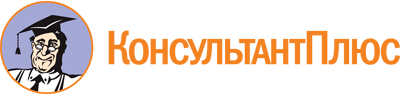 Постановление Кабинета Министров ЧР от 19.11.2018 N 461
(ред. от 27.09.2023)
"О государственной программе Чувашской Республики "Развитие здравоохранения"Документ предоставлен КонсультантПлюс

www.consultant.ru

Дата сохранения: 05.11.2023
 Список изменяющих документов(в ред. Постановлений Кабинета Министров ЧР от 09.02.2019 N 21,от 30.05.2019 N 180, от 24.07.2019 N 311, от 18.12.2019 N 560,от 28.01.2020 N 34, от 27.05.2020 N 275, от 13.08.2020 N 468,от 09.11.2020 N 607, от 08.02.2021 N 30, от 12.05.2021 N 190,от 21.10.2021 N 520, от 02.12.2021 N 610, от 24.12.2021 N 701,от 14.02.2022 N 47, от 23.03.2022 N 115, от 04.05.2022 N 197,от 25.05.2022 N 234, от 31.05.2022 N 242, от 03.08.2022 N 375,от 07.10.2022 N 499, от 24.10.2022 N 526, от 14.12.2022 N 681,от 10.01.2023 N 1, от 24.01.2023 N 23, от 24.04.2023 N 255,от 28.06.2023 N 427, от 27.09.2023 N 619)Список изменяющих документов(в ред. Постановлений Кабинета Министров ЧР от 09.02.2019 N 21,от 30.05.2019 N 180, от 24.07.2019 N 311, от 18.12.2019 N 560,от 28.01.2020 N 34, от 27.05.2020 N 275, от 13.08.2020 N 468,от 09.11.2020 N 607, от 08.02.2021 N 30, от 12.05.2021 N 190,от 21.10.2021 N 520, от 02.12.2021 N 610, от 24.12.2021 N 701,от 14.02.2022 N 47, от 23.03.2022 N 115, от 04.05.2022 N 197,от 25.05.2022 N 234, от 31.05.2022 N 242, от 03.08.2022 N 375,от 07.10.2022 N 499, от 24.10.2022 N 526, от 14.12.2022 N 681,от 10.01.2023 N 1, от 24.01.2023 N 23, от 24.04.2023 N 255,от 28.06.2023 N 427, от 27.09.2023 N 619)Ответственный исполнитель:Министерство здравоохранения Чувашской РеспубликиДата составления проекта Государственной программы:30 августа 2018 годаНепосредственные исполнители Государственной программы:первый заместитель министра здравоохранения Чувашской Республики В.Ю.Гладнев (тел. 26-13-02, e-mail: medicin5@cap.ru);заместитель министра здравоохранения Чувашской Республики Р.М.Хуснетдинова (тел. 26-13-07, e-mail: medicin99@cap.ru)(позиция в ред. Постановления Кабинета Министров ЧР от 27.09.2023 N 619)(позиция в ред. Постановления Кабинета Министров ЧР от 27.09.2023 N 619)Заместитель Председателя Кабинета Министров Чувашской Республики - министр здравоохранения Чувашской РеспубликиВ.Г.Степанов(позиция в ред. Постановления Кабинета Министров ЧР от 21.10.2021 N 520)(позиция в ред. Постановления Кабинета Министров ЧР от 21.10.2021 N 520)АУ-автономное учреждение Чувашской РеспубликиБУ-бюджетное учреждение Чувашской РеспубликиБПОУ-бюджетное профессиональное образовательное учреждение Чувашской РеспубликиВИЧ-вирус иммунодефицита человекаОСФР по Чувашской Республике - Чувашии-Отделение Фонда пенсионного и социального страхования Российской Федерации по Чувашской Республике - Чувашии(позиция в ред. Постановления Кабинета Министров ЧР от 28.06.2023 N 427)(позиция в ред. Постановления Кабинета Министров ЧР от 28.06.2023 N 427)(позиция в ред. Постановления Кабинета Министров ЧР от 28.06.2023 N 427)Государственная программа-государственная программа Чувашской Республики "Развитие здравоохранения"ДТП-дорожно-транспортное происшествиеЕГИСЗ-единая государственная информационная система здравоохраненияМинздрав России-Министерство здравоохранения Российской ФедерацииМинздрав Чувашии-Министерство здравоохранения Чувашской РеспубликиМинстрой Чувашии-Министерство строительства, архитектуры и жилищно-коммунального хозяйства Чувашской РеспубликиОМС-обязательное медицинское страхованиеОКС-острый коронарный синдромподпрограмма-подпрограмма государственной программы Чувашской Республики "Развитие здравоохранения"Программа государственных гарантий-Программа государственных гарантий бесплатного оказания гражданам в Чувашской Республике медицинской помощиТВСП МО-территориально выделенные структурные подразделения медицинской организацииТФОМС Чувашской Республики-Территориальный фонд обязательного медицинского страхования Чувашской РеспубликиФАП-фельдшерско-акушерский пунктФП-фельдшерский пунктФФОМС-Федеральный фонд обязательного медицинского страхованияОтветственный исполнитель Государственной программы-Министерство здравоохранения Чувашской РеспубликиСоисполнители Государственной программы-Министерство строительства, архитектуры и жилищно-коммунального хозяйства Чувашской Республики;государственное автономное учреждение Чувашской Республики дополнительного профессионального образования "Институт усовершенствования врачей" Министерства здравоохранения Чувашской Республики, бюджетное профессиональное образовательное учреждение Чувашской Республики "Чебоксарский медицинский колледж" Министерства здравоохранения Чувашской Республики;медицинские организации, находящиеся в ведении Министерства здравоохранения Чувашской РеспубликиУчастник Государственной программы-федеральное государственное бюджетное образовательное учреждение высшего образования "Чувашский государственный университет имени И.Н.Ульянова" (по согласованию)Подпрограммы Государственной программы-"Совершенствование оказания медицинской помощи, включая профилактику заболеваний и формирование здорового образа жизни";"Развитие и внедрение инновационных методов диагностики, профилактики и лечения, а также основ персонализированной медицины";"Охрана здоровья матери и ребенка";"Развитие медицинской реабилитации и санаторно-курортного лечения, в том числе детей";"Развитие кадровых ресурсов в здравоохранении";"Совершенствование системы лекарственного обеспечения, в том числе в амбулаторных условиях";"Информационные технологии и управление развитием отрасли";"Организация обязательного медицинского страхования граждан Российской Федерации";"Обеспечение реализации государственной программы Чувашской Республики "Развитие здравоохранения"Цель Государственной программы-увеличение продолжительности жизни, повышение рождаемости, снижение смертности населения на основе внедрения новых медицинских технологий, повышения качества и доступности медицинской помощи, пациентоориентированной медицины, способствующей улучшению состояния здоровья населенияЗадачи Государственной программы-стабилизация демографической ситуации в Чувашской Республике, реализация мер по повышению рождаемости населения, снижению смертности в трудоспособном возрасте;структурная и технологическая модернизация здравоохранения;увеличение роли профилактики заболеваний и формирование здорового образа жизни;укрепление института семьи, создание равных возможностей для полноценного развития детей;создание условий для совмещения родителями воспитания детей и трудовой занятости;формирование принципиально новых, в том числе управленческих, решений для устойчивого развития системы здравоохранения, сохранения здоровья населения и повышения качества оказания медицинских услуг;завершение формирования сети медицинских организаций с использованием геоинформационной системы в сфере здравоохранения с учетом необходимости строительства новых объектов здравоохранения в целях обеспечения доступности медицинской помощи для населения;создание условий, необходимых для дополнительного финансирования и роста инвестиционной привлекательности системы здравоохранения;реализация мер, направленных на внедрение в медицинскую практику новых продуктов и услуг, основанных на технологиях, отвечающих современному развитию медицинской науки;разработка и реализация программ борьбы с онкологическими заболеваниями, сердечно-сосудистыми заболеваниями, развития детского здравоохранения, включая создание современной инфраструктуры оказания медицинской помощи детям;формирование системы мотивации граждан к здоровому образу жизни, включая здоровое питание и отказ от вредных привычек;совершенствование оказания специализированной, включая высокотехнологичную, медицинской помощи;формирование целостной системы подготовки и привлечения кадров для отрасли здравоохраненияЦелевые показатели (индикаторы) Государственной программы-достижение к 2036 году следующих целевых показателей (индикаторов):повышение ожидаемой продолжительности жизни при рождении до 80,0 года;снижение смертности от всех причин до 11,0 случая на 1 тыс. населения(позиция в ред. Постановления Кабинета Министров ЧР от 21.10.2021 N 520)(позиция в ред. Постановления Кабинета Министров ЧР от 21.10.2021 N 520)(позиция в ред. Постановления Кабинета Министров ЧР от 21.10.2021 N 520)Сроки и этапы реализации Государственной программы-Государственная программа реализуется в 2019 - 2035 годах в три этапа:1 этап - 2019 - 2025 годы;2 этап - 2026 - 2030 годы;3 этап - 2031 - 2035 годыОбъемы финансирования Государственной программы с разбивкой по годам реализации-общий объем финансирования Государственной программы составляет 540466018,07 тыс. рублей, в том числе:в 2019 году - 21630934,20 тыс. рублей;в 2020 году - 27004923,00 тыс. рублей;в 2021 году - 29325040,51 тыс. рублей;в 2022 году - 26091323,81 тыс. рублей;в 2023 году - 27527745,16 тыс. рублей;в 2024 году - 27954175,75 тыс. рублейв 2025 году - 29337684,68 тыс. рублей;в 2026 - 2030 годах - 153976593,16 тыс. рублей;в 2031 - 2035 годах - 197617597,80 тыс. рублей;из них средства:федерального бюджета, по предварительной оценке, 24137738,99 тыс. рублей (4,46 процента), в том числе:в 2019 году - 1549838,70 тыс. рублей;в 2020 году - 5121877,40 тыс. рублей;в 2021 году - 6646639,10 тыс. рублей;в 2022 году - 2763457,60 тыс. рублей;в 2023 году - 2074968,97 тыс. рублей;в 2024 году - 1746756,32 тыс. рублей;в 2025 году - 2013964,70 тыс. рублей;в 2026 - 2030 годах - 1025023,30 тыс. рублей;в 2031 - 2035 годах - 1195212,90 тыс. рублей;республиканского бюджета Чувашской Республики, по предварительной оценке, 120699061,68 тыс. рублей (22,33 процента), в том числе:в 2019 году - 4402614,10 тыс. рублей;в 2020 году - 5148811,90 тыс. рублей;в 2021 году - 5570867,31 тыс. рублей;в 2022 году - 5333317,11 тыс. рублей;в 2023 году - 5746181,89 тыс. рублей;в 2024 году - 5242950,13 тыс. рублей;в 2025 году - 5385438,68 тыс. рублей;в 2026 - 2030 годах - 30375038,76 тыс. рублей;в 2031 - 2035 годах - 53493841,80 тыс. рублей;ТФОМС Чувашской Республики, по предварительной оценке, 394835619,40 тыс. рублей (73,05 процента), в том числе:в 2019 году - 15678481,40 тыс. рублей;в 2020 году - 16589158,70 тыс. рублей;в 2021 году - 16965286,10 тыс. рублей;в 2022 году - 17827096,10 тыс. рублей;в 2023 году - 19537590,30 тыс. рублей;в 2024 году - 20794651,30 тыс. рублей;в 2025 году - 21938281,30 тыс. рублей;в 2026 - 2030 годах - 122576531,10 тыс. рублей;в 2031 - 2035 годах - 142928543,10 тыс. рублей;ОСФР по Чувашской Республике - Чувашии, по предварительной оценке, 714067,00 тыс. рублей (0,13 процента), в том числе:в 2019 году - 0 рублей;в 2020 году - 145075,00 тыс. рублей;в 2021 году - 142248,00 тыс. рублей;в 2022 году - 142248,00 тыс. рублей;в 2023 году - 142248,00 тыс. рублей;в 2024 году - 142248,00 тыс. рублей;в 2025 году - 0 рублей;в 2026 - 2030 годах - 0 рублей;в 2031 - 2035 годах - 0 рублей;внебюджетных источников, по предварительной оценке, 79531,00 тыс. рублей (0,02 процента), в том числе:в 2019 году - 0 рублей;в 2020 году - 0 рублей;в 2021 году - 0 рублей;в 2022 году - 25205,00 тыс. рублей;в 2023 году - 26756,00 тыс. рублей;в 2024 году - 27570,00 тыс. рублей;в 2025 году - 0 рублей;в 2026 - 2030 годах - 0 рублей;в 2031 - 2035 годах - 0 рублей(в ред. Постановлений Кабинета Министров ЧР от 25.05.2022 N 234, от 31.05.2022 N 242, от 03.08.2022 N 375, от 07.10.2022 N 499, от 24.10.2022 N 526, от 14.12.2022 N 681, от 10.01.2023 N 1, от 24.01.2023 N 23, от 24.04.2023 N 255, от 28.06.2023 N 427, от 27.09.2023 N 619)(в ред. Постановлений Кабинета Министров ЧР от 25.05.2022 N 234, от 31.05.2022 N 242, от 03.08.2022 N 375, от 07.10.2022 N 499, от 24.10.2022 N 526, от 14.12.2022 N 681, от 10.01.2023 N 1, от 24.01.2023 N 23, от 24.04.2023 N 255, от 28.06.2023 N 427, от 27.09.2023 N 619)(в ред. Постановлений Кабинета Министров ЧР от 25.05.2022 N 234, от 31.05.2022 N 242, от 03.08.2022 N 375, от 07.10.2022 N 499, от 24.10.2022 N 526, от 14.12.2022 N 681, от 10.01.2023 N 1, от 24.01.2023 N 23, от 24.04.2023 N 255, от 28.06.2023 N 427, от 27.09.2023 N 619)Ожидаемые результаты реализации Государственной программы-реализация Государственной программы:внесет вклад в достижение целей Закона Чувашской Республики "О Стратегии социально-экономического развития Чувашской Республики до 2035 года";обеспечит улучшение показателей здоровья населения и совершенствование системы организации медицинской помощи на основе постоянной модернизации технологической базы отрасли, развития медицинской науки, совершенствования системы обучения медицинских кадров, внедрения инновационных технологий и современных стандартов управления.(в ред. Постановления Кабинета Министров ЧР от 08.02.2021 N 30)(в ред. Постановления Кабинета Министров ЧР от 08.02.2021 N 30)(в ред. Постановления Кабинета Министров ЧР от 08.02.2021 N 30)Список изменяющих документов(в ред. Постановлений Кабинета Министров ЧР от 30.05.2019 N 180,от 18.12.2019 N 560, от 28.01.2020 N 34, от 27.05.2020 N 275,от 08.02.2021 N 30, от 21.10.2021 N 520, от 02.12.2021 N 610,от 24.12.2021 N 701, от 14.02.2022 N 47, от 23.03.2022 N 115,от 25.05.2022 N 234, от 03.08.2022 N 375, от 07.10.2022 N 499,от 14.12.2022 N 681, от 10.01.2023 N 1, от 24.01.2023 N 23,от 28.06.2023 N 427)NппЦелевой показатель (индикатор) (наименование)Единица измеренияЗначения показателей по годамЗначения показателей по годамЗначения показателей по годамЗначения показателей по годамЗначения показателей по годамЗначения показателей по годамЗначения показателей по годамЗначения показателей по годамЗначения показателей по годамNппЦелевой показатель (индикатор) (наименование)Единица измерения201920202021202220232024202520302035123456789101112Государственная программа Чувашской Республики "Развитие здравоохранения"Государственная программа Чувашской Республики "Развитие здравоохранения"Государственная программа Чувашской Республики "Развитие здравоохранения"Государственная программа Чувашской Республики "Развитие здравоохранения"Государственная программа Чувашской Республики "Развитие здравоохранения"Государственная программа Чувашской Республики "Развитие здравоохранения"Государственная программа Чувашской Республики "Развитие здравоохранения"Государственная программа Чувашской Республики "Развитие здравоохранения"Государственная программа Чувашской Республики "Развитие здравоохранения"Государственная программа Чувашской Республики "Развитие здравоохранения"Государственная программа Чувашской Республики "Развитие здравоохранения"Государственная программа Чувашской Республики "Развитие здравоохранения"(в ред. Постановления Кабинета Министров ЧР от 21.10.2021 N 520)(в ред. Постановления Кабинета Министров ЧР от 21.10.2021 N 520)(в ред. Постановления Кабинета Министров ЧР от 21.10.2021 N 520)(в ред. Постановления Кабинета Министров ЧР от 21.10.2021 N 520)(в ред. Постановления Кабинета Министров ЧР от 21.10.2021 N 520)(в ред. Постановления Кабинета Министров ЧР от 21.10.2021 N 520)(в ред. Постановления Кабинета Министров ЧР от 21.10.2021 N 520)(в ред. Постановления Кабинета Министров ЧР от 21.10.2021 N 520)(в ред. Постановления Кабинета Министров ЧР от 21.10.2021 N 520)(в ред. Постановления Кабинета Министров ЧР от 21.10.2021 N 520)(в ред. Постановления Кабинета Министров ЧР от 21.10.2021 N 520)(в ред. Постановления Кабинета Министров ЧР от 21.10.2021 N 520)1.Ожидаемая продолжительность жизни при рождениилет73,6874,3969,7370,5271,5073,2173,5177,4880,0(п. 1 в ред. Постановления Кабинета Министров ЧР от 10.01.2023 N 1)(п. 1 в ред. Постановления Кабинета Министров ЧР от 10.01.2023 N 1)(п. 1 в ред. Постановления Кабинета Министров ЧР от 10.01.2023 N 1)(п. 1 в ред. Постановления Кабинета Министров ЧР от 10.01.2023 N 1)(п. 1 в ред. Постановления Кабинета Министров ЧР от 10.01.2023 N 1)(п. 1 в ред. Постановления Кабинета Министров ЧР от 10.01.2023 N 1)(п. 1 в ред. Постановления Кабинета Министров ЧР от 10.01.2023 N 1)(п. 1 в ред. Постановления Кабинета Министров ЧР от 10.01.2023 N 1)(п. 1 в ред. Постановления Кабинета Министров ЧР от 10.01.2023 N 1)(п. 1 в ред. Постановления Кабинета Министров ЧР от 10.01.2023 N 1)(п. 1 в ред. Постановления Кабинета Министров ЧР от 10.01.2023 N 1)(п. 1 в ред. Постановления Кабинета Министров ЧР от 10.01.2023 N 1)2.Смертность от всех причинслучаев на 1 тыс. населения12,612,415,515,515,214,614,112,011,0(п. 2 в ред. Постановления Кабинета Министров ЧР от 03.08.2022 N 375)(п. 2 в ред. Постановления Кабинета Министров ЧР от 03.08.2022 N 375)(п. 2 в ред. Постановления Кабинета Министров ЧР от 03.08.2022 N 375)(п. 2 в ред. Постановления Кабинета Министров ЧР от 03.08.2022 N 375)(п. 2 в ред. Постановления Кабинета Министров ЧР от 03.08.2022 N 375)(п. 2 в ред. Постановления Кабинета Министров ЧР от 03.08.2022 N 375)(п. 2 в ред. Постановления Кабинета Министров ЧР от 03.08.2022 N 375)(п. 2 в ред. Постановления Кабинета Министров ЧР от 03.08.2022 N 375)(п. 2 в ред. Постановления Кабинета Министров ЧР от 03.08.2022 N 375)(п. 2 в ред. Постановления Кабинета Министров ЧР от 03.08.2022 N 375)(п. 2 в ред. Постановления Кабинета Министров ЧР от 03.08.2022 N 375)(п. 2 в ред. Постановления Кабинета Министров ЧР от 03.08.2022 N 375)3.Смертность в трудоспособном возрастеслучаев на 100 тыс. трудоспособного населения472,1456,3xxxxxxxПодпрограмма "Совершенствование оказания медицинской помощи, включая профилактику заболеваний и формирование здорового образа жизни"Подпрограмма "Совершенствование оказания медицинской помощи, включая профилактику заболеваний и формирование здорового образа жизни"Подпрограмма "Совершенствование оказания медицинской помощи, включая профилактику заболеваний и формирование здорового образа жизни"Подпрограмма "Совершенствование оказания медицинской помощи, включая профилактику заболеваний и формирование здорового образа жизни"Подпрограмма "Совершенствование оказания медицинской помощи, включая профилактику заболеваний и формирование здорового образа жизни"Подпрограмма "Совершенствование оказания медицинской помощи, включая профилактику заболеваний и формирование здорового образа жизни"Подпрограмма "Совершенствование оказания медицинской помощи, включая профилактику заболеваний и формирование здорового образа жизни"Подпрограмма "Совершенствование оказания медицинской помощи, включая профилактику заболеваний и формирование здорового образа жизни"Подпрограмма "Совершенствование оказания медицинской помощи, включая профилактику заболеваний и формирование здорового образа жизни"Подпрограмма "Совершенствование оказания медицинской помощи, включая профилактику заболеваний и формирование здорового образа жизни"Подпрограмма "Совершенствование оказания медицинской помощи, включая профилактику заболеваний и формирование здорового образа жизни"Подпрограмма "Совершенствование оказания медицинской помощи, включая профилактику заболеваний и формирование здорового образа жизни"(в ред. Постановления Кабинета Министров ЧР от 24.01.2023 N 23)(в ред. Постановления Кабинета Министров ЧР от 24.01.2023 N 23)(в ред. Постановления Кабинета Министров ЧР от 24.01.2023 N 23)(в ред. Постановления Кабинета Министров ЧР от 24.01.2023 N 23)(в ред. Постановления Кабинета Министров ЧР от 24.01.2023 N 23)(в ред. Постановления Кабинета Министров ЧР от 24.01.2023 N 23)(в ред. Постановления Кабинета Министров ЧР от 24.01.2023 N 23)(в ред. Постановления Кабинета Министров ЧР от 24.01.2023 N 23)(в ред. Постановления Кабинета Министров ЧР от 24.01.2023 N 23)(в ред. Постановления Кабинета Министров ЧР от 24.01.2023 N 23)(в ред. Постановления Кабинета Министров ЧР от 24.01.2023 N 23)(в ред. Постановления Кабинета Министров ЧР от 24.01.2023 N 23)1.Число граждан, прошедших профилактические осмотрымлн. человек0,588--------2.Доля граждан, ежегодно проходящих профилактический медицинский осмотр и (или) диспансеризацию, от общего числа населенияпроцентов-32,425,342,258,770,0xxx3.Доля впервые в жизни установленных неинфекционных заболеваний, выявленных при проведении диспансеризации и профилактическом медицинском осмотрепроцентов-10,8----xxx4.Уровень госпитализации населения, прикрепленного к медицинской организации, оказывающей первичную медико-санитарную помощьпроцентов22,522,021,521,220,920,620,018,017,05.Охват декретированных групп населения профилактическими прививками в рамках национального календаря профилактических прививокпроцентов95,095,095,095,095,095,095,095,095,06.Охват населения профилактическими осмотрами на туберкулезпроцентов77,377,579,080,582,083,585,090,095,07.Смертность детей в возрасте до 1 года от пневмонийслучаев на 10 тыс. родившихся живыми1,71,71,61,51,41,31,20,70,58.Охват населения иммунизацией против пневмококковой инфекции в декретированные срокипроцентов95,095,095,095,095,095,096,097,098,09.Доля лиц, зараженных ВИЧ, состоящих под диспансерным наблюдением, в общем числе лиц, зараженных ВИЧпроцентов95,095,095,084,086,088,090,095,098,010.Уровень информированности населения в возрасте 18 - 49 лет по вопросам ВИЧ-инфекциипроцентов90,093,093,093,093,093,093,095,097,011.Охват медицинским освидетельствованием на ВИЧ-инфекцию населения Чувашской Республикипроцентов24,524,524,531,032,033,034,039,039,012.Доля ВИЧ-инфицированных лиц, получающих антиретровирусную терапию, в числе состоящих на диспансерном учетепроцентов60,060,060,080,084,087,090,095,095,013.Смертность от туберкулезаслучаев на 100 тыс. населения5,95,65,35,04,74,44,13,63,214.Заболеваемость туберкулезомслучаев на 100 тыс. населения55,053,052,051,050,049,047,039,035,015.Интенсивность кариеса зубов (по индексу КПУ) у детей в возрасте 12 летединиц3,463,443,423,43,383,363,343,323,316.Интенсивность заболеваний пародонта у детей в возрасте 15 лет (по индексу CPI)единиц4,84,95,05,15,25,35,46,06,517.Доля взрослых лиц, состоящих под диспансерным наблюдением по поводу болезни, характеризующейся повышенным кровяным давлением, в общем числе лиц, имеющих повышенное артериальное давлениепроцентов53,055,056,257,458,659,160,065,070,018.Доля пациентов с наркологическими расстройствами, включенных в стационарные программы медицинской реабилитации, в общем числе госпитализированных пациентов с наркологическими расстройствамипроцентов7,07,27,47,88,08,48,69,010,019.Доля пациентов с наркологическими расстройствами, включенных в амбулаторные программы медицинской реабилитации, в общем числе состоящих под диспансерным наблюдением пациентов с наркологическими расстройствамипроцентов10,010,210,410,711,011,311,612,514,020.Доля пациентов с психическими расстройствами и расстройствами поведения, охваченных бригадными формами оказания психиатрической помощи, в общем числе пациентов, выписанных из стационарапроцентов31,832,433,634,336,037,138,439,840,021.Доля пациентов, страдающих хроническими и затяжными психическими расстройствами с тяжелыми стойкими или часто обостряющимися болезненными проявлениями, охваченных бригадными формами оказания психиатрической помощи, в общем числе пациентов, находящихся на диспансерном наблюдениипроцентов21,222,823,524,625,927,027,428,028,422.Доля выездов бригад скорой медицинской помощи со временем доезда до больного менее 20 минутпроцентов98,898,898,898,998,999,099,099,599,923.Доля вызовов для оказания медицинской помощи в неотложной форме, осуществленных медицинскими организациями, оказывающими первичную медико-санитарную помощь, в общем количестве вызовов, поступивших для оказания скорой медицинской помощи в неотложной формепроцентов30,032,1xxxxxxx24.Доля выездов бригад скорой медицинской помощи со временем доезда до места ДТП менее 20 минутпроцентов96,096,296,997,297,597,598,098,599,025.Больничная летальность пострадавших в результате ДТПпроцентов4,54,254,03,753,753,53,53,02,526.Число больных, которым оказана высокотехнологичная медицинская помощьтыс. человек7,27,37,47,57,67,88,08,59,027.Доля медицинских организаций, обеспеченных компонентами донорской кровипроцентов95,095,095,095,095,095,095,095,095,028.Обеспеченность койками для оказания паллиативной помощи взрослымкоек на 100 тыс. взрослого населения24,924,9xxxxxxx29.Обеспеченность койками для оказания паллиативной помощи детямкоек на 100 тыс. детского населения3,93,9xxxxxxx30.Обеспеченность врачами, оказывающими паллиативную медицинскую помощьчеловек на 10 тыс. населения0,040,04xxxxxxx31.Обеспеченность паллиативными койкамиединиц на 10 тыс. населения--1,31,861,951,951,951,951,9532.Доля пациентов, получивших паллиативную медицинскую помощьпроцентов в общем числе нуждающихся--93,093,093,594,094,094,595,033.Число посещений с паллиативной целью к медицинским работникампосещений на 10 тыс. населения69,570,071,0xxxxxx34.Доля посещений выездных патронажных бригад на дому для оказания паллиативной медицинской помощи в общем количестве посещений по паллиативной медицинской помощипроцентов17,617,648,0xxxxxx35.Обеспеченность выездными патронажными бригадами паллиативной медицинской помощи для взрослыхединиц на 100 тыс. взрослых---0,80,80,80,80,80,836.Обеспеченность выездными патронажными бригадами паллиативной медицинской помощи для детейединиц на 50 тыс. детей---0,60,60,60,60,60,637.Смертность от всех причин среди сельского населенияслучаев на 1000 населения16,716,5xxxxxxx38.Количество медицинских организаций, участвующих в создании и тиражировании проекта "Новая модель медицинской организации, оказывающей первичную медико-санитарную помощь"единиц2234xxxxxxx39.Доля поликлиник и поликлинических подразделений, участвующих в создании и тиражировании проекта "Новая модель медицинской организации, оказывающей первичную медико-санитарную помощь", в общем числе таких организацийпроцентов--52,361,576,981,5xxx40.Доля медицинских организаций, оказывающих в рамках обязательного медицинского страхования первичную медико-санитарную помощь, на базе которых функционируют каналы связи граждан со страховыми представителями страховых медицинских организаций (пост страхового представителя, телефон, терминал для связи со страховым представителем)процентов33,333,3xxxxxxx41.Число лиц (пациентов), дополнительно эвакуированных с использованием санитарной авиации (ежегодно)человек04753596571xxx42.Смертность мужчин трудоспособного возрастаслучаев на 100 тыс. населения соответствующего возраста и пола737,2830,0xxxxxxx43.Смертность женщин трудоспособного возрастаслучаев на 100 тыс. населения соответствующего возраста и пола192,1216,0xxxxxxx44.Розничные продажи алкогольной продукции на душу населениялитров чистого спирта-5,7xxxxxxx45.Темп прироста первичной заболеваемости ожирениемпроцентов--4,94,64,13,5xxx46.Охват граждан старше трудоспособного возраста профилактическими осмотрами, включая диспансеризациюпроцентов27,516,327,041,865,370,0xxx47.Уровень госпитализации на геронтологические койки лиц старше 60 лет на 10 тыс. населения соответствующего возрастаусл. единиц27,422,222,230,655,655,6xxx48.Доля лиц старше трудоспособного возраста, у которых выявлены заболевания и патологические состояния, находящихся под диспансерным наблюдениемпроцентов60,647,666,469,180,090,0xxx49.Количество посещений при выездах мобильных медицинских бригадтыс. посещений-26,8xxxxxxx50.Количество посещений при выездах мобильных медицинских бригад, оснащенных мобильными медицинскими комплексами, тыс. посещений на 1 мобильную медицинскую бригадутыс. посещений--2,42,73,13,5xxx51.Число посещений сельскими жителями ФП, ФАПов и врачебных амбулаторий в расчете на 1 сельского жителяпосещений--4,754,794,854,89xxx52.Доля охвата населения первичной медико-санитарной помощьюпроцентов-99,9xxxxxxx53.Доля населенных пунктов с числом жителей до 2000 человек, населению которых доступна первичная медико-санитарная помощь по месту их проживанияпроцентов--100,0100,0100,0100,0xxx54.Повышение комфортности получения медицинских услугпроцентов-94,4594,590,090,591,091,5xx55.Число посещений сельскими жителями медицинских организаций на 1 сельского жителя в годединиц---12,2412,3212,4312,55xx56.Доля оборудования в подразделениях, оказывающих медицинскую помощь в амбулаторных условиях, со сроком эксплуатации свыше 10 лет от общего числа данного вида оборудованияпроцентов---47,546,444,943,3xx(п. 56 в ред. Постановления Кабинета Министров ЧР от 28.06.2023 N 427)(п. 56 в ред. Постановления Кабинета Министров ЧР от 28.06.2023 N 427)(п. 56 в ред. Постановления Кабинета Министров ЧР от 28.06.2023 N 427)(п. 56 в ред. Постановления Кабинета Министров ЧР от 28.06.2023 N 427)(п. 56 в ред. Постановления Кабинета Министров ЧР от 28.06.2023 N 427)(п. 56 в ред. Постановления Кабинета Министров ЧР от 28.06.2023 N 427)(п. 56 в ред. Постановления Кабинета Министров ЧР от 28.06.2023 N 427)(п. 56 в ред. Постановления Кабинета Министров ЧР от 28.06.2023 N 427)(п. 56 в ред. Постановления Кабинета Министров ЧР от 28.06.2023 N 427)(п. 56 в ред. Постановления Кабинета Министров ЧР от 28.06.2023 N 427)(п. 56 в ред. Постановления Кабинета Министров ЧР от 28.06.2023 N 427)(п. 56 в ред. Постановления Кабинета Министров ЧР от 28.06.2023 N 427)57.Доля зданий медицинских организаций, оказывающих первичную медико-санитарную помощь, находящихся в аварийном состоянии, требующих сноса, реконструкции и капитального ремонтапроцентов---24,122,621,620,6xx(п. 57 в ред. Постановления Кабинета Министров ЧР от 28.06.2023 N 427)(п. 57 в ред. Постановления Кабинета Министров ЧР от 28.06.2023 N 427)(п. 57 в ред. Постановления Кабинета Министров ЧР от 28.06.2023 N 427)(п. 57 в ред. Постановления Кабинета Министров ЧР от 28.06.2023 N 427)(п. 57 в ред. Постановления Кабинета Министров ЧР от 28.06.2023 N 427)(п. 57 в ред. Постановления Кабинета Министров ЧР от 28.06.2023 N 427)(п. 57 в ред. Постановления Кабинета Министров ЧР от 28.06.2023 N 427)(п. 57 в ред. Постановления Кабинета Министров ЧР от 28.06.2023 N 427)(п. 57 в ред. Постановления Кабинета Министров ЧР от 28.06.2023 N 427)(п. 57 в ред. Постановления Кабинета Министров ЧР от 28.06.2023 N 427)(п. 57 в ред. Постановления Кабинета Министров ЧР от 28.06.2023 N 427)(п. 57 в ред. Постановления Кабинета Министров ЧР от 28.06.2023 N 427)58.Оценка общественного мнения по удовлетворенности населения медицинской помощьюпроцентов---45,350,054,059,0xx(п. 58 в ред. Постановления Кабинета Министров ЧР от 28.06.2023 N 427)(п. 58 в ред. Постановления Кабинета Министров ЧР от 28.06.2023 N 427)(п. 58 в ред. Постановления Кабинета Министров ЧР от 28.06.2023 N 427)(п. 58 в ред. Постановления Кабинета Министров ЧР от 28.06.2023 N 427)(п. 58 в ред. Постановления Кабинета Министров ЧР от 28.06.2023 N 427)(п. 58 в ред. Постановления Кабинета Министров ЧР от 28.06.2023 N 427)(п. 58 в ред. Постановления Кабинета Министров ЧР от 28.06.2023 N 427)(п. 58 в ред. Постановления Кабинета Министров ЧР от 28.06.2023 N 427)(п. 58 в ред. Постановления Кабинета Министров ЧР от 28.06.2023 N 427)(п. 58 в ред. Постановления Кабинета Министров ЧР от 28.06.2023 N 427)(п. 58 в ред. Постановления Кабинета Министров ЧР от 28.06.2023 N 427)(п. 58 в ред. Постановления Кабинета Министров ЧР от 28.06.2023 N 427)Подпрограмма "Развитие и внедрение инновационных методов диагностики, профилактики и лечения, а также основ персонализированной медицины"Подпрограмма "Развитие и внедрение инновационных методов диагностики, профилактики и лечения, а также основ персонализированной медицины"Подпрограмма "Развитие и внедрение инновационных методов диагностики, профилактики и лечения, а также основ персонализированной медицины"Подпрограмма "Развитие и внедрение инновационных методов диагностики, профилактики и лечения, а также основ персонализированной медицины"Подпрограмма "Развитие и внедрение инновационных методов диагностики, профилактики и лечения, а также основ персонализированной медицины"Подпрограмма "Развитие и внедрение инновационных методов диагностики, профилактики и лечения, а также основ персонализированной медицины"Подпрограмма "Развитие и внедрение инновационных методов диагностики, профилактики и лечения, а также основ персонализированной медицины"Подпрограмма "Развитие и внедрение инновационных методов диагностики, профилактики и лечения, а также основ персонализированной медицины"Подпрограмма "Развитие и внедрение инновационных методов диагностики, профилактики и лечения, а также основ персонализированной медицины"Подпрограмма "Развитие и внедрение инновационных методов диагностики, профилактики и лечения, а также основ персонализированной медицины"Подпрограмма "Развитие и внедрение инновационных методов диагностики, профилактики и лечения, а также основ персонализированной медицины"Подпрограмма "Развитие и внедрение инновационных методов диагностики, профилактики и лечения, а также основ персонализированной медицины"(в ред. Постановления Кабинета Министров ЧР от 24.01.2023 N 23)(в ред. Постановления Кабинета Министров ЧР от 24.01.2023 N 23)(в ред. Постановления Кабинета Министров ЧР от 24.01.2023 N 23)(в ред. Постановления Кабинета Министров ЧР от 24.01.2023 N 23)(в ред. Постановления Кабинета Министров ЧР от 24.01.2023 N 23)(в ред. Постановления Кабинета Министров ЧР от 24.01.2023 N 23)(в ред. Постановления Кабинета Министров ЧР от 24.01.2023 N 23)(в ред. Постановления Кабинета Министров ЧР от 24.01.2023 N 23)(в ред. Постановления Кабинета Министров ЧР от 24.01.2023 N 23)(в ред. Постановления Кабинета Министров ЧР от 24.01.2023 N 23)(в ред. Постановления Кабинета Министров ЧР от 24.01.2023 N 23)(в ред. Постановления Кабинета Министров ЧР от 24.01.2023 N 23)1.Смертность от болезней системы кровообращенияслучаев на 100 тыс. населения489,8477,1506,2xxxxxx2.Смертность от инфаркта миокардаслучаев на 100 тыс. населения32,740,1xxxxxxx3.Смертность от острого нарушения мозгового кровообращенияслучаев на 100 тыс. населения88,4101,8xxxxxxx4.Больничная летальность от инфаркта миокардапроцентов-11,610,713,212,511,9xxx5.Больничная летальность от острого нарушения мозгового кровообращенияпроцентов-17,616,722,521,420,3xxx6.Доля профильных госпитализаций пациентов с острыми нарушениями мозгового кровообращения, доставленных автомобилями скорой медицинской помощипроцентов-94,0xxxxxxx7.Отношение числа рентген-эндоваскулярных вмешательств в лечебных целях к общему числу выбывших больных, перенесших острый коронарный синдромпроцентов-42,10xxxxxxx8.Летальность больных с болезнями системы кровообращения среди лиц с болезнями системы кровообращения, состоящих под диспансерным наблюдением (умершие от болезней системы кровообращения / число лиц с болезнями системы кровообращения, состоящих под диспансерным наблюдением)процентов--2,342,272,22,14xxx9.Доля лиц с болезнями системы кровообращения, состоящих под диспансерным наблюдением, получивших в текущем году медицинские услуги в рамках диспансерного наблюдения, от всех пациентов с болезнями системы кровообращения, состоящих под диспансерным наблюдениемпроцентов--50,060,070,080,0xxx10.Доля лиц, которые перенесли острое нарушение мозгового кровообращения, инфаркт миокарда, а также которым были выполнены аортокоронарное шунтирование, ангиопластика коронарных артерий со стентированием и катетерная абляция по поводу сердечно-сосудистых заболеваний, бесплатно получивших в отчетном году необходимые лекарственные препараты в амбулаторных условияхпроцентов---85,090,090,0xxx11.Доля лиц с онкологическими заболеваниями, прошедших обследование и/или лечение в текущем году, из числа состоящих под диспансерным наблюдениемпроцентов--66,070,075,080,0xxx12.Доля злокачественных новообразований, выявленных на I - II стадиипроцентов56,056,556,257,858,159,1xxx13.Удельный вес больных со злокачественными новообразованиями, состоящих на учете 5 лет и болеепроцентов56,256,557,058,059,060,0xxx14.Одногодичная летальность больных со злокачественными новообразованиями (умерли в течение первого года с момента установления диагноза из числа больных, впервые взятых на учет в предыдущем году)процентов23,623,221,020,919,919,1xxx15.Смертность от новообразований, в том числе от злокачественныхслучаев на 100 тыс. населения152,0151,0xxxxxxxПодпрограмма "Охрана здоровья матери и ребенка"Подпрограмма "Охрана здоровья матери и ребенка"Подпрограмма "Охрана здоровья матери и ребенка"Подпрограмма "Охрана здоровья матери и ребенка"Подпрограмма "Охрана здоровья матери и ребенка"Подпрограмма "Охрана здоровья матери и ребенка"Подпрограмма "Охрана здоровья матери и ребенка"Подпрограмма "Охрана здоровья матери и ребенка"Подпрограмма "Охрана здоровья матери и ребенка"Подпрограмма "Охрана здоровья матери и ребенка"Подпрограмма "Охрана здоровья матери и ребенка"Подпрограмма "Охрана здоровья матери и ребенка"(в ред. Постановления Кабинета Министров ЧР от 10.01.2023 N 1)(в ред. Постановления Кабинета Министров ЧР от 10.01.2023 N 1)(в ред. Постановления Кабинета Министров ЧР от 10.01.2023 N 1)(в ред. Постановления Кабинета Министров ЧР от 10.01.2023 N 1)(в ред. Постановления Кабинета Министров ЧР от 10.01.2023 N 1)(в ред. Постановления Кабинета Министров ЧР от 10.01.2023 N 1)(в ред. Постановления Кабинета Министров ЧР от 10.01.2023 N 1)(в ред. Постановления Кабинета Министров ЧР от 10.01.2023 N 1)(в ред. Постановления Кабинета Министров ЧР от 10.01.2023 N 1)(в ред. Постановления Кабинета Министров ЧР от 10.01.2023 N 1)(в ред. Постановления Кабинета Министров ЧР от 10.01.2023 N 1)(в ред. Постановления Кабинета Министров ЧР от 10.01.2023 N 1)1.Доля беременных женщин, обследованных по новому алгоритму проведения комплексной пренатальной (дородовой) диагностики нарушений развития ребенкапроцентов от числа поставленных на учет в первый триместр беременности92,492,492,493,093,094,095,095,095,02.Охват неонатальным скринингомпроцентов98,098,098,098,0xxxxx3.Охват аудиологическим скринингомпроцентов98,098,098,098,098,098,098,099,099,04.Доля новорожденных, обследованных на врожденные и (или) наследственные заболевания (расширенный неонатальный скрининг), от общего числа новорожденных, родившихся живымипроцентов----80,095,095,096,097,05.Доля преждевременных родов 22 - 37 недель в перинатальных центрахпроцентов86,586,588,488,588,688,788,788,788,76.Больничная летальность детейпроцентов умерших детей от числа поступивших0,100,100,100,100,100,100,090,0820,0767.Проведение химиопрофилактики передачи ВИЧ-инфекции от матери к ребенку во время беременностипроцентов94,094,094,095,495,695,896,097,099,08.Проведение химиопрофилактики передачи ВИЧ-инфекции от матери к ребенку во время родовпроцентов95,095,095,095,695,996,296,598,099,09.Проведение химиопрофилактики передачи ВИЧ-инфекции от матери к новорожденному ребенкупроцентов99,899,899,899,299,399,499,599,999,910.Число абортовединиц на 1 тыс. женщин в возрасте 15 - 49 лет23,022,522,021,521,019,519,018,518,011.Младенческая смертностьслучаев на 1 тыс. родившихся живыми3,23,23,03,03,02,9xxx12.Смертность детей в возрасте 0 - 4 летслучаев на 1 тыс. родившихся живыми4,34,34,24,03,93,8xxx13.Смертность детей в возрасте 0 - 17 летслучаев на 100 тыс. детей соответствующего возраста44,944,842,040,339,338,3xxx14.Доля посещений детьми медицинских организаций с профилактической цельюпроцентов56,156,656,656,857,057,5xxx15.Доля детских поликлиник/детских поликлинических отделений с созданной современной инфраструктурой оказания медицинской помощи детямпроцентов--95,095,095,095,0xxx16.Доля детских поликлиник и детских поликлинических отделений медицинских организаций, дооснащенных медицинскими изделиями с целью приведения их в соответствие с требованиями приказа Министерства здравоохранения Российской Федерации от 7 марта 2018 г. N 92н "Об утверждении Положения об организации оказания первичной медико-санитарной помощи детям" (зарегистрирован в Министерстве юстиции Российской Федерации 17 апреля 2018 г., регистрационный N 5080)процентов20,095,0xxxxxxx17.Доля детских поликлиник и детских поликлинических отделений медицинских организаций, реализовавших организационно-планировочные решения внутренних пространств, обеспечивающих комфортность пребывания детей, в соответствии с требованиями приказа Министерства здравоохранения Российской Федерации от 7 марта 2018 г. N 92н "Об утверждении Положения об организации оказания первичной медико-санитарной помощи детям"процентов20,095,0xxxxxxx18.Доля детей в возрасте 0 - 17 лет, пролеченных в дневных стационарах медицинских организаций, оказывающих медицинскую помощь в амбулаторных условиях, в общей численности детского населенияпроцентов0,81,0xxxxxxxПодпрограмма "Развитие медицинской реабилитации и санаторно-курортного лечения, в том числе детей"Подпрограмма "Развитие медицинской реабилитации и санаторно-курортного лечения, в том числе детей"Подпрограмма "Развитие медицинской реабилитации и санаторно-курортного лечения, в том числе детей"Подпрограмма "Развитие медицинской реабилитации и санаторно-курортного лечения, в том числе детей"Подпрограмма "Развитие медицинской реабилитации и санаторно-курортного лечения, в том числе детей"Подпрограмма "Развитие медицинской реабилитации и санаторно-курортного лечения, в том числе детей"Подпрограмма "Развитие медицинской реабилитации и санаторно-курортного лечения, в том числе детей"Подпрограмма "Развитие медицинской реабилитации и санаторно-курортного лечения, в том числе детей"Подпрограмма "Развитие медицинской реабилитации и санаторно-курортного лечения, в том числе детей"Подпрограмма "Развитие медицинской реабилитации и санаторно-курортного лечения, в том числе детей"Подпрограмма "Развитие медицинской реабилитации и санаторно-курортного лечения, в том числе детей"Подпрограмма "Развитие медицинской реабилитации и санаторно-курортного лечения, в том числе детей"1.Охват пациентов реабилитационной медицинской помощьюпроцентов15,016,017,018,019,020,020,025,030,02.Охват пациентов санаторно-курортным лечениемпроцентов34,035,036,037,038,039,040,045,050,0Подпрограмма "Развитие кадровых ресурсов в здравоохранении"Подпрограмма "Развитие кадровых ресурсов в здравоохранении"Подпрограмма "Развитие кадровых ресурсов в здравоохранении"Подпрограмма "Развитие кадровых ресурсов в здравоохранении"Подпрограмма "Развитие кадровых ресурсов в здравоохранении"Подпрограмма "Развитие кадровых ресурсов в здравоохранении"Подпрограмма "Развитие кадровых ресурсов в здравоохранении"Подпрограмма "Развитие кадровых ресурсов в здравоохранении"Подпрограмма "Развитие кадровых ресурсов в здравоохранении"Подпрограмма "Развитие кадровых ресурсов в здравоохранении"Подпрограмма "Развитие кадровых ресурсов в здравоохранении"Подпрограмма "Развитие кадровых ресурсов в здравоохранении"(в ред. Постановления Кабинета Министров ЧР от 08.02.2021 N 30)(в ред. Постановления Кабинета Министров ЧР от 08.02.2021 N 30)(в ред. Постановления Кабинета Министров ЧР от 08.02.2021 N 30)(в ред. Постановления Кабинета Министров ЧР от 08.02.2021 N 30)(в ред. Постановления Кабинета Министров ЧР от 08.02.2021 N 30)(в ред. Постановления Кабинета Министров ЧР от 08.02.2021 N 30)(в ред. Постановления Кабинета Министров ЧР от 08.02.2021 N 30)(в ред. Постановления Кабинета Министров ЧР от 08.02.2021 N 30)(в ред. Постановления Кабинета Министров ЧР от 08.02.2021 N 30)(в ред. Постановления Кабинета Министров ЧР от 08.02.2021 N 30)(в ред. Постановления Кабинета Министров ЧР от 08.02.2021 N 30)(в ред. Постановления Кабинета Министров ЧР от 08.02.2021 N 30)1.Доля специалистов, допущенных к профессиональной деятельности через процедуру аккредитации, в общем количестве работающих специалистовпроцентов0028,750,3xxxxx(п. 1 в ред. Постановления Кабинета Министров ЧР от 28.06.2023 N 427)(п. 1 в ред. Постановления Кабинета Министров ЧР от 28.06.2023 N 427)(п. 1 в ред. Постановления Кабинета Министров ЧР от 28.06.2023 N 427)(п. 1 в ред. Постановления Кабинета Министров ЧР от 28.06.2023 N 427)(п. 1 в ред. Постановления Кабинета Министров ЧР от 28.06.2023 N 427)(п. 1 в ред. Постановления Кабинета Министров ЧР от 28.06.2023 N 427)(п. 1 в ред. Постановления Кабинета Министров ЧР от 28.06.2023 N 427)(п. 1 в ред. Постановления Кабинета Министров ЧР от 28.06.2023 N 427)(п. 1 в ред. Постановления Кабинета Министров ЧР от 28.06.2023 N 427)(п. 1 в ред. Постановления Кабинета Министров ЧР от 28.06.2023 N 427)(п. 1 в ред. Постановления Кабинета Министров ЧР от 28.06.2023 N 427)(п. 1 в ред. Постановления Кабинета Министров ЧР от 28.06.2023 N 427)2.Число специалистов, участвующих в системе непрерывного образования медицинских работников, в том числе с использованием дистанционных образовательных технологийчеловек3700560017366174441752217600176001760017600(п. 2 в ред. Постановления Кабинета Министров ЧР от 02.12.2021 N 610)(п. 2 в ред. Постановления Кабинета Министров ЧР от 02.12.2021 N 610)(п. 2 в ред. Постановления Кабинета Министров ЧР от 02.12.2021 N 610)(п. 2 в ред. Постановления Кабинета Министров ЧР от 02.12.2021 N 610)(п. 2 в ред. Постановления Кабинета Министров ЧР от 02.12.2021 N 610)(п. 2 в ред. Постановления Кабинета Министров ЧР от 02.12.2021 N 610)(п. 2 в ред. Постановления Кабинета Министров ЧР от 02.12.2021 N 610)(п. 2 в ред. Постановления Кабинета Министров ЧР от 02.12.2021 N 610)(п. 2 в ред. Постановления Кабинета Министров ЧР от 02.12.2021 N 610)(п. 2 в ред. Постановления Кабинета Министров ЧР от 02.12.2021 N 610)(п. 2 в ред. Постановления Кабинета Министров ЧР от 02.12.2021 N 610)(п. 2 в ред. Постановления Кабинета Министров ЧР от 02.12.2021 N 610)3.Численность врачей, работающих в медицинских организацияхчеловек5390--------4.Обеспеченность населения врачами, работающими в государственных медицинских организацияхчеловек на 10 тыс. населения-44,444,845,546,447,4xxx5.Обеспеченность населения врачами, оказывающими первичную медико-санитарную помощьчеловек на 10 тыс. населения--26,927,327,628,2xxx6.Обеспеченность населения врачами, оказывающими скорую медицинскую помощьчеловек на 10 тыс. населения--77,17,37,4xxx7.Обеспеченность населения врачами, оказывающими специализированную медицинскую помощьчеловек на 10 тыс. населения--15,916,316,817,2xxx8.Численность средних медицинских работников, работающих в медицинских организацияхчеловек12567--------9.Обеспеченность населения средними медицинскими работниками, работающими в государственных медицинских организацияхчеловек на 10 тыс. населения-103,7104,4105,9107,1108,4xxx10.Укомплектованность врачебных должностей в подразделениях, оказывающих медицинскую помощь в амбулаторных условиях (физическими лицами при коэффициенте совместительства 1,2)процентов86,487,088,389,792,195,095,095,095,011.Укомплектованность должностей среднего медицинского персонала в подразделениях, оказывающих медицинскую помощь в амбулаторных условиях (физическими лицами при коэффициенте совместительства 1,2)процентов79,881,183,787,691,898,098,098,098,0Подпрограмма "Совершенствование системы лекарственного обеспечения, в том числе в амбулаторных условиях"Подпрограмма "Совершенствование системы лекарственного обеспечения, в том числе в амбулаторных условиях"Подпрограмма "Совершенствование системы лекарственного обеспечения, в том числе в амбулаторных условиях"Подпрограмма "Совершенствование системы лекарственного обеспечения, в том числе в амбулаторных условиях"Подпрограмма "Совершенствование системы лекарственного обеспечения, в том числе в амбулаторных условиях"Подпрограмма "Совершенствование системы лекарственного обеспечения, в том числе в амбулаторных условиях"Подпрограмма "Совершенствование системы лекарственного обеспечения, в том числе в амбулаторных условиях"Подпрограмма "Совершенствование системы лекарственного обеспечения, в том числе в амбулаторных условиях"Подпрограмма "Совершенствование системы лекарственного обеспечения, в том числе в амбулаторных условиях"Подпрограмма "Совершенствование системы лекарственного обеспечения, в том числе в амбулаторных условиях"Подпрограмма "Совершенствование системы лекарственного обеспечения, в том числе в амбулаторных условиях"Подпрограмма "Совершенствование системы лекарственного обеспечения, в том числе в амбулаторных условиях"1.Удовлетворение потребности отдельных категорий граждан в необходимых лекарственных препаратах и медицинских изделиях, а также специализированных продуктах лечебного питания для детей-инвалидовпроцентов98,098,098,298,498,698,899,099,099,02.Удовлетворение спроса на лекарственные препараты, предназначенные для лечения больных со злокачественными новообразованиями лимфоидной, кроветворной и родственных им тканей, гемофилией, муковисцидозом, гипофизарным нанизмом, болезнью Гоше, рассеянным склерозом, а также лиц после трансплантации органов и (или) тканейпроцентов98,098,098,298,498,698,899,099,099,03.Удовлетворение спроса на лекарственные препараты, отпускаемые населению, в соответствии с Перечнем групп населения и категорий заболеваний, при амбулаторном лечении которых лекарственные средства и изделия медицинского назначения отпускаются по рецептам врачей бесплатно, и Перечнем групп населения, при амбулаторном лечении которых лекарственные средства отпускаются по рецептам врачей с 50-процентной скидкой, утвержденными постановлением Правительства Российской Федерации от 30 июля 1994 г. N 890 "О государственной поддержке развития медицинской промышленности и улучшении обеспечения населения и учреждений здравоохранения лекарственными средствами и изделиями медицинского назначения"процентов97,097,297,497,698,098,298,499,099,04.Удовлетворение спроса на лекарственные препараты, предназначенные для лечения больных жизнеугрожающими и хроническими прогрессирующими редкими (орфанными) заболеваниямипроцентов75,080,082,084,086,088,090,095,097,05.Доля рецептов, находящихся на отсроченном обеспечении, в общем количестве выписанных рецептовпроцентов3,03,03,03,03,03,03,03,03,0Подпрограмма "Информационные технологии и управление развитием отрасли"Подпрограмма "Информационные технологии и управление развитием отрасли"Подпрограмма "Информационные технологии и управление развитием отрасли"Подпрограмма "Информационные технологии и управление развитием отрасли"Подпрограмма "Информационные технологии и управление развитием отрасли"Подпрограмма "Информационные технологии и управление развитием отрасли"Подпрограмма "Информационные технологии и управление развитием отрасли"Подпрограмма "Информационные технологии и управление развитием отрасли"Подпрограмма "Информационные технологии и управление развитием отрасли"Подпрограмма "Информационные технологии и управление развитием отрасли"Подпрограмма "Информационные технологии и управление развитием отрасли"Подпрограмма "Информационные технологии и управление развитием отрасли"1.Сокращение сроков ожидания записи граждан на прием к врачу в медицинских организациях, оказывающих первичную медико-санитарную помощь, для которых осуществляется мониторинг возможности записи на прием к врачупроцентов15,016,0xxxxxxx(п. 1 в ред. Постановления Кабинета Министров ЧР от 21.10.2021 N 520)(п. 1 в ред. Постановления Кабинета Министров ЧР от 21.10.2021 N 520)(п. 1 в ред. Постановления Кабинета Министров ЧР от 21.10.2021 N 520)(п. 1 в ред. Постановления Кабинета Министров ЧР от 21.10.2021 N 520)(п. 1 в ред. Постановления Кабинета Министров ЧР от 21.10.2021 N 520)(п. 1 в ред. Постановления Кабинета Министров ЧР от 21.10.2021 N 520)(п. 1 в ред. Постановления Кабинета Министров ЧР от 21.10.2021 N 520)(п. 1 в ред. Постановления Кабинета Министров ЧР от 21.10.2021 N 520)(п. 1 в ред. Постановления Кабинета Министров ЧР от 21.10.2021 N 520)(п. 1 в ред. Постановления Кабинета Министров ЧР от 21.10.2021 N 520)(п. 1 в ред. Постановления Кабинета Министров ЧР от 21.10.2021 N 520)(п. 1 в ред. Постановления Кабинета Министров ЧР от 21.10.2021 N 520)2.Доля медицинских организаций частной системы здравоохранения и индивидуальных предпринимателей, осуществляющих медицинскую деятельность, в общем числе участвующих в оказании медицинской помощи в рамках Программы государственных гарантий медицинских организацийпроцентов8,99,09,09,09,09,09,09,09,03.Доля средств республиканского бюджета Чувашской Республики, выделяемых социально ориентированным некоммерческим организациям на предоставление услуг населению в сфере охраны здоровья гражданпроцентов10,010,010,010,010,010,010,010,010,04.Среднегодовая занятость койки в медицинских организациях государственной системы здравоохранениядней3313313313323323323323323325.Доля расходов на оказание скорой медицинской помощи вне медицинских организаций в структуре всех расходов на Программу государственных гарантийпроцентов5,55,55,55,55,55,55,55,55,56.Доля расходов на оказание медицинской помощи в амбулаторных условиях в структуре всех расходов на Программу государственных гарантийпроцентов32,232,232,232,232,232,232,232,232,27.Доля расходов на оказание медицинской помощи в амбулаторных условиях в неотложной форме в структуре всех расходов на Программу государственных гарантийпроцентов2,62,62,62,62,62,62,62,62,68.Доля расходов на оказание медицинской помощи в условиях дневных стационаров в структуре всех расходов на Программу государственных гарантийпроцентов8,18,18,18,18,18,18,18,18,19.Доля расходов на оказание медицинской помощи в стационарных условиях в структуре всех расходов на Программу государственных гарантийпроцентов51,651,651,651,651,651,651,651,651,610.Удовлетворенность населения медицинской помощьюпроцентов43,445,146,8xxxxxx(п. 10 в ред. Постановления Кабинета Министров ЧР от 10.01.2023 N 1)(п. 10 в ред. Постановления Кабинета Министров ЧР от 10.01.2023 N 1)(п. 10 в ред. Постановления Кабинета Министров ЧР от 10.01.2023 N 1)(п. 10 в ред. Постановления Кабинета Министров ЧР от 10.01.2023 N 1)(п. 10 в ред. Постановления Кабинета Министров ЧР от 10.01.2023 N 1)(п. 10 в ред. Постановления Кабинета Министров ЧР от 10.01.2023 N 1)(п. 10 в ред. Постановления Кабинета Министров ЧР от 10.01.2023 N 1)(п. 10 в ред. Постановления Кабинета Министров ЧР от 10.01.2023 N 1)(п. 10 в ред. Постановления Кабинета Министров ЧР от 10.01.2023 N 1)(п. 10 в ред. Постановления Кабинета Министров ЧР от 10.01.2023 N 1)(п. 10 в ред. Постановления Кабинета Министров ЧР от 10.01.2023 N 1)(п. 10 в ред. Постановления Кабинета Министров ЧР от 10.01.2023 N 1)11.Удельный расход электрической энергии на снабжение медицинских организацийкВт·ч/кв. м39,7639,5639,4239,3639,2439,1839,037,035,012.Удельный расход тепловой энергии на снабжение медицинских организацийГкал/кв. м0,14310,14240,14110,140,13890,13770,13680,130,1213.Число граждан, воспользовавшихся услугами (сервисами) в личном кабинете пациента "Мое здоровье" на Едином портале государственных и муниципальных услуг (функций) в отчетном годутыс. человек38,8376,78180,11210,42236,47293,38xxx(п. 13 в ред. Постановления Кабинета Министров ЧР от 08.02.2021 N 30)(п. 13 в ред. Постановления Кабинета Министров ЧР от 08.02.2021 N 30)(п. 13 в ред. Постановления Кабинета Министров ЧР от 08.02.2021 N 30)(п. 13 в ред. Постановления Кабинета Министров ЧР от 08.02.2021 N 30)(п. 13 в ред. Постановления Кабинета Министров ЧР от 08.02.2021 N 30)(п. 13 в ред. Постановления Кабинета Министров ЧР от 08.02.2021 N 30)(п. 13 в ред. Постановления Кабинета Министров ЧР от 08.02.2021 N 30)(п. 13 в ред. Постановления Кабинета Министров ЧР от 08.02.2021 N 30)(п. 13 в ред. Постановления Кабинета Министров ЧР от 08.02.2021 N 30)(п. 13 в ред. Постановления Кабинета Министров ЧР от 08.02.2021 N 30)(п. 13 в ред. Постановления Кабинета Министров ЧР от 08.02.2021 N 30)(п. 13 в ред. Постановления Кабинета Министров ЧР от 08.02.2021 N 30)14.Доля медицинских организаций государственной и муниципальной систем здравоохранения, использующих медицинские информационные системы для организации и оказания медицинской помощи гражданам, обеспечивающих информационное взаимодействие с ЕГИСЗпроцентов92,092,096,0100,0100,0100,0xxx15.Доля медицинских организаций государственной и муниципальной систем здравоохранения, обеспечивающих преемственность оказания медицинской помощи путем организации информационного взаимодействия с централизованными подсистемами государственных информационных систем в сфере здравоохраненияпроцентов31,067,0xxxxxxx(п. 15 в ред. Постановления Кабинета Министров ЧР от 21.10.2021 N 520)(п. 15 в ред. Постановления Кабинета Министров ЧР от 21.10.2021 N 520)(п. 15 в ред. Постановления Кабинета Министров ЧР от 21.10.2021 N 520)(п. 15 в ред. Постановления Кабинета Министров ЧР от 21.10.2021 N 520)(п. 15 в ред. Постановления Кабинета Министров ЧР от 21.10.2021 N 520)(п. 15 в ред. Постановления Кабинета Министров ЧР от 21.10.2021 N 520)(п. 15 в ред. Постановления Кабинета Министров ЧР от 21.10.2021 N 520)(п. 15 в ред. Постановления Кабинета Министров ЧР от 21.10.2021 N 520)(п. 15 в ред. Постановления Кабинета Министров ЧР от 21.10.2021 N 520)(п. 15 в ред. Постановления Кабинета Министров ЧР от 21.10.2021 N 520)(п. 15 в ред. Постановления Кабинета Министров ЧР от 21.10.2021 N 520)(п. 15 в ред. Постановления Кабинета Министров ЧР от 21.10.2021 N 520)16.Доля медицинских организаций государственной и муниципальной систем здравоохранения, обеспечивающих доступ гражданам к электронным медицинским документам в личном кабинете пациента "Мое здоровье" на Едином портале государственных и муниципальных услуг (функций)процентов2,023,0xxxxxxx(п. 16 в ред. Постановления Кабинета Министров ЧР от 21.10.2021 N 520)(п. 16 в ред. Постановления Кабинета Министров ЧР от 21.10.2021 N 520)(п. 16 в ред. Постановления Кабинета Министров ЧР от 21.10.2021 N 520)(п. 16 в ред. Постановления Кабинета Министров ЧР от 21.10.2021 N 520)(п. 16 в ред. Постановления Кабинета Министров ЧР от 21.10.2021 N 520)(п. 16 в ред. Постановления Кабинета Министров ЧР от 21.10.2021 N 520)(п. 16 в ред. Постановления Кабинета Министров ЧР от 21.10.2021 N 520)(п. 16 в ред. Постановления Кабинета Министров ЧР от 21.10.2021 N 520)(п. 16 в ред. Постановления Кабинета Министров ЧР от 21.10.2021 N 520)(п. 16 в ред. Постановления Кабинета Министров ЧР от 21.10.2021 N 520)(п. 16 в ред. Постановления Кабинета Министров ЧР от 21.10.2021 N 520)(п. 16 в ред. Постановления Кабинета Министров ЧР от 21.10.2021 N 520)17.Доля медицинских организаций государственной и муниципальной систем здравоохранения, подключенных к централизованным подсистемам государственных информационных систем в сфере здравоохранения Чувашской Республикипроцентов--94,0100,0100,0100,0xxx(п. 17 в ред. Постановления Кабинета Министров ЧР от 21.10.2021 N 520)(п. 17 в ред. Постановления Кабинета Министров ЧР от 21.10.2021 N 520)(п. 17 в ред. Постановления Кабинета Министров ЧР от 21.10.2021 N 520)(п. 17 в ред. Постановления Кабинета Министров ЧР от 21.10.2021 N 520)(п. 17 в ред. Постановления Кабинета Министров ЧР от 21.10.2021 N 520)(п. 17 в ред. Постановления Кабинета Министров ЧР от 21.10.2021 N 520)(п. 17 в ред. Постановления Кабинета Министров ЧР от 21.10.2021 N 520)(п. 17 в ред. Постановления Кабинета Министров ЧР от 21.10.2021 N 520)(п. 17 в ред. Постановления Кабинета Министров ЧР от 21.10.2021 N 520)(п. 17 в ред. Постановления Кабинета Министров ЧР от 21.10.2021 N 520)(п. 17 в ред. Постановления Кабинета Министров ЧР от 21.10.2021 N 520)(п. 17 в ред. Постановления Кабинета Министров ЧР от 21.10.2021 N 520)18.Доля записей на прием к врачу, совершенных гражданами дистанционнопроцентов--40,048,056,063,0xxx(п. 18 в ред. Постановления Кабинета Министров ЧР от 02.12.2021 N 610)(п. 18 в ред. Постановления Кабинета Министров ЧР от 02.12.2021 N 610)(п. 18 в ред. Постановления Кабинета Министров ЧР от 02.12.2021 N 610)(п. 18 в ред. Постановления Кабинета Министров ЧР от 02.12.2021 N 610)(п. 18 в ред. Постановления Кабинета Министров ЧР от 02.12.2021 N 610)(п. 18 в ред. Постановления Кабинета Министров ЧР от 02.12.2021 N 610)(п. 18 в ред. Постановления Кабинета Министров ЧР от 02.12.2021 N 610)(п. 18 в ред. Постановления Кабинета Министров ЧР от 02.12.2021 N 610)(п. 18 в ред. Постановления Кабинета Министров ЧР от 02.12.2021 N 610)(п. 18 в ред. Постановления Кабинета Министров ЧР от 02.12.2021 N 610)(п. 18 в ред. Постановления Кабинета Министров ЧР от 02.12.2021 N 610)(п. 18 в ред. Постановления Кабинета Министров ЧР от 02.12.2021 N 610)19.Доля граждан, являющихся пользователями Единого портала государственных и муниципальных услуг (функций), которым доступны электронные медицинские документы в Личном кабинете пациента "Мое здоровье" по факту оказания медицинской помощипроцентов--11,032,065,087,0xxx(п. 19 введен Постановлением Кабинета Министров ЧР от 02.12.2021 N 610)(п. 19 введен Постановлением Кабинета Министров ЧР от 02.12.2021 N 610)(п. 19 введен Постановлением Кабинета Министров ЧР от 02.12.2021 N 610)(п. 19 введен Постановлением Кабинета Министров ЧР от 02.12.2021 N 610)(п. 19 введен Постановлением Кабинета Министров ЧР от 02.12.2021 N 610)(п. 19 введен Постановлением Кабинета Министров ЧР от 02.12.2021 N 610)(п. 19 введен Постановлением Кабинета Министров ЧР от 02.12.2021 N 610)(п. 19 введен Постановлением Кабинета Министров ЧР от 02.12.2021 N 610)(п. 19 введен Постановлением Кабинета Министров ЧР от 02.12.2021 N 610)(п. 19 введен Постановлением Кабинета Министров ЧР от 02.12.2021 N 610)(п. 19 введен Постановлением Кабинета Министров ЧР от 02.12.2021 N 610)(п. 19 введен Постановлением Кабинета Министров ЧР от 02.12.2021 N 610)20.Доля случаев оказания медицинской помощи, по которым предоставлены электронные медицинские документы в подсистеме ЕГИСЗпроцентов--57,071,086,0100,0xxx(п. 20 введен Постановлением Кабинета Министров ЧР от 02.12.2021 N 610)(п. 20 введен Постановлением Кабинета Министров ЧР от 02.12.2021 N 610)(п. 20 введен Постановлением Кабинета Министров ЧР от 02.12.2021 N 610)(п. 20 введен Постановлением Кабинета Министров ЧР от 02.12.2021 N 610)(п. 20 введен Постановлением Кабинета Министров ЧР от 02.12.2021 N 610)(п. 20 введен Постановлением Кабинета Министров ЧР от 02.12.2021 N 610)(п. 20 введен Постановлением Кабинета Министров ЧР от 02.12.2021 N 610)(п. 20 введен Постановлением Кабинета Министров ЧР от 02.12.2021 N 610)(п. 20 введен Постановлением Кабинета Министров ЧР от 02.12.2021 N 610)(п. 20 введен Постановлением Кабинета Министров ЧР от 02.12.2021 N 610)(п. 20 введен Постановлением Кабинета Министров ЧР от 02.12.2021 N 610)(п. 20 введен Постановлением Кабинета Министров ЧР от 02.12.2021 N 610)21.Количество пролеченных иностранных граждантыс. человек8,36,06,112,2518,4524,65xxx(п. 21 в ред. Постановления Кабинета Министров ЧР от 23.03.2022 N 115)(п. 21 в ред. Постановления Кабинета Министров ЧР от 23.03.2022 N 115)(п. 21 в ред. Постановления Кабинета Министров ЧР от 23.03.2022 N 115)(п. 21 в ред. Постановления Кабинета Министров ЧР от 23.03.2022 N 115)(п. 21 в ред. Постановления Кабинета Министров ЧР от 23.03.2022 N 115)(п. 21 в ред. Постановления Кабинета Министров ЧР от 23.03.2022 N 115)(п. 21 в ред. Постановления Кабинета Министров ЧР от 23.03.2022 N 115)(п. 21 в ред. Постановления Кабинета Министров ЧР от 23.03.2022 N 115)(п. 21 в ред. Постановления Кабинета Министров ЧР от 23.03.2022 N 115)(п. 21 в ред. Постановления Кабинета Министров ЧР от 23.03.2022 N 115)(п. 21 в ред. Постановления Кабинета Министров ЧР от 23.03.2022 N 115)(п. 21 в ред. Постановления Кабинета Министров ЧР от 23.03.2022 N 115)Подпрограмма "Организация обязательного медицинского страхования граждан Российской Федерации"Подпрограмма "Организация обязательного медицинского страхования граждан Российской Федерации"Подпрограмма "Организация обязательного медицинского страхования граждан Российской Федерации"Подпрограмма "Организация обязательного медицинского страхования граждан Российской Федерации"Подпрограмма "Организация обязательного медицинского страхования граждан Российской Федерации"Подпрограмма "Организация обязательного медицинского страхования граждан Российской Федерации"Подпрограмма "Организация обязательного медицинского страхования граждан Российской Федерации"Подпрограмма "Организация обязательного медицинского страхования граждан Российской Федерации"Подпрограмма "Организация обязательного медицинского страхования граждан Российской Федерации"Подпрограмма "Организация обязательного медицинского страхования граждан Российской Федерации"Подпрограмма "Организация обязательного медицинского страхования граждан Российской Федерации"Подпрограмма "Организация обязательного медицинского страхования граждан Российской Федерации"1.Норматив финансового обеспечения базовой программы обязательного медицинского страхования в расчете на одно застрахованное лицорублей11800,212699,213078,614173,915823,616966,617899,720002,323323,4(п. 1 в ред. Постановления Кабинета Министров ЧР от 14.12.2022 N 681)(п. 1 в ред. Постановления Кабинета Министров ЧР от 14.12.2022 N 681)(п. 1 в ред. Постановления Кабинета Министров ЧР от 14.12.2022 N 681)(п. 1 в ред. Постановления Кабинета Министров ЧР от 14.12.2022 N 681)(п. 1 в ред. Постановления Кабинета Министров ЧР от 14.12.2022 N 681)(п. 1 в ред. Постановления Кабинета Министров ЧР от 14.12.2022 N 681)(п. 1 в ред. Постановления Кабинета Министров ЧР от 14.12.2022 N 681)(п. 1 в ред. Постановления Кабинета Министров ЧР от 14.12.2022 N 681)(п. 1 в ред. Постановления Кабинета Министров ЧР от 14.12.2022 N 681)(п. 1 в ред. Постановления Кабинета Министров ЧР от 14.12.2022 N 681)(п. 1 в ред. Постановления Кабинета Министров ЧР от 14.12.2022 N 681)(п. 1 в ред. Постановления Кабинета Министров ЧР от 14.12.2022 N 681)2.Финансовая обеспеченность Территориальной программы обязательного медицинского страхования Чувашской Республики в рамках базовой программы обязательного медицинского страхованияпроцентов100,0100,0100,0100,0100,0100,0100,0100,0100,03.Реализация плана мероприятий по использованию медицинскими организациями, участвующими в реализации Территориальной программы обязательного медицинского страхования Чувашской Республики, средств нормированного страхового запаса ТФОМС Чувашской Республики на дополнительное профессиональное образование медицинских работников по программам повышения квалификации, а также на приобретение и проведение ремонта медицинского оборудованияпроцентов88,088,589,089,590,090,591,093,095,0Список изменяющих документов(в ред. Постановления Кабинета Министров ЧР от 27.09.2023 N 619)СтатусНаименование государственной программы Чувашской Республики, подпрограммы государственной программы Чувашской Республики (основного мероприятия)Код бюджетной классификацииКод бюджетной классификацииИсточники финансированияРасходы по годам, тыс. рублейРасходы по годам, тыс. рублейРасходы по годам, тыс. рублейРасходы по годам, тыс. рублейРасходы по годам, тыс. рублейРасходы по годам, тыс. рублейРасходы по годам, тыс. рублейРасходы по годам, тыс. рублейРасходы по годам, тыс. рублейСтатусНаименование государственной программы Чувашской Республики, подпрограммы государственной программы Чувашской Республики (основного мероприятия)главный распорядитель бюджетных средствцелевая статья расходовИсточники финансирования20192020202120222023202420252026 - 20302031 - 20351234567891011121314Государственная программа Чувашской Республики"Развитие здравоохранения"855xвсего21630934,2027004923,0029325040,5126091323,8127527745,1627954175,7529337684,68153976593,16197617597,80Государственная программа Чувашской Республики"Развитие здравоохранения"855xфедеральный бюджет1549838,705121877,406646639,102763457,602074968,971746756,322013964,701025023,301195212,90Государственная программа Чувашской Республики"Развитие здравоохранения"855xреспубликанский бюджет Чувашской Республики4402614,105148811,905570867,315333317,115746181,895242950,135385438,6830375038,7653493841,80Государственная программа Чувашской Республики"Развитие здравоохранения"855xТФОМС Чувашской Республики15678481,4016589158,7016965286,1017827096,1019537590,3020794651,3021938281,30122576531,10142928543,10Государственная программа Чувашской Республики"Развитие здравоохранения"855xОСФР по Чувашской Республике - Чувашии0145075,00142248,00142248,00142248,00142248,00000Государственная программа Чувашской Республики"Развитие здравоохранения"855xвнебюджетные источники00025205,0026756,0027570,00000Подпрограмма 1"Совершенствование оказания медицинской помощи, включая профилактику заболеваний и формирование здорового образа жизни"855xвсего3567737,706636172,805944052,005183620,045264397,362845015,623271749,7211161814,7013015069,70Подпрограмма 1"Совершенствование оказания медицинской помощи, включая профилактику заболеваний и формирование здорового образа жизни"855xфедеральный бюджет362931,402612455,001530867,401192844,701039175,77767538,721263172,20480833,90560669,20Подпрограмма 1"Совершенствование оказания медицинской помощи, включая профилактику заболеваний и формирование здорового образа жизни"855xреспубликанский бюджет Чувашской Республики3204806,304023717,804413184,603990775,344225221,592077476,902008577,5210680980,8012454400,50Подпрограмма 1"Совершенствование оказания медицинской помощи, включая профилактику заболеваний и формирование здорового образа жизни"855xТФОМС Чувашской Республики000000000Подпрограмма 1"Совершенствование оказания медицинской помощи, включая профилактику заболеваний и формирование здорового образа жизни"855xОСФР по Чувашской Республике - Чувашии000000000Подпрограмма 1"Совершенствование оказания медицинской помощи, включая профилактику заболеваний и формирование здорового образа жизни"855xвнебюджетные источники000000000Основное мероприятие 1Развитие первичной медико-санитарной помощи, а также системы раннего выявления заболеваний, патологических состояний и факторов риска их развития, включая проведение медицинских осмотров и диспансеризации населения855xвсего787233,40494165,20556592,79534198,93550673,21145240,4084830,70152705,80178060,30Основное мероприятие 1Развитие первичной медико-санитарной помощи, а также системы раннего выявления заболеваний, патологических состояний и факторов риска их развития, включая проведение медицинских осмотров и диспансеризации населения855xфедеральный бюджет161610,0000000000Основное мероприятие 1Развитие первичной медико-санитарной помощи, а также системы раннего выявления заболеваний, патологических состояний и факторов риска их развития, включая проведение медицинских осмотров и диспансеризации населения855xреспубликанский бюджет Чувашской Республики625623,40494165,20556592,79534198,93550673,21145240,4084830,70152705,80178060,30Основное мероприятие 1Развитие первичной медико-санитарной помощи, а также системы раннего выявления заболеваний, патологических состояний и факторов риска их развития, включая проведение медицинских осмотров и диспансеризации населения855xТФОМС Чувашской Республики000000000Основное мероприятие 1Развитие первичной медико-санитарной помощи, а также системы раннего выявления заболеваний, патологических состояний и факторов риска их развития, включая проведение медицинских осмотров и диспансеризации населения855xОСФР по Чувашской Республике - Чувашии000000000Основное мероприятие 1Развитие первичной медико-санитарной помощи, а также системы раннего выявления заболеваний, патологических состояний и факторов риска их развития, включая проведение медицинских осмотров и диспансеризации населения855xвнебюджетные источники000000000Основное мероприятие 2Профилактика инфекционных заболеваний, включая иммунопрофилактику855xвсего112915,203563674,001947462,02635982,82375862,39143517,50143517,50800888,60933864,30Основное мероприятие 2Профилактика инфекционных заболеваний, включая иммунопрофилактику855xфедеральный бюджет02477775,10664227,5060258,80177,50177,50177,5000Основное мероприятие 2Профилактика инфекционных заболеваний, включая иммунопрофилактику855xреспубликанский бюджет Чувашской Республики112915,201085898,901283234,52575724,02375684,89143340,00143340,00800888,60933864,30Основное мероприятие 2Профилактика инфекционных заболеваний, включая иммунопрофилактику855xТФОМС Чувашской Республики000000000Основное мероприятие 2Профилактика инфекционных заболеваний, включая иммунопрофилактику855xОСФР по Чувашской Республике - Чувашии000000000Основное мероприятие 2Профилактика инфекционных заболеваний, включая иммунопрофилактику855xвнебюджетные источники000000000Основное мероприятие 3Профилактика ВИЧ, вирусных гепатитов B и C855xвсего10145,304721,206688,708215,459912,329912,339925,2655456,1064663,60Основное мероприятие 3Профилактика ВИЧ, вирусных гепатитов B и C855xфедеральный бюджет9536,604674,006621,808133,309813,209813,209627,5054901,2064016,70Основное мероприятие 3Профилактика ВИЧ, вирусных гепатитов B и C855xреспубликанский бюджет Чувашской Республики608,7047,2066,9082,1599,1299,13297,76554,90646,90Основное мероприятие 3Профилактика ВИЧ, вирусных гепатитов B и C855xТФОМС Чувашской Республики000000000Основное мероприятие 3Профилактика ВИЧ, вирусных гепатитов B и C855xОСФР по Чувашской Республике - Чувашии000000000Основное мероприятие 3Профилактика ВИЧ, вирусных гепатитов B и C855xвнебюджетные источники000000000Основное мероприятие 4Совершенствование оказания медицинской помощи лицам, инфицированным ВИЧ, гепатитами B и C855xвсего39379,1039859,5050014,0551411,0948551,8545752,0545800,60255903,20298392,30Основное мероприятие 4Совершенствование оказания медицинской помощи лицам, инфицированным ВИЧ, гепатитами B и C855xфедеральный бюджет1096,303352,802998,902331,402331,402331,402331,4013026,3015189,10Основное мероприятие 4Совершенствование оказания медицинской помощи лицам, инфицированным ВИЧ, гепатитами B и C855xреспубликанский бюджет Чувашской Республики38282,8036506,7047015,1549079,6946220,4543420,6543469,20242876,90283203,20Основное мероприятие 4Совершенствование оказания медицинской помощи лицам, инфицированным ВИЧ, гепатитами B и C855xТФОМС Чувашской Республики000000000Основное мероприятие 4Совершенствование оказания медицинской помощи лицам, инфицированным ВИЧ, гепатитами B и C855xОСФР по Чувашской Республике - Чувашии000000000Основное мероприятие 4Совершенствование оказания медицинской помощи лицам, инфицированным ВИЧ, гепатитами B и C855xвнебюджетные источники000000000Основное мероприятие 5Совершенствование системы оказания медицинской помощи больным туберкулезом855xвсего314579,80308987,30399615,45385682,63402258,27368219,79368293,272057777,602399440,80Основное мероприятие 5Совершенствование системы оказания медицинской помощи больным туберкулезом855xфедеральный бюджет4644,908589,204493,103523,403523,403523,403523,4019686,4022955,10Основное мероприятие 5Совершенствование системы оказания медицинской помощи больным туберкулезом855xреспубликанский бюджет Чувашской Республики309934,90300398,10395122,35382159,23398734,87364696,39364769,872038091,202376485,70Основное мероприятие 5Совершенствование системы оказания медицинской помощи больным туберкулезом855xТФОМС Чувашской Республики000000000Основное мероприятие 5Совершенствование системы оказания медицинской помощи больным туберкулезом855xОСФР по Чувашской Республике - Чувашии000000000Основное мероприятие 5Совершенствование системы оказания медицинской помощи больным туберкулезом855xвнебюджетные источники000000000Основное мероприятие 6Первичная профилактика стоматологических заболеваний среди населения <*>855xвсего017946,800000000Основное мероприятие 6Первичная профилактика стоматологических заболеваний среди населения <*>855xфедеральный бюджет000000000Основное мероприятие 6Первичная профилактика стоматологических заболеваний среди населения <*>855xреспубликанский бюджет Чувашской Республики017946,800000000Основное мероприятие 6Первичная профилактика стоматологических заболеваний среди населения <*>855xТФОМС Чувашской Республики000000000Основное мероприятие 6Первичная профилактика стоматологических заболеваний среди населения <*>855xОСФР по Чувашской Республике - Чувашии000000000Основное мероприятие 6Первичная профилактика стоматологических заболеваний среди населения <*>855xвнебюджетные источники000000000Основное мероприятие 7Диспансерное наблюдение больных с артериальной гипертонией <*>855xвсего000000000Основное мероприятие 7Диспансерное наблюдение больных с артериальной гипертонией <*>855xфедеральный бюджет000000000Основное мероприятие 7Диспансерное наблюдение больных с артериальной гипертонией <*>855xреспубликанский бюджет Чувашской Республики000000000Основное мероприятие 7Диспансерное наблюдение больных с артериальной гипертонией <*>855xТФОМС Чувашской Республики000000000Основное мероприятие 7Диспансерное наблюдение больных с артериальной гипертонией <*>855xОСФР по Чувашской Республике - Чувашии000000000Основное мероприятие 7Диспансерное наблюдение больных с артериальной гипертонией <*>855xвнебюджетные источники000000000Основное мероприятие 8Совершенствование системы оказания медицинской помощи наркологическим больным855xвсего131914,20143282,40152876,64186660,02194045,60164642,90164642,90919915,101072653,30Основное мероприятие 8Совершенствование системы оказания медицинской помощи наркологическим больным855xфедеральный бюджет000000000Основное мероприятие 8Совершенствование системы оказания медицинской помощи наркологическим больным855xреспубликанский бюджет Чувашской Республики131914,20143282,40152876,64186660,02194045,60164642,90164642,90919915,101072653,30Основное мероприятие 8Совершенствование системы оказания медицинской помощи наркологическим больным855xТФОМС Чувашской Республики000000000Основное мероприятие 8Совершенствование системы оказания медицинской помощи наркологическим больным855xОСФР по Чувашской Республике - Чувашии000000000Основное мероприятие 8Совершенствование системы оказания медицинской помощи наркологическим больным855xвнебюджетные источники000000000Основное мероприятие 9Совершенствование системы оказания медицинской помощи больным с психическими расстройствами и расстройствами поведения855xвсего532243,80540113,40826243,56672583,92700601,70651225,90651225,903638617,504242755,70Основное мероприятие 9Совершенствование системы оказания медицинской помощи больным с психическими расстройствами и расстройствами поведения855xфедеральный бюджет000000000Основное мероприятие 9Совершенствование системы оказания медицинской помощи больным с психическими расстройствами и расстройствами поведения855xреспубликанский бюджет Чувашской Республики532243,80540113,40826243,56672583,92700601,70651225,90651225,903638617,504242755,70Основное мероприятие 9Совершенствование системы оказания медицинской помощи больным с психическими расстройствами и расстройствами поведения855xТФОМС Чувашской Республики000000000Основное мероприятие 9Совершенствование системы оказания медицинской помощи больным с психическими расстройствами и расстройствами поведения855xОСФР по Чувашской Республике - Чувашии000000000Основное мероприятие 9Совершенствование системы оказания медицинской помощи больным с психическими расстройствами и расстройствами поведения855xвнебюджетные источники000000000Основное мероприятие 10Совершенствование оказания скорой, в том числе скорой специализированной, медицинской помощи, медицинской эвакуации855xвсего157244,3055954,4079751,3340678,1932458,6232501,7032501,70181597,90211749,60Основное мероприятие 10Совершенствование оказания скорой, в том числе скорой специализированной, медицинской помощи, медицинской эвакуации855xфедеральный бюджет000000000Основное мероприятие 10Совершенствование оказания скорой, в том числе скорой специализированной, медицинской помощи, медицинской эвакуации855xреспубликанский бюджет Чувашской Республики157244,3055954,4079751,3340678,1932458,6232501,7032501,70181597,90211749,60Основное мероприятие 10Совершенствование оказания скорой, в том числе скорой специализированной, медицинской помощи, медицинской эвакуации855xТФОМС Чувашской Республики000000000Основное мероприятие 10Совершенствование оказания скорой, в том числе скорой специализированной, медицинской помощи, медицинской эвакуации855xОСФР по Чувашской Республике - Чувашии000000000Основное мероприятие 10Совершенствование оказания скорой, в том числе скорой специализированной, медицинской помощи, медицинской эвакуации855xвнебюджетные источники000000000Основное мероприятие 11Совершенствование оказания медицинской помощи пострадавшим при ДТП <*>855xвсего000000000Основное мероприятие 11Совершенствование оказания медицинской помощи пострадавшим при ДТП <*>855xфедеральный бюджет000000000Основное мероприятие 11Совершенствование оказания медицинской помощи пострадавшим при ДТП <*>855xреспубликанский бюджет Чувашской Республики000000000Основное мероприятие 11Совершенствование оказания медицинской помощи пострадавшим при ДТП <*>855xТФОМС Чувашской Республики000000000Основное мероприятие 11Совершенствование оказания медицинской помощи пострадавшим при ДТП <*>855xОСФР по Чувашской Республике - Чувашии000000000Основное мероприятие 11Совершенствование оказания медицинской помощи пострадавшим при ДТП <*>855xвнебюджетные источники000000000Основное мероприятие 12Совершенствование высокотехнологичной медицинской помощи, развитие новых эффективных методов лечения855xвсего125166,70132815,90131775,00231783,73237272,20237560,40236914,701323721,701543506,20Основное мероприятие 12Совершенствование высокотехнологичной медицинской помощи, развитие новых эффективных методов лечения855xфедеральный бюджет19903,3029206,7028656,7045628,8043569,7043569,7042924,00239830,80279651,10Основное мероприятие 12Совершенствование высокотехнологичной медицинской помощи, развитие новых эффективных методов лечения855xреспубликанский бюджет Чувашской Республики105263,40103609,20103118,30186154,93193702,50193990,70193990,701083890,901263855,10Основное мероприятие 12Совершенствование высокотехнологичной медицинской помощи, развитие новых эффективных методов лечения855xТФОМС Чувашской Республики000000000Основное мероприятие 12Совершенствование высокотехнологичной медицинской помощи, развитие новых эффективных методов лечения855xОСФР по Чувашской Республике - Чувашии000000000Основное мероприятие 12Совершенствование высокотехнологичной медицинской помощи, развитие новых эффективных методов лечения855xвнебюджетные источники000000000Основное мероприятие 13Развитие службы крови855xвсего74397,1075356,5078716,7084963,4787738,9084302,9084302,90471028,50549235,90Основное мероприятие 13Развитие службы крови855xфедеральный бюджет000000000Основное мероприятие 13Развитие службы крови855xреспубликанский бюджет Чувашской Республики74397,1075356,5078716,7084963,4787738,9084302,9084302,90471028,50549235,90Основное мероприятие 13Развитие службы крови855xТФОМС Чувашской Республики000000000Основное мероприятие 13Развитие службы крови855xОСФР по Чувашской Республике - Чувашии000000000Основное мероприятие 13Развитие службы крови855xвнебюджетные источники000000000Основное мероприятие 14Оказание паллиативной медицинской помощи взрослым855xвсего77824,2098841,8088374,24116585,87125894,78109826,22110079,05615048,50717168,00Основное мероприятие 14Оказание паллиативной медицинской помощи взрослым855xфедеральный бюджет13357,5013929,2012139,4512484,8912139,4012139,4012139,4067827,0079088,60Основное мероприятие 14Оказание паллиативной медицинской помощи взрослым855xреспубликанский бюджет Чувашской Республики64466,7084912,6076234,79104100,98113755,3897686,8297939,65547221,50638079,40Основное мероприятие 14Оказание паллиативной медицинской помощи взрослым855xТФОМС Чувашской Республики000000000Основное мероприятие 14Оказание паллиативной медицинской помощи взрослым855xОСФР по Чувашской Республике - Чувашии000000000Основное мероприятие 14Оказание паллиативной медицинской помощи взрослым855xвнебюджетные источники000000000Основное мероприятие 15Оказание паллиативной медицинской помощи детям855xвсего29671,6029940,9028739,8830774,9130021,6830372,2830691,22171482,60199955,00Основное мероприятие 15Оказание паллиативной медицинской помощи детям855xфедеральный бюджет16941,7017667,3015099,1516711,2115313,6015313,6015313,6085562,2099768,60Основное мероприятие 15Оказание паллиативной медицинской помощи детям855xреспубликанский бюджет Чувашской Республики12729,9012273,6013640,7314063,7014708,0815058,6815377,6285920,40100186,40Основное мероприятие 15Оказание паллиативной медицинской помощи детям855xТФОМС Чувашской Республики000000000Основное мероприятие 15Оказание паллиативной медицинской помощи детям855xОСФР по Чувашской Республике - Чувашии000000000Основное мероприятие 15Оказание паллиативной медицинской помощи детям855xвнебюджетные источники000000000Основное мероприятие 16Совершенствование медицинской помощи больным прочими заболеваниями855xвсего931005,801062269,90744746,84929964,201124874,33126049,8392651,10517671,60603624,70Основное мероприятие 16Совершенствование медицинской помощи больным прочими заболеваниями855xфедеральный бюджет000000000Основное мероприятие 16Совершенствование медицинской помощи больным прочими заболеваниями855xреспубликанский бюджет Чувашской Республики931005,801062269,90744746,84929964,201124874,33126049,8392651,10517671,60603624,70Основное мероприятие 16Совершенствование медицинской помощи больным прочими заболеваниями855xТФОМС Чувашской Республики000000000Основное мероприятие 16Совершенствование медицинской помощи больным прочими заболеваниями855xОСФР по Чувашской Республике - Чувашии000000000Основное мероприятие 16Совершенствование медицинской помощи больным прочими заболеваниями855xвнебюджетные источники000000000Основное мероприятие 17Реализация мероприятий регионального проекта "Укрепление общественного здоровья"855xвсего000000xxxОсновное мероприятие 17Реализация мероприятий регионального проекта "Укрепление общественного здоровья"855xфедеральный бюджет000000xxxОсновное мероприятие 17Реализация мероприятий регионального проекта "Укрепление общественного здоровья"855xреспубликанский бюджет Чувашской Республики000000xxxОсновное мероприятие 17Реализация мероприятий регионального проекта "Укрепление общественного здоровья"855xТФОМС Чувашской Республики000000xxxОсновное мероприятие 17Реализация мероприятий регионального проекта "Укрепление общественного здоровья"855xОСФР по Чувашской Республике - Чувашии000000xxxОсновное мероприятие 17Реализация мероприятий регионального проекта "Укрепление общественного здоровья"855xвнебюджетные источники000000xxxОсновное мероприятие 18Реализация мероприятий регионального проекта "Старшее поколение"855xвсего1622,50183,10216,80208,40184,20204,70204,70xxОсновное мероприятие 18Реализация мероприятий регионального проекта "Старшее поколение"855xфедеральный бюджет1622,50183,10216,80208,40184,20204,70204,70xxОсновное мероприятие 18Реализация мероприятий регионального проекта "Старшее поколение"855xреспубликанский бюджет Чувашской Республики0000000xxОсновное мероприятие 18Реализация мероприятий регионального проекта "Старшее поколение"855xТФОМС Чувашской Республики0000000xxОсновное мероприятие 18Реализация мероприятий регионального проекта "Старшее поколение"855xОСФР по Чувашской Республике - Чувашии0000000xxОсновное мероприятие 18Реализация мероприятий регионального проекта "Старшее поколение"855xвнебюджетные источники0000000xxОсновное мероприятие 19Реализация мероприятий регионального проекта "Развитие системы оказания первичной медико-санитарной помощи"855xвсего242394,7068060,5066628,9949065,5435943,0335943,0336684,12xxОсновное мероприятие 19Реализация мероприятий регионального проекта "Развитие системы оказания первичной медико-санитарной помощи"855xфедеральный бюджет134218,6057077,6049475,0035583,6035583,6035583,6036317,30xxОсновное мероприятие 19Реализация мероприятий регионального проекта "Развитие системы оказания первичной медико-санитарной помощи"855xреспубликанский бюджет Чувашской Республики108176,1010982,9017153,9913481,94359,43359,43366,82xxОсновное мероприятие 19Реализация мероприятий регионального проекта "Развитие системы оказания первичной медико-санитарной помощи"855xТФОМС Чувашской Республики0000000xxОсновное мероприятие 19Реализация мероприятий регионального проекта "Развитие системы оказания первичной медико-санитарной помощи"855xОСФР по Чувашской Республике - Чувашии0000000xxОсновное мероприятие 19Реализация мероприятий регионального проекта "Развитие системы оказания первичной медико-санитарной помощи"855xвнебюджетные источники0000000xxОсновное мероприятие 20Реализация ведомственного проекта "Мужское здоровье и активное социальное долголетие"855xвсего000000xxxОсновное мероприятие 20Реализация ведомственного проекта "Мужское здоровье и активное социальное долголетие"855xфедеральный бюджет000000xxxОсновное мероприятие 20Реализация ведомственного проекта "Мужское здоровье и активное социальное долголетие"855xреспубликанский бюджет Чувашской Республики000000xxxОсновное мероприятие 20Реализация ведомственного проекта "Мужское здоровье и активное социальное долголетие"855xТФОМС Чувашской Республики000000xxxОсновное мероприятие 20Реализация ведомственного проекта "Мужское здоровье и активное социальное долголетие"855xОСФР по Чувашской Республике - Чувашии000000xxxОсновное мероприятие 20Реализация ведомственного проекта "Мужское здоровье и активное социальное долголетие"855xвнебюджетные источники000000xxxОсновное мероприятие 21Реализация Программы модернизации первичного звена здравоохранения в Чувашской Республике855, 832xвсего00785609,01xxxxxxОсновное мероприятие 21Реализация Программы модернизации первичного звена здравоохранения в Чувашской Республике855, 832xфедеральный бюджет00746939,00xxxxxxОсновное мероприятие 21Реализация Программы модернизации первичного звена здравоохранения в Чувашской Республике855, 832xреспубликанский бюджет Чувашской Республики0038670,01xxxxxxОсновное мероприятие 21Реализация Программы модернизации первичного звена здравоохранения в Чувашской Республике855, 832xТФОМС Чувашской Республики000xxxxxxОсновное мероприятие 21Реализация Программы модернизации первичного звена здравоохранения в Чувашской Республике855, 832xОСФР по Чувашской Республике - Чувашии000xxxxxxОсновное мероприятие 21Реализация Программы модернизации первичного звена здравоохранения в Чувашской Республике855, 832xвнебюджетные источники000xxxxxxОсновное мероприятие 22Реализация регионального проекта "Модернизация первичного звена здравоохранения"855, 832xвсего00-1224860,871308104,29659743,691179484,10xxОсновное мероприятие 22Реализация регионального проекта "Модернизация первичного звена здравоохранения"855, 832xфедеральный бюджет00-1007980,90916539,77644882,221140613,40xxОсновное мероприятие 22Реализация регионального проекта "Модернизация первичного звена здравоохранения"855, 832xреспубликанский бюджет Чувашской Республики00-216879,97391564,5114861,4738870,70xxОсновное мероприятие 22Реализация регионального проекта "Модернизация первичного звена здравоохранения"855, 832xТФОМС Чувашской Республики0000000xxОсновное мероприятие 22Реализация регионального проекта "Модернизация первичного звена здравоохранения"855, 832xОСФР по Чувашской Республике - Чувашии0000000xxПодпрограмма 2"Развитие и внедрение инновационных методов диагностики, профилактики и лечения, а также основ персонализированной медицины"855xвсего341883,40826107,80404649,18484654,01448789,34281062,12107807,98xxПодпрограмма 2"Развитие и внедрение инновационных методов диагностики, профилактики и лечения, а также основ персонализированной медицины"855xфедеральный бюджет326783,40809395,30373738,80464246,10441130,50278152,50106630,90xxПодпрограмма 2"Развитие и внедрение инновационных методов диагностики, профилактики и лечения, а также основ персонализированной медицины"855xреспубликанский бюджет Чувашской Республики15100,0016712,5030910,3820407,917658,842909,621177,08xxПодпрограмма 2"Развитие и внедрение инновационных методов диагностики, профилактики и лечения, а также основ персонализированной медицины"855xТФОМС Чувашской Республики0000000xxПодпрограмма 2"Развитие и внедрение инновационных методов диагностики, профилактики и лечения, а также основ персонализированной медицины"855xОСФР по Чувашской Республике - Чувашии0000000xxПодпрограмма 2"Развитие и внедрение инновационных методов диагностики, профилактики и лечения, а также основ персонализированной медицины"855xвнебюджетные источники0000000xxОсновное мероприятие 1Реализация мероприятий регионального проекта "Борьба с сердечно-сосудистыми заболеваниями"855xвсего96952,60253387,20191400,42256747,30241227,60232842,02107707,98xxОсновное мероприятие 1Реализация мероприятий регионального проекта "Борьба с сердечно-сосудистыми заболеваниями"855xфедеральный бюджет96952,60252523,40190382,30255668,50233668,80230513,60106630,90xxОсновное мероприятие 1Реализация мероприятий регионального проекта "Борьба с сердечно-сосудистыми заболеваниями"855xреспубликанский бюджет Чувашской Республики0863,801018,121078,807558,802328,421077,08xxОсновное мероприятие 1Реализация мероприятий регионального проекта "Борьба с сердечно-сосудистыми заболеваниями"855xТФОМС Чувашской Республики0000000xxОсновное мероприятие 1Реализация мероприятий регионального проекта "Борьба с сердечно-сосудистыми заболеваниями"855xОСФР по Чувашской Республике - Чувашии0000000xxОсновное мероприятие 1Реализация мероприятий регионального проекта "Борьба с сердечно-сосудистыми заболеваниями"855xвнебюджетные источники0000000xxОсновное мероприятие 2Реализация мероприятий регионального проекта "Борьба с онкологическими заболеваниями"855xвсего244930,80572720,60213248,76227906,71207561,7448220,10100,00xxОсновное мероприятие 2Реализация мероприятий регионального проекта "Борьба с онкологическими заболеваниями"855xфедеральный бюджет229830,80556871,90183356,50208577,60207461,7047638,900,00xxОсновное мероприятие 2Реализация мероприятий регионального проекта "Борьба с онкологическими заболеваниями"855xреспубликанский бюджет Чувашской Республики15100,0015848,7029892,2619329,11100,04581,20100,00xxОсновное мероприятие 2Реализация мероприятий регионального проекта "Борьба с онкологическими заболеваниями"855xТФОМС Чувашской Республики0000000xxОсновное мероприятие 2Реализация мероприятий регионального проекта "Борьба с онкологическими заболеваниями"855xОСФР по Чувашской Республике - Чувашии0000000xxОсновное мероприятие 2Реализация мероприятий регионального проекта "Борьба с онкологическими заболеваниями"855xвнебюджетные источники0000000xxПодпрограмма 3"Охрана здоровья матери и ребенка"855xвсего638533,40359378,60220860,21262445,01293432,79253293,09110953,951380776,76557919,10Подпрограмма 3"Охрана здоровья матери и ребенка"855xфедеральный бюджет329544,40124292,700025325,2025155,3024558,7000Подпрограмма 3"Охрана здоровья матери и ребенка"855xреспубликанский бюджет Чувашской Республики308989,0090010,9078612,21120197,01125859,5985889,7986395,251380776,76557919,10Подпрограмма 3"Охрана здоровья матери и ребенка"855xТФОМС Чувашской Республики000000000Подпрограмма 3"Охрана здоровья матери и ребенка"855xОСФР по Чувашской Республике - Чувашии0145075,00142248,00142248,00142248,00142248,00000Подпрограмма 3"Охрана здоровья матери и ребенка"855xвнебюджетные источники000000000Основное мероприятие 1Совершенствование службы родовспоможения855xвсего112110,207425,0000000902301,360Основное мероприятие 1Совершенствование службы родовспоможения855xфедеральный бюджет000000000Основное мероприятие 1Совершенствование службы родовспоможения855xреспубликанский бюджет Чувашской Республики112110,207425,0000000902301,360Основное мероприятие 1Совершенствование службы родовспоможения855xТФОМС Чувашской Республики000000000Основное мероприятие 1Совершенствование службы родовспоможения855xОСФР по Чувашской Республике - Чувашии000000000Основное мероприятие 1Совершенствование службы родовспоможения855xвнебюджетные источники000000000Основное мероприятие 2Создание системы раннего выявления и коррекции нарушений развития ребенка855xвсего9200,0000027515,1125409,3925318,2500Основное мероприятие 2Создание системы раннего выявления и коррекции нарушений развития ребенка855xфедеральный бюджет000025325,2025155,3024558,7000Основное мероприятие 2Создание системы раннего выявления и коррекции нарушений развития ребенка855xреспубликанский бюджет Чувашской Республики9200,000002189,91254,09759,5500Основное мероприятие 2Создание системы раннего выявления и коррекции нарушений развития ребенка855xТФОМС Чувашской Республики000000000Основное мероприятие 2Создание системы раннего выявления и коррекции нарушений развития ребенка855xОСФР по Чувашской Республике - Чувашии000000000Основное мероприятие 2Создание системы раннего выявления и коррекции нарушений развития ребенка855xвнебюджетные источники000000000Основное мероприятие 3Выхаживание детей с экстремально низкой массой тела855xвсего000000000Основное мероприятие 3Выхаживание детей с экстремально низкой массой тела855xфедеральный бюджет000000000Основное мероприятие 3Выхаживание детей с экстремально низкой массой тела855xреспубликанский бюджет Чувашской Республики000000000Основное мероприятие 3Выхаживание детей с экстремально низкой массой тела855xТФОМС Чувашской Республики000000000Основное мероприятие 3Выхаживание детей с экстремально низкой массой тела855xОСФР по Чувашской Республике - Чувашии000000000Основное мероприятие 3Выхаживание детей с экстремально низкой массой тела855xвнебюджетные источники000000000Основное мероприятие 4Развитие специализированной медицинской помощи детям855xвсего95487,9081330,4078612,21120197,01123669,6885635,7085635,70478475,40557919,10Основное мероприятие 4Развитие специализированной медицинской помощи детям855xфедеральный бюджет000000000Основное мероприятие 4Развитие специализированной медицинской помощи детям855xреспубликанский бюджет Чувашской Республики95487,9081330,4078612,21120197,01123669,6885635,7085635,70478475,40557919,10Основное мероприятие 4Развитие специализированной медицинской помощи детям855xТФОМС Чувашской Республики000000000Основное мероприятие 4Развитие специализированной медицинской помощи детям855xОСФР по Чувашской Республике - Чувашии000000000Основное мероприятие 4Развитие специализированной медицинской помощи детям855xвнебюджетные источники000000000Основное мероприятие 5Совершенствование методов борьбы с вертикальной передачей ВИЧ от матери к плоду855xвсего000000000Основное мероприятие 5Совершенствование методов борьбы с вертикальной передачей ВИЧ от матери к плоду855xфедеральный бюджет000000000Основное мероприятие 5Совершенствование методов борьбы с вертикальной передачей ВИЧ от матери к плоду855xреспубликанский бюджет Чувашской Республики000000000Основное мероприятие 5Совершенствование методов борьбы с вертикальной передачей ВИЧ от матери к плоду855xТФОМС Чувашской Республики000000000Основное мероприятие 5Совершенствование методов борьбы с вертикальной передачей ВИЧ от матери к плоду855xОСФР по Чувашской Республике - Чувашии000000000Основное мероприятие 5Совершенствование методов борьбы с вертикальной передачей ВИЧ от матери к плоду855xвнебюджетные источники000000000Основное мероприятие 6Профилактика абортов. Сохранение репродуктивного здоровья. Развитие центров медико-социальной помощи женщинам в ситуации репродуктивного выбора и кризисной беременности855xвсего000000000Основное мероприятие 6Профилактика абортов. Сохранение репродуктивного здоровья. Развитие центров медико-социальной помощи женщинам в ситуации репродуктивного выбора и кризисной беременности855xфедеральный бюджет000000000Основное мероприятие 6Профилактика абортов. Сохранение репродуктивного здоровья. Развитие центров медико-социальной помощи женщинам в ситуации репродуктивного выбора и кризисной беременности855xреспубликанский бюджет Чувашской Республики000000000Основное мероприятие 6Профилактика абортов. Сохранение репродуктивного здоровья. Развитие центров медико-социальной помощи женщинам в ситуации репродуктивного выбора и кризисной беременности855xТФОМС Чувашской Республики000000000Основное мероприятие 6Профилактика абортов. Сохранение репродуктивного здоровья. Развитие центров медико-социальной помощи женщинам в ситуации репродуктивного выбора и кризисной беременности855xОСФР по Чувашской Республике - Чувашии000000000Основное мероприятие 6Профилактика абортов. Сохранение репродуктивного здоровья. Развитие центров медико-социальной помощи женщинам в ситуации репродуктивного выбора и кризисной беременности855xвнебюджетные источники000000000Основное мероприятие 7Реализация мероприятий регионального проекта "Детское здравоохранение"855xвсего421735,30270623,20142248,00142248,00142248,00142248,00xxxОсновное мероприятие 7Реализация мероприятий регионального проекта "Детское здравоохранение"855xфедеральный бюджет329544,40124292,700000xxxОсновное мероприятие 7Реализация мероприятий регионального проекта "Детское здравоохранение"855xреспубликанский бюджет Чувашской Республики92190,901255,500000xxxОсновное мероприятие 7Реализация мероприятий регионального проекта "Детское здравоохранение"855xТФОМС Чувашской Республики000000xxxОсновное мероприятие 7Реализация мероприятий регионального проекта "Детское здравоохранение"855xОСФР по Чувашской Республике - Чувашии0145075,00142248,00142248,00142248,00142248,00xxxОсновное мероприятие 7Реализация мероприятий регионального проекта "Детское здравоохранение"855xвнебюджетные источники000000xxxПодпрограмма 4"Развитие медицинской реабилитации и санаторно-курортного лечения, в том числе детей"855xвсего126583,90130007,50134873,00311860,97171113,04266275,39266278,67788933,60918146,60Подпрограмма 4"Развитие медицинской реабилитации и санаторно-курортного лечения, в том числе детей"855xфедеральный бюджет000127117,4036905,00123739,20121242,6000Подпрограмма 4"Развитие медицинской реабилитации и санаторно-курортного лечения, в том числе детей"855xреспубликанский бюджет Чувашской Республики126583,90130007,50134873,00184743,57134208,04142536,19145036,07788933,60918146,60Подпрограмма 4"Развитие медицинской реабилитации и санаторно-курортного лечения, в том числе детей"855xТФОМС Чувашской Республики000000000Подпрограмма 4"Развитие медицинской реабилитации и санаторно-курортного лечения, в том числе детей"855xОСФР по Чувашской Республике - Чувашии000000000Подпрограмма 4"Развитие медицинской реабилитации и санаторно-курортного лечения, в том числе детей"855xвнебюджетные источники000000000Основное мероприятие 1Совершенствование системы медицинской реабилитации855xвсего01940,900000000Основное мероприятие 1Совершенствование системы медицинской реабилитации855xфедеральный бюджет000000000Основное мероприятие 1Совершенствование системы медицинской реабилитации855xреспубликанский бюджет Чувашской Республики01940,900000000Основное мероприятие 1Совершенствование системы медицинской реабилитации855xТФОМС Чувашской Республики000000000Основное мероприятие 1Совершенствование системы медицинской реабилитации855xОСФР по Чувашской Республике - Чувашии000000000Основное мероприятие 1Совершенствование системы медицинской реабилитации855xвнебюджетные источники000000000Основное мероприятие 2Развитие санаторно-курортного лечения, в том числе детей855xвсего126583,90128066,60134873,00183459,56133835,26141286,30141286,30788933,60918146,60Основное мероприятие 2Развитие санаторно-курортного лечения, в том числе детей855xфедеральный бюджет000000000Основное мероприятие 2Развитие санаторно-курортного лечения, в том числе детей855xреспубликанский бюджет Чувашской Республики126583,90128066,60134873,00183459,56133835,26141286,30141286,30788933,60918146,60Основное мероприятие 2Развитие санаторно-курортного лечения, в том числе детей855xТФОМС Чувашской Республики000000000Основное мероприятие 2Развитие санаторно-курортного лечения, в том числе детей855xОСФР по Чувашской Республике - Чувашии000000000Основное мероприятие 2Развитие санаторно-курортного лечения, в том числе детей855xвнебюджетные источники000000000Основное мероприятие 3Реализация федерального проекта "Оптимальная для восстановления здоровья медицинская реабилитация"855xвсего000128401,4137277,78124989,09124992,37xxОсновное мероприятие 3Реализация федерального проекта "Оптимальная для восстановления здоровья медицинская реабилитация"855xфедеральный бюджет000127117,4036905,00123739,20121242,60xxОсновное мероприятие 3Реализация федерального проекта "Оптимальная для восстановления здоровья медицинская реабилитация"855xреспубликанский бюджет Чувашской Республики0001284,01372,781249,893749,77xxОсновное мероприятие 3Реализация федерального проекта "Оптимальная для восстановления здоровья медицинская реабилитация"855xТФОМС Чувашской Республики0000000xxОсновное мероприятие 3Реализация федерального проекта "Оптимальная для восстановления здоровья медицинская реабилитация"855xОСФР по Чувашской Республике - Чувашии0000000xxОсновное мероприятие 3Реализация федерального проекта "Оптимальная для восстановления здоровья медицинская реабилитация"855xвнебюджетные источники0000000xxПодпрограмма 5"Развитие кадровых ресурсов в здравоохранении"855xвсего164901,20226525,60193934,69223738,49262138,40227965,60200395,60552562,90644307,60Подпрограмма 5"Развитие кадровых ресурсов в здравоохранении"855xфедеральный бюджет51300,00128700,00104692,5089100,0081922,50100485,0098455,0000Подпрограмма 5"Развитие кадровых ресурсов в здравоохранении"855xреспубликанский бюджет Чувашской Республики113601,2097825,6089242,19153459,90153459,9099910,60101940,60552562,90644307,60Подпрограмма 5"Развитие кадровых ресурсов в здравоохранении"855xТФОМС Чувашской Республики000000000Подпрограмма 5"Развитие кадровых ресурсов в здравоохранении"855xОСФР по Чувашской Республике - Чувашии000000000Подпрограмма 5"Развитие кадровых ресурсов в здравоохранении"855xвнебюджетные источники00025205,0026756,0027570,00000Основное мероприятие 1Повышение квалификации и переподготовка медицинских и фармацевтических работников855xвсего0001121,0000000Основное мероприятие 1Повышение квалификации и переподготовка медицинских и фармацевтических работников855xфедеральный бюджет000000000Основное мероприятие 1Повышение квалификации и переподготовка медицинских и фармацевтических работников855xреспубликанский бюджет Чувашской Республики0001121,0000000Основное мероприятие 1Повышение квалификации и переподготовка медицинских и фармацевтических работников855xТФОМС Чувашской Республики000000000Основное мероприятие 1Повышение квалификации и переподготовка медицинских и фармацевтических работников855xОСФР по Чувашской Республике - Чувашии000000000Основное мероприятие 1Повышение квалификации и переподготовка медицинских и фармацевтических работников855xвнебюджетные источники000000000Основное мероприятие 2Повышение престижа медицинских специальностей855xвсего000000000Основное мероприятие 2Повышение престижа медицинских специальностей855xфедеральный бюджет000000000Основное мероприятие 2Повышение престижа медицинских специальностей855xреспубликанский бюджет Чувашской Республики000000000Основное мероприятие 2Повышение престижа медицинских специальностей855xТФОМС Чувашской Республики000000000Основное мероприятие 2Повышение престижа медицинских специальностей855xОСФР по Чувашской Республике - Чувашии000000000Основное мероприятие 2Повышение престижа медицинских специальностей855xвнебюджетные источники000000000Основное мероприятие 3Совершенствование механизмов и условий приема на целевое обучение абитуриентов в профессиональные образовательные организации и образовательные организации высшего образования с целью последующего их трудоустройства в медицинские организации, находящиеся в ведении Минздрава Чувашии. Создание условий для непрерывного обучения медицинских работников (наличие в информационно-телекоммуникационной сети "Интернет" электронных пособий, справочников, профильных журналов)855xвсего79401,2096525,6088184,69107287,49102497,7098895,6098895,60552562,90644307,60Основное мероприятие 3Совершенствование механизмов и условий приема на целевое обучение абитуриентов в профессиональные образовательные организации и образовательные организации высшего образования с целью последующего их трудоустройства в медицинские организации, находящиеся в ведении Минздрава Чувашии. Создание условий для непрерывного обучения медицинских работников (наличие в информационно-телекоммуникационной сети "Интернет" электронных пособий, справочников, профильных журналов)855xфедеральный бюджет000000000Основное мероприятие 3Совершенствование механизмов и условий приема на целевое обучение абитуриентов в профессиональные образовательные организации и образовательные организации высшего образования с целью последующего их трудоустройства в медицинские организации, находящиеся в ведении Минздрава Чувашии. Создание условий для непрерывного обучения медицинских работников (наличие в информационно-телекоммуникационной сети "Интернет" электронных пособий, справочников, профильных журналов)855xреспубликанский бюджет Чувашской Республики79401,2096525,6088184,69107287,49102497,7098895,6098895,60552562,90644307,60Основное мероприятие 3Совершенствование механизмов и условий приема на целевое обучение абитуриентов в профессиональные образовательные организации и образовательные организации высшего образования с целью последующего их трудоустройства в медицинские организации, находящиеся в ведении Минздрава Чувашии. Создание условий для непрерывного обучения медицинских работников (наличие в информационно-телекоммуникационной сети "Интернет" электронных пособий, справочников, профильных журналов)855xТФОМС Чувашской Республики000000000Основное мероприятие 3Совершенствование механизмов и условий приема на целевое обучение абитуриентов в профессиональные образовательные организации и образовательные организации высшего образования с целью последующего их трудоустройства в медицинские организации, находящиеся в ведении Минздрава Чувашии. Создание условий для непрерывного обучения медицинских работников (наличие в информационно-телекоммуникационной сети "Интернет" электронных пособий, справочников, профильных журналов)855xОСФР по Чувашской Республике - Чувашии000000000Основное мероприятие 3Совершенствование механизмов и условий приема на целевое обучение абитуриентов в профессиональные образовательные организации и образовательные организации высшего образования с целью последующего их трудоустройства в медицинские организации, находящиеся в ведении Минздрава Чувашии. Создание условий для непрерывного обучения медицинских работников (наличие в информационно-телекоммуникационной сети "Интернет" электронных пособий, справочников, профильных журналов)855xвнебюджетные источники000000000Основное мероприятие 4Обеспечение медицинских организаций системы здравоохранения квалифицированными кадрами855xвсего85500,00130000,00105750,0090125,0082937,50101500,00101500,00xxОсновное мероприятие 4Обеспечение медицинских организаций системы здравоохранения квалифицированными кадрами855xфедеральный бюджет51300,00128700,00104692,5089100,0081922,50100485,0098455,00xxОсновное мероприятие 4Обеспечение медицинских организаций системы здравоохранения квалифицированными кадрами855xреспубликанский бюджет Чувашской Республики34200,001300,001057,501025,001015,001015,003045,00xxОсновное мероприятие 4Обеспечение медицинских организаций системы здравоохранения квалифицированными кадрами855xТФОМС Чувашской Республики0000000xxОсновное мероприятие 4Обеспечение медицинских организаций системы здравоохранения квалифицированными кадрами855xОСФР по Чувашской Республике - Чувашии0000000xxОсновное мероприятие 4Обеспечение медицинских организаций системы здравоохранения квалифицированными кадрами855xвнебюджетные источники0000000xxОсновное мероприятие 5Реализация мероприятий регионального проекта "Медицинские кадры Чувашской Республики"855xвсего00025205,0026756,0027570,00xxxОсновное мероприятие 5Реализация мероприятий регионального проекта "Медицинские кадры Чувашской Республики"855xфедеральный бюджет000000xxxОсновное мероприятие 5Реализация мероприятий регионального проекта "Медицинские кадры Чувашской Республики"855xреспубликанский бюджет Чувашской Республики000000xxxОсновное мероприятие 5Реализация мероприятий регионального проекта "Медицинские кадры Чувашской Республики"855xТФОМС Чувашской Республики000000xxxОсновное мероприятие 5Реализация мероприятий регионального проекта "Медицинские кадры Чувашской Республики"855xОСФР по Чувашской Республике - Чувашии000000xxxОсновное мероприятие 5Реализация мероприятий регионального проекта "Медицинские кадры Чувашской Республики"855xвнебюджетные источники00025205,0026756,0027570,00xxxОсновное мероприятие 6Меры социальной поддержки отдельных категорий медицинских работников855xвсего000049947,200000Основное мероприятие 6Меры социальной поддержки отдельных категорий медицинских работников855xфедеральный бюджет000000000Основное мероприятие 6Меры социальной поддержки отдельных категорий медицинских работников855xреспубликанский бюджет Чувашской Республики000049947,200000Основное мероприятие 6Меры социальной поддержки отдельных категорий медицинских работников855xТФОМС Чувашской Республики000000000Основное мероприятие 6Меры социальной поддержки отдельных категорий медицинских работников855xОСФР по Чувашской Республике - Чувашии000000000Основное мероприятие 6Меры социальной поддержки отдельных категорий медицинских работников855xвнебюджетные источники000000000Подпрограмма 6"Совершенствование системы лекарственного обеспечения, в том числе в амбулаторных условиях"855xвсего679874,00823734,20793141,80831347,88892134,94888855,10897859,593326427,003878730,50Подпрограмма 6"Совершенствование системы лекарственного обеспечения, в том числе в амбулаторных условиях"855xфедеральный бюджет309923,10317532,90323864,00346678,10392949,00389689,90398415,20535863,70624835,70Подпрограмма 6"Совершенствование системы лекарственного обеспечения, в том числе в амбулаторных условиях"855xреспубликанский бюджет Чувашской Республики369950,90506201,30469277,80484669,78499185,94499165,20499444,392790563,303253894,80Подпрограмма 6"Совершенствование системы лекарственного обеспечения, в том числе в амбулаторных условиях"855xТФОМС Чувашской Республики000000000Подпрограмма 6"Совершенствование системы лекарственного обеспечения, в том числе в амбулаторных условиях"855xОСФР по Чувашской Республике - Чувашии000000000Подпрограмма 6"Совершенствование системы лекарственного обеспечения, в том числе в амбулаторных условиях"855xвнебюджетные источники000000000Основное мероприятие 1Совершенствование механизмов обеспечения населения лекарственными препаратами, медицинскими изделиями, специализированными продуктами лечебного питания для детей-инвалидов в амбулаторных условиях855xвсего580917,20809613,60748721,20784517,28822336,45819034,50828038,992936315,903423847,20Основное мероприятие 1Совершенствование механизмов обеспечения населения лекарственными препаратами, медицинскими изделиями, специализированными продуктами лечебного питания для детей-инвалидов в амбулаторных условиях855xфедеральный бюджет309923,10317532,90323864,00346678,10392949,00389689,90398415,20535863,70624835,70Основное мероприятие 1Совершенствование механизмов обеспечения населения лекарственными препаратами, медицинскими изделиями, специализированными продуктами лечебного питания для детей-инвалидов в амбулаторных условиях855xреспубликанский бюджет Чувашской Республики270994,10492080,70424857,20437839,18429387,45429344,60429623,792400452,202799011,50Основное мероприятие 1Совершенствование механизмов обеспечения населения лекарственными препаратами, медицинскими изделиями, специализированными продуктами лечебного питания для детей-инвалидов в амбулаторных условиях855xТФОМС Чувашской Республики000000000Основное мероприятие 1Совершенствование механизмов обеспечения населения лекарственными препаратами, медицинскими изделиями, специализированными продуктами лечебного питания для детей-инвалидов в амбулаторных условиях855xОСФР по Чувашской Республике - Чувашии000000000Основное мероприятие 1Совершенствование механизмов обеспечения населения лекарственными препаратами, медицинскими изделиями, специализированными продуктами лечебного питания для детей-инвалидов в амбулаторных условиях855xвнебюджетные источники000000000Основное мероприятие 2Обеспечение лекарственными препаратами больных жизнеугрожающими и хроническими прогрессирующими редкими (орфанными) заболеваниями855xвсего98956,8014120,6044420,6046830,6069798,4969820,6069820,60390111,10454883,30Основное мероприятие 2Обеспечение лекарственными препаратами больных жизнеугрожающими и хроническими прогрессирующими редкими (орфанными) заболеваниями855xфедеральный бюджет000000000Основное мероприятие 2Обеспечение лекарственными препаратами больных жизнеугрожающими и хроническими прогрессирующими редкими (орфанными) заболеваниями855xреспубликанский бюджет Чувашской Республики98956,8014120,6044420,6046830,6069798,4969820,6069820,60390111,10454883,30Основное мероприятие 2Обеспечение лекарственными препаратами больных жизнеугрожающими и хроническими прогрессирующими редкими (орфанными) заболеваниями855xТФОМС Чувашской Республики000000000Основное мероприятие 2Обеспечение лекарственными препаратами больных жизнеугрожающими и хроническими прогрессирующими редкими (орфанными) заболеваниями855xОСФР по Чувашской Республике - Чувашии000000000Основное мероприятие 2Обеспечение лекарственными препаратами больных жизнеугрожающими и хроническими прогрессирующими редкими (орфанными) заболеваниями855xвнебюджетные источники000000000Основное мероприятие 3Обеспечение противовирусными препаратами детей, страдающих хроническими вирусными гепатитами, не имеющих права на государственную социальную помощь в виде набора социальных услуг855xвсего000000000Основное мероприятие 3Обеспечение противовирусными препаратами детей, страдающих хроническими вирусными гепатитами, не имеющих права на государственную социальную помощь в виде набора социальных услуг855xфедеральный бюджет000000000Основное мероприятие 3Обеспечение противовирусными препаратами детей, страдающих хроническими вирусными гепатитами, не имеющих права на государственную социальную помощь в виде набора социальных услуг855xреспубликанский бюджет Чувашской Республики000000000Основное мероприятие 3Обеспечение противовирусными препаратами детей, страдающих хроническими вирусными гепатитами, не имеющих права на государственную социальную помощь в виде набора социальных услуг855xТФОМС Чувашской Республики000000000Основное мероприятие 3Обеспечение противовирусными препаратами детей, страдающих хроническими вирусными гепатитами, не имеющих права на государственную социальную помощь в виде набора социальных услуг855xОСФР по Чувашской Республике - Чувашии000000000Основное мероприятие 3Обеспечение противовирусными препаратами детей, страдающих хроническими вирусными гепатитами, не имеющих права на государственную социальную помощь в виде набора социальных услуг855xвнебюджетные источники000000000Подпрограмма 7"Информационные технологии и управление развитием отрасли"855xвсего197133,60598447,60186000,0899531,64101233,77102050,4642911,10239758,80279567,60Подпрограмма 7"Информационные технологии и управление развитием отрасли"855xфедеральный бюджет167800,60564501,10142885,6070052,6057561,0061995,701490,108325,709708,00Подпрограмма 7"Информационные технологии и управление развитием отрасли"855xреспубликанский бюджет Чувашской Республики29333,0033946,5043114,4829479,0443672,7740054,7641421,00231433,10269859,60Подпрограмма 7"Информационные технологии и управление развитием отрасли"855xТФОМС Чувашской Республики000000000Подпрограмма 7"Информационные технологии и управление развитием отрасли"855xОСФР по Чувашской Республике - Чувашии000000000Подпрограмма 7"Информационные технологии и управление развитием отрасли"855xвнебюджетные источники000000000Основное мероприятие 1Совершенствование процессов организации медицинской помощи на основе внедрения информационных технологий855xвсего26185,4026691,1040820,8427359,7941114,9537426,8039404,80220167,80256723,40Основное мероприятие 1Совершенствование процессов организации медицинской помощи на основе внедрения информационных технологий855xфедеральный бюджет000000000Основное мероприятие 1Совершенствование процессов организации медицинской помощи на основе внедрения информационных технологий855xреспубликанский бюджет Чувашской Республики26185,4026691,1040820,8427359,7941114,9537426,8039404,80220167,80256723,40Основное мероприятие 1Совершенствование процессов организации медицинской помощи на основе внедрения информационных технологий855xТФОМС Чувашской Республики000000000Основное мероприятие 1Совершенствование процессов организации медицинской помощи на основе внедрения информационных технологий855xОСФР по Чувашской Республике - Чувашии000000000Основное мероприятие 1Совершенствование процессов организации медицинской помощи на основе внедрения информационных технологий855xвнебюджетные источники000000000Основное мероприятие 2Формирование инфраструктуры здравоохранения с учетом внедрения механизма государственно-частного партнерства855xвсего000000000Основное мероприятие 2Формирование инфраструктуры здравоохранения с учетом внедрения механизма государственно-частного партнерства855xфедеральный бюджет000000000Основное мероприятие 2Формирование инфраструктуры здравоохранения с учетом внедрения механизма государственно-частного партнерства855xреспубликанский бюджет Чувашской Республики000000000Основное мероприятие 2Формирование инфраструктуры здравоохранения с учетом внедрения механизма государственно-частного партнерства855xТФОМС Чувашской Республики000000000Основное мероприятие 2Формирование инфраструктуры здравоохранения с учетом внедрения механизма государственно-частного партнерства855xОСФР по Чувашской Республике - Чувашии000000000Основное мероприятие 2Формирование инфраструктуры здравоохранения с учетом внедрения механизма государственно-частного партнерства855xвнебюджетные источники000000000Основное мероприятие 3Поддержка создания и деятельности негосударственных, в том числе социально ориентированных некоммерческих, организаций, оказывающих услуги в сфере охраны здоровья граждан855xвсего456,80571,30571,30571,30571,30571,30571,303192,103722,60Основное мероприятие 3Поддержка создания и деятельности негосударственных, в том числе социально ориентированных некоммерческих, организаций, оказывающих услуги в сфере охраны здоровья граждан855xфедеральный бюджет000000000Основное мероприятие 3Поддержка создания и деятельности негосударственных, в том числе социально ориентированных некоммерческих, организаций, оказывающих услуги в сфере охраны здоровья граждан855xреспубликанский бюджет Чувашской Республики456,80571,30571,30571,30571,30571,30571,303192,103722,60Основное мероприятие 3Поддержка создания и деятельности негосударственных, в том числе социально ориентированных некоммерческих, организаций, оказывающих услуги в сфере охраны здоровья граждан855xТФОМС Чувашской Республики000000000Основное мероприятие 3Поддержка создания и деятельности негосударственных, в том числе социально ориентированных некоммерческих, организаций, оказывающих услуги в сфере охраны здоровья граждан855xОСФР по Чувашской Республике - Чувашии000000000Основное мероприятие 3Поддержка создания и деятельности негосударственных, в том числе социально ориентированных некоммерческих, организаций, оказывающих услуги в сфере охраны здоровья граждан855xвнебюджетные источники000000000Основное мероприятие 4Совершенствование системы оказания медицинской помощи855xвсего952,601140,101097,201084,601367,101431,701490,108325,709708,00Основное мероприятие 4Совершенствование системы оказания медицинской помощи855xфедеральный бюджет952,601140,101097,201084,601367,101431,701490,108325,709708,00Основное мероприятие 4Совершенствование системы оказания медицинской помощи855xреспубликанский бюджет Чувашской Республики000000000Основное мероприятие 4Совершенствование системы оказания медицинской помощи855xТФОМС Чувашской Республики000000000Основное мероприятие 4Совершенствование системы оказания медицинской помощи855xОСФР по Чувашской Республике - Чувашии000000000Основное мероприятие 4Совершенствование системы оказания медицинской помощи855xвнебюджетные источники000000000Основное мероприятие 5Проведение независимой оценки качества условий оказания услуг в сфере охраны здоровья855xвсего841,50742,50114,00299,00841,50841,50841,504701,805482,50Основное мероприятие 5Проведение независимой оценки качества условий оказания услуг в сфере охраны здоровья855xфедеральный бюджет000000000Основное мероприятие 5Проведение независимой оценки качества условий оказания услуг в сфере охраны здоровья855xреспубликанский бюджет Чувашской Республики841,50742,50114,00299,00841,50841,50841,504701,805482,50Основное мероприятие 5Проведение независимой оценки качества условий оказания услуг в сфере охраны здоровья855xТФОМС Чувашской Республики000000000Основное мероприятие 5Проведение независимой оценки качества условий оказания услуг в сфере охраны здоровья855xОСФР по Чувашской Республике - Чувашии000000000Основное мероприятие 5Проведение независимой оценки качества условий оказания услуг в сфере охраны здоровья855xвнебюджетные источники000000000Основное мероприятие 6Формирование модели ресурсного обеспечения системы здравоохранения Чувашской Республики855xвсего164,00251,10176,10552,30577,40603,40603,403371,403931,10Основное мероприятие 6Формирование модели ресурсного обеспечения системы здравоохранения Чувашской Республики855xфедеральный бюджет000000000Основное мероприятие 6Формирование модели ресурсного обеспечения системы здравоохранения Чувашской Республики855xреспубликанский бюджет Чувашской Республики164,00251,10176,10552,30577,40603,40603,403371,403931,10Основное мероприятие 6Формирование модели ресурсного обеспечения системы здравоохранения Чувашской Республики855xТФОМС Чувашской Республики000000000Основное мероприятие 6Формирование модели ресурсного обеспечения системы здравоохранения Чувашской Республики855xОСФР по Чувашской Республике - Чувашии000000000Основное мероприятие 6Формирование модели ресурсного обеспечения системы здравоохранения Чувашской Республики855xвнебюджетные источники000000000Основное мероприятие 7Обеспечение энергосбережения и повышения энергетической эффективности в медицинских организациях855xвсего000000000Основное мероприятие 7Обеспечение энергосбережения и повышения энергетической эффективности в медицинских организациях855xфедеральный бюджет000000000Основное мероприятие 7Обеспечение энергосбережения и повышения энергетической эффективности в медицинских организациях855xреспубликанский бюджет Чувашской Республики000000000Основное мероприятие 7Обеспечение энергосбережения и повышения энергетической эффективности в медицинских организациях855xТФОМС Чувашской Республики000000000Основное мероприятие 7Обеспечение энергосбережения и повышения энергетической эффективности в медицинских организациях855xОСФР по Чувашской Республике - Чувашии000000000Основное мероприятие 7Обеспечение энергосбережения и повышения энергетической эффективности в медицинских организациях855xвнебюджетные источники000000000Основное мероприятие 8Развитие конкурентных рынков в сфере здравоохранения855xвсего000000000Основное мероприятие 8Развитие конкурентных рынков в сфере здравоохранения855xфедеральный бюджет000000000Основное мероприятие 8Развитие конкурентных рынков в сфере здравоохранения855xреспубликанский бюджет Чувашской Республики000000000Основное мероприятие 8Развитие конкурентных рынков в сфере здравоохранения855xТФОМС Чувашской Республики000000000Основное мероприятие 8Развитие конкурентных рынков в сфере здравоохранения855xОСФР по Чувашской Республике - Чувашии000000000Основное мероприятие 8Развитие конкурентных рынков в сфере здравоохранения855xвнебюджетные источники000000000Основное мероприятие 9Реализация мероприятий регионального проекта "Цифровой контур здравоохранения"855xвсего168533,30569051,50143220,6469664,6556761,5261175,76xxxОсновное мероприятие 9Реализация мероприятий регионального проекта "Цифровой контур здравоохранения"855xфедеральный бюджет166848,00563361,00141788,4068968,0056193,9060564,00xxxОсновное мероприятие 9Реализация мероприятий регионального проекта "Цифровой контур здравоохранения"855xреспубликанский бюджет Чувашской Республики1685,305690,501432,24696,65567,62611,76xxxОсновное мероприятие 9Реализация мероприятий регионального проекта "Цифровой контур здравоохранения"855xТФОМС Чувашской Республики000000xxxОсновное мероприятие 9Реализация мероприятий регионального проекта "Цифровой контур здравоохранения"855xОСФР по Чувашской Республике - Чувашии000000xxxОсновное мероприятие 9Реализация мероприятий регионального проекта "Цифровой контур здравоохранения"855xвнебюджетные источники000000xxxОсновное мероприятие 10Реализация мероприятий регионального проекта "Развитие экспорта медицинских услуг"855xвсего000000xxxОсновное мероприятие 10Реализация мероприятий регионального проекта "Развитие экспорта медицинских услуг"855xфедеральный бюджет000000xxxОсновное мероприятие 10Реализация мероприятий регионального проекта "Развитие экспорта медицинских услуг"855xреспубликанский бюджет Чувашской Республики000000xxxОсновное мероприятие 10Реализация мероприятий регионального проекта "Развитие экспорта медицинских услуг"855xТФОМС Чувашской Республики000000xxxОсновное мероприятие 10Реализация мероприятий регионального проекта "Развитие экспорта медицинских услуг"855xОСФР по Чувашской Республике - Чувашии000000xxxОсновное мероприятие 10Реализация мероприятий регионального проекта "Развитие экспорта медицинских услуг"855xвнебюджетные источники000000xxxПодпрограмма 8"Организация обязательного медицинского страхования граждан Российской Федерации"855xвсего15618392,0017092337,4021070120,0018207908,0019415091,4020672152,4021815782,40121938928,40142185076,00Подпрограмма 8"Организация обязательного медицинского страхования граждан Российской Федерации"855xфедеральный бюджет0565000,404168943,00473418,7000000Подпрограмма 8"Организация обязательного медицинского страхования граждан Российской Федерации"855xреспубликанский бюджет Чувашской Республики000000000Подпрограмма 8"Организация обязательного медицинского страхования граждан Российской Федерации"855xТФОМС Чувашской Республики15618392,0016527337,0016901177,0017734489,3019415091,4020672152,4021815782,40121938928,40142185076,00Подпрограмма 8"Организация обязательного медицинского страхования граждан Российской Федерации"855xОСФР по Чувашской Республике - Чувашии000000000Подпрограмма 8"Организация обязательного медицинского страхования граждан Российской Федерации"855xвнебюджетные источники000000000Основное мероприятие 1Финансовое обеспечение территориальных программ обязательного медицинского страхования в рамках базовой программы обязательного медицинского страхования855xвсего15448314,5016402280,4016428815,0017457296,1019313391,9020632549,2021774001,00121705481,70141912869,00Основное мероприятие 1Финансовое обеспечение территориальных программ обязательного медицинского страхования в рамках базовой программы обязательного медицинского страхования855xфедеральный бюджет000000000Основное мероприятие 1Финансовое обеспечение территориальных программ обязательного медицинского страхования в рамках базовой программы обязательного медицинского страхования855xреспубликанский бюджет Чувашской Республики000000000Основное мероприятие 1Финансовое обеспечение территориальных программ обязательного медицинского страхования в рамках базовой программы обязательного медицинского страхования855xТФОМС Чувашской Республики15448314,5016402280,4016428815,0017457296,1019313391,9020632549,2021774001,00121705481,70141912869,00Основное мероприятие 1Финансовое обеспечение территориальных программ обязательного медицинского страхования в рамках базовой программы обязательного медицинского страхования855xОСФР по Чувашской Республике - Чувашии000000000Основное мероприятие 1Финансовое обеспечение территориальных программ обязательного медицинского страхования в рамках базовой программы обязательного медицинского страхования855xвнебюджетные источники000000000Основное мероприятие 2Организация обязательного медицинского страхования неработающих граждан <**>855xвсего5088656,405197390,505357274,505570786,805870384,706300165,106717027,5037530284,1043761630,20Основное мероприятие 2Организация обязательного медицинского страхования неработающих граждан <**>855xфедеральный бюджет000000000Основное мероприятие 2Организация обязательного медицинского страхования неработающих граждан <**>855xреспубликанский бюджет Чувашской Республики5088656,405197390,505357274,505570786,805870384,706300165,106717027,5037530284,1043761630,20Основное мероприятие 2Организация обязательного медицинского страхования неработающих граждан <**>855xТФОМС Чувашской Республики000000000Основное мероприятие 2Организация обязательного медицинского страхования неработающих граждан <**>855xОСФР по Чувашской Республике - Чувашии000000000Основное мероприятие 2Организация обязательного медицинского страхования неработающих граждан <**>855xвнебюджетные источники000000000Основное мероприятие 3Финансовое обеспечение мероприятий по организации дополнительного профессионального образования медицинских работников по программам повышения квалификации, а также по приобретению и проведению ремонта медицинского оборудования855xвсего82482,7089323,4091803,4097874,2042354,7039603,2041781,40233446,70272207,00Основное мероприятие 3Финансовое обеспечение мероприятий по организации дополнительного профессионального образования медицинских работников по программам повышения квалификации, а также по приобретению и проведению ремонта медицинского оборудования855xфедеральный бюджет000000000Основное мероприятие 3Финансовое обеспечение мероприятий по организации дополнительного профессионального образования медицинских работников по программам повышения квалификации, а также по приобретению и проведению ремонта медицинского оборудования855xреспубликанский бюджет Чувашской Республики000000000Основное мероприятие 3Финансовое обеспечение мероприятий по организации дополнительного профессионального образования медицинских работников по программам повышения квалификации, а также по приобретению и проведению ремонта медицинского оборудования855xТФОМС Чувашской Республики82482,7089323,4091803,4097874,2042354,7039603,2041781,40233446,70272207,00Основное мероприятие 3Финансовое обеспечение мероприятий по организации дополнительного профессионального образования медицинских работников по программам повышения квалификации, а также по приобретению и проведению ремонта медицинского оборудования855xОСФР по Чувашской Республике - Чувашии000000000Основное мероприятие 3Финансовое обеспечение мероприятий по организации дополнительного профессионального образования медицинских работников по программам повышения квалификации, а также по приобретению и проведению ремонта медицинского оборудования855xвнебюджетные источники000000000Основное мероприятие 4Софинансирование расходов медицинских организаций на оплату труда врачей и среднего медицинского персонала855xвсего87594,8029951,00208513,10178008,4058787,100000Основное мероприятие 4Софинансирование расходов медицинских организаций на оплату труда врачей и среднего медицинского персонала855xфедеральный бюджет000000000Основное мероприятие 4Софинансирование расходов медицинских организаций на оплату труда врачей и среднего медицинского персонала855xреспубликанский бюджет Чувашской Республики000000000Основное мероприятие 4Софинансирование расходов медицинских организаций на оплату труда врачей и среднего медицинского персонала855xТФОМС Чувашской Республики87594,8029951,00208513,10178008,4058787,100000Основное мероприятие 4Софинансирование расходов медицинских организаций на оплату труда врачей и среднего медицинского персонала855xОСФР по Чувашской Республике - Чувашии000000000Основное мероприятие 4Софинансирование расходов медицинских организаций на оплату труда врачей и среднего медицинского персонала855xвнебюджетные источники000000000Основное мероприятие 5Денежные выплаты стимулирующего характера медицинским работникам за выявление онкологических заболеваний в ходе проведения диспансеризации и профилактических медицинских осмотров населения855xвсего05782,205897,001310,60557,700000Основное мероприятие 5Денежные выплаты стимулирующего характера медицинским работникам за выявление онкологических заболеваний в ходе проведения диспансеризации и профилактических медицинских осмотров населения855xфедеральный бюджет000000000Основное мероприятие 5Денежные выплаты стимулирующего характера медицинским работникам за выявление онкологических заболеваний в ходе проведения диспансеризации и профилактических медицинских осмотров населения855xреспубликанский бюджет Чувашской Республики000000000Основное мероприятие 5Денежные выплаты стимулирующего характера медицинским работникам за выявление онкологических заболеваний в ходе проведения диспансеризации и профилактических медицинских осмотров населения855xТФОМС Чувашской Республики05782,205897,001310,60557,700000Основное мероприятие 5Денежные выплаты стимулирующего характера медицинским работникам за выявление онкологических заболеваний в ходе проведения диспансеризации и профилактических медицинских осмотров населения855xОСФР по Чувашской Республике - Чувашии000000000Основное мероприятие 5Денежные выплаты стимулирующего характера медицинским работникам за выявление онкологических заболеваний в ходе проведения диспансеризации и профилактических медицинских осмотров населения855xвнебюджетные источники000000000Основное мероприятие 6Финансовое обеспечение медицинских организаций в условиях чрезвычайной ситуации и (или) при возникновении угрозы распространения заболеваний, представляющих опасность для окружающих, в рамках реализации территориальных программ обязательного медицинского страхования855xвсего0565000,401509508,40000000Основное мероприятие 6Финансовое обеспечение медицинских организаций в условиях чрезвычайной ситуации и (или) при возникновении угрозы распространения заболеваний, представляющих опасность для окружающих, в рамках реализации территориальных программ обязательного медицинского страхования855xфедеральный бюджет0565000,401509508,40000000Основное мероприятие 6Финансовое обеспечение медицинских организаций в условиях чрезвычайной ситуации и (или) при возникновении угрозы распространения заболеваний, представляющих опасность для окружающих, в рамках реализации территориальных программ обязательного медицинского страхования855xреспубликанский бюджет Чувашской Республики000000000Основное мероприятие 6Финансовое обеспечение медицинских организаций в условиях чрезвычайной ситуации и (или) при возникновении угрозы распространения заболеваний, представляющих опасность для окружающих, в рамках реализации территориальных программ обязательного медицинского страхования855xТФОМС Чувашской Республики000000000Основное мероприятие 6Финансовое обеспечение медицинских организаций в условиях чрезвычайной ситуации и (или) при возникновении угрозы распространения заболеваний, представляющих опасность для окружающих, в рамках реализации территориальных программ обязательного медицинского страхования855xОСФР по Чувашской Республике - Чувашии000000000Основное мероприятие 6Финансовое обеспечение медицинских организаций в условиях чрезвычайной ситуации и (или) при возникновении угрозы распространения заболеваний, представляющих опасность для окружающих, в рамках реализации территориальных программ обязательного медицинского страхования855xвнебюджетные источники000000000Основное мероприятие 7Дополнительное финансовое обеспечение оказания медицинской помощи в рамках реализации территориальной программы обязательного медицинского страхования855xвсего002825583,1051244,8000000Основное мероприятие 7Дополнительное финансовое обеспечение оказания медицинской помощи в рамках реализации территориальной программы обязательного медицинского страхования855xфедеральный бюджет002659434,6051244,8000000Основное мероприятие 7Дополнительное финансовое обеспечение оказания медицинской помощи в рамках реализации территориальной программы обязательного медицинского страхования855xреспубликанский бюджет Чувашской Республики000000000Основное мероприятие 7Дополнительное финансовое обеспечение оказания медицинской помощи в рамках реализации территориальной программы обязательного медицинского страхования855xТФОМС Чувашской Республики00166148,50000000Основное мероприятие 7Дополнительное финансовое обеспечение оказания медицинской помощи в рамках реализации территориальной программы обязательного медицинского страхования855xОСФР по Чувашской Республике - Чувашии000000000Основное мероприятие 7Дополнительное финансовое обеспечение оказания медицинской помощи в рамках реализации территориальной программы обязательного медицинского страхования855xвнебюджетные источники000000000Основное мероприятие 8Финансовое обеспечение оплаты труда и начислений на выплаты по оплате труда отдельных категорий медицинских работников855всего000422173,9000000Основное мероприятие 8Финансовое обеспечение оплаты труда и начислений на выплаты по оплате труда отдельных категорий медицинских работников855федеральный бюджет000422173,9000000Основное мероприятие 8Финансовое обеспечение оплаты труда и начислений на выплаты по оплате труда отдельных категорий медицинских работников855республиканский бюджет Чувашской Республики000000000Основное мероприятие 8Финансовое обеспечение оплаты труда и начислений на выплаты по оплате труда отдельных категорий медицинских работников855ТФОМС Чувашской Республики000000000Основное мероприятие 8Финансовое обеспечение оплаты труда и начислений на выплаты по оплате труда отдельных категорий медицинских работников855ОСФР по Чувашской Республике - Чувашии000000000Основное мероприятие 8Финансовое обеспечение оплаты труда и начислений на выплаты по оплате труда отдельных категорий медицинских работников855внебюджетные источники000000000Подпрограмма 9"Обеспечение реализации государственной программы Чувашской Республики "Развитие здравоохранения"855xвсего295895,00312211,50377409,55486217,77679414,122417505,972623945,6714587391,0036138780,70Подпрограмма 9"Обеспечение реализации государственной программы Чувашской Республики "Развитие здравоохранения"855xфедеральный бюджет1555,8001647,80000000Подпрограмма 9"Обеспечение реализации государственной программы Чувашской Республики "Развитие здравоохранения"855xреспубликанский бюджет Чувашской Республики234249,80250389,80311652,65393610,97556915,222295007,072501446,7713949788,3035395313,60Подпрограмма 9"Обеспечение реализации государственной программы Чувашской Республики "Развитие здравоохранения"855xТФОМС Чувашской Республики60089,4061821,7064109,1092606,80122498,90122498,90122498,90637602,70743467,10Подпрограмма 9"Обеспечение реализации государственной программы Чувашской Республики "Развитие здравоохранения"855xОСФР по Чувашской Республике - Чувашии000000000Подпрограмма 9"Обеспечение реализации государственной программы Чувашской Республики "Развитие здравоохранения"855xвнебюджетные источники000000000Основное мероприятие 1Общепрограммные расходы855xвсего295895,00312211,50377409,55486217,77679414,122417505,972623945,6714587391,0036138780,70Основное мероприятие 1Общепрограммные расходы855xфедеральный бюджет1555,8001647,80000000Основное мероприятие 1Общепрограммные расходы855xреспубликанский бюджет Чувашской Республики234249,80250389,80311652,65393610,97556915,222295007,072501446,7713949788,3035395313,60Основное мероприятие 1Общепрограммные расходы855xТФОМС Чувашской Республики60089,4061821,7064109,1092606,80122498,90122498,90122498,90637602,70743467,10Основное мероприятие 1Общепрограммные расходы855xОСФР по Чувашской Республике - Чувашии000000000Основное мероприятие 1Общепрограммные расходы855xвнебюджетные источники000000000Список изменяющих документов(в ред. Постановлений Кабинета Министров ЧР от 09.02.2019 N 21,от 30.05.2019 N 180, от 24.07.2019 N 311, от 18.12.2019 N 560,от 28.01.2020 N 34, от 27.05.2020 N 275, от 13.08.2020 N 468,от 09.11.2020 N 607, от 08.02.2021 N 30, от 12.05.2021 N 190,от 21.10.2021 N 520, от 02.12.2021 N 610, от 24.12.2021 N 701,от 14.02.2022 N 47, от 23.03.2022 N 115, от 04.05.2022 N 197,от 25.05.2022 N 234, от 31.05.2022 N 242, от 03.08.2022 N 375,от 07.10.2022 N 499, от 24.10.2022 N 526, от 14.12.2022 N 681,от 10.01.2023 N 1, от 24.01.2023 N 23, от 24.04.2023 N 255,от 28.06.2023 N 427, от 27.09.2023 N 619)Ответственный исполнитель подпрограммы-Министерство здравоохранения Чувашской РеспубликиСоисполнители подпрограммы-Министерство строительства, архитектуры и жилищно-коммунального хозяйства Чувашской Республики;медицинские организации, находящиеся в ведении Министерства здравоохранения Чувашской РеспубликиЦели подпрограммы-увеличение продолжительности здоровой жизни населения путем формирования у граждан ответственного отношения к своему здоровью;снижение уровня смертности населения за счет профилактики инфекционных и неинфекционных заболеваний;повышение доступности и качества оказания медицинской помощиЗадачи подпрограммы-формирование системы мотивации граждан к здоровому образу жизни, включая здоровое питание и отказ от вредных привычек;реализация дифференцированного подхода к организации в рамках первичной медико-санитарной помощи профилактических осмотров и диспансеризации населения в целях обеспечения своевременного выявления заболеваний, дающих наибольший "вклад" в показатели инвалидизации и смертности населения;снижение уровня распространенности инфекционных заболеваний;формирование системы оказания медицинской помощи, обеспечивающей ее доступность и высокую эффективность медицинских услуг, объемы, виды и качество которых соответствуют уровню заболеваемости и потребностям населения в оказании медицинской помощи, передовым достижениям медицинской науки;совершенствование оказания специализированной, включая высокотехнологичную, медицинской помощиЦелевые показатели (индикаторы) подпрограммы-к 2036 году будут достигнуты следующие целевые показатели (индикаторы):уровень госпитализации населения, прикрепленного к медицинской организации, оказывающей первичную медико-санитарную помощь, - 17,0 процента;охват декретированных групп населения профилактическими прививками в рамках национального календаря профилактических прививок - 95,0 процента;охват населения профилактическими осмотрами на туберкулез - 95,0 процента;смертность детей в возрасте до 1 года от пневмоний - 0,5 случая на 10 тыс. родившихся живыми;охват населения иммунизацией против пневмококковой инфекции в декретированные сроки - 98,0 процента;доля лиц, зараженных ВИЧ, состоящих под диспансерным наблюдением, в общем числе лиц, зараженных ВИЧ, - 98,0 процента;уровень информированности населения в возрасте 18 - 49 лет по вопросам ВИЧ-инфекции - 97,0 процента;охват медицинским освидетельствованием на ВИЧ-инфекцию населения Чувашской Республики - 39,0 процента;доля ВИЧ-инфицированных лиц, получающих антиретровирусную терапию, в числе состоящих на диспансерном учете, - 95,0 процента;смертность от туберкулеза - 3,2 случая на 100 тыс. населения;заболеваемость туберкулезом - 35,0 случая на 100 тыс. населения;интенсивность кариеса зубов (по индексу КПУ) у детей в возрасте 12 лет - 3,3 единицы;интенсивность заболеваний пародонта у детей в возрасте 15 лет (по индексу CPI) - 6,5 единицы;доля взрослых лиц, состоящих под диспансерным наблюдением по поводу болезни, характеризующейся повышенным кровяным давлением, в общем числе лиц, имеющих повышенное артериальное давление, - 70,0 процента;доля пациентов с наркологическими расстройствами, включенных в стационарные программы медицинской реабилитации, в общем числе госпитализированных пациентов с наркологическими расстройствами - 10,0 процента;доля пациентов с наркологическими расстройствами, включенных в амбулаторные программы медицинской реабилитации, в общем числе состоящих под диспансерным наблюдением пациентов с наркологическими расстройствами - 14,0 процента;доля пациентов с психическими расстройствами и расстройствами поведения, охваченных бригадными формами оказания психиатрической помощи, в общем числе пациентов, выписанных из стационара, - 40,0 процента;доля пациентов, страдающих хроническими и затяжными психическими расстройствами с тяжелыми стойкими или часто обостряющимися болезненными проявлениями, охваченных бригадными формами оказания психиатрической помощи, в общем числе пациентов, находящихся на диспансерном наблюдении, - 28,4 процента;доля выездов бригад скорой медицинской помощи со временем доезда до больного менее 20 минут - 99,9 процента;доля выездов бригад скорой медицинской помощи со временем доезда до места ДТП менее 20 минут - 99,0 процента;больничная летальность пострадавших в результате ДТП - 2,5 процента;число больных, которым оказана высокотехнологичная медицинская помощь, - 9 тыс. человек;доля медицинских организаций, обеспеченных компонентами донорской крови, - 95,0 процента;абзацы двадцать пятый и двадцать шестой утратили силу. - Постановление Кабинета Министров ЧР от 10.01.2023 N 1;абзац утратил силу. - Постановление Кабинета Министров ЧР от 03.08.2022 N 375;обеспеченность паллиативными койками - 1,95 единицы на 10 тыс. населения;доля пациентов, получивших паллиативную медицинскую помощь, в общем числе нуждающихся - 95,0 процента в общем числе нуждающихся;обеспеченность выездными патронажными бригадами паллиативной медицинской помощи для взрослых - 0,8 единицы на 100 тыс. взрослых;обеспеченность выездными патронажными бригадами паллиативной медицинской помощи для детей - 0,6 единицы на 50 тыс. детей;к 2026 году будут достигнуты следующие целевые показатели (индикаторы):абзац утратил силу. - Постановление Кабинета Министров ЧР от 23.03.2022 N 115;число посещений сельскими жителями медицинских организаций на 1 сельского жителя в год - 12,55 единицы;доля оборудования в подразделениях, оказывающих медицинскую помощь в амбулаторных условиях, со сроком эксплуатации свыше 10 лет от общего числа данного вида оборудования - 43,3 процента;доля зданий медицинских организаций, оказывающих первичную медико-санитарную помощь, находящихся в аварийном состоянии, требующих сноса, реконструкции и капитального ремонта, - 20,6 процента;оценка общественного мнения по удовлетворенности населения медицинской помощью - 59,0 процента;повышение комфортности получения медицинских услуг - 91,5 процента;к 2025 году будут достигнуты следующие целевые показатели (индикаторы):доля граждан, ежегодно проходящих профилактический медицинский осмотр и (или) диспансеризацию, от общего числа населения - 70,0 процента;доля поликлиник и поликлинических подразделений, участвующих в создании и тиражировании проекта "Новая модель медицинской организации, оказывающей первичную медико-санитарную помощь", в общем числе таких организаций - 81,5 процента;число лиц (пациентов), дополнительно эвакуированных с использованием санитарной авиации (ежегодно), - 71 человек;темп прироста первичной заболеваемости ожирением - 3,5 процента;охват граждан старше трудоспособного возраста профилактическими осмотрами, включая диспансеризацию, - 70,0 процента;уровень госпитализации на геронтологические койки лиц старше 60 лет на 10 тыс. населения соответствующего возраста - 55,6 усл. единицы;доля лиц старше трудоспособного возраста, у которых выявлены заболевания и патологические состояния, находящихся под диспансерным наблюдением, - 90,0 процента;абзац утратил силу. - Постановление Кабинета Министров ЧР от 02.12.2021 N 610;количество посещений при выездах мобильных медицинских бригад, оснащенных мобильными медицинскими комплексами, тыс. посещений на 1 мобильную медицинскую бригаду - 3,5 тыс. посещений;число посещений сельскими жителями ФП, ФАПов и врачебных амбулаторий в расчете на 1 сельского жителя - 4,89 посещения;доля населенных пунктов с числом жителей до 2000 человек, населению которых доступна первичная медико-санитарная помощь по месту их проживания, - 100,0 процента;к 2022 году будут достигнуты следующие целевые показатели (индикаторы):число посещений с паллиативной целью к медицинским работникам - 71,0 на 10 тыс. населения;доля посещений выездных патронажных бригад на дому для оказания паллиативной медицинской помощи в общем количестве посещений по паллиативной медицинской помощи - 48,0 процента;к 2021 году будут достигнуты следующие целевые показатели (индикаторы):доля впервые в жизни установленных неинфекционных заболеваний, выявленных при проведении диспансеризации и профилактическом медицинском осмотре, - 10,8 процента;количество медицинских организаций, участвующих в создании и тиражировании проекта "Новая модель медицинской организации, оказывающей первичную медико-санитарную помощь", - 34 единицы;доля медицинских организаций, оказывающих в рамках обязательного медицинского страхования первичную медико-санитарную помощь, на базе которых функционируют каналы связи граждан со страховыми представителями страховых медицинских организаций (пост страхового представителя, телефон, терминал для связи со страховым представителем), - 33,3 процента;доля вызовов для оказания медицинской помощи в неотложной форме, осуществленных медицинскими организациями, оказывающими первичную медико-санитарную помощь, в общем количестве вызовов, поступивших для оказания скорой медицинской помощи в неотложной форме, - 32,1 процента;обеспеченность койками для оказания паллиативной помощи взрослым - 24,9 койки на 100 тыс. взрослого населения;обеспеченность койками для оказания паллиативной помощи детям - 3,9 койки на 100 тыс. детского населения;обеспеченность врачами, оказывающими паллиативную медицинскую помощь, - 0,04 на 10 тыс. населения;смертность от всех причин среди сельского населения - 16,5 случая на 1000 населения;розничные продажи алкогольной продукции на душу населения - 5,7 литра чистого спирта;смертность мужчин трудоспособного возраста - 830,0 случая на 100 тыс. населения соответствующего возраста и пола;смертность женщин трудоспособного возраста - 216,0 случая на 100 тыс. населения соответствующего возраста и пола;количество посещений при выездах мобильных медицинских бригад - 26,8 тыс. посещений;доля охвата населения первичной медико-санитарной помощью - 99,9 процента;к 2020 году достигнут следующий целевой показатель (индикатор) - число граждан, прошедших профилактические осмотры, - 0,588 млн. человек(в ред. Постановлений Кабинета Министров ЧР от 21.10.2021 N 520, от 02.12.2021 N 610, от 14.02.2022 N 47, от 23.03.2022 N 115, от 25.05.2022 N 234, от 03.08.2022 N 375, от 07.10.2022 N 499, от 10.01.2023 N 1, от 24.01.2023 N 23, от 28.06.2023 N 427)(в ред. Постановлений Кабинета Министров ЧР от 21.10.2021 N 520, от 02.12.2021 N 610, от 14.02.2022 N 47, от 23.03.2022 N 115, от 25.05.2022 N 234, от 03.08.2022 N 375, от 07.10.2022 N 499, от 10.01.2023 N 1, от 24.01.2023 N 23, от 28.06.2023 N 427)(в ред. Постановлений Кабинета Министров ЧР от 21.10.2021 N 520, от 02.12.2021 N 610, от 14.02.2022 N 47, от 23.03.2022 N 115, от 25.05.2022 N 234, от 03.08.2022 N 375, от 07.10.2022 N 499, от 10.01.2023 N 1, от 24.01.2023 N 23, от 28.06.2023 N 427)Сроки реализации подпрограммы-2019 - 2035 годыОбъемы финансирования подпрограммы с разбивкой по годам реализации-общий объем финансирования подпрограммы составляет 56889629,64 тыс. рублей, в том числе:в 2019 году - 3567737,70 тыс. рублей;в 2020 году - 6636172,80 тыс. рублей;в 2021 году - 5944052,00 тыс. рублей;в 2022 году - 5183620,04 тыс. рублей;в 2023 году - 5264397,36 тыс. рублей;в 2024 году - 2845015,62 тыс. рублей;в 2025 году - 3271749,72 тыс. рублей;в 2026 - 2030 годах - 11161814,70 тыс. рублей;в 2031 - 2035 годах - 13015069,70 тыс. рублей;из них средства:федерального бюджета, по предварительной оценке, 9810488,29 тыс. рублей (17,24 процента), в том числе:в 2019 году - 362931,40 тыс. рублей;в 2020 году - 2612455,00 тыс. рублей;в 2021 году - 1530867,40 тыс. рублей;в 2022 году - 1192844,70 тыс. рублей;в 2023 году - 1039175,77 тыс. рублей;в 2024 году - 767538,72 тыс. рублей;в 2025 году - 1263172,20 тыс. рублей;в 2026 - 2030 годах - 480833,90 тыс. рублей;в 2031 - 2035 годах - 560669,20 тыс. рублей;республиканского бюджета Чувашской Республики, по предварительной оценке, 47079141,35 тыс. рублей (82,76 процента), в том числе:в 2019 году - 3204806,30 тыс. рублей;в 2020 году - 4023717,80 тыс. рублей;в 2021 году - 4413184,60 тыс. рублей;в 2022 году - 3990775,34 тыс. рублей;в 2023 году - 4225221,59 тыс. рублей;в 2024 году - 2077476,90 тыс. рублей;в 2025 году - 2008577,52 тыс. рублей;в 2026 - 2030 годах - 10680980,80 тыс. рублей;в 2031 - 2035 годах - 12454400,50 тыс. рублей(в ред. Постановлений Кабинета Министров ЧР от 14.12.2022 N 681, от 10.01.2023 N 1, от 24.01.2023 N 23, от 24.04.2023 N 255, от 28.06.2023 N 427, от 27.09.2023 N 619)(в ред. Постановлений Кабинета Министров ЧР от 14.12.2022 N 681, от 10.01.2023 N 1, от 24.01.2023 N 23, от 24.04.2023 N 255, от 28.06.2023 N 427, от 27.09.2023 N 619)(в ред. Постановлений Кабинета Министров ЧР от 14.12.2022 N 681, от 10.01.2023 N 1, от 24.01.2023 N 23, от 24.04.2023 N 255, от 28.06.2023 N 427, от 27.09.2023 N 619)Ожидаемые результаты реализации подпрограммы-развитие системы медицинской профилактики заболеваний и формирование здорового образа жизни у населения Чувашской Республики, в том числе снижение распространенности наиболее значимых факторов риска развития заболеваний;формирование системы оказания медицинской помощи, обеспечивающей оптимальную маршрутизацию потока пациентов, достижение оптимального баланса между потребностью в оказании медицинской помощи и экономической целесообразностью.Список изменяющих документов(в ред. Постановления Кабинета Министров ЧР от 27.09.2023 N 619)СтатусНаименование подпрограммы государственной программы Чувашской Республики (основного мероприятия, мероприятия)Задача подпрограммы государственной программы Чувашской РеспубликиОтветственный исполнитель, соисполнителиКод бюджетной классификацииКод бюджетной классификацииКод бюджетной классификацииКод бюджетной классификацииИсточники финансированияРасходы по годам, тыс. рублейРасходы по годам, тыс. рублейРасходы по годам, тыс. рублейРасходы по годам, тыс. рублейРасходы по годам, тыс. рублейРасходы по годам, тыс. рублейРасходы по годам, тыс. рублейРасходы по годам, тыс. рублейРасходы по годам, тыс. рублейСтатусНаименование подпрограммы государственной программы Чувашской Республики (основного мероприятия, мероприятия)Задача подпрограммы государственной программы Чувашской РеспубликиОтветственный исполнитель, соисполнителиглавный распорядитель бюджетных средствраздел, подразделцелевая статья расходовгруппа (подгруппа) вида расходовИсточники финансирования20192020202120222023202420252026 - 20302031 - 2035123456789101112131415161718Подпрограмма 1"Совершенствование оказания медицинской помощи, включая профилактику заболеваний и формирование здорового образа жизни"855xxxвсего3567737,706636172,805944052,005183620,045264397,362845015,623271749,7211161814,7013015069,70Подпрограмма 1"Совершенствование оказания медицинской помощи, включая профилактику заболеваний и формирование здорового образа жизни"855xxxфедеральный бюджет362931,402612455,001530867,401192844,701039175,77767538,721263172,20480833,90560669,20Подпрограмма 1"Совершенствование оказания медицинской помощи, включая профилактику заболеваний и формирование здорового образа жизни"855xxxреспубликанский бюджет Чувашской Республики3204806,304023717,804413184,603990775,344225221,592077476,902008577,5210680980,8012454400,50Подпрограмма 1"Совершенствование оказания медицинской помощи, включая профилактику заболеваний и формирование здорового образа жизни"xxxxТФОМС Чувашской Республики000000000Подпрограмма 1"Совершенствование оказания медицинской помощи, включая профилактику заболеваний и формирование здорового образа жизни"xxxxОСФР по Чувашской Республике - Чувашии000000000Подпрограмма 1"Совершенствование оказания медицинской помощи, включая профилактику заболеваний и формирование здорового образа жизни"xxxxвнебюджетные источники000000000Цель: увеличение продолжительности здоровой жизни населения путем формирования у граждан ответственного отношения к своему здоровьюЦель: увеличение продолжительности здоровой жизни населения путем формирования у граждан ответственного отношения к своему здоровьюЦель: увеличение продолжительности здоровой жизни населения путем формирования у граждан ответственного отношения к своему здоровьюЦель: увеличение продолжительности здоровой жизни населения путем формирования у граждан ответственного отношения к своему здоровьюЦель: увеличение продолжительности здоровой жизни населения путем формирования у граждан ответственного отношения к своему здоровьюЦель: увеличение продолжительности здоровой жизни населения путем формирования у граждан ответственного отношения к своему здоровьюЦель: увеличение продолжительности здоровой жизни населения путем формирования у граждан ответственного отношения к своему здоровьюЦель: увеличение продолжительности здоровой жизни населения путем формирования у граждан ответственного отношения к своему здоровьюЦель: увеличение продолжительности здоровой жизни населения путем формирования у граждан ответственного отношения к своему здоровьюЦель: увеличение продолжительности здоровой жизни населения путем формирования у граждан ответственного отношения к своему здоровьюЦель: увеличение продолжительности здоровой жизни населения путем формирования у граждан ответственного отношения к своему здоровьюЦель: увеличение продолжительности здоровой жизни населения путем формирования у граждан ответственного отношения к своему здоровьюЦель: увеличение продолжительности здоровой жизни населения путем формирования у граждан ответственного отношения к своему здоровьюЦель: увеличение продолжительности здоровой жизни населения путем формирования у граждан ответственного отношения к своему здоровьюЦель: увеличение продолжительности здоровой жизни населения путем формирования у граждан ответственного отношения к своему здоровьюЦель: увеличение продолжительности здоровой жизни населения путем формирования у граждан ответственного отношения к своему здоровьюЦель: увеличение продолжительности здоровой жизни населения путем формирования у граждан ответственного отношения к своему здоровьюЦель: увеличение продолжительности здоровой жизни населения путем формирования у граждан ответственного отношения к своему здоровьюОсновное мероприятие 1Развитие первичной медико-санитарной помощи, а также системы раннего выявления заболеваний, патологических состояний и факторов риска их развития, включая проведение медицинских осмотров и диспансеризации населенияформирование системы мотивации граждан к здоровому образу жизни, включая здоровое питание и отказ от вредных привычек;реализация дифференцированного подхода к организации в рамках первичной медико-санитарной помощи профилактических осмотров и диспансеризации населения в целях обеспечения своевременного выявления заболеваний, дающих наибольший "вклад" в показатели инвалидизации и смертности населенияответственный исполнитель - Минздрав Чувашии, соисполнители - медицинские организации, находящиеся в ведении Минздрава Чувашии855xxxвсего787233,40494165,20556592,79534198,93550673,21145240,4084830,70152705,80178060,30Основное мероприятие 1Развитие первичной медико-санитарной помощи, а также системы раннего выявления заболеваний, патологических состояний и факторов риска их развития, включая проведение медицинских осмотров и диспансеризации населенияформирование системы мотивации граждан к здоровому образу жизни, включая здоровое питание и отказ от вредных привычек;реализация дифференцированного подхода к организации в рамках первичной медико-санитарной помощи профилактических осмотров и диспансеризации населения в целях обеспечения своевременного выявления заболеваний, дающих наибольший "вклад" в показатели инвалидизации и смертности населенияответственный исполнитель - Минздрав Чувашии, соисполнители - медицинские организации, находящиеся в ведении Минздрава Чувашииxxxxфедеральный бюджет161610,0000000000Основное мероприятие 1Развитие первичной медико-санитарной помощи, а также системы раннего выявления заболеваний, патологических состояний и факторов риска их развития, включая проведение медицинских осмотров и диспансеризации населенияформирование системы мотивации граждан к здоровому образу жизни, включая здоровое питание и отказ от вредных привычек;реализация дифференцированного подхода к организации в рамках первичной медико-санитарной помощи профилактических осмотров и диспансеризации населения в целях обеспечения своевременного выявления заболеваний, дающих наибольший "вклад" в показатели инвалидизации и смертности населенияответственный исполнитель - Минздрав Чувашии, соисполнители - медицинские организации, находящиеся в ведении Минздрава Чувашии855xxxреспубликанский бюджет Чувашской Республики625623,40494165,20556592,79534198,93550673,21145240,4084830,70152705,80178060,30Основное мероприятие 1Развитие первичной медико-санитарной помощи, а также системы раннего выявления заболеваний, патологических состояний и факторов риска их развития, включая проведение медицинских осмотров и диспансеризации населенияформирование системы мотивации граждан к здоровому образу жизни, включая здоровое питание и отказ от вредных привычек;реализация дифференцированного подхода к организации в рамках первичной медико-санитарной помощи профилактических осмотров и диспансеризации населения в целях обеспечения своевременного выявления заболеваний, дающих наибольший "вклад" в показатели инвалидизации и смертности населенияответственный исполнитель - Минздрав Чувашии, соисполнители - медицинские организации, находящиеся в ведении Минздрава ЧувашииxxxxТФОМС Чувашской Республики000000000Основное мероприятие 1Развитие первичной медико-санитарной помощи, а также системы раннего выявления заболеваний, патологических состояний и факторов риска их развития, включая проведение медицинских осмотров и диспансеризации населенияформирование системы мотивации граждан к здоровому образу жизни, включая здоровое питание и отказ от вредных привычек;реализация дифференцированного подхода к организации в рамках первичной медико-санитарной помощи профилактических осмотров и диспансеризации населения в целях обеспечения своевременного выявления заболеваний, дающих наибольший "вклад" в показатели инвалидизации и смертности населенияответственный исполнитель - Минздрав Чувашии, соисполнители - медицинские организации, находящиеся в ведении Минздрава ЧувашииxxxxОСФР по Чувашской Республике - Чувашии000000000Основное мероприятие 1Развитие первичной медико-санитарной помощи, а также системы раннего выявления заболеваний, патологических состояний и факторов риска их развития, включая проведение медицинских осмотров и диспансеризации населенияформирование системы мотивации граждан к здоровому образу жизни, включая здоровое питание и отказ от вредных привычек;реализация дифференцированного подхода к организации в рамках первичной медико-санитарной помощи профилактических осмотров и диспансеризации населения в целях обеспечения своевременного выявления заболеваний, дающих наибольший "вклад" в показатели инвалидизации и смертности населенияответственный исполнитель - Минздрав Чувашии, соисполнители - медицинские организации, находящиеся в ведении Минздрава Чувашииxxxxвнебюджетные источники000000000Целевые показатели (индикаторы) подпрограммы, увязанные с основным мероприятием 1Число граждан, прошедших профилактические осмотры (млн. человек)Число граждан, прошедших профилактические осмотры (млн. человек)Число граждан, прошедших профилактические осмотры (млн. человек)Число граждан, прошедших профилактические осмотры (млн. человек)Число граждан, прошедших профилактические осмотры (млн. человек)Число граждан, прошедших профилактические осмотры (млн. человек)Число граждан, прошедших профилактические осмотры (млн. человек)Число граждан, прошедших профилактические осмотры (млн. человек)0,588xxxxxxxxЦелевые показатели (индикаторы) подпрограммы, увязанные с основным мероприятием 1Доля граждан, ежегодно проходящих профилактический медицинский осмотр и (или) диспансеризацию, от общего числа населения (%)Доля граждан, ежегодно проходящих профилактический медицинский осмотр и (или) диспансеризацию, от общего числа населения (%)Доля граждан, ежегодно проходящих профилактический медицинский осмотр и (или) диспансеризацию, от общего числа населения (%)Доля граждан, ежегодно проходящих профилактический медицинский осмотр и (или) диспансеризацию, от общего числа населения (%)Доля граждан, ежегодно проходящих профилактический медицинский осмотр и (или) диспансеризацию, от общего числа населения (%)Доля граждан, ежегодно проходящих профилактический медицинский осмотр и (или) диспансеризацию, от общего числа населения (%)Доля граждан, ежегодно проходящих профилактический медицинский осмотр и (или) диспансеризацию, от общего числа населения (%)Доля граждан, ежегодно проходящих профилактический медицинский осмотр и (или) диспансеризацию, от общего числа населения (%)x32,425,342,258,770,0xxxЦелевые показатели (индикаторы) подпрограммы, увязанные с основным мероприятием 1Доля впервые в жизни установленных неинфекционных заболеваний, выявленных при проведении диспансеризации и профилактическом медицинском осмотре (%)Доля впервые в жизни установленных неинфекционных заболеваний, выявленных при проведении диспансеризации и профилактическом медицинском осмотре (%)Доля впервые в жизни установленных неинфекционных заболеваний, выявленных при проведении диспансеризации и профилактическом медицинском осмотре (%)Доля впервые в жизни установленных неинфекционных заболеваний, выявленных при проведении диспансеризации и профилактическом медицинском осмотре (%)Доля впервые в жизни установленных неинфекционных заболеваний, выявленных при проведении диспансеризации и профилактическом медицинском осмотре (%)Доля впервые в жизни установленных неинфекционных заболеваний, выявленных при проведении диспансеризации и профилактическом медицинском осмотре (%)Доля впервые в жизни установленных неинфекционных заболеваний, выявленных при проведении диспансеризации и профилактическом медицинском осмотре (%)Доля впервые в жизни установленных неинфекционных заболеваний, выявленных при проведении диспансеризации и профилактическом медицинском осмотре (%)x10,8xxxxxxxЦелевые показатели (индикаторы) подпрограммы, увязанные с основным мероприятием 1Уровень госпитализации населения, прикрепленного к медицинской организации, оказывающей первичную медико-санитарную помощь (%)Уровень госпитализации населения, прикрепленного к медицинской организации, оказывающей первичную медико-санитарную помощь (%)Уровень госпитализации населения, прикрепленного к медицинской организации, оказывающей первичную медико-санитарную помощь (%)Уровень госпитализации населения, прикрепленного к медицинской организации, оказывающей первичную медико-санитарную помощь (%)Уровень госпитализации населения, прикрепленного к медицинской организации, оказывающей первичную медико-санитарную помощь (%)Уровень госпитализации населения, прикрепленного к медицинской организации, оказывающей первичную медико-санитарную помощь (%)Уровень госпитализации населения, прикрепленного к медицинской организации, оказывающей первичную медико-санитарную помощь (%)Уровень госпитализации населения, прикрепленного к медицинской организации, оказывающей первичную медико-санитарную помощь (%)22,522,021,521,220,920,620,018,017,0Мероприятие 1.1Обеспечение деятельности больниц, клиник, госпиталей, медико-санитарных частей, обеспечивающих развитие системы медицинской профилактики инфекционных заболеваний и формирование здорового образа жизни855xxxвсего571754,00448343,00551892,79519566,23317417,85145240,4027330,70152705,80178060,30Мероприятие 1.1Обеспечение деятельности больниц, клиник, госпиталей, медико-санитарных частей, обеспечивающих развитие системы медицинской профилактики инфекционных заболеваний и формирование здорового образа жизниxxxxфедеральный бюджет000000000Мероприятие 1.1Обеспечение деятельности больниц, клиник, госпиталей, медико-санитарных частей, обеспечивающих развитие системы медицинской профилактики инфекционных заболеваний и формирование здорового образа жизни8550901Ц210140120xреспубликанский бюджет Чувашской Республики175338,10121362,50146471,65176876,79165803,1055813,60000Мероприятие 1.1Обеспечение деятельности больниц, клиник, госпиталей, медико-санитарных частей, обеспечивающих развитие системы медицинской профилактики инфекционных заболеваний и формирование здорового образа жизни8550902Ц210140120xреспубликанский бюджет Чувашской Республики396415,90326980,50405421,14342689,44151614,7589426,8027330,70152705,80178060,30Мероприятие 1.1Обеспечение деятельности больниц, клиник, госпиталей, медико-санитарных частей, обеспечивающих развитие системы медицинской профилактики инфекционных заболеваний и формирование здорового образа жизни8550909Ц210140120xреспубликанский бюджет Чувашской Республики000000000Мероприятие 1.1Обеспечение деятельности больниц, клиник, госпиталей, медико-санитарных частей, обеспечивающих развитие системы медицинской профилактики инфекционных заболеваний и формирование здорового образа жизниxxxxТФОМС Чувашской Республики000000000Мероприятие 1.1Обеспечение деятельности больниц, клиник, госпиталей, медико-санитарных частей, обеспечивающих развитие системы медицинской профилактики инфекционных заболеваний и формирование здорового образа жизниxxxxОСФР по Чувашской Республике - Чувашии000000000Мероприятие 1.1Обеспечение деятельности больниц, клиник, госпиталей, медико-санитарных частей, обеспечивающих развитие системы медицинской профилактики инфекционных заболеваний и формирование здорового образа жизниxxxxвнебюджетные источники000000000Мероприятие 1.2Строительство здания многопрофильной поликлиники БУ "Центральная городская больница" Минздрава Чувашии, г. Чебоксары, просп. Ленина, д. 12855xxxвсего215479,4000000000Мероприятие 1.2Строительство здания многопрофильной поликлиники БУ "Центральная городская больница" Минздрава Чувашии, г. Чебоксары, просп. Ленина, д. 128550902Ц2101R1112xфедеральный бюджет161610,0000000000Мероприятие 1.2Строительство здания многопрофильной поликлиники БУ "Центральная городская больница" Минздрава Чувашии, г. Чебоксары, просп. Ленина, д. 128550902Ц2101А1112xреспубликанский бюджет Чувашской Республики42545,3000000000Мероприятие 1.2Строительство здания многопрофильной поликлиники БУ "Центральная городская больница" Минздрава Чувашии, г. Чебоксары, просп. Ленина, д. 128550902Ц2101R1112xреспубликанский бюджет Чувашской Республики11324,1000000000Мероприятие 1.2Строительство здания многопрофильной поликлиники БУ "Центральная городская больница" Минздрава Чувашии, г. Чебоксары, просп. Ленина, д. 12xxxxТФОМС Чувашской Республики000000000Мероприятие 1.2Строительство здания многопрофильной поликлиники БУ "Центральная городская больница" Минздрава Чувашии, г. Чебоксары, просп. Ленина, д. 12xxxxОСФР по Чувашской Республике - Чувашии000000000Мероприятие 1.2Строительство здания многопрофильной поликлиники БУ "Центральная городская больница" Минздрава Чувашии, г. Чебоксары, просп. Ленина, д. 12xxxxвнебюджетные источники000000000Мероприятие 1.3Укрепление материально-технической базы медицинских организаций, оказывающих первичную медико-санитарную помощьxxxxвсего000000000Мероприятие 1.3Укрепление материально-технической базы медицинских организаций, оказывающих первичную медико-санитарную помощьxxxxфедеральный бюджет000000000Мероприятие 1.3Укрепление материально-технической базы медицинских организаций, оказывающих первичную медико-санитарную помощьxxxxреспубликанский бюджет Чувашской Республики000000000Мероприятие 1.3Укрепление материально-технической базы медицинских организаций, оказывающих первичную медико-санитарную помощьxxxxТФОМС Чувашской Республики000000000Мероприятие 1.3Укрепление материально-технической базы медицинских организаций, оказывающих первичную медико-санитарную помощьxxxxОСФР по Чувашской Республике - Чувашии000000000Мероприятие 1.3Укрепление материально-технической базы медицинских организаций, оказывающих первичную медико-санитарную помощьxxxxвнебюджетные источники000000000Мероприятие 1.4Строительство нового больничного комплекса БУ "Республиканская клиническая больница" Минздрава Чувашии832xxxвсего030000,000000000Мероприятие 1.4Строительство нового больничного комплекса БУ "Республиканская клиническая больница" Минздрава Чувашииxxxxфедеральный бюджет000000000Мероприятие 1.4Строительство нового больничного комплекса БУ "Республиканская клиническая больница" Минздрава Чувашии8320901Ц210120110xреспубликанский бюджет Чувашской Республики030000,000000000Мероприятие 1.4Строительство нового больничного комплекса БУ "Республиканская клиническая больница" Минздрава ЧувашииxxxxТФОМС Чувашской Республики000000000Мероприятие 1.4Строительство нового больничного комплекса БУ "Республиканская клиническая больница" Минздрава ЧувашииxxxxОСФР по Чувашской Республике - Чувашии000000000Мероприятие 1.4Строительство нового больничного комплекса БУ "Республиканская клиническая больница" Минздрава Чувашииxxxxвнебюджетные источники000000000Мероприятие 1.5Строительство нового инфекционного корпуса БУ "Республиканская клиническая больница" Минздрава Чувашии832xxxвсего011738,900000000Мероприятие 1.5Строительство нового инфекционного корпуса БУ "Республиканская клиническая больница" Минздрава Чувашииxxxxфедеральный бюджет000000000Мероприятие 1.5Строительство нового инфекционного корпуса БУ "Республиканская клиническая больница" Минздрава Чувашии8320901Ц210120120xреспубликанский бюджет Чувашской Республики011738,900000000Мероприятие 1.5Строительство нового инфекционного корпуса БУ "Республиканская клиническая больница" Минздрава ЧувашииxxxxТФОМС Чувашской Республики000000000Мероприятие 1.5Строительство нового инфекционного корпуса БУ "Республиканская клиническая больница" Минздрава ЧувашииxxxxОСФР по Чувашской Республике - Чувашии000000000Мероприятие 1.5Строительство нового инфекционного корпуса БУ "Республиканская клиническая больница" Минздрава Чувашииxxxxвнебюджетные источники000000000Мероприятие 1.6Строительство здания поликлиники бюджетного учреждения Чувашской Республики "Канашская центральная районная больница им. Ф.Г.Григорьева" Министерства здравоохранения Чувашской Республики, Канашский район, с. Шихазаны, ул. Епифанова832xxxвсего04083,300000000Мероприятие 1.6Строительство здания поликлиники бюджетного учреждения Чувашской Республики "Канашская центральная районная больница им. Ф.Г.Григорьева" Министерства здравоохранения Чувашской Республики, Канашский район, с. Шихазаны, ул. Епифановаxxxxфедеральный бюджет000000000Мероприятие 1.6Строительство здания поликлиники бюджетного учреждения Чувашской Республики "Канашская центральная районная больница им. Ф.Г.Григорьева" Министерства здравоохранения Чувашской Республики, Канашский район, с. Шихазаны, ул. Епифанова8320902Ц210100790xреспубликанский бюджет Чувашской Республики04083,300000000Мероприятие 1.6Строительство здания поликлиники бюджетного учреждения Чувашской Республики "Канашская центральная районная больница им. Ф.Г.Григорьева" Министерства здравоохранения Чувашской Республики, Канашский район, с. Шихазаны, ул. ЕпифановаxxxxТФОМС Чувашской Республики000000000Мероприятие 1.6Строительство здания поликлиники бюджетного учреждения Чувашской Республики "Канашская центральная районная больница им. Ф.Г.Григорьева" Министерства здравоохранения Чувашской Республики, Канашский район, с. Шихазаны, ул. ЕпифановаxxxxОСФР по Чувашской Республике - Чувашии000000000Мероприятие 1.6Строительство здания поликлиники бюджетного учреждения Чувашской Республики "Канашская центральная районная больница им. Ф.Г.Григорьева" Министерства здравоохранения Чувашской Республики, Канашский район, с. Шихазаны, ул. Епифановаxxxxвнебюджетные источники000000000Мероприятие 1.7Строительство здания поликлиники бюджетного учреждения Чувашской Республики "Моргаушская центральная районная больница" Министерства здравоохранения Чувашской Республики, Моргаушский район, с. Моргауши832xxxвсего004700,00000000Мероприятие 1.7Строительство здания поликлиники бюджетного учреждения Чувашской Республики "Моргаушская центральная районная больница" Министерства здравоохранения Чувашской Республики, Моргаушский район, с. Моргаушиxxxxфедеральный бюджет000000000Мероприятие 1.7Строительство здания поликлиники бюджетного учреждения Чувашской Республики "Моргаушская центральная районная больница" Министерства здравоохранения Чувашской Республики, Моргаушский район, с. Моргауши8320902Ц210116910xреспубликанский бюджет Чувашской Республики004700,00000000Мероприятие 1.7Строительство здания поликлиники бюджетного учреждения Чувашской Республики "Моргаушская центральная районная больница" Министерства здравоохранения Чувашской Республики, Моргаушский район, с. МоргаушиxxxxТФОМС Чувашской Республики000000000Мероприятие 1.7Строительство здания поликлиники бюджетного учреждения Чувашской Республики "Моргаушская центральная районная больница" Министерства здравоохранения Чувашской Республики, Моргаушский район, с. МоргаушиxxxxОСФР по Чувашской Республике - Чувашии000000000Мероприятие 1.7Строительство здания поликлиники бюджетного учреждения Чувашской Республики "Моргаушская центральная районная больница" Министерства здравоохранения Чувашской Республики, Моргаушский район, с. Моргаушиxxxxвнебюджетные источники000000000Мероприятие 1.8Строительство здания поликлиники БУ "Первая Чебоксарская ГБ им. П.Н.Осипова" Минздрава Чувашии, г. Чебоксары, пр. Московский832xxxвсего000000000Мероприятие 1.8Строительство здания поликлиники БУ "Первая Чебоксарская ГБ им. П.Н.Осипова" Минздрава Чувашии, г. Чебоксары, пр. Московскийxxxxфедеральный бюджет000000000Мероприятие 1.8Строительство здания поликлиники БУ "Первая Чебоксарская ГБ им. П.Н.Осипова" Минздрава Чувашии, г. Чебоксары, пр. Московский8320902Ц210116920xреспубликанский бюджет Чувашской Республики000000000Мероприятие 1.8Строительство здания поликлиники БУ "Первая Чебоксарская ГБ им. П.Н.Осипова" Минздрава Чувашии, г. Чебоксары, пр. МосковскийxxxxТФОМС Чувашской Республики000000000Мероприятие 1.8Строительство здания поликлиники БУ "Первая Чебоксарская ГБ им. П.Н.Осипова" Минздрава Чувашии, г. Чебоксары, пр. МосковскийxxxxОСФР по Чувашской Республике - Чувашии000000000Мероприятие 1.8Строительство здания поликлиники БУ "Первая Чебоксарская ГБ им. П.Н.Осипова" Минздрава Чувашии, г. Чебоксары, пр. Московскийxxxxвнебюджетные источники000000000Мероприятие 1.9Строительство здания поликлиники бюджетного учреждения Чувашской Республики "Городской клинический центр" Министерства здравоохранения Чувашской Республики, г. Чебоксары, ул. Гражданская855xxxвсего000000000Мероприятие 1.9Строительство здания поликлиники бюджетного учреждения Чувашской Республики "Городской клинический центр" Министерства здравоохранения Чувашской Республики, г. Чебоксары, ул. Гражданскаяxxxxфедеральный бюджет000000000Мероприятие 1.9Строительство здания поликлиники бюджетного учреждения Чувашской Республики "Городской клинический центр" Министерства здравоохранения Чувашской Республики, г. Чебоксары, ул. Гражданская8320902Ц210116930xреспубликанский бюджет Чувашской Республики000000000Мероприятие 1.9Строительство здания поликлиники бюджетного учреждения Чувашской Республики "Городской клинический центр" Министерства здравоохранения Чувашской Республики, г. Чебоксары, ул. ГражданскаяxxxxТФОМС Чувашской Республики000000000Мероприятие 1.9Строительство здания поликлиники бюджетного учреждения Чувашской Республики "Городской клинический центр" Министерства здравоохранения Чувашской Республики, г. Чебоксары, ул. ГражданскаяxxxxОСФР по Чувашской Республике - Чувашии000000000Мероприятие 1.9Строительство здания поликлиники бюджетного учреждения Чувашской Республики "Городской клинический центр" Министерства здравоохранения Чувашской Республики, г. Чебоксары, ул. Гражданскаяxxxxвнебюджетные источники000000000Мероприятие 1.10Реконструкция здания поликлиники БУ "Больница скорой медицинской помощи" Минздрава Чувашии, г. Чебоксары, ул. Университетская, д. 24832xxxвсего000000000Мероприятие 1.10Реконструкция здания поликлиники БУ "Больница скорой медицинской помощи" Минздрава Чувашии, г. Чебоксары, ул. Университетская, д. 24xxxxфедеральный бюджет000000000Мероприятие 1.10Реконструкция здания поликлиники БУ "Больница скорой медицинской помощи" Минздрава Чувашии, г. Чебоксары, ул. Университетская, д. 248320902Ц210116940xреспубликанский бюджет Чувашской Республики000000000Мероприятие 1.10Реконструкция здания поликлиники БУ "Больница скорой медицинской помощи" Минздрава Чувашии, г. Чебоксары, ул. Университетская, д. 24xxxxТФОМС Чувашской Республики000000000Мероприятие 1.10Реконструкция здания поликлиники БУ "Больница скорой медицинской помощи" Минздрава Чувашии, г. Чебоксары, ул. Университетская, д. 24xxxxОСФР по Чувашской Республике - Чувашии000000000Мероприятие 1.10Реконструкция здания поликлиники БУ "Больница скорой медицинской помощи" Минздрава Чувашии, г. Чебоксары, ул. Университетская, д. 24xxxxвнебюджетные источники000000000Мероприятие 1.11Реконструкция здания поликлиники БУ "Городская клиническая больница N 1" Минздрава Чувашии, г. Чебоксары, пр. Тракторостроителей, д. 46832xxxвсего000000000Мероприятие 1.11Реконструкция здания поликлиники БУ "Городская клиническая больница N 1" Минздрава Чувашии, г. Чебоксары, пр. Тракторостроителей, д. 46xxxxфедеральный бюджет000000000Мероприятие 1.11Реконструкция здания поликлиники БУ "Городская клиническая больница N 1" Минздрава Чувашии, г. Чебоксары, пр. Тракторостроителей, д. 468320902Ц210116950xреспубликанский бюджет Чувашской Республики000000000Мероприятие 1.11Реконструкция здания поликлиники БУ "Городская клиническая больница N 1" Минздрава Чувашии, г. Чебоксары, пр. Тракторостроителей, д. 46xxxxТФОМС Чувашской Республики000000000Мероприятие 1.11Реконструкция здания поликлиники БУ "Городская клиническая больница N 1" Минздрава Чувашии, г. Чебоксары, пр. Тракторостроителей, д. 46xxxxОСФР по Чувашской Республике - Чувашии000000000Мероприятие 1.11Реконструкция здания поликлиники БУ "Городская клиническая больница N 1" Минздрава Чувашии, г. Чебоксары, пр. Тракторостроителей, д. 46xxxxвнебюджетные источники000000000Мероприятие 1.12Строительство инфекционного корпуса на 200 коек в г. Чебоксары в рамках реализации концессионного соглашения855xxxвсего000700,0000000Мероприятие 1.12Строительство инфекционного корпуса на 200 коек в г. Чебоксары в рамках реализации концессионного соглашенияxxxxфедеральный бюджет000000000Мероприятие 1.12Строительство инфекционного корпуса на 200 коек в г. Чебоксары в рамках реализации концессионного соглашения8550901Ц210101810xреспубликанский бюджет Чувашской Республики000700,0000000Мероприятие 1.12Строительство инфекционного корпуса на 200 коек в г. Чебоксары в рамках реализации концессионного соглашенияxxxxТФОМС Чувашской Республики000000000Мероприятие 1.12Строительство инфекционного корпуса на 200 коек в г. Чебоксары в рамках реализации концессионного соглашенияxxxxОСФР по Чувашской Республике - Чувашии000000000Мероприятие 1.12Строительство инфекционного корпуса на 200 коек в г. Чебоксары в рамках реализации концессионного соглашенияxxxxвнебюджетные источники000000000Мероприятие 1.13Строительство модульных фельдшерско-акушерских пунктов в рамках реализации дополнительных мер по совершенствованию оказания первичной медико-санитарной помощи сельскому населению в Чувашской Республике, в том числе:855xxxвсего000182,7000000Мероприятие 1.13Строительство модульных фельдшерско-акушерских пунктов в рамках реализации дополнительных мер по совершенствованию оказания первичной медико-санитарной помощи сельскому населению в Чувашской Республике, в том числе:xxxxфедеральный бюджет000000000Мероприятие 1.13Строительство модульных фельдшерско-акушерских пунктов в рамках реализации дополнительных мер по совершенствованию оказания первичной медико-санитарной помощи сельскому населению в Чувашской Республике, в том числе:8550902Ц210116760xреспубликанский бюджет Чувашской Республики000182,7000000Мероприятие 1.13Строительство модульных фельдшерско-акушерских пунктов в рамках реализации дополнительных мер по совершенствованию оказания первичной медико-санитарной помощи сельскому населению в Чувашской Республике, в том числе:xxxxТФОМС Чувашской Республики000000000Мероприятие 1.13Строительство модульных фельдшерско-акушерских пунктов в рамках реализации дополнительных мер по совершенствованию оказания первичной медико-санитарной помощи сельскому населению в Чувашской Республике, в том числе:xxxxОСФР по Чувашской Республике - Чувашии000000000Мероприятие 1.13Строительство модульных фельдшерско-акушерских пунктов в рамках реализации дополнительных мер по совершенствованию оказания первичной медико-санитарной помощи сельскому населению в Чувашской Республике, в том числе:xxxxвнебюджетные источники000000000Мероприятие 1.13с. Чемурша Чебоксарского района855xxxВсего000182,7000000Мероприятие 1.13с. Чемурша Чебоксарского районаxxxxфедеральный бюджет000000000Мероприятие 1.13с. Чемурша Чебоксарского района8550902Ц210116760xреспубликанский бюджет Чувашской Республики000182,7000000Мероприятие 1.13с. Чемурша Чебоксарского районаxxxxТФОМС Чувашской Республики000000000Мероприятие 1.13с. Чемурша Чебоксарского районаxxxxОСФР по Чувашской Республике - Чувашии000000000Мероприятие 1.13с. Чемурша Чебоксарского районаxxxxвнебюджетные источники000000000Мероприятие 1.14Приобретение нежилых помещений в мкр. "Университет" г. Чебоксары для открытия отделения врача общей практики (семейной медицины)855xxxВсего00013750,000000Мероприятие 1.14Приобретение нежилых помещений в мкр. "Университет" г. Чебоксары для открытия отделения врача общей практики (семейной медицины)xxxxфедеральный бюджет000000000Мероприятие 1.14Приобретение нежилых помещений в мкр. "Университет" г. Чебоксары для открытия отделения врача общей практики (семейной медицины)8550902Ц210121160xреспубликанский бюджет Чувашской Республики00013750,000000Мероприятие 1.14Приобретение нежилых помещений в мкр. "Университет" г. Чебоксары для открытия отделения врача общей практики (семейной медицины)xxxxТФОМС Чувашской Республики000000000Мероприятие 1.14Приобретение нежилых помещений в мкр. "Университет" г. Чебоксары для открытия отделения врача общей практики (семейной медицины)xxxxОСФР по Чувашской Республике - Чувашии000000000Мероприятие 1.14Приобретение нежилых помещений в мкр. "Университет" г. Чебоксары для открытия отделения врача общей практики (семейной медицины)xxxxвнебюджетные источники000000000Мероприятие 1.15Создание и модернизация объектов здравоохранения832xxxВсего0000233255,36057500,0000Мероприятие 1.15Создание и модернизация объектов здравоохраненияxxxxфедеральный бюджет000000000Мероприятие 1.15Создание и модернизация объектов здравоохранения8320901Ц210120650xреспубликанский бюджет Чувашской Республики0000233255,36057500,0000Мероприятие 1.15Создание и модернизация объектов здравоохраненияxxxxТФОМС Чувашской Республики000000000Мероприятие 1.15Создание и модернизация объектов здравоохраненияxxxxОСФР по Чувашской Республике - Чувашии000000000Мероприятие 1.15Создание и модернизация объектов здравоохраненияxxxxвнебюджетные источники000000000Цель: снижение уровня смертности населения за счет профилактики инфекционных и неинфекционных заболеванийЦель: снижение уровня смертности населения за счет профилактики инфекционных и неинфекционных заболеванийЦель: снижение уровня смертности населения за счет профилактики инфекционных и неинфекционных заболеванийЦель: снижение уровня смертности населения за счет профилактики инфекционных и неинфекционных заболеванийЦель: снижение уровня смертности населения за счет профилактики инфекционных и неинфекционных заболеванийЦель: снижение уровня смертности населения за счет профилактики инфекционных и неинфекционных заболеванийЦель: снижение уровня смертности населения за счет профилактики инфекционных и неинфекционных заболеванийЦель: снижение уровня смертности населения за счет профилактики инфекционных и неинфекционных заболеванийЦель: снижение уровня смертности населения за счет профилактики инфекционных и неинфекционных заболеванийЦель: снижение уровня смертности населения за счет профилактики инфекционных и неинфекционных заболеванийЦель: снижение уровня смертности населения за счет профилактики инфекционных и неинфекционных заболеванийЦель: снижение уровня смертности населения за счет профилактики инфекционных и неинфекционных заболеванийЦель: снижение уровня смертности населения за счет профилактики инфекционных и неинфекционных заболеванийЦель: снижение уровня смертности населения за счет профилактики инфекционных и неинфекционных заболеванийЦель: снижение уровня смертности населения за счет профилактики инфекционных и неинфекционных заболеванийЦель: снижение уровня смертности населения за счет профилактики инфекционных и неинфекционных заболеванийЦель: снижение уровня смертности населения за счет профилактики инфекционных и неинфекционных заболеванийЦель: снижение уровня смертности населения за счет профилактики инфекционных и неинфекционных заболеванийОсновное мероприятие 2Профилактика инфекционных заболеваний, включая иммунопрофилактикуснижение уровня распространенности инфекционных заболеванийответственный исполнитель - Минздрав Чувашии, соисполнители - медицинские организации, находящиеся в ведении Минздрава Чувашии855xxxвсего112915,203563674,001947462,02635982,82375862,39143517,50143517,50800888,60933864,30Основное мероприятие 2Профилактика инфекционных заболеваний, включая иммунопрофилактикуснижение уровня распространенности инфекционных заболеванийответственный исполнитель - Минздрав Чувашии, соисполнители - медицинские организации, находящиеся в ведении Минздрава Чувашии855xxxфедеральный бюджет02477775,10664227,5060258,80177,50177,50177,5000Основное мероприятие 2Профилактика инфекционных заболеваний, включая иммунопрофилактикуснижение уровня распространенности инфекционных заболеванийответственный исполнитель - Минздрав Чувашии, соисполнители - медицинские организации, находящиеся в ведении Минздрава Чувашии855xxxреспубликанский бюджет Чувашской Республики112915,201085898,901283234,52575724,02375684,89143340,00143340,00800888,60933864,30Основное мероприятие 2Профилактика инфекционных заболеваний, включая иммунопрофилактикуснижение уровня распространенности инфекционных заболеванийответственный исполнитель - Минздрав Чувашии, соисполнители - медицинские организации, находящиеся в ведении Минздрава ЧувашииxxxxТФОМС Чувашской Республики000000000Основное мероприятие 2Профилактика инфекционных заболеваний, включая иммунопрофилактикуснижение уровня распространенности инфекционных заболеванийответственный исполнитель - Минздрав Чувашии, соисполнители - медицинские организации, находящиеся в ведении Минздрава ЧувашииxxxxОСФР по Чувашской Республике - Чувашии000000000Основное мероприятие 2Профилактика инфекционных заболеваний, включая иммунопрофилактикуснижение уровня распространенности инфекционных заболеванийответственный исполнитель - Минздрав Чувашии, соисполнители - медицинские организации, находящиеся в ведении Минздрава Чувашииxxxxвнебюджетные источники000000000Целевые показатели (индикаторы) подпрограммы, увязанные с основным мероприятием 2Охват декретированных групп населения профилактическими прививками в рамках национального календаря профилактических прививок (%)Охват декретированных групп населения профилактическими прививками в рамках национального календаря профилактических прививок (%)Охват декретированных групп населения профилактическими прививками в рамках национального календаря профилактических прививок (%)Охват декретированных групп населения профилактическими прививками в рамках национального календаря профилактических прививок (%)Охват декретированных групп населения профилактическими прививками в рамках национального календаря профилактических прививок (%)Охват декретированных групп населения профилактическими прививками в рамках национального календаря профилактических прививок (%)Охват декретированных групп населения профилактическими прививками в рамках национального календаря профилактических прививок (%)Охват декретированных групп населения профилактическими прививками в рамках национального календаря профилактических прививок (%)95,095,095,095,095,095,095,095,095,0Целевые показатели (индикаторы) подпрограммы, увязанные с основным мероприятием 2Охват населения профилактическими осмотрами на туберкулез (%)Охват населения профилактическими осмотрами на туберкулез (%)Охват населения профилактическими осмотрами на туберкулез (%)Охват населения профилактическими осмотрами на туберкулез (%)Охват населения профилактическими осмотрами на туберкулез (%)Охват населения профилактическими осмотрами на туберкулез (%)Охват населения профилактическими осмотрами на туберкулез (%)Охват населения профилактическими осмотрами на туберкулез (%)77,377,579,080,582,083,585,090,095,0Целевые показатели (индикаторы) подпрограммы, увязанные с основным мероприятием 2Смертность детей в возрасте до 1 года от пневмоний (случаев на 10 тыс. родившихся живыми)Смертность детей в возрасте до 1 года от пневмоний (случаев на 10 тыс. родившихся живыми)Смертность детей в возрасте до 1 года от пневмоний (случаев на 10 тыс. родившихся живыми)Смертность детей в возрасте до 1 года от пневмоний (случаев на 10 тыс. родившихся живыми)Смертность детей в возрасте до 1 года от пневмоний (случаев на 10 тыс. родившихся живыми)Смертность детей в возрасте до 1 года от пневмоний (случаев на 10 тыс. родившихся живыми)Смертность детей в возрасте до 1 года от пневмоний (случаев на 10 тыс. родившихся живыми)Смертность детей в возрасте до 1 года от пневмоний (случаев на 10 тыс. родившихся живыми)1,71,71,61,51,41,31,20,70,5Целевые показатели (индикаторы) подпрограммы, увязанные с основным мероприятием 2Охват населения иммунизацией против пневмококковой инфекции в декретированные сроки (%)Охват населения иммунизацией против пневмококковой инфекции в декретированные сроки (%)Охват населения иммунизацией против пневмококковой инфекции в декретированные сроки (%)Охват населения иммунизацией против пневмококковой инфекции в декретированные сроки (%)Охват населения иммунизацией против пневмококковой инфекции в декретированные сроки (%)Охват населения иммунизацией против пневмококковой инфекции в декретированные сроки (%)Охват населения иммунизацией против пневмококковой инфекции в декретированные сроки (%)Охват населения иммунизацией против пневмококковой инфекции в декретированные сроки (%)95,095,095,095,095,095,096,097,098,0Мероприятие 2.1Обеспечение деятельности поликлиник, амбулаторий, диагностических центров, обеспечивающих развитие системы медицинской профилактики инфекционных заболеваний и формирование здорового образа жизни855xxxвсего86221,1078634,5091388,77119352,26133052,73115727,60115727,60646608,90753968,70Мероприятие 2.1Обеспечение деятельности поликлиник, амбулаторий, диагностических центров, обеспечивающих развитие системы медицинской профилактики инфекционных заболеваний и формирование здорового образа жизниxxxxфедеральный бюджет000000000Мероприятие 2.1Обеспечение деятельности поликлиник, амбулаторий, диагностических центров, обеспечивающих развитие системы медицинской профилактики инфекционных заболеваний и формирование здорового образа жизни8550902Ц210240130xреспубликанский бюджет Чувашской Республики86221,1078634,5091388,77119352,26133052,73115727,60115727,60646608,90753968,70Мероприятие 2.1Обеспечение деятельности поликлиник, амбулаторий, диагностических центров, обеспечивающих развитие системы медицинской профилактики инфекционных заболеваний и формирование здорового образа жизниxxxxТФОМС Чувашской Республики000000000Мероприятие 2.1Обеспечение деятельности поликлиник, амбулаторий, диагностических центров, обеспечивающих развитие системы медицинской профилактики инфекционных заболеваний и формирование здорового образа жизниxxxxОСФР по Чувашской Республике - Чувашии000000000Мероприятие 2.1Обеспечение деятельности поликлиник, амбулаторий, диагностических центров, обеспечивающих развитие системы медицинской профилактики инфекционных заболеваний и формирование здорового образа жизниxxxxвнебюджетные источники000000000Мероприятие 2.2Иммунизация населения855xxxвсего24604,4024604,4024604,4050423,3325096,5025096,5025096,50140222,60163504,40Мероприятие 2.2Иммунизация населенияxxxxфедеральный бюджет000000000Мероприятие 2.2Иммунизация населения8550909Ц210210020xреспубликанский бюджет Чувашской Республики24604,4024604,4024604,4050423,3325096,5025096,5025096,50140222,60163504,40Мероприятие 2.2Иммунизация населенияxxxxТФОМС Чувашской Республики000000000Мероприятие 2.2Иммунизация населенияxxxxОСФР по Чувашской Республике - Чувашии000000000Мероприятие 2.2Иммунизация населенияxxxxвнебюджетные источники000000000Мероприятие 2.3Обеспечение деятельности учебно-методических кабинетов, централизованных бухгалтерий, логопедических пунктов, обеспечивающих развитие системы медицинской профилактики инфекционных заболеваний и формирование здорового образа жизни855xxxвсего2089,702166,602232,302315,6002515,902515,9014057,1016391,20Мероприятие 2.3Обеспечение деятельности учебно-методических кабинетов, централизованных бухгалтерий, логопедических пунктов, обеспечивающих развитие системы медицинской профилактики инфекционных заболеваний и формирование здорового образа жизниxxxxфедеральный бюджет000000000Мероприятие 2.3Обеспечение деятельности учебно-методических кабинетов, централизованных бухгалтерий, логопедических пунктов, обеспечивающих развитие системы медицинской профилактики инфекционных заболеваний и формирование здорового образа жизни8550909Ц210240140xреспубликанский бюджет Чувашской Республики2089,702166,602232,302315,6002515,902515,9014057,1016391,20Мероприятие 2.3Обеспечение деятельности учебно-методических кабинетов, централизованных бухгалтерий, логопедических пунктов, обеспечивающих развитие системы медицинской профилактики инфекционных заболеваний и формирование здорового образа жизниxxxxТФОМС Чувашской Республики000000000Мероприятие 2.3Обеспечение деятельности учебно-методических кабинетов, централизованных бухгалтерий, логопедических пунктов, обеспечивающих развитие системы медицинской профилактики инфекционных заболеваний и формирование здорового образа жизниxxxxОСФР по Чувашской Республике - Чувашии000000000Мероприятие 2.3Обеспечение деятельности учебно-методических кабинетов, централизованных бухгалтерий, логопедических пунктов, обеспечивающих развитие системы медицинской профилактики инфекционных заболеваний и формирование здорового образа жизниxxxxвнебюджетные источники000000000Мероприятие 2.4Реализация Плана организационных санитарно-противоэпидемических (профилактических) мероприятий по предупреждению завоза и распространения новой коронавирусной инфекции, вызванной 2019-nCoV, в Чувашской Республике855xxxвсего0965989,401095563,93395293,89210812,010000Мероприятие 2.4Реализация Плана организационных санитарно-противоэпидемических (профилактических) мероприятий по предупреждению завоза и распространения новой коронавирусной инфекции, вызванной 2019-nCoV, в Чувашской Республикеxxxxфедеральный бюджет000000000Мероприятие 2.4Реализация Плана организационных санитарно-противоэпидемических (профилактических) мероприятий по предупреждению завоза и распространения новой коронавирусной инфекции, вызванной 2019-nCoV, в Чувашской Республике8550901Ц210215530xреспубликанский бюджет Чувашской Республики0653856,900000000Мероприятие 2.4Реализация Плана организационных санитарно-противоэпидемических (профилактических) мероприятий по предупреждению завоза и распространения новой коронавирусной инфекции, вызванной 2019-nCoV, в Чувашской Республике8550902Ц210215530xреспубликанский бюджет Чувашской Республики0127062,800000000Мероприятие 2.4Реализация Плана организационных санитарно-противоэпидемических (профилактических) мероприятий по предупреждению завоза и распространения новой коронавирусной инфекции, вызванной 2019-nCoV, в Чувашской Республике8550904Ц210215530xреспубликанский бюджет Чувашской Республики0142734,400000000Мероприятие 2.4Реализация Плана организационных санитарно-противоэпидемических (профилактических) мероприятий по предупреждению завоза и распространения новой коронавирусной инфекции, вызванной 2019-nCoV, в Чувашской Республике8550905Ц210215530xреспубликанский бюджет Чувашской Республики021948,700000000Мероприятие 2.4Реализация Плана организационных санитарно-противоэпидемических (профилактических) мероприятий по предупреждению завоза и распространения новой коронавирусной инфекции, вызванной 2019-nCoV, в Чувашской Республике8550909Ц210215530xреспубликанский бюджет Чувашской Республики020386,600000000Мероприятие 2.4Реализация Плана организационных санитарно-противоэпидемических (профилактических) мероприятий по предупреждению завоза и распространения новой коронавирусной инфекции, вызванной 2019-nCoV, в Чувашской Республике8550901Ц21021601Сxреспубликанский бюджет Чувашской Республики00704676,72109842,00169002,660000Мероприятие 2.4Реализация Плана организационных санитарно-противоэпидемических (профилактических) мероприятий по предупреждению завоза и распространения новой коронавирусной инфекции, вызванной 2019-nCoV, в Чувашской Республике8550902Ц21021601Сxреспубликанский бюджет Чувашской Республики00226856,75142685,6739107,850000Мероприятие 2.4Реализация Плана организационных санитарно-противоэпидемических (профилактических) мероприятий по предупреждению завоза и распространения новой коронавирусной инфекции, вызванной 2019-nCoV, в Чувашской Республике8550904Ц21021601Сxреспубликанский бюджет Чувашской Республики00148676,39129029,502701,500000Мероприятие 2.4Реализация Плана организационных санитарно-противоэпидемических (профилактических) мероприятий по предупреждению завоза и распространения новой коронавирусной инфекции, вызванной 2019-nCoV, в Чувашской Республике8550905Ц21021601Сxреспубликанский бюджет Чувашской Республики00329,59000000Мероприятие 2.4Реализация Плана организационных санитарно-противоэпидемических (профилактических) мероприятий по предупреждению завоза и распространения новой коронавирусной инфекции, вызванной 2019-nCoV, в Чувашской Республике8550909Ц21021601Сxреспубликанский бюджет Чувашской Республики0015024,4813736,7200000Мероприятие 2.4Реализация Плана организационных санитарно-противоэпидемических (профилактических) мероприятий по предупреждению завоза и распространения новой коронавирусной инфекции, вызванной 2019-nCoV, в Чувашской РеспубликеxxxxТФОМС Чувашской Республики000000000Мероприятие 2.4Реализация Плана организационных санитарно-противоэпидемических (профилактических) мероприятий по предупреждению завоза и распространения новой коронавирусной инфекции, вызванной 2019-nCoV, в Чувашской РеспубликеxxxxОСФР по Чувашской Республике - Чувашии000000000Мероприятие 2.4Реализация Плана организационных санитарно-противоэпидемических (профилактических) мероприятий по предупреждению завоза и распространения новой коронавирусной инфекции, вызванной 2019-nCoV, в Чувашской Республикеxxxxвнебюджетные источники000000000Мероприятие 2.5Приобретение аппаратов для искусственной вентиляции легких для медицинских организаций за счет средств резервного фонда Правительства Российской Федерации855xxxвсего08039,900000000Мероприятие 2.5Приобретение аппаратов для искусственной вентиляции легких для медицинских организаций за счет средств резервного фонда Правительства Российской Федерации8550901Ц210258110xфедеральный бюджет08039,900000000Мероприятие 2.5Приобретение аппаратов для искусственной вентиляции легких для медицинских организаций за счет средств резервного фонда Правительства Российской Федерацииxxxxреспубликанский бюджет Чувашской Республики000000000Мероприятие 2.5Приобретение аппаратов для искусственной вентиляции легких для медицинских организаций за счет средств резервного фонда Правительства Российской ФедерацииxxxxТФОМС Чувашской Республики000000000Мероприятие 2.5Приобретение аппаратов для искусственной вентиляции легких для медицинских организаций за счет средств резервного фонда Правительства Российской ФедерацииxxxxОСФР по Чувашской Республике - Чувашии000000000Мероприятие 2.5Приобретение аппаратов для искусственной вентиляции легких для медицинских организаций за счет средств резервного фонда Правительства Российской Федерацииxxxxвнебюджетные источники000000000Мероприятие 2.6Оснащение (переоснащение) дополнительно создаваемого или перепрофилируемого коечного фонда медицинских организаций для оказания медицинской помощи больным новой коронавирусной инфекцией за счет средств резервного фонда Правительства Российской Федерации855xxxвсего0487200,000000000Мероприятие 2.6Оснащение (переоснащение) дополнительно создаваемого или перепрофилируемого коечного фонда медицинских организаций для оказания медицинской помощи больным новой коронавирусной инфекцией за счет средств резервного фонда Правительства Российской Федерации8550901Ц210258320xфедеральный бюджет0487200,000000000Мероприятие 2.6Оснащение (переоснащение) дополнительно создаваемого или перепрофилируемого коечного фонда медицинских организаций для оказания медицинской помощи больным новой коронавирусной инфекцией за счет средств резервного фонда Правительства Российской Федерацииxxxxреспубликанский бюджет Чувашской Республики000000000Мероприятие 2.6Оснащение (переоснащение) дополнительно создаваемого или перепрофилируемого коечного фонда медицинских организаций для оказания медицинской помощи больным новой коронавирусной инфекцией за счет средств резервного фонда Правительства Российской ФедерацииxxxxТФОМС Чувашской Республики000000000Мероприятие 2.6Оснащение (переоснащение) дополнительно создаваемого или перепрофилируемого коечного фонда медицинских организаций для оказания медицинской помощи больным новой коронавирусной инфекцией за счет средств резервного фонда Правительства Российской ФедерацииxxxxОСФР по Чувашской Республике - Чувашии000000000Мероприятие 2.6Оснащение (переоснащение) дополнительно создаваемого или перепрофилируемого коечного фонда медицинских организаций для оказания медицинской помощи больным новой коронавирусной инфекцией за счет средств резервного фонда Правительства Российской Федерацииxxxxвнебюджетные источники000000000Мероприятие 2.7Осуществление выплат стимулирующего характера за выполнение особо важных работ медицинским и иным работникам, непосредственно участвующим в оказании медицинской помощи гражданам, у которых выявлена новая коронавирусная инфекция, за счет средств резервного фонда Правительства Российской Федерации855xxxвсего0907170,100000000Мероприятие 2.7Осуществление выплат стимулирующего характера за выполнение особо важных работ медицинским и иным работникам, непосредственно участвующим в оказании медицинской помощи гражданам, у которых выявлена новая коронавирусная инфекция, за счет средств резервного фонда Правительства Российской Федерации8550901Ц210258330xфедеральный бюджет0675700,100000000Мероприятие 2.7Осуществление выплат стимулирующего характера за выполнение особо важных работ медицинским и иным работникам, непосредственно участвующим в оказании медицинской помощи гражданам, у которых выявлена новая коронавирусная инфекция, за счет средств резервного фонда Правительства Российской Федерации8550904Ц210258330xфедеральный бюджет0231470,000000000Мероприятие 2.7Осуществление выплат стимулирующего характера за выполнение особо важных работ медицинским и иным работникам, непосредственно участвующим в оказании медицинской помощи гражданам, у которых выявлена новая коронавирусная инфекция, за счет средств резервного фонда Правительства Российской Федерацииxxxxреспубликанский бюджет Чувашской Республики000000000Мероприятие 2.7Осуществление выплат стимулирующего характера за выполнение особо важных работ медицинским и иным работникам, непосредственно участвующим в оказании медицинской помощи гражданам, у которых выявлена новая коронавирусная инфекция, за счет средств резервного фонда Правительства Российской ФедерацииxxxxТФОМС Чувашской Республики000000000Мероприятие 2.7Осуществление выплат стимулирующего характера за выполнение особо важных работ медицинским и иным работникам, непосредственно участвующим в оказании медицинской помощи гражданам, у которых выявлена новая коронавирусная инфекция, за счет средств резервного фонда Правительства Российской ФедерацииxxxxОСФР по Чувашской Республике - Чувашии000000000Мероприятие 2.7Осуществление выплат стимулирующего характера за выполнение особо важных работ медицинским и иным работникам, непосредственно участвующим в оказании медицинской помощи гражданам, у которых выявлена новая коронавирусная инфекция, за счет средств резервного фонда Правительства Российской Федерацииxxxxвнебюджетные источники000000000Мероприятие 2.8Осуществление выплат стимулирующего характера за особые условия труда и дополнительную нагрузку медицинским работникам, оказывающим медицинскую помощь гражданам, у которых выявлена новая коронавирусная инфекция, и лицам из групп риска заражения новой коронавирусной инфекцией за счет средств резервного фонда Правительства Российской Федерации855xxxвсего0646372,500000000Мероприятие 2.8Осуществление выплат стимулирующего характера за особые условия труда и дополнительную нагрузку медицинским работникам, оказывающим медицинскую помощь гражданам, у которых выявлена новая коронавирусная инфекция, и лицам из групп риска заражения новой коронавирусной инфекцией за счет средств резервного фонда Правительства Российской Федерации8550901Ц210258300xфедеральный бюджет0339477,400000000Мероприятие 2.8Осуществление выплат стимулирующего характера за особые условия труда и дополнительную нагрузку медицинским работникам, оказывающим медицинскую помощь гражданам, у которых выявлена новая коронавирусная инфекция, и лицам из групп риска заражения новой коронавирусной инфекцией за счет средств резервного фонда Правительства Российской Федерации8550902Ц210258300xфедеральный бюджет0202985,700000000Мероприятие 2.8Осуществление выплат стимулирующего характера за особые условия труда и дополнительную нагрузку медицинским работникам, оказывающим медицинскую помощь гражданам, у которых выявлена новая коронавирусная инфекция, и лицам из групп риска заражения новой коронавирусной инфекцией за счет средств резервного фонда Правительства Российской Федерации8550904Ц210258300xфедеральный бюджет099289,500000000Мероприятие 2.8Осуществление выплат стимулирующего характера за особые условия труда и дополнительную нагрузку медицинским работникам, оказывающим медицинскую помощь гражданам, у которых выявлена новая коронавирусная инфекция, и лицам из групп риска заражения новой коронавирусной инфекцией за счет средств резервного фонда Правительства Российской Федерации8550909Ц210258300федеральный бюджет04619,900000000Мероприятие 2.8Осуществление выплат стимулирующего характера за особые условия труда и дополнительную нагрузку медицинским работникам, оказывающим медицинскую помощь гражданам, у которых выявлена новая коронавирусная инфекция, и лицам из групп риска заражения новой коронавирусной инфекцией за счет средств резервного фонда Правительства Российской Федерацииxxxxреспубликанский бюджет Чувашской Республики000000000Мероприятие 2.8Осуществление выплат стимулирующего характера за особые условия труда и дополнительную нагрузку медицинским работникам, оказывающим медицинскую помощь гражданам, у которых выявлена новая коронавирусная инфекция, и лицам из групп риска заражения новой коронавирусной инфекцией за счет средств резервного фонда Правительства Российской ФедерацииxxxxТФОМС Чувашской Республики000000000Мероприятие 2.8Осуществление выплат стимулирующего характера за особые условия труда и дополнительную нагрузку медицинским работникам, оказывающим медицинскую помощь гражданам, у которых выявлена новая коронавирусная инфекция, и лицам из групп риска заражения новой коронавирусной инфекцией за счет средств резервного фонда Правительства Российской ФедерацииxxxxОСФР по Чувашской Республике - Чувашии000000000Мероприятие 2.8Осуществление выплат стимулирующего характера за особые условия труда и дополнительную нагрузку медицинским работникам, оказывающим медицинскую помощь гражданам, у которых выявлена новая коронавирусная инфекция, и лицам из групп риска заражения новой коронавирусной инфекцией за счет средств резервного фонда Правительства Российской Федерацииxxxxвнебюджетные источники000000000Мероприятие 2.9Финансовое обеспечение расходов, связанных с оплатой отпусков и выплатой компенсации за неиспользованные отпуска медицинским и иным работникам, которым в соответствии с решениями Правительства Российской Федерации в 2020 году предоставлялись выплаты стимулирующего характера за особые условия труда и дополнительную нагрузку, в том числе в целях компенсации ранее произведенных субъектами Российской Федерации расходов на указанные цели, за счет средств резервного фонда Правительства Российской Федерации855xxxвсего0124309,1029682,90000000Мероприятие 2.9Финансовое обеспечение расходов, связанных с оплатой отпусков и выплатой компенсации за неиспользованные отпуска медицинским и иным работникам, которым в соответствии с решениями Правительства Российской Федерации в 2020 году предоставлялись выплаты стимулирующего характера за особые условия труда и дополнительную нагрузку, в том числе в целях компенсации ранее произведенных субъектами Российской Федерации расходов на указанные цели, за счет средств резервного фонда Правительства Российской Федерации8550901Ц210258360xфедеральный бюджет067356,7025267,98000000Мероприятие 2.9Финансовое обеспечение расходов, связанных с оплатой отпусков и выплатой компенсации за неиспользованные отпуска медицинским и иным работникам, которым в соответствии с решениями Правительства Российской Федерации в 2020 году предоставлялись выплаты стимулирующего характера за особые условия труда и дополнительную нагрузку, в том числе в целях компенсации ранее произведенных субъектами Российской Федерации расходов на указанные цели, за счет средств резервного фонда Правительства Российской Федерации8550902Ц210258360xфедеральный бюджет019466,004366,18000000Мероприятие 2.9Финансовое обеспечение расходов, связанных с оплатой отпусков и выплатой компенсации за неиспользованные отпуска медицинским и иным работникам, которым в соответствии с решениями Правительства Российской Федерации в 2020 году предоставлялись выплаты стимулирующего характера за особые условия труда и дополнительную нагрузку, в том числе в целях компенсации ранее произведенных субъектами Российской Федерации расходов на указанные цели, за счет средств резервного фонда Правительства Российской Федерации8550904Ц210258360xфедеральный бюджет037181,900000000Мероприятие 2.9Финансовое обеспечение расходов, связанных с оплатой отпусков и выплатой компенсации за неиспользованные отпуска медицинским и иным работникам, которым в соответствии с решениями Правительства Российской Федерации в 2020 году предоставлялись выплаты стимулирующего характера за особые условия труда и дополнительную нагрузку, в том числе в целях компенсации ранее произведенных субъектами Российской Федерации расходов на указанные цели, за счет средств резервного фонда Правительства Российской Федерации8550909Ц210258360xфедеральный бюджет0304,5048,74000000Мероприятие 2.9Финансовое обеспечение расходов, связанных с оплатой отпусков и выплатой компенсации за неиспользованные отпуска медицинским и иным работникам, которым в соответствии с решениями Правительства Российской Федерации в 2020 году предоставлялись выплаты стимулирующего характера за особые условия труда и дополнительную нагрузку, в том числе в целях компенсации ранее произведенных субъектами Российской Федерации расходов на указанные цели, за счет средств резервного фонда Правительства Российской Федерацииxxxxреспубликанский бюджет Чувашской Республики000000000Мероприятие 2.9Финансовое обеспечение расходов, связанных с оплатой отпусков и выплатой компенсации за неиспользованные отпуска медицинским и иным работникам, которым в соответствии с решениями Правительства Российской Федерации в 2020 году предоставлялись выплаты стимулирующего характера за особые условия труда и дополнительную нагрузку, в том числе в целях компенсации ранее произведенных субъектами Российской Федерации расходов на указанные цели, за счет средств резервного фонда Правительства Российской ФедерацииxxxxТФОМС Чувашской Республики000000000Мероприятие 2.9Финансовое обеспечение расходов, связанных с оплатой отпусков и выплатой компенсации за неиспользованные отпуска медицинским и иным работникам, которым в соответствии с решениями Правительства Российской Федерации в 2020 году предоставлялись выплаты стимулирующего характера за особые условия труда и дополнительную нагрузку, в том числе в целях компенсации ранее произведенных субъектами Российской Федерации расходов на указанные цели, за счет средств резервного фонда Правительства Российской ФедерацииxxxxОСФР по Чувашской Республике - Чувашии000000000Мероприятие 2.9Финансовое обеспечение расходов, связанных с оплатой отпусков и выплатой компенсации за неиспользованные отпуска медицинским и иным работникам, которым в соответствии с решениями Правительства Российской Федерации в 2020 году предоставлялись выплаты стимулирующего характера за особые условия труда и дополнительную нагрузку, в том числе в целях компенсации ранее произведенных субъектами Российской Федерации расходов на указанные цели, за счет средств резервного фонда Правительства Российской Федерацииxxxxвнебюджетные источники000000000Мероприятие 2.10Финансовое обеспечение мероприятий по приобретению лекарственных препаратов для лечения пациентов с новой коронавирусной инфекцией (COVID-19), получающих медицинскую помощь в амбулаторных условиях, за счет средств резервного фонда Правительства Российской Федерации855xxxвсего071146,40150848,3024385,1000000Мероприятие 2.10Финансовое обеспечение мероприятий по приобретению лекарственных препаратов для лечения пациентов с новой коронавирусной инфекцией (COVID-19), получающих медицинскую помощь в амбулаторных условиях, за счет средств резервного фонда Правительства Российской Федерации8550902Ц210258430xфедеральный бюджет071146,40150848,3024385,1000000Мероприятие 2.10Финансовое обеспечение мероприятий по приобретению лекарственных препаратов для лечения пациентов с новой коронавирусной инфекцией (COVID-19), получающих медицинскую помощь в амбулаторных условиях, за счет средств резервного фонда Правительства Российской Федерацииxxxxреспубликанский бюджет Чувашской Республики000000000Мероприятие 2.10Финансовое обеспечение мероприятий по приобретению лекарственных препаратов для лечения пациентов с новой коронавирусной инфекцией (COVID-19), получающих медицинскую помощь в амбулаторных условиях, за счет средств резервного фонда Правительства Российской ФедерацииxxxxТФОМС Чувашской Республики000000000Мероприятие 2.10Финансовое обеспечение мероприятий по приобретению лекарственных препаратов для лечения пациентов с новой коронавирусной инфекцией (COVID-19), получающих медицинскую помощь в амбулаторных условиях, за счет средств резервного фонда Правительства Российской ФедерацииxxxxОСФР по Чувашской Республике - Чувашии000000000Мероприятие 2.10Финансовое обеспечение мероприятий по приобретению лекарственных препаратов для лечения пациентов с новой коронавирусной инфекцией (COVID-19), получающих медицинскую помощь в амбулаторных условиях, за счет средств резервного фонда Правительства Российской Федерацииxxxxвнебюджетные источники000000000Мероприятие 2.11Финансовое обеспечение мероприятий по борьбе с новой коронавирусной инфекцией (COVID-19)855xxxвсего0101698,00176625,90000000Мероприятие 2.11Финансовое обеспечение мероприятий по борьбе с новой коронавирусной инфекцией (COVID-19)8550901Ц210258440xфедеральный бюджет069914,9054612,50000000Мероприятие 2.11Финансовое обеспечение мероприятий по борьбе с новой коронавирусной инфекцией (COVID-19)8550902Ц210258440xфедеральный бюджет08000,00122013,40000000Мероприятие 2.11Финансовое обеспечение мероприятий по борьбе с новой коронавирусной инфекцией (COVID-19)8550904Ц210258440xфедеральный бюджет021304,800000000Мероприятие 2.11Финансовое обеспечение мероприятий по борьбе с новой коронавирусной инфекцией (COVID-19)8550909Ц210258440xфедеральный бюджет02478,300000000Мероприятие 2.11Финансовое обеспечение мероприятий по борьбе с новой коронавирусной инфекцией (COVID-19)xxxxреспубликанский бюджет Чувашской Республики000000000Мероприятие 2.11Финансовое обеспечение мероприятий по борьбе с новой коронавирусной инфекцией (COVID-19)xxxxТФОМС Чувашской Республики000000000Мероприятие 2.11Финансовое обеспечение мероприятий по борьбе с новой коронавирусной инфекцией (COVID-19)xxxxОСФР по Чувашской Республике - Чувашии000000000Мероприятие 2.11Финансовое обеспечение мероприятий по борьбе с новой коронавирусной инфекцией (COVID-19)xxxxвнебюджетные источники000000000Мероприятие 2.12Финансовое обеспечение мероприятий по оснащению (переоснащению) медицинскими изделиями лабораторий медицинских организаций, осуществляющих этиологическую диагностику новой коронавирусной инфекции (COVID-19) методами амплификации нуклеиновых кислот, за счет средств резервного фонда Правительства Российской Федерации855xxxвсего015715,000000000Мероприятие 2.12Финансовое обеспечение мероприятий по оснащению (переоснащению) медицинскими изделиями лабораторий медицинских организаций, осуществляющих этиологическую диагностику новой коронавирусной инфекции (COVID-19) методами амплификации нуклеиновых кислот, за счет средств резервного фонда Правительства Российской Федерации8550902Ц210258450xфедеральный бюджет015715,000000000Мероприятие 2.12Финансовое обеспечение мероприятий по оснащению (переоснащению) медицинскими изделиями лабораторий медицинских организаций, осуществляющих этиологическую диагностику новой коронавирусной инфекции (COVID-19) методами амплификации нуклеиновых кислот, за счет средств резервного фонда Правительства Российской Федерацииxxxxреспубликанский бюджет Чувашской Республики000000000Мероприятие 2.12Финансовое обеспечение мероприятий по оснащению (переоснащению) медицинскими изделиями лабораторий медицинских организаций, осуществляющих этиологическую диагностику новой коронавирусной инфекции (COVID-19) методами амплификации нуклеиновых кислот, за счет средств резервного фонда Правительства Российской ФедерацииxxxxТФОМС Чувашской Республики000000000Мероприятие 2.12Финансовое обеспечение мероприятий по оснащению (переоснащению) медицинскими изделиями лабораторий медицинских организаций, осуществляющих этиологическую диагностику новой коронавирусной инфекции (COVID-19) методами амплификации нуклеиновых кислот, за счет средств резервного фонда Правительства Российской ФедерацииxxxxОСФР по Чувашской Республике - Чувашии000000000Мероприятие 2.12Финансовое обеспечение мероприятий по оснащению (переоснащению) медицинскими изделиями лабораторий медицинских организаций, осуществляющих этиологическую диагностику новой коронавирусной инфекции (COVID-19) методами амплификации нуклеиновых кислот, за счет средств резервного фонда Правительства Российской Федерацииxxxxвнебюджетные источники000000000Мероприятие 2.13Осуществление дополнительных выплат медицинским и иным работникам медицинских и иных организаций, оказывающим медицинскую помощь (участвующим в оказании, обеспечивающим оказание медицинской помощи) по диагностике и лечению новой коронавирусной инфекции, контактирующим с пациентами с установленным диагнозом новой коронавирусной инфекции855xxxвсего0116124,1011897,10000000Мероприятие 2.13Осуществление дополнительных выплат медицинским и иным работникам медицинских и иных организаций, оказывающим медицинскую помощь (участвующим в оказании, обеспечивающим оказание медицинской помощи) по диагностике и лечению новой коронавирусной инфекции, контактирующим с пациентами с установленным диагнозом новой коронавирусной инфекции8550901Ц210258480xфедеральный бюджет072250,5011897,10000000Мероприятие 2.13Осуществление дополнительных выплат медицинским и иным работникам медицинских и иных организаций, оказывающим медицинскую помощь (участвующим в оказании, обеспечивающим оказание медицинской помощи) по диагностике и лечению новой коронавирусной инфекции, контактирующим с пациентами с установленным диагнозом новой коронавирусной инфекции8550904Ц210258480xфедеральный бюджет043873,600000000Мероприятие 2.13Осуществление дополнительных выплат медицинским и иным работникам медицинских и иных организаций, оказывающим медицинскую помощь (участвующим в оказании, обеспечивающим оказание медицинской помощи) по диагностике и лечению новой коронавирусной инфекции, контактирующим с пациентами с установленным диагнозом новой коронавирусной инфекцииxxxxреспубликанский бюджет Чувашской Республики000000000Мероприятие 2.13Осуществление дополнительных выплат медицинским и иным работникам медицинских и иных организаций, оказывающим медицинскую помощь (участвующим в оказании, обеспечивающим оказание медицинской помощи) по диагностике и лечению новой коронавирусной инфекции, контактирующим с пациентами с установленным диагнозом новой коронавирусной инфекцииxxxxТФОМС Чувашской Республики000000000Мероприятие 2.13Осуществление дополнительных выплат медицинским и иным работникам медицинских и иных организаций, оказывающим медицинскую помощь (участвующим в оказании, обеспечивающим оказание медицинской помощи) по диагностике и лечению новой коронавирусной инфекции, контактирующим с пациентами с установленным диагнозом новой коронавирусной инфекцииxxxxОСФР по Чувашской Республике - Чувашии000000000Мероприятие 2.13Осуществление дополнительных выплат медицинским и иным работникам медицинских и иных организаций, оказывающим медицинскую помощь (участвующим в оказании, обеспечивающим оказание медицинской помощи) по диагностике и лечению новой коронавирусной инфекции, контактирующим с пациентами с установленным диагнозом новой коронавирусной инфекцииxxxxвнебюджетные источники000000000Мероприятие 2.14Реализация мероприятий по профилактике гриппа и острых респираторных вирусных инфекций855xxxвсего014504,000000000Мероприятие 2.14Реализация мероприятий по профилактике гриппа и острых респираторных вирусных инфекцийxxxxфедеральный бюджет000000000Мероприятие 2.14Реализация мероприятий по профилактике гриппа и острых респираторных вирусных инфекций8550909Ц21021604Сxреспубликанский бюджет Чувашской Республики014504,000000000Мероприятие 2.14Реализация мероприятий по профилактике гриппа и острых респираторных вирусных инфекцийxxxxТФОМС Чувашской Республики000000000Мероприятие 2.14Реализация мероприятий по профилактике гриппа и острых респираторных вирусных инфекцийxxxxОСФР по Чувашской Республике - Чувашии000000000Мероприятие 2.14Реализация мероприятий по профилактике гриппа и острых респираторных вирусных инфекцийxxxxвнебюджетные источники000000000Мероприятие 2.15Модернизация лабораторий медицинских организаций субъектов Российской Федерации, осуществляющих диагностику инфекционных болезней8550902xxвсего0098261,92000000Мероприятие 2.15Модернизация лабораторий медицинских организаций субъектов Российской Федерации, осуществляющих диагностику инфекционных болезней8550902Ц2102R4230xфедеральный бюджет0097279,30000000Мероприятие 2.15Модернизация лабораторий медицинских организаций субъектов Российской Федерации, осуществляющих диагностику инфекционных болезней8550902Ц2102R4230xреспубликанский бюджет Чувашской Республики00982,62000000Мероприятие 2.15Модернизация лабораторий медицинских организаций субъектов Российской Федерации, осуществляющих диагностику инфекционных болезнейxxxxТФОМС Чувашской Республики000000000Мероприятие 2.15Модернизация лабораторий медицинских организаций субъектов Российской Федерации, осуществляющих диагностику инфекционных болезнейxxxxОСФР по Чувашской Республике - Чувашии000000000Мероприятие 2.15Модернизация лабораторий медицинских организаций субъектов Российской Федерации, осуществляющих диагностику инфекционных болезнейxxxxвнебюджетные источники000000000Мероприятие 2.16Финансовое обеспечение выплат стимулирующего характера за дополнительную нагрузку медицинским работникам, участвующим в проведении вакцинации взрослого населения против новой коронавирусной инфекции, и расходов, связанных с оплатой отпусков и выплатой компенсации за неиспользованные отпуска медицинским работникам, которым предоставлялись указанные стимулирующие выплаты8550902xxвсего00136925,00000000Мероприятие 2.16Финансовое обеспечение выплат стимулирующего характера за дополнительную нагрузку медицинским работникам, участвующим в проведении вакцинации взрослого населения против новой коронавирусной инфекции, и расходов, связанных с оплатой отпусков и выплатой компенсации за неиспользованные отпуска медицинским работникам, которым предоставлялись указанные стимулирующие выплаты8550902Ц2102R6970xфедеральный бюджет0068462,50000000Мероприятие 2.16Финансовое обеспечение выплат стимулирующего характера за дополнительную нагрузку медицинским работникам, участвующим в проведении вакцинации взрослого населения против новой коронавирусной инфекции, и расходов, связанных с оплатой отпусков и выплатой компенсации за неиспользованные отпуска медицинским работникам, которым предоставлялись указанные стимулирующие выплаты8550902Ц2102R6970xреспубликанский бюджет Чувашской Республики0068462,50000000Мероприятие 2.16Финансовое обеспечение выплат стимулирующего характера за дополнительную нагрузку медицинским работникам, участвующим в проведении вакцинации взрослого населения против новой коронавирусной инфекции, и расходов, связанных с оплатой отпусков и выплатой компенсации за неиспользованные отпуска медицинским работникам, которым предоставлялись указанные стимулирующие выплатыxxxxТФОМС Чувашской Республики000000000Мероприятие 2.16Финансовое обеспечение выплат стимулирующего характера за дополнительную нагрузку медицинским работникам, участвующим в проведении вакцинации взрослого населения против новой коронавирусной инфекции, и расходов, связанных с оплатой отпусков и выплатой компенсации за неиспользованные отпуска медицинским работникам, которым предоставлялись указанные стимулирующие выплатыxxxxОСФР по Чувашской Республике - Чувашии000000000Мероприятие 2.16Финансовое обеспечение выплат стимулирующего характера за дополнительную нагрузку медицинским работникам, участвующим в проведении вакцинации взрослого населения против новой коронавирусной инфекции, и расходов, связанных с оплатой отпусков и выплатой компенсации за неиспользованные отпуска медицинским работникам, которым предоставлялись указанные стимулирующие выплатыxxxxвнебюджетные источники000000000Мероприятие 2.17Финансовое обеспечение мероприятий и компенсация затрат, связанных с приобретением концентраторов кислорода производительностью более 1000 литров в минуту каждый (при наличии основной и резервной линий концентратора производительностью не менее 500 литров в минуту каждая) с учетом стоимости доставки и пусконаладочных работ, за счет средств резервного фонда Правительства Российской Федерации855xxxвсего00129431,5025880,0000000Мероприятие 2.17Финансовое обеспечение мероприятий и компенсация затрат, связанных с приобретением концентраторов кислорода производительностью более 1000 литров в минуту каждый (при наличии основной и резервной линий концентратора производительностью не менее 500 литров в минуту каждая) с учетом стоимости доставки и пусконаладочных работ, за счет средств резервного фонда Правительства Российской Федерации8550901Ц210256670xфедеральный бюджет00129431,5025880,0000000Мероприятие 2.17Финансовое обеспечение мероприятий и компенсация затрат, связанных с приобретением концентраторов кислорода производительностью более 1000 литров в минуту каждый (при наличии основной и резервной линий концентратора производительностью не менее 500 литров в минуту каждая) с учетом стоимости доставки и пусконаладочных работ, за счет средств резервного фонда Правительства Российской Федерацииxxxxреспубликанский бюджет Чувашской Республики000000000Мероприятие 2.17Финансовое обеспечение мероприятий и компенсация затрат, связанных с приобретением концентраторов кислорода производительностью более 1000 литров в минуту каждый (при наличии основной и резервной линий концентратора производительностью не менее 500 литров в минуту каждая) с учетом стоимости доставки и пусконаладочных работ, за счет средств резервного фонда Правительства Российской ФедерацииxxxxТФОМС Чувашской Республики000000000Мероприятие 2.17Финансовое обеспечение мероприятий и компенсация затрат, связанных с приобретением концентраторов кислорода производительностью более 1000 литров в минуту каждый (при наличии основной и резервной линий концентратора производительностью не менее 500 литров в минуту каждая) с учетом стоимости доставки и пусконаладочных работ, за счет средств резервного фонда Правительства Российской ФедерацииxxxxОСФР по Чувашской Республике - Чувашии000000000Мероприятие 2.17Финансовое обеспечение мероприятий и компенсация затрат, связанных с приобретением концентраторов кислорода производительностью более 1000 литров в минуту каждый (при наличии основной и резервной линий концентратора производительностью не менее 500 литров в минуту каждая) с учетом стоимости доставки и пусконаладочных работ, за счет средств резервного фонда Правительства Российской Федерацииxxxxвнебюджетные источники000000000Мероприятие 2.18Организация деятельности службы оперативной помощи гражданам в условиях распространения новой коронавирусной инфекции COVID-19 по единому номеру "122"855xxxвсего0007860,406723,650000Мероприятие 2.18Организация деятельности службы оперативной помощи гражданам в условиях распространения новой коронавирусной инфекции COVID-19 по единому номеру "122"xxxxфедеральный бюджет000000000Мероприятие 2.18Организация деятельности службы оперативной помощи гражданам в условиях распространения новой коронавирусной инфекции COVID-19 по единому номеру "122"8550904Ц21021605Сxреспубликанский бюджет Чувашской Республики0007860,406723,650000Мероприятие 2.18Организация деятельности службы оперативной помощи гражданам в условиях распространения новой коронавирусной инфекции COVID-19 по единому номеру "122"xxxxТФОМС Чувашской Республики000000000Мероприятие 2.18Организация деятельности службы оперативной помощи гражданам в условиях распространения новой коронавирусной инфекции COVID-19 по единому номеру "122"xxxxОСФР по Чувашской Республике - Чувашии000000000Мероприятие 2.18Организация деятельности службы оперативной помощи гражданам в условиях распространения новой коронавирусной инфекции COVID-19 по единому номеру "122"xxxxвнебюджетные источники000000000Мероприятие 2.19Финансовое обеспечение оплаты труда медицинских работников, оказывающих консультативную медицинскую помощь с применением телемедицинских технологий гражданам с подтвержденным диагнозом новой коронавирусной инфекции COVID-19, а также с признаками или подтвержденным диагнозом внебольничной пневмонии, острой респираторной вирусной инфекции, гриппа, получающим медицинскую помощь в амбулаторных условиях (на дому), за счет средств резервного фонда Правительства Российской Федерации855xxxвсего0005263,9400000Мероприятие 2.19Финансовое обеспечение оплаты труда медицинских работников, оказывающих консультативную медицинскую помощь с применением телемедицинских технологий гражданам с подтвержденным диагнозом новой коронавирусной инфекции COVID-19, а также с признаками или подтвержденным диагнозом внебольничной пневмонии, острой респираторной вирусной инфекции, гриппа, получающим медицинскую помощь в амбулаторных условиях (на дому), за счет средств резервного фонда Правительства Российской Федерации8550902Ц210256720xфедеральный бюджет0004785,4000000Мероприятие 2.19Финансовое обеспечение оплаты труда медицинских работников, оказывающих консультативную медицинскую помощь с применением телемедицинских технологий гражданам с подтвержденным диагнозом новой коронавирусной инфекции COVID-19, а также с признаками или подтвержденным диагнозом внебольничной пневмонии, острой респираторной вирусной инфекции, гриппа, получающим медицинскую помощь в амбулаторных условиях (на дому), за счет средств резервного фонда Правительства Российской Федерации8550902Ц210256720xреспубликанский бюджет Чувашской Республики000478,5400000Мероприятие 2.19Финансовое обеспечение оплаты труда медицинских работников, оказывающих консультативную медицинскую помощь с применением телемедицинских технологий гражданам с подтвержденным диагнозом новой коронавирусной инфекции COVID-19, а также с признаками или подтвержденным диагнозом внебольничной пневмонии, острой респираторной вирусной инфекции, гриппа, получающим медицинскую помощь в амбулаторных условиях (на дому), за счет средств резервного фонда Правительства Российской ФедерацииxxxxТФОМС Чувашской Республики000000000Мероприятие 2.19Финансовое обеспечение оплаты труда медицинских работников, оказывающих консультативную медицинскую помощь с применением телемедицинских технологий гражданам с подтвержденным диагнозом новой коронавирусной инфекции COVID-19, а также с признаками или подтвержденным диагнозом внебольничной пневмонии, острой респираторной вирусной инфекции, гриппа, получающим медицинскую помощь в амбулаторных условиях (на дому), за счет средств резервного фонда Правительства Российской ФедерацииxxxxОСФР по Чувашской Республике - Чувашии000000000Мероприятие 2.19Финансовое обеспечение оплаты труда медицинских работников, оказывающих консультативную медицинскую помощь с применением телемедицинских технологий гражданам с подтвержденным диагнозом новой коронавирусной инфекции COVID-19, а также с признаками или подтвержденным диагнозом внебольничной пневмонии, острой респираторной вирусной инфекции, гриппа, получающим медицинскую помощь в амбулаторных условиях (на дому), за счет средств резервного фонда Правительства Российской Федерацииxxxxвнебюджетные источники000000000Мероприятие 2.20Компенсация расходов, связанных с оказанием медицинскими организациями, подведомственными органам исполнительной власти субъектов Российской Федерации и органам местного самоуправления, медицинской помощи гражданам Российской Федерации, гражданам Украины, гражданам Донецкой Народной Республики, гражданам Луганской Народной Республики и лицам без гражданства, а также затрат по проведению указанным лицам профилактических прививок, включенных в календарь профилактических прививок по эпидемическим показаниям, за счет средств резервного фонда Правительства Российской Федерации855xxxвсего0005208,3000000Мероприятие 2.20Компенсация расходов, связанных с оказанием медицинскими организациями, подведомственными органам исполнительной власти субъектов Российской Федерации и органам местного самоуправления, медицинской помощи гражданам Российской Федерации, гражданам Украины, гражданам Донецкой Народной Республики, гражданам Луганской Народной Республики и лицам без гражданства, а также затрат по проведению указанным лицам профилактических прививок, включенных в календарь профилактических прививок по эпидемическим показаниям, за счет средств резервного фонда Правительства Российской Федерации8550901Ц21025422Fxфедеральный бюджет0003052,1900000Мероприятие 2.20Компенсация расходов, связанных с оказанием медицинскими организациями, подведомственными органам исполнительной власти субъектов Российской Федерации и органам местного самоуправления, медицинской помощи гражданам Российской Федерации, гражданам Украины, гражданам Донецкой Народной Республики, гражданам Луганской Народной Республики и лицам без гражданства, а также затрат по проведению указанным лицам профилактических прививок, включенных в календарь профилактических прививок по эпидемическим показаниям, за счет средств резервного фонда Правительства Российской Федерации8550902Ц21025422Fxфедеральный бюджет000959,9100000Мероприятие 2.20Компенсация расходов, связанных с оказанием медицинскими организациями, подведомственными органам исполнительной власти субъектов Российской Федерации и органам местного самоуправления, медицинской помощи гражданам Российской Федерации, гражданам Украины, гражданам Донецкой Народной Республики, гражданам Луганской Народной Республики и лицам без гражданства, а также затрат по проведению указанным лицам профилактических прививок, включенных в календарь профилактических прививок по эпидемическим показаниям, за счет средств резервного фонда Правительства Российской Федерации8550904Ц21025422Fxфедеральный бюджет000469,6100000Мероприятие 2.20Компенсация расходов, связанных с оказанием медицинскими организациями, подведомственными органам исполнительной власти субъектов Российской Федерации и органам местного самоуправления, медицинской помощи гражданам Российской Федерации, гражданам Украины, гражданам Донецкой Народной Республики, гражданам Луганской Народной Республики и лицам без гражданства, а также затрат по проведению указанным лицам профилактических прививок, включенных в календарь профилактических прививок по эпидемическим показаниям, за счет средств резервного фонда Правительства Российской Федерации8550909Ц21025422Fxфедеральный бюджет000726,5900000Мероприятие 2.20Компенсация расходов, связанных с оказанием медицинскими организациями, подведомственными органам исполнительной власти субъектов Российской Федерации и органам местного самоуправления, медицинской помощи гражданам Российской Федерации, гражданам Украины, гражданам Донецкой Народной Республики, гражданам Луганской Народной Республики и лицам без гражданства, а также затрат по проведению указанным лицам профилактических прививок, включенных в календарь профилактических прививок по эпидемическим показаниям, за счет средств резервного фонда Правительства Российской Федерацииxxxxреспубликанский бюджет Чувашской Республики000000000Мероприятие 2.20Компенсация расходов, связанных с оказанием медицинскими организациями, подведомственными органам исполнительной власти субъектов Российской Федерации и органам местного самоуправления, медицинской помощи гражданам Российской Федерации, гражданам Украины, гражданам Донецкой Народной Республики, гражданам Луганской Народной Республики и лицам без гражданства, а также затрат по проведению указанным лицам профилактических прививок, включенных в календарь профилактических прививок по эпидемическим показаниям, за счет средств резервного фонда Правительства Российской ФедерацииxxxxТФОМС Чувашской Республики000000000Мероприятие 2.20Компенсация расходов, связанных с оказанием медицинскими организациями, подведомственными органам исполнительной власти субъектов Российской Федерации и органам местного самоуправления, медицинской помощи гражданам Российской Федерации, гражданам Украины, гражданам Донецкой Народной Республики, гражданам Луганской Народной Республики и лицам без гражданства, а также затрат по проведению указанным лицам профилактических прививок, включенных в календарь профилактических прививок по эпидемическим показаниям, за счет средств резервного фонда Правительства Российской ФедерацииxxxxОСФР по Чувашской Республике - Чувашии000000000Мероприятие 2.20Компенсация расходов, связанных с оказанием медицинскими организациями, подведомственными органам исполнительной власти субъектов Российской Федерации и органам местного самоуправления, медицинской помощи гражданам Российской Федерации, гражданам Украины, гражданам Донецкой Народной Республики, гражданам Луганской Народной Республики и лицам без гражданства, а также затрат по проведению указанным лицам профилактических прививок, включенных в календарь профилактических прививок по эпидемическим показаниям, за счет средств резервного фонда Правительства Российской Федерацииxxxxвнебюджетные источники000000000Мероприятие 2.21Компенсация расходов, связанных с оказанием медицинскими организациями, подведомственными органам исполнительной власти субъектов Российской Федерации, органам местного самоуправления, гражданам Российской Федерации, гражданам Украины, гражданам Донецкой Народной Республики, гражданам Луганской Народной Республики и лицам без гражданства медицинской помощи, а также затрат по проведению указанным лицам профилактических прививок, включенных в календарь профилактических прививок по эпидемическим показаниям, и затрат по проведению обязательного медицинского освидетельствования указанных лиц855xxxвсего0000177,50177,50177,5000Мероприятие 2.21Компенсация расходов, связанных с оказанием медицинскими организациями, подведомственными органам исполнительной власти субъектов Российской Федерации, органам местного самоуправления, гражданам Российской Федерации, гражданам Украины, гражданам Донецкой Народной Республики, гражданам Луганской Народной Республики и лицам без гражданства медицинской помощи, а также затрат по проведению указанным лицам профилактических прививок, включенных в календарь профилактических прививок по эпидемическим показаниям, и затрат по проведению обязательного медицинского освидетельствования указанных лиц8550902Ц210254220xфедеральный бюджет0000177,50177,50177,5000Мероприятие 2.21Компенсация расходов, связанных с оказанием медицинскими организациями, подведомственными органам исполнительной власти субъектов Российской Федерации, органам местного самоуправления, гражданам Российской Федерации, гражданам Украины, гражданам Донецкой Народной Республики, гражданам Луганской Народной Республики и лицам без гражданства медицинской помощи, а также затрат по проведению указанным лицам профилактических прививок, включенных в календарь профилактических прививок по эпидемическим показаниям, и затрат по проведению обязательного медицинского освидетельствования указанных лицxxxxреспубликанский бюджет Чувашской Республики000000000Мероприятие 2.21Компенсация расходов, связанных с оказанием медицинскими организациями, подведомственными органам исполнительной власти субъектов Российской Федерации, органам местного самоуправления, гражданам Российской Федерации, гражданам Украины, гражданам Донецкой Народной Республики, гражданам Луганской Народной Республики и лицам без гражданства медицинской помощи, а также затрат по проведению указанным лицам профилактических прививок, включенных в календарь профилактических прививок по эпидемическим показаниям, и затрат по проведению обязательного медицинского освидетельствования указанных лицxxxxТФОМС Чувашской Республики000000000Мероприятие 2.21Компенсация расходов, связанных с оказанием медицинскими организациями, подведомственными органам исполнительной власти субъектов Российской Федерации, органам местного самоуправления, гражданам Российской Федерации, гражданам Украины, гражданам Донецкой Народной Республики, гражданам Луганской Народной Республики и лицам без гражданства медицинской помощи, а также затрат по проведению указанным лицам профилактических прививок, включенных в календарь профилактических прививок по эпидемическим показаниям, и затрат по проведению обязательного медицинского освидетельствования указанных лицxxxxОСФР по Чувашской Республике - Чувашии000000000Мероприятие 2.21Компенсация расходов, связанных с оказанием медицинскими организациями, подведомственными органам исполнительной власти субъектов Российской Федерации, органам местного самоуправления, гражданам Российской Федерации, гражданам Украины, гражданам Донецкой Народной Республики, гражданам Луганской Народной Республики и лицам без гражданства медицинской помощи, а также затрат по проведению указанным лицам профилактических прививок, включенных в календарь профилактических прививок по эпидемическим показаниям, и затрат по проведению обязательного медицинского освидетельствования указанных лицxxxxвнебюджетные источники000000000Цель: снижение уровня смертности населения за счет профилактики инфекционных и неинфекционных заболеванийЦель: снижение уровня смертности населения за счет профилактики инфекционных и неинфекционных заболеванийЦель: снижение уровня смертности населения за счет профилактики инфекционных и неинфекционных заболеванийЦель: снижение уровня смертности населения за счет профилактики инфекционных и неинфекционных заболеванийЦель: снижение уровня смертности населения за счет профилактики инфекционных и неинфекционных заболеванийЦель: снижение уровня смертности населения за счет профилактики инфекционных и неинфекционных заболеванийЦель: снижение уровня смертности населения за счет профилактики инфекционных и неинфекционных заболеванийЦель: снижение уровня смертности населения за счет профилактики инфекционных и неинфекционных заболеванийЦель: снижение уровня смертности населения за счет профилактики инфекционных и неинфекционных заболеванийЦель: снижение уровня смертности населения за счет профилактики инфекционных и неинфекционных заболеванийЦель: снижение уровня смертности населения за счет профилактики инфекционных и неинфекционных заболеванийЦель: снижение уровня смертности населения за счет профилактики инфекционных и неинфекционных заболеванийЦель: снижение уровня смертности населения за счет профилактики инфекционных и неинфекционных заболеванийЦель: снижение уровня смертности населения за счет профилактики инфекционных и неинфекционных заболеванийЦель: снижение уровня смертности населения за счет профилактики инфекционных и неинфекционных заболеванийЦель: снижение уровня смертности населения за счет профилактики инфекционных и неинфекционных заболеванийЦель: снижение уровня смертности населения за счет профилактики инфекционных и неинфекционных заболеванийЦель: снижение уровня смертности населения за счет профилактики инфекционных и неинфекционных заболеванийОсновное мероприятие 3Профилактика ВИЧ, вирусных гепатитов B и Cснижение уровня распространенности инфекционных заболеванийответственный исполнитель - Минздрав Чувашии, соисполнители - медицинские организации, находящиеся в ведении Минздрава Чувашии855xxxвсего10145,304721,206688,708215,459912,329912,339925,2655456,1064663,60Основное мероприятие 3Профилактика ВИЧ, вирусных гепатитов B и Cснижение уровня распространенности инфекционных заболеванийответственный исполнитель - Минздрав Чувашии, соисполнители - медицинские организации, находящиеся в ведении Минздрава Чувашии855xxxфедеральный бюджет9536,604674,006621,808133,309813,209813,209627,5054901,2064016,70Основное мероприятие 3Профилактика ВИЧ, вирусных гепатитов B и Cснижение уровня распространенности инфекционных заболеванийответственный исполнитель - Минздрав Чувашии, соисполнители - медицинские организации, находящиеся в ведении Минздрава Чувашии855xxxреспубликанский бюджет Чувашской Республики608,7047,2066,9082,1599,1299,13297,76554,90646,90Основное мероприятие 3Профилактика ВИЧ, вирусных гепатитов B и Cснижение уровня распространенности инфекционных заболеванийответственный исполнитель - Минздрав Чувашии, соисполнители - медицинские организации, находящиеся в ведении Минздрава ЧувашииxxxxТФОМС Чувашской Республики000000000Основное мероприятие 3Профилактика ВИЧ, вирусных гепатитов B и Cснижение уровня распространенности инфекционных заболеванийответственный исполнитель - Минздрав Чувашии, соисполнители - медицинские организации, находящиеся в ведении Минздрава ЧувашииxxxxОСФР по Чувашской Республике - Чувашии000000000Основное мероприятие 3Профилактика ВИЧ, вирусных гепатитов B и Cснижение уровня распространенности инфекционных заболеванийответственный исполнитель - Минздрав Чувашии, соисполнители - медицинские организации, находящиеся в ведении Минздрава Чувашииxxxxвнебюджетные источники000000000Целевые показатели (индикаторы) подпрограммы, увязанные с основным мероприятием 3Доля лиц, зараженных ВИЧ, состоящих под диспансерным наблюдением, в общем числе лиц, зараженных ВИЧ (%)Доля лиц, зараженных ВИЧ, состоящих под диспансерным наблюдением, в общем числе лиц, зараженных ВИЧ (%)Доля лиц, зараженных ВИЧ, состоящих под диспансерным наблюдением, в общем числе лиц, зараженных ВИЧ (%)Доля лиц, зараженных ВИЧ, состоящих под диспансерным наблюдением, в общем числе лиц, зараженных ВИЧ (%)Доля лиц, зараженных ВИЧ, состоящих под диспансерным наблюдением, в общем числе лиц, зараженных ВИЧ (%)Доля лиц, зараженных ВИЧ, состоящих под диспансерным наблюдением, в общем числе лиц, зараженных ВИЧ (%)Доля лиц, зараженных ВИЧ, состоящих под диспансерным наблюдением, в общем числе лиц, зараженных ВИЧ (%)Доля лиц, зараженных ВИЧ, состоящих под диспансерным наблюдением, в общем числе лиц, зараженных ВИЧ (%)95,095,095,084,086,088,090,095,098,0Целевые показатели (индикаторы) подпрограммы, увязанные с основным мероприятием 3Уровень информированности населения в возрасте 18 - 49 лет по вопросам ВИЧ-инфекции (%)Уровень информированности населения в возрасте 18 - 49 лет по вопросам ВИЧ-инфекции (%)Уровень информированности населения в возрасте 18 - 49 лет по вопросам ВИЧ-инфекции (%)Уровень информированности населения в возрасте 18 - 49 лет по вопросам ВИЧ-инфекции (%)Уровень информированности населения в возрасте 18 - 49 лет по вопросам ВИЧ-инфекции (%)Уровень информированности населения в возрасте 18 - 49 лет по вопросам ВИЧ-инфекции (%)Уровень информированности населения в возрасте 18 - 49 лет по вопросам ВИЧ-инфекции (%)Уровень информированности населения в возрасте 18 - 49 лет по вопросам ВИЧ-инфекции (%)90,093,093,093,093,093,093,095,097,0Целевые показатели (индикаторы) подпрограммы, увязанные с основным мероприятием 3Охват медицинским освидетельствованием на ВИЧ-инфекцию населения Чувашской Республики (%)Охват медицинским освидетельствованием на ВИЧ-инфекцию населения Чувашской Республики (%)Охват медицинским освидетельствованием на ВИЧ-инфекцию населения Чувашской Республики (%)Охват медицинским освидетельствованием на ВИЧ-инфекцию населения Чувашской Республики (%)Охват медицинским освидетельствованием на ВИЧ-инфекцию населения Чувашской Республики (%)Охват медицинским освидетельствованием на ВИЧ-инфекцию населения Чувашской Республики (%)Охват медицинским освидетельствованием на ВИЧ-инфекцию населения Чувашской Республики (%)Охват медицинским освидетельствованием на ВИЧ-инфекцию населения Чувашской Республики (%)24,524,524,531,032,033,034,039,039,0Мероприятие 3.1Финансовое обеспечение закупок диагностических средств для выявления и мониторинга лечения лиц, инфицированных вирусами иммунодефицита человека, в том числе в сочетании с вирусами гепатитов B и (или) C, в соответствии с перечнем, утвержденным Министерством здравоохранения Российской Федерации, в рамках реализации мероприятий по предупреждению и борьбе с социально значимыми инфекционными заболеваниями855xxxвсего10145,304721,206688,708215,459912,329912,339925,2655456,1064663,60Мероприятие 3.1Финансовое обеспечение закупок диагностических средств для выявления и мониторинга лечения лиц, инфицированных вирусами иммунодефицита человека, в том числе в сочетании с вирусами гепатитов B и (или) C, в соответствии с перечнем, утвержденным Министерством здравоохранения Российской Федерации, в рамках реализации мероприятий по предупреждению и борьбе с социально значимыми инфекционными заболеваниями8550909Ц2103R2021xфедеральный бюджет9536,604674,006621,808133,309813,209813,209627,5054901,2064016,70Мероприятие 3.1Финансовое обеспечение закупок диагностических средств для выявления и мониторинга лечения лиц, инфицированных вирусами иммунодефицита человека, в том числе в сочетании с вирусами гепатитов B и (или) C, в соответствии с перечнем, утвержденным Министерством здравоохранения Российской Федерации, в рамках реализации мероприятий по предупреждению и борьбе с социально значимыми инфекционными заболеваниями8550909Ц2103R2021xреспубликанский бюджет Чувашской Республики608,7047,2066,9082,1599,1299,13297,76554,90646,90Мероприятие 3.1Финансовое обеспечение закупок диагностических средств для выявления и мониторинга лечения лиц, инфицированных вирусами иммунодефицита человека, в том числе в сочетании с вирусами гепатитов B и (или) C, в соответствии с перечнем, утвержденным Министерством здравоохранения Российской Федерации, в рамках реализации мероприятий по предупреждению и борьбе с социально значимыми инфекционными заболеваниямиxxxxТФОМС Чувашской Республики000000000Мероприятие 3.1Финансовое обеспечение закупок диагностических средств для выявления и мониторинга лечения лиц, инфицированных вирусами иммунодефицита человека, в том числе в сочетании с вирусами гепатитов B и (или) C, в соответствии с перечнем, утвержденным Министерством здравоохранения Российской Федерации, в рамках реализации мероприятий по предупреждению и борьбе с социально значимыми инфекционными заболеваниямиxxxxОСФР по Чувашской Республике - Чувашии000000000Мероприятие 3.1Финансовое обеспечение закупок диагностических средств для выявления и мониторинга лечения лиц, инфицированных вирусами иммунодефицита человека, в том числе в сочетании с вирусами гепатитов B и (или) C, в соответствии с перечнем, утвержденным Министерством здравоохранения Российской Федерации, в рамках реализации мероприятий по предупреждению и борьбе с социально значимыми инфекционными заболеваниямиxxxxвнебюджетные источники000000000Цель: снижение уровня смертности населения за счет профилактики инфекционных и неинфекционных заболеванийЦель: снижение уровня смертности населения за счет профилактики инфекционных и неинфекционных заболеванийЦель: снижение уровня смертности населения за счет профилактики инфекционных и неинфекционных заболеванийЦель: снижение уровня смертности населения за счет профилактики инфекционных и неинфекционных заболеванийЦель: снижение уровня смертности населения за счет профилактики инфекционных и неинфекционных заболеванийЦель: снижение уровня смертности населения за счет профилактики инфекционных и неинфекционных заболеванийЦель: снижение уровня смертности населения за счет профилактики инфекционных и неинфекционных заболеванийЦель: снижение уровня смертности населения за счет профилактики инфекционных и неинфекционных заболеванийЦель: снижение уровня смертности населения за счет профилактики инфекционных и неинфекционных заболеванийЦель: снижение уровня смертности населения за счет профилактики инфекционных и неинфекционных заболеванийЦель: снижение уровня смертности населения за счет профилактики инфекционных и неинфекционных заболеванийЦель: снижение уровня смертности населения за счет профилактики инфекционных и неинфекционных заболеванийЦель: снижение уровня смертности населения за счет профилактики инфекционных и неинфекционных заболеванийЦель: снижение уровня смертности населения за счет профилактики инфекционных и неинфекционных заболеванийЦель: снижение уровня смертности населения за счет профилактики инфекционных и неинфекционных заболеванийЦель: снижение уровня смертности населения за счет профилактики инфекционных и неинфекционных заболеванийЦель: снижение уровня смертности населения за счет профилактики инфекционных и неинфекционных заболеванийЦель: снижение уровня смертности населения за счет профилактики инфекционных и неинфекционных заболеванийОсновное мероприятие 4Совершенствование оказания медицинской помощи лицам, инфицированным ВИЧ, гепатитами B и Cснижение уровня распространенности инфекционных заболеванийответственный исполнитель - Минздрав Чувашии, соисполнители - медицинские организации, находящиеся в ведении Минздрава Чувашии855xxxвсего39379,1039859,5050014,0551411,0948551,8545752,0545800,60255903,20298392,30Основное мероприятие 4Совершенствование оказания медицинской помощи лицам, инфицированным ВИЧ, гепатитами B и Cснижение уровня распространенности инфекционных заболеванийответственный исполнитель - Минздрав Чувашии, соисполнители - медицинские организации, находящиеся в ведении Минздрава Чувашии855xxxфедеральный бюджет1096,303353,802998,902331,402331,402331,402331,4013026,3015189,10Основное мероприятие 4Совершенствование оказания медицинской помощи лицам, инфицированным ВИЧ, гепатитами B и Cснижение уровня распространенности инфекционных заболеванийответственный исполнитель - Минздрав Чувашии, соисполнители - медицинские организации, находящиеся в ведении Минздрава Чувашии855xxxреспубликанский бюджет Чувашской Республики38282,8036506,7047015,1549079,6946220,4543420,6543469,20242876,90283203,20Основное мероприятие 4Совершенствование оказания медицинской помощи лицам, инфицированным ВИЧ, гепатитами B и Cснижение уровня распространенности инфекционных заболеванийответственный исполнитель - Минздрав Чувашии, соисполнители - медицинские организации, находящиеся в ведении Минздрава ЧувашииxxxxТФОМС Чувашской Республики000000000Основное мероприятие 4Совершенствование оказания медицинской помощи лицам, инфицированным ВИЧ, гепатитами B и Cснижение уровня распространенности инфекционных заболеванийответственный исполнитель - Минздрав Чувашии, соисполнители - медицинские организации, находящиеся в ведении Минздрава ЧувашииxxxxОСФР по Чувашской Республике - Чувашии000000000Основное мероприятие 4Совершенствование оказания медицинской помощи лицам, инфицированным ВИЧ, гепатитами B и Cснижение уровня распространенности инфекционных заболеванийответственный исполнитель - Минздрав Чувашии, соисполнители - медицинские организации, находящиеся в ведении Минздрава Чувашииxxxxвнебюджетные источники000000000Целевой показатель (индикатор) подпрограммы, увязанный с основным мероприятием 4Доля ВИЧ-инфицированных лиц, получающих антиретровирусную терапию, в числе состоящих на диспансерном учете (%)Доля ВИЧ-инфицированных лиц, получающих антиретровирусную терапию, в числе состоящих на диспансерном учете (%)Доля ВИЧ-инфицированных лиц, получающих антиретровирусную терапию, в числе состоящих на диспансерном учете (%)Доля ВИЧ-инфицированных лиц, получающих антиретровирусную терапию, в числе состоящих на диспансерном учете (%)Доля ВИЧ-инфицированных лиц, получающих антиретровирусную терапию, в числе состоящих на диспансерном учете (%)Доля ВИЧ-инфицированных лиц, получающих антиретровирусную терапию, в числе состоящих на диспансерном учете (%)Доля ВИЧ-инфицированных лиц, получающих антиретровирусную терапию, в числе состоящих на диспансерном учете (%)Доля ВИЧ-инфицированных лиц, получающих антиретровирусную терапию, в числе состоящих на диспансерном учете (%)60,060,060,080,084,087,090,095,095,0Мероприятие 4.1Обеспечение деятельности медицинских организаций государственной системы здравоохранения Чувашской Республики, оказывающих медицинскую помощь лицам, инфицированным вирусом иммунодефицита человека, гепатитами B и C855xxxвсего38212,8036472,5046984,8549056,1446196,9043397,1043397,10242474,10282733,40Мероприятие 4.1Обеспечение деятельности медицинских организаций государственной системы здравоохранения Чувашской Республики, оказывающих медицинскую помощь лицам, инфицированным вирусом иммунодефицита человека, гепатитами B и Cxxxxфедеральный бюджет000000000Мероприятие 4.1Обеспечение деятельности медицинских организаций государственной системы здравоохранения Чувашской Республики, оказывающих медицинскую помощь лицам, инфицированным вирусом иммунодефицита человека, гепатитами B и C8550902Ц210440180xреспубликанский бюджет Чувашской Республики0006532,1300000Мероприятие 4.1Обеспечение деятельности медицинских организаций государственной системы здравоохранения Чувашской Республики, оказывающих медицинскую помощь лицам, инфицированным вирусом иммунодефицита человека, гепатитами B и C8550909Ц210440180xреспубликанский бюджет Чувашской Республики38212,8036472,5046984,8542524,0146196,9043397,1043397,10242474,10282733,40Мероприятие 4.1Обеспечение деятельности медицинских организаций государственной системы здравоохранения Чувашской Республики, оказывающих медицинскую помощь лицам, инфицированным вирусом иммунодефицита человека, гепатитами B и CxxxxТФОМС Чувашской Республики000000000Мероприятие 4.1Обеспечение деятельности медицинских организаций государственной системы здравоохранения Чувашской Республики, оказывающих медицинскую помощь лицам, инфицированным вирусом иммунодефицита человека, гепатитами B и CxxxxОСФР по Чувашской Республике - Чувашии000000000Мероприятие 4.1Обеспечение деятельности медицинских организаций государственной системы здравоохранения Чувашской Республики, оказывающих медицинскую помощь лицам, инфицированным вирусом иммунодефицита человека, гепатитами B и Cxxxxвнебюджетные источники000000000Мероприятие 4.2Финансовое обеспечение реализации мероприятий по профилактике ВИЧ-инфекции и гепатитов B и C, в том числе с привлечением к реализации указанных мероприятий социально ориентированных некоммерческих организаций, в рамках реализации мероприятий по предупреждению и борьбе с социально значимыми инфекционными заболеваниями855xxxвсего1166,303386,803029,202354,952354,952354,952403,5013429,1015658,90Мероприятие 4.2Финансовое обеспечение реализации мероприятий по профилактике ВИЧ-инфекции и гепатитов B и C, в том числе с привлечением к реализации указанных мероприятий социально ориентированных некоммерческих организаций, в рамках реализации мероприятий по предупреждению и борьбе с социально значимыми инфекционными заболеваниями8550909Ц2104R2022xфедеральный бюджет1096,303352,902998,902331,402331,402331,402331,4013026,3015189,10Мероприятие 4.2Финансовое обеспечение реализации мероприятий по профилактике ВИЧ-инфекции и гепатитов B и C, в том числе с привлечением к реализации указанных мероприятий социально ориентированных некоммерческих организаций, в рамках реализации мероприятий по предупреждению и борьбе с социально значимыми инфекционными заболеваниями8550909Ц2104R2022xреспубликанский бюджет Чувашской Республики70,0033,9030,3023,5523,5523,5572,10402,80469,80Мероприятие 4.2Финансовое обеспечение реализации мероприятий по профилактике ВИЧ-инфекции и гепатитов B и C, в том числе с привлечением к реализации указанных мероприятий социально ориентированных некоммерческих организаций, в рамках реализации мероприятий по предупреждению и борьбе с социально значимыми инфекционными заболеваниямиxxxxТФОМС Чувашской Республики000000000Мероприятие 4.2Финансовое обеспечение реализации мероприятий по профилактике ВИЧ-инфекции и гепатитов B и C, в том числе с привлечением к реализации указанных мероприятий социально ориентированных некоммерческих организаций, в рамках реализации мероприятий по предупреждению и борьбе с социально значимыми инфекционными заболеваниямиxxxxОСФР по Чувашской Республике - Чувашии000000000Мероприятие 4.2Финансовое обеспечение реализации мероприятий по профилактике ВИЧ-инфекции и гепатитов B и C, в том числе с привлечением к реализации указанных мероприятий социально ориентированных некоммерческих организаций, в рамках реализации мероприятий по предупреждению и борьбе с социально значимыми инфекционными заболеваниямиxxxxвнебюджетные источники000000000Цель: снижение уровня смертности населения за счет профилактики инфекционных и неинфекционных заболеванийЦель: снижение уровня смертности населения за счет профилактики инфекционных и неинфекционных заболеванийЦель: снижение уровня смертности населения за счет профилактики инфекционных и неинфекционных заболеванийЦель: снижение уровня смертности населения за счет профилактики инфекционных и неинфекционных заболеванийЦель: снижение уровня смертности населения за счет профилактики инфекционных и неинфекционных заболеванийЦель: снижение уровня смертности населения за счет профилактики инфекционных и неинфекционных заболеванийЦель: снижение уровня смертности населения за счет профилактики инфекционных и неинфекционных заболеванийЦель: снижение уровня смертности населения за счет профилактики инфекционных и неинфекционных заболеванийЦель: снижение уровня смертности населения за счет профилактики инфекционных и неинфекционных заболеванийЦель: снижение уровня смертности населения за счет профилактики инфекционных и неинфекционных заболеванийЦель: снижение уровня смертности населения за счет профилактики инфекционных и неинфекционных заболеванийЦель: снижение уровня смертности населения за счет профилактики инфекционных и неинфекционных заболеванийЦель: снижение уровня смертности населения за счет профилактики инфекционных и неинфекционных заболеванийЦель: снижение уровня смертности населения за счет профилактики инфекционных и неинфекционных заболеванийЦель: снижение уровня смертности населения за счет профилактики инфекционных и неинфекционных заболеванийЦель: снижение уровня смертности населения за счет профилактики инфекционных и неинфекционных заболеванийЦель: снижение уровня смертности населения за счет профилактики инфекционных и неинфекционных заболеванийЦель: снижение уровня смертности населения за счет профилактики инфекционных и неинфекционных заболеванийОсновное мероприятие 5Совершенствование системы оказания медицинской помощи больным туберкулезомснижение уровня распространенности инфекционных заболеванийответственный исполнитель - Минздрав Чувашии, соисполнители - медицинские организации, находящиеся в ведении Минздрава Чувашии855xxxвсего314579,80308987,30399615,45385682,63402258,27368219,79368293,272057777,602399440,80Основное мероприятие 5Совершенствование системы оказания медицинской помощи больным туберкулезомснижение уровня распространенности инфекционных заболеванийответственный исполнитель - Минздрав Чувашии, соисполнители - медицинские организации, находящиеся в ведении Минздрава Чувашии855xxxфедеральный бюджет4644,908589,204493,103523,403523,403523,403523,4019686,4022955,10Основное мероприятие 5Совершенствование системы оказания медицинской помощи больным туберкулезомснижение уровня распространенности инфекционных заболеванийответственный исполнитель - Минздрав Чувашии, соисполнители - медицинские организации, находящиеся в ведении Минздрава Чувашии855xxxреспубликанский бюджет Чувашской Республики309934,90300398,10395122,35382159,23398734,87364696,39364769,872038091,202376485,70Основное мероприятие 5Совершенствование системы оказания медицинской помощи больным туберкулезомснижение уровня распространенности инфекционных заболеванийответственный исполнитель - Минздрав Чувашии, соисполнители - медицинские организации, находящиеся в ведении Минздрава ЧувашииxxxxТФОМС Чувашской Республики000000000Основное мероприятие 5Совершенствование системы оказания медицинской помощи больным туберкулезомснижение уровня распространенности инфекционных заболеванийответственный исполнитель - Минздрав Чувашии, соисполнители - медицинские организации, находящиеся в ведении Минздрава ЧувашииxxxxОСФР по Чувашской Республике - Чувашии000000000Основное мероприятие 5Совершенствование системы оказания медицинской помощи больным туберкулезомснижение уровня распространенности инфекционных заболеванийответственный исполнитель - Минздрав Чувашии, соисполнители - медицинские организации, находящиеся в ведении Минздрава Чувашииxxxxвнебюджетные источники000000000Целевые показатели (индикаторы) подпрограммы, увязанные с основным мероприятием 5Смертность от туберкулеза (случаев на 100 тыс. населения)Смертность от туберкулеза (случаев на 100 тыс. населения)Смертность от туберкулеза (случаев на 100 тыс. населения)Смертность от туберкулеза (случаев на 100 тыс. населения)Смертность от туберкулеза (случаев на 100 тыс. населения)Смертность от туберкулеза (случаев на 100 тыс. населения)Смертность от туберкулеза (случаев на 100 тыс. населения)Смертность от туберкулеза (случаев на 100 тыс. населения)5,95,65,35,04,74,44,13,63,2Целевые показатели (индикаторы) подпрограммы, увязанные с основным мероприятием 5Заболеваемость туберкулезом (случаев на 100 тыс. населения)Заболеваемость туберкулезом (случаев на 100 тыс. населения)Заболеваемость туберкулезом (случаев на 100 тыс. населения)Заболеваемость туберкулезом (случаев на 100 тыс. населения)Заболеваемость туберкулезом (случаев на 100 тыс. населения)Заболеваемость туберкулезом (случаев на 100 тыс. населения)Заболеваемость туберкулезом (случаев на 100 тыс. населения)Заболеваемость туберкулезом (случаев на 100 тыс. населения)55,053,052,051,050,049,047,039,035,0Мероприятие 5.1Обеспечение деятельности больниц, клиник, госпиталей, медико-санитарных частей, оказывающих медицинскую помощь больным туберкулезом855xxxвсего309638,40300311,40395076,95382123,64398699,28364660,80364660,902037482,702375776,30Мероприятие 5.1Обеспечение деятельности больниц, клиник, госпиталей, медико-санитарных частей, оказывающих медицинскую помощь больным туберкулезомxxxxфедеральный бюджет000000000Мероприятие 5.1Обеспечение деятельности больниц, клиник, госпиталей, медико-санитарных частей, оказывающих медицинскую помощь больным туберкулезом8550901Ц210540160xреспубликанский бюджет Чувашской Республики245358,70235736,30326687,29291267,14303907,58290086,76290086,801620812,201889924,00Мероприятие 5.1Обеспечение деятельности больниц, клиник, госпиталей, медико-санитарных частей, оказывающих медицинскую помощь больным туберкулезом8550902Ц210540160xреспубликанский бюджет Чувашской Республики58514,4058149,5060148,8682327,7085841,2065395,1765395,20365384,90426051,60Мероприятие 5.1Обеспечение деятельности больниц, клиник, госпиталей, медико-санитарных частей, оказывающих медицинскую помощь больным туберкулезом8550903Ц210540160xреспубликанский бюджет Чувашской Республики5765,306425,608240,808528,808950,509178,879178,9051285,6059800,70Мероприятие 5.1Обеспечение деятельности больниц, клиник, госпиталей, медико-санитарных частей, оказывающих медицинскую помощь больным туберкулезомxxxxТФОМС Чувашской Республики000000000Мероприятие 5.1Обеспечение деятельности больниц, клиник, госпиталей, медико-санитарных частей, оказывающих медицинскую помощь больным туберкулезомxxxxОСФР по Чувашской Республике - Чувашии000000000Мероприятие 5.1Обеспечение деятельности больниц, клиник, госпиталей, медико-санитарных частей, оказывающих медицинскую помощь больным туберкулезомxxxxвнебюджетные источники000000000Мероприятие 5.2Финансовое обеспечение закупок диагностических средств для выявления, определения чувствительности микобактерии туберкулеза и мониторинга лечения лиц, больных туберкулезом с множественной лекарственной устойчивостью возбудителя, в соответствии с перечнем, утвержденным Министерством здравоохранения Российской Федерации, а также медицинских изделий в соответствии со стандартом оснащения, предусмотренным порядком оказания медицинской помощи больным туберкулезом, в рамках реализации мероприятий по предупреждению и борьбе с социально значимыми инфекционными заболеваниями855xxxвсего4941,408675,904538,503558,993558,993558,993632,3720294,9023664,50Мероприятие 5.2Финансовое обеспечение закупок диагностических средств для выявления, определения чувствительности микобактерии туберкулеза и мониторинга лечения лиц, больных туберкулезом с множественной лекарственной устойчивостью возбудителя, в соответствии с перечнем, утвержденным Министерством здравоохранения Российской Федерации, а также медицинских изделий в соответствии со стандартом оснащения, предусмотренным порядком оказания медицинской помощи больным туберкулезом, в рамках реализации мероприятий по предупреждению и борьбе с социально значимыми инфекционными заболеваниями8550909Ц2105R2023xфедеральный бюджет4644,908589,204493,103523,403523,403523,403523,4019686,4022955,10Мероприятие 5.2Финансовое обеспечение закупок диагностических средств для выявления, определения чувствительности микобактерии туберкулеза и мониторинга лечения лиц, больных туберкулезом с множественной лекарственной устойчивостью возбудителя, в соответствии с перечнем, утвержденным Министерством здравоохранения Российской Федерации, а также медицинских изделий в соответствии со стандартом оснащения, предусмотренным порядком оказания медицинской помощи больным туберкулезом, в рамках реализации мероприятий по предупреждению и борьбе с социально значимыми инфекционными заболеваниями8550909Ц2105R2023xреспубликанский бюджет Чувашской Республики296,5086,7045,4035,5935,5935,59108,97608,50709,40Мероприятие 5.2Финансовое обеспечение закупок диагностических средств для выявления, определения чувствительности микобактерии туберкулеза и мониторинга лечения лиц, больных туберкулезом с множественной лекарственной устойчивостью возбудителя, в соответствии с перечнем, утвержденным Министерством здравоохранения Российской Федерации, а также медицинских изделий в соответствии со стандартом оснащения, предусмотренным порядком оказания медицинской помощи больным туберкулезом, в рамках реализации мероприятий по предупреждению и борьбе с социально значимыми инфекционными заболеваниямиxxxxТФОМС Чувашской Республики000000000Мероприятие 5.2Финансовое обеспечение закупок диагностических средств для выявления, определения чувствительности микобактерии туберкулеза и мониторинга лечения лиц, больных туберкулезом с множественной лекарственной устойчивостью возбудителя, в соответствии с перечнем, утвержденным Министерством здравоохранения Российской Федерации, а также медицинских изделий в соответствии со стандартом оснащения, предусмотренным порядком оказания медицинской помощи больным туберкулезом, в рамках реализации мероприятий по предупреждению и борьбе с социально значимыми инфекционными заболеваниямиxxxxОСФР по Чувашской Республике - Чувашии000000000Мероприятие 5.2Финансовое обеспечение закупок диагностических средств для выявления, определения чувствительности микобактерии туберкулеза и мониторинга лечения лиц, больных туберкулезом с множественной лекарственной устойчивостью возбудителя, в соответствии с перечнем, утвержденным Министерством здравоохранения Российской Федерации, а также медицинских изделий в соответствии со стандартом оснащения, предусмотренным порядком оказания медицинской помощи больным туберкулезом, в рамках реализации мероприятий по предупреждению и борьбе с социально значимыми инфекционными заболеваниямиxxxxвнебюджетные источники000000000Цель: увеличение продолжительности здоровой жизни населения путем формирования у граждан ответственного отношения к своему здоровьюЦель: увеличение продолжительности здоровой жизни населения путем формирования у граждан ответственного отношения к своему здоровьюЦель: увеличение продолжительности здоровой жизни населения путем формирования у граждан ответственного отношения к своему здоровьюЦель: увеличение продолжительности здоровой жизни населения путем формирования у граждан ответственного отношения к своему здоровьюЦель: увеличение продолжительности здоровой жизни населения путем формирования у граждан ответственного отношения к своему здоровьюЦель: увеличение продолжительности здоровой жизни населения путем формирования у граждан ответственного отношения к своему здоровьюЦель: увеличение продолжительности здоровой жизни населения путем формирования у граждан ответственного отношения к своему здоровьюЦель: увеличение продолжительности здоровой жизни населения путем формирования у граждан ответственного отношения к своему здоровьюЦель: увеличение продолжительности здоровой жизни населения путем формирования у граждан ответственного отношения к своему здоровьюЦель: увеличение продолжительности здоровой жизни населения путем формирования у граждан ответственного отношения к своему здоровьюЦель: увеличение продолжительности здоровой жизни населения путем формирования у граждан ответственного отношения к своему здоровьюЦель: увеличение продолжительности здоровой жизни населения путем формирования у граждан ответственного отношения к своему здоровьюЦель: увеличение продолжительности здоровой жизни населения путем формирования у граждан ответственного отношения к своему здоровьюЦель: увеличение продолжительности здоровой жизни населения путем формирования у граждан ответственного отношения к своему здоровьюЦель: увеличение продолжительности здоровой жизни населения путем формирования у граждан ответственного отношения к своему здоровьюЦель: увеличение продолжительности здоровой жизни населения путем формирования у граждан ответственного отношения к своему здоровьюЦель: увеличение продолжительности здоровой жизни населения путем формирования у граждан ответственного отношения к своему здоровьюЦель: увеличение продолжительности здоровой жизни населения путем формирования у граждан ответственного отношения к своему здоровьюОсновное мероприятие 6Первичная профилактика стоматологических заболеваний среди населенияреализация дифференцированного подхода к организации в рамках первичной медико-санитарной помощи профилактических осмотров и диспансеризации населения в целях обеспечения своевременного выявления заболеваний, дающих наибольший "вклад" в показатели инвалидизации и смертности населенияответственный исполнитель - Минздрав Чувашии, соисполнители - медицинские организации, находящиеся в ведении Минздрава Чувашии855xxxвсего017946,800000000Основное мероприятие 6Первичная профилактика стоматологических заболеваний среди населенияреализация дифференцированного подхода к организации в рамках первичной медико-санитарной помощи профилактических осмотров и диспансеризации населения в целях обеспечения своевременного выявления заболеваний, дающих наибольший "вклад" в показатели инвалидизации и смертности населенияответственный исполнитель - Минздрав Чувашии, соисполнители - медицинские организации, находящиеся в ведении Минздрава Чувашииxxxxфедеральный бюджет000000000Основное мероприятие 6Первичная профилактика стоматологических заболеваний среди населенияреализация дифференцированного подхода к организации в рамках первичной медико-санитарной помощи профилактических осмотров и диспансеризации населения в целях обеспечения своевременного выявления заболеваний, дающих наибольший "вклад" в показатели инвалидизации и смертности населенияответственный исполнитель - Минздрав Чувашии, соисполнители - медицинские организации, находящиеся в ведении Минздрава Чувашии855xxxреспубликанский бюджет Чувашской Республики017946,800000000Основное мероприятие 6Первичная профилактика стоматологических заболеваний среди населенияреализация дифференцированного подхода к организации в рамках первичной медико-санитарной помощи профилактических осмотров и диспансеризации населения в целях обеспечения своевременного выявления заболеваний, дающих наибольший "вклад" в показатели инвалидизации и смертности населенияответственный исполнитель - Минздрав Чувашии, соисполнители - медицинские организации, находящиеся в ведении Минздрава ЧувашииxxxxТФОМС Чувашской Республики000000000Основное мероприятие 6Первичная профилактика стоматологических заболеваний среди населенияреализация дифференцированного подхода к организации в рамках первичной медико-санитарной помощи профилактических осмотров и диспансеризации населения в целях обеспечения своевременного выявления заболеваний, дающих наибольший "вклад" в показатели инвалидизации и смертности населенияответственный исполнитель - Минздрав Чувашии, соисполнители - медицинские организации, находящиеся в ведении Минздрава ЧувашииxxxxОСФР по Чувашской Республике - Чувашии000000000Основное мероприятие 6Первичная профилактика стоматологических заболеваний среди населенияреализация дифференцированного подхода к организации в рамках первичной медико-санитарной помощи профилактических осмотров и диспансеризации населения в целях обеспечения своевременного выявления заболеваний, дающих наибольший "вклад" в показатели инвалидизации и смертности населенияответственный исполнитель - Минздрав Чувашии, соисполнители - медицинские организации, находящиеся в ведении Минздрава Чувашииxxxxвнебюджетные источники000000000Целевые показатели (индикаторы) подпрограммы, увязанные с основным мероприятием 6Интенсивность кариеса зубов (по индексу КПУ) у детей в возрасте 12 лет (единиц)Интенсивность кариеса зубов (по индексу КПУ) у детей в возрасте 12 лет (единиц)Интенсивность кариеса зубов (по индексу КПУ) у детей в возрасте 12 лет (единиц)Интенсивность кариеса зубов (по индексу КПУ) у детей в возрасте 12 лет (единиц)Интенсивность кариеса зубов (по индексу КПУ) у детей в возрасте 12 лет (единиц)Интенсивность кариеса зубов (по индексу КПУ) у детей в возрасте 12 лет (единиц)Интенсивность кариеса зубов (по индексу КПУ) у детей в возрасте 12 лет (единиц)Интенсивность кариеса зубов (по индексу КПУ) у детей в возрасте 12 лет (единиц)3,463,443,423,43,383,363,343,323,3Целевые показатели (индикаторы) подпрограммы, увязанные с основным мероприятием 6Интенсивность заболеваний пародонта у детей в возрасте 15 лет (по индексу CPI) (единиц)Интенсивность заболеваний пародонта у детей в возрасте 15 лет (по индексу CPI) (единиц)Интенсивность заболеваний пародонта у детей в возрасте 15 лет (по индексу CPI) (единиц)Интенсивность заболеваний пародонта у детей в возрасте 15 лет (по индексу CPI) (единиц)Интенсивность заболеваний пародонта у детей в возрасте 15 лет (по индексу CPI) (единиц)Интенсивность заболеваний пародонта у детей в возрасте 15 лет (по индексу CPI) (единиц)Интенсивность заболеваний пародонта у детей в возрасте 15 лет (по индексу CPI) (единиц)Интенсивность заболеваний пародонта у детей в возрасте 15 лет (по индексу CPI) (единиц)4,84,95,05,15,25,35,46,06,5Мероприятие 6.1Реализация мер поддержки государственных учреждений в условиях приостановления (ограничения) их деятельности в рамках мероприятий по противодействию распространению новой коронавирусной инфекции (COVID-19) на территории Чувашской Республики8550902xxвсего017946,800000000Мероприятие 6.1Реализация мер поддержки государственных учреждений в условиях приостановления (ограничения) их деятельности в рамках мероприятий по противодействию распространению новой коронавирусной инфекции (COVID-19) на территории Чувашской Республикиxxxxфедеральный бюджет000000000Мероприятие 6.1Реализация мер поддержки государственных учреждений в условиях приостановления (ограничения) их деятельности в рамках мероприятий по противодействию распространению новой коронавирусной инфекции (COVID-19) на территории Чувашской Республики8550902Ц21061595Сxреспубликанский бюджет Чувашской Республики014021,300000000Мероприятие 6.1Реализация мер поддержки государственных учреждений в условиях приостановления (ограничения) их деятельности в рамках мероприятий по противодействию распространению новой коронавирусной инфекции (COVID-19) на территории Чувашской Республики8550909Ц21061595Сxреспубликанский бюджет Чувашской Республики03925,500000000Мероприятие 6.1Реализация мер поддержки государственных учреждений в условиях приостановления (ограничения) их деятельности в рамках мероприятий по противодействию распространению новой коронавирусной инфекции (COVID-19) на территории Чувашской РеспубликиxxxxТФОМС Чувашской Республики000000000Мероприятие 6.1Реализация мер поддержки государственных учреждений в условиях приостановления (ограничения) их деятельности в рамках мероприятий по противодействию распространению новой коронавирусной инфекции (COVID-19) на территории Чувашской РеспубликиxxxxОСФР по Чувашской Республике - Чувашии000000000Мероприятие 6.1Реализация мер поддержки государственных учреждений в условиях приостановления (ограничения) их деятельности в рамках мероприятий по противодействию распространению новой коронавирусной инфекции (COVID-19) на территории Чувашской Республикиxxxxвнебюджетные источники000000000Цель: увеличение продолжительности здоровой жизни населения путем формирования у граждан ответственного отношения к своему здоровьюЦель: увеличение продолжительности здоровой жизни населения путем формирования у граждан ответственного отношения к своему здоровьюЦель: увеличение продолжительности здоровой жизни населения путем формирования у граждан ответственного отношения к своему здоровьюЦель: увеличение продолжительности здоровой жизни населения путем формирования у граждан ответственного отношения к своему здоровьюЦель: увеличение продолжительности здоровой жизни населения путем формирования у граждан ответственного отношения к своему здоровьюЦель: увеличение продолжительности здоровой жизни населения путем формирования у граждан ответственного отношения к своему здоровьюЦель: увеличение продолжительности здоровой жизни населения путем формирования у граждан ответственного отношения к своему здоровьюЦель: увеличение продолжительности здоровой жизни населения путем формирования у граждан ответственного отношения к своему здоровьюЦель: увеличение продолжительности здоровой жизни населения путем формирования у граждан ответственного отношения к своему здоровьюЦель: увеличение продолжительности здоровой жизни населения путем формирования у граждан ответственного отношения к своему здоровьюЦель: увеличение продолжительности здоровой жизни населения путем формирования у граждан ответственного отношения к своему здоровьюЦель: увеличение продолжительности здоровой жизни населения путем формирования у граждан ответственного отношения к своему здоровьюЦель: увеличение продолжительности здоровой жизни населения путем формирования у граждан ответственного отношения к своему здоровьюЦель: увеличение продолжительности здоровой жизни населения путем формирования у граждан ответственного отношения к своему здоровьюЦель: увеличение продолжительности здоровой жизни населения путем формирования у граждан ответственного отношения к своему здоровьюЦель: увеличение продолжительности здоровой жизни населения путем формирования у граждан ответственного отношения к своему здоровьюЦель: увеличение продолжительности здоровой жизни населения путем формирования у граждан ответственного отношения к своему здоровьюЦель: увеличение продолжительности здоровой жизни населения путем формирования у граждан ответственного отношения к своему здоровьюОсновное мероприятие 7Диспансерное наблюдение больных с артериальной гипертониейреализация дифференцированного подхода к организации в рамках первичной медико-санитарной помощи профилактических осмотров и диспансеризации населения в целях обеспечения своевременного выявления заболеваний, дающих наибольший "вклад" в показатели инвалидизации и смертности населенияответственный исполнитель - Минздрав Чувашии, соисполнители - медицинские организации, находящиеся в ведении Минздрава Чувашииxxxxвсего000000000Основное мероприятие 7Диспансерное наблюдение больных с артериальной гипертониейреализация дифференцированного подхода к организации в рамках первичной медико-санитарной помощи профилактических осмотров и диспансеризации населения в целях обеспечения своевременного выявления заболеваний, дающих наибольший "вклад" в показатели инвалидизации и смертности населенияответственный исполнитель - Минздрав Чувашии, соисполнители - медицинские организации, находящиеся в ведении Минздрава Чувашииxxxxфедеральный бюджет000000000Основное мероприятие 7Диспансерное наблюдение больных с артериальной гипертониейреализация дифференцированного подхода к организации в рамках первичной медико-санитарной помощи профилактических осмотров и диспансеризации населения в целях обеспечения своевременного выявления заболеваний, дающих наибольший "вклад" в показатели инвалидизации и смертности населенияответственный исполнитель - Минздрав Чувашии, соисполнители - медицинские организации, находящиеся в ведении Минздрава Чувашииxxxxреспубликанский бюджет Чувашской Республики000000000Основное мероприятие 7Диспансерное наблюдение больных с артериальной гипертониейреализация дифференцированного подхода к организации в рамках первичной медико-санитарной помощи профилактических осмотров и диспансеризации населения в целях обеспечения своевременного выявления заболеваний, дающих наибольший "вклад" в показатели инвалидизации и смертности населенияответственный исполнитель - Минздрав Чувашии, соисполнители - медицинские организации, находящиеся в ведении Минздрава ЧувашииxxxxТФОМС Чувашской Республики000000000Основное мероприятие 7Диспансерное наблюдение больных с артериальной гипертониейреализация дифференцированного подхода к организации в рамках первичной медико-санитарной помощи профилактических осмотров и диспансеризации населения в целях обеспечения своевременного выявления заболеваний, дающих наибольший "вклад" в показатели инвалидизации и смертности населенияответственный исполнитель - Минздрав Чувашии, соисполнители - медицинские организации, находящиеся в ведении Минздрава ЧувашииxxxxОСФР по Чувашской Республике - Чувашии000000000Основное мероприятие 7Диспансерное наблюдение больных с артериальной гипертониейреализация дифференцированного подхода к организации в рамках первичной медико-санитарной помощи профилактических осмотров и диспансеризации населения в целях обеспечения своевременного выявления заболеваний, дающих наибольший "вклад" в показатели инвалидизации и смертности населенияответственный исполнитель - Минздрав Чувашии, соисполнители - медицинские организации, находящиеся в ведении Минздрава Чувашииxxxxвнебюджетные источники000000000Целевой показатель (индикатор) подпрограммы, увязанный с основным мероприятием 7Доля взрослых лиц, состоящих под диспансерным наблюдением по поводу болезни, характеризующейся повышенным кровяным давлением, в общем числе лиц, имеющих повышенное артериальное давление (%)Доля взрослых лиц, состоящих под диспансерным наблюдением по поводу болезни, характеризующейся повышенным кровяным давлением, в общем числе лиц, имеющих повышенное артериальное давление (%)Доля взрослых лиц, состоящих под диспансерным наблюдением по поводу болезни, характеризующейся повышенным кровяным давлением, в общем числе лиц, имеющих повышенное артериальное давление (%)Доля взрослых лиц, состоящих под диспансерным наблюдением по поводу болезни, характеризующейся повышенным кровяным давлением, в общем числе лиц, имеющих повышенное артериальное давление (%)Доля взрослых лиц, состоящих под диспансерным наблюдением по поводу болезни, характеризующейся повышенным кровяным давлением, в общем числе лиц, имеющих повышенное артериальное давление (%)Доля взрослых лиц, состоящих под диспансерным наблюдением по поводу болезни, характеризующейся повышенным кровяным давлением, в общем числе лиц, имеющих повышенное артериальное давление (%)Доля взрослых лиц, состоящих под диспансерным наблюдением по поводу болезни, характеризующейся повышенным кровяным давлением, в общем числе лиц, имеющих повышенное артериальное давление (%)Доля взрослых лиц, состоящих под диспансерным наблюдением по поводу болезни, характеризующейся повышенным кровяным давлением, в общем числе лиц, имеющих повышенное артериальное давление (%)53,055,056,257,458,659,160,065,070,0Цель: повышение доступности и качества оказания медицинской помощиЦель: повышение доступности и качества оказания медицинской помощиЦель: повышение доступности и качества оказания медицинской помощиЦель: повышение доступности и качества оказания медицинской помощиЦель: повышение доступности и качества оказания медицинской помощиЦель: повышение доступности и качества оказания медицинской помощиЦель: повышение доступности и качества оказания медицинской помощиЦель: повышение доступности и качества оказания медицинской помощиЦель: повышение доступности и качества оказания медицинской помощиЦель: повышение доступности и качества оказания медицинской помощиЦель: повышение доступности и качества оказания медицинской помощиЦель: повышение доступности и качества оказания медицинской помощиЦель: повышение доступности и качества оказания медицинской помощиЦель: повышение доступности и качества оказания медицинской помощиЦель: повышение доступности и качества оказания медицинской помощиЦель: повышение доступности и качества оказания медицинской помощиЦель: повышение доступности и качества оказания медицинской помощиЦель: повышение доступности и качества оказания медицинской помощиОсновное мероприятие 8Совершенствование системы оказания медицинской помощи наркологическим больнымсовершенствование оказания специализированной, включая высокотехнологичную, медицинской помощиответственный исполнитель - Минздрав Чувашии, соисполнители - медицинские организации, находящиеся в ведении Минздрава Чувашии855xxxвсего131914,20143282,40152876,64186660,02194045,60164642,90164642,90919915,101072653,30Основное мероприятие 8Совершенствование системы оказания медицинской помощи наркологическим больнымсовершенствование оказания специализированной, включая высокотехнологичную, медицинской помощиответственный исполнитель - Минздрав Чувашии, соисполнители - медицинские организации, находящиеся в ведении Минздрава Чувашииxxxxфедеральный бюджет000000000Основное мероприятие 8Совершенствование системы оказания медицинской помощи наркологическим больнымсовершенствование оказания специализированной, включая высокотехнологичную, медицинской помощиответственный исполнитель - Минздрав Чувашии, соисполнители - медицинские организации, находящиеся в ведении Минздрава Чувашии855xxxреспубликанский бюджет Чувашской Республики131914,20143282,40152876,64186660,02194045,60164642,90164642,90919915,101072653,30Основное мероприятие 8Совершенствование системы оказания медицинской помощи наркологическим больнымсовершенствование оказания специализированной, включая высокотехнологичную, медицинской помощиответственный исполнитель - Минздрав Чувашии, соисполнители - медицинские организации, находящиеся в ведении Минздрава ЧувашииxxxxТФОМС Чувашской Республики000000000Основное мероприятие 8Совершенствование системы оказания медицинской помощи наркологическим больнымсовершенствование оказания специализированной, включая высокотехнологичную, медицинской помощиответственный исполнитель - Минздрав Чувашии, соисполнители - медицинские организации, находящиеся в ведении Минздрава ЧувашииxxxxОСФР по Чувашской Республике - Чувашии000000000Основное мероприятие 8Совершенствование системы оказания медицинской помощи наркологическим больнымсовершенствование оказания специализированной, включая высокотехнологичную, медицинской помощиответственный исполнитель - Минздрав Чувашии, соисполнители - медицинские организации, находящиеся в ведении Минздрава Чувашииxxxxвнебюджетные источники000000000Целевые показатели (индикаторы) подпрограммы, увязанные с основным мероприятием 8Доля пациентов с наркологическими расстройствами, включенных в стационарные программы медицинской реабилитации, в общем числе госпитализированных пациентов с наркологическими расстройствами (%)Доля пациентов с наркологическими расстройствами, включенных в стационарные программы медицинской реабилитации, в общем числе госпитализированных пациентов с наркологическими расстройствами (%)Доля пациентов с наркологическими расстройствами, включенных в стационарные программы медицинской реабилитации, в общем числе госпитализированных пациентов с наркологическими расстройствами (%)Доля пациентов с наркологическими расстройствами, включенных в стационарные программы медицинской реабилитации, в общем числе госпитализированных пациентов с наркологическими расстройствами (%)Доля пациентов с наркологическими расстройствами, включенных в стационарные программы медицинской реабилитации, в общем числе госпитализированных пациентов с наркологическими расстройствами (%)Доля пациентов с наркологическими расстройствами, включенных в стационарные программы медицинской реабилитации, в общем числе госпитализированных пациентов с наркологическими расстройствами (%)Доля пациентов с наркологическими расстройствами, включенных в стационарные программы медицинской реабилитации, в общем числе госпитализированных пациентов с наркологическими расстройствами (%)Доля пациентов с наркологическими расстройствами, включенных в стационарные программы медицинской реабилитации, в общем числе госпитализированных пациентов с наркологическими расстройствами (%)7,07,27,47,88,08,48,69,010,0Целевые показатели (индикаторы) подпрограммы, увязанные с основным мероприятием 8Доля пациентов с наркологическими расстройствами, включенных в амбулаторные программы медицинской реабилитации, в общем числе состоящих под диспансерным наблюдением пациентов с наркологическими расстройствами (%)Доля пациентов с наркологическими расстройствами, включенных в амбулаторные программы медицинской реабилитации, в общем числе состоящих под диспансерным наблюдением пациентов с наркологическими расстройствами (%)Доля пациентов с наркологическими расстройствами, включенных в амбулаторные программы медицинской реабилитации, в общем числе состоящих под диспансерным наблюдением пациентов с наркологическими расстройствами (%)Доля пациентов с наркологическими расстройствами, включенных в амбулаторные программы медицинской реабилитации, в общем числе состоящих под диспансерным наблюдением пациентов с наркологическими расстройствами (%)Доля пациентов с наркологическими расстройствами, включенных в амбулаторные программы медицинской реабилитации, в общем числе состоящих под диспансерным наблюдением пациентов с наркологическими расстройствами (%)Доля пациентов с наркологическими расстройствами, включенных в амбулаторные программы медицинской реабилитации, в общем числе состоящих под диспансерным наблюдением пациентов с наркологическими расстройствами (%)Доля пациентов с наркологическими расстройствами, включенных в амбулаторные программы медицинской реабилитации, в общем числе состоящих под диспансерным наблюдением пациентов с наркологическими расстройствами (%)Доля пациентов с наркологическими расстройствами, включенных в амбулаторные программы медицинской реабилитации, в общем числе состоящих под диспансерным наблюдением пациентов с наркологическими расстройствами (%)10,010,210,410,711,011,311,612,514,0Мероприятие 8.1Обеспечение деятельности больниц, клиник, госпиталей, медико-санитарных частей, оказывающих медицинскую помощь наркологическим больным855xxxвсего131914,20143282,40152876,64186660,02194045,60164642,90164642,90919915,101072653,30Мероприятие 8.1Обеспечение деятельности больниц, клиник, госпиталей, медико-санитарных частей, оказывающих медицинскую помощь наркологическим больнымxxxxфедеральный бюджет000000000Мероприятие 8.1Обеспечение деятельности больниц, клиник, госпиталей, медико-санитарных частей, оказывающих медицинскую помощь наркологическим больным8550901Ц210840190xреспубликанский бюджет Чувашской Республики88953,4096194,0094679,40111572,58117516,50102633,70102633,70573448,90668661,50Мероприятие 8.1Обеспечение деятельности больниц, клиник, госпиталей, медико-санитарных частей, оказывающих медицинскую помощь наркологическим больным8550902Ц210840190xреспубликанский бюджет Чувашской Республики37900,6041908,5049713,9056075,7959171,9055874,3055874,30312188,50364022,70Мероприятие 8.1Обеспечение деятельности больниц, клиник, госпиталей, медико-санитарных частей, оказывающих медицинскую помощь наркологическим больным8550903Ц210840190xреспубликанский бюджет Чувашской Республики5060,205179,905628,306906,457197,406134,906134,9034277,7039969,10Мероприятие 8.1Обеспечение деятельности больниц, клиник, госпиталей, медико-санитарных частей, оказывающих медицинскую помощь наркологическим больным8550909Ц210840190xреспубликанский бюджет Чувашской Республики002855,0412105,2010159,800000Мероприятие 8.1Обеспечение деятельности больниц, клиник, госпиталей, медико-санитарных частей, оказывающих медицинскую помощь наркологическим больнымxxxxТФОМС Чувашской Республики000000000Мероприятие 8.1Обеспечение деятельности больниц, клиник, госпиталей, медико-санитарных частей, оказывающих медицинскую помощь наркологическим больнымxxxxОСФР по Чувашской Республике - Чувашии000000000Мероприятие 8.1Обеспечение деятельности больниц, клиник, госпиталей, медико-санитарных частей, оказывающих медицинскую помощь наркологическим больнымxxxxвнебюджетные источники000000000Цель: повышение доступности и качества оказания медицинской помощиЦель: повышение доступности и качества оказания медицинской помощиЦель: повышение доступности и качества оказания медицинской помощиЦель: повышение доступности и качества оказания медицинской помощиЦель: повышение доступности и качества оказания медицинской помощиЦель: повышение доступности и качества оказания медицинской помощиЦель: повышение доступности и качества оказания медицинской помощиЦель: повышение доступности и качества оказания медицинской помощиЦель: повышение доступности и качества оказания медицинской помощиЦель: повышение доступности и качества оказания медицинской помощиЦель: повышение доступности и качества оказания медицинской помощиЦель: повышение доступности и качества оказания медицинской помощиЦель: повышение доступности и качества оказания медицинской помощиЦель: повышение доступности и качества оказания медицинской помощиЦель: повышение доступности и качества оказания медицинской помощиЦель: повышение доступности и качества оказания медицинской помощиЦель: повышение доступности и качества оказания медицинской помощиЦель: повышение доступности и качества оказания медицинской помощиОсновное мероприятие 9Совершенствование системы оказания медицинской помощи больным с психическими расстройствами и расстройствами поведениясовершенствование оказания специализированной, включая высокотехнологичную, медицинской помощиответственный исполнитель - Минздрав Чувашии, соисполнители - медицинские организации, находящиеся в ведении Минздрава Чувашии855xxxвсего532243,80540113,40826243,56672583,92700601,70651225,90651225,903638617,504242755,70Основное мероприятие 9Совершенствование системы оказания медицинской помощи больным с психическими расстройствами и расстройствами поведениясовершенствование оказания специализированной, включая высокотехнологичную, медицинской помощиответственный исполнитель - Минздрав Чувашии, соисполнители - медицинские организации, находящиеся в ведении Минздрава Чувашииxxxxфедеральный бюджет000000000Основное мероприятие 9Совершенствование системы оказания медицинской помощи больным с психическими расстройствами и расстройствами поведениясовершенствование оказания специализированной, включая высокотехнологичную, медицинской помощиответственный исполнитель - Минздрав Чувашии, соисполнители - медицинские организации, находящиеся в ведении Минздрава Чувашии855xxxреспубликанский бюджет Чувашской Республики532243,80540113,40826243,56672583,92700601,70651225,90651225,903638617,504242755,70Основное мероприятие 9Совершенствование системы оказания медицинской помощи больным с психическими расстройствами и расстройствами поведениясовершенствование оказания специализированной, включая высокотехнологичную, медицинской помощиответственный исполнитель - Минздрав Чувашии, соисполнители - медицинские организации, находящиеся в ведении Минздрава ЧувашииxxxxТФОМС Чувашской Республики000000000Основное мероприятие 9Совершенствование системы оказания медицинской помощи больным с психическими расстройствами и расстройствами поведениясовершенствование оказания специализированной, включая высокотехнологичную, медицинской помощиответственный исполнитель - Минздрав Чувашии, соисполнители - медицинские организации, находящиеся в ведении Минздрава ЧувашииxxxxОСФР по Чувашской Республике - Чувашии000000000Основное мероприятие 9Совершенствование системы оказания медицинской помощи больным с психическими расстройствами и расстройствами поведениясовершенствование оказания специализированной, включая высокотехнологичную, медицинской помощиответственный исполнитель - Минздрав Чувашии, соисполнители - медицинские организации, находящиеся в ведении Минздрава Чувашииxxxxвнебюджетные источники000000000Целевые показатели (индикаторы) подпрограммы, увязанные с основным мероприятием 9Доля пациентов с психическими расстройствами и расстройствами поведения, охваченных бригадными формами оказания психиатрической помощи, в общем числе пациентов, выписанных из стационара (%)Доля пациентов с психическими расстройствами и расстройствами поведения, охваченных бригадными формами оказания психиатрической помощи, в общем числе пациентов, выписанных из стационара (%)Доля пациентов с психическими расстройствами и расстройствами поведения, охваченных бригадными формами оказания психиатрической помощи, в общем числе пациентов, выписанных из стационара (%)Доля пациентов с психическими расстройствами и расстройствами поведения, охваченных бригадными формами оказания психиатрической помощи, в общем числе пациентов, выписанных из стационара (%)Доля пациентов с психическими расстройствами и расстройствами поведения, охваченных бригадными формами оказания психиатрической помощи, в общем числе пациентов, выписанных из стационара (%)Доля пациентов с психическими расстройствами и расстройствами поведения, охваченных бригадными формами оказания психиатрической помощи, в общем числе пациентов, выписанных из стационара (%)Доля пациентов с психическими расстройствами и расстройствами поведения, охваченных бригадными формами оказания психиатрической помощи, в общем числе пациентов, выписанных из стационара (%)Доля пациентов с психическими расстройствами и расстройствами поведения, охваченных бригадными формами оказания психиатрической помощи, в общем числе пациентов, выписанных из стационара (%)31,832,433,634,336,037,138,439,840,0Целевые показатели (индикаторы) подпрограммы, увязанные с основным мероприятием 9Доля пациентов, страдающих хроническими и затяжными психическими расстройствами с тяжелыми стойкими или часто обостряющимися болезненными проявлениями, охваченных бригадными формами оказания психиатрической помощи, в общем числе пациентов, находящихся на диспансерном наблюдении (%)Доля пациентов, страдающих хроническими и затяжными психическими расстройствами с тяжелыми стойкими или часто обостряющимися болезненными проявлениями, охваченных бригадными формами оказания психиатрической помощи, в общем числе пациентов, находящихся на диспансерном наблюдении (%)Доля пациентов, страдающих хроническими и затяжными психическими расстройствами с тяжелыми стойкими или часто обостряющимися болезненными проявлениями, охваченных бригадными формами оказания психиатрической помощи, в общем числе пациентов, находящихся на диспансерном наблюдении (%)Доля пациентов, страдающих хроническими и затяжными психическими расстройствами с тяжелыми стойкими или часто обостряющимися болезненными проявлениями, охваченных бригадными формами оказания психиатрической помощи, в общем числе пациентов, находящихся на диспансерном наблюдении (%)Доля пациентов, страдающих хроническими и затяжными психическими расстройствами с тяжелыми стойкими или часто обостряющимися болезненными проявлениями, охваченных бригадными формами оказания психиатрической помощи, в общем числе пациентов, находящихся на диспансерном наблюдении (%)Доля пациентов, страдающих хроническими и затяжными психическими расстройствами с тяжелыми стойкими или часто обостряющимися болезненными проявлениями, охваченных бригадными формами оказания психиатрической помощи, в общем числе пациентов, находящихся на диспансерном наблюдении (%)Доля пациентов, страдающих хроническими и затяжными психическими расстройствами с тяжелыми стойкими или часто обостряющимися болезненными проявлениями, охваченных бригадными формами оказания психиатрической помощи, в общем числе пациентов, находящихся на диспансерном наблюдении (%)Доля пациентов, страдающих хроническими и затяжными психическими расстройствами с тяжелыми стойкими или часто обостряющимися болезненными проявлениями, охваченных бригадными формами оказания психиатрической помощи, в общем числе пациентов, находящихся на диспансерном наблюдении (%)21,222,823,524,625,927,027,428,028,4Мероприятие 9.1Обеспечение деятельности больниц, клиник, госпиталей, медико-санитарных частей, оказывающих медицинскую помощь больным с психическими расстройствами и расстройствами поведения855xxxвсего532243,80540113,40826243,56672583,92700601,70651225,90651225,903638617,504242755,70Мероприятие 9.1Обеспечение деятельности больниц, клиник, госпиталей, медико-санитарных частей, оказывающих медицинскую помощь больным с психическими расстройствами и расстройствами поведенияxxxxфедеральный бюджет000000000Мероприятие 9.1Обеспечение деятельности больниц, клиник, госпиталей, медико-санитарных частей, оказывающих медицинскую помощь больным с психическими расстройствами и расстройствами поведения8550901Ц210940200xреспубликанский бюджет Чувашской Республики422458,80441433,90727892,96530934,97550472,70537351,50537351,503002363,003500860,70Мероприятие 9.1Обеспечение деятельности больниц, клиник, госпиталей, медико-санитарных частей, оказывающих медицинскую помощь больным с психическими расстройствами и расстройствами поведения8550902Ц210940200xреспубликанский бюджет Чувашской Республики95089,0091063,2086964,00128384,70136193,50101226,90101226,90565588,60659496,20Мероприятие 9.1Обеспечение деятельности больниц, клиник, госпиталей, медико-санитарных частей, оказывающих медицинскую помощь больным с психическими расстройствами и расстройствами поведения8550903Ц210940200xреспубликанский бюджет Чувашской Республики14696,007616,3011386,6013264,2513935,5012647,5012647,5070665,9082398,80Мероприятие 9.1Обеспечение деятельности больниц, клиник, госпиталей, медико-санитарных частей, оказывающих медицинскую помощь больным с психическими расстройствами и расстройствами поведенияxxxxТФОМС Чувашской Республики000000000Мероприятие 9.1Обеспечение деятельности больниц, клиник, госпиталей, медико-санитарных частей, оказывающих медицинскую помощь больным с психическими расстройствами и расстройствами поведенияxxxxОСФР по Чувашской Республике - Чувашии000000000Мероприятие 9.1Обеспечение деятельности больниц, клиник, госпиталей, медико-санитарных частей, оказывающих медицинскую помощь больным с психическими расстройствами и расстройствами поведенияxxxxвнебюджетные источники000000000Цель: повышение доступности и качества оказания медицинской помощиЦель: повышение доступности и качества оказания медицинской помощиЦель: повышение доступности и качества оказания медицинской помощиЦель: повышение доступности и качества оказания медицинской помощиЦель: повышение доступности и качества оказания медицинской помощиЦель: повышение доступности и качества оказания медицинской помощиЦель: повышение доступности и качества оказания медицинской помощиЦель: повышение доступности и качества оказания медицинской помощиЦель: повышение доступности и качества оказания медицинской помощиЦель: повышение доступности и качества оказания медицинской помощиЦель: повышение доступности и качества оказания медицинской помощиЦель: повышение доступности и качества оказания медицинской помощиЦель: повышение доступности и качества оказания медицинской помощиЦель: повышение доступности и качества оказания медицинской помощиЦель: повышение доступности и качества оказания медицинской помощиЦель: повышение доступности и качества оказания медицинской помощиЦель: повышение доступности и качества оказания медицинской помощиЦель: повышение доступности и качества оказания медицинской помощиОсновное мероприятие 10Совершенствование оказания скорой, в том числе скорой специализированной, медицинской помощи, медицинской эвакуацииформирование системы оказания медицинской помощи, обеспечивающей ее доступность и высокую эффективность медицинских услуг, объемы, виды и качество которых соответствуют уровню заболеваемости и потребностям населения в оказании медицинской помощи, передовым достижениям медицинской наукиответственный исполнитель - Минздрав Чувашии, соисполнители - медицинские организации, находящиеся в ведении Минздрава Чувашии855xxxвсего157244,3055954,4079751,3340678,1932458,6232501,7032501,70181597,90211749,60Основное мероприятие 10Совершенствование оказания скорой, в том числе скорой специализированной, медицинской помощи, медицинской эвакуацииформирование системы оказания медицинской помощи, обеспечивающей ее доступность и высокую эффективность медицинских услуг, объемы, виды и качество которых соответствуют уровню заболеваемости и потребностям населения в оказании медицинской помощи, передовым достижениям медицинской наукиответственный исполнитель - Минздрав Чувашии, соисполнители - медицинские организации, находящиеся в ведении Минздрава Чувашииxxxxфедеральный бюджет000000000Основное мероприятие 10Совершенствование оказания скорой, в том числе скорой специализированной, медицинской помощи, медицинской эвакуацииформирование системы оказания медицинской помощи, обеспечивающей ее доступность и высокую эффективность медицинских услуг, объемы, виды и качество которых соответствуют уровню заболеваемости и потребностям населения в оказании медицинской помощи, передовым достижениям медицинской наукиответственный исполнитель - Минздрав Чувашии, соисполнители - медицинские организации, находящиеся в ведении Минздрава Чувашии855xxxреспубликанский бюджет Чувашской Республики157244,3055954,4079751,3340678,1932458,6232501,7032501,70181597,90211749,60Основное мероприятие 10Совершенствование оказания скорой, в том числе скорой специализированной, медицинской помощи, медицинской эвакуацииформирование системы оказания медицинской помощи, обеспечивающей ее доступность и высокую эффективность медицинских услуг, объемы, виды и качество которых соответствуют уровню заболеваемости и потребностям населения в оказании медицинской помощи, передовым достижениям медицинской наукиответственный исполнитель - Минздрав Чувашии, соисполнители - медицинские организации, находящиеся в ведении Минздрава ЧувашииxxxxТФОМС Чувашской Республики000000000Основное мероприятие 10Совершенствование оказания скорой, в том числе скорой специализированной, медицинской помощи, медицинской эвакуацииформирование системы оказания медицинской помощи, обеспечивающей ее доступность и высокую эффективность медицинских услуг, объемы, виды и качество которых соответствуют уровню заболеваемости и потребностям населения в оказании медицинской помощи, передовым достижениям медицинской наукиответственный исполнитель - Минздрав Чувашии, соисполнители - медицинские организации, находящиеся в ведении Минздрава ЧувашииxxxxОСФР по Чувашской Республике - Чувашии000000000Основное мероприятие 10Совершенствование оказания скорой, в том числе скорой специализированной, медицинской помощи, медицинской эвакуацииформирование системы оказания медицинской помощи, обеспечивающей ее доступность и высокую эффективность медицинских услуг, объемы, виды и качество которых соответствуют уровню заболеваемости и потребностям населения в оказании медицинской помощи, передовым достижениям медицинской наукиответственный исполнитель - Минздрав Чувашии, соисполнители - медицинские организации, находящиеся в ведении Минздрава Чувашииxxxxвнебюджетные источники000000000Целевые показатели (индикаторы) подпрограммы, увязанные с основным мероприятием 10Доля выездов бригад скорой медицинской помощи со временем доезда до больного менее 20 минут (%)Доля выездов бригад скорой медицинской помощи со временем доезда до больного менее 20 минут (%)Доля выездов бригад скорой медицинской помощи со временем доезда до больного менее 20 минут (%)Доля выездов бригад скорой медицинской помощи со временем доезда до больного менее 20 минут (%)Доля выездов бригад скорой медицинской помощи со временем доезда до больного менее 20 минут (%)Доля выездов бригад скорой медицинской помощи со временем доезда до больного менее 20 минут (%)Доля выездов бригад скорой медицинской помощи со временем доезда до больного менее 20 минут (%)Доля выездов бригад скорой медицинской помощи со временем доезда до больного менее 20 минут (%)98,898,898,898,998,999,099,099,599,9Целевые показатели (индикаторы) подпрограммы, увязанные с основным мероприятием 10Доля вызовов для оказания медицинской помощи в неотложной форме, осуществленных медицинскими организациями, оказывающими первичную медико-санитарную помощь, в общем количестве вызовов, поступивших для оказания скорой медицинской помощи в неотложной форме (%)Доля вызовов для оказания медицинской помощи в неотложной форме, осуществленных медицинскими организациями, оказывающими первичную медико-санитарную помощь, в общем количестве вызовов, поступивших для оказания скорой медицинской помощи в неотложной форме (%)Доля вызовов для оказания медицинской помощи в неотложной форме, осуществленных медицинскими организациями, оказывающими первичную медико-санитарную помощь, в общем количестве вызовов, поступивших для оказания скорой медицинской помощи в неотложной форме (%)Доля вызовов для оказания медицинской помощи в неотложной форме, осуществленных медицинскими организациями, оказывающими первичную медико-санитарную помощь, в общем количестве вызовов, поступивших для оказания скорой медицинской помощи в неотложной форме (%)Доля вызовов для оказания медицинской помощи в неотложной форме, осуществленных медицинскими организациями, оказывающими первичную медико-санитарную помощь, в общем количестве вызовов, поступивших для оказания скорой медицинской помощи в неотложной форме (%)Доля вызовов для оказания медицинской помощи в неотложной форме, осуществленных медицинскими организациями, оказывающими первичную медико-санитарную помощь, в общем количестве вызовов, поступивших для оказания скорой медицинской помощи в неотложной форме (%)Доля вызовов для оказания медицинской помощи в неотложной форме, осуществленных медицинскими организациями, оказывающими первичную медико-санитарную помощь, в общем количестве вызовов, поступивших для оказания скорой медицинской помощи в неотложной форме (%)Доля вызовов для оказания медицинской помощи в неотложной форме, осуществленных медицинскими организациями, оказывающими первичную медико-санитарную помощь, в общем количестве вызовов, поступивших для оказания скорой медицинской помощи в неотложной форме (%)30,032,1xxxxxxxЦелевые показатели (индикаторы) подпрограммы, увязанные с основным мероприятием 10Доля выездов бригад скорой медицинской помощи со временем доезда до места ДТП менее 20 минут (%)Доля выездов бригад скорой медицинской помощи со временем доезда до места ДТП менее 20 минут (%)Доля выездов бригад скорой медицинской помощи со временем доезда до места ДТП менее 20 минут (%)Доля выездов бригад скорой медицинской помощи со временем доезда до места ДТП менее 20 минут (%)Доля выездов бригад скорой медицинской помощи со временем доезда до места ДТП менее 20 минут (%)Доля выездов бригад скорой медицинской помощи со временем доезда до места ДТП менее 20 минут (%)Доля выездов бригад скорой медицинской помощи со временем доезда до места ДТП менее 20 минут (%)Доля выездов бригад скорой медицинской помощи со временем доезда до места ДТП менее 20 минут (%)96,096,296,997,297,597,598,098,599,0Мероприятие 10.1Обеспечение деятельности медицинских организаций государственной системы здравоохранения Чувашской Республики, оказывающих скорую, в том числе скорую специализированную, медицинскую помощь, медицинскую эвакуацию855xxxвсего157244,3040412,4079751,3330686,0332458,6232501,7032501,70181597,90211749,60Мероприятие 10.1Обеспечение деятельности медицинских организаций государственной системы здравоохранения Чувашской Республики, оказывающих скорую, в том числе скорую специализированную, медицинскую помощь, медицинскую эвакуациюxxxxфедеральный бюджет000000000Мероприятие 10.1Обеспечение деятельности медицинских организаций государственной системы здравоохранения Чувашской Республики, оказывающих скорую, в том числе скорую специализированную, медицинскую помощь, медицинскую эвакуацию8550904Ц211040210xреспубликанский бюджет Чувашской Республики157244,3040412,4079751,3330686,0332458,6232501,7032501,70181597,90211749,60Мероприятие 10.1Обеспечение деятельности медицинских организаций государственной системы здравоохранения Чувашской Республики, оказывающих скорую, в том числе скорую специализированную, медицинскую помощь, медицинскую эвакуациюxxxxТФОМС Чувашской Республики000000000Мероприятие 10.1Обеспечение деятельности медицинских организаций государственной системы здравоохранения Чувашской Республики, оказывающих скорую, в том числе скорую специализированную, медицинскую помощь, медицинскую эвакуациюxxxxОСФР по Чувашской Республике - Чувашии000000000Мероприятие 10.1Обеспечение деятельности медицинских организаций государственной системы здравоохранения Чувашской Республики, оказывающих скорую, в том числе скорую специализированную, медицинскую помощь, медицинскую эвакуациюxxxxвнебюджетные источники000000000Мероприятие 10.2Обеспечение санитарно-авиационной эвакуации населения Чувашской Республики для своевременного оказания скорой медицинской помощи855xxxвсего01600,000000000Мероприятие 10.2Обеспечение санитарно-авиационной эвакуации населения Чувашской Республики для своевременного оказания скорой медицинской помощиxxxxфедеральный бюджет000000000Мероприятие 10.2Обеспечение санитарно-авиационной эвакуации населения Чувашской Республики для своевременного оказания скорой медицинской помощи8550904Ц211015890xреспубликанский бюджет Чувашской Республики01600,000000000Мероприятие 10.2Обеспечение санитарно-авиационной эвакуации населения Чувашской Республики для своевременного оказания скорой медицинской помощиxxxxТФОМС Чувашской Республики000000000Мероприятие 10.2Обеспечение санитарно-авиационной эвакуации населения Чувашской Республики для своевременного оказания скорой медицинской помощиxxxxОСФР по Чувашской Республике - Чувашии000000000Мероприятие 10.2Обеспечение санитарно-авиационной эвакуации населения Чувашской Республики для своевременного оказания скорой медицинской помощиxxxxвнебюджетные источники000000000Мероприятие 10.3Приобретение земельного участка с кадастровым номером 21:01:020701:447 и теплой стоянки на 22 автомашины по адресу: г. Чебоксары, ул. Федора Гладкова, д. 2а855xxxвсего013942,000000000Мероприятие 10.3Приобретение земельного участка с кадастровым номером 21:01:020701:447 и теплой стоянки на 22 автомашины по адресу: г. Чебоксары, ул. Федора Гладкова, д. 2аxxxxфедеральный бюджет000000000Мероприятие 10.3Приобретение земельного участка с кадастровым номером 21:01:020701:447 и теплой стоянки на 22 автомашины по адресу: г. Чебоксары, ул. Федора Гладкова, д. 2а8550904Ц211000810xреспубликанский бюджет Чувашской Республики013942,000000000Мероприятие 10.3Приобретение земельного участка с кадастровым номером 21:01:020701:447 и теплой стоянки на 22 автомашины по адресу: г. Чебоксары, ул. Федора Гладкова, д. 2аxxxxТФОМС Чувашской Республики000000000Мероприятие 10.3Приобретение земельного участка с кадастровым номером 21:01:020701:447 и теплой стоянки на 22 автомашины по адресу: г. Чебоксары, ул. Федора Гладкова, д. 2аxxxxОСФР по Чувашской Республике - Чувашии000000000Мероприятие 10.3Приобретение земельного участка с кадастровым номером 21:01:020701:447 и теплой стоянки на 22 автомашины по адресу: г. Чебоксары, ул. Федора Гладкова, д. 2аxxxxвнебюджетные источники000000000Мероприятие 10.4Строительство из легких металлических конструкций (ЛМК) с благоустройством территории поста в п. Киря подстанции скорой медицинской помощи г. Алатырь БУ "Республиканский центр медицины катастроф и скорой медицинской помощи" Минздрава Чувашии по адресу: Алатырский район, п. Киря, ул. Сидорина, д. 10832xxxвсего0002582,9800000Мероприятие 10.4Строительство из легких металлических конструкций (ЛМК) с благоустройством территории поста в п. Киря подстанции скорой медицинской помощи г. Алатырь БУ "Республиканский центр медицины катастроф и скорой медицинской помощи" Минздрава Чувашии по адресу: Алатырский район, п. Киря, ул. Сидорина, д. 10xxxxфедеральный бюджет000000000Мероприятие 10.4Строительство из легких металлических конструкций (ЛМК) с благоустройством территории поста в п. Киря подстанции скорой медицинской помощи г. Алатырь БУ "Республиканский центр медицины катастроф и скорой медицинской помощи" Минздрава Чувашии по адресу: Алатырский район, п. Киря, ул. Сидорина, д. 108320904Ц211001920xреспубликанский бюджет Чувашской Республики0002582,9800000Мероприятие 10.4Строительство из легких металлических конструкций (ЛМК) с благоустройством территории поста в п. Киря подстанции скорой медицинской помощи г. Алатырь БУ "Республиканский центр медицины катастроф и скорой медицинской помощи" Минздрава Чувашии по адресу: Алатырский район, п. Киря, ул. Сидорина, д. 10xxxxТФОМС Чувашской Республики000000000Мероприятие 10.4Строительство из легких металлических конструкций (ЛМК) с благоустройством территории поста в п. Киря подстанции скорой медицинской помощи г. Алатырь БУ "Республиканский центр медицины катастроф и скорой медицинской помощи" Минздрава Чувашии по адресу: Алатырский район, п. Киря, ул. Сидорина, д. 10xxxxОСФР по Чувашской Республике - Чувашии000000000Мероприятие 10.4Строительство из легких металлических конструкций (ЛМК) с благоустройством территории поста в п. Киря подстанции скорой медицинской помощи г. Алатырь БУ "Республиканский центр медицины катастроф и скорой медицинской помощи" Минздрава Чувашии по адресу: Алатырский район, п. Киря, ул. Сидорина, д. 10xxxxвнебюджетные источники000000000Мероприятие 10.5Монтаж гаража из легких металлических конструкций (ЛМК) с благоустройством территории подстанции скорой медицинской помощи БУ "Республиканский центр медицины катастроф и скорой медицинской помощи" Минздрава Чувашии по адресу: г. Цивильск, ул. П.Иванова, д. 1832xxxвсего0002434,6900000Мероприятие 10.5Монтаж гаража из легких металлических конструкций (ЛМК) с благоустройством территории подстанции скорой медицинской помощи БУ "Республиканский центр медицины катастроф и скорой медицинской помощи" Минздрава Чувашии по адресу: г. Цивильск, ул. П.Иванова, д. 1xxxxфедеральный бюджет000000000Мероприятие 10.5Монтаж гаража из легких металлических конструкций (ЛМК) с благоустройством территории подстанции скорой медицинской помощи БУ "Республиканский центр медицины катастроф и скорой медицинской помощи" Минздрава Чувашии по адресу: г. Цивильск, ул. П.Иванова, д. 18320904Ц211001930xреспубликанский бюджет Чувашской Республики0002434,6900000Мероприятие 10.5Монтаж гаража из легких металлических конструкций (ЛМК) с благоустройством территории подстанции скорой медицинской помощи БУ "Республиканский центр медицины катастроф и скорой медицинской помощи" Минздрава Чувашии по адресу: г. Цивильск, ул. П.Иванова, д. 1xxxxТФОМС Чувашской Республики000000000Мероприятие 10.5Монтаж гаража из легких металлических конструкций (ЛМК) с благоустройством территории подстанции скорой медицинской помощи БУ "Республиканский центр медицины катастроф и скорой медицинской помощи" Минздрава Чувашии по адресу: г. Цивильск, ул. П.Иванова, д. 1xxxxОСФР по Чувашской Республике - Чувашии000000000Мероприятие 10.5Монтаж гаража из легких металлических конструкций (ЛМК) с благоустройством территории подстанции скорой медицинской помощи БУ "Республиканский центр медицины катастроф и скорой медицинской помощи" Минздрава Чувашии по адресу: г. Цивильск, ул. П.Иванова, д. 1xxxxвнебюджетные источники000000000Мероприятие 10.6Монтаж гаража из легких металлических конструкций (ЛМК) с благоустройством территории подстанции скорой медицинской помощи БУ "Республиканский центр медицины катастроф и скорой медицинской помощи" Минздрава Чувашии по адресу: г. Новочебоксарск, ул. Пионерская, д. 20, корпус 6832xxxвсего0004974,4900000Мероприятие 10.6Монтаж гаража из легких металлических конструкций (ЛМК) с благоустройством территории подстанции скорой медицинской помощи БУ "Республиканский центр медицины катастроф и скорой медицинской помощи" Минздрава Чувашии по адресу: г. Новочебоксарск, ул. Пионерская, д. 20, корпус 6xxxxфедеральный бюджет000000000Мероприятие 10.6Монтаж гаража из легких металлических конструкций (ЛМК) с благоустройством территории подстанции скорой медицинской помощи БУ "Республиканский центр медицины катастроф и скорой медицинской помощи" Минздрава Чувашии по адресу: г. Новочебоксарск, ул. Пионерская, д. 20, корпус 68320904Ц211001950xреспубликанский бюджет Чувашской Республики0004974,4900000Мероприятие 10.6Монтаж гаража из легких металлических конструкций (ЛМК) с благоустройством территории подстанции скорой медицинской помощи БУ "Республиканский центр медицины катастроф и скорой медицинской помощи" Минздрава Чувашии по адресу: г. Новочебоксарск, ул. Пионерская, д. 20, корпус 6xxxxТФОМС Чувашской Республики000000000Мероприятие 10.6Монтаж гаража из легких металлических конструкций (ЛМК) с благоустройством территории подстанции скорой медицинской помощи БУ "Республиканский центр медицины катастроф и скорой медицинской помощи" Минздрава Чувашии по адресу: г. Новочебоксарск, ул. Пионерская, д. 20, корпус 6xxxxОСФР по Чувашской Республике - Чувашии000000000Мероприятие 10.6Монтаж гаража из легких металлических конструкций (ЛМК) с благоустройством территории подстанции скорой медицинской помощи БУ "Республиканский центр медицины катастроф и скорой медицинской помощи" Минздрава Чувашии по адресу: г. Новочебоксарск, ул. Пионерская, д. 20, корпус 6xxxxвнебюджетные источники000000000Цель: повышение доступности и качества оказания медицинской помощиЦель: повышение доступности и качества оказания медицинской помощиЦель: повышение доступности и качества оказания медицинской помощиЦель: повышение доступности и качества оказания медицинской помощиЦель: повышение доступности и качества оказания медицинской помощиЦель: повышение доступности и качества оказания медицинской помощиЦель: повышение доступности и качества оказания медицинской помощиЦель: повышение доступности и качества оказания медицинской помощиЦель: повышение доступности и качества оказания медицинской помощиЦель: повышение доступности и качества оказания медицинской помощиЦель: повышение доступности и качества оказания медицинской помощиЦель: повышение доступности и качества оказания медицинской помощиЦель: повышение доступности и качества оказания медицинской помощиЦель: повышение доступности и качества оказания медицинской помощиЦель: повышение доступности и качества оказания медицинской помощиЦель: повышение доступности и качества оказания медицинской помощиЦель: повышение доступности и качества оказания медицинской помощиЦель: повышение доступности и качества оказания медицинской помощиОсновное мероприятие 11Совершенствование оказания медицинской помощи пострадавшим при ДТПсовершенствование оказания специализированной, включая высокотехнологичную, медицинской помощиответственный исполнитель - Минздрав Чувашии, соисполнители - медицинские организации, находящиеся в ведении Минздрава Чувашииxxxxвсего000000000Основное мероприятие 11Совершенствование оказания медицинской помощи пострадавшим при ДТПсовершенствование оказания специализированной, включая высокотехнологичную, медицинской помощиответственный исполнитель - Минздрав Чувашии, соисполнители - медицинские организации, находящиеся в ведении Минздрава Чувашииxxxxфедеральный бюджет000000000Основное мероприятие 11Совершенствование оказания медицинской помощи пострадавшим при ДТПсовершенствование оказания специализированной, включая высокотехнологичную, медицинской помощиответственный исполнитель - Минздрав Чувашии, соисполнители - медицинские организации, находящиеся в ведении Минздрава Чувашииxxxxреспубликанский бюджет Чувашской Республики000000000Основное мероприятие 11Совершенствование оказания медицинской помощи пострадавшим при ДТПсовершенствование оказания специализированной, включая высокотехнологичную, медицинской помощиответственный исполнитель - Минздрав Чувашии, соисполнители - медицинские организации, находящиеся в ведении Минздрава ЧувашииxxxxТФОМС Чувашской Республики000000000Основное мероприятие 11Совершенствование оказания медицинской помощи пострадавшим при ДТПсовершенствование оказания специализированной, включая высокотехнологичную, медицинской помощиответственный исполнитель - Минздрав Чувашии, соисполнители - медицинские организации, находящиеся в ведении Минздрава ЧувашииxxxxОСФР по Чувашской Республике - Чувашии000000000Основное мероприятие 11Совершенствование оказания медицинской помощи пострадавшим при ДТПсовершенствование оказания специализированной, включая высокотехнологичную, медицинской помощиответственный исполнитель - Минздрав Чувашии, соисполнители - медицинские организации, находящиеся в ведении Минздрава Чувашииxxxxвнебюджетные источники000000000Целевой показатель (индикатор) подпрограммы, увязанный с основным мероприятием 11Больничная летальность пострадавших в результате ДТП (%)Больничная летальность пострадавших в результате ДТП (%)Больничная летальность пострадавших в результате ДТП (%)Больничная летальность пострадавших в результате ДТП (%)Больничная летальность пострадавших в результате ДТП (%)Больничная летальность пострадавших в результате ДТП (%)Больничная летальность пострадавших в результате ДТП (%)Больничная летальность пострадавших в результате ДТП (%)4,54,254,03,753,753,53,53,02,5Цель: повышение доступности и качества оказания медицинской помощиЦель: повышение доступности и качества оказания медицинской помощиЦель: повышение доступности и качества оказания медицинской помощиЦель: повышение доступности и качества оказания медицинской помощиЦель: повышение доступности и качества оказания медицинской помощиЦель: повышение доступности и качества оказания медицинской помощиЦель: повышение доступности и качества оказания медицинской помощиЦель: повышение доступности и качества оказания медицинской помощиЦель: повышение доступности и качества оказания медицинской помощиЦель: повышение доступности и качества оказания медицинской помощиЦель: повышение доступности и качества оказания медицинской помощиЦель: повышение доступности и качества оказания медицинской помощиЦель: повышение доступности и качества оказания медицинской помощиЦель: повышение доступности и качества оказания медицинской помощиЦель: повышение доступности и качества оказания медицинской помощиЦель: повышение доступности и качества оказания медицинской помощиЦель: повышение доступности и качества оказания медицинской помощиЦель: повышение доступности и качества оказания медицинской помощиОсновное мероприятие 12Совершенствование высокотехнологичной медицинской помощи, развитие новых эффективных методов лечениясовершенствование оказания специализированной, включая высокотехнологичную, медицинской помощиответственный исполнитель - Минздрав Чувашии, соисполнители - медицинские организации, находящиеся в ведении Минздрава Чувашии855xxxвсего125166,70132815,90131775,00237560,40237272,20237560,40236914,701323721,701543506,20Основное мероприятие 12Совершенствование высокотехнологичной медицинской помощи, развитие новых эффективных методов лечениясовершенствование оказания специализированной, включая высокотехнологичную, медицинской помощиответственный исполнитель - Минздрав Чувашии, соисполнители - медицинские организации, находящиеся в ведении Минздрава Чувашии855xxxфедеральный бюджет19903,3029206,7028656,7045628,8043569,7043569,7042924,00239830,80279651,10Основное мероприятие 12Совершенствование высокотехнологичной медицинской помощи, развитие новых эффективных методов лечениясовершенствование оказания специализированной, включая высокотехнологичную, медицинской помощиответственный исполнитель - Минздрав Чувашии, соисполнители - медицинские организации, находящиеся в ведении Минздрава Чувашии855xxxреспубликанский бюджет Чувашской Республики105263,40103609,20103118,30193990,70193702,50193990,70193990,701083890,901263855,10Основное мероприятие 12Совершенствование высокотехнологичной медицинской помощи, развитие новых эффективных методов лечениясовершенствование оказания специализированной, включая высокотехнологичную, медицинской помощиответственный исполнитель - Минздрав Чувашии, соисполнители - медицинские организации, находящиеся в ведении Минздрава ЧувашииxxxxТФОМС Чувашской Республики000000000Основное мероприятие 12Совершенствование высокотехнологичной медицинской помощи, развитие новых эффективных методов лечениясовершенствование оказания специализированной, включая высокотехнологичную, медицинской помощиответственный исполнитель - Минздрав Чувашии, соисполнители - медицинские организации, находящиеся в ведении Минздрава ЧувашииxxxxОСФР по Чувашской Республике - Чувашии000000000Основное мероприятие 12Совершенствование высокотехнологичной медицинской помощи, развитие новых эффективных методов лечениясовершенствование оказания специализированной, включая высокотехнологичную, медицинской помощиответственный исполнитель - Минздрав Чувашии, соисполнители - медицинские организации, находящиеся в ведении Минздрава Чувашииxxxxвнебюджетные источники000000000Целевой показатель (индикатор) подпрограммы, увязанный с основным мероприятием 12Число больных, которым оказана высокотехнологичная медицинская помощь (тыс. человек)Число больных, которым оказана высокотехнологичная медицинская помощь (тыс. человек)Число больных, которым оказана высокотехнологичная медицинская помощь (тыс. человек)Число больных, которым оказана высокотехнологичная медицинская помощь (тыс. человек)Число больных, которым оказана высокотехнологичная медицинская помощь (тыс. человек)Число больных, которым оказана высокотехнологичная медицинская помощь (тыс. человек)Число больных, которым оказана высокотехнологичная медицинская помощь (тыс. человек)Число больных, которым оказана высокотехнологичная медицинская помощь (тыс. человек)7,27,37,47,57,67,88,08,59,0Мероприятие 12.1Мероприятия по оказанию высокотехнологичной медицинской помощи, не включенной в базовую программу обязательного медицинского страхования855xxxвсего121237,10130540,50130785,30227311,90228285,00228285,00227639,301271897,101483076,70Мероприятие 12.1Мероприятия по оказанию высокотехнологичной медицинской помощи, не включенной в базовую программу обязательного медицинского страхования8550901Ц2112R4020xфедеральный бюджет19903,3029206,7028656,7045628,8043569,7043569,7042924,00239830,80279651,10Мероприятие 12.1Мероприятия по оказанию высокотехнологичной медицинской помощи, не включенной в базовую программу обязательного медицинского страхования8550901Ц2112R4020xреспубликанский бюджет Чувашской Республики101333,80101333,80102128,60181683,10184715,30184715,30184715,301032066,301203425,60Мероприятие 12.1Мероприятия по оказанию высокотехнологичной медицинской помощи, не включенной в базовую программу обязательного медицинского страхованияxxxxТФОМС Чувашской Республики000000000Мероприятие 12.1Мероприятия по оказанию высокотехнологичной медицинской помощи, не включенной в базовую программу обязательного медицинского страхованияxxxxОСФР по Чувашской Республике - Чувашии000000000Мероприятие 12.1Мероприятия по оказанию высокотехнологичной медицинской помощи, не включенной в базовую программу обязательного медицинского страхованияxxxxвнебюджетные источники000000000Мероприятие 12.2Оказание специализированной, в том числе высокотехнологичной, медицинской помощи населению Чувашской Республики855xxxвсего3929,602275,40989,709275,408987,209275,409275,4051824,6060429,50Мероприятие 12.2Оказание специализированной, в том числе высокотехнологичной, медицинской помощи населению Чувашской Республикиxxxxфедеральный бюджет000000000Мероприятие 12.2Оказание специализированной, в том числе высокотехнологичной, медицинской помощи населению Чувашской Республики8550909Ц211210220xреспубликанский бюджет Чувашской Республики3929,602275,40989,709275,408987,209275,409275,4051824,6060429,50Мероприятие 12.2Оказание специализированной, в том числе высокотехнологичной, медицинской помощи населению Чувашской РеспубликиxxxxТФОМС Чувашской Республики000000000Мероприятие 12.2Оказание специализированной, в том числе высокотехнологичной, медицинской помощи населению Чувашской РеспубликиxxxxОСФР по Чувашской Республике - Чувашии000000000Мероприятие 12.2Оказание специализированной, в том числе высокотехнологичной, медицинской помощи населению Чувашской Республикиxxxxвнебюджетные источники000000000Цель: повышение доступности и качества оказания медицинской помощиЦель: повышение доступности и качества оказания медицинской помощиЦель: повышение доступности и качества оказания медицинской помощиЦель: повышение доступности и качества оказания медицинской помощиЦель: повышение доступности и качества оказания медицинской помощиЦель: повышение доступности и качества оказания медицинской помощиЦель: повышение доступности и качества оказания медицинской помощиЦель: повышение доступности и качества оказания медицинской помощиЦель: повышение доступности и качества оказания медицинской помощиЦель: повышение доступности и качества оказания медицинской помощиЦель: повышение доступности и качества оказания медицинской помощиЦель: повышение доступности и качества оказания медицинской помощиЦель: повышение доступности и качества оказания медицинской помощиЦель: повышение доступности и качества оказания медицинской помощиЦель: повышение доступности и качества оказания медицинской помощиЦель: повышение доступности и качества оказания медицинской помощиЦель: повышение доступности и качества оказания медицинской помощиЦель: повышение доступности и качества оказания медицинской помощиОсновное мероприятие 13Развитие службы кровисовершенствование оказания специализированной, включая высокотехнологичную, медицинской помощиответственный исполнитель - Минздрав Чувашии, соисполнители - медицинские организации, находящиеся в ведении Минздрава Чувашии855xxxвсего74397,1075356,5078716,7084963,4787738,9084302,9084302,90471028,50549235,90Основное мероприятие 13Развитие службы кровисовершенствование оказания специализированной, включая высокотехнологичную, медицинской помощиответственный исполнитель - Минздрав Чувашии, соисполнители - медицинские организации, находящиеся в ведении Минздрава Чувашииxxxxфедеральный бюджет000000000Основное мероприятие 13Развитие службы кровисовершенствование оказания специализированной, включая высокотехнологичную, медицинской помощиответственный исполнитель - Минздрав Чувашии, соисполнители - медицинские организации, находящиеся в ведении Минздрава Чувашии855xxxреспубликанский бюджет Чувашской Республики74397,1075356,5078716,7084963,4787738,9084302,9084302,90471028,50549235,90Основное мероприятие 13Развитие службы кровисовершенствование оказания специализированной, включая высокотехнологичную, медицинской помощиответственный исполнитель - Минздрав Чувашии, соисполнители - медицинские организации, находящиеся в ведении Минздрава ЧувашииxxxxТФОМС Чувашской Республики000000000Основное мероприятие 13Развитие службы кровисовершенствование оказания специализированной, включая высокотехнологичную, медицинской помощиответственный исполнитель - Минздрав Чувашии, соисполнители - медицинские организации, находящиеся в ведении Минздрава ЧувашииxxxxОСФР по Чувашской Республике - Чувашии000000000Основное мероприятие 13Развитие службы кровисовершенствование оказания специализированной, включая высокотехнологичную, медицинской помощиответственный исполнитель - Минздрав Чувашии, соисполнители - медицинские организации, находящиеся в ведении Минздрава Чувашииxxxxвнебюджетные источники000000000Целевой показатель (индикатор) подпрограммы, увязанный с основным мероприятием 13Доля медицинских организаций, обеспеченных компонентами донорской крови (%)Доля медицинских организаций, обеспеченных компонентами донорской крови (%)Доля медицинских организаций, обеспеченных компонентами донорской крови (%)Доля медицинских организаций, обеспеченных компонентами донорской крови (%)Доля медицинских организаций, обеспеченных компонентами донорской крови (%)Доля медицинских организаций, обеспеченных компонентами донорской крови (%)Доля медицинских организаций, обеспеченных компонентами донорской крови (%)Доля медицинских организаций, обеспеченных компонентами донорской крови (%)95,095,095,095,095,095,095,095,095,0Мероприятие 13.1Обеспечение деятельности центров, станций и отделений переливания крови855xxxВсего71548,4072507,8075868,0082114,7784890,2081454,2081454,20455111,90530676,50Мероприятие 13.1Обеспечение деятельности центров, станций и отделений переливания кровиxxxxфедеральный бюджет000000000Мероприятие 13.1Обеспечение деятельности центров, станций и отделений переливания крови8550906Ц211340260xреспубликанский бюджет Чувашской Республики71548,4072507,8075868,0082114,7784890,2081454,2081454,20455111,90530676,50Мероприятие 13.1Обеспечение деятельности центров, станций и отделений переливания кровиxxxxТФОМС Чувашской Республики000000000Мероприятие 13.1Обеспечение деятельности центров, станций и отделений переливания кровиxxxxОСФР по Чувашской Республике - Чувашии000000000Мероприятие 13.1Обеспечение деятельности центров, станций и отделений переливания кровиxxxxвнебюджетные источники000000000Мероприятие 13.2Развитие гемотрансфузионной помощи населению855xxxвсего2848,702848,702848,702848,702848,702848,702848,7015916,6018559,40Мероприятие 13.2Развитие гемотрансфузионной помощи населениюxxxxфедеральный бюджет000000000Мероприятие 13.2Развитие гемотрансфузионной помощи населению8550909Ц211310100xреспубликанский бюджет Чувашской Республики2848,702848,702848,702848,702848,702848,702848,7015916,6018559,40Мероприятие 13.2Развитие гемотрансфузионной помощи населениюxxxxТФОМС Чувашской Республики000000000Мероприятие 13.2Развитие гемотрансфузионной помощи населениюxxxxОСФР по Чувашской Республике - Чувашии000000000Мероприятие 13.2Развитие гемотрансфузионной помощи населениюxxxxвнебюджетные источники000000000Цель: повышение доступности и качества оказания медицинской помощиЦель: повышение доступности и качества оказания медицинской помощиЦель: повышение доступности и качества оказания медицинской помощиЦель: повышение доступности и качества оказания медицинской помощиЦель: повышение доступности и качества оказания медицинской помощиЦель: повышение доступности и качества оказания медицинской помощиЦель: повышение доступности и качества оказания медицинской помощиЦель: повышение доступности и качества оказания медицинской помощиЦель: повышение доступности и качества оказания медицинской помощиЦель: повышение доступности и качества оказания медицинской помощиЦель: повышение доступности и качества оказания медицинской помощиЦель: повышение доступности и качества оказания медицинской помощиЦель: повышение доступности и качества оказания медицинской помощиЦель: повышение доступности и качества оказания медицинской помощиЦель: повышение доступности и качества оказания медицинской помощиЦель: повышение доступности и качества оказания медицинской помощиЦель: повышение доступности и качества оказания медицинской помощиЦель: повышение доступности и качества оказания медицинской помощиОсновное мероприятие 14Оказание паллиативной медицинской помощи взрослымсовершенствование оказания специализированной, включая высокотехнологичную, медицинской помощиответственный исполнитель - Минздрав Чувашии, соисполнители - медицинские организации, находящиеся в ведении Минздрава Чувашии855xxxвсего77824,2098841,8088374,24116585,87125894,78109826,22110079,05615048,50717168,00Основное мероприятие 14Оказание паллиативной медицинской помощи взрослымсовершенствование оказания специализированной, включая высокотехнологичную, медицинской помощиответственный исполнитель - Минздрав Чувашии, соисполнители - медицинские организации, находящиеся в ведении Минздрава Чувашииxxxxфедеральный бюджет13357,5013929,2012139,4512484,8912139,4012139,4012139,4067827,0079088,60Основное мероприятие 14Оказание паллиативной медицинской помощи взрослымсовершенствование оказания специализированной, включая высокотехнологичную, медицинской помощиответственный исполнитель - Минздрав Чувашии, соисполнители - медицинские организации, находящиеся в ведении Минздрава Чувашии855xxxреспубликанский бюджет Чувашской Республики64466,7084912,6076234,79104100,98113755,3897686,8297939,65547221,50638079,40Основное мероприятие 14Оказание паллиативной медицинской помощи взрослымсовершенствование оказания специализированной, включая высокотехнологичную, медицинской помощиответственный исполнитель - Минздрав Чувашии, соисполнители - медицинские организации, находящиеся в ведении Минздрава ЧувашииxxxxТФОМС Чувашской Республики000000000Основное мероприятие 14Оказание паллиативной медицинской помощи взрослымсовершенствование оказания специализированной, включая высокотехнологичную, медицинской помощиответственный исполнитель - Минздрав Чувашии, соисполнители - медицинские организации, находящиеся в ведении Минздрава ЧувашииxxxxОСФР по Чувашской Республике - Чувашии000000000Основное мероприятие 14Оказание паллиативной медицинской помощи взрослымсовершенствование оказания специализированной, включая высокотехнологичную, медицинской помощиответственный исполнитель - Минздрав Чувашии, соисполнители - медицинские организации, находящиеся в ведении Минздрава Чувашииxxxxвнебюджетные источники000000000Целевые показатели (индикаторы) подпрограммы, увязанные с основным мероприятием 14Обеспеченность койками для оказания паллиативной помощи взрослым (коек на 100 тыс. взрослого населения)Обеспеченность койками для оказания паллиативной помощи взрослым (коек на 100 тыс. взрослого населения)Обеспеченность койками для оказания паллиативной помощи взрослым (коек на 100 тыс. взрослого населения)Обеспеченность койками для оказания паллиативной помощи взрослым (коек на 100 тыс. взрослого населения)Обеспеченность койками для оказания паллиативной помощи взрослым (коек на 100 тыс. взрослого населения)Обеспеченность койками для оказания паллиативной помощи взрослым (коек на 100 тыс. взрослого населения)Обеспеченность койками для оказания паллиативной помощи взрослым (коек на 100 тыс. взрослого населения)Обеспеченность койками для оказания паллиативной помощи взрослым (коек на 100 тыс. взрослого населения)24,924,9xxxxxxxЦелевые показатели (индикаторы) подпрограммы, увязанные с основным мероприятием 14Обеспеченность паллиативными койками (единиц на 10 тыс. населения)Обеспеченность паллиативными койками (единиц на 10 тыс. населения)Обеспеченность паллиативными койками (единиц на 10 тыс. населения)Обеспеченность паллиативными койками (единиц на 10 тыс. населения)Обеспеченность паллиативными койками (единиц на 10 тыс. населения)Обеспеченность паллиативными койками (единиц на 10 тыс. населения)Обеспеченность паллиативными койками (единиц на 10 тыс. населения)Обеспеченность паллиативными койками (единиц на 10 тыс. населения)xx1,31,861,951,951,951,951,95Целевые показатели (индикаторы) подпрограммы, увязанные с основным мероприятием 14Обеспеченность врачами, оказывающими паллиативную медицинскую помощь (человек на 10 тыс. населения)Обеспеченность врачами, оказывающими паллиативную медицинскую помощь (человек на 10 тыс. населения)Обеспеченность врачами, оказывающими паллиативную медицинскую помощь (человек на 10 тыс. населения)Обеспеченность врачами, оказывающими паллиативную медицинскую помощь (человек на 10 тыс. населения)Обеспеченность врачами, оказывающими паллиативную медицинскую помощь (человек на 10 тыс. населения)Обеспеченность врачами, оказывающими паллиативную медицинскую помощь (человек на 10 тыс. населения)Обеспеченность врачами, оказывающими паллиативную медицинскую помощь (человек на 10 тыс. населения)Обеспеченность врачами, оказывающими паллиативную медицинскую помощь (человек на 10 тыс. населения)0,040,04xxxxxxxЦелевые показатели (индикаторы) подпрограммы, увязанные с основным мероприятием 14Число посещений с паллиативной целью к медицинским работникам (посещений на 10 тыс. населения)Число посещений с паллиативной целью к медицинским работникам (посещений на 10 тыс. населения)Число посещений с паллиативной целью к медицинским работникам (посещений на 10 тыс. населения)Число посещений с паллиативной целью к медицинским работникам (посещений на 10 тыс. населения)Число посещений с паллиативной целью к медицинским работникам (посещений на 10 тыс. населения)Число посещений с паллиативной целью к медицинским работникам (посещений на 10 тыс. населения)Число посещений с паллиативной целью к медицинским работникам (посещений на 10 тыс. населения)Число посещений с паллиативной целью к медицинским работникам (посещений на 10 тыс. населения)69,570,071,0xxxxxxЦелевые показатели (индикаторы) подпрограммы, увязанные с основным мероприятием 14Доля посещений выездных патронажных бригад на дому для оказания паллиативной медицинской помощи в общем количестве посещений по паллиативной медицинской помощи (%)Доля посещений выездных патронажных бригад на дому для оказания паллиативной медицинской помощи в общем количестве посещений по паллиативной медицинской помощи (%)Доля посещений выездных патронажных бригад на дому для оказания паллиативной медицинской помощи в общем количестве посещений по паллиативной медицинской помощи (%)Доля посещений выездных патронажных бригад на дому для оказания паллиативной медицинской помощи в общем количестве посещений по паллиативной медицинской помощи (%)Доля посещений выездных патронажных бригад на дому для оказания паллиативной медицинской помощи в общем количестве посещений по паллиативной медицинской помощи (%)Доля посещений выездных патронажных бригад на дому для оказания паллиативной медицинской помощи в общем количестве посещений по паллиативной медицинской помощи (%)Доля посещений выездных патронажных бригад на дому для оказания паллиативной медицинской помощи в общем количестве посещений по паллиативной медицинской помощи (%)Доля посещений выездных патронажных бригад на дому для оказания паллиативной медицинской помощи в общем количестве посещений по паллиативной медицинской помощи (%)17,617,648,0xxxxxxЦелевые показатели (индикаторы) подпрограммы, увязанные с основным мероприятием 14Доля пациентов, получивших паллиативную медицинскую помощь (% в общем числе нуждающихся)Доля пациентов, получивших паллиативную медицинскую помощь (% в общем числе нуждающихся)Доля пациентов, получивших паллиативную медицинскую помощь (% в общем числе нуждающихся)Доля пациентов, получивших паллиативную медицинскую помощь (% в общем числе нуждающихся)Доля пациентов, получивших паллиативную медицинскую помощь (% в общем числе нуждающихся)Доля пациентов, получивших паллиативную медицинскую помощь (% в общем числе нуждающихся)Доля пациентов, получивших паллиативную медицинскую помощь (% в общем числе нуждающихся)Доля пациентов, получивших паллиативную медицинскую помощь (% в общем числе нуждающихся)xx93,093,093,594,094,094,595,0Целевые показатели (индикаторы) подпрограммы, увязанные с основным мероприятием 14Обеспеченность выездными патронажными бригадами паллиативной медицинской помощи для взрослых (единиц на 100 тыс. взрослых)Обеспеченность выездными патронажными бригадами паллиативной медицинской помощи для взрослых (единиц на 100 тыс. взрослых)Обеспеченность выездными патронажными бригадами паллиативной медицинской помощи для взрослых (единиц на 100 тыс. взрослых)Обеспеченность выездными патронажными бригадами паллиативной медицинской помощи для взрослых (единиц на 100 тыс. взрослых)Обеспеченность выездными патронажными бригадами паллиативной медицинской помощи для взрослых (единиц на 100 тыс. взрослых)Обеспеченность выездными патронажными бригадами паллиативной медицинской помощи для взрослых (единиц на 100 тыс. взрослых)Обеспеченность выездными патронажными бригадами паллиативной медицинской помощи для взрослых (единиц на 100 тыс. взрослых)Обеспеченность выездными патронажными бригадами паллиативной медицинской помощи для взрослых (единиц на 100 тыс. взрослых)---0,80,80,80,80,80,8Мероприятие 14.1Реализация отдельных мероприятий программы Чувашской Республики "Развитие системы оказания паллиативной медицинской помощи"xxxxвсего000000xxxМероприятие 14.1Реализация отдельных мероприятий программы Чувашской Республики "Развитие системы оказания паллиативной медицинской помощи"xxxxфедеральный бюджет000000xxxМероприятие 14.1Реализация отдельных мероприятий программы Чувашской Республики "Развитие системы оказания паллиативной медицинской помощи"xxxxреспубликанский бюджет Чувашской Республики000000xxxМероприятие 14.1Реализация отдельных мероприятий программы Чувашской Республики "Развитие системы оказания паллиативной медицинской помощи"xxxxТФОМС Чувашской Республики000000xxxМероприятие 14.1Реализация отдельных мероприятий программы Чувашской Республики "Развитие системы оказания паллиативной медицинской помощи"xxxxОСФР по Чувашской Республике - Чувашии000000000Мероприятие 14.1Реализация отдельных мероприятий программы Чувашской Республики "Развитие системы оказания паллиативной медицинской помощи"xxxxвнебюджетные источники000000xxxМероприятие 14.2Обеспечение деятельности больниц, клиник, госпиталей, медико-санитарных частей, обеспечивающих развитие системы медицинской профилактики инфекционных заболеваний и формирование здорового образа жизни855xxxвсего42921,8061515,7051350,8867683,8373361,1064764,7064764,70361862,20421944,00Мероприятие 14.2Обеспечение деятельности больниц, клиник, госпиталей, медико-санитарных частей, обеспечивающих развитие системы медицинской профилактики инфекционных заболеваний и формирование здорового образа жизниxxxxфедеральный бюджет000000000Мероприятие 14.2Обеспечение деятельности больниц, клиник, госпиталей, медико-санитарных частей, обеспечивающих развитие системы медицинской профилактики инфекционных заболеваний и формирование здорового образа жизни8550901Ц211440120xреспубликанский бюджет Чувашской Республики42227,2060834,3050452,3962116,6162919,3062208,4062208,40347579,20405289,60Мероприятие 14.2Обеспечение деятельности больниц, клиник, госпиталей, медико-санитарных частей, обеспечивающих развитие системы медицинской профилактики инфекционных заболеваний и формирование здорового образа жизни8550902Ц211440120xреспубликанский бюджет Чувашской Республики694,60681,40898,495567,2210441,802556,302556,3014283,0016654,40Мероприятие 14.2Обеспечение деятельности больниц, клиник, госпиталей, медико-санитарных частей, обеспечивающих развитие системы медицинской профилактики инфекционных заболеваний и формирование здорового образа жизниxxxxТФОМС Чувашской Республики000000000Мероприятие 14.2Обеспечение деятельности больниц, клиник, госпиталей, медико-санитарных частей, обеспечивающих развитие системы медицинской профилактики инфекционных заболеваний и формирование здорового образа жизниxxxxОСФР по Чувашской Республике - Чувашии000000000Мероприятие 14.2Обеспечение деятельности больниц, клиник, госпиталей, медико-санитарных частей, обеспечивающих развитие системы медицинской профилактики инфекционных заболеваний и формирование здорового образа жизниxxxxвнебюджетные источники000000000Мероприятие 14.3Обеспечение деятельности больниц, клиник, госпиталей, медико-санитарных частей, оказывающих специализированную медицинскую помощь по прочим заболеваниям855xxxвсего20692,3023256,2024761,3136291,0440271,6632799,5032799,50183261,70213689,70Мероприятие 14.3Обеспечение деятельности больниц, клиник, госпиталей, медико-санитарных частей, оказывающих специализированную медицинскую помощь по прочим заболеваниямxxxxфедеральный бюджет000000000Мероприятие 14.3Обеспечение деятельности больниц, клиник, госпиталей, медико-санитарных частей, оказывающих специализированную медицинскую помощь по прочим заболеваниям8550901Ц211440220xреспубликанский бюджет Чувашской Республики19313,4021431,0022589,3124921,6026051,2620329,1020329,10113585,40132444,70Мероприятие 14.3Обеспечение деятельности больниц, клиник, госпиталей, медико-санитарных частей, оказывающих специализированную медицинскую помощь по прочим заболеваниям8550902Ц211440220xреспубликанский бюджет Чувашской Республики1378,901825,202172,0011369,4414220,4012470,4012470,4069676,3081245,00Мероприятие 14.3Обеспечение деятельности больниц, клиник, госпиталей, медико-санитарных частей, оказывающих специализированную медицинскую помощь по прочим заболеваниямxxxxТФОМС Чувашской Республики000000000Мероприятие 14.3Обеспечение деятельности больниц, клиник, госпиталей, медико-санитарных частей, оказывающих специализированную медицинскую помощь по прочим заболеваниямxxxxОСФР по Чувашской Республике - Чувашии000000000Мероприятие 14.3Обеспечение деятельности больниц, клиник, госпиталей, медико-санитарных частей, оказывающих специализированную медицинскую помощь по прочим заболеваниямxxxxвнебюджетные источники000000000Мероприятие 14.4Развитие паллиативной медицинской помощи855xxxвсего14210,1010169,9012262,058711,0012262,0212262,0210374,4569924,6081534,30Мероприятие 14.4Развитие паллиативной медицинской помощи8550901Ц2114R2010xфедеральный бюджет13357,5002906,642906,642906,602906,602906,6016240,2018936,60Мероприятие 14.4Развитие паллиативной медицинской помощи8550902Ц2114R2010xфедеральный бюджет010068,209232,815717,259232,809232,807156,6151586,8060152,00Мероприятие 14.4Развитие паллиативной медицинской помощи8550901Ц2114R2010xреспубликанский бюджет Чувашской Республики852,60029,3629,3629,3629,3689,90502,40585,70Мероприятие 14.4Развитие паллиативной медицинской помощи8550902Ц2114R2010xреспубликанский бюджет Чувашской Республики0101,7093,2457,7593,2693,26221,341595,201860,00Мероприятие 14.4Развитие паллиативной медицинской помощиxxxxТФОМС Чувашской Республики000000000Мероприятие 14.4Развитие паллиативной медицинской помощиxxxxОСФР по Чувашской Республике - Чувашии000000000Мероприятие 14.4Развитие паллиативной медицинской помощиxxxxвнебюджетные источники000000000Мероприятие 14.5Обеспечение медицинских организаций, оказывающих паллиативную медицинскую помощь, автомобилями в соответствии со стандартом оснащения отделения выездной патронажной паллиативной медицинской помощи взрослым и легковыми автомашинами в соответствии со стандартом оснащения отделения выездной патронажной паллиативной медицинской помощи детям, предусмотренными положением об организации оказания паллиативной медицинской помощи, утвержденным в порядке, установленном частью 5 статьи 36 Федерального закона "Об основах охраны здоровья граждан в Российской Федерации"855xxxвсего03900,0003900,00002140,4000Мероприятие 14.5Обеспечение медицинских организаций, оказывающих паллиативную медицинскую помощь, автомобилями в соответствии со стандартом оснащения отделения выездной патронажной паллиативной медицинской помощи взрослым и легковыми автомашинами в соответствии со стандартом оснащения отделения выездной патронажной паллиативной медицинской помощи детям, предусмотренными положением об организации оказания паллиативной медицинской помощи, утвержденным в порядке, установленном частью 5 статьи 36 Федерального закона "Об основах охраны здоровья граждан в Российской Федерации"8550902Ц2114R2010xфедеральный бюджет03861,0003861,00002076,1900Мероприятие 14.5Обеспечение медицинских организаций, оказывающих паллиативную медицинскую помощь, автомобилями в соответствии со стандартом оснащения отделения выездной патронажной паллиативной медицинской помощи взрослым и легковыми автомашинами в соответствии со стандартом оснащения отделения выездной патронажной паллиативной медицинской помощи детям, предусмотренными положением об организации оказания паллиативной медицинской помощи, утвержденным в порядке, установленном частью 5 статьи 36 Федерального закона "Об основах охраны здоровья граждан в Российской Федерации"8550902Ц2114R2010xреспубликанский бюджет Чувашской Республики039,00039,000064,2100Мероприятие 14.5Обеспечение медицинских организаций, оказывающих паллиативную медицинскую помощь, автомобилями в соответствии со стандартом оснащения отделения выездной патронажной паллиативной медицинской помощи взрослым и легковыми автомашинами в соответствии со стандартом оснащения отделения выездной патронажной паллиативной медицинской помощи детям, предусмотренными положением об организации оказания паллиативной медицинской помощи, утвержденным в порядке, установленном частью 5 статьи 36 Федерального закона "Об основах охраны здоровья граждан в Российской Федерации"xxxxТФОМС Чувашской Республики000000000Мероприятие 14.5Обеспечение медицинских организаций, оказывающих паллиативную медицинскую помощь, автомобилями в соответствии со стандартом оснащения отделения выездной патронажной паллиативной медицинской помощи взрослым и легковыми автомашинами в соответствии со стандартом оснащения отделения выездной патронажной паллиативной медицинской помощи детям, предусмотренными положением об организации оказания паллиативной медицинской помощи, утвержденным в порядке, установленном частью 5 статьи 36 Федерального закона "Об основах охраны здоровья граждан в Российской Федерации"xxxxОСФР по Чувашской Республике - Чувашии000000000Мероприятие 14.5Обеспечение медицинских организаций, оказывающих паллиативную медицинскую помощь, автомобилями в соответствии со стандартом оснащения отделения выездной патронажной паллиативной медицинской помощи взрослым и легковыми автомашинами в соответствии со стандартом оснащения отделения выездной патронажной паллиативной медицинской помощи детям, предусмотренными положением об организации оказания паллиативной медицинской помощи, утвержденным в порядке, установленном частью 5 статьи 36 Федерального закона "Об основах охраны здоровья граждан в Российской Федерации"xxxxвнебюджетные источники000000000Цель: повышение доступности и качества оказания медицинской помощиЦель: повышение доступности и качества оказания медицинской помощиЦель: повышение доступности и качества оказания медицинской помощиЦель: повышение доступности и качества оказания медицинской помощиЦель: повышение доступности и качества оказания медицинской помощиЦель: повышение доступности и качества оказания медицинской помощиЦель: повышение доступности и качества оказания медицинской помощиЦель: повышение доступности и качества оказания медицинской помощиЦель: повышение доступности и качества оказания медицинской помощиЦель: повышение доступности и качества оказания медицинской помощиЦель: повышение доступности и качества оказания медицинской помощиЦель: повышение доступности и качества оказания медицинской помощиЦель: повышение доступности и качества оказания медицинской помощиЦель: повышение доступности и качества оказания медицинской помощиЦель: повышение доступности и качества оказания медицинской помощиЦель: повышение доступности и качества оказания медицинской помощиЦель: повышение доступности и качества оказания медицинской помощиЦель: повышение доступности и качества оказания медицинской помощиОсновное мероприятие 15Оказание паллиативной медицинской помощи детямсовершенствование оказания специализированной, включая высокотехнологичную, медицинской помощиответственный исполнитель - Минздрав Чувашии, соисполнители - медицинские организации, находящиеся в ведении Минздрава Чувашии855xxxвсего29671,6029940,9028739,8830774,9130021,6830372,2830691,22171482,60199955,00Основное мероприятие 15Оказание паллиативной медицинской помощи детямсовершенствование оказания специализированной, включая высокотехнологичную, медицинской помощиответственный исполнитель - Минздрав Чувашии, соисполнители - медицинские организации, находящиеся в ведении Минздрава Чувашии855xxxфедеральный бюджет16941,7017667,3015099,1516711,2115313,6015313,6015313,6085562,2099768,60Основное мероприятие 15Оказание паллиативной медицинской помощи детямсовершенствование оказания специализированной, включая высокотехнологичную, медицинской помощиответственный исполнитель - Минздрав Чувашии, соисполнители - медицинские организации, находящиеся в ведении Минздрава Чувашии855xxxреспубликанский бюджет Чувашской Республики12729,9012273,6013640,7314063,7014708,0815058,6815377,6285920,40100186,40Основное мероприятие 15Оказание паллиативной медицинской помощи детямсовершенствование оказания специализированной, включая высокотехнологичную, медицинской помощиответственный исполнитель - Минздрав Чувашии, соисполнители - медицинские организации, находящиеся в ведении Минздрава ЧувашииxxxxТФОМС Чувашской Республики000000000Основное мероприятие 15Оказание паллиативной медицинской помощи детямсовершенствование оказания специализированной, включая высокотехнологичную, медицинской помощиответственный исполнитель - Минздрав Чувашии, соисполнители - медицинские организации, находящиеся в ведении Минздрава ЧувашииxxxxОСФР по Чувашской Республике - Чувашии000000000Основное мероприятие 15Оказание паллиативной медицинской помощи детямсовершенствование оказания специализированной, включая высокотехнологичную, медицинской помощиответственный исполнитель - Минздрав Чувашии, соисполнители - медицинские организации, находящиеся в ведении Минздрава Чувашииxxxxвнебюджетные источники000000000Целевые показатели (индикаторы) подпрограммы, увязанные с основным мероприятием 15Обеспеченность койками для оказания паллиативной помощи детям (коек на 100 тыс. детского населения)Обеспеченность койками для оказания паллиативной помощи детям (коек на 100 тыс. детского населения)Обеспеченность койками для оказания паллиативной помощи детям (коек на 100 тыс. детского населения)Обеспеченность койками для оказания паллиативной помощи детям (коек на 100 тыс. детского населения)Обеспеченность койками для оказания паллиативной помощи детям (коек на 100 тыс. детского населения)Обеспеченность койками для оказания паллиативной помощи детям (коек на 100 тыс. детского населения)Обеспеченность койками для оказания паллиативной помощи детям (коек на 100 тыс. детского населения)Обеспеченность койками для оказания паллиативной помощи детям (коек на 100 тыс. детского населения)3,93,9xxxxxxxЦелевые показатели (индикаторы) подпрограммы, увязанные с основным мероприятием 15Обеспеченность паллиативными койками (единиц на 10 тыс. населения)Обеспеченность паллиативными койками (единиц на 10 тыс. населения)Обеспеченность паллиативными койками (единиц на 10 тыс. населения)Обеспеченность паллиативными койками (единиц на 10 тыс. населения)Обеспеченность паллиативными койками (единиц на 10 тыс. населения)Обеспеченность паллиативными койками (единиц на 10 тыс. населения)Обеспеченность паллиативными койками (единиц на 10 тыс. населения)Обеспеченность паллиативными койками (единиц на 10 тыс. населения)xx1,31,861,951,951,951,951,95Целевые показатели (индикаторы) подпрограммы, увязанные с основным мероприятием 15Доля пациентов, получивших паллиативную медицинскую помощь (% в общем числе нуждающихся)Доля пациентов, получивших паллиативную медицинскую помощь (% в общем числе нуждающихся)Доля пациентов, получивших паллиативную медицинскую помощь (% в общем числе нуждающихся)Доля пациентов, получивших паллиативную медицинскую помощь (% в общем числе нуждающихся)Доля пациентов, получивших паллиативную медицинскую помощь (% в общем числе нуждающихся)Доля пациентов, получивших паллиативную медицинскую помощь (% в общем числе нуждающихся)Доля пациентов, получивших паллиативную медицинскую помощь (% в общем числе нуждающихся)Доля пациентов, получивших паллиативную медицинскую помощь (% в общем числе нуждающихся)xx93,093,093,594,094,094,595,0Целевые показатели (индикаторы) подпрограммы, увязанные с основным мероприятием 15Обеспеченность выездными патронажными бригадами паллиативной медицинской помощи для детей (единиц на 50 тыс. детей)Обеспеченность выездными патронажными бригадами паллиативной медицинской помощи для детей (единиц на 50 тыс. детей)Обеспеченность выездными патронажными бригадами паллиативной медицинской помощи для детей (единиц на 50 тыс. детей)Обеспеченность выездными патронажными бригадами паллиативной медицинской помощи для детей (единиц на 50 тыс. детей)Обеспеченность выездными патронажными бригадами паллиативной медицинской помощи для детей (единиц на 50 тыс. детей)Обеспеченность выездными патронажными бригадами паллиативной медицинской помощи для детей (единиц на 50 тыс. детей)Обеспеченность выездными патронажными бригадами паллиативной медицинской помощи для детей (единиц на 50 тыс. детей)Обеспеченность выездными патронажными бригадами паллиативной медицинской помощи для детей (единиц на 50 тыс. детей)---0,60,60,60,60,60,6Мероприятие 15.1Реализация отдельных мероприятий программы Чувашской Республики "Развитие системы оказания паллиативной медицинской помощи"xxxxвсего000000xxxМероприятие 15.1Реализация отдельных мероприятий программы Чувашской Республики "Развитие системы оказания паллиативной медицинской помощи"xxxxфедеральный бюджет000000xxxМероприятие 15.1Реализация отдельных мероприятий программы Чувашской Республики "Развитие системы оказания паллиативной медицинской помощи"xxxxреспубликанский бюджет Чувашской Республики000000xxxМероприятие 15.1Реализация отдельных мероприятий программы Чувашской Республики "Развитие системы оказания паллиативной медицинской помощи"xxxxТФОМС Чувашской Республики000000xxxМероприятие 15.1Реализация отдельных мероприятий программы Чувашской Республики "Развитие системы оказания паллиативной медицинской помощи"xxxxОСФР по Чувашской Республике - Чувашии000000xxxМероприятие 15.1Реализация отдельных мероприятий программы Чувашской Республики "Развитие системы оказания паллиативной медицинской помощи"xxxxвнебюджетные источники000000xxxМероприятие 15.2Обеспечение деятельности больниц, клиник, госпиталей, медико-санитарных частей, обеспечивающих развитие системы медицинской профилактики инфекционных заболеваний и формирование здорового образа жизни855xxxвсего11648,5012095,2013488,2513894,9014553,4014904,0014904,0083273,6097100,10Мероприятие 15.2Обеспечение деятельности больниц, клиник, госпиталей, медико-санитарных частей, обеспечивающих развитие системы медицинской профилактики инфекционных заболеваний и формирование здорового образа жизниxxxxфедеральный бюджет000000000Мероприятие 15.2Обеспечение деятельности больниц, клиник, госпиталей, медико-санитарных частей, обеспечивающих развитие системы медицинской профилактики инфекционных заболеваний и формирование здорового образа жизни8550901Ц211540120xреспубликанский бюджет Чувашской Республики11648,5011171,2012476,9612742,3013342,0013660,7013660,7076326,9088999,90Мероприятие 15.2Обеспечение деятельности больниц, клиник, госпиталей, медико-санитарных частей, обеспечивающих развитие системы медицинской профилактики инфекционных заболеваний и формирование здорового образа жизни8550902Ц211540120xреспубликанский бюджет Чувашской Республики0924,001011,291152,601211,401243,301243,306946,708100,20Мероприятие 15.2Обеспечение деятельности больниц, клиник, госпиталей, медико-санитарных частей, обеспечивающих развитие системы медицинской профилактики инфекционных заболеваний и формирование здорового образа жизниxxxxТФОМС Чувашской Республики000000000Мероприятие 15.2Обеспечение деятельности больниц, клиник, госпиталей, медико-санитарных частей, обеспечивающих развитие системы медицинской профилактики инфекционных заболеваний и формирование здорового образа жизниxxxxОСФР по Чувашской Республике - Чувашии000000000Мероприятие 15.2Обеспечение деятельности больниц, клиник, госпиталей, медико-санитарных частей, обеспечивающих развитие системы медицинской профилактики инфекционных заболеваний и формирование здорового образа жизниxxxxвнебюджетные источники000000000Мероприятие 15.3Развитие паллиативной медицинской помощи855xxxвсего18023,1017845,6015251,6316880,0115468,2815468,2815787,2288209,00102854,90Мероприятие 15.3Развитие паллиативной медицинской помощи8550901Ц2115R2010xфедеральный бюджет16941,701317,305566,485566,484819,604819,604819,6026928,7031399,80Мероприятие 15.3Развитие паллиативной медицинской помощи8550902Ц2115R2010xфедеральный бюджет016350,009532,6711144,7310494,0010494,0010494,0058633,5068368,80Мероприятие 15.3Развитие паллиативной медицинской помощи8550901Ц2115R2010xреспубликанский бюджет Чувашской Республики1081,4013,3056,2056,2348,6848,68149,06833,10971,40Мероприятие 15.3Развитие паллиативной медицинской помощи8550902Ц2115R2010xреспубликанский бюджет Чувашской Республики0165,1096,28112,57106,00106,00324,561813,702114,90Мероприятие 15.3Развитие паллиативной медицинской помощиxxxxТФОМС Чувашской Республики000000000Мероприятие 15.3Развитие паллиативной медицинской помощиxxxxОСФР по Чувашской Республике - Чувашии000000000Мероприятие 15.3Развитие паллиативной медицинской помощиxxxxвнебюджетные источники000000000Цель: повышение доступности и качества оказания медицинской помощиЦель: повышение доступности и качества оказания медицинской помощиЦель: повышение доступности и качества оказания медицинской помощиЦель: повышение доступности и качества оказания медицинской помощиЦель: повышение доступности и качества оказания медицинской помощиЦель: повышение доступности и качества оказания медицинской помощиЦель: повышение доступности и качества оказания медицинской помощиЦель: повышение доступности и качества оказания медицинской помощиЦель: повышение доступности и качества оказания медицинской помощиЦель: повышение доступности и качества оказания медицинской помощиЦель: повышение доступности и качества оказания медицинской помощиЦель: повышение доступности и качества оказания медицинской помощиЦель: повышение доступности и качества оказания медицинской помощиЦель: повышение доступности и качества оказания медицинской помощиЦель: повышение доступности и качества оказания медицинской помощиЦель: повышение доступности и качества оказания медицинской помощиЦель: повышение доступности и качества оказания медицинской помощиЦель: повышение доступности и качества оказания медицинской помощиОсновное мероприятие 16Совершенствование медицинской помощи больным прочими заболеваниямиформирование системы оказания медицинской помощи, обеспечивающей ее доступность и высокую эффективность медицинских услуг, объемы, виды и качество которых соответствуют уровню заболеваемости и потребностям населения в оказании медицинской помощи, передовым достижениям медицинской наукиответственный исполнитель - Минздрав Чувашии, соисполнители - медицинские организации, находящиеся в ведении Минздрава Чувашии855xxxвсего931005,801062269,90744746,84929964,201124874,33126049,8392651,10517671,60603624,70Основное мероприятие 16Совершенствование медицинской помощи больным прочими заболеваниямиформирование системы оказания медицинской помощи, обеспечивающей ее доступность и высокую эффективность медицинских услуг, объемы, виды и качество которых соответствуют уровню заболеваемости и потребностям населения в оказании медицинской помощи, передовым достижениям медицинской наукиответственный исполнитель - Минздрав Чувашии, соисполнители - медицинские организации, находящиеся в ведении Минздрава Чувашииxxxxфедеральный бюджет000000000Основное мероприятие 16Совершенствование медицинской помощи больным прочими заболеваниямиформирование системы оказания медицинской помощи, обеспечивающей ее доступность и высокую эффективность медицинских услуг, объемы, виды и качество которых соответствуют уровню заболеваемости и потребностям населения в оказании медицинской помощи, передовым достижениям медицинской наукиответственный исполнитель - Минздрав Чувашии, соисполнители - медицинские организации, находящиеся в ведении Минздрава Чувашии855xxxреспубликанский бюджет Чувашской Республики931005,801062269,90744746,84929964,201124874,33126049,8392651,10517671,60603624,70Основное мероприятие 16Совершенствование медицинской помощи больным прочими заболеваниямиформирование системы оказания медицинской помощи, обеспечивающей ее доступность и высокую эффективность медицинских услуг, объемы, виды и качество которых соответствуют уровню заболеваемости и потребностям населения в оказании медицинской помощи, передовым достижениям медицинской наукиответственный исполнитель - Минздрав Чувашии, соисполнители - медицинские организации, находящиеся в ведении Минздрава ЧувашииxxxxТФОМС Чувашской Республики000000000Основное мероприятие 16Совершенствование медицинской помощи больным прочими заболеваниямиформирование системы оказания медицинской помощи, обеспечивающей ее доступность и высокую эффективность медицинских услуг, объемы, виды и качество которых соответствуют уровню заболеваемости и потребностям населения в оказании медицинской помощи, передовым достижениям медицинской наукиответственный исполнитель - Минздрав Чувашии, соисполнители - медицинские организации, находящиеся в ведении Минздрава ЧувашииxxxxОСФР по Чувашской Республике - Чувашии000000000Основное мероприятие 16Совершенствование медицинской помощи больным прочими заболеваниямиформирование системы оказания медицинской помощи, обеспечивающей ее доступность и высокую эффективность медицинских услуг, объемы, виды и качество которых соответствуют уровню заболеваемости и потребностям населения в оказании медицинской помощи, передовым достижениям медицинской наукиответственный исполнитель - Минздрав Чувашии, соисполнители - медицинские организации, находящиеся в ведении Минздрава Чувашииxxxxвнебюджетные источники000000000Целевые показатели (индикаторы) подпрограммы, увязанные с основным мероприятием 16Смертность от всех причин среди сельского населения (случаев на 1000 населения)Смертность от всех причин среди сельского населения (случаев на 1000 населения)Смертность от всех причин среди сельского населения (случаев на 1000 населения)Смертность от всех причин среди сельского населения (случаев на 1000 населения)Смертность от всех причин среди сельского населения (случаев на 1000 населения)Смертность от всех причин среди сельского населения (случаев на 1000 населения)Смертность от всех причин среди сельского населения (случаев на 1000 населения)Смертность от всех причин среди сельского населения (случаев на 1000 населения)16,716,5xxxxxxxЦелевые показатели (индикаторы) подпрограммы, увязанные с основным мероприятием 16Повышение комфортности получения медицинских услуг (%)Повышение комфортности получения медицинских услуг (%)Повышение комфортности получения медицинских услуг (%)Повышение комфортности получения медицинских услуг (%)Повышение комфортности получения медицинских услуг (%)Повышение комфортности получения медицинских услуг (%)Повышение комфортности получения медицинских услуг (%)Повышение комфортности получения медицинских услуг (%)xx94,590,090,591,091,5xxМероприятие 16.1Закупки лекарственных препаратов и медицинского оборудования855xxxвсего421595,60602342,6080729,7427667,9027667,9027667,9027667,90154589,80180257,20Мероприятие 16.1Закупки лекарственных препаратов и медицинского оборудованияxxxxфедеральный бюджет000000000Мероприятие 16.1Закупки лекарственных препаратов и медицинского оборудования8550705Ц211610180xреспубликанский бюджет Чувашской Республики07674,602302,03000000Мероприятие 16.1Закупки лекарственных препаратов и медицинского оборудования8550901Ц211610180xреспубликанский бюджет Чувашской Республики228955,10454690,6053937,0127667,9027667,9027667,9027667,90154589,80180257,20Мероприятие 16.1Закупки лекарственных препаратов и медицинского оборудования8550902Ц211610180xреспубликанский бюджет Чувашской Республики154364,00134637,4024490,70000000Мероприятие 16.1Закупки лекарственных препаратов и медицинского оборудования8550904Ц211610180xреспубликанский бюджет Чувашской Республики24700,5000000000Мероприятие 16.1Закупки лекарственных препаратов и медицинского оборудования8550905Ц211610180xреспубликанский бюджет Чувашской Республики2984,0000000000Мероприятие 16.1Закупки лекарственных препаратов и медицинского оборудования8550906Ц211610180xреспубликанский бюджет Чувашской Республики6911,0000000000Мероприятие 16.1Закупки лекарственных препаратов и медицинского оборудования8550909Ц211610180xреспубликанский бюджет Чувашской Республики3681,005340,000000000Мероприятие 16.1Закупки лекарственных препаратов и медицинского оборудованияxxxxТФОМС Чувашской Республики000000000Мероприятие 16.1Закупки лекарственных препаратов и медицинского оборудованияxxxxОСФР по Чувашской Республике - Чувашии000000000Мероприятие 16.1Закупки лекарственных препаратов и медицинского оборудованияxxxxвнебюджетные источники000000000Мероприятие 16.2Строительство блочно-модульной котельной для теплоснабжения здания БУ "Моргаушская ЦРБ" Минздрава Чувашии с инженерными сетями по ул. Ленина, д. 85 в с. Большой Сундырь Моргаушского района Чувашской Республики855xxxвсего4773,2000000000Мероприятие 16.2Строительство блочно-модульной котельной для теплоснабжения здания БУ "Моргаушская ЦРБ" Минздрава Чувашии с инженерными сетями по ул. Ленина, д. 85 в с. Большой Сундырь Моргаушского района Чувашской Республикиxxxxфедеральный бюджет000000000Мероприятие 16.2Строительство блочно-модульной котельной для теплоснабжения здания БУ "Моргаушская ЦРБ" Минздрава Чувашии с инженерными сетями по ул. Ленина, д. 85 в с. Большой Сундырь Моргаушского района Чувашской Республики8550901Ц211619630xреспубликанский бюджет Чувашской Республики4773,2000000000Мероприятие 16.2Строительство блочно-модульной котельной для теплоснабжения здания БУ "Моргаушская ЦРБ" Минздрава Чувашии с инженерными сетями по ул. Ленина, д. 85 в с. Большой Сундырь Моргаушского района Чувашской РеспубликиxxxxТФОМС Чувашской Республики000000000Мероприятие 16.2Строительство блочно-модульной котельной для теплоснабжения здания БУ "Моргаушская ЦРБ" Минздрава Чувашии с инженерными сетями по ул. Ленина, д. 85 в с. Большой Сундырь Моргаушского района Чувашской РеспубликиxxxxОСФР по Чувашской Республике - Чувашии000000000Мероприятие 16.2Строительство блочно-модульной котельной для теплоснабжения здания БУ "Моргаушская ЦРБ" Минздрава Чувашии с инженерными сетями по ул. Ленина, д. 85 в с. Большой Сундырь Моргаушского района Чувашской Республикиxxxxвнебюджетные источники000000000Мероприятие 16.3Строительство блочно-модульной котельной филиала "Порецкая центральная районная больница" бюджетного учреждения Чувашской Республики "Шумерлинский межтерриториальный медицинский центр" Министерства здравоохранения Чувашской Республики, Порецкий район, с. Порецкое, ул. Ленина, д. 103855xxxвсего1059,5019704,300000000Мероприятие 16.3Строительство блочно-модульной котельной филиала "Порецкая центральная районная больница" бюджетного учреждения Чувашской Республики "Шумерлинский межтерриториальный медицинский центр" Министерства здравоохранения Чувашской Республики, Порецкий район, с. Порецкое, ул. Ленина, д. 103xxxxфедеральный бюджет000000000Мероприятие 16.3Строительство блочно-модульной котельной филиала "Порецкая центральная районная больница" бюджетного учреждения Чувашской Республики "Шумерлинский межтерриториальный медицинский центр" Министерства здравоохранения Чувашской Республики, Порецкий район, с. Порецкое, ул. Ленина, д. 1038550901Ц211619640республиканский бюджет Чувашской Республики1059,5019704,300000000Мероприятие 16.3Строительство блочно-модульной котельной филиала "Порецкая центральная районная больница" бюджетного учреждения Чувашской Республики "Шумерлинский межтерриториальный медицинский центр" Министерства здравоохранения Чувашской Республики, Порецкий район, с. Порецкое, ул. Ленина, д. 103xxxxТФОМС Чувашской Республики000000000Мероприятие 16.3Строительство блочно-модульной котельной филиала "Порецкая центральная районная больница" бюджетного учреждения Чувашской Республики "Шумерлинский межтерриториальный медицинский центр" Министерства здравоохранения Чувашской Республики, Порецкий район, с. Порецкое, ул. Ленина, д. 103xxxxОСФР по Чувашской Республике - Чувашии000000000Мероприятие 16.3Строительство блочно-модульной котельной филиала "Порецкая центральная районная больница" бюджетного учреждения Чувашской Республики "Шумерлинский межтерриториальный медицинский центр" Министерства здравоохранения Чувашской Республики, Порецкий район, с. Порецкое, ул. Ленина, д. 103xxxxвнебюджетные источники000000000Мероприятие 16.4Обеспечение деятельности больниц, клиник, госпиталей, медико-санитарных частей, оказывающих специализированную медицинскую помощь по прочим заболеваниям855xxxвсего439219,40396942,30564072,36741262,69813284,3364983,2064983,20363082,80423367,50Мероприятие 16.4Обеспечение деятельности больниц, клиник, госпиталей, медико-санитарных частей, оказывающих специализированную медицинскую помощь по прочим заболеваниямxxxxфедеральный бюджет000000000Мероприятие 16.4Обеспечение деятельности больниц, клиник, госпиталей, медико-санитарных частей, оказывающих специализированную медицинскую помощь по прочим заболеваниям8550901Ц211640220xреспубликанский бюджет Чувашской Республики304088,90285953,80401816,72621619,96718882,1021466,6021466,60119941,00139855,60Мероприятие 16.4Обеспечение деятельности больниц, клиник, госпиталей, медико-санитарных частей, оказывающих специализированную медицинскую помощь по прочим заболеваниям8550902Ц211640220xреспубликанский бюджет Чувашской Республики134600,30110438,50160499,2295109,8193575,2342671,2042671,20238418,30278004,10Мероприятие 16.4Обеспечение деятельности больниц, клиник, госпиталей, медико-санитарных частей, оказывающих специализированную медицинскую помощь по прочим заболеваниям8550903Ц211640220xреспубликанский бюджет Чувашской Республики530,20550,00744,0224532,92827,00845,40845,404723,505507,80Мероприятие 16.4Обеспечение деятельности больниц, клиник, госпиталей, медико-санитарных частей, оказывающих специализированную медицинскую помощь по прочим заболеваниям8550904Ц211640220xреспубликанский бюджет Чувашской Республики001012,40000000Мероприятие 16.4Обеспечение деятельности больниц, клиник, госпиталей, медико-санитарных частей, оказывающих специализированную медицинскую помощь по прочим заболеваниямxxxxТФОМС Чувашской Республики000000000Мероприятие 16.4Обеспечение деятельности больниц, клиник, госпиталей, медико-санитарных частей, оказывающих специализированную медицинскую помощь по прочим заболеваниямxxxxОСФР по Чувашской Республике - Чувашии000000000Мероприятие 16.4Обеспечение деятельности больниц, клиник, госпиталей, медико-санитарных частей, оказывающих специализированную медицинскую помощь по прочим заболеваниямxxxxвнебюджетные источники000000000Мероприятие 16.5Реконструкция котельной соматического отделения "Алый парус" БУ "Республиканский детский санаторий "Лесная сказка"855xxxвсего12083,1000000000Мероприятие 16.5Реконструкция котельной соматического отделения "Алый парус" БУ "Республиканский детский санаторий "Лесная сказка"xxxxфедеральный бюджет000000000Мероприятие 16.5Реконструкция котельной соматического отделения "Алый парус" БУ "Республиканский детский санаторий "Лесная сказка"8550905Ц211619660xреспубликанский бюджет Чувашской Республики12083,1000000000Мероприятие 16.5Реконструкция котельной соматического отделения "Алый парус" БУ "Республиканский детский санаторий "Лесная сказка"xxxxТФОМС Чувашской Республики000000000Мероприятие 16.5Реконструкция котельной соматического отделения "Алый парус" БУ "Республиканский детский санаторий "Лесная сказка"xxxxОСФР по Чувашской Республике - Чувашии000000000Мероприятие 16.5Реконструкция котельной соматического отделения "Алый парус" БУ "Республиканский детский санаторий "Лесная сказка"xxxxвнебюджетные источники000000000Мероприятие 16.6Внедрение современных диагностических технологий, приобретение медицинского оборудования для оказания медицинской помощи больным с сосудистыми заболеваниями855xxxвсего9800,0000000000Мероприятие 16.6Внедрение современных диагностических технологий, приобретение медицинского оборудования для оказания медицинской помощи больным с сосудистыми заболеваниямиxxxxфедеральный бюджет000000000Мероприятие 16.6Внедрение современных диагностических технологий, приобретение медицинского оборудования для оказания медицинской помощи больным с сосудистыми заболеваниями8550909Ц211610070xреспубликанский бюджет Чувашской Республики9800,0000000000Мероприятие 16.6Внедрение современных диагностических технологий, приобретение медицинского оборудования для оказания медицинской помощи больным с сосудистыми заболеваниямиxxxxТФОМС Чувашской Республики000000000Мероприятие 16.6Внедрение современных диагностических технологий, приобретение медицинского оборудования для оказания медицинской помощи больным с сосудистыми заболеваниямиxxxxОСФР по Чувашской Республике - Чувашии000000000Мероприятие 16.6Внедрение современных диагностических технологий, приобретение медицинского оборудования для оказания медицинской помощи больным с сосудистыми заболеваниямиxxxxвнебюджетные источники000000000Мероприятие 16.7Проведение информационно-коммуникационной кампании, направленной на освещение мероприятий в рамках региональных проектов855xxxвсего575,601263,600000000Мероприятие 16.7Проведение информационно-коммуникационной кампании, направленной на освещение мероприятий в рамках региональных проектовxxxxфедеральный бюджет000000000Мероприятие 16.7Проведение информационно-коммуникационной кампании, направленной на освещение мероприятий в рамках региональных проектов8550909Ц211619580xреспубликанский бюджет Чувашской Республики575,601263,600000000Мероприятие 16.7Проведение информационно-коммуникационной кампании, направленной на освещение мероприятий в рамках региональных проектовxxxxТФОМС Чувашской Республики000000000Мероприятие 16.7Проведение информационно-коммуникационной кампании, направленной на освещение мероприятий в рамках региональных проектовxxxxОСФР по Чувашской Республике - Чувашии000000000Мероприятие 16.7Проведение информационно-коммуникационной кампании, направленной на освещение мероприятий в рамках региональных проектовxxxxвнебюджетные источники000000000Мероприятие 16.8Строительство блочно-модульной котельной для теплоснабжения корпусов БУ "Аликовская центральная районная больница" Минздрава Чувашии, Аликовский район, с. Аликово, ул. Октябрьская, д. 12855xxxвсего554,0017634,000000000Мероприятие 16.8Строительство блочно-модульной котельной для теплоснабжения корпусов БУ "Аликовская центральная районная больница" Минздрава Чувашии, Аликовский район, с. Аликово, ул. Октябрьская, д. 12xxxxфедеральный бюджет000000000Мероприятие 16.8Строительство блочно-модульной котельной для теплоснабжения корпусов БУ "Аликовская центральная районная больница" Минздрава Чувашии, Аликовский район, с. Аликово, ул. Октябрьская, д. 128550901Ц211619750xреспубликанский бюджет Чувашской Республики554,0017634,000000000Мероприятие 16.8Строительство блочно-модульной котельной для теплоснабжения корпусов БУ "Аликовская центральная районная больница" Минздрава Чувашии, Аликовский район, с. Аликово, ул. Октябрьская, д. 12xxxxТФОМС Чувашской Республики000000000Мероприятие 16.8Строительство блочно-модульной котельной для теплоснабжения корпусов БУ "Аликовская центральная районная больница" Минздрава Чувашии, Аликовский район, с. Аликово, ул. Октябрьская, д. 12xxxxОСФР по Чувашской Республике - Чувашии000000000Мероприятие 16.8Строительство блочно-модульной котельной для теплоснабжения корпусов БУ "Аликовская центральная районная больница" Минздрава Чувашии, Аликовский район, с. Аликово, ул. Октябрьская, д. 12xxxxвнебюджетные источники000000000Мероприятие 16.9Строительство здания отделения судебно-медицинской экспертизы в г. Козловка Чувашской Республики855xxxвсего25382,0000000000Мероприятие 16.9Строительство здания отделения судебно-медицинской экспертизы в г. Козловка Чувашской Республикиxxxxфедеральный бюджет000000000Мероприятие 16.9Строительство здания отделения судебно-медицинской экспертизы в г. Козловка Чувашской Республики8550909Ц211619590xреспубликанский бюджет Чувашской Республики25382,0000000000Мероприятие 16.9Строительство здания отделения судебно-медицинской экспертизы в г. Козловка Чувашской РеспубликиxxxxТФОМС Чувашской Республики000000000Мероприятие 16.9Строительство здания отделения судебно-медицинской экспертизы в г. Козловка Чувашской РеспубликиxxxxОСФР по Чувашской Республике - Чувашии000000000Мероприятие 16.9Строительство здания отделения судебно-медицинской экспертизы в г. Козловка Чувашской Республикиxxxxвнебюджетные источники000000000Мероприятие 16.10Реконструкция здания Чебоксарского МПАО N 2 с надстроем 2 этажа, расположенного по адресу: Чувашская Республика, г. Чебоксары, ул. Университетская, д. 24а855xxxвсего15963,4000000000Мероприятие 16.10Реконструкция здания Чебоксарского МПАО N 2 с надстроем 2 этажа, расположенного по адресу: Чувашская Республика, г. Чебоксары, ул. Университетская, д. 24аxxxxфедеральный бюджет000000000Мероприятие 16.10Реконструкция здания Чебоксарского МПАО N 2 с надстроем 2 этажа, расположенного по адресу: Чувашская Республика, г. Чебоксары, ул. Университетская, д. 24а8550909Ц211619790xреспубликанский бюджет Чувашской Республики15963,4000000000Мероприятие 16.10Реконструкция здания Чебоксарского МПАО N 2 с надстроем 2 этажа, расположенного по адресу: Чувашская Республика, г. Чебоксары, ул. Университетская, д. 24аxxxxТФОМС Чувашской Республики000000000Мероприятие 16.10Реконструкция здания Чебоксарского МПАО N 2 с надстроем 2 этажа, расположенного по адресу: Чувашская Республика, г. Чебоксары, ул. Университетская, д. 24аxxxxОСФР по Чувашской Республике - Чувашии000000000Мероприятие 16.10Реконструкция здания Чебоксарского МПАО N 2 с надстроем 2 этажа, расположенного по адресу: Чувашская Республика, г. Чебоксары, ул. Университетская, д. 24аxxxxвнебюджетные источники000000000Мероприятие 16.11Строительство блочно-модульной котельной филиала "Красноармейская центральная районная больница" бюджетного учреждения Чувашской Республики "Больница скорой медицинской помощи" Министерства здравоохранения Чувашской Республики, Красноармейский район, с. Красноармейское, ул. 30 лет Победы, д. 7832xxxвсего0700,0031674,99000000Мероприятие 16.11Строительство блочно-модульной котельной филиала "Красноармейская центральная районная больница" бюджетного учреждения Чувашской Республики "Больница скорой медицинской помощи" Министерства здравоохранения Чувашской Республики, Красноармейский район, с. Красноармейское, ул. 30 лет Победы, д. 7xxxxфедеральный бюджет000000000Мероприятие 16.11Строительство блочно-модульной котельной филиала "Красноармейская центральная районная больница" бюджетного учреждения Чувашской Республики "Больница скорой медицинской помощи" Министерства здравоохранения Чувашской Республики, Красноармейский район, с. Красноармейское, ул. 30 лет Победы, д. 78320901Ц211615260xреспубликанский бюджет Чувашской Республики0700,0031674,99000000Мероприятие 16.11Строительство блочно-модульной котельной филиала "Красноармейская центральная районная больница" бюджетного учреждения Чувашской Республики "Больница скорой медицинской помощи" Министерства здравоохранения Чувашской Республики, Красноармейский район, с. Красноармейское, ул. 30 лет Победы, д. 7xxxxТФОМС Чувашской Республики000000000Мероприятие 16.11Строительство блочно-модульной котельной филиала "Красноармейская центральная районная больница" бюджетного учреждения Чувашской Республики "Больница скорой медицинской помощи" Министерства здравоохранения Чувашской Республики, Красноармейский район, с. Красноармейское, ул. 30 лет Победы, д. 7xxxxОСФР по Чувашской Республике - Чувашии000000000Мероприятие 16.11Строительство блочно-модульной котельной филиала "Красноармейская центральная районная больница" бюджетного учреждения Чувашской Республики "Больница скорой медицинской помощи" Министерства здравоохранения Чувашской Республики, Красноармейский район, с. Красноармейское, ул. 30 лет Победы, д. 7xxxxвнебюджетные источники000000000Мероприятие 16.12Строительство объекта "Блочно-модульная котельная Урмарского отделения БУ "Республиканский противотуберкулезный диспансер" Минздрава Чувашии по ул. Больничная, д. 1 в д. Арабоси Урмарского района Чувашской Республики"832xxxвсего000000000Мероприятие 16.12Строительство объекта "Блочно-модульная котельная Урмарского отделения БУ "Республиканский противотуберкулезный диспансер" Минздрава Чувашии по ул. Больничная, д. 1 в д. Арабоси Урмарского района Чувашской Республики"xxxxфедеральный бюджет000000000Мероприятие 16.12Строительство объекта "Блочно-модульная котельная Урмарского отделения БУ "Республиканский противотуберкулезный диспансер" Минздрава Чувашии по ул. Больничная, д. 1 в д. Арабоси Урмарского района Чувашской Республики"8320901Ц211615270xреспубликанский бюджет Чувашской Республики000000000Мероприятие 16.12Строительство объекта "Блочно-модульная котельная Урмарского отделения БУ "Республиканский противотуберкулезный диспансер" Минздрава Чувашии по ул. Больничная, д. 1 в д. Арабоси Урмарского района Чувашской Республики"xxxxТФОМС Чувашской Республики000000000Мероприятие 16.12Строительство объекта "Блочно-модульная котельная Урмарского отделения БУ "Республиканский противотуберкулезный диспансер" Минздрава Чувашии по ул. Больничная, д. 1 в д. Арабоси Урмарского района Чувашской Республики"xxxxОСФР по Чувашской Республике - Чувашии000000000Мероприятие 16.12Строительство объекта "Блочно-модульная котельная Урмарского отделения БУ "Республиканский противотуберкулезный диспансер" Минздрава Чувашии по ул. Больничная, д. 1 в д. Арабоси Урмарского района Чувашской Республики"xxxxвнебюджетные источники000000000Мероприятие 16.13Строительство здания отделения судебно-медицинской экспертизы в пгт Вурнары855xxxвсего023683,100000000Мероприятие 16.13Строительство здания отделения судебно-медицинской экспертизы в пгт Вурнарыxxxxфедеральный бюджет000000000Мероприятие 16.13Строительство здания отделения судебно-медицинской экспертизы в пгт Вурнары8550909Ц211615640xреспубликанский бюджет Чувашской Республики023683,100000000Мероприятие 16.13Строительство здания отделения судебно-медицинской экспертизы в пгт ВурнарыxxxxТФОМС Чувашской Республики000000000Мероприятие 16.13Строительство здания отделения судебно-медицинской экспертизы в пгт ВурнарыxxxxОСФР по Чувашской Республике - Чувашии000000000Мероприятие 16.13Строительство здания отделения судебно-медицинской экспертизы в пгт Вурнарыxxxxвнебюджетные источники000000000Мероприятие 16.14Строительство объекта "Блочно-модульная котельная мощностью 3,77 МВт для теплоснабжения корпусов бюджетного учреждения Чувашской Республики "Чебоксарская районная больница" Министерства здравоохранения Чувашской Республики, расположенного по адресу: Чувашская Республика, Чебоксарский район, пгт Кугеси, ул. Школьная, д. 13"832xxxвсего005255,95127782,6600000Мероприятие 16.14Строительство объекта "Блочно-модульная котельная мощностью 3,77 МВт для теплоснабжения корпусов бюджетного учреждения Чувашской Республики "Чебоксарская районная больница" Министерства здравоохранения Чувашской Республики, расположенного по адресу: Чувашская Республика, Чебоксарский район, пгт Кугеси, ул. Школьная, д. 13"xxxxфедеральный бюджет000000000Мероприятие 16.14Строительство объекта "Блочно-модульная котельная мощностью 3,77 МВт для теплоснабжения корпусов бюджетного учреждения Чувашской Республики "Чебоксарская районная больница" Министерства здравоохранения Чувашской Республики, расположенного по адресу: Чувашская Республика, Чебоксарский район, пгт Кугеси, ул. Школьная, д. 13"8320901Ц211616890xреспубликанский бюджет Чувашской Республики005255,95127782,6600000Мероприятие 16.14Строительство объекта "Блочно-модульная котельная мощностью 3,77 МВт для теплоснабжения корпусов бюджетного учреждения Чувашской Республики "Чебоксарская районная больница" Министерства здравоохранения Чувашской Республики, расположенного по адресу: Чувашская Республика, Чебоксарский район, пгт Кугеси, ул. Школьная, д. 13"xxxxТФОМС Чувашской Республики000000000Мероприятие 16.14Строительство объекта "Блочно-модульная котельная мощностью 3,77 МВт для теплоснабжения корпусов бюджетного учреждения Чувашской Республики "Чебоксарская районная больница" Министерства здравоохранения Чувашской Республики, расположенного по адресу: Чувашская Республика, Чебоксарский район, пгт Кугеси, ул. Школьная, д. 13"xxxxОСФР по Чувашской Республике - Чувашии000000000Мероприятие 16.14Строительство объекта "Блочно-модульная котельная мощностью 3,77 МВт для теплоснабжения корпусов бюджетного учреждения Чувашской Республики "Чебоксарская районная больница" Министерства здравоохранения Чувашской Республики, расположенного по адресу: Чувашская Республика, Чебоксарский район, пгт Кугеси, ул. Школьная, д. 13"xxxxвнебюджетные источники000000000Мероприятие 16.15Строительство объекта "Блочно-модульная котельная мощностью 1,84 МВт для теплоснабжения корпусов БУ "Республиканская клиническая офтальмологическая больница" Министерства здравоохранения Чувашской Республики, расположенного по адресу: ЧР, г. Чебоксары, ул. Ашмарина, д. 85"832xxxвсего0017583,66000000Мероприятие 16.15Строительство объекта "Блочно-модульная котельная мощностью 1,84 МВт для теплоснабжения корпусов БУ "Республиканская клиническая офтальмологическая больница" Министерства здравоохранения Чувашской Республики, расположенного по адресу: ЧР, г. Чебоксары, ул. Ашмарина, д. 85"xxxxфедеральный бюджет000000000Мероприятие 16.15Строительство объекта "Блочно-модульная котельная мощностью 1,84 МВт для теплоснабжения корпусов БУ "Республиканская клиническая офтальмологическая больница" Министерства здравоохранения Чувашской Республики, расположенного по адресу: ЧР, г. Чебоксары, ул. Ашмарина, д. 85"8320901Ц211616900xреспубликанский бюджет Чувашской Республики0017583,66000000Мероприятие 16.15Строительство объекта "Блочно-модульная котельная мощностью 1,84 МВт для теплоснабжения корпусов БУ "Республиканская клиническая офтальмологическая больница" Министерства здравоохранения Чувашской Республики, расположенного по адресу: ЧР, г. Чебоксары, ул. Ашмарина, д. 85"xxxxТФОМС Чувашской Республики000000000Мероприятие 16.15Строительство объекта "Блочно-модульная котельная мощностью 1,84 МВт для теплоснабжения корпусов БУ "Республиканская клиническая офтальмологическая больница" Министерства здравоохранения Чувашской Республики, расположенного по адресу: ЧР, г. Чебоксары, ул. Ашмарина, д. 85"xxxxОСФР по Чувашской Республике - Чувашии000000000Мероприятие 16.15Строительство объекта "Блочно-модульная котельная мощностью 1,84 МВт для теплоснабжения корпусов БУ "Республиканская клиническая офтальмологическая больница" Министерства здравоохранения Чувашской Республики, расположенного по адресу: ЧР, г. Чебоксары, ул. Ашмарина, д. 85"xxxxвнебюджетные источники000000000Мероприятие 16.16Реконструкция здания бюджетного учреждения Чувашской Республики "Республиканское бюро судебно-медицинской экспертизы" Министерства здравоохранения Чувашской Республики, расположенного по адресу: г. Чебоксары, ул. Пирогова, д. 24832xxxвсего0042586,01000000Мероприятие 16.16Реконструкция здания бюджетного учреждения Чувашской Республики "Республиканское бюро судебно-медицинской экспертизы" Министерства здравоохранения Чувашской Республики, расположенного по адресу: г. Чебоксары, ул. Пирогова, д. 24xxxxфедеральный бюджет000000000Мероприятие 16.16Реконструкция здания бюджетного учреждения Чувашской Республики "Республиканское бюро судебно-медицинской экспертизы" Министерства здравоохранения Чувашской Республики, расположенного по адресу: г. Чебоксары, ул. Пирогова, д. 248320909Ц211616980xреспубликанский бюджет Чувашской Республики0042586,01000000Мероприятие 16.16Реконструкция здания бюджетного учреждения Чувашской Республики "Республиканское бюро судебно-медицинской экспертизы" Министерства здравоохранения Чувашской Республики, расположенного по адресу: г. Чебоксары, ул. Пирогова, д. 24xxxxТФОМС Чувашской Республики000000000Мероприятие 16.16Реконструкция здания бюджетного учреждения Чувашской Республики "Республиканское бюро судебно-медицинской экспертизы" Министерства здравоохранения Чувашской Республики, расположенного по адресу: г. Чебоксары, ул. Пирогова, д. 24xxxxОСФР по Чувашской Республике - Чувашии000000000Мероприятие 16.16Реконструкция здания бюджетного учреждения Чувашской Республики "Республиканское бюро судебно-медицинской экспертизы" Министерства здравоохранения Чувашской Республики, расположенного по адресу: г. Чебоксары, ул. Пирогова, д. 24xxxxвнебюджетные источники000000000Мероприятие 16.17Строительство блочно-модульной газовой котельной для теплоснабжения зданий БУ "Шемуршинская районная больница" Минздрава Чувашии832xxxвсего002844,132844,1300000Мероприятие 16.17Строительство блочно-модульной газовой котельной для теплоснабжения зданий БУ "Шемуршинская районная больница" Минздрава Чувашииxxxxфедеральный бюджет000000000Мероприятие 16.17Строительство блочно-модульной газовой котельной для теплоснабжения зданий БУ "Шемуршинская районная больница" Минздрава Чувашии8320901Ц211601050xреспубликанский бюджет Чувашской Республики002844,132844,1300000Мероприятие 16.17Строительство блочно-модульной газовой котельной для теплоснабжения зданий БУ "Шемуршинская районная больница" Минздрава ЧувашииxxxxТФОМС Чувашской Республики000000000Мероприятие 16.17Строительство блочно-модульной газовой котельной для теплоснабжения зданий БУ "Шемуршинская районная больница" Минздрава ЧувашииxxxxОСФР по Чувашской Республике - Чувашии000000000Мероприятие 16.17Строительство блочно-модульной газовой котельной для теплоснабжения зданий БУ "Шемуршинская районная больница" Минздрава Чувашииxxxxвнебюджетные источники000000000Мероприятие 16.18Строительство объекта "Здание отделения судебно-медицинской экспертизы в г. Шумерле Чувашской Республики"832xxxвсего00030406,8200000Мероприятие 16.18Строительство объекта "Здание отделения судебно-медицинской экспертизы в г. Шумерле Чувашской Республики"xxxxфедеральный бюджет000000000Мероприятие 16.18Строительство объекта "Здание отделения судебно-медицинской экспертизы в г. Шумерле Чувашской Республики"8320909Ц211601890xреспубликанский бюджет Чувашской Республики00030406,8200000Мероприятие 16.18Строительство объекта "Здание отделения судебно-медицинской экспертизы в г. Шумерле Чувашской Республики"xxxxТФОМС Чувашской Республики000000000Мероприятие 16.18Строительство объекта "Здание отделения судебно-медицинской экспертизы в г. Шумерле Чувашской Республики"xxxxОСФР по Чувашской Республике - Чувашии000000000Мероприятие 16.18Строительство объекта "Здание отделения судебно-медицинской экспертизы в г. Шумерле Чувашской Республики"xxxxвнебюджетные источники000000000Мероприятие 16.19Создание и модернизация объектов здравоохранения в целях совершенствования медицинской помощи больным прочими заболеваниями832xxxвсего0000234456,1833398,73000Мероприятие 16.19Создание и модернизация объектов здравоохранения в целях совершенствования медицинской помощи больным прочими заболеваниямиxxxxфедеральный бюджет000000000Мероприятие 16.19Создание и модернизация объектов здравоохранения в целях совершенствования медицинской помощи больным прочими заболеваниями8320901Ц211623410xреспубликанский бюджет Чувашской Республики0000207267,4433398,73000Мероприятие 16.19Создание и модернизация объектов здравоохранения в целях совершенствования медицинской помощи больным прочими заболеваниями8320909Ц211623410xреспубликанский бюджет Чувашской Республики000027188,740000Мероприятие 16.19Создание и модернизация объектов здравоохранения в целях совершенствования медицинской помощи больным прочими заболеваниямиxxxxТФОМС Чувашской Республики000000000Мероприятие 16.19Создание и модернизация объектов здравоохранения в целях совершенствования медицинской помощи больным прочими заболеваниямиxxxxОСФР по Чувашской Республике - Чувашии000000000Мероприятие 16.19Создание и модернизация объектов здравоохранения в целях совершенствования медицинской помощи больным прочими заболеваниямиxxxxвнебюджетные источники000000000Мероприятие 16.20Материально-техническое оснащение специализированного реабилитационного отделения для спортсменов спортивных сборных команд Чувашской Республики855xxxвсего000049465,920000Мероприятие 16.20Материально-техническое оснащение специализированного реабилитационного отделения для спортсменов спортивных сборных команд Чувашской Республикиxxxxфедеральный бюджет000000000Мероприятие 16.20Материально-техническое оснащение специализированного реабилитационного отделения для спортсменов спортивных сборных команд Чувашской Республики8550902Ц211613970xреспубликанский бюджет Чувашской Республики000049465,920000Мероприятие 16.20Материально-техническое оснащение специализированного реабилитационного отделения для спортсменов спортивных сборных команд Чувашской РеспубликиxxxxТФОМС Чувашской Республики000000000Мероприятие 16.20Материально-техническое оснащение специализированного реабилитационного отделения для спортсменов спортивных сборных команд Чувашской РеспубликиxxxxОСФР по Чувашской Республике - Чувашии000000000Мероприятие 16.20Материально-техническое оснащение специализированного реабилитационного отделения для спортсменов спортивных сборных команд Чувашской Республикиxxxxвнебюджетные источники000000000Цель: увеличение продолжительности здоровой жизни населения путем формирования у граждан ответственного отношения к своему здоровьюЦель: увеличение продолжительности здоровой жизни населения путем формирования у граждан ответственного отношения к своему здоровьюЦель: увеличение продолжительности здоровой жизни населения путем формирования у граждан ответственного отношения к своему здоровьюЦель: увеличение продолжительности здоровой жизни населения путем формирования у граждан ответственного отношения к своему здоровьюЦель: увеличение продолжительности здоровой жизни населения путем формирования у граждан ответственного отношения к своему здоровьюЦель: увеличение продолжительности здоровой жизни населения путем формирования у граждан ответственного отношения к своему здоровьюЦель: увеличение продолжительности здоровой жизни населения путем формирования у граждан ответственного отношения к своему здоровьюЦель: увеличение продолжительности здоровой жизни населения путем формирования у граждан ответственного отношения к своему здоровьюЦель: увеличение продолжительности здоровой жизни населения путем формирования у граждан ответственного отношения к своему здоровьюЦель: увеличение продолжительности здоровой жизни населения путем формирования у граждан ответственного отношения к своему здоровьюЦель: увеличение продолжительности здоровой жизни населения путем формирования у граждан ответственного отношения к своему здоровьюЦель: увеличение продолжительности здоровой жизни населения путем формирования у граждан ответственного отношения к своему здоровьюЦель: увеличение продолжительности здоровой жизни населения путем формирования у граждан ответственного отношения к своему здоровьюЦель: увеличение продолжительности здоровой жизни населения путем формирования у граждан ответственного отношения к своему здоровьюЦель: увеличение продолжительности здоровой жизни населения путем формирования у граждан ответственного отношения к своему здоровьюЦель: увеличение продолжительности здоровой жизни населения путем формирования у граждан ответственного отношения к своему здоровьюЦель: увеличение продолжительности здоровой жизни населения путем формирования у граждан ответственного отношения к своему здоровьюЦель: увеличение продолжительности здоровой жизни населения путем формирования у граждан ответственного отношения к своему здоровьюОсновное мероприятие 17Реализация мероприятий регионального проекта "Укрепление общественного здоровья"формирование системы мотивации граждан к здоровому образу жизни, включая здоровое питание и отказ от вредных привычекответственный исполнитель - Минздрав Чувашии, соисполнители - медицинские организации, находящиеся в ведении Минздрава Чувашииxxxxвсего000000xxxОсновное мероприятие 17Реализация мероприятий регионального проекта "Укрепление общественного здоровья"формирование системы мотивации граждан к здоровому образу жизни, включая здоровое питание и отказ от вредных привычекответственный исполнитель - Минздрав Чувашии, соисполнители - медицинские организации, находящиеся в ведении Минздрава Чувашииxxxxфедеральный бюджет000000xxxОсновное мероприятие 17Реализация мероприятий регионального проекта "Укрепление общественного здоровья"формирование системы мотивации граждан к здоровому образу жизни, включая здоровое питание и отказ от вредных привычекответственный исполнитель - Минздрав Чувашии, соисполнители - медицинские организации, находящиеся в ведении Минздрава Чувашииxxxxреспубликанский бюджет Чувашской Республики000000xxxОсновное мероприятие 17Реализация мероприятий регионального проекта "Укрепление общественного здоровья"формирование системы мотивации граждан к здоровому образу жизни, включая здоровое питание и отказ от вредных привычекответственный исполнитель - Минздрав Чувашии, соисполнители - медицинские организации, находящиеся в ведении Минздрава ЧувашииxxxxТФОМС Чувашской Республики000000xxxОсновное мероприятие 17Реализация мероприятий регионального проекта "Укрепление общественного здоровья"формирование системы мотивации граждан к здоровому образу жизни, включая здоровое питание и отказ от вредных привычекответственный исполнитель - Минздрав Чувашии, соисполнители - медицинские организации, находящиеся в ведении Минздрава ЧувашииxxxxОСФР по Чувашской Республике - Чувашии000000xxxОсновное мероприятие 17Реализация мероприятий регионального проекта "Укрепление общественного здоровья"формирование системы мотивации граждан к здоровому образу жизни, включая здоровое питание и отказ от вредных привычекответственный исполнитель - Минздрав Чувашии, соисполнители - медицинские организации, находящиеся в ведении Минздрава Чувашииxxxxвнебюджетные источники000000xxxЦелевые показатели (индикаторы) подпрограммы, увязанные с основным мероприятием 17Смертность мужчин трудоспособного возраста (случаев на 100 тыс. населения соответствующего возраста и пола)Смертность мужчин трудоспособного возраста (случаев на 100 тыс. населения соответствующего возраста и пола)Смертность мужчин трудоспособного возраста (случаев на 100 тыс. населения соответствующего возраста и пола)Смертность мужчин трудоспособного возраста (случаев на 100 тыс. населения соответствующего возраста и пола)Смертность мужчин трудоспособного возраста (случаев на 100 тыс. населения соответствующего возраста и пола)Смертность мужчин трудоспособного возраста (случаев на 100 тыс. населения соответствующего возраста и пола)Смертность мужчин трудоспособного возраста (случаев на 100 тыс. населения соответствующего возраста и пола)Смертность мужчин трудоспособного возраста (случаев на 100 тыс. населения соответствующего возраста и пола)737,2830,0xxxxxxxЦелевые показатели (индикаторы) подпрограммы, увязанные с основным мероприятием 17Смертность женщин трудоспособного возраста (случаев на 100 тыс. населения соответствующего возраста и пола)Смертность женщин трудоспособного возраста (случаев на 100 тыс. населения соответствующего возраста и пола)Смертность женщин трудоспособного возраста (случаев на 100 тыс. населения соответствующего возраста и пола)Смертность женщин трудоспособного возраста (случаев на 100 тыс. населения соответствующего возраста и пола)Смертность женщин трудоспособного возраста (случаев на 100 тыс. населения соответствующего возраста и пола)Смертность женщин трудоспособного возраста (случаев на 100 тыс. населения соответствующего возраста и пола)Смертность женщин трудоспособного возраста (случаев на 100 тыс. населения соответствующего возраста и пола)Смертность женщин трудоспособного возраста (случаев на 100 тыс. населения соответствующего возраста и пола)192,1216,0xxxxxxxЦелевые показатели (индикаторы) подпрограммы, увязанные с основным мероприятием 17Розничные продажи алкогольной продукции на душу населения (литров чистого спирта)Розничные продажи алкогольной продукции на душу населения (литров чистого спирта)Розничные продажи алкогольной продукции на душу населения (литров чистого спирта)Розничные продажи алкогольной продукции на душу населения (литров чистого спирта)Розничные продажи алкогольной продукции на душу населения (литров чистого спирта)Розничные продажи алкогольной продукции на душу населения (литров чистого спирта)Розничные продажи алкогольной продукции на душу населения (литров чистого спирта)Розничные продажи алкогольной продукции на душу населения (литров чистого спирта)x5,7xxxxxxxЦелевые показатели (индикаторы) подпрограммы, увязанные с основным мероприятием 17Темпы прироста первичной заболеваемости ожирением (%)Темпы прироста первичной заболеваемости ожирением (%)Темпы прироста первичной заболеваемости ожирением (%)Темпы прироста первичной заболеваемости ожирением (%)Темпы прироста первичной заболеваемости ожирением (%)Темпы прироста первичной заболеваемости ожирением (%)Темпы прироста первичной заболеваемости ожирением (%)Темпы прироста первичной заболеваемости ожирением (%)xx4,94,64,13,5xxxЦель: снижение уровня смертности населения за счет профилактики инфекционных и неинфекционных заболеванийЦель: снижение уровня смертности населения за счет профилактики инфекционных и неинфекционных заболеванийЦель: снижение уровня смертности населения за счет профилактики инфекционных и неинфекционных заболеванийЦель: снижение уровня смертности населения за счет профилактики инфекционных и неинфекционных заболеванийЦель: снижение уровня смертности населения за счет профилактики инфекционных и неинфекционных заболеванийЦель: снижение уровня смертности населения за счет профилактики инфекционных и неинфекционных заболеванийЦель: снижение уровня смертности населения за счет профилактики инфекционных и неинфекционных заболеванийЦель: снижение уровня смертности населения за счет профилактики инфекционных и неинфекционных заболеванийЦель: снижение уровня смертности населения за счет профилактики инфекционных и неинфекционных заболеванийЦель: снижение уровня смертности населения за счет профилактики инфекционных и неинфекционных заболеванийЦель: снижение уровня смертности населения за счет профилактики инфекционных и неинфекционных заболеванийЦель: снижение уровня смертности населения за счет профилактики инфекционных и неинфекционных заболеванийЦель: снижение уровня смертности населения за счет профилактики инфекционных и неинфекционных заболеванийЦель: снижение уровня смертности населения за счет профилактики инфекционных и неинфекционных заболеванийЦель: снижение уровня смертности населения за счет профилактики инфекционных и неинфекционных заболеванийЦель: снижение уровня смертности населения за счет профилактики инфекционных и неинфекционных заболеванийЦель: снижение уровня смертности населения за счет профилактики инфекционных и неинфекционных заболеванийЦель: снижение уровня смертности населения за счет профилактики инфекционных и неинфекционных заболеванийОсновное мероприятие 18Реализация мероприятий регионального проекта "Старшее поколение"реализация дифференцированного подхода к организации в рамках первичной медико-санитарной помощи профилактических осмотров и диспансеризации населения в целях обеспечения своевременного выявления заболеваний, дающих наибольший "вклад" в показатели инвалидизации и смертности населенияответственный исполнитель - Минздрав Чувашии, соисполнители - медицинские организации, находящиеся в ведении Минздрава Чувашии855xxxвсего1622,50183,10216,80208,40184,20204,70204,70xxОсновное мероприятие 18Реализация мероприятий регионального проекта "Старшее поколение"реализация дифференцированного подхода к организации в рамках первичной медико-санитарной помощи профилактических осмотров и диспансеризации населения в целях обеспечения своевременного выявления заболеваний, дающих наибольший "вклад" в показатели инвалидизации и смертности населенияответственный исполнитель - Минздрав Чувашии, соисполнители - медицинские организации, находящиеся в ведении Минздрава Чувашии855xxxфедеральный бюджет1622,50183,10216,80208,40184,20204,70204,70xxОсновное мероприятие 18Реализация мероприятий регионального проекта "Старшее поколение"реализация дифференцированного подхода к организации в рамках первичной медико-санитарной помощи профилактических осмотров и диспансеризации населения в целях обеспечения своевременного выявления заболеваний, дающих наибольший "вклад" в показатели инвалидизации и смертности населенияответственный исполнитель - Минздрав Чувашии, соисполнители - медицинские организации, находящиеся в ведении Минздрава Чувашииxxxxреспубликанский бюджет Чувашской Республики0000000xxОсновное мероприятие 18Реализация мероприятий регионального проекта "Старшее поколение"реализация дифференцированного подхода к организации в рамках первичной медико-санитарной помощи профилактических осмотров и диспансеризации населения в целях обеспечения своевременного выявления заболеваний, дающих наибольший "вклад" в показатели инвалидизации и смертности населенияответственный исполнитель - Минздрав Чувашии, соисполнители - медицинские организации, находящиеся в ведении Минздрава ЧувашииxxxxТФОМС Чувашской Республики0000000xxОсновное мероприятие 18Реализация мероприятий регионального проекта "Старшее поколение"реализация дифференцированного подхода к организации в рамках первичной медико-санитарной помощи профилактических осмотров и диспансеризации населения в целях обеспечения своевременного выявления заболеваний, дающих наибольший "вклад" в показатели инвалидизации и смертности населенияответственный исполнитель - Минздрав Чувашии, соисполнители - медицинские организации, находящиеся в ведении Минздрава ЧувашииxxxxОСФР по Чувашской Республике - Чувашии0000000xxОсновное мероприятие 18Реализация мероприятий регионального проекта "Старшее поколение"реализация дифференцированного подхода к организации в рамках первичной медико-санитарной помощи профилактических осмотров и диспансеризации населения в целях обеспечения своевременного выявления заболеваний, дающих наибольший "вклад" в показатели инвалидизации и смертности населенияответственный исполнитель - Минздрав Чувашии, соисполнители - медицинские организации, находящиеся в ведении Минздрава Чувашииxxxxвнебюджетные источники0000000xxЦелевые показатели (индикаторы) подпрограммы, увязанные с основным мероприятием 18Охват граждан старше трудоспособного возраста профилактическими осмотрами, включая диспансеризацию (%)Охват граждан старше трудоспособного возраста профилактическими осмотрами, включая диспансеризацию (%)Охват граждан старше трудоспособного возраста профилактическими осмотрами, включая диспансеризацию (%)Охват граждан старше трудоспособного возраста профилактическими осмотрами, включая диспансеризацию (%)Охват граждан старше трудоспособного возраста профилактическими осмотрами, включая диспансеризацию (%)Охват граждан старше трудоспособного возраста профилактическими осмотрами, включая диспансеризацию (%)Охват граждан старше трудоспособного возраста профилактическими осмотрами, включая диспансеризацию (%)Охват граждан старше трудоспособного возраста профилактическими осмотрами, включая диспансеризацию (%)27,516,327,041,865,370,0xxxЦелевые показатели (индикаторы) подпрограммы, увязанные с основным мероприятием 18Уровень госпитализации на геронтологические койки лиц старше 60 лет на 10 тыс. населения соответствующего возраста (усл. единиц)Уровень госпитализации на геронтологические койки лиц старше 60 лет на 10 тыс. населения соответствующего возраста (усл. единиц)Уровень госпитализации на геронтологические койки лиц старше 60 лет на 10 тыс. населения соответствующего возраста (усл. единиц)Уровень госпитализации на геронтологические койки лиц старше 60 лет на 10 тыс. населения соответствующего возраста (усл. единиц)Уровень госпитализации на геронтологические койки лиц старше 60 лет на 10 тыс. населения соответствующего возраста (усл. единиц)Уровень госпитализации на геронтологические койки лиц старше 60 лет на 10 тыс. населения соответствующего возраста (усл. единиц)Уровень госпитализации на геронтологические койки лиц старше 60 лет на 10 тыс. населения соответствующего возраста (усл. единиц)Уровень госпитализации на геронтологические койки лиц старше 60 лет на 10 тыс. населения соответствующего возраста (усл. единиц)27,422,222,230,655,655,6xxxЦелевые показатели (индикаторы) подпрограммы, увязанные с основным мероприятием 18Доля лиц старше трудоспособного возраста, у которых выявлены заболевания и патологические состояния, находящихся под диспансерным наблюдением (%)Доля лиц старше трудоспособного возраста, у которых выявлены заболевания и патологические состояния, находящихся под диспансерным наблюдением (%)Доля лиц старше трудоспособного возраста, у которых выявлены заболевания и патологические состояния, находящихся под диспансерным наблюдением (%)Доля лиц старше трудоспособного возраста, у которых выявлены заболевания и патологические состояния, находящихся под диспансерным наблюдением (%)Доля лиц старше трудоспособного возраста, у которых выявлены заболевания и патологические состояния, находящихся под диспансерным наблюдением (%)Доля лиц старше трудоспособного возраста, у которых выявлены заболевания и патологические состояния, находящихся под диспансерным наблюдением (%)Доля лиц старше трудоспособного возраста, у которых выявлены заболевания и патологические состояния, находящихся под диспансерным наблюдением (%)Доля лиц старше трудоспособного возраста, у которых выявлены заболевания и патологические состояния, находящихся под диспансерным наблюдением (%)60,647,666,469,180,090,0xxxМероприятие 18.1Проведение дополнительных скринингов лицам старше 65 лет, проживающим в сельской местности, на выявление отдельных социально значимых неинфекционных заболеваний, оказывающих "вклад" в структуру смертности населения, с возможностью доставки данных лиц в медицинские организации855xxxвсего0000000xxМероприятие 18.1Проведение дополнительных скринингов лицам старше 65 лет, проживающим в сельской местности, на выявление отдельных социально значимых неинфекционных заболеваний, оказывающих "вклад" в структуру смертности населения, с возможностью доставки данных лиц в медицинские организации8550909Ц21Р352950xфедеральный бюджет0000000xxМероприятие 18.1Проведение дополнительных скринингов лицам старше 65 лет, проживающим в сельской местности, на выявление отдельных социально значимых неинфекционных заболеваний, оказывающих "вклад" в структуру смертности населения, с возможностью доставки данных лиц в медицинские организацииxxxxреспубликанский бюджет Чувашской Республики0000000xxМероприятие 18.1Проведение дополнительных скринингов лицам старше 65 лет, проживающим в сельской местности, на выявление отдельных социально значимых неинфекционных заболеваний, оказывающих "вклад" в структуру смертности населения, с возможностью доставки данных лиц в медицинские организацииxxxxТФОМС Чувашской Республики0000000xxМероприятие 18.1Проведение дополнительных скринингов лицам старше 65 лет, проживающим в сельской местности, на выявление отдельных социально значимых неинфекционных заболеваний, оказывающих "вклад" в структуру смертности населения, с возможностью доставки данных лиц в медицинские организацииxxxxОСФР по Чувашской Республике - Чувашии0000000xxМероприятие 18.1Проведение дополнительных скринингов лицам старше 65 лет, проживающим в сельской местности, на выявление отдельных социально значимых неинфекционных заболеваний, оказывающих "вклад" в структуру смертности населения, с возможностью доставки данных лиц в медицинские организацииxxxxвнебюджетные источники0000000xxМероприятие 18.2Проведение вакцинации против пневмококковой инфекции граждан старше трудоспособного возраста из групп риска, проживающих в организациях социального обслуживания855xxxвсего1622,50183,10216,80208,40184,20204,70204,70xxМероприятие 18.2Проведение вакцинации против пневмококковой инфекции граждан старше трудоспособного возраста из групп риска, проживающих в организациях социального обслуживания8550909Ц21Р354680xфедеральный бюджет1622,50183,10216,80208,40184,20204,70204,70xxМероприятие 18.2Проведение вакцинации против пневмококковой инфекции граждан старше трудоспособного возраста из групп риска, проживающих в организациях социального обслуживанияxxxxреспубликанский бюджет Чувашской Республики0000000xxМероприятие 18.2Проведение вакцинации против пневмококковой инфекции граждан старше трудоспособного возраста из групп риска, проживающих в организациях социального обслуживанияxxxxТФОМС Чувашской Республики0000000xxМероприятие 18.2Проведение вакцинации против пневмококковой инфекции граждан старше трудоспособного возраста из групп риска, проживающих в организациях социального обслуживанияxxxxОСФР по Чувашской Республике - Чувашии0000000xxМероприятие 18.2Проведение вакцинации против пневмококковой инфекции граждан старше трудоспособного возраста из групп риска, проживающих в организациях социального обслуживанияxxxxвнебюджетные источники0000000xxЦель: повышение доступности и качества оказания медицинской помощиЦель: повышение доступности и качества оказания медицинской помощиЦель: повышение доступности и качества оказания медицинской помощиЦель: повышение доступности и качества оказания медицинской помощиЦель: повышение доступности и качества оказания медицинской помощиЦель: повышение доступности и качества оказания медицинской помощиЦель: повышение доступности и качества оказания медицинской помощиЦель: повышение доступности и качества оказания медицинской помощиЦель: повышение доступности и качества оказания медицинской помощиЦель: повышение доступности и качества оказания медицинской помощиЦель: повышение доступности и качества оказания медицинской помощиЦель: повышение доступности и качества оказания медицинской помощиЦель: повышение доступности и качества оказания медицинской помощиЦель: повышение доступности и качества оказания медицинской помощиЦель: повышение доступности и качества оказания медицинской помощиЦель: повышение доступности и качества оказания медицинской помощиЦель: повышение доступности и качества оказания медицинской помощиЦель: повышение доступности и качества оказания медицинской помощиОсновное мероприятие 19Реализация мероприятий регионального проекта "Развитие системы оказания первичной медико-санитарной помощи"реализация дифференцированного подхода к организации в рамках первичной медико-санитарной помощи профилактических осмотров и диспансеризации населения в целях обеспечения своевременного выявления заболеваний, дающих наибольший "вклад" в показатели инвалидизации и смертности населенияответственный исполнитель - Минздрав Чувашии, соисполнители - Минстрой Чувашии, медицинские организации, находящиеся в ведении Минздрава Чувашии855xxxвсего242394,7068060,5066628,9949065,5435943,0335943,0336684,12xxОсновное мероприятие 19Реализация мероприятий регионального проекта "Развитие системы оказания первичной медико-санитарной помощи"реализация дифференцированного подхода к организации в рамках первичной медико-санитарной помощи профилактических осмотров и диспансеризации населения в целях обеспечения своевременного выявления заболеваний, дающих наибольший "вклад" в показатели инвалидизации и смертности населенияответственный исполнитель - Минздрав Чувашии, соисполнители - Минстрой Чувашии, медицинские организации, находящиеся в ведении Минздрава Чувашии855xxxфедеральный бюджет134218,6057077,6049475,0035583,6035583,6035583,6036317,30xxОсновное мероприятие 19Реализация мероприятий регионального проекта "Развитие системы оказания первичной медико-санитарной помощи"реализация дифференцированного подхода к организации в рамках первичной медико-санитарной помощи профилактических осмотров и диспансеризации населения в целях обеспечения своевременного выявления заболеваний, дающих наибольший "вклад" в показатели инвалидизации и смертности населенияответственный исполнитель - Минздрав Чувашии, соисполнители - Минстрой Чувашии, медицинские организации, находящиеся в ведении Минздрава Чувашии855xxxреспубликанский бюджет Чувашской Республики108176,1010982,9017153,9913481,94359,43359,43366,82xxОсновное мероприятие 19Реализация мероприятий регионального проекта "Развитие системы оказания первичной медико-санитарной помощи"реализация дифференцированного подхода к организации в рамках первичной медико-санитарной помощи профилактических осмотров и диспансеризации населения в целях обеспечения своевременного выявления заболеваний, дающих наибольший "вклад" в показатели инвалидизации и смертности населенияответственный исполнитель - Минздрав Чувашии, соисполнители - Минстрой Чувашии, медицинские организации, находящиеся в ведении Минздрава ЧувашииxxxxТФОМС Чувашской Республики0000000xxОсновное мероприятие 19Реализация мероприятий регионального проекта "Развитие системы оказания первичной медико-санитарной помощи"реализация дифференцированного подхода к организации в рамках первичной медико-санитарной помощи профилактических осмотров и диспансеризации населения в целях обеспечения своевременного выявления заболеваний, дающих наибольший "вклад" в показатели инвалидизации и смертности населенияответственный исполнитель - Минздрав Чувашии, соисполнители - Минстрой Чувашии, медицинские организации, находящиеся в ведении Минздрава ЧувашииxxxxОСФР по Чувашской Республике - Чувашии0000000xxОсновное мероприятие 19Реализация мероприятий регионального проекта "Развитие системы оказания первичной медико-санитарной помощи"реализация дифференцированного подхода к организации в рамках первичной медико-санитарной помощи профилактических осмотров и диспансеризации населения в целях обеспечения своевременного выявления заболеваний, дающих наибольший "вклад" в показатели инвалидизации и смертности населенияответственный исполнитель - Минздрав Чувашии, соисполнители - Минстрой Чувашии, медицинские организации, находящиеся в ведении Минздрава Чувашииxxxxвнебюджетные источники0000000xxЦелевые показатели (индикаторы) подпрограммы, увязанные с основным мероприятием 19Число граждан, прошедших профилактические осмотры (млн. человек)Число граждан, прошедших профилактические осмотры (млн. человек)Число граждан, прошедших профилактические осмотры (млн. человек)Число граждан, прошедших профилактические осмотры (млн. человек)Число граждан, прошедших профилактические осмотры (млн. человек)Число граждан, прошедших профилактические осмотры (млн. человек)Число граждан, прошедших профилактические осмотры (млн. человек)Число граждан, прошедших профилактические осмотры (млн. человек)0,588xxxxxxxxЦелевые показатели (индикаторы) подпрограммы, увязанные с основным мероприятием 19Доля граждан, ежегодно проходящих профилактический медицинский осмотр и (или) диспансеризацию, от общего числа населения (%)Доля граждан, ежегодно проходящих профилактический медицинский осмотр и (или) диспансеризацию, от общего числа населения (%)Доля граждан, ежегодно проходящих профилактический медицинский осмотр и (или) диспансеризацию, от общего числа населения (%)Доля граждан, ежегодно проходящих профилактический медицинский осмотр и (или) диспансеризацию, от общего числа населения (%)Доля граждан, ежегодно проходящих профилактический медицинский осмотр и (или) диспансеризацию, от общего числа населения (%)Доля граждан, ежегодно проходящих профилактический медицинский осмотр и (или) диспансеризацию, от общего числа населения (%)Доля граждан, ежегодно проходящих профилактический медицинский осмотр и (или) диспансеризацию, от общего числа населения (%)Доля граждан, ежегодно проходящих профилактический медицинский осмотр и (или) диспансеризацию, от общего числа населения (%)x32,425,342,258,770,0xxxЦелевые показатели (индикаторы) подпрограммы, увязанные с основным мероприятием 19Количество медицинских организаций, участвующих в создании и тиражировании проекта "Новая модель медицинской организации, оказывающей первичную медико-санитарную помощь" (единиц)Количество медицинских организаций, участвующих в создании и тиражировании проекта "Новая модель медицинской организации, оказывающей первичную медико-санитарную помощь" (единиц)Количество медицинских организаций, участвующих в создании и тиражировании проекта "Новая модель медицинской организации, оказывающей первичную медико-санитарную помощь" (единиц)Количество медицинских организаций, участвующих в создании и тиражировании проекта "Новая модель медицинской организации, оказывающей первичную медико-санитарную помощь" (единиц)Количество медицинских организаций, участвующих в создании и тиражировании проекта "Новая модель медицинской организации, оказывающей первичную медико-санитарную помощь" (единиц)Количество медицинских организаций, участвующих в создании и тиражировании проекта "Новая модель медицинской организации, оказывающей первичную медико-санитарную помощь" (единиц)Количество медицинских организаций, участвующих в создании и тиражировании проекта "Новая модель медицинской организации, оказывающей первичную медико-санитарную помощь" (единиц)Количество медицинских организаций, участвующих в создании и тиражировании проекта "Новая модель медицинской организации, оказывающей первичную медико-санитарную помощь" (единиц)2234xxxxxxxЦелевые показатели (индикаторы) подпрограммы, увязанные с основным мероприятием 19Доля поликлиник и поликлинических подразделений, участвующих в создании и тиражировании проекта "Новая модель медицинской организации, оказывающей первичную медико-санитарную помощь", в общем числе таких организаций (%)Доля поликлиник и поликлинических подразделений, участвующих в создании и тиражировании проекта "Новая модель медицинской организации, оказывающей первичную медико-санитарную помощь", в общем числе таких организаций (%)Доля поликлиник и поликлинических подразделений, участвующих в создании и тиражировании проекта "Новая модель медицинской организации, оказывающей первичную медико-санитарную помощь", в общем числе таких организаций (%)Доля поликлиник и поликлинических подразделений, участвующих в создании и тиражировании проекта "Новая модель медицинской организации, оказывающей первичную медико-санитарную помощь", в общем числе таких организаций (%)Доля поликлиник и поликлинических подразделений, участвующих в создании и тиражировании проекта "Новая модель медицинской организации, оказывающей первичную медико-санитарную помощь", в общем числе таких организаций (%)Доля поликлиник и поликлинических подразделений, участвующих в создании и тиражировании проекта "Новая модель медицинской организации, оказывающей первичную медико-санитарную помощь", в общем числе таких организаций (%)Доля поликлиник и поликлинических подразделений, участвующих в создании и тиражировании проекта "Новая модель медицинской организации, оказывающей первичную медико-санитарную помощь", в общем числе таких организаций (%)Доля поликлиник и поликлинических подразделений, участвующих в создании и тиражировании проекта "Новая модель медицинской организации, оказывающей первичную медико-санитарную помощь", в общем числе таких организаций (%)xx52,361,576,981,5xxxЦелевые показатели (индикаторы) подпрограммы, увязанные с основным мероприятием 19Доля медицинских организаций, оказывающих в рамках обязательного медицинского страхования первичную медико-санитарную помощь, на базе которых функционируют каналы связи граждан со страховыми представителями страховых медицинских организаций (пост страхового представителя, телефон, терминал для связи со страховым представителем) (%)Доля медицинских организаций, оказывающих в рамках обязательного медицинского страхования первичную медико-санитарную помощь, на базе которых функционируют каналы связи граждан со страховыми представителями страховых медицинских организаций (пост страхового представителя, телефон, терминал для связи со страховым представителем) (%)Доля медицинских организаций, оказывающих в рамках обязательного медицинского страхования первичную медико-санитарную помощь, на базе которых функционируют каналы связи граждан со страховыми представителями страховых медицинских организаций (пост страхового представителя, телефон, терминал для связи со страховым представителем) (%)Доля медицинских организаций, оказывающих в рамках обязательного медицинского страхования первичную медико-санитарную помощь, на базе которых функционируют каналы связи граждан со страховыми представителями страховых медицинских организаций (пост страхового представителя, телефон, терминал для связи со страховым представителем) (%)Доля медицинских организаций, оказывающих в рамках обязательного медицинского страхования первичную медико-санитарную помощь, на базе которых функционируют каналы связи граждан со страховыми представителями страховых медицинских организаций (пост страхового представителя, телефон, терминал для связи со страховым представителем) (%)Доля медицинских организаций, оказывающих в рамках обязательного медицинского страхования первичную медико-санитарную помощь, на базе которых функционируют каналы связи граждан со страховыми представителями страховых медицинских организаций (пост страхового представителя, телефон, терминал для связи со страховым представителем) (%)Доля медицинских организаций, оказывающих в рамках обязательного медицинского страхования первичную медико-санитарную помощь, на базе которых функционируют каналы связи граждан со страховыми представителями страховых медицинских организаций (пост страхового представителя, телефон, терминал для связи со страховым представителем) (%)Доля медицинских организаций, оказывающих в рамках обязательного медицинского страхования первичную медико-санитарную помощь, на базе которых функционируют каналы связи граждан со страховыми представителями страховых медицинских организаций (пост страхового представителя, телефон, терминал для связи со страховым представителем) (%)33,333,3xxxxxxxЦелевые показатели (индикаторы) подпрограммы, увязанные с основным мероприятием 19Число лиц (пациентов), дополнительно эвакуированных с использованием санитарной авиации (ежегодно) (человек)Число лиц (пациентов), дополнительно эвакуированных с использованием санитарной авиации (ежегодно) (человек)Число лиц (пациентов), дополнительно эвакуированных с использованием санитарной авиации (ежегодно) (человек)Число лиц (пациентов), дополнительно эвакуированных с использованием санитарной авиации (ежегодно) (человек)Число лиц (пациентов), дополнительно эвакуированных с использованием санитарной авиации (ежегодно) (человек)Число лиц (пациентов), дополнительно эвакуированных с использованием санитарной авиации (ежегодно) (человек)Число лиц (пациентов), дополнительно эвакуированных с использованием санитарной авиации (ежегодно) (человек)Число лиц (пациентов), дополнительно эвакуированных с использованием санитарной авиации (ежегодно) (человек)04753596571xxxЦелевые показатели (индикаторы) подпрограммы, увязанные с основным мероприятием 19Доля населенных пунктов с числом жителей до 2000 человек, населению которых доступна первичная медико-санитарная помощь по месту их проживания (%)Доля населенных пунктов с числом жителей до 2000 человек, населению которых доступна первичная медико-санитарная помощь по месту их проживания (%)Доля населенных пунктов с числом жителей до 2000 человек, населению которых доступна первичная медико-санитарная помощь по месту их проживания (%)Доля населенных пунктов с числом жителей до 2000 человек, населению которых доступна первичная медико-санитарная помощь по месту их проживания (%)Доля населенных пунктов с числом жителей до 2000 человек, населению которых доступна первичная медико-санитарная помощь по месту их проживания (%)Доля населенных пунктов с числом жителей до 2000 человек, населению которых доступна первичная медико-санитарная помощь по месту их проживания (%)Доля населенных пунктов с числом жителей до 2000 человек, населению которых доступна первичная медико-санитарная помощь по месту их проживания (%)Доля населенных пунктов с числом жителей до 2000 человек, населению которых доступна первичная медико-санитарная помощь по месту их проживания (%)xxx100,0100,0100,0xxxМероприятие 19.1Оснащение медицинских организаций передвижными медицинскими комплексами для оказания медицинской помощи жителям населенных пунктов с численностью населения до 100 человек855xxxвсего134218,60000000xxМероприятие 19.1Оснащение медицинских организаций передвижными медицинскими комплексами для оказания медицинской помощи жителям населенных пунктов с численностью населения до 100 человек8550902Ц21N151910xфедеральный бюджет134218,60000000xxМероприятие 19.1Оснащение медицинских организаций передвижными медицинскими комплексами для оказания медицинской помощи жителям населенных пунктов с численностью населения до 100 человекxxxxреспубликанский бюджет Чувашской Республики0000000xxМероприятие 19.1Оснащение медицинских организаций передвижными медицинскими комплексами для оказания медицинской помощи жителям населенных пунктов с численностью населения до 100 человекxxxxТФОМС Чувашской Республики0000000xxМероприятие 19.1Оснащение медицинских организаций передвижными медицинскими комплексами для оказания медицинской помощи жителям населенных пунктов с численностью населения до 100 человекxxxxОСФР по Чувашской Республике - Чувашии0000000xxМероприятие 19.1Оснащение медицинских организаций передвижными медицинскими комплексами для оказания медицинской помощи жителям населенных пунктов с численностью населения до 100 человекxxxxвнебюджетные источники0000000xxМероприятие 19.2Обеспечение закупки авиационных работ в целях оказания медицинской помощи855xxxвсего025000,0045943,0035943,0335943,0335943,0336684,12xxМероприятие 19.2Обеспечение закупки авиационных работ в целях оказания медицинской помощи8550904Ц21N155540xфедеральный бюджет024750,0045483,5035583,6035583,6035583,6036317,30xxМероприятие 19.2Обеспечение закупки авиационных работ в целях оказания медицинской помощи8550904Ц21N155540xреспубликанский бюджет Чувашской Республики0250,00459,50359,43359,43359,43366,82xxМероприятие 19.2Обеспечение закупки авиационных работ в целях оказания медицинской помощиxxxxТФОМС Чувашской Республики0000000xxМероприятие 19.2Обеспечение закупки авиационных работ в целях оказания медицинской помощиxxxxОСФР по Чувашской Республике - Чувашии0000000xxМероприятие 19.2Обеспечение закупки авиационных работ в целях оказания медицинской помощиxxxxвнебюджетные источники0000000xxМероприятие 19.3Капитальный ремонт и благоустройство территории медицинских организаций вблизи вертолетных площадок855xxxвсего010406,4016654,1013122,51000xxМероприятие 19.3Капитальный ремонт и благоустройство территории медицинских организаций вблизи вертолетных площадокxxxxфедеральный бюджет0000000xxМероприятие 19.3Капитальный ремонт и благоустройство территории медицинских организаций вблизи вертолетных площадок8550901Ц21N100620xреспубликанский бюджет Чувашской Республики010406,4016654,1013122,51000xxМероприятие 19.3Капитальный ремонт и благоустройство территории медицинских организаций вблизи вертолетных площадокxxxxТФОМС Чувашской Республики0000000xxМероприятие 19.3Капитальный ремонт и благоустройство территории медицинских организаций вблизи вертолетных площадокxxxxОСФР по Чувашской Республике - Чувашии0000000xxМероприятие 19.3Капитальный ремонт и благоустройство территории медицинских организаций вблизи вертолетных площадокxxxxвнебюджетные источники0000000xxМероприятие 19.4Строительство модульного фельдшерско-акушерского пункта в д. Азим-Сирма Вурнарского района832xxxвсего4343,00000000xxМероприятие 19.4Строительство модульного фельдшерско-акушерского пункта в д. Азим-Сирма Вурнарского районаxxxxфедеральный бюджет0000000xxМероприятие 19.4Строительство модульного фельдшерско-акушерского пункта в д. Азим-Сирма Вурнарского района8320902Ц21N116760xреспубликанский бюджет Чувашской Республики4343,00000000xxМероприятие 19.4Строительство модульного фельдшерско-акушерского пункта в д. Азим-Сирма Вурнарского районаxxxxТФОМС Чувашской Республики0000000xxМероприятие 19.4Строительство модульного фельдшерско-акушерского пункта в д. Азим-Сирма Вурнарского районаxxxxОСФР по Чувашской Республике - Чувашии0000000xxМероприятие 19.4Строительство модульного фельдшерско-акушерского пункта в д. Азим-Сирма Вурнарского районаxxxxвнебюджетные источники0000000xxМероприятие 19.5Строительство модульного фельдшерско-акушерского пункта в д. Кюстюмеры Вурнарского района832xxxвсего4238,70000000xxМероприятие 19.5Строительство модульного фельдшерско-акушерского пункта в д. Кюстюмеры Вурнарского районаxxxxфедеральный бюджет0000000xxМероприятие 19.5Строительство модульного фельдшерско-акушерского пункта в д. Кюстюмеры Вурнарского района8320902Ц21N116760xреспубликанский бюджет Чувашской Республики4238,70000000xxМероприятие 19.5Строительство модульного фельдшерско-акушерского пункта в д. Кюстюмеры Вурнарского районаxxxxТФОМС Чувашской Республики0000000xxМероприятие 19.5Строительство модульного фельдшерско-акушерского пункта в д. Кюстюмеры Вурнарского районаxxxxОСФР по Чувашской Республике - Чувашии0000000xxМероприятие 19.5Строительство модульного фельдшерско-акушерского пункта в д. Кюстюмеры Вурнарского районаxxxxвнебюджетные источники0000000xxМероприятие 19.6Строительство модульного фельдшерско-акушерского пункта в д. Новые Высли Ибресинского района832xxxвсего4322,20000000xxМероприятие 19.6Строительство модульного фельдшерско-акушерского пункта в д. Новые Высли Ибресинского районаxxxxфедеральный бюджет0000000xxМероприятие 19.6Строительство модульного фельдшерско-акушерского пункта в д. Новые Высли Ибресинского района8320902Ц21N116760xреспубликанский бюджет Чувашской Республики4322,20000000xxМероприятие 19.6Строительство модульного фельдшерско-акушерского пункта в д. Новые Высли Ибресинского районаxxxxТФОМС Чувашской Республики0000000xxМероприятие 19.6Строительство модульного фельдшерско-акушерского пункта в д. Новые Высли Ибресинского районаxxxxОСФР по Чувашской Республике - Чувашии0000000xxМероприятие 19.6Строительство модульного фельдшерско-акушерского пункта в д. Новые Высли Ибресинского районаxxxxвнебюджетные источники0000000xxМероприятие 19.7Строительство модульного фельдшерско-акушерского пункта в д. Маяк Канашского района832xxxвсего4343,00000000xxМероприятие 19.7Строительство модульного фельдшерско-акушерского пункта в д. Маяк Канашского районаxxxxфедеральный бюджет0000000xxМероприятие 19.7Строительство модульного фельдшерско-акушерского пункта в д. Маяк Канашского района8320902Ц21N116760xреспубликанский бюджет Чувашской Республики4343,00000000xxМероприятие 19.7Строительство модульного фельдшерско-акушерского пункта в д. Маяк Канашского районаxxxxТФОМС Чувашской Республики0000000xxМероприятие 19.7Строительство модульного фельдшерско-акушерского пункта в д. Маяк Канашского районаxxxxОСФР по Чувашской Республике - Чувашии0000000xxМероприятие 19.7Строительство модульного фельдшерско-акушерского пункта в д. Маяк Канашского районаxxxxвнебюджетные источники0000000xxМероприятие 19.8Строительство модульного фельдшерско-акушерского пункта в д. Оженары Канашского района832xxxвсего4155,10000000xxМероприятие 19.8Строительство модульного фельдшерско-акушерского пункта в д. Оженары Канашского районаxxxxфедеральный бюджет0000000xxМероприятие 19.8Строительство модульного фельдшерско-акушерского пункта в д. Оженары Канашского района8320902Ц21N116760xреспубликанский бюджет Чувашской Республики4155,10000000xxМероприятие 19.8Строительство модульного фельдшерско-акушерского пункта в д. Оженары Канашского районаxxxxТФОМС Чувашской Республики0000000xxМероприятие 19.8Строительство модульного фельдшерско-акушерского пункта в д. Оженары Канашского районаxxxxОСФР по Чувашской Республике - Чувашии0000000xxМероприятие 19.8Строительство модульного фельдшерско-акушерского пункта в д. Оженары Канашского районаxxxxвнебюджетные источники0000000xxМероприятие 19.9Строительство модульного фельдшерско-акушерского пункта в д. Новое Урюмово Канашского района832xxxвсего4343,00000000xxМероприятие 19.9Строительство модульного фельдшерско-акушерского пункта в д. Новое Урюмово Канашского районаxxxxфедеральный бюджет0000000xxМероприятие 19.9Строительство модульного фельдшерско-акушерского пункта в д. Новое Урюмово Канашского района8320902Ц21N116760xреспубликанский бюджет Чувашской Республики4343,00000000xxМероприятие 19.9Строительство модульного фельдшерско-акушерского пункта в д. Новое Урюмово Канашского районаxxxxТФОМС Чувашской Республики0000000xxМероприятие 19.9Строительство модульного фельдшерско-акушерского пункта в д. Новое Урюмово Канашского районаxxxxОСФР по Чувашской Республике - Чувашии0000000xxМероприятие 19.9Строительство модульного фельдшерско-акушерского пункта в д. Новое Урюмово Канашского районаxxxxвнебюджетные источники0000000xxМероприятие 19.10Строительство модульного фельдшерско-акушерского пункта в д. Верхняя Яндоба Канашского района832xxxвсего3821,20000000xxМероприятие 19.10Строительство модульного фельдшерско-акушерского пункта в д. Верхняя Яндоба Канашского районаxxxxфедеральный бюджет0000000xxМероприятие 19.10Строительство модульного фельдшерско-акушерского пункта в д. Верхняя Яндоба Канашского района8320902Ц21N116760xреспубликанский бюджет Чувашской Республики3821,20000000xxМероприятие 19.10Строительство модульного фельдшерско-акушерского пункта в д. Верхняя Яндоба Канашского районаxxxxТФОМС Чувашской Республики0000000xxМероприятие 19.10Строительство модульного фельдшерско-акушерского пункта в д. Верхняя Яндоба Канашского районаxxxxОСФР по Чувашской Республике - Чувашии0000000xxМероприятие 19.10Строительство модульного фельдшерско-акушерского пункта в д. Верхняя Яндоба Канашского районаxxxxвнебюджетные источники0000000xxМероприятие 19.11Строительство модульного фельдшерско-акушерского пункта в д. Чешлама Козловского района832xxxвсего4343,00000000xxМероприятие 19.11Строительство модульного фельдшерско-акушерского пункта в д. Чешлама Козловского районаxxxxфедеральный бюджет0000000xxМероприятие 19.11Строительство модульного фельдшерско-акушерского пункта в д. Чешлама Козловского района8320902Ц21N116760xреспубликанский бюджет Чувашской Республики4343,00000000xxМероприятие 19.11Строительство модульного фельдшерско-акушерского пункта в д. Чешлама Козловского районаxxxxТФОМС Чувашской Республики0000000xxМероприятие 19.11Строительство модульного фельдшерско-акушерского пункта в д. Чешлама Козловского районаxxxxОСФР по Чувашской Республике - Чувашии0000000xxМероприятие 19.11Строительство модульного фельдшерско-акушерского пункта в д. Чешлама Козловского районаxxxxвнебюджетные источники0000000xxМероприятие 19.12Строительство модульного фельдшерско-акушерского пункта в д. Полевые Инели Комсомольского района832xxxвсего4343,00000000xxМероприятие 19.12Строительство модульного фельдшерско-акушерского пункта в д. Полевые Инели Комсомольского районаxxxxфедеральный бюджет0000000xxМероприятие 19.12Строительство модульного фельдшерско-акушерского пункта в д. Полевые Инели Комсомольского района8320902Ц21N116760xреспубликанский бюджет Чувашской Республики4343,00000000xxМероприятие 19.12Строительство модульного фельдшерско-акушерского пункта в д. Полевые Инели Комсомольского районаxxxxТФОМС Чувашской Республики0000000xxМероприятие 19.12Строительство модульного фельдшерско-акушерского пункта в д. Полевые Инели Комсомольского районаxxxxОСФР по Чувашской Республике - Чувашии0000000xxМероприятие 19.12Строительство модульного фельдшерско-акушерского пункта в д. Полевые Инели Комсомольского районаxxxxвнебюджетные источники0000000xxМероприятие 19.13Строительство модульного фельдшерско-акушерского пункта в д. Яншихово-Челлы Красноармейского района832xxxвсего4343,10000000xxМероприятие 19.13Строительство модульного фельдшерско-акушерского пункта в д. Яншихово-Челлы Красноармейского районаxxxxфедеральный бюджет0000000xxМероприятие 19.13Строительство модульного фельдшерско-акушерского пункта в д. Яншихово-Челлы Красноармейского района8320902Ц21N116760xреспубликанский бюджет Чувашской Республики4343,10000000xxМероприятие 19.13Строительство модульного фельдшерско-акушерского пункта в д. Яншихово-Челлы Красноармейского районаxxxxТФОМС Чувашской Республики0000000xxМероприятие 19.13Строительство модульного фельдшерско-акушерского пункта в д. Яншихово-Челлы Красноармейского районаxxxxОСФР по Чувашской Республике - Чувашии0000000xxМероприятие 19.13Строительство модульного фельдшерско-акушерского пункта в д. Яншихово-Челлы Красноармейского районаxxxxвнебюджетные источники0000000xxМероприятие 19.14Строительство модульного фельдшерско-акушерского пункта в д. Яманы Красночетайского района832xxxвсего3696,00000000xxМероприятие 19.14Строительство модульного фельдшерско-акушерского пункта в д. Яманы Красночетайского районаxxxxфедеральный бюджет0000000xxМероприятие 19.14Строительство модульного фельдшерско-акушерского пункта в д. Яманы Красночетайского района8320902Ц21N116760xреспубликанский бюджет Чувашской Республики3696,00000000xxМероприятие 19.14Строительство модульного фельдшерско-акушерского пункта в д. Яманы Красночетайского районаxxxxТФОМС Чувашской Республики0000000xxМероприятие 19.14Строительство модульного фельдшерско-акушерского пункта в д. Яманы Красночетайского районаxxxxОСФР по Чувашской Республике - Чувашии0000000xxМероприятие 19.14Строительство модульного фельдшерско-акушерского пункта в д. Яманы Красночетайского районаxxxxвнебюджетные источники0000000xxМероприятие 19.15Строительство модульного фельдшерско-акушерского пункта в д. Астакасы Мариинско-Посадского района832xxxвсего4301,30000000xxМероприятие 19.15Строительство модульного фельдшерско-акушерского пункта в д. Астакасы Мариинско-Посадского районаxxxxфедеральный бюджет0000000xxМероприятие 19.15Строительство модульного фельдшерско-акушерского пункта в д. Астакасы Мариинско-Посадского района8320902Ц21N116760xреспубликанский бюджет Чувашской Республики4301,30000000xxМероприятие 19.15Строительство модульного фельдшерско-акушерского пункта в д. Астакасы Мариинско-Посадского районаxxxxТФОМС Чувашской Республики0000000xxМероприятие 19.15Строительство модульного фельдшерско-акушерского пункта в д. Астакасы Мариинско-Посадского районаxxxxОСФР по Чувашской Республике - Чувашии0000000xxМероприятие 19.15Строительство модульного фельдшерско-акушерского пункта в д. Астакасы Мариинско-Посадского районаxxxxвнебюджетные источники0000000xxМероприятие 19.16Строительство модульного фельдшерско-акушерского пункта в д. Большое Шигаево Мариинско-Посадского района832xxxвсего4343,00000000xxМероприятие 19.16Строительство модульного фельдшерско-акушерского пункта в д. Большое Шигаево Мариинско-Посадского районаxxxxфедеральный бюджет0000000xxМероприятие 19.16Строительство модульного фельдшерско-акушерского пункта в д. Большое Шигаево Мариинско-Посадского района8320902Ц21N116760xреспубликанский бюджет Чувашской Республики4343,00000000xxМероприятие 19.16Строительство модульного фельдшерско-акушерского пункта в д. Большое Шигаево Мариинско-Посадского районаxxxxТФОМС Чувашской Республики0000000xxМероприятие 19.16Строительство модульного фельдшерско-акушерского пункта в д. Большое Шигаево Мариинско-Посадского районаxxxxОСФР по Чувашской Республике - Чувашии0000000xxМероприятие 19.16Строительство модульного фельдшерско-акушерского пункта в д. Большое Шигаево Мариинско-Посадского районаxxxxвнебюджетные источники0000000xxМероприятие 19.17Строительство модульного фельдшерско-акушерского пункта в д. Бишево Урмарского района832xxxвсего4343,00000000xxМероприятие 19.17Строительство модульного фельдшерско-акушерского пункта в д. Бишево Урмарского районаxxxxфедеральный бюджет0000000xxМероприятие 19.17Строительство модульного фельдшерско-акушерского пункта в д. Бишево Урмарского района8320902Ц21N116760xреспубликанский бюджет Чувашской Республики4343,00000000xxМероприятие 19.17Строительство модульного фельдшерско-акушерского пункта в д. Бишево Урмарского районаxxxxТФОМС Чувашской Республики0000000xxМероприятие 19.17Строительство модульного фельдшерско-акушерского пункта в д. Бишево Урмарского районаxxxxОСФР по Чувашской Республике - Чувашии0000000xxМероприятие 19.17Строительство модульного фельдшерско-акушерского пункта в д. Бишево Урмарского районаxxxxвнебюджетные источники0000000xxМероприятие 19.18Строительство модульного фельдшерско-акушерского пункта в д. Шихабылово Урмарского района832xxxвсего4343,00000000xxМероприятие 19.18Строительство модульного фельдшерско-акушерского пункта в д. Шихабылово Урмарского районаxxxxфедеральный бюджет0000000xxМероприятие 19.18Строительство модульного фельдшерско-акушерского пункта в д. Шихабылово Урмарского района8320902Ц21N116760xреспубликанский бюджет Чувашской Республики4343,00000000xxМероприятие 19.18Строительство модульного фельдшерско-акушерского пункта в д. Шихабылово Урмарского районаxxxxТФОМС Чувашской Республики0000000xxМероприятие 19.18Строительство модульного фельдшерско-акушерского пункта в д. Шихабылово Урмарского районаxxxxОСФР по Чувашской Республике - Чувашии0000000xxМероприятие 19.18Строительство модульного фельдшерско-акушерского пункта в д. Шихабылово Урмарского районаxxxxвнебюджетные источники0000000xxМероприятие 19.19Строительство модульного фельдшерско-акушерского пункта в д. Нюрши Цивильского района832xxxвсего4343,00000000xxМероприятие 19.19Строительство модульного фельдшерско-акушерского пункта в д. Нюрши Цивильского районаxxxxфедеральный бюджет0000000xxМероприятие 19.19Строительство модульного фельдшерско-акушерского пункта в д. Нюрши Цивильского района8320902Ц21N116760xреспубликанский бюджет Чувашской Республики4343,00000000xxМероприятие 19.19Строительство модульного фельдшерско-акушерского пункта в д. Нюрши Цивильского районаxxxxТФОМС Чувашской Республики0000000xxМероприятие 19.19Строительство модульного фельдшерско-акушерского пункта в д. Нюрши Цивильского районаxxxxОСФР по Чувашской Республике - Чувашии0000000xxМероприятие 19.19Строительство модульного фельдшерско-акушерского пункта в д. Нюрши Цивильского районаxxxxвнебюджетные источники0000000xxМероприятие 19.20Строительство модульного фельдшерско-акушерского пункта в д. Большие Тиуши Цивильского района832xxxвсего4343,00000000xxМероприятие 19.20Строительство модульного фельдшерско-акушерского пункта в д. Большие Тиуши Цивильского районаxxxxфедеральный бюджет0000000xxМероприятие 19.20Строительство модульного фельдшерско-акушерского пункта в д. Большие Тиуши Цивильского района8320902Ц21N116760xреспубликанский бюджет Чувашской Республики4343,00000000xxМероприятие 19.20Строительство модульного фельдшерско-акушерского пункта в д. Большие Тиуши Цивильского районаxxxxТФОМС Чувашской Республики0000000xxМероприятие 19.20Строительство модульного фельдшерско-акушерского пункта в д. Большие Тиуши Цивильского районаxxxxОСФР по Чувашской Республике - Чувашии0000000xxМероприятие 19.20Строительство модульного фельдшерско-акушерского пункта в д. Большие Тиуши Цивильского районаxxxxвнебюджетные источники0000000xxМероприятие 19.21Строительство модульного фельдшерско-акушерского пункта в д. Чиршкасы Чиршкасинского сельского поселения Чебоксарского района832xxxвсего4343,00000000xxМероприятие 19.21Строительство модульного фельдшерско-акушерского пункта в д. Чиршкасы Чиршкасинского сельского поселения Чебоксарского районаxxxxфедеральный бюджет0000000xxМероприятие 19.21Строительство модульного фельдшерско-акушерского пункта в д. Чиршкасы Чиршкасинского сельского поселения Чебоксарского района8320902Ц21N116760xреспубликанский бюджет Чувашской Республики4343,00000000xxМероприятие 19.21Строительство модульного фельдшерско-акушерского пункта в д. Чиршкасы Чиршкасинского сельского поселения Чебоксарского районаxxxxТФОМС Чувашской Республики0000000xxМероприятие 19.21Строительство модульного фельдшерско-акушерского пункта в д. Чиршкасы Чиршкасинского сельского поселения Чебоксарского районаxxxxОСФР по Чувашской Республике - Чувашии0000000xxМероприятие 19.21Строительство модульного фельдшерско-акушерского пункта в д. Чиршкасы Чиршкасинского сельского поселения Чебоксарского районаxxxxвнебюджетные источники0000000xxМероприятие 19.22Строительство модульного фельдшерско-акушерского пункта в д. Ильбеши Чебоксарского района832xxxвсего4322,10000000xxМероприятие 19.22Строительство модульного фельдшерско-акушерского пункта в д. Ильбеши Чебоксарского районаxxxxфедеральный бюджет0000000xxМероприятие 19.22Строительство модульного фельдшерско-акушерского пункта в д. Ильбеши Чебоксарского района8320902Ц21N116760xреспубликанский бюджет Чувашской Республики4322,10000000xxМероприятие 19.22Строительство модульного фельдшерско-акушерского пункта в д. Ильбеши Чебоксарского районаxxxxТФОМС Чувашской Республики0000000xxМероприятие 19.22Строительство модульного фельдшерско-акушерского пункта в д. Ильбеши Чебоксарского районаxxxxОСФР по Чувашской Республике - Чувашии0000000xxМероприятие 19.22Строительство модульного фельдшерско-акушерского пункта в д. Ильбеши Чебоксарского районаxxxxвнебюджетные источники0000000xxМероприятие 19.23Строительство модульного фельдшерско-акушерского пункта в д. Кильдишево Ядринского района832xxxвсего3758,50000000xxМероприятие 19.23Строительство модульного фельдшерско-акушерского пункта в д. Кильдишево Ядринского районаxxxxфедеральный бюджет0000000xxМероприятие 19.23Строительство модульного фельдшерско-акушерского пункта в д. Кильдишево Ядринского района8320902Ц21N116760xреспубликанский бюджет Чувашской Республики3758,50000000xxМероприятие 19.23Строительство модульного фельдшерско-акушерского пункта в д. Кильдишево Ядринского районаxxxxТФОМС Чувашской Республики0000000xxМероприятие 19.23Строительство модульного фельдшерско-акушерского пункта в д. Кильдишево Ядринского районаxxxxОСФР по Чувашской Республике - Чувашии0000000xxМероприятие 19.23Строительство модульного фельдшерско-акушерского пункта в д. Кильдишево Ядринского районаxxxxвнебюджетные источники0000000xxМероприятие 19.24Строительство модульного фельдшерско-акушерского пункта в д. Емалоки Ядринского района832xxxвсего3818,20000000xxМероприятие 19.24Строительство модульного фельдшерско-акушерского пункта в д. Емалоки Ядринского районаxxxxфедеральный бюджет0000000xxМероприятие 19.24Строительство модульного фельдшерско-акушерского пункта в д. Емалоки Ядринского района8320902Ц21N116760xреспубликанский бюджет Чувашской Республики3818,20000000xxМероприятие 19.24Строительство модульного фельдшерско-акушерского пункта в д. Емалоки Ядринского районаxxxxТФОМС Чувашской Республики0000000xxМероприятие 19.24Строительство модульного фельдшерско-акушерского пункта в д. Емалоки Ядринского районаxxxxОСФР по Чувашской Республике - Чувашии0000000xxМероприятие 19.24Строительство модульного фельдшерско-акушерского пункта в д. Емалоки Ядринского районаxxxxвнебюджетные источники0000000xxМероприятие 19.25Строительство модульного фельдшерско-акушерского пункта в д. Полевые Буртасы Яльчикского района832xxxвсего4092,50000000xxМероприятие 19.25Строительство модульного фельдшерско-акушерского пункта в д. Полевые Буртасы Яльчикского районаxxxxфедеральный бюджет0000000xxМероприятие 19.25Строительство модульного фельдшерско-акушерского пункта в д. Полевые Буртасы Яльчикского района8320902Ц21N116760xреспубликанский бюджет Чувашской Республики4092,50000000xxМероприятие 19.25Строительство модульного фельдшерско-акушерского пункта в д. Полевые Буртасы Яльчикского районаxxxxТФОМС Чувашской Республики0000000xxМероприятие 19.25Строительство модульного фельдшерско-акушерского пункта в д. Полевые Буртасы Яльчикского районаxxxxОСФР по Чувашской Республике - Чувашии0000000xxМероприятие 19.25Строительство модульного фельдшерско-акушерского пункта в д. Полевые Буртасы Яльчикского районаxxxxвнебюджетные источники0000000xxМероприятие 19.26Строительство модульного фельдшерско-акушерского пункта в д. Старое Янашево Яльчикского района832xxxвсего4176,00000000xxМероприятие 19.26Строительство модульного фельдшерско-акушерского пункта в д. Старое Янашево Яльчикского районаxxxxфедеральный бюджет0000000xxМероприятие 19.26Строительство модульного фельдшерско-акушерского пункта в д. Старое Янашево Яльчикского района8320902Ц21N116760xреспубликанский бюджет Чувашской Республики4176,00000000xxМероприятие 19.26Строительство модульного фельдшерско-акушерского пункта в д. Старое Янашево Яльчикского районаxxxxТФОМС Чувашской Республики0000000xxМероприятие 19.26Строительство модульного фельдшерско-акушерского пункта в д. Старое Янашево Яльчикского районаxxxxОСФР по Чувашской Республике - Чувашии0000000xxМероприятие 19.26Строительство модульного фельдшерско-акушерского пункта в д. Старое Янашево Яльчикского районаxxxxвнебюджетные источники0000000xxМероприятие 19.27Строительство модульного фельдшерско-акушерского пункта в д. Кичкеево Янтиковского района832xxxвсего3779,40000000xxМероприятие 19.27Строительство модульного фельдшерско-акушерского пункта в д. Кичкеево Янтиковского районаxxxxфедеральный бюджет0000000xxМероприятие 19.27Строительство модульного фельдшерско-акушерского пункта в д. Кичкеево Янтиковского района8320902Ц21N116760xреспубликанский бюджет Чувашской Республики3779,40000000xxМероприятие 19.27Строительство модульного фельдшерско-акушерского пункта в д. Кичкеево Янтиковского районаxxxxТФОМС Чувашской Республики0000000xxМероприятие 19.27Строительство модульного фельдшерско-акушерского пункта в д. Кичкеево Янтиковского районаxxxxОСФР по Чувашской Республике - Чувашии0000000xxМероприятие 19.27Строительство модульного фельдшерско-акушерского пункта в д. Кичкеево Янтиковского районаxxxxвнебюджетные источники0000000xxМероприятие 19.28Строительство модульного фельдшерско-акушерского пункта в д. Уразкасы Янтиковского района832xxxвсего3821,10000000xxМероприятие 19.28Строительство модульного фельдшерско-акушерского пункта в д. Уразкасы Янтиковского районаxxxxфедеральный бюджет0000000xxМероприятие 19.28Строительство модульного фельдшерско-акушерского пункта в д. Уразкасы Янтиковского района8320902Ц21N116760xреспубликанский бюджет Чувашской Республики3821,10000000xxМероприятие 19.28Строительство модульного фельдшерско-акушерского пункта в д. Уразкасы Янтиковского районаxxxxТФОМС Чувашской Республики0000000xxМероприятие 19.28Строительство модульного фельдшерско-акушерского пункта в д. Уразкасы Янтиковского районаxxxxОСФР по Чувашской Республике - Чувашии0000000xxМероприятие 19.28Строительство модульного фельдшерско-акушерского пункта в д. Уразкасы Янтиковского районаxxxxвнебюджетные источники0000000xxМероприятие 19.29Строительство модульного фельдшерско-акушерского пункта в д. Торханы Шумерлинского района832xxxвсего3757,70000000xxМероприятие 19.29Строительство модульного фельдшерско-акушерского пункта в д. Торханы Шумерлинского районаxxxxфедеральный бюджет0000000xxМероприятие 19.29Строительство модульного фельдшерско-акушерского пункта в д. Торханы Шумерлинского района8320902Ц21N116760xреспубликанский бюджет Чувашской Республики3757,70000000xxМероприятие 19.29Строительство модульного фельдшерско-акушерского пункта в д. Торханы Шумерлинского районаxxxxТФОМС Чувашской Республики0000000xxМероприятие 19.29Строительство модульного фельдшерско-акушерского пункта в д. Торханы Шумерлинского районаxxxxОСФР по Чувашской Республике - Чувашии0000000xxМероприятие 19.29Строительство модульного фельдшерско-акушерского пункта в д. Торханы Шумерлинского районаxxxxвнебюджетные источники0000000xxМероприятие 19.30Строительство модульного фельдшерско-акушерского пункта в с. Асхва Канашского района832xxxвсего03230,4000000xxМероприятие 19.30Строительство модульного фельдшерско-акушерского пункта в с. Асхва Канашского района8320902Ц21N151960xфедеральный бюджет03198,1000000xxМероприятие 19.30Строительство модульного фельдшерско-акушерского пункта в с. Асхва Канашского района8320902Ц21N151960xреспубликанский бюджет Чувашской Республики032,3000000xxМероприятие 19.30Строительство модульного фельдшерско-акушерского пункта в с. Асхва Канашского районаxxxxТФОМС Чувашской Республики0000000xxМероприятие 19.30Строительство модульного фельдшерско-акушерского пункта в с. Асхва Канашского районаxxxxОСФР по Чувашской Республике - Чувашии0000000xxМероприятие 19.30Строительство модульного фельдшерско-акушерского пункта в с. Асхва Канашского районаxxxxвнебюджетные источники0000000xxМероприятие 19.31Строительство модульного фельдшерско-акушерского пункта в д. Вурман-Янишево Канашского района832xxxвсего03562,7000000xxМероприятие 19.31Строительство модульного фельдшерско-акушерского пункта в д. Вурман-Янишево Канашского района8320902Ц21N151960xфедеральный бюджет03527,1000000xxМероприятие 19.31Строительство модульного фельдшерско-акушерского пункта в д. Вурман-Янишево Канашского района8320902Ц21N151960xреспубликанский бюджет Чувашской Республики035,6000000xxМероприятие 19.31Строительство модульного фельдшерско-акушерского пункта в д. Вурман-Янишево Канашского районаxxxxТФОМС Чувашской Республики0000000xxМероприятие 19.31Строительство модульного фельдшерско-акушерского пункта в д. Вурман-Янишево Канашского районаxxxxОСФР по Чувашской Республике - Чувашии0000000xxМероприятие 19.31Строительство модульного фельдшерско-акушерского пункта в д. Вурман-Янишево Канашского районаxxxxвнебюджетные источники0000000xxМероприятие 19.32Строительство модульного фельдшерско-акушерского пункта в д. Кармамеи Канашского района832xxxвсего03220,1000000xxМероприятие 19.32Строительство модульного фельдшерско-акушерского пункта в д. Кармамеи Канашского района8320902Ц21N151960xфедеральный бюджет03187,9000000xxМероприятие 19.32Строительство модульного фельдшерско-акушерского пункта в д. Кармамеи Канашского района8320902Ц21N151960xреспубликанский бюджет Чувашской Республики032,2000000xxМероприятие 19.32Строительство модульного фельдшерско-акушерского пункта в д. Кармамеи Канашского районаxxxxТФОМС Чувашской Республики0000000xxМероприятие 19.32Строительство модульного фельдшерско-акушерского пункта в д. Кармамеи Канашского районаxxxxОСФР по Чувашской Республике - Чувашии0000000xxМероприятие 19.32Строительство модульного фельдшерско-акушерского пункта в д. Кармамеи Канашского районаxxxxвнебюджетные источники0000000xxМероприятие 19.33Строительство модульного фельдшерско-акушерского пункта в д. Ивановка Порецкого района832xxxвсего03643,7000000xxМероприятие 19.33Строительство модульного фельдшерско-акушерского пункта в д. Ивановка Порецкого района8320902Ц21N151960xфедеральный бюджет03607,3000000xxМероприятие 19.33Строительство модульного фельдшерско-акушерского пункта в д. Ивановка Порецкого района8320902Ц21N151960xреспубликанский бюджет Чувашской Республики036,4000000xxМероприятие 19.33Строительство модульного фельдшерско-акушерского пункта в д. Ивановка Порецкого районаxxxxТФОМС Чувашской Республики0000000xxМероприятие 19.33Строительство модульного фельдшерско-акушерского пункта в д. Ивановка Порецкого районаxxxxОСФР по Чувашской Республике - Чувашии0000000xxМероприятие 19.33Строительство модульного фельдшерско-акушерского пункта в д. Ивановка Порецкого районаxxxxвнебюджетные источники0000000xxМероприятие 19.34Строительство модульного фельдшерско-акушерского пункта в с. Янымово Ядринского района832xxxвсего05175,1000000xxМероприятие 19.34Строительство модульного фельдшерско-акушерского пункта в с. Янымово Ядринского района8320902Ц21N151960xфедеральный бюджет05123,4000000xxМероприятие 19.34Строительство модульного фельдшерско-акушерского пункта в с. Янымово Ядринского района8320902Ц21N151960xреспубликанский бюджет Чувашской Республики051,7000000xxМероприятие 19.34Строительство модульного фельдшерско-акушерского пункта в с. Янымово Ядринского районаxxxxТФОМС Чувашской Республики0000000xxМероприятие 19.34Строительство модульного фельдшерско-акушерского пункта в с. Янымово Ядринского районаxxxxОСФР по Чувашской Республике - Чувашии0000000xxМероприятие 19.34Строительство модульного фельдшерско-акушерского пункта в с. Янымово Ядринского районаxxxxвнебюджетные источники0000000xxМероприятие 19.35Строительство модульного фельдшерско-акушерского пункта в д. Новое Арланово Яльчикского района832xxxвсего03471,9000000xxМероприятие 19.35Строительство модульного фельдшерско-акушерского пункта в д. Новое Арланово Яльчикского района8320902Ц21N151960xфедеральный бюджет03437,1000000xxМероприятие 19.35Строительство модульного фельдшерско-акушерского пункта в д. Новое Арланово Яльчикского района8320902Ц21N151960xреспубликанский бюджет Чувашской Республики034,8000000xxМероприятие 19.35Строительство модульного фельдшерско-акушерского пункта в д. Новое Арланово Яльчикского районаxxxxТФОМС Чувашской Республики0000000xxМероприятие 19.35Строительство модульного фельдшерско-акушерского пункта в д. Новое Арланово Яльчикского районаxxxxОСФР по Чувашской Республике - Чувашии0000000xxМероприятие 19.35Строительство модульного фельдшерско-акушерского пункта в д. Новое Арланово Яльчикского районаxxxxвнебюджетные источники0000000xxМероприятие 19.36Строительство модульного фельдшерско-акушерского пункта в д. Малые Арабузи Батыревского района832xxxвсего05175,1000000xxМероприятие 19.36Строительство модульного фельдшерско-акушерского пункта в д. Малые Арабузи Батыревского района8320902Ц21N151960xфедеральный бюджет05123,4000000xxМероприятие 19.36Строительство модульного фельдшерско-акушерского пункта в д. Малые Арабузи Батыревского района8320902Ц21N151960xреспубликанский бюджет Чувашской Республики051,7000000xxМероприятие 19.36Строительство модульного фельдшерско-акушерского пункта в д. Малые Арабузи Батыревского районаxxxxТФОМС Чувашской Республики0000000xxМероприятие 19.36Строительство модульного фельдшерско-акушерского пункта в д. Малые Арабузи Батыревского районаxxxxОСФР по Чувашской Республике - Чувашии0000000xxМероприятие 19.36Строительство модульного фельдшерско-акушерского пункта в д. Малые Арабузи Батыревского районаxxxxвнебюджетные источники0000000xxМероприятие 19.37Строительство модульного фельдшерско-акушерского пункта в д. Шоркасы Чебоксарского района832xxxвсего05175,1000000xxМероприятие 19.37Строительство модульного фельдшерско-акушерского пункта в д. Шоркасы Чебоксарского района8320902Ц21N151960xфедеральный бюджет05123,3000000xxМероприятие 19.37Строительство модульного фельдшерско-акушерского пункта в д. Шоркасы Чебоксарского района8320902Ц21N151960xреспубликанский бюджет Чувашской Республики051,8000000xxМероприятие 19.37Строительство модульного фельдшерско-акушерского пункта в д. Шоркасы Чебоксарского районаxxxxТФОМС Чувашской Республики0000000xxМероприятие 19.37Строительство модульного фельдшерско-акушерского пункта в д. Шоркасы Чебоксарского районаxxxxОСФР по Чувашской Республике - Чувашии0000000xxМероприятие 19.37Строительство модульного фельдшерско-акушерского пункта в д. Шоркасы Чебоксарского районаxxxxвнебюджетные источники0000000xxМероприятие 19.38Строительство модульного фельдшерско-акушерского пункта в д. Ближние Сормы Канашского района832xxxвсего004031,890000xxМероприятие 19.38Строительство модульного фельдшерско-акушерского пункта в д. Ближние Сормы Канашского района8320902Ц21N151960xфедеральный бюджет003991,500000xxМероприятие 19.38Строительство модульного фельдшерско-акушерского пункта в д. Ближние Сормы Канашского района8320902Ц21N151960xреспубликанский бюджет Чувашской Республики0040,390000xxМероприятие 19.38Строительство модульного фельдшерско-акушерского пункта в д. Ближние Сормы Канашского районаxxxxТФОМС Чувашской Республики0000000xxМероприятие 19.38Строительство модульного фельдшерско-акушерского пункта в д. Ближние Сормы Канашского районаxxxxОСФР по Чувашской Республике - Чувашии0000000xxМероприятие 19.38Строительство модульного фельдшерско-акушерского пункта в д. Ближние Сормы Канашского районаxxxxвнебюджетные источники0000000xxОсновное мероприятие 20Реализация ведомственного проекта "Мужское здоровье и активное социальное долголетие"снижение смертности среди мужчин трудоспособного возраста и частоты мужского бесплодия путем формирования региональной системы охраны мужского здоровьяответственный исполнитель - Минздрав Чувашии, соисполнители - медицинские организации, находящиеся в ведении Минздрава Чувашииxxxxвсего000000xxxОсновное мероприятие 20Реализация ведомственного проекта "Мужское здоровье и активное социальное долголетие"снижение смертности среди мужчин трудоспособного возраста и частоты мужского бесплодия путем формирования региональной системы охраны мужского здоровьяответственный исполнитель - Минздрав Чувашии, соисполнители - медицинские организации, находящиеся в ведении Минздрава Чувашииxxxxфедеральный бюджет000000xxxОсновное мероприятие 20Реализация ведомственного проекта "Мужское здоровье и активное социальное долголетие"снижение смертности среди мужчин трудоспособного возраста и частоты мужского бесплодия путем формирования региональной системы охраны мужского здоровьяответственный исполнитель - Минздрав Чувашии, соисполнители - медицинские организации, находящиеся в ведении Минздрава Чувашииxxxxреспубликанский бюджет Чувашской Республики000000xxxОсновное мероприятие 20Реализация ведомственного проекта "Мужское здоровье и активное социальное долголетие"снижение смертности среди мужчин трудоспособного возраста и частоты мужского бесплодия путем формирования региональной системы охраны мужского здоровьяответственный исполнитель - Минздрав Чувашии, соисполнители - медицинские организации, находящиеся в ведении Минздрава ЧувашииxxxxТФОМС Чувашской Республики000000xxxОсновное мероприятие 20Реализация ведомственного проекта "Мужское здоровье и активное социальное долголетие"снижение смертности среди мужчин трудоспособного возраста и частоты мужского бесплодия путем формирования региональной системы охраны мужского здоровьяответственный исполнитель - Минздрав Чувашии, соисполнители - медицинские организации, находящиеся в ведении Минздрава ЧувашииxxxxОСФР по Чувашской Республике - Чувашии000000xxxОсновное мероприятие 20Реализация ведомственного проекта "Мужское здоровье и активное социальное долголетие"снижение смертности среди мужчин трудоспособного возраста и частоты мужского бесплодия путем формирования региональной системы охраны мужского здоровьяответственный исполнитель - Минздрав Чувашии, соисполнители - медицинские организации, находящиеся в ведении Минздрава Чувашииxxxxвнебюджетные источники000000xxxЦелевые показатели (индикаторы) подпрограммы, увязанные с основным мероприятием 20Смертность мужчин трудоспособного возраста (случаев на 100 тыс. населения соответствующего возраста и пола)Смертность мужчин трудоспособного возраста (случаев на 100 тыс. населения соответствующего возраста и пола)Смертность мужчин трудоспособного возраста (случаев на 100 тыс. населения соответствующего возраста и пола)Смертность мужчин трудоспособного возраста (случаев на 100 тыс. населения соответствующего возраста и пола)Смертность мужчин трудоспособного возраста (случаев на 100 тыс. населения соответствующего возраста и пола)Смертность мужчин трудоспособного возраста (случаев на 100 тыс. населения соответствующего возраста и пола)Смертность мужчин трудоспособного возраста (случаев на 100 тыс. населения соответствующего возраста и пола)Смертность мужчин трудоспособного возраста (случаев на 100 тыс. населения соответствующего возраста и пола)737,2830,0xxxxxxxЦелевые показатели (индикаторы) подпрограммы, увязанные с основным мероприятием 20Доля граждан, ежегодно проходящих профилактический медицинский осмотр и (или) диспансеризацию, от общего числа населения (%)Доля граждан, ежегодно проходящих профилактический медицинский осмотр и (или) диспансеризацию, от общего числа населения (%)Доля граждан, ежегодно проходящих профилактический медицинский осмотр и (или) диспансеризацию, от общего числа населения (%)Доля граждан, ежегодно проходящих профилактический медицинский осмотр и (или) диспансеризацию, от общего числа населения (%)Доля граждан, ежегодно проходящих профилактический медицинский осмотр и (или) диспансеризацию, от общего числа населения (%)Доля граждан, ежегодно проходящих профилактический медицинский осмотр и (или) диспансеризацию, от общего числа населения (%)Доля граждан, ежегодно проходящих профилактический медицинский осмотр и (или) диспансеризацию, от общего числа населения (%)Доля граждан, ежегодно проходящих профилактический медицинский осмотр и (или) диспансеризацию, от общего числа населения (%)x32,425,342,258,770,0xxxОсновное мероприятие 21Реализация Программы модернизации первичного звена здравоохранения в Чувашской Республикеответственный исполнитель - Минздрав Чувашии, соисполнители - медицинские организации, находящиеся в ведении Минздрава Чувашииxxxxвсего00785609,01xxxxxxОсновное мероприятие 21Реализация Программы модернизации первичного звена здравоохранения в Чувашской Республикеответственный исполнитель - Минздрав Чувашии, соисполнители - медицинские организации, находящиеся в ведении Минздрава Чувашииxxxxфедеральный бюджет00746939,00xxxxxxОсновное мероприятие 21Реализация Программы модернизации первичного звена здравоохранения в Чувашской Республикеответственный исполнитель - Минздрав Чувашии, соисполнители - медицинские организации, находящиеся в ведении Минздрава Чувашииxxxxреспубликанский бюджет Чувашской Республики0038670,01xxxxxxОсновное мероприятие 21Реализация Программы модернизации первичного звена здравоохранения в Чувашской Республикеответственный исполнитель - Минздрав Чувашии, соисполнители - медицинские организации, находящиеся в ведении Минздрава ЧувашииxxxxТФОМС Чувашской Республики000xxxxxxОсновное мероприятие 21Реализация Программы модернизации первичного звена здравоохранения в Чувашской Республикеответственный исполнитель - Минздрав Чувашии, соисполнители - медицинские организации, находящиеся в ведении Минздрава ЧувашииxxxxОСФР по Чувашской Республике - Чувашии000xxxxxxОсновное мероприятие 21Реализация Программы модернизации первичного звена здравоохранения в Чувашской Республикеответственный исполнитель - Минздрав Чувашии, соисполнители - медицинские организации, находящиеся в ведении Минздрава Чувашииxxxxвнебюджетные источники000xxxxxxЦелевые показатели (индикаторы) подпрограммы, увязанные с основным мероприятием 21Доля охвата населения первичной медико-санитарной помощью (%)Доля охвата населения первичной медико-санитарной помощью (%)Доля охвата населения первичной медико-санитарной помощью (%)Доля охвата населения первичной медико-санитарной помощью (%)Доля охвата населения первичной медико-санитарной помощью (%)Доля охвата населения первичной медико-санитарной помощью (%)Доля охвата населения первичной медико-санитарной помощью (%)Доля охвата населения первичной медико-санитарной помощью (%)x99,9xxxxxxxЦелевые показатели (индикаторы) подпрограммы, увязанные с основным мероприятием 21Повышение комфортности получения медицинских услуг (%)Повышение комфортности получения медицинских услуг (%)Повышение комфортности получения медицинских услуг (%)Повышение комфортности получения медицинских услуг (%)Повышение комфортности получения медицинских услуг (%)Повышение комфортности получения медицинских услуг (%)Повышение комфортности получения медицинских услуг (%)Повышение комфортности получения медицинских услуг (%)x94,4594,5xxxxxxЦелевые показатели (индикаторы) подпрограммы, увязанные с основным мероприятием 21Доля населенных пунктов с числом жителей до 2000 человек, населению которых доступна первичная медико-санитарная помощь по месту их проживания (%)Доля населенных пунктов с числом жителей до 2000 человек, населению которых доступна первичная медико-санитарная помощь по месту их проживания (%)Доля населенных пунктов с числом жителей до 2000 человек, населению которых доступна первичная медико-санитарная помощь по месту их проживания (%)Доля населенных пунктов с числом жителей до 2000 человек, населению которых доступна первичная медико-санитарная помощь по месту их проживания (%)Доля населенных пунктов с числом жителей до 2000 человек, населению которых доступна первичная медико-санитарная помощь по месту их проживания (%)Доля населенных пунктов с числом жителей до 2000 человек, населению которых доступна первичная медико-санитарная помощь по месту их проживания (%)Доля населенных пунктов с числом жителей до 2000 человек, населению которых доступна первичная медико-санитарная помощь по месту их проживания (%)Доля населенных пунктов с числом жителей до 2000 человек, населению которых доступна первичная медико-санитарная помощь по месту их проживания (%)xx100,0xxxxxxМероприятие 21.1Строительство фельдшерско-акушерских пунктов в районах Чувашской Республики в рамках реализации региональных программ модернизации первичного звена здравоохранения, в том числе:832xxxвсего00264466,99xxxxxxМероприятие 21.1Строительство фельдшерско-акушерских пунктов в районах Чувашской Республики в рамках реализации региональных программ модернизации первичного звена здравоохранения, в том числе:8320902Ц2121R3654xфедеральный бюджет00255506,02xxxxxxМероприятие 21.1Строительство фельдшерско-акушерских пунктов в районах Чувашской Республики в рамках реализации региональных программ модернизации первичного звена здравоохранения, в том числе:8320902Ц2121R3654xреспубликанский бюджет Чувашской Республики008960,97xxxxxxМероприятие 21.1Строительство фельдшерско-акушерских пунктов в районах Чувашской Республики в рамках реализации региональных программ модернизации первичного звена здравоохранения, в том числе:xxxxТФОМС Чувашской Республики000xxxxxxМероприятие 21.1Строительство фельдшерско-акушерских пунктов в районах Чувашской Республики в рамках реализации региональных программ модернизации первичного звена здравоохранения, в том числе:xxxxОСФР по Чувашской Республике - Чувашии000xxxxxxМероприятие 21.1Строительство фельдшерско-акушерских пунктов в районах Чувашской Республики в рамках реализации региональных программ модернизации первичного звена здравоохранения, в том числе:xxxxвнебюджетные источники000xxxxxxпос. Первомайский Алатырского района832xxxвсего005279,61xxxxxxпос. Первомайский Алатырского района8320902Ц2121R3654xфедеральный бюджет004731,59xxxxxxпос. Первомайский Алатырского района8320902Ц2121R3654xреспубликанский бюджет Чувашской Республики00548,01xxxxxxпос. Первомайский Алатырского районаxxxxТФОМС Чувашской Республики000xxxxxxпос. Первомайский Алатырского районаxxxxОСФР по Чувашской Республике - Чувашии000xxxxxxпос. Первомайский Алатырского районаxxxxвнебюджетные источники000xxxxxxс. Тенеево Аликовского района832xxxвсего004840,63xxxxxxс. Тенеево Аликовского района8320902Ц2121R3654xфедеральный бюджет004731,59xxxxxxс. Тенеево Аликовского района8320902Ц2121R3654xреспубликанский бюджет Чувашской Республики00109,04xxxxxxс. Тенеево Аликовского районаxxxxТФОМС Чувашской Республики000xxxxxxс. Тенеево Аликовского районаxxxxОСФР по Чувашской Республике - Чувашии000xxxxxxс. Тенеево Аликовского районаxxxxвнебюджетные источники000xxxxxxс. Русская Сорма Аликовского района832xxxвсего004840,63xxxxxxс. Русская Сорма Аликовского района8320902Ц2121R3654xфедеральный бюджет004731,59xxxxxxс. Русская Сорма Аликовского района8320902Ц2121R3654xреспубликанский бюджет Чувашской Республики00109,04xxxxxxс. Русская Сорма Аликовского районаxxxxТФОМС Чувашской Республики000xxxxxxс. Русская Сорма Аликовского районаxxxxОСФР по Чувашской Республике - Чувашии000xxxxxxс. Русская Сорма Аликовского районаxxxxвнебюджетные источники000xxxxxxд. Бахтигильдино Батыревского района832xxxвсего005279,60xxxxxxд. Бахтигильдино Батыревского района8320902Ц2121R3654xфедеральный бюджет004731,59xxxxxxд. Бахтигильдино Батыревского района8320902Ц2121R3654xреспубликанский бюджет Чувашской Республики00548,01xxxxxxд. Бахтигильдино Батыревского районаxxxxТФОМС Чувашской Республики000xxxxxxд. Бахтигильдино Батыревского районаxxxxОСФР по Чувашской Республике - Чувашии000xxxxxxд. Бахтигильдино Батыревского районаxxxxвнебюджетные источники000xxxxxxд. Малое Батырево Батыревского района832xxxвсего004840,63xxxxxxд. Малое Батырево Батыревского района8320902Ц2121R3654xфедеральный бюджет004731,59xxxxxxд. Малое Батырево Батыревского района8320902Ц2121R3654xреспубликанский бюджет Чувашской Республики00109,04xxxxxxд. Малое Батырево Батыревского районаxxxxТФОМС Чувашской Республики000xxxxxxд. Малое Батырево Батыревского районаxxxxОСФР по Чувашской Республике - Чувашии000xxxxxxд. Малое Батырево Батыревского районаxxxxвнебюджетные источники000xxxxxxд. Кокшаново Батыревского района832xxxвсего004840,63xxxxxxд. Кокшаново Батыревского района8320902Ц2121R3654xфедеральный бюджет004731,59xxxxxxд. Кокшаново Батыревского района8320902Ц2121R3654xреспубликанский бюджет Чувашской Республики00109,04xxxxxxд. Кокшаново Батыревского районаxxxxТФОМС Чувашской Республики000xxxxxxд. Кокшаново Батыревского районаxxxxОСФР по Чувашской Республике - Чувашии000xxxxxxд. Кокшаново Батыревского районаxxxxвнебюджетные источники000xxxxxxд. Новое Котяково Батыревского района832xxxвсего004840,63xxxxxxд. Новое Котяково Батыревского района8320902Ц2121R3654xфедеральный бюджет004731,59xxxxxxд. Новое Котяково Батыревского района8320902Ц2121R3654xреспубликанский бюджет Чувашской Республики00109,04xxxxxxд. Новое Котяково Батыревского районаxxxxТФОМС Чувашской Республики000xxxxxxд. Новое Котяково Батыревского районаxxxxОСФР по Чувашской Республике - Чувашии000xxxxxxд. Новое Котяково Батыревского районаxxxxвнебюджетные источники000xxxxxxс. Туруново Батыревского района832xxxвсего004840,63xxxxxxс. Туруново Батыревского района8320902Ц2121R3654xфедеральный бюджет004731,59xxxxxxс. Туруново Батыревского района8320902Ц2121R3654xреспубликанский бюджет Чувашской Республики00109,04xxxxxxс. Туруново Батыревского районаxxxxТФОМС Чувашской Республики000xxxxxxс. Туруново Батыревского районаxxxxОСФР по Чувашской Республике - Чувашии000xxxxxxс. Туруново Батыревского районаxxxxвнебюджетные источники000xxxxxxд. Нимичкасы Красноармейского района832xxxвсего005279,60xxxxxxд. Нимичкасы Красноармейского района8320902Ц2121R3654xфедеральный бюджет004731,59xxxxxxд. Нимичкасы Красноармейского района8320902Ц2121R3654xреспубликанский бюджет Чувашской Республики00548,01xxxxxxд. Нимичкасы Красноармейского районаxxxxТФОМС Чувашской Республики000xxxxxxд. Нимичкасы Красноармейского районаxxxxОСФР по Чувашской Республике - Чувашии000xxxxxxд. Нимичкасы Красноармейского районаxxxxвнебюджетные источники000xxxxxxд. Полайкасы Красноармейского района832xxxвсего004840,63xxxxxxд. Полайкасы Красноармейского района8320902Ц2121R3654xфедеральный бюджет004731,59xxxxxxд. Полайкасы Красноармейского района8320902Ц2121R3654xреспубликанский бюджет Чувашской Республики00109,04xxxxxxд. Полайкасы Красноармейского районаxxxxТФОМС Чувашской Республики000xxxxxxд. Полайкасы Красноармейского районаxxxxОСФР по Чувашской Республике - Чувашии000xxxxxxд. Полайкасы Красноармейского районаxxxxвнебюджетные источники000xxxxxxд. Кюмель-Ямаши Вурнарского района832xxxвсего004840,63xxxxxxд. Кюмель-Ямаши Вурнарского района8320902Ц2121R3654xфедеральный бюджет004731,59xxxxxxд. Кюмель-Ямаши Вурнарского района8320902Ц2121R3654xреспубликанский бюджет Чувашской Республики00109,04xxxxxxд. Кюмель-Ямаши Вурнарского районаxxxxТФОМС Чувашской Республики000xxxxxxд. Кюмель-Ямаши Вурнарского районаxxxxОСФР по Чувашской Республике - Чувашии000xxxxxxд. Кюмель-Ямаши Вурнарского районаxxxxвнебюджетные источники000xxxxxxд. Синьял-Яуши Вурнарского района832xxxвсего004840,63xxxxxxд. Синьял-Яуши Вурнарского района8320902Ц2121R3654xфедеральный бюджет004731,59xxxxxxд. Синьял-Яуши Вурнарского района8320902Ц2121R3654xреспубликанский бюджет Чувашской Республики00109,04xxxxxxд. Синьял-Яуши Вурнарского районаxxxxТФОМС Чувашской Республики000xxxxxxд. Синьял-Яуши Вурнарского районаxxxxОСФР по Чувашской Республике - Чувашии000xxxxxxд. Синьял-Яуши Вурнарского районаxxxxвнебюджетные источники000xxxxxxд. Шинеры Вурнарского района832xxxвсего004840,63xxxxxxд. Шинеры Вурнарского района8320902Ц2121R3654xфедеральный бюджет004731,59xxxxxxд. Шинеры Вурнарского района8320902Ц2121R3654xреспубликанский бюджет Чувашской Республики00109,04xxxxxxд. Шинеры Вурнарского районаxxxxТФОМС Чувашской Республики000xxxxxxд. Шинеры Вурнарского районаxxxxОСФР по Чувашской Республике - Чувашии000xxxxxxд. Шинеры Вурнарского районаxxxxвнебюджетные источники000xxxxxxд. Тузи-Сярмус Вурнарского района832xxxвсего004840,63xxxxxxд. Тузи-Сярмус Вурнарского района8320902Ц2121R3654xфедеральный бюджет004731,59xxxxxxд. Тузи-Сярмус Вурнарского района8320902Ц2121R3654xреспубликанский бюджет Чувашской Республики00109,04xxxxxxд. Тузи-Сярмус Вурнарского районаxxxxТФОМС Чувашской Республики000xxxxxxд. Тузи-Сярмус Вурнарского районаxxxxОСФР по Чувашской Республике - Чувашии000xxxxxxд. Тузи-Сярмус Вурнарского районаxxxxвнебюджетные источники000xxxxxxд. Мамалаево Вурнарского района832xxxвсего004840,63xxxxxxд. Мамалаево Вурнарского района8320902Ц2121R3654xфедеральный бюджет004731,59xxxxxxд. Мамалаево Вурнарского района8320902Ц2121R3654xреспубликанский бюджет Чувашской Республики00109,04xxxxxxд. Мамалаево Вурнарского районаxxxxТФОМС Чувашской Республики000xxxxxxд. Мамалаево Вурнарского районаxxxxОСФР по Чувашской Республике - Чувашии000xxxxxxд. Мамалаево Вурнарского районаxxxxвнебюджетные источники000xxxxxxд. Вудоялы Ибресинского района832xxxвсего004840,63xxxxxxд. Вудоялы Ибресинского района8320902Ц2121R3654xфедеральный бюджет004731,59xxxxxxд. Вудоялы Ибресинского района8320902Ц2121R3654xреспубликанский бюджет Чувашской Республики00109,04xxxxxxд. Вудоялы Ибресинского районаxxxxТФОМС Чувашской Республики000xxxxxxд. Вудоялы Ибресинского районаxxxxОСФР по Чувашской Республике - Чувашии000xxxxxxд. Вудоялы Ибресинского районаxxxxвнебюджетные источники000xxxxxxс. Шоркасы Канашского района832xxxвсего004840,63xxxxxxс. Шоркасы Канашского района8320902Ц2121R3654xфедеральный бюджет004731,59xxxxxxс. Шоркасы Канашского района8320902Ц2121R3654xреспубликанский бюджет Чувашской Республики00109,04xxxxxxс. Шоркасы Канашского районаxxxxТФОМС Чувашской Республики000xxxxxxс. Шоркасы Канашского районаxxxxОСФР по Чувашской Республике - Чувашии000xxxxxxс. Шоркасы Канашского районаxxxxвнебюджетные источники000xxxxxxд. Новые Ачакасы Канашского района832xxxвсего004840,63xxxxxxд. Новые Ачакасы Канашского района8320902Ц2121R3654xфедеральный бюджет004731,59xxxxxxд. Новые Ачакасы Канашского района8320902Ц2121R3654xреспубликанский бюджет Чувашской Республики00109,04xxxxxxд. Новые Ачакасы Канашского районаxxxxТФОМС Чувашской Республики000xxxxxxд. Новые Ачакасы Канашского районаxxxxОСФР по Чувашской Республике - Чувашии000xxxxxxд. Новые Ачакасы Канашского районаxxxxвнебюджетные источники000xxxxxxс. Янгличи Канашского района832xxxвсего004840,63xxxxxxс. Янгличи Канашского района8320902Ц2121R3654xфедеральный бюджет004731,59xxxxxxс. Янгличи Канашского района8320902Ц2121R3654xреспубликанский бюджет Чувашской Республики00109,04xxxxxxс. Янгличи Канашского районаxxxxТФОМС Чувашской Республики000xxxxxxс. Янгличи Канашского районаxxxxОСФР по Чувашской Республике - Чувашии000xxxxxxс. Янгличи Канашского районаxxxxвнебюджетные источники000xxxxxxд. Сядорга-Сирмы Канашского района832xxxвсего004840,63xxxxxxд. Сядорга-Сирмы Канашского района8320902Ц2121R3654xфедеральный бюджет004731,59xxxxxxд. Сядорга-Сирмы Канашского района8320902Ц2121R3654xреспубликанский бюджет Чувашской Республики00109,04xxxxxxд. Сядорга-Сирмы Канашского районаxxxxТФОМС Чувашской Республики000xxxxxxд. Сядорга-Сирмы Канашского районаxxxxОСФР по Чувашской Республике - Чувашии000xxxxxxд. Сядорга-Сирмы Канашского районаxxxxвнебюджетные источники000xxxxxxс. Шигали Канашского района832xxxвсего004840,63xxxxxxс. Шигали Канашского района8320902Ц2121R3654xфедеральный бюджет004731,59xxxxxxс. Шигали Канашского района8320902Ц2121R3654xреспубликанский бюджет Чувашской Республики00109,04xxxxxxс. Шигали Канашского районаxxxxТФОМС Чувашской Республики000xxxxxxс. Шигали Канашского районаxxxxОСФР по Чувашской Республике - Чувашии000xxxxxxс. Шигали Канашского районаxxxxвнебюджетные источники000xxxxxxс. Байгулово Козловского района832xxxвсего004840,63xxxxxxс. Байгулово Козловского района8320902Ц2121R3654xфедеральный бюджет004731,59xxxxxxс. Байгулово Козловского района8320902Ц2121R3654xреспубликанский бюджет Чувашской Республики00109,04xxxxxxс. Байгулово Козловского районаxxxxТФОМС Чувашской Республики000xxxxxxс. Байгулово Козловского районаxxxxОСФР по Чувашской Республике - Чувашии000xxxxxxс. Байгулово Козловского районаxxxxвнебюджетные источники000xxxxxxд. Старая Тюрлема Козловского района832xxxвсего004840,63xxxxxxд. Старая Тюрлема Козловского района8320902Ц2121R3654xфедеральный бюджет004731,59xxxxxxд. Старая Тюрлема Козловского района8320902Ц2121R3654xреспубликанский бюджет Чувашской Республики00109,04xxxxxxд. Старая Тюрлема Козловского районаxxxxТФОМС Чувашской Республики000xxxxxxд. Старая Тюрлема Козловского районаxxxxОСФР по Чувашской Республике - Чувашии000xxxxxxд. Старая Тюрлема Козловского районаxxxxвнебюджетные источники000xxxxxxд. Альбусь-Сюрбеево Комсомольского района832xxxвсего005279,60xxxxxxд. Альбусь-Сюрбеево Комсомольского района8320902Ц2121R3654xфедеральный бюджет004731,59xxxxxxд. Альбусь-Сюрбеево Комсомольского района8320902Ц2121R3654xреспубликанский бюджет Чувашской Республики00548,01xxxxxxд. Альбусь-Сюрбеево Комсомольского районаxxxxТФОМС Чувашской Республики000xxxxxxд. Альбусь-Сюрбеево Комсомольского районаxxxxОСФР по Чувашской Республике - Чувашии000xxxxxxд. Альбусь-Сюрбеево Комсомольского районаxxxxвнебюджетные источники000xxxxxxд. Починок-Быбыть Комсомольского района832xxxвсего004840,63xxxxxxд. Починок-Быбыть Комсомольского района8320902Ц2121R3654xфедеральный бюджет004731,59xxxxxxд. Починок-Быбыть Комсомольского района8320902Ц2121R3654xреспубликанский бюджет Чувашской Республики00109,04xxxxxxд. Починок-Быбыть Комсомольского районаxxxxТФОМС Чувашской Республики000xxxxxxд. Починок-Быбыть Комсомольского районаxxxxОСФР по Чувашской Республике - Чувашии000xxxxxxд. Починок-Быбыть Комсомольского районаxxxxвнебюджетные источники000xxxxxxд. Старый Сундырь Комсомольского района832xxxвсего004840,63xxxxxxд. Старый Сундырь Комсомольского района8320902Ц2121R3654xфедеральный бюджет004731,59xxxxxxд. Старый Сундырь Комсомольского района8320902Ц2121R3654xреспубликанский бюджет Чувашской Республики00109,04xxxxxxд. Старый Сундырь Комсомольского районаxxxxТФОМС Чувашской Республики000xxxxxxд. Старый Сундырь Комсомольского районаxxxxОСФР по Чувашской Республике - Чувашии000xxxxxxд. Старый Сундырь Комсомольского районаxxxxвнебюджетные источники000xxxxxxс. Пандиково Красночетайского района832xxxвсего004840,63xxxxxxс. Пандиково Красночетайского района8320902Ц2121R3654xфедеральный бюджет004731,59xxxxxxс. Пандиково Красночетайского района8320902Ц2121R3654xреспубликанский бюджет Чувашской Республики00109,04xxxxxxс. Пандиково Красночетайского районаxxxxТФОМС Чувашской Республики000xxxxxxс. Пандиково Красночетайского районаxxxxОСФР по Чувашской Республике - Чувашии000xxxxxxс. Пандиково Красночетайского районаxxxxвнебюджетные источники000xxxxxxс. Тогаево Мариинско-Посадского района832xxxвсего004840,63xxxxxxс. Тогаево Мариинско-Посадского района8320902Ц2121R3654xфедеральный бюджет004731,59xxxxxxс. Тогаево Мариинско-Посадского района8320902Ц2121R3654xреспубликанский бюджет Чувашской Республики00109,04xxxxxxс. Тогаево Мариинско-Посадского районаxxxxТФОМС Чувашской Республики000xxxxxxс. Тогаево Мариинско-Посадского районаxxxxОСФР по Чувашской Республике - Чувашии000xxxxxxс. Тогаево Мариинско-Посадского районаxxxxвнебюджетные источники000xxxxxxд. Шанары Мариинско-Посадского района832xxxвсего004840,63xxxxxxд. Шанары Мариинско-Посадского района8320902Ц2121R3654xфедеральный бюджет004731,59xxxxxxд. Шанары Мариинско-Посадского района8320902Ц2121R3654xреспубликанский бюджет Чувашской Республики00109,04xxxxxxд. Шанары Мариинско-Посадского районаxxxxТФОМС Чувашской Республики000xxxxxxд. Шанары Мариинско-Посадского районаxxxxОСФР по Чувашской Республике - Чувашии000xxxxxxд. Шанары Мариинско-Посадского районаxxxxвнебюджетные источники000xxxxxxд. Дубовка Мариинско-Посадского района832xxxвсего004840,63xxxxxxд. Дубовка Мариинско-Посадского района8320902Ц2121R3654xфедеральный бюджет004731,59xxxxxxд. Дубовка Мариинско-Посадского района8320902Ц2121R3654xреспубликанский бюджет Чувашской Республики00109,04xxxxxxд. Дубовка Мариинско-Посадского районаxxxxТФОМС Чувашской Республики000xxxxxxд. Дубовка Мариинско-Посадского районаxxxxОСФР по Чувашской Республике - Чувашии000xxxxxxд. Дубовка Мариинско-Посадского районаxxxxвнебюджетные источники000xxxxxxвысел. Первое Мая Моргаушского района832xxxвсего004840,63xxxxxxвысел. Первое Мая Моргаушского района8320902Ц2121R3654xфедеральный бюджет004731,59xxxxxxвысел. Первое Мая Моргаушского района8320902Ц2121R3654xреспубликанский бюджет Чувашской Республики00109,04xxxxxxвысел. Первое Мая Моргаушского районаxxxxТФОМС Чувашской Республики000xxxxxxвысел. Первое Мая Моргаушского районаxxxxОСФР по Чувашской Республике - Чувашии000xxxxxxвысел. Первое Мая Моргаушского районаxxxxвнебюджетные источники000xxxxxxд. Хорной Моргаушского района832xxxвсего004840,63xxxxxxд. Хорной Моргаушского района8320902Ц2121R3654xфедеральный бюджет004731,59xxxxxxд. Хорной Моргаушского района8320902Ц2121R3654xреспубликанский бюджет Чувашской Республики00109,04xxxxxxд. Хорной Моргаушского районаxxxxТФОМС Чувашской Республики000xxxxxxд. Хорной Моргаушского районаxxxxОСФР по Чувашской Республике - Чувашии000xxxxxxд. Хорной Моргаушского районаxxxxвнебюджетные источники000xxxxxxд. Калайкасы Моргаушского района832xxxвсего004840,63xxxxxxд. Калайкасы Моргаушского района8320902Ц2121R3654xфедеральный бюджет004731,59xxxxxxд. Калайкасы Моргаушского района8320902Ц2121R3654xреспубликанский бюджет Чувашской Республики00109,04xxxxxxд. Калайкасы Моргаушского районаxxxxТФОМС Чувашской Республики000xxxxxxд. Калайкасы Моргаушского районаxxxxОСФР по Чувашской Республике - Чувашии000xxxxxxд. Калайкасы Моргаушского районаxxxxвнебюджетные источники000xxxxxxс. Акрамово Моргаушского района832xxxвсего004840,63xxxxxxс. Акрамово Моргаушского района8320902Ц2121R3654xфедеральный бюджет004731,59xxxxxxс. Акрамово Моргаушского района8320902Ц2121R3654xреспубликанский бюджет Чувашской Республики00109,04xxxxxxс. Акрамово Моргаушского районаxxxxТФОМС Чувашской Республики000xxxxxxс. Акрамово Моргаушского районаxxxxОСФР по Чувашской Республике - Чувашии000xxxxxxс. Акрамово Моргаушского районаxxxxвнебюджетные источники000xxxxxxс. Анастасово Порецкого района832xxxвсего004840,63xxxxxxс. Анастасово Порецкого района8320902Ц2121R3654xфедеральный бюджет004731,59xxxxxxс. Анастасово Порецкого района8320902Ц2121R3654xреспубликанский бюджет Чувашской Республики00109,04xxxxxxс. Анастасово Порецкого районаxxxxТФОМС Чувашской Республики000xxxxxxс. Анастасово Порецкого районаxxxxОСФР по Чувашской Республике - Чувашии000xxxxxxс. Анастасово Порецкого районаxxxxвнебюджетные источники000xxxxxxс. Сиява Порецкого района832xxxвсего004840,63xxxxxxс. Сиява Порецкого района8320902Ц2121R3654xфедеральный бюджет004731,59xxxxxxс. Сиява Порецкого района8320902Ц2121R3654xреспубликанский бюджет Чувашской Республики00109,04xxxxxxс. Сиява Порецкого районаxxxxТФОМС Чувашской Республики000xxxxxxс. Сиява Порецкого районаxxxxОСФР по Чувашской Республике - Чувашии000xxxxxxс. Сиява Порецкого районаxxxxвнебюджетные источники000xxxxxxд. Бахмутово Порецкого района832xxxвсего004840,63xxxxxxд. Бахмутово Порецкого района8320902Ц2121R3654xфедеральный бюджет004731,59xxxxxxд. Бахмутово Порецкого района8320902Ц2121R3654xреспубликанский бюджет Чувашской Республики00109,04xxxxxxд. Бахмутово Порецкого районаxxxxТФОМС Чувашской Республики000xxxxxxд. Бахмутово Порецкого районаxxxxОСФР по Чувашской Республике - Чувашии000xxxxxxд. Бахмутово Порецкого районаxxxxвнебюджетные источники000xxxxxxс. Октябрьское Порецкого района832xxxвсего004840,63xxxxxxс. Октябрьское Порецкого района8320902Ц2121R3654xфедеральный бюджет004731,59xxxxxxс. Октябрьское Порецкого района8320902Ц2121R3654xреспубликанский бюджет Чувашской Республики00109,04xxxxxxс. Октябрьское Порецкого районаxxxxТФОМС Чувашской Республики000xxxxxxс. Октябрьское Порецкого районаxxxxОСФР по Чувашской Республике - Чувашии000xxxxxxс. Октябрьское Порецкого районаxxxxвнебюджетные источники000xxxxxxд. Шибулаты Урмарского района832xxxвсего004840,64xxxxxxд. Шибулаты Урмарского района8320902Ц2121R3654xфедеральный бюджет004731,60xxxxxxд. Шибулаты Урмарского района8320902Ц2121R3654xреспубликанский бюджет Чувашской Республики00109,04xxxxxxд. Шибулаты Урмарского районаxxxxТФОМС Чувашской Республики000xxxxxxд. Шибулаты Урмарского районаxxxxОСФР по Чувашской Республике - Чувашии000xxxxxxд. Шибулаты Урмарского районаxxxxвнебюджетные источники000xxxxxxд. Елюккасы Цивильского района832xxxвсего004840,64xxxxxxд. Елюккасы Цивильского района8320902Ц2121R3654xфедеральный бюджет004731,60xxxxxxд. Елюккасы Цивильского района8320902Ц2121R3654xреспубликанский бюджет Чувашской Республики00109,04xxxxxxд. Елюккасы Цивильского районаxxxxТФОМС Чувашской Республики000xxxxxxд. Елюккасы Цивильского районаxxxxОСФР по Чувашской Республике - Чувашии000xxxxxxд. Елюккасы Цивильского районаxxxxвнебюджетные источники000xxxxxxд. Аркасы Чебоксарского района832xxxвсего004840,64xxxxxxд. Аркасы Чебоксарского района8320902Ц2121R3654xфедеральный бюджет004731,60xxxxxxд. Аркасы Чебоксарского района8320902Ц2121R3654xреспубликанский бюджет Чувашской Республики00109,04xxxxxxд. Аркасы Чебоксарского районаxxxxТФОМС Чувашской Республики000xxxxxxд. Аркасы Чебоксарского районаxxxxОСФР по Чувашской Республике - Чувашии000xxxxxxд. Аркасы Чебоксарского районаxxxxвнебюджетные источники000xxxxxxс. Икково Чебоксарского района832xxxвсего005279,62xxxxxxс. Икково Чебоксарского района8320902Ц2121R3654xфедеральный бюджет004731,60xxxxxxс. Икково Чебоксарского района8320902Ц2121R3654xреспубликанский бюджет Чувашской Республики00548,02xxxxxxс. Икково Чебоксарского районаxxxxТФОМС Чувашской Республики000xxxxxxс. Икково Чебоксарского районаxxxxОСФР по Чувашской Республике - Чувашии000xxxxxxс. Икково Чебоксарского районаxxxxвнебюджетные источники000xxxxxxд. Корак-Чурачики Чебоксарского района832xxxвсего004840,64xxxxxxд. Корак-Чурачики Чебоксарского района8320902Ц2121R3654xфедеральный бюджет004731,60xxxxxxд. Корак-Чурачики Чебоксарского района8320902Ц2121R3654xреспубликанский бюджет Чувашской Республики00109,04xxxxxxд. Корак-Чурачики Чебоксарского районаxxxxТФОМС Чувашской Республики000xxxxxxд. Корак-Чурачики Чебоксарского районаxxxxОСФР по Чувашской Республике - Чувашии000xxxxxxд. Корак-Чурачики Чебоксарского районаxxxxвнебюджетные источники000xxxxxxд. Хурынлых Чебоксарского района832xxxвсего005279,62xxxxxxд. Хурынлых Чебоксарского района8320902Ц2121R3654xфедеральный бюджет004731,60xxxxxxд. Хурынлых Чебоксарского района8320902Ц2121R3654xреспубликанский бюджет Чувашской Республики00548,02xxxxxxд. Хурынлых Чебоксарского районаxxxxТФОМС Чувашской Республики000xxxxxxд. Хурынлых Чебоксарского районаxxxxОСФР по Чувашской Республике - Чувашии000xxxxxxд. Хурынлых Чебоксарского районаxxxxвнебюджетные источники000xxxxxxд. Шинерпоси Чебоксарского района832xxxвсего004840,64xxxxxxд. Шинерпоси Чебоксарского района8320902Ц2121R3654xфедеральный бюджет004731,60xxxxxxд. Шинерпоси Чебоксарского района8320902Ц2121R3654xреспубликанский бюджет Чувашской Республики00109,04xxxxxxд. Шинерпоси Чебоксарского районаxxxxТФОМС Чувашской Республики000xxxxxxд. Шинерпоси Чебоксарского районаxxxxОСФР по Чувашской Республике - Чувашии000xxxxxxд. Шинерпоси Чебоксарского районаxxxxвнебюджетные источники000xxxxxxд. Ырашпулых Чебоксарского района832xxxвсего005279,61xxxxxxд. Ырашпулых Чебоксарского района8320902Ц2121R3654xфедеральный бюджет004731,60xxxxxxд. Ырашпулых Чебоксарского района8320902Ц2121R3654xреспубликанский бюджет Чувашской Республики00548,01xxxxxxд. Ырашпулых Чебоксарского районаxxxxТФОМС Чувашской Республики000xxxxxxд. Ырашпулых Чебоксарского районаxxxxОСФР по Чувашской Республике - Чувашии000xxxxxxд. Ырашпулых Чебоксарского районаxxxxвнебюджетные источники000xxxxxxд. Малое Буяново Шемуршинского района832xxxвсего004840,64xxxxxxд. Малое Буяново Шемуршинского района8320902Ц2121R3654xфедеральный бюджет004731,60xxxxxxд. Малое Буяново Шемуршинского района8320902Ц2121R3654xреспубликанский бюджет Чувашской Республики00109,04xxxxxxд. Малое Буяново Шемуршинского районаxxxxТФОМС Чувашской Республики000xxxxxxд. Малое Буяново Шемуршинского районаxxxxОСФР по Чувашской Республике - Чувашии000xxxxxxд. Малое Буяново Шемуршинского районаxxxxвнебюджетные источники000xxxxxxд. Старые Чукалы Шемуршинского района832xxxвсего004840,64xxxxxxд. Старые Чукалы Шемуршинского района8320902Ц2121R3654xфедеральный бюджет004731,60xxxxxxд. Старые Чукалы Шемуршинского района8320902Ц2121R3654xреспубликанский бюджет Чувашской Республики00109,04xxxxxxд. Старые Чукалы Шемуршинского районаxxxxТФОМС Чувашской Республики000xxxxxxд. Старые Чукалы Шемуршинского районаxxxxОСФР по Чувашской Республике - Чувашии000xxxxxxд. Старые Чукалы Шемуршинского районаxxxxвнебюджетные источники000xxxxxxд. Яндаши Шумерлинского района832xxxвсего004840,64xxxxxxд. Яндаши Шумерлинского района8320902Ц2121R3654xфедеральный бюджет004731,60xxxxxxд. Яндаши Шумерлинского района8320902Ц2121R3654xреспубликанский бюджет Чувашской Республики00109,04xxxxxxд. Яндаши Шумерлинского районаxxxxТФОМС Чувашской Республики000xxxxxxд. Яндаши Шумерлинского районаxxxxОСФР по Чувашской Республике - Чувашии000xxxxxxд. Яндаши Шумерлинского районаxxxxвнебюджетные источники000xxxxxxс. Чиганары Ядринского района832xxxвсего004840,64xxxxxxс. Чиганары Ядринского района8320902Ц2121R3654xфедеральный бюджет004731,60xxxxxxс. Чиганары Ядринского района8320902Ц2121R3654xреспубликанский бюджет Чувашской Республики00109,04xxxxxxс. Чиганары Ядринского районаxxxxТФОМС Чувашской Республики000xxxxxxс. Чиганары Ядринского районаxxxxОСФР по Чувашской Республике - Чувашии000xxxxxxс. Чиганары Ядринского районаxxxxвнебюджетные источники000xxxxxxд. Иваново Янтиковского района832xxxвсего004840,64xxxxxxд. Иваново Янтиковского района8320902Ц2121R3654xфедеральный бюджет004731,60xxxxxxд. Иваново Янтиковского района8320902Ц2121R3654xреспубликанский бюджет Чувашской Республики00109,04xxxxxxд. Иваново Янтиковского районаxxxxТФОМС Чувашской Республики000xxxxxxд. Иваново Янтиковского районаxxxxОСФР по Чувашской Республике - Чувашии000xxxxxxд. Иваново Янтиковского районаxxxxвнебюджетные источники000xxxxxxд. Беляево Янтиковского района832xxxвсего004840,64xxxxxxд. Беляево Янтиковского района8320902Ц2121R3654xфедеральный бюджет004731,60xxxxxxд. Беляево Янтиковского района8320902Ц2121R3654xреспубликанский бюджет Чувашской Республики00109,04xxxxxxд. Беляево Янтиковского районаxxxxТФОМС Чувашской Республики000xxxxxxд. Беляево Янтиковского районаxxxxОСФР по Чувашской Республике - Чувашии000xxxxxxд. Беляево Янтиковского районаxxxxвнебюджетные источники000xxxxxxд. Нижарово Янтиковского района832xxxвсего004840,64xxxxxxд. Нижарово Янтиковского района8320902Ц2121R3654xфедеральный бюджет004731,60xxxxxxд. Нижарово Янтиковского района8320902Ц2121R3654xреспубликанский бюджет Чувашской Республики00109,04xxxxxxд. Нижарово Янтиковского районаxxxxТФОМС Чувашской Республики000xxxxxxд. Нижарово Янтиковского районаxxxxОСФР по Чувашской Республике - Чувашии000xxxxxxд. Нижарово Янтиковского районаxxxxвнебюджетные источники000xxxxxxд. Уразлино Янтиковского района832xxxвсего004840,64xxxxxxд. Уразлино Янтиковского района8320902Ц2121R3654xфедеральный бюджет004731,60xxxxxxд. Уразлино Янтиковского района8320902Ц2121R3654xреспубликанский бюджет Чувашской Республики00109,04xxxxxxд. Уразлино Янтиковского районаxxxxТФОМС Чувашской Республики000xxxxxxд. Уразлино Янтиковского районаxxxxОСФР по Чувашской Республике - Чувашии000xxxxxxд. Уразлино Янтиковского районаxxxxвнебюджетные источники000xxxxxxд. Новое Бикмурзино Комсомольского района832xxxвсего000xxxxxxд. Новое Бикмурзино Комсомольского района8320902Ц2121R3654xфедеральный бюджет000xxxxxxд. Новое Бикмурзино Комсомольского района8320902Ц2121R3654xреспубликанский бюджет Чувашской Республики000xxxxxxд. Новое Бикмурзино Комсомольского районаxxxxТФОМС Чувашской Республики000xxxxxxд. Новое Бикмурзино Комсомольского районаxxxxОСФР по Чувашской Республике - Чувашии000xxxxxxд. Новое Бикмурзино Комсомольского районаxxxxвнебюджетные источники000xxxxxxд. Кзыл-Камыш Батыревского района832xxxвсего000xxxxxxд. Кзыл-Камыш Батыревского района8320902Ц2121R3654xфедеральный бюджет000xxxxxxд. Кзыл-Камыш Батыревского района8320902Ц2121R3654xреспубликанский бюджет Чувашской Республики000xxxxxxд. Кзыл-Камыш Батыревского районаxxxxТФОМС Чувашской Республики000xxxxxxд. Кзыл-Камыш Батыревского районаxxxxОСФР по Чувашской Республике - Чувашии000xxxxxxд. Кзыл-Камыш Батыревского районаxxxxвнебюджетные источники000xxxxxxд. Ослаба Вурнарского района832xxxвсего000xxxxxxд. Ослаба Вурнарского района8320902Ц2121R3654xфедеральный бюджет000xxxxxxд. Ослаба Вурнарского района8320902Ц2121R3654xреспубликанский бюджет Чувашской Республики000xxxxxxд. Ослаба Вурнарского районаxxxxТФОМС Чувашской Республики000xxxxxxд. Ослаба Вурнарского районаxxxxОСФР по Чувашской Республике - Чувашии000xxxxxxд. Ослаба Вурнарского районаxxxxвнебюджетные источники000xxxxxxс. Кукшум Вурнарского района832xxxвсего000xxxxxxс. Кукшум Вурнарского района8320902Ц2121R3654xфедеральный бюджет000xxxxxxс. Кукшум Вурнарского района8320902Ц2121R3654xреспубликанский бюджет Чувашской Республики000xxxxxxс. Кукшум Вурнарского районаxxxxТФОМС Чувашской Республики000xxxxxxс. Кукшум Вурнарского районаxxxxОСФР по Чувашской Республике - Чувашии000xxxxxxс. Кукшум Вурнарского районаxxxxвнебюджетные источники000xxxxxxд. Нижние Абакасы Ибресинского района832xxxвсего000xxxxxxд. Нижние Абакасы Ибресинского района8320902Ц2121R3654xфедеральный бюджет000xxxxxxд. Нижние Абакасы Ибресинского района8320902Ц2121R3654xреспубликанский бюджет Чувашской Республики000xxxxxxд. Нижние Абакасы Ибресинского районаxxxxТФОМС Чувашской Республики000xxxxxxд. Нижние Абакасы Ибресинского районаxxxxОСФР по Чувашской Республике - Чувашии000xxxxxxд. Нижние Абакасы Ибресинского районаxxxxвнебюджетные источники000xxxxxxд. Сиделево Канашского района832xxxвсего000xxxxxxд. Сиделево Канашского района8320902Ц2121R3654xфедеральный бюджет000xxxxxxд. Сиделево Канашского района8320902Ц2121R3654xреспубликанский бюджет Чувашской Республики000xxxxxxд. Сиделево Канашского районаxxxxТФОМС Чувашской Республики000xxxxxxд. Сиделево Канашского районаxxxxОСФР по Чувашской Республике - Чувашии000xxxxxxд. Сиделево Канашского районаxxxxвнебюджетные источники000xxxxxxд. Малое Тугаево Канашского района832xxxвсего000xxxxxxд. Малое Тугаево Канашского района8320902Ц2121R3654xфедеральный бюджет000xxxxxxд. Малое Тугаево Канашского района8320902Ц2121R3654xреспубликанский бюджет Чувашской Республики000xxxxxxд. Малое Тугаево Канашского районаxxxxТФОМС Чувашской Республики000xxxxxxд. Малое Тугаево Канашского районаxxxxОСФР по Чувашской Республике - Чувашии000xxxxxxд. Малое Тугаево Канашского районаxxxxвнебюджетные источники000xxxxxxд. Новые Мамеи Канашского района832xxxвсего000xxxxxxд. Новые Мамеи Канашского района8320902Ц2121R3654xфедеральный бюджет000xxxxxxд. Новые Мамеи Канашского района8320902Ц2121R3654xреспубликанский бюджет Чувашской Республики000xxxxxxд. Новые Мамеи Канашского районаxxxxТФОМС Чувашской Республики000xxxxxxд. Новые Мамеи Канашского районаxxxxОСФР по Чувашской Республике - Чувашии000xxxxxxд. Новые Мамеи Канашского районаxxxxвнебюджетные источники000xxxxxxд. Большие Бикшихи Канашского района832xxxвсего000xxxxxxд. Большие Бикшихи Канашского района8320902Ц2121R3654xфедеральный бюджет000xxxxxxд. Большие Бикшихи Канашского района8320902Ц2121R3654xреспубликанский бюджет Чувашской Республики000xxxxxxд. Большие Бикшихи Канашского районаxxxxТФОМС Чувашской Республики000xxxxxxд. Большие Бикшихи Канашского районаxxxxОСФР по Чувашской Республике - Чувашии000xxxxxxд. Большие Бикшихи Канашского районаxxxxвнебюджетные источники000xxxxxxс. Аттиково Козловского района832xxxвсего000xxxxxxс. Аттиково Козловского района8320902Ц2121R3654xфедеральный бюджет000xxxxxxс. Аттиково Козловского района8320902Ц2121R3654xреспубликанский бюджет Чувашской Республики000xxxxxxс. Аттиково Козловского районаxxxxТФОМС Чувашской Республики000xxxxxxс. Аттиково Козловского районаxxxxОСФР по Чувашской Республике - Чувашии000xxxxxxс. Аттиково Козловского районаxxxxвнебюджетные источники000xxxxxxд. Татарские Шуруты Комсомольского района832xxxвсего000xxxxxxд. Татарские Шуруты Комсомольского района8320902Ц2121R3654xфедеральный бюджет000xxxxxxд. Татарские Шуруты Комсомольского района8320902Ц2121R3654xреспубликанский бюджет Чувашской Республики000xxxxxxд. Татарские Шуруты Комсомольского районаxxxxТФОМС Чувашской Республики000xxxxxxд. Татарские Шуруты Комсомольского районаxxxxОСФР по Чувашской Республике - Чувашии000xxxxxxд. Татарские Шуруты Комсомольского районаxxxxвнебюджетные источники000xxxxxxд. Березовка Красночетайского района832xxxвсего000xxxxxxд. Березовка Красночетайского района8320902Ц2121R3654xфедеральный бюджет000xxxxxxд. Березовка Красночетайского района8320902Ц2121R3654xреспубликанский бюджет Чувашской Республики000xxxxxxд. Березовка Красночетайского районаxxxxТФОМС Чувашской Республики000xxxxxxд. Березовка Красночетайского районаxxxxОСФР по Чувашской Республике - Чувашии000xxxxxxд. Березовка Красночетайского районаxxxxвнебюджетные источники000xxxxxxс. Покровское Мариинско-Посадского района832xxxвсего000xxxxxxс. Покровское Мариинско-Посадского района8320902Ц2121R3654xфедеральный бюджет000xxxxxxс. Покровское Мариинско-Посадского района8320902Ц2121R3654xреспубликанский бюджет Чувашской Республики000xxxxxxс. Покровское Мариинско-Посадского районаxxxxТФОМС Чувашской Республики000xxxxxxс. Покровское Мариинско-Посадского районаxxxxОСФР по Чувашской Республике - Чувашии000xxxxxxс. Покровское Мариинско-Посадского районаxxxxвнебюджетные источники000xxxxxxд. Тансарино Урмарского района832xxxвсего000xxxxxxд. Тансарино Урмарского района8320902Ц2121R3654xфедеральный бюджет000xxxxxxд. Тансарино Урмарского района8320902Ц2121R3654xреспубликанский бюджет Чувашской Республики000xxxxxxд. Тансарино Урмарского районаxxxxТФОМС Чувашской Республики000xxxxxxд. Тансарино Урмарского районаxxxxОСФР по Чувашской Республике - Чувашии000xxxxxxд. Тансарино Урмарского районаxxxxвнебюджетные источники000xxxxxxс. Рындино Цивильского района832xxxвсего000xxxxxxс. Рындино Цивильского района8320902Ц2121R3654xфедеральный бюджет000xxxxxxс. Рындино Цивильского района8320902Ц2121R3654xреспубликанский бюджет Чувашской Республики000xxxxxxс. Рындино Цивильского районаxxxxТФОМС Чувашской Республики000xxxxxxс. Рындино Цивильского районаxxxxОСФР по Чувашской Республике - Чувашии000xxxxxxс. Рындино Цивильского районаxxxxвнебюджетные источники000xxxxxxд. Ойкасы Чебоксарского района832xxxвсего000xxxxxxд. Ойкасы Чебоксарского района8320902Ц2121R3654xфедеральный бюджет000xxxxxxд. Ойкасы Чебоксарского района8320902Ц2121R3654xреспубликанский бюджет Чувашской Республики000xxxxxxд. Ойкасы Чебоксарского районаxxxxТФОМС Чувашской Республики000xxxxxxд. Ойкасы Чебоксарского районаxxxxОСФР по Чувашской Республике - Чувашии000xxxxxxд. Ойкасы Чебоксарского районаxxxxвнебюджетные источники000xxxxxxд. Вурманкас-Туруново Чебоксарского района832xxxвсего000xxxxxxд. Вурманкас-Туруново Чебоксарского района8320902Ц2121R3654xфедеральный бюджет000xxxxxxд. Вурманкас-Туруново Чебоксарского района8320902Ц2121R3654xреспубликанский бюджет Чувашской Республики000xxxxxxд. Вурманкас-Туруново Чебоксарского районаxxxxТФОМС Чувашской Республики000xxxxxxд. Вурманкас-Туруново Чебоксарского районаxxxxОСФР по Чувашской Республике - Чувашии000xxxxxxд. Вурманкас-Туруново Чебоксарского районаxxxxвнебюджетные источники000xxxxxxд. Верхнее Буяново Шемуршинского района832xxxвсего000xxxxxxд. Верхнее Буяново Шемуршинского района8320902Ц2121R3654xфедеральный бюджет000xxxxxxд. Верхнее Буяново Шемуршинского района8320902Ц2121R3654xреспубликанский бюджет Чувашской Республики000xxxxxxд. Верхнее Буяново Шемуршинского районаxxxxТФОМС Чувашской Республики000xxxxxxд. Верхнее Буяново Шемуршинского районаxxxxОСФР по Чувашской Республике - Чувашии000xxxxxxд. Верхнее Буяново Шемуршинского районаxxxxвнебюджетные источники000xxxxxxд. Андреевка Шемуршинского района832xxxвсего000xxxxxxд. Андреевка Шемуршинского района8320902Ц2121R3654xфедеральный бюджет000xxxxxxд. Андреевка Шемуршинского района8320902Ц2121R3654xреспубликанский бюджет Чувашской Республики000xxxxxxд. Андреевка Шемуршинского районаxxxxТФОМС Чувашской Республики000xxxxxxд. Андреевка Шемуршинского районаxxxxОСФР по Чувашской Республике - Чувашии000xxxxxxд. Андреевка Шемуршинского районаxxxxвнебюджетные источники000xxxxxxд. Вурманкас-Асламасы Ядринского района832xxxвсего000xxxxxxд. Вурманкас-Асламасы Ядринского района8320902Ц2121R3654xфедеральный бюджет000xxxxxxд. Вурманкас-Асламасы Ядринского района8320902Ц2121R3654xреспубликанский бюджет Чувашской Республики000xxxxxxд. Вурманкас-Асламасы Ядринского районаxxxxТФОМС Чувашской Республики000xxxxxxд. Вурманкас-Асламасы Ядринского районаxxxxОСФР по Чувашской Республике - Чувашии000xxxxxxд. Вурманкас-Асламасы Ядринского районаxxxxвнебюджетные источники000xxxxxxд. Верхние Ачаки Ядринского района832xxxвсего000xxxxxxд. Верхние Ачаки Ядринского района8320902Ц2121R3654xфедеральный бюджет000xxxxxxд. Верхние Ачаки Ядринского района8320902Ц2121R3654xреспубликанский бюджет Чувашской Республики000xxxxxxд. Верхние Ачаки Ядринского районаxxxxТФОМС Чувашской Республики000xxxxxxд. Верхние Ачаки Ядринского районаxxxxОСФР по Чувашской Республике - Чувашии000xxxxxxд. Верхние Ачаки Ядринского районаxxxxвнебюджетные источники000xxxxxxс. Сабанчино Яльчикского района832xxxвсего000xxxxxxс. Сабанчино Яльчикского района8320902Ц2121R3654xфедеральный бюджет000xxxxxxс. Сабанчино Яльчикского района8320902Ц2121R3654xреспубликанский бюджет Чувашской Республики000xxxxxxс. Сабанчино Яльчикского районаxxxxТФОМС Чувашской Республики000xxxxxxс. Сабанчино Яльчикского районаxxxxОСФР по Чувашской Республике - Чувашии000xxxxxxс. Сабанчино Яльчикского районаxxxxвнебюджетные источники000xxxxxxс. Байглычево Яльчикского района832xxxвсего000xxxxxxс. Байглычево Яльчикского района8320902Ц2121R3654xфедеральный бюджет000xxxxxxс. Байглычево Яльчикского района8320902Ц2121R3654xреспубликанский бюджет Чувашской Республики000xxxxxxс. Байглычево Яльчикского районаxxxxТФОМС Чувашской Республики000xxxxxxс. Байглычево Яльчикского районаxxxxОСФР по Чувашской Республике - Чувашии000xxxxxxс. Байглычево Яльчикского районаxxxxвнебюджетные источники000xxxxxxс. Большая Выла Аликовского района832xxxвсего000xxxxxxс. Большая Выла Аликовского района8320902Ц2121R3654xфедеральный бюджет000xxxxxxс. Большая Выла Аликовского района8320902Ц2121R3654xреспубликанский бюджет Чувашской Республики000xxxxxxс. Большая Выла Аликовского районаxxxxТФОМС Чувашской Республики000xxxxxxс. Большая Выла Аликовского районаxxxxОСФР по Чувашской Республике - Чувашии000xxxxxxс. Большая Выла Аликовского районаxxxxвнебюджетные источники000xxxxxxд. Красномайск Батыревского района832xxxвсего000xxxxxxд. Красномайск Батыревского района8320902Ц2121R3654xфедеральный бюджет000xxxxxxд. Красномайск Батыревского района8320902Ц2121R3654xреспубликанский бюджет Чувашской Республики000xxxxxxд. Красномайск Батыревского районаxxxxТФОМС Чувашской Республики000xxxxxxд. Красномайск Батыревского районаxxxxОСФР по Чувашской Республике - Чувашии000xxxxxxд. Красномайск Батыревского районаxxxxвнебюджетные источники000xxxxxxд. Малдыкасы Вурнарского района832xxxвсего000xxxxxxд. Малдыкасы Вурнарского района8320902Ц2121R3654xфедеральный бюджет000xxxxxxд. Малдыкасы Вурнарского района8320902Ц2121R3654xреспубликанский бюджет Чувашской Республики000xxxxxxд. Малдыкасы Вурнарского районаxxxxТФОМС Чувашской Республики000xxxxxxд. Малдыкасы Вурнарского районаxxxxОСФР по Чувашской Республике - Чувашии000xxxxxxд. Малдыкасы Вурнарского районаxxxxвнебюджетные источники000xxxxxxд. Кожар-Яндоба Вурнарского района832xxxвсего000xxxxxxд. Кожар-Яндоба Вурнарского района8320902Ц2121R3654xфедеральный бюджет000xxxxxxд. Кожар-Яндоба Вурнарского района8320902Ц2121R3654xреспубликанский бюджет Чувашской Республики000xxxxxxд. Кожар-Яндоба Вурнарского районаxxxxТФОМС Чувашской Республики000xxxxxxд. Кожар-Яндоба Вурнарского районаxxxxОСФР по Чувашской Республике - Чувашии000xxxxxxд. Кожар-Яндоба Вурнарского районаxxxxвнебюджетные источники000xxxxxxд. Андрюшево Ибресинского района832xxxвсего000xxxxxxд. Андрюшево Ибресинского района8320902Ц2121R3654xфедеральный бюджет000xxxxxxд. Андрюшево Ибресинского района8320902Ц2121R3654xреспубликанский бюджет Чувашской Республики000xxxxxxд. Андрюшево Ибресинского районаxxxxТФОМС Чувашской Республики000xxxxxxд. Андрюшево Ибресинского районаxxxxОСФР по Чувашской Республике - Чувашии000xxxxxxд. Андрюшево Ибресинского районаxxxxвнебюджетные источники000xxxxxxд. Старые Шальтямы Канашского района832xxxвсего000xxxxxxд. Старые Шальтямы Канашского района8320902Ц2121R3654xфедеральный бюджет000xxxxxxд. Старые Шальтямы Канашского района8320902Ц2121R3654xреспубликанский бюджет Чувашской Республики000xxxxxxд. Старые Шальтямы Канашского районаxxxxТФОМС Чувашской Республики000xxxxxxд. Старые Шальтямы Канашского районаxxxxОСФР по Чувашской Республике - Чувашии000xxxxxxд. Старые Шальтямы Канашского районаxxxxвнебюджетные источники000xxxxxxд. Новый Сундырь Комсомольского района832xxxвсего000xxxxxxд. Новый Сундырь Комсомольского района8320902Ц2121R3654xфедеральный бюджет000xxxxxxд. Новый Сундырь Комсомольского района8320902Ц2121R3654xреспубликанский бюджет Чувашской Республики000xxxxxxд. Новый Сундырь Комсомольского районаxxxxТФОМС Чувашской Республики000xxxxxxд. Новый Сундырь Комсомольского районаxxxxОСФР по Чувашской Республике - Чувашии000xxxxxxд. Новый Сундырь Комсомольского районаxxxxвнебюджетные источники000xxxxxxд. Ямаши Красночетайского района832xxxвсего000xxxxxxд. Ямаши Красночетайского района8320902Ц2121R3654xфедеральный бюджет000xxxxxxд. Ямаши Красночетайского района8320902Ц2121R3654xреспубликанский бюджет Чувашской Республики000xxxxxxд. Ямаши Красночетайского районаxxxxТФОМС Чувашской Республики000xxxxxxд. Ямаши Красночетайского районаxxxxОСФР по Чувашской Республике - Чувашии000xxxxxxд. Ямаши Красночетайского районаxxxxвнебюджетные источники000xxxxxxс. Бичурино Мариинско-Посадского района832xxxвсего000xxxxxxс. Бичурино Мариинско-Посадского района8320902Ц2121R3654xфедеральный бюджет000xxxxxxс. Бичурино Мариинско-Посадского района8320902Ц2121R3654xреспубликанский бюджет Чувашской Республики000xxxxxxс. Бичурино Мариинско-Посадского районаxxxxТФОМС Чувашской Республики000xxxxxxс. Бичурино Мариинско-Посадского районаxxxxОСФР по Чувашской Республике - Чувашии000xxxxxxс. Бичурино Мариинско-Посадского районаxxxxвнебюджетные источники000xxxxxxд. Чураккасы Моргаушского района832xxxвсего000xxxxxxд. Чураккасы Моргаушского района8320902Ц2121R3654xфедеральный бюджет000xxxxxxд. Чураккасы Моргаушского района8320902Ц2121R3654xреспубликанский бюджет Чувашской Республики000xxxxxxд. Чураккасы Моргаушского районаxxxxТФОМС Чувашской Республики000xxxxxxд. Чураккасы Моргаушского районаxxxxОСФР по Чувашской Республике - Чувашии000xxxxxxд. Чураккасы Моргаушского районаxxxxвнебюджетные источники000xxxxxxд. Козыльяры Урмарского района832xxxвсего000xxxxxxд. Козыльяры Урмарского района8320902Ц2121R3654xфедеральный бюджет000xxxxxxд. Козыльяры Урмарского района8320902Ц2121R3654xреспубликанский бюджет Чувашской Республики000xxxxxxд. Козыльяры Урмарского районаxxxxТФОМС Чувашской Республики000xxxxxxд. Козыльяры Урмарского районаxxxxОСФР по Чувашской Республике - Чувашии000xxxxxxд. Козыльяры Урмарского районаxxxxвнебюджетные источники000xxxxxxд. Яранкасы Чебоксарского района832xxxвсего000xxxxxxд. Яранкасы Чебоксарского района8320902Ц2121R3654xфедеральный бюджет000xxxxxxд. Яранкасы Чебоксарского района8320902Ц2121R3654xреспубликанский бюджет Чувашской Республики000xxxxxxд. Яранкасы Чебоксарского районаxxxxТФОМС Чувашской Республики000xxxxxxд. Яранкасы Чебоксарского районаxxxxОСФР по Чувашской Республике - Чувашии000xxxxxxд. Яранкасы Чебоксарского районаxxxxвнебюджетные источники000xxxxxxд. Хыркасы Чебоксарского района832xxxвсего000xxxxxxд. Хыркасы Чебоксарского района8320902Ц2121R3654xфедеральный бюджет000xxxxxxд. Хыркасы Чебоксарского района8320902Ц2121R3654xреспубликанский бюджет Чувашской Республики000xxxxxxд. Хыркасы Чебоксарского районаxxxxТФОМС Чувашской Республики000xxxxxxд. Хыркасы Чебоксарского районаxxxxОСФР по Чувашской Республике - Чувашии000xxxxxxд. Хыркасы Чебоксарского районаxxxxвнебюджетные источники000xxxxxxд. Асаново Шемуршинского района832xxxвсего000xxxxxxд. Асаново Шемуршинского района8320902Ц2121R3654xфедеральный бюджет000xxxxxxд. Асаново Шемуршинского района8320902Ц2121R3654xреспубликанский бюджет Чувашской Республики000xxxxxxд. Асаново Шемуршинского районаxxxxТФОМС Чувашской Республики000xxxxxxд. Асаново Шемуршинского районаxxxxОСФР по Чувашской Республике - Чувашии000xxxxxxд. Асаново Шемуршинского районаxxxxвнебюджетные источники000xxxxxxс. Трехизб-Шемурша Шемуршинского района832xxxвсего000xxxxxxс. Трехизб-Шемурша Шемуршинского района8320902Ц2121R3654xфедеральный бюджет000xxxxxxс. Трехизб-Шемурша Шемуршинского района8320902Ц2121R3654xреспубликанский бюджет Чувашской Республики000xxxxxxс. Трехизб-Шемурша Шемуршинского районаxxxxТФОМС Чувашской Республики000xxxxxxс. Трехизб-Шемурша Шемуршинского районаxxxxОСФР по Чувашской Республике - Чувашии000xxxxxxс. Трехизб-Шемурша Шемуршинского районаxxxxвнебюджетные источники000xxxxxxс. Кармалы Янтиковского района832xxxвсего000xxxxxxс. Кармалы Янтиковского района8320902Ц2121R3654xфедеральный бюджет000xxxxxxс. Кармалы Янтиковского района8320902Ц2121R3654xреспубликанский бюджет Чувашской Республики000xxxxxxс. Кармалы Янтиковского районаxxxxТФОМС Чувашской Республики000xxxxxxс. Кармалы Янтиковского районаxxxxОСФР по Чувашской Республике - Чувашии000xxxxxxс. Кармалы Янтиковского районаxxxxвнебюджетные источники000xxxxxxМероприятие 21.2Строительство врачебных амбулаторий и отделений общеврачебных практик в районах и городах Чувашской Республики в рамках реализации региональных программ модернизации первичного звена здравоохранения, в том числе:832xxxвсего00142363,36xxxxxxМероприятие 21.2Строительство врачебных амбулаторий и отделений общеврачебных практик в районах и городах Чувашской Республики в рамках реализации региональных программ модернизации первичного звена здравоохранения, в том числе:8320902Ц2121R3655xфедеральный бюджет00139156,48xxxxxxМероприятие 21.2Строительство врачебных амбулаторий и отделений общеврачебных практик в районах и городах Чувашской Республики в рамках реализации региональных программ модернизации первичного звена здравоохранения, в том числе:8320902Ц2121R3655xреспубликанский бюджет Чувашской Республики003206,88xxxxxxМероприятие 21.2Строительство врачебных амбулаторий и отделений общеврачебных практик в районах и городах Чувашской Республики в рамках реализации региональных программ модернизации первичного звена здравоохранения, в том числе:xxxxТФОМС Чувашской Республики000xxxxxxМероприятие 21.2Строительство врачебных амбулаторий и отделений общеврачебных практик в районах и городах Чувашской Республики в рамках реализации региональных программ модернизации первичного звена здравоохранения, в том числе:xxxxОСФР по Чувашской Республике - Чувашии000xxxxxxМероприятие 21.2Строительство врачебных амбулаторий и отделений общеврачебных практик в районах и городах Чувашской Республики в рамках реализации региональных программ модернизации первичного звена здравоохранения, в том числе:xxxxвнебюджетные источники000xxxxxxМероприятие 21.2пос. Киря Алатырского района832xxxвсего0020337,62xxxxxxМероприятие 21.2пос. Киря Алатырского района8320902Ц2121R3655xфедеральный бюджет0019879,49xxxxxxМероприятие 21.2пос. Киря Алатырского района8320902Ц2121R3655xреспубликанский бюджет Чувашской Республики00458,13xxxxxxМероприятие 21.2пос. Киря Алатырского районаxxxxТФОМС Чувашской Республики000xxxxxxМероприятие 21.2пос. Киря Алатырского районаxxxxОСФР по Чувашской Республике - Чувашии000xxxxxxМероприятие 21.2пос. Киря Алатырского районаxxxxвнебюджетные источники000xxxxxxс. Шыгырдан Батыревского района832xxxвсего0020337,62xxxxxxс. Шыгырдан Батыревского района8320902Ц2121R3655xфедеральный бюджет0019879,50xxxxxxс. Шыгырдан Батыревского района8320902Ц2121R3655xреспубликанский бюджет Чувашской Республики00458,12xxxxxxс. Шыгырдан Батыревского районаxxxxТФОМС Чувашской Республики000xxxxxxс. Шыгырдан Батыревского районаxxxxОСФР по Чувашской Республике - Чувашии000xxxxxxс. Шыгырдан Батыревского районаxxxxвнебюджетные источники000xxxxxxс. Сугуты Батыревского района832xxxвсего0020337,62xxxxxxс. Сугуты Батыревского района8320902Ц2121R3655xфедеральный бюджет0019879,50xxxxxxс. Сугуты Батыревского района8320902Ц2121R3655xреспубликанский бюджет Чувашской Республики00458,12xxxxxxс. Сугуты Батыревского районаxxxxТФОМС Чувашской Республики000xxxxxxс. Сугуты Батыревского районаxxxxОСФР по Чувашской Республике - Чувашии000xxxxxxс. Сугуты Батыревского районаxxxxвнебюджетные источники000xxxxxxс. Чепкас-Никольское Шемуршинского района832xxxвсего0020337,62xxxxxxс. Чепкас-Никольское Шемуршинского района8320902Ц2121R3655xфедеральный бюджет0019879,50xxxxxxс. Чепкас-Никольское Шемуршинского района8320902Ц2121R3655xреспубликанский бюджет Чувашской Республики00458,12xxxxxxс. Чепкас-Никольское Шемуршинского районаxxxxТФОМС Чувашской Республики000xxxxxxс. Чепкас-Никольское Шемуршинского районаxxxxОСФР по Чувашской Республике - Чувашии000xxxxxxс. Чепкас-Никольское Шемуршинского районаxxxxвнебюджетные источники000xxxxxxс. Юваново Ядринского района832xxxвсего0020337,63xxxxxxс. Юваново Ядринского района8320902Ц2121R3655xфедеральный бюджет0019879,50xxxxxxс. Юваново Ядринского района8320902Ц2121R3655xреспубликанский бюджет Чувашской Республики00458,13xxxxxxс. Юваново Ядринского районаxxxxТФОМС Чувашской Республики000xxxxxxс. Юваново Ядринского районаxxxxОСФР по Чувашской Республике - Чувашии000xxxxxxс. Юваново Ядринского районаxxxxвнебюджетные источники000xxxxxxс. Шимкусы Янтиковского района832xxxвсего0020337,63xxxxxxс. Шимкусы Янтиковского района8320902Ц2121R3655xфедеральный бюджет0019879,50xxxxxxс. Шимкусы Янтиковского района8320902Ц2121R3655xреспубликанский бюджет Чувашской Республики00458,13xxxxxxс. Шимкусы Янтиковского районаxxxxТФОМС Чувашской Республики000xxxxxxс. Шимкусы Янтиковского районаxxxxОСФР по Чувашской Республике - Чувашии000xxxxxxс. Шимкусы Янтиковского районаxxxxвнебюджетные источники000xxxxxxг. Канаш832xxxвсего0020337,62xxxxxxг. Канаш8320902Ц2121R3655xфедеральный бюджет0019879,49xxxxxxг. Канаш8320902Ц2121R3655xреспубликанский бюджет Чувашской Республики00458,13xxxxxxг. КанашxxxxТФОМС Чувашской Республики000xxxxxxг. КанашxxxxОСФР по Чувашской Республике - Чувашии000xxxxxxг. Канашxxxxвнебюджетные источники000xxxxxxс. Раскильдино Аликовского района832xxxвсего000xxxxxxс. Раскильдино Аликовского района8320902Ц2121R3655xфедеральный бюджет000xxxxxxс. Раскильдино Аликовского района8320902Ц2121R3655xреспубликанский бюджет Чувашской Республики000xxxxxxс. Раскильдино Аликовского районаxxxxТФОМС Чувашской Республики000xxxxxxс. Раскильдино Аликовского районаxxxxОСФР по Чувашской Республике - Чувашии000xxxxxxс. Раскильдино Аликовского районаxxxxвнебюджетные источники000xxxxxxд. Новые Яхакасы Вурнарского района832xxxвсего000xxxxxxд. Новые Яхакасы Вурнарского района8320902Ц2121R3655xфедеральный бюджет000xxxxxxд. Новые Яхакасы Вурнарского района8320902Ц2121R3655xреспубликанский бюджет Чувашской Республики000xxxxxxд. Новые Яхакасы Вурнарского районаxxxxТФОМС Чувашской Республики000xxxxxxд. Новые Яхакасы Вурнарского районаxxxxОСФР по Чувашской Республике - Чувашии000xxxxxxд. Новые Яхакасы Вурнарского районаxxxxвнебюджетные источники000xxxxxxд. Арабоси Урмарского района832xxxвсего000xxxxxxд. Арабоси Урмарского района8320902Ц2121R3655xфедеральный бюджет000xxxxxxд. Арабоси Урмарского района8320902Ц2121R3655xреспубликанский бюджет Чувашской Республики000xxxxxxд. Арабоси Урмарского районаxxxxТФОМС Чувашской Республики000xxxxxxд. Арабоси Урмарского районаxxxxОСФР по Чувашской Республике - Чувашии000xxxxxxд. Арабоси Урмарского районаxxxxвнебюджетные источники000xxxxxxс. Янтиково Яльчикского района832xxxвсего000xxxxxxс. Янтиково Яльчикского района8320902Ц2121R3655xфедеральный бюджет000xxxxxxс. Янтиково Яльчикского района8320902Ц2121R3655xреспубликанский бюджет Чувашской Республики000xxxxxxс. Янтиково Яльчикского районаxxxxТФОМС Чувашской Республики000xxxxxxс. Янтиково Яльчикского районаxxxxОСФР по Чувашской Республике - Чувашии000xxxxxxс. Янтиково Яльчикского районаxxxxвнебюджетные источники000xxxxxxс. Турмыши Янтиковского района832xxxвсего000xxxxxxс. Турмыши Янтиковского района8320902Ц2121R3655xфедеральный бюджет000xxxxxxс. Турмыши Янтиковского района8320902Ц2121R3655xреспубликанский бюджет Чувашской Республики000xxxxxxс. Турмыши Янтиковского районаxxxxТФОМС Чувашской Республики000xxxxxxс. Турмыши Янтиковского районаxxxxОСФР по Чувашской Республике - Чувашии000xxxxxxс. Турмыши Янтиковского районаxxxxвнебюджетные источники000xxxxxxс. Шыгырдан Батыревского района832xxxвсего000xxxxxxс. Шыгырдан Батыревского района8320902Ц2121R3655xфедеральный бюджет000xxxxxxс. Шыгырдан Батыревского района8320902Ц2121R3655xреспубликанский бюджет Чувашской Республики000xxxxxxс. Шыгырдан Батыревского районаxxxxТФОМС Чувашской Республики000xxxxxxс. Шыгырдан Батыревского районаxxxxОСФР по Чувашской Республике - Чувашии000xxxxxxс. Шыгырдан Батыревского районаxxxxвнебюджетные источники000xxxxxxс. Норваш-Шигали Батыревского района832xxxвсего000xxxxxxс. Норваш-Шигали Батыревского района8320902Ц2121R3655xфедеральный бюджет000xxxxxxс. Норваш-Шигали Батыревского района8320902Ц2121R3655xреспубликанский бюджет Чувашской Республики000xxxxxxс. Норваш-Шигали Батыревского районаxxxxТФОМС Чувашской Республики000xxxxxxс. Норваш-Шигали Батыревского районаxxxxОСФР по Чувашской Республике - Чувашии000xxxxxxс. Норваш-Шигали Батыревского районаxxxxвнебюджетные источники000xxxxxxс. Тойси Батыревского района832xxxвсего000xxxxxxс. Тойси Батыревского района8320902Ц2121R3655xфедеральный бюджет000xxxxxxс. Тойси Батыревского района8320902Ц2121R3655xреспубликанский бюджет Чувашской Республики000xxxxxxс. Тойси Батыревского районаxxxxТФОМС Чувашской Республики000xxxxxxс. Тойси Батыревского районаxxxxОСФР по Чувашской Республике - Чувашии000xxxxxxс. Тойси Батыревского районаxxxxвнебюджетные источники000xxxxxxс. Новое Ахпердино Батыревского района832xxxвсего000xxxxxxс. Новое Ахпердино Батыревского района8320902Ц2121R3655xфедеральный бюджет000xxxxxxс. Новое Ахпердино Батыревского района8320902Ц2121R3655xреспубликанский бюджет Чувашской Республики000xxxxxxс. Новое Ахпердино Батыревского районаxxxxТФОМС Чувашской Республики000xxxxxxс. Новое Ахпердино Батыревского районаxxxxОСФР по Чувашской Республике - Чувашии000xxxxxxс. Новое Ахпердино Батыревского районаxxxxвнебюджетные источники000xxxxxxд. Ермошкино Вурнарского района832xxxвсего000xxxxxxд. Ермошкино Вурнарского района8320902Ц2121R3655xфедеральный бюджет000xxxxxxд. Ермошкино Вурнарского района8320902Ц2121R3655xреспубликанский бюджет Чувашской Республики000xxxxxxд. Ермошкино Вурнарского районаxxxxТФОМС Чувашской Республики000xxxxxxд. Ермошкино Вурнарского районаxxxxОСФР по Чувашской Республике - Чувашии000xxxxxxд. Ермошкино Вурнарского районаxxxxвнебюджетные источники000xxxxxxс. Штанаши Красночетайского района832xxxвсего000xxxxxxс. Штанаши Красночетайского района8320902Ц2121R3655xфедеральный бюджет000xxxxxxс. Штанаши Красночетайского района8320902Ц2121R3655xреспубликанский бюджет Чувашской Республики000xxxxxxс. Штанаши Красночетайского районаxxxxТФОМС Чувашской Республики000xxxxxxс. Штанаши Красночетайского районаxxxxОСФР по Чувашской Республике - Чувашии000xxxxxxс. Штанаши Красночетайского районаxxxxвнебюджетные источники000xxxxxxс. Чурачики Цивильского района832xxxвсего000xxxxxxс. Чурачики Цивильского района8320902Ц2121R3655xфедеральный бюджет000xxxxxxс. Чурачики Цивильского района8320902Ц2121R3655xреспубликанский бюджет Чувашской Республики000xxxxxxс. Чурачики Цивильского районаxxxxТФОМС Чувашской Республики000xxxxxxс. Чурачики Цивильского районаxxxxОСФР по Чувашской Республике - Чувашии000xxxxxxс. Чурачики Цивильского районаxxxxвнебюджетные источники000xxxxxxд. Новые Тренькасы Чебоксарского района832xxxвсего000xxxxxxд. Новые Тренькасы Чебоксарского района8320902Ц2121R3655xфедеральный бюджет000xxxxxxд. Новые Тренькасы Чебоксарского района8320902Ц2121R3655xреспубликанский бюджет Чувашской Республики000xxxxxxд. Новые Тренькасы Чебоксарского районаxxxxТФОМС Чувашской Республики000xxxxxxд. Новые Тренькасы Чебоксарского районаxxxxОСФР по Чувашской Республике - Чувашии000xxxxxxд. Новые Тренькасы Чебоксарского районаxxxxвнебюджетные источники000xxxxxxс. Большая Таяба Яльчикского района832xxxвсего000xxxxxxс. Большая Таяба Яльчикского района8320902Ц2121R3655xфедеральный бюджет000xxxxxxс. Большая Таяба Яльчикского района8320902Ц2121R3655xреспубликанский бюджет Чувашской Республики000xxxxxxс. Большая Таяба Яльчикского районаxxxxТФОМС Чувашской Республики000xxxxxxс. Большая Таяба Яльчикского районаxxxxОСФР по Чувашской Республике - Чувашии000xxxxxxс. Большая Таяба Яльчикского районаxxxxвнебюджетные источники000xxxxxxМероприятие 21.3Строительство нового здания поликлиники бюджетного учреждения Чувашской Республики "Канашская центральная районная больница им. Ф.Г.Григорьева" Министерства здравоохранения Чувашской Республики, Канашский район, с. Шихазаны, ул. В.П.Епифанова, д. 12 в рамках реализации региональных программ модернизации первичного звена здравоохранения832xxxвсего009009,20xxxxxxМероприятие 21.3Строительство нового здания поликлиники бюджетного учреждения Чувашской Республики "Канашская центральная районная больница им. Ф.Г.Григорьева" Министерства здравоохранения Чувашской Республики, Канашский район, с. Шихазаны, ул. В.П.Епифанова, д. 12 в рамках реализации региональных программ модернизации первичного звена здравоохранения8320902Ц2121R3656xфедеральный бюджет000xxxxxxМероприятие 21.3Строительство нового здания поликлиники бюджетного учреждения Чувашской Республики "Канашская центральная районная больница им. Ф.Г.Григорьева" Министерства здравоохранения Чувашской Республики, Канашский район, с. Шихазаны, ул. В.П.Епифанова, д. 12 в рамках реализации региональных программ модернизации первичного звена здравоохранения8320902Ц2121R3656xреспубликанский бюджет Чувашской Республики009009,20xxxxxxМероприятие 21.3Строительство нового здания поликлиники бюджетного учреждения Чувашской Республики "Канашская центральная районная больница им. Ф.Г.Григорьева" Министерства здравоохранения Чувашской Республики, Канашский район, с. Шихазаны, ул. В.П.Епифанова, д. 12 в рамках реализации региональных программ модернизации первичного звена здравоохраненияxxxxТФОМС Чувашской Республики000xxxxxxМероприятие 21.3Строительство нового здания поликлиники бюджетного учреждения Чувашской Республики "Канашская центральная районная больница им. Ф.Г.Григорьева" Министерства здравоохранения Чувашской Республики, Канашский район, с. Шихазаны, ул. В.П.Епифанова, д. 12 в рамках реализации региональных программ модернизации первичного звена здравоохраненияxxxxОСФР по Чувашской Республике - Чувашии000xxxxxxМероприятие 21.3Строительство нового здания поликлиники бюджетного учреждения Чувашской Республики "Канашская центральная районная больница им. Ф.Г.Григорьева" Министерства здравоохранения Чувашской Республики, Канашский район, с. Шихазаны, ул. В.П.Епифанова, д. 12 в рамках реализации региональных программ модернизации первичного звена здравоохраненияxxxxвнебюджетные источники000xxxxxxМероприятие 21.4Реконструкция здания поликлиники бюджетного учреждения Чувашской Республики "Канашский межтерриториальный медицинский центр" Министерства здравоохранения Чувашской Республики (строительство теплого надземного перехода) в рамках реализации региональных программ модернизации первичного звена здравоохранения832xxxвсего000xxxxxxМероприятие 21.4Реконструкция здания поликлиники бюджетного учреждения Чувашской Республики "Канашский межтерриториальный медицинский центр" Министерства здравоохранения Чувашской Республики (строительство теплого надземного перехода) в рамках реализации региональных программ модернизации первичного звена здравоохранения8320902Ц2121R3657xфедеральный бюджет000xxxxxxМероприятие 21.4Реконструкция здания поликлиники бюджетного учреждения Чувашской Республики "Канашский межтерриториальный медицинский центр" Министерства здравоохранения Чувашской Республики (строительство теплого надземного перехода) в рамках реализации региональных программ модернизации первичного звена здравоохранения8320902Ц2121R3657xреспубликанский бюджет Чувашской Республики000xxxxxxМероприятие 21.4Реконструкция здания поликлиники бюджетного учреждения Чувашской Республики "Канашский межтерриториальный медицинский центр" Министерства здравоохранения Чувашской Республики (строительство теплого надземного перехода) в рамках реализации региональных программ модернизации первичного звена здравоохраненияxxxxТФОМС Чувашской Республики000xxxxxxМероприятие 21.4Реконструкция здания поликлиники бюджетного учреждения Чувашской Республики "Канашский межтерриториальный медицинский центр" Министерства здравоохранения Чувашской Республики (строительство теплого надземного перехода) в рамках реализации региональных программ модернизации первичного звена здравоохраненияxxxxОСФР по Чувашской Республике - Чувашии000xxxxxxМероприятие 21.4Реконструкция здания поликлиники бюджетного учреждения Чувашской Республики "Канашский межтерриториальный медицинский центр" Министерства здравоохранения Чувашской Республики (строительство теплого надземного перехода) в рамках реализации региональных программ модернизации первичного звена здравоохраненияxxxxвнебюджетные источники000xxxxxxМероприятие 21.5Реконструкция здания поликлиники бюджетного учреждения Чувашской Республики "Новочебоксарский медицинский центр" Министерства здравоохранения Чувашской Республики (строительство теплого надземного перехода) в рамках реализации региональных программ модернизации первичного звена здравоохранения832xxxвсего000xxxxxxМероприятие 21.5Реконструкция здания поликлиники бюджетного учреждения Чувашской Республики "Новочебоксарский медицинский центр" Министерства здравоохранения Чувашской Республики (строительство теплого надземного перехода) в рамках реализации региональных программ модернизации первичного звена здравоохранения8320902Ц2121R3658xфедеральный бюджет000xxxxxxМероприятие 21.5Реконструкция здания поликлиники бюджетного учреждения Чувашской Республики "Новочебоксарский медицинский центр" Министерства здравоохранения Чувашской Республики (строительство теплого надземного перехода) в рамках реализации региональных программ модернизации первичного звена здравоохранения8320902Ц2121R3658xреспубликанский бюджет Чувашской Республики000xxxxxxМероприятие 21.5Реконструкция здания поликлиники бюджетного учреждения Чувашской Республики "Новочебоксарский медицинский центр" Министерства здравоохранения Чувашской Республики (строительство теплого надземного перехода) в рамках реализации региональных программ модернизации первичного звена здравоохраненияxxxxТФОМС Чувашской Республики000xxxxxxМероприятие 21.5Реконструкция здания поликлиники бюджетного учреждения Чувашской Республики "Новочебоксарский медицинский центр" Министерства здравоохранения Чувашской Республики (строительство теплого надземного перехода) в рамках реализации региональных программ модернизации первичного звена здравоохраненияxxxxОСФР по Чувашской Республике - Чувашии000xxxxxxМероприятие 21.5Реконструкция здания поликлиники бюджетного учреждения Чувашской Республики "Новочебоксарский медицинский центр" Министерства здравоохранения Чувашской Республики (строительство теплого надземного перехода) в рамках реализации региональных программ модернизации первичного звена здравоохраненияxxxxвнебюджетные источники000xxxxxxМероприятие 21.6Капитальный ремонт объектов недвижимого имущества медицинских организаций в рамках реализации региональных программ модернизации первичного звена здравоохранения855xxxвсего00300226,79xxxxxxМероприятие 21.6Капитальный ремонт объектов недвижимого имущества медицинских организаций в рамках реализации региональных программ модернизации первичного звена здравоохранения8550902Ц2121R3651xфедеральный бюджет00284603,86xxxxxxМероприятие 21.6Капитальный ремонт объектов недвижимого имущества медицинских организаций в рамках реализации региональных программ модернизации первичного звена здравоохранения8550902Ц2121R3651xреспубликанский бюджет Чувашской Республики0015622,93xxxxxxМероприятие 21.6Капитальный ремонт объектов недвижимого имущества медицинских организаций в рамках реализации региональных программ модернизации первичного звена здравоохраненияxxxxТФОМС Чувашской Республики000xxxxxxМероприятие 21.6Капитальный ремонт объектов недвижимого имущества медицинских организаций в рамках реализации региональных программ модернизации первичного звена здравоохраненияxxxxОСФР по Чувашской Республике - Чувашии000xxxxxxМероприятие 21.6Капитальный ремонт объектов недвижимого имущества медицинских организаций в рамках реализации региональных программ модернизации первичного звена здравоохраненияxxxxвнебюджетные источники000xxxxxxМероприятие 21.7Оснащение и переоснащение автомобильным транспортом для доставки пациентов в медицинские организации, доставки медицинских работников до места жительства пациентов, а также для перевозки биологических материалов для исследований и доставки лекарственных препаратов до жителей отдаленных районов в рамках реализации региональных программ модернизации первичного звена здравоохранения855xxxвсего0023930,00xxxxxxМероприятие 21.7Оснащение и переоснащение автомобильным транспортом для доставки пациентов в медицинские организации, доставки медицинских работников до места жительства пациентов, а также для перевозки биологических материалов для исследований и доставки лекарственных препаратов до жителей отдаленных районов в рамках реализации региональных программ модернизации первичного звена здравоохранения8550902Ц2121R3652xфедеральный бюджет0023087,53xxxxxxМероприятие 21.7Оснащение и переоснащение автомобильным транспортом для доставки пациентов в медицинские организации, доставки медицинских работников до места жительства пациентов, а также для перевозки биологических материалов для исследований и доставки лекарственных препаратов до жителей отдаленных районов в рамках реализации региональных программ модернизации первичного звена здравоохранения8550902Ц2121R3652xреспубликанский бюджет Чувашской Республики00842,47xxxxxxМероприятие 21.7Оснащение и переоснащение автомобильным транспортом для доставки пациентов в медицинские организации, доставки медицинских работников до места жительства пациентов, а также для перевозки биологических материалов для исследований и доставки лекарственных препаратов до жителей отдаленных районов в рамках реализации региональных программ модернизации первичного звена здравоохраненияxxxxТФОМС Чувашской Республики000xxxxxxМероприятие 21.7Оснащение и переоснащение автомобильным транспортом для доставки пациентов в медицинские организации, доставки медицинских работников до места жительства пациентов, а также для перевозки биологических материалов для исследований и доставки лекарственных препаратов до жителей отдаленных районов в рамках реализации региональных программ модернизации первичного звена здравоохраненияxxxxОСФР по Чувашской Республике - Чувашии000xxxxxxМероприятие 21.7Оснащение и переоснащение автомобильным транспортом для доставки пациентов в медицинские организации, доставки медицинских работников до места жительства пациентов, а также для перевозки биологических материалов для исследований и доставки лекарственных препаратов до жителей отдаленных районов в рамках реализации региональных программ модернизации первичного звена здравоохраненияxxxxвнебюджетные источники000xxxxxxМероприятие 21.8Оснащение и переоснащение медицинских организаций оборудованием по перечню, утвержденному Министерством здравоохранения Российской Федерации в соответствии со стандартами оснащения медицинских организаций (их структурных подразделений), предусмотренными положениями об организации оказания медицинской помощи по видам медицинской помощи, порядками оказания медицинской помощи либо правилами проведения лабораторных, инструментальных, патологоанатомических и иных видов диагностических исследований, утвержденными Министерством здравоохранения Российской Федерации, в рамках реализации региональных программ модернизации первичного звена здравоохранения855xxxвсего0045612,67xxxxxxМероприятие 21.8Оснащение и переоснащение медицинских организаций оборудованием по перечню, утвержденному Министерством здравоохранения Российской Федерации в соответствии со стандартами оснащения медицинских организаций (их структурных подразделений), предусмотренными положениями об организации оказания медицинской помощи по видам медицинской помощи, порядками оказания медицинской помощи либо правилами проведения лабораторных, инструментальных, патологоанатомических и иных видов диагностических исследований, утвержденными Министерством здравоохранения Российской Федерации, в рамках реализации региональных программ модернизации первичного звена здравоохранения8550902Ц2121R3653xфедеральный бюджет0044585,11xxxxxxМероприятие 21.8Оснащение и переоснащение медицинских организаций оборудованием по перечню, утвержденному Министерством здравоохранения Российской Федерации в соответствии со стандартами оснащения медицинских организаций (их структурных подразделений), предусмотренными положениями об организации оказания медицинской помощи по видам медицинской помощи, порядками оказания медицинской помощи либо правилами проведения лабораторных, инструментальных, патологоанатомических и иных видов диагностических исследований, утвержденными Министерством здравоохранения Российской Федерации, в рамках реализации региональных программ модернизации первичного звена здравоохранения8550902Ц2121R3653xреспубликанский бюджет Чувашской Республики001027,56xxxxxxМероприятие 21.8Оснащение и переоснащение медицинских организаций оборудованием по перечню, утвержденному Министерством здравоохранения Российской Федерации в соответствии со стандартами оснащения медицинских организаций (их структурных подразделений), предусмотренными положениями об организации оказания медицинской помощи по видам медицинской помощи, порядками оказания медицинской помощи либо правилами проведения лабораторных, инструментальных, патологоанатомических и иных видов диагностических исследований, утвержденными Министерством здравоохранения Российской Федерации, в рамках реализации региональных программ модернизации первичного звена здравоохраненияxxxxТФОМС Чувашской Республики000xxxxxxМероприятие 21.8Оснащение и переоснащение медицинских организаций оборудованием по перечню, утвержденному Министерством здравоохранения Российской Федерации в соответствии со стандартами оснащения медицинских организаций (их структурных подразделений), предусмотренными положениями об организации оказания медицинской помощи по видам медицинской помощи, порядками оказания медицинской помощи либо правилами проведения лабораторных, инструментальных, патологоанатомических и иных видов диагностических исследований, утвержденными Министерством здравоохранения Российской Федерации, в рамках реализации региональных программ модернизации первичного звена здравоохраненияxxxxОСФР по Чувашской Республике - Чувашии000xxxxxxМероприятие 21.8Оснащение и переоснащение медицинских организаций оборудованием по перечню, утвержденному Министерством здравоохранения Российской Федерации в соответствии со стандартами оснащения медицинских организаций (их структурных подразделений), предусмотренными положениями об организации оказания медицинской помощи по видам медицинской помощи, порядками оказания медицинской помощи либо правилами проведения лабораторных, инструментальных, патологоанатомических и иных видов диагностических исследований, утвержденными Министерством здравоохранения Российской Федерации, в рамках реализации региональных программ модернизации первичного звена здравоохраненияxxxxвнебюджетные источники000xxxxxxМероприятие 21.9Реконструкция здания стационара бюджетного учреждения Чувашской Республики "Канашский межтерриториальный медицинский центр" Министерства здравоохранения Чувашской Республики (строительство теплого надземного перехода)832xxxвсего000xxxxxxМероприятие 21.9Реконструкция здания стационара бюджетного учреждения Чувашской Республики "Канашский межтерриториальный медицинский центр" Министерства здравоохранения Чувашской Республики (строительство теплого надземного перехода)8320902Ц2121R365Лxфедеральный бюджет000xxxxxxМероприятие 21.9Реконструкция здания стационара бюджетного учреждения Чувашской Республики "Канашский межтерриториальный медицинский центр" Министерства здравоохранения Чувашской Республики (строительство теплого надземного перехода)8320902Ц2121R365Лxреспубликанский бюджет Чувашской Республики000xxxxxxМероприятие 21.9Реконструкция здания стационара бюджетного учреждения Чувашской Республики "Канашский межтерриториальный медицинский центр" Министерства здравоохранения Чувашской Республики (строительство теплого надземного перехода)xxxxТФОМС Чувашской Республики000xxxxxxМероприятие 21.9Реконструкция здания стационара бюджетного учреждения Чувашской Республики "Канашский межтерриториальный медицинский центр" Министерства здравоохранения Чувашской Республики (строительство теплого надземного перехода)xxxxОСФР по Чувашской Республике - Чувашии000xxxxxxМероприятие 21.9Реконструкция здания стационара бюджетного учреждения Чувашской Республики "Канашский межтерриториальный медицинский центр" Министерства здравоохранения Чувашской Республики (строительство теплого надземного перехода)xxxxвнебюджетные источники000xxxxxxМероприятие 21.10Строительство здания поликлиники бюджетного учреждения Чувашской Республики "Моргаушская центральная районная больница" Министерства здравоохранения Чувашской Республики, Моргаушский район, с. Моргауши832xxxвсего000xxxxxxМероприятие 21.10Строительство здания поликлиники бюджетного учреждения Чувашской Республики "Моргаушская центральная районная больница" Министерства здравоохранения Чувашской Республики, Моргаушский район, с. Моргауши8320902Ц2121R365Кxфедеральный бюджет000xxxxxxМероприятие 21.10Строительство здания поликлиники бюджетного учреждения Чувашской Республики "Моргаушская центральная районная больница" Министерства здравоохранения Чувашской Республики, Моргаушский район, с. Моргауши8320902Ц2121R365Кxреспубликанский бюджет Чувашской Республики000xxxxxxМероприятие 21.10Строительство здания поликлиники бюджетного учреждения Чувашской Республики "Моргаушская центральная районная больница" Министерства здравоохранения Чувашской Республики, Моргаушский район, с. МоргаушиxxxxТФОМС Чувашской Республики000xxxxxxМероприятие 21.10Строительство здания поликлиники бюджетного учреждения Чувашской Республики "Моргаушская центральная районная больница" Министерства здравоохранения Чувашской Республики, Моргаушский район, с. МоргаушиxxxxОСФР по Чувашской Республике - Чувашии000xxxxxxМероприятие 21.10Строительство здания поликлиники бюджетного учреждения Чувашской Республики "Моргаушская центральная районная больница" Министерства здравоохранения Чувашской Республики, Моргаушский район, с. Моргаушиxxxxвнебюджетные источники000xxxxxxОсновное мероприятие 22Реализация регионального проекта "Модернизация первичного звена здравоохранения"ответственный исполнитель - Минздрав Чувашии, соисполнители - медицинские организации, находящиеся в ведении Минздрава Чувашииxxxxвсего0001224860,871308104,28659743,691179484,10xxОсновное мероприятие 22Реализация регионального проекта "Модернизация первичного звена здравоохранения"ответственный исполнитель - Минздрав Чувашии, соисполнители - медицинские организации, находящиеся в ведении Минздрава Чувашииxxxxфедеральный бюджет0001007980,90916539,77644882,221140613,40xxОсновное мероприятие 22Реализация регионального проекта "Модернизация первичного звена здравоохранения"ответственный исполнитель - Минздрав Чувашии, соисполнители - медицинские организации, находящиеся в ведении Минздрава Чувашииxxxxреспубликанский бюджет Чувашской Республики000216879,97391564,5114861,4738870,70xxОсновное мероприятие 22Реализация регионального проекта "Модернизация первичного звена здравоохранения"ответственный исполнитель - Минздрав Чувашии, соисполнители - медицинские организации, находящиеся в ведении Минздрава ЧувашииxxxxТФОМС Чувашской Республики0000000xxОсновное мероприятие 22Реализация регионального проекта "Модернизация первичного звена здравоохранения"ответственный исполнитель - Минздрав Чувашии, соисполнители - медицинские организации, находящиеся в ведении Минздрава ЧувашииxxxxОСФР по Чувашской Республике - Чувашии0000000xxОсновное мероприятие 22Реализация регионального проекта "Модернизация первичного звена здравоохранения"ответственный исполнитель - Минздрав Чувашии, соисполнители - медицинские организации, находящиеся в ведении Минздрава Чувашииxxxxвнебюджетные источники0000000xxЦелевые показатели (индикаторы) подпрограммы, увязанные с основным мероприятием 22Число посещений сельскими жителями медицинских организаций на 1 сельского жителя в год (единиц)Число посещений сельскими жителями медицинских организаций на 1 сельского жителя в год (единиц)Число посещений сельскими жителями медицинских организаций на 1 сельского жителя в год (единиц)Число посещений сельскими жителями медицинских организаций на 1 сельского жителя в год (единиц)Число посещений сельскими жителями медицинских организаций на 1 сельского жителя в год (единиц)Число посещений сельскими жителями медицинских организаций на 1 сельского жителя в год (единиц)Число посещений сельскими жителями медицинских организаций на 1 сельского жителя в год (единиц)Число посещений сельскими жителями медицинских организаций на 1 сельского жителя в год (единиц)xxx12,2412,3212,4312,55xxЦелевые показатели (индикаторы) подпрограммы, увязанные с основным мероприятием 22Доля оборудования в подразделениях, оказывающих медицинскую помощь в амбулаторных условиях, со сроком эксплуатации свыше 10 лет от общего числа данного вида оборудования (%)Доля оборудования в подразделениях, оказывающих медицинскую помощь в амбулаторных условиях, со сроком эксплуатации свыше 10 лет от общего числа данного вида оборудования (%)Доля оборудования в подразделениях, оказывающих медицинскую помощь в амбулаторных условиях, со сроком эксплуатации свыше 10 лет от общего числа данного вида оборудования (%)Доля оборудования в подразделениях, оказывающих медицинскую помощь в амбулаторных условиях, со сроком эксплуатации свыше 10 лет от общего числа данного вида оборудования (%)Доля оборудования в подразделениях, оказывающих медицинскую помощь в амбулаторных условиях, со сроком эксплуатации свыше 10 лет от общего числа данного вида оборудования (%)Доля оборудования в подразделениях, оказывающих медицинскую помощь в амбулаторных условиях, со сроком эксплуатации свыше 10 лет от общего числа данного вида оборудования (%)Доля оборудования в подразделениях, оказывающих медицинскую помощь в амбулаторных условиях, со сроком эксплуатации свыше 10 лет от общего числа данного вида оборудования (%)Доля оборудования в подразделениях, оказывающих медицинскую помощь в амбулаторных условиях, со сроком эксплуатации свыше 10 лет от общего числа данного вида оборудования (%)xxx47,546,444,943,3xxЦелевые показатели (индикаторы) подпрограммы, увязанные с основным мероприятием 22Доля зданий медицинских организаций, оказывающих первичную медико-санитарную помощь, находящихся в аварийном состоянии, требующих сноса, реконструкции и капитального ремонта (%)Доля зданий медицинских организаций, оказывающих первичную медико-санитарную помощь, находящихся в аварийном состоянии, требующих сноса, реконструкции и капитального ремонта (%)Доля зданий медицинских организаций, оказывающих первичную медико-санитарную помощь, находящихся в аварийном состоянии, требующих сноса, реконструкции и капитального ремонта (%)Доля зданий медицинских организаций, оказывающих первичную медико-санитарную помощь, находящихся в аварийном состоянии, требующих сноса, реконструкции и капитального ремонта (%)Доля зданий медицинских организаций, оказывающих первичную медико-санитарную помощь, находящихся в аварийном состоянии, требующих сноса, реконструкции и капитального ремонта (%)Доля зданий медицинских организаций, оказывающих первичную медико-санитарную помощь, находящихся в аварийном состоянии, требующих сноса, реконструкции и капитального ремонта (%)Доля зданий медицинских организаций, оказывающих первичную медико-санитарную помощь, находящихся в аварийном состоянии, требующих сноса, реконструкции и капитального ремонта (%)Доля зданий медицинских организаций, оказывающих первичную медико-санитарную помощь, находящихся в аварийном состоянии, требующих сноса, реконструкции и капитального ремонта (%)xxx24,122,621,620,6xxЦелевые показатели (индикаторы) подпрограммы, увязанные с основным мероприятием 22Оценка общественного мнения по удовлетворенности населения медицинской помощью (%)Оценка общественного мнения по удовлетворенности населения медицинской помощью (%)Оценка общественного мнения по удовлетворенности населения медицинской помощью (%)Оценка общественного мнения по удовлетворенности населения медицинской помощью (%)Оценка общественного мнения по удовлетворенности населения медицинской помощью (%)Оценка общественного мнения по удовлетворенности населения медицинской помощью (%)Оценка общественного мнения по удовлетворенности населения медицинской помощью (%)Оценка общественного мнения по удовлетворенности населения медицинской помощью (%)xxx45,350,054,059,0xxМероприятие 22.1Строительство фельдшерско-акушерских пунктов в районах Чувашской Республики в рамках реализации региональных проектов модернизации первичного звена здравоохранения, в том числе:832xxxвсего00012979,48000xxМероприятие 22.1Строительство фельдшерско-акушерских пунктов в районах Чувашской Республики в рамках реализации региональных проектов модернизации первичного звена здравоохранения, в том числе:8320902Ц21N953654xфедеральный бюджет00011186,40000xxМероприятие 22.1Строительство фельдшерско-акушерских пунктов в районах Чувашской Республики в рамках реализации региональных проектов модернизации первичного звена здравоохранения, в том числе:8320902Ц21N953654xреспубликанский бюджет Чувашской Республики0001793,08000xxМероприятие 22.1Строительство фельдшерско-акушерских пунктов в районах Чувашской Республики в рамках реализации региональных проектов модернизации первичного звена здравоохранения, в том числе:xxxxТФОМС Чувашской Республики0000000xxМероприятие 22.1Строительство фельдшерско-акушерских пунктов в районах Чувашской Республики в рамках реализации региональных проектов модернизации первичного звена здравоохранения, в том числе:xxxxОСФР по Чувашской Республике - Чувашии0000000xxМероприятие 22.1Строительство фельдшерско-акушерских пунктов в районах Чувашской Республики в рамках реализации региональных проектов модернизации первичного звена здравоохранения, в том числе:xxxxвнебюджетные источники0000000xxМероприятие 22.1д. Новое Бикмурзино Комсомольского района832xxxвсего0005479,96000xxМероприятие 22.1д. Новое Бикмурзино Комсомольского района8320902Ц21N953654xфедеральный бюджет0004585,00000xxМероприятие 22.1д. Новое Бикмурзино Комсомольского района8320902Ц21N953654xреспубликанский бюджет Чувашской Республики000894,96000xxМероприятие 22.1д. Новое Бикмурзино Комсомольского районаxxxxТФОМС Чувашской Республики0000000xxМероприятие 22.1д. Новое Бикмурзино Комсомольского районаxxxxОСФР по Чувашской Республике - Чувашии0000000xxМероприятие 22.1д. Новое Бикмурзино Комсомольского районаxxxxвнебюджетные источники0000000xxМероприятие 22.1с. Пандиково Красночетайского района832xxxвсего0004533,28000xxМероприятие 22.1с. Пандиково Красночетайского района8320902Ц21N953654xфедеральный бюджет0004431,10000xxМероприятие 22.1с. Пандиково Красночетайского района8320902Ц21N953654xреспубликанский бюджет Чувашской Республики000102,18000xxМероприятие 22.1с. Пандиково Красночетайского районаxxxxТФОМС Чувашской Республики0000000xxМероприятие 22.1с. Пандиково Красночетайского районаxxxxОСФР по Чувашской Республике - Чувашии0000000xxМероприятие 22.1с. Пандиково Красночетайского районаxxxxвнебюджетные источники0000000xxМероприятие 22.1с. Чиганары Ядринского района832xxxвсего0002220,32000xxМероприятие 22.1с. Чиганары Ядринского района8320902Ц21N953654xфедеральный бюджет0002170,30000xxМероприятие 22.1с. Чиганары Ядринского района8320902Ц21N953654xреспубликанский бюджет Чувашской Республики00050,02000xxМероприятие 22.1с. Чиганары Ядринского районаxxxxТФОМС Чувашской Республики0000000xxМероприятие 22.1с. Чиганары Ядринского районаxxxxОСФР по Чувашской Республике - Чувашии0000000xxМероприятие 22.1с. Чиганары Ядринского районаxxxxвнебюджетные источники0000000xxМероприятие 22.1д. Большие Бикшихи Канашского района832xxxвсего000745,92000xxМероприятие 22.1д. Большие Бикшихи Канашского района8320902Ц21N953654xфедеральный бюджет0000000xxМероприятие 22.1д. Большие Бикшихи Канашского района8320902Ц21N953654xреспубликанский бюджет Чувашской Республики000745,92000xxМероприятие 22.1д. Большие Бикшихи Канашского районаxxxxТФОМС Чувашской Республики0000000xxМероприятие 22.1д. Большие Бикшихи Канашского районаxxxxОСФР по Чувашской Республике - Чувашии0000000xxМероприятие 22.1д. Большие Бикшихи Канашского районаxxxxвнебюджетные источники0000000xxМероприятие 22.2Строительство врачебных амбулаторий и отделений общеврачебных практик в районах и городах Чувашской Республики в рамках реализации региональных проектов модернизации первичного звена здравоохранения, в том числе:832xxxвсего000158620,15000xxМероприятие 22.2Строительство врачебных амбулаторий и отделений общеврачебных практик в районах и городах Чувашской Республики в рамках реализации региональных проектов модернизации первичного звена здравоохранения, в том числе:8320902Ц21N953655xфедеральный бюджет000118307,50000xxМероприятие 22.2Строительство врачебных амбулаторий и отделений общеврачебных практик в районах и городах Чувашской Республики в рамках реализации региональных проектов модернизации первичного звена здравоохранения, в том числе:8320902Ц21N953655xреспубликанский бюджет Чувашской Республики00040312,65000xxМероприятие 22.2Строительство врачебных амбулаторий и отделений общеврачебных практик в районах и городах Чувашской Республики в рамках реализации региональных проектов модернизации первичного звена здравоохранения, в том числе:xxxxТФОМС Чувашской Республики0000000xxМероприятие 22.2Строительство врачебных амбулаторий и отделений общеврачебных практик в районах и городах Чувашской Республики в рамках реализации региональных проектов модернизации первичного звена здравоохранения, в том числе:xxxxОСФР по Чувашской Республике - Чувашии0000000xxМероприятие 22.2Строительство врачебных амбулаторий и отделений общеврачебных практик в районах и городах Чувашской Республики в рамках реализации региональных проектов модернизации первичного звена здравоохранения, в том числе:xxxxвнебюджетные источники0000000xxпос. Киря Алатырского района832xxxвсего00025807,44000xxпос. Киря Алатырского района8320902Ц21N953655xфедеральный бюджет00019879,50000xxпос. Киря Алатырского района8320902Ц21N953655xреспубликанский бюджет Чувашской Республики0005927,94000xxпос. Киря Алатырского районаxxxxТФОМС Чувашской Республики0000000xxпос. Киря Алатырского районаxxxxОСФР по Чувашской Республике - Чувашии0000000xxпос. Киря Алатырского районаxxxxвнебюджетные источники0000000xxс. Сугуты Батыревского района832xxxвсего00022433,58000xxс. Сугуты Батыревского района8320902Ц21N953655xфедеральный бюджет00019879,50000xxс. Сугуты Батыревского района8320902Ц21N953655xреспубликанский бюджет Чувашской Республики0002554,08000xxс. Сугуты Батыревского районаxxxxТФОМС Чувашской Республики0000000xxс. Сугуты Батыревского районаxxxxОСФР по Чувашской Республике - Чувашии0000000xxс. Сугуты Батыревского районаxxxxвнебюджетные источники0000000xxс. Чепкас-Никольское Шемуршинского района832xxxвсего00022596,66000xxс. Чепкас-Никольское Шемуршинского района8320902Ц21N953655xфедеральный бюджет00018910,00000xxс. Чепкас-Никольское Шемуршинского района8320902Ц21N953655xреспубликанский бюджет Чувашской Республики0003686,66000xxс. Чепкас-Никольское Шемуршинского районаxxxxТФОМС Чувашской Республики0000000xxс. Чепкас-Никольское Шемуршинского районаxxxxОСФР по Чувашской Республике - Чувашии0000000xxс. Чепкас-Никольское Шемуршинского районаxxxxвнебюджетные источники0000000xxс. Юваново Ядринского района832xxxвсего00027684,63000xxс. Юваново Ядринского района8320902Ц21N953655xфедеральный бюджет00019879,50000xxс. Юваново Ядринского района8320902Ц21N953655xреспубликанский бюджет Чувашской Республики0007805,13000xxс. Юваново Ядринского районаxxxxТФОМС Чувашской Республики0000000xxс. Юваново Ядринского районаxxxxОСФР по Чувашской Республике - Чувашии0000000xxс. Юваново Ядринского районаxxxxвнебюджетные источники0000000xxс. Шимкусы Янтиковского района832xxxвсего00026723,38000xxс. Шимкусы Янтиковского района8320902Ц21N953655xфедеральный бюджет00019879,50000xxс. Шимкусы Янтиковского района8320902Ц21N953655xреспубликанский бюджет Чувашской Республики0006843,88000xxс. Шимкусы Янтиковского районаxxxxТФОМС Чувашской Республики0000000xxс. Шимкусы Янтиковского районаxxxxОСФР по Чувашской Республике - Чувашии0000000xxс. Шимкусы Янтиковского районаxxxxвнебюджетные источники0000000xxг. Канаш832xxxвсего00025137,22000xxг. Канаш8320902Ц21N953655xфедеральный бюджет00019879,50000xxг. Канаш8320902Ц21N953655xреспубликанский бюджет Чувашской Республики0005257,72000xxг. КанашxxxxТФОМС Чувашской Республики0000000xxг. КанашxxxxОСФР по Чувашской Республике - Чувашии0000000xxг. Канашxxxxвнебюджетные источники0000000xxп. Алтышево Алатырского района832xxxвсего0001168,62000xxп. Алтышево Алатырского районаxxxxфедеральный бюджет0000000xxп. Алтышево Алатырского района8320902Ц21N953655xреспубликанский бюджет Чувашской Республики0001168,62000xxп. Алтышево Алатырского районаxxxxТФОМС Чувашской Республики0000000xxп. Алтышево Алатырского районаxxxxОСФР по Чувашской Республике - Чувашии0000000xxп. Алтышево Алатырского районаxxxxвнебюджетные источники0000000xxс. Шоркистры Урмарского района832xxxвсего0001168,62000xxс. Шоркистры Урмарского районаxxxxфедеральный бюджет0000000xxс. Шоркистры Урмарского района8320902Ц21N953655xреспубликанский бюджет Чувашской Республики0001168,62000xxс. Шоркистры Урмарского районаxxxxТФОМС Чувашской Республики0000000xxс. Шоркистры Урмарского районаxxxxОСФР по Чувашской Республике - Чувашии0000000xxс. Шоркистры Урмарского районаxxxxвнебюджетные источники0000000xxс. Раскильдино Аликовского района832xxxвсего0001180,00000xxс. Раскильдино Аликовского района8320902Ц21N953655xфедеральный бюджет0000000xxс. Раскильдино Аликовского района8320902Ц21N953655xреспубликанский бюджет Чувашской Республики0001180,00000xxс. Раскильдино Аликовского районаxxxxТФОМС Чувашской Республики0000000xxс. Раскильдино Аликовского районаxxxxОСФР по Чувашской Республике - Чувашии0000000xxс. Раскильдино Аликовского районаxxxxвнебюджетные источники0000000xxд. Новые Яхакасы Вурнарского района832xxxвсего0001180,00000xxд. Новые Яхакасы Вурнарского района8320902Ц21N953655xфедеральный бюджет0000000xxд. Новые Яхакасы Вурнарского района8320902Ц21N953655xреспубликанский бюджет Чувашской Республики0001180,00000xxд. Новые Яхакасы Вурнарского районаxxxxТФОМС Чувашской Республики0000000xxд. Новые Яхакасы Вурнарского районаxxxxОСФР по Чувашской Республике - Чувашии0000000xxд. Новые Яхакасы Вурнарского районаxxxxвнебюджетные источники0000000xxд. Арабоси Урмарского района832xxxвсего0001180,00000xxд. Арабоси Урмарского района8320902Ц21N953655xфедеральный бюджет0000000xxд. Арабоси Урмарского района8320902Ц21N953655xреспубликанский бюджет Чувашской Республики0001180,00000xxд. Арабоси Урмарского районаxxxxТФОМС Чувашской Республики0000000xxд. Арабоси Урмарского районаxxxxОСФР по Чувашской Республике - Чувашии0000000xxд. Арабоси Урмарского районаxxxxвнебюджетные источники0000000xxс. Янтиково Яльчикского района832xxxвсего0001180,00000xxс. Янтиково Яльчикского района8320902Ц21N953655xфедеральный бюджет0000000xxс. Янтиково Яльчикского района8320902Ц21N953655xреспубликанский бюджет Чувашской Республики0001180,00000xxс. Янтиково Яльчикского районаxxxxТФОМС Чувашской Республики0000000xxс. Янтиково Яльчикского районаxxxxОСФР по Чувашской Республике - Чувашии0000000xxс. Янтиково Яльчикского районаxxxxвнебюджетные источники0000000xxс. Турмыши Янтиковского района832xxxвсего0001180,00000xxс. Турмыши Янтиковского района8320902Ц21N953655xфедеральный бюджет0000000xxс. Турмыши Янтиковского района8320902Ц21N953655xреспубликанский бюджет Чувашской Республики0001180,00000xxс. Турмыши Янтиковского районаxxxxТФОМС Чувашской Республики0000000xxс. Турмыши Янтиковского районаxxxxОСФР по Чувашской Республике - Чувашии0000000xxс. Турмыши Янтиковского районаxxxxвнебюджетные источники0000000xxМероприятие 22.3Строительство нового здания поликлиники бюджетного учреждения Чувашской Республики "Канашская центральная районная больница им. Ф.Г.Григорьева" Министерства здравоохранения Чувашской Республики, Канашский район, с. Шихазаны, ул. В.П.Епифанова, д. 12 в рамках реализации региональных проектов модернизации первичного звена здравоохранения832xxxвсего000224009,19000xxМероприятие 22.3Строительство нового здания поликлиники бюджетного учреждения Чувашской Республики "Канашская центральная районная больница им. Ф.Г.Григорьева" Министерства здравоохранения Чувашской Республики, Канашский район, с. Шихазаны, ул. В.П.Епифанова, д. 12 в рамках реализации региональных проектов модернизации первичного звена здравоохранения8320902Ц21N953656xфедеральный бюджет000210156,91000xxМероприятие 22.3Строительство нового здания поликлиники бюджетного учреждения Чувашской Республики "Канашская центральная районная больница им. Ф.Г.Григорьева" Министерства здравоохранения Чувашской Республики, Канашский район, с. Шихазаны, ул. В.П.Епифанова, д. 12 в рамках реализации региональных проектов модернизации первичного звена здравоохранения8320902Ц21N953656xреспубликанский бюджет Чувашской Республики00013852,28000xxМероприятие 22.3Строительство нового здания поликлиники бюджетного учреждения Чувашской Республики "Канашская центральная районная больница им. Ф.Г.Григорьева" Министерства здравоохранения Чувашской Республики, Канашский район, с. Шихазаны, ул. В.П.Епифанова, д. 12 в рамках реализации региональных проектов модернизации первичного звена здравоохраненияxxxxТФОМС Чувашской Республики0000000xxМероприятие 22.3Строительство нового здания поликлиники бюджетного учреждения Чувашской Республики "Канашская центральная районная больница им. Ф.Г.Григорьева" Министерства здравоохранения Чувашской Республики, Канашский район, с. Шихазаны, ул. В.П.Епифанова, д. 12 в рамках реализации региональных проектов модернизации первичного звена здравоохраненияxxxxОСФР по Чувашской Республике - Чувашии0000000xxМероприятие 22.3Строительство нового здания поликлиники бюджетного учреждения Чувашской Республики "Канашская центральная районная больница им. Ф.Г.Григорьева" Министерства здравоохранения Чувашской Республики, Канашский район, с. Шихазаны, ул. В.П.Епифанова, д. 12 в рамках реализации региональных проектов модернизации первичного звена здравоохраненияxxxxвнебюджетные источники0000000xxМероприятие 22.4Реконструкция здания поликлиники бюджетного учреждения Чувашской Республики "Канашский межтерриториальный медицинский центр" Министерства здравоохранения Чувашской Республики (строительство теплого надземного перехода) в рамках реализации региональных проектов модернизации первичного звена здравоохранения832xxxвсего0000000xxМероприятие 22.4Реконструкция здания поликлиники бюджетного учреждения Чувашской Республики "Канашский межтерриториальный медицинский центр" Министерства здравоохранения Чувашской Республики (строительство теплого надземного перехода) в рамках реализации региональных проектов модернизации первичного звена здравоохранения8320902Ц21N953657xфедеральный бюджет0000000xxМероприятие 22.4Реконструкция здания поликлиники бюджетного учреждения Чувашской Республики "Канашский межтерриториальный медицинский центр" Министерства здравоохранения Чувашской Республики (строительство теплого надземного перехода) в рамках реализации региональных проектов модернизации первичного звена здравоохранения8320902Ц21N953657xреспубликанский бюджет Чувашской Республики0000000xxМероприятие 22.4Реконструкция здания поликлиники бюджетного учреждения Чувашской Республики "Канашский межтерриториальный медицинский центр" Министерства здравоохранения Чувашской Республики (строительство теплого надземного перехода) в рамках реализации региональных проектов модернизации первичного звена здравоохраненияxxxxТФОМС Чувашской Республики0000000xxМероприятие 22.4Реконструкция здания поликлиники бюджетного учреждения Чувашской Республики "Канашский межтерриториальный медицинский центр" Министерства здравоохранения Чувашской Республики (строительство теплого надземного перехода) в рамках реализации региональных проектов модернизации первичного звена здравоохраненияxxxxОСФР по Чувашской Республике - Чувашии0000000xxМероприятие 22.4Реконструкция здания поликлиники бюджетного учреждения Чувашской Республики "Канашский межтерриториальный медицинский центр" Министерства здравоохранения Чувашской Республики (строительство теплого надземного перехода) в рамках реализации региональных проектов модернизации первичного звена здравоохраненияxxxxвнебюджетные источники0000000xxМероприятие 22.5Реконструкция здания поликлиники бюджетного учреждения Чувашской Республики "Новочебоксарский медицинский центр" Министерства здравоохранения Чувашской Республики (строительство теплого надземного перехода) в рамках реализации региональных проектов модернизации первичного звена здравоохранения832xxxвсего0000000xxМероприятие 22.5Реконструкция здания поликлиники бюджетного учреждения Чувашской Республики "Новочебоксарский медицинский центр" Министерства здравоохранения Чувашской Республики (строительство теплого надземного перехода) в рамках реализации региональных проектов модернизации первичного звена здравоохранения8320902Ц21N953658xфедеральный бюджет0000000xxМероприятие 22.5Реконструкция здания поликлиники бюджетного учреждения Чувашской Республики "Новочебоксарский медицинский центр" Министерства здравоохранения Чувашской Республики (строительство теплого надземного перехода) в рамках реализации региональных проектов модернизации первичного звена здравоохранения8320902Ц21N953658xреспубликанский бюджет Чувашской Республики0000000xxМероприятие 22.5Реконструкция здания поликлиники бюджетного учреждения Чувашской Республики "Новочебоксарский медицинский центр" Министерства здравоохранения Чувашской Республики (строительство теплого надземного перехода) в рамках реализации региональных проектов модернизации первичного звена здравоохраненияxxxxТФОМС Чувашской Республики0000000xxМероприятие 22.5Реконструкция здания поликлиники бюджетного учреждения Чувашской Республики "Новочебоксарский медицинский центр" Министерства здравоохранения Чувашской Республики (строительство теплого надземного перехода) в рамках реализации региональных проектов модернизации первичного звена здравоохраненияxxxxОСФР по Чувашской Республике - Чувашии0000000xxМероприятие 22.5Реконструкция здания поликлиники бюджетного учреждения Чувашской Республики "Новочебоксарский медицинский центр" Министерства здравоохранения Чувашской Республики (строительство теплого надземного перехода) в рамках реализации региональных проектов модернизации первичного звена здравоохраненияxxxxвнебюджетные источники0000000xxМероприятие 22.6Капитальный ремонт объектов недвижимого имущества медицинских организаций в рамках реализации региональных проектов модернизации первичного звена здравоохранения855,832xxxвсего000677388,66303571,2971817,82547551,30xxМероприятие 22.6Капитальный ремонт объектов недвижимого имущества медицинских организаций в рамках реализации региональных проектов модернизации первичного звена здравоохранения8550901Ц21N953651xфедеральный бюджет00027482,9112880,3800xxМероприятие 22.6Капитальный ремонт объектов недвижимого имущества медицинских организаций в рамках реализации региональных проектов модернизации первичного звена здравоохранения8550902Ц21N953651xфедеральный бюджет000522367,9853638,8270200,04522917,30xxМероприятие 22.6Капитальный ремонт объектов недвижимого имущества медицинских организаций в рамках реализации региональных проектов модернизации первичного звена здравоохранения8320902Ц21N953651xфедеральный бюджет000063897,7600xxМероприятие 22.6Капитальный ремонт объектов недвижимого имущества медицинских организаций в рамках реализации региональных проектов модернизации первичного звена здравоохранения8320902Ц21N9M3651xфедеральный бюджет000013040,6900xxМероприятие 22.6Капитальный ремонт объектов недвижимого имущества медицинских организаций в рамках реализации региональных проектов модернизации первичного звена здравоохранения8550901Ц21N953651xреспубликанский бюджет Чувашской Республики0002293,201012,4400xxМероприятие 22.6Капитальный ремонт объектов недвижимого имущества медицинских организаций в рамках реализации региональных проектов модернизации первичного звена здравоохранения8550902Ц21N953651xреспубликанский бюджет Чувашской Республики000125244,57105252,251617,7824634,00xxМероприятие 22.6Капитальный ремонт объектов недвижимого имущества медицинских организаций в рамках реализации региональных проектов модернизации первичного звена здравоохранения8320902Ц21N953651xреспубликанский бюджет Чувашской Республики000053848,9500xxМероприятие 22.6Капитальный ремонт объектов недвижимого имущества медицинских организаций в рамках реализации региональных проектов модернизации первичного звена здравоохраненияxxxxТФОМС Чувашской Республики0000000xxМероприятие 22.6Капитальный ремонт объектов недвижимого имущества медицинских организаций в рамках реализации региональных проектов модернизации первичного звена здравоохраненияxxxxОСФР по Чувашской Республике - Чувашии0000000xxМероприятие 22.6Капитальный ремонт объектов недвижимого имущества медицинских организаций в рамках реализации региональных проектов модернизации первичного звена здравоохраненияxxxxвнебюджетные источники0000000xxМероприятие 22.7Оснащение и переоснащение автомобильным транспортом для доставки пациентов в медицинские организации, доставки медицинских работников до места жительства пациентов, а также для перевозки биологических материалов для исследований и доставки лекарственных препаратов до жителей отдаленных районов в рамках реализации региональных проектов модернизации первичного звена здравоохранения855xxxвсего00052083,2140112,4500xxМероприятие 22.7Оснащение и переоснащение автомобильным транспортом для доставки пациентов в медицинские организации, доставки медицинских работников до места жительства пациентов, а также для перевозки биологических материалов для исследований и доставки лекарственных препаратов до жителей отдаленных районов в рамках реализации региональных проектов модернизации первичного звена здравоохранения8550902Ц21N953652xфедеральный бюджет00050910,0038693,3100xxМероприятие 22.7Оснащение и переоснащение автомобильным транспортом для доставки пациентов в медицинские организации, доставки медицинских работников до места жительства пациентов, а также для перевозки биологических материалов для исследований и доставки лекарственных препаратов до жителей отдаленных районов в рамках реализации региональных проектов модернизации первичного звена здравоохранения8550902Ц21N953652xреспубликанский бюджет Чувашской Республики0001173,211419,1400xxМероприятие 22.7Оснащение и переоснащение автомобильным транспортом для доставки пациентов в медицинские организации, доставки медицинских работников до места жительства пациентов, а также для перевозки биологических материалов для исследований и доставки лекарственных препаратов до жителей отдаленных районов в рамках реализации региональных проектов модернизации первичного звена здравоохраненияxxxxТФОМС Чувашской Республики0000000xxМероприятие 22.7Оснащение и переоснащение автомобильным транспортом для доставки пациентов в медицинские организации, доставки медицинских работников до места жительства пациентов, а также для перевозки биологических материалов для исследований и доставки лекарственных препаратов до жителей отдаленных районов в рамках реализации региональных проектов модернизации первичного звена здравоохраненияxxxxОСФР по Чувашской Республике - Чувашии0000000xxМероприятие 22.7Оснащение и переоснащение автомобильным транспортом для доставки пациентов в медицинские организации, доставки медицинских работников до места жительства пациентов, а также для перевозки биологических материалов для исследований и доставки лекарственных препаратов до жителей отдаленных районов в рамках реализации региональных проектов модернизации первичного звена здравоохраненияxxxxвнебюджетные источники0000000xxМероприятие 22.8Оснащение и переоснащение медицинских организаций оборудованием по перечню, утвержденному Министерством здравоохранения Российской Федерации в соответствии со стандартами оснащения медицинских организаций (их структурных подразделений), предусмотренными положениями об организации оказания медицинской помощи по видам медицинской помощи, порядками оказания медицинской помощи либо правилами проведения лабораторных, инструментальных, патологоанатомических и иных видов диагностических исследований, утвержденными Министерством здравоохранения Российской Федерации, в рамках реализации региональных проектов модернизации первичного звена здравоохранения855xxxвсего00045958,32136301,100258299,70xxМероприятие 22.8Оснащение и переоснащение медицинских организаций оборудованием по перечню, утвержденному Министерством здравоохранения Российской Федерации в соответствии со стандартами оснащения медицинских организаций (их структурных подразделений), предусмотренными положениями об организации оказания медицинской помощи по видам медицинской помощи, порядками оказания медицинской помощи либо правилами проведения лабораторных, инструментальных, патологоанатомических и иных видов диагностических исследований, утвержденными Министерством здравоохранения Российской Федерации, в рамках реализации региональных проектов модернизации первичного звена здравоохранения8550902Ц21N953653xфедеральный бюджет00044923,00133027,850252481,20xxМероприятие 22.8Оснащение и переоснащение медицинских организаций оборудованием по перечню, утвержденному Министерством здравоохранения Российской Федерации в соответствии со стандартами оснащения медицинских организаций (их структурных подразделений), предусмотренными положениями об организации оказания медицинской помощи по видам медицинской помощи, порядками оказания медицинской помощи либо правилами проведения лабораторных, инструментальных, патологоанатомических и иных видов диагностических исследований, утвержденными Министерством здравоохранения Российской Федерации, в рамках реализации региональных проектов модернизации первичного звена здравоохранения8550902Ц21N953653xреспубликанский бюджет Чувашской Республики0001035,323273,2505818,50xxМероприятие 22.8Оснащение и переоснащение медицинских организаций оборудованием по перечню, утвержденному Министерством здравоохранения Российской Федерации в соответствии со стандартами оснащения медицинских организаций (их структурных подразделений), предусмотренными положениями об организации оказания медицинской помощи по видам медицинской помощи, порядками оказания медицинской помощи либо правилами проведения лабораторных, инструментальных, патологоанатомических и иных видов диагностических исследований, утвержденными Министерством здравоохранения Российской Федерации, в рамках реализации региональных проектов модернизации первичного звена здравоохраненияxxxxТФОМС Чувашской Республики0000000xxМероприятие 22.8Оснащение и переоснащение медицинских организаций оборудованием по перечню, утвержденному Министерством здравоохранения Российской Федерации в соответствии со стандартами оснащения медицинских организаций (их структурных подразделений), предусмотренными положениями об организации оказания медицинской помощи по видам медицинской помощи, порядками оказания медицинской помощи либо правилами проведения лабораторных, инструментальных, патологоанатомических и иных видов диагностических исследований, утвержденными Министерством здравоохранения Российской Федерации, в рамках реализации региональных проектов модернизации первичного звена здравоохраненияxxxxОСФР по Чувашской Республике - Чувашии0000000xxМероприятие 22.8Оснащение и переоснащение медицинских организаций оборудованием по перечню, утвержденному Министерством здравоохранения Российской Федерации в соответствии со стандартами оснащения медицинских организаций (их структурных подразделений), предусмотренными положениями об организации оказания медицинской помощи по видам медицинской помощи, порядками оказания медицинской помощи либо правилами проведения лабораторных, инструментальных, патологоанатомических и иных видов диагностических исследований, утвержденными Министерством здравоохранения Российской Федерации, в рамках реализации региональных проектов модернизации первичного звена здравоохраненияxxxxвнебюджетные источники0000000xxМероприятие 22.9Реконструкция здания стационара бюджетного учреждения Чувашской Республики "Канашский межтерриториальный медицинский центр" Министерства здравоохранения Чувашской Республики (строительство теплого надземного перехода) в рамках реализации региональных проектов модернизации первичного звена здравоохранения832xxxвсего0000000xxМероприятие 22.9Реконструкция здания стационара бюджетного учреждения Чувашской Республики "Канашский межтерриториальный медицинский центр" Министерства здравоохранения Чувашской Республики (строительство теплого надземного перехода) в рамках реализации региональных проектов модернизации первичного звена здравоохранения8320902Ц21N95365Лxфедеральный бюджет0000000xxМероприятие 22.9Реконструкция здания стационара бюджетного учреждения Чувашской Республики "Канашский межтерриториальный медицинский центр" Министерства здравоохранения Чувашской Республики (строительство теплого надземного перехода) в рамках реализации региональных проектов модернизации первичного звена здравоохранения8320902Ц21N95365Лxреспубликанский бюджет Чувашской Республики0000000xxМероприятие 22.9Реконструкция здания стационара бюджетного учреждения Чувашской Республики "Канашский межтерриториальный медицинский центр" Министерства здравоохранения Чувашской Республики (строительство теплого надземного перехода) в рамках реализации региональных проектов модернизации первичного звена здравоохраненияxxxxТФОМС Чувашской Республики0000000xxМероприятие 22.9Реконструкция здания стационара бюджетного учреждения Чувашской Республики "Канашский межтерриториальный медицинский центр" Министерства здравоохранения Чувашской Республики (строительство теплого надземного перехода) в рамках реализации региональных проектов модернизации первичного звена здравоохраненияxxxxОСФР по Чувашской Республике - Чувашии0000000xxМероприятие 22.9Реконструкция здания стационара бюджетного учреждения Чувашской Республики "Канашский межтерриториальный медицинский центр" Министерства здравоохранения Чувашской Республики (строительство теплого надземного перехода) в рамках реализации региональных проектов модернизации первичного звена здравоохраненияxxxxвнебюджетные источники0000000xxМероприятие 22.10Строительство здания поликлиники бюджетного учреждения Чувашской Республики "Моргаушская центральная районная больница" Министерства здравоохранения Чувашской Республики, Моргаушский район, с. Моргауши в рамках реализации региональных проектов модернизации первичного звена здравоохранения832xxxвсего0004700,00000xxМероприятие 22.10Строительство здания поликлиники бюджетного учреждения Чувашской Республики "Моргаушская центральная районная больница" Министерства здравоохранения Чувашской Республики, Моргаушский район, с. Моргауши в рамках реализации региональных проектов модернизации первичного звена здравоохранения8320902Ц21N95365Кxфедеральный бюджет0000000xxМероприятие 22.10Строительство здания поликлиники бюджетного учреждения Чувашской Республики "Моргаушская центральная районная больница" Министерства здравоохранения Чувашской Республики, Моргаушский район, с. Моргауши в рамках реализации региональных проектов модернизации первичного звена здравоохранения8320902Ц21N95365Кxреспубликанский бюджет Чувашской Республики0004700,00000xxМероприятие 22.10Строительство здания поликлиники бюджетного учреждения Чувашской Республики "Моргаушская центральная районная больница" Министерства здравоохранения Чувашской Республики, Моргаушский район, с. Моргауши в рамках реализации региональных проектов модернизации первичного звена здравоохраненияxxxxТФОМС Чувашской Республики0000000xxМероприятие 22.10Строительство здания поликлиники бюджетного учреждения Чувашской Республики "Моргаушская центральная районная больница" Министерства здравоохранения Чувашской Республики, Моргаушский район, с. Моргауши в рамках реализации региональных проектов модернизации первичного звена здравоохраненияxxxxОСФР по Чувашской Республике - Чувашии0000000xxМероприятие 22.10Строительство здания поликлиники бюджетного учреждения Чувашской Республики "Моргаушская центральная районная больница" Министерства здравоохранения Чувашской Республики, Моргаушский район, с. Моргауши в рамках реализации региональных проектов модернизации первичного звена здравоохраненияxxxxвнебюджетные источники0000000xxМероприятие 22.11Строительство фельдшерско-акушерских пунктов в районах Чувашской Республики в рамках реализации региональных проектов модернизации первичного звена здравоохранения за счет гранта за достижение показателей деятельности органов исполнительной власти субъектов Российской Федерации, в том числе:832xxxвсего00025067,72000xxМероприятие 22.11Строительство фельдшерско-акушерских пунктов в районах Чувашской Республики в рамках реализации региональных проектов модернизации первичного звена здравоохранения за счет гранта за достижение показателей деятельности органов исполнительной власти субъектов Российской Федерации, в том числе:xxxxфедеральный бюджет0000000xxМероприятие 22.11Строительство фельдшерско-акушерских пунктов в районах Чувашской Республики в рамках реализации региональных проектов модернизации первичного звена здравоохранения за счет гранта за достижение показателей деятельности органов исполнительной власти субъектов Российской Федерации, в том числе:8320902Ц21N955497xреспубликанский бюджет Чувашской Республики00025067,72000xxМероприятие 22.11Строительство фельдшерско-акушерских пунктов в районах Чувашской Республики в рамках реализации региональных проектов модернизации первичного звена здравоохранения за счет гранта за достижение показателей деятельности органов исполнительной власти субъектов Российской Федерации, в том числе:xxxxТФОМС Чувашской Республики0000000xxМероприятие 22.11Строительство фельдшерско-акушерских пунктов в районах Чувашской Республики в рамках реализации региональных проектов модернизации первичного звена здравоохранения за счет гранта за достижение показателей деятельности органов исполнительной власти субъектов Российской Федерации, в том числе:xxxxОСФР по Чувашской Республике - Чувашии0000000xxМероприятие 22.11Строительство фельдшерско-акушерских пунктов в районах Чувашской Республики в рамках реализации региональных проектов модернизации первичного звена здравоохранения за счет гранта за достижение показателей деятельности органов исполнительной власти субъектов Российской Федерации, в том числе:xxxxвнебюджетные источники0000000xxМероприятие 22.11д. Степное Тугаево Цивильского района832xxxвсего0006266,93000xxМероприятие 22.11д. Степное Тугаево Цивильского районаxxxxфедеральный бюджет0000000xxМероприятие 22.11д. Степное Тугаево Цивильского района8320902Ц21N955497xреспубликанский бюджет Чувашской Республики0006266,93000xxМероприятие 22.11д. Степное Тугаево Цивильского районаxxxxТФОМС Чувашской Республики0000000xxМероприятие 22.11д. Степное Тугаево Цивильского районаxxxxОСФР по Чувашской Республике - Чувашии0000000xxМероприятие 22.11д. Степное Тугаево Цивильского районаxxxxвнебюджетные источники0000000xxМероприятие 22.11с. Шигали Урмарского района832xxxвсего0006266,93000xxМероприятие 22.11с. Шигали Урмарского районаxxxxфедеральный бюджет0000000xxМероприятие 22.11с. Шигали Урмарского района8320902Ц21N955497xреспубликанский бюджет Чувашской Республики0006266,93000xxМероприятие 22.11с. Шигали Урмарского районаxxxxТФОМС Чувашской Республики0000000xxМероприятие 22.11с. Шигали Урмарского районаxxxxОСФР по Чувашской Республике - Чувашии0000000xxМероприятие 22.11с. Шигали Урмарского районаxxxxвнебюджетные источники0000000xxМероприятие 22.11д. Старые Шорданы Вурнарского района832xxxвсего0006266,93000xxМероприятие 22.11д. Старые Шорданы Вурнарского районаxxxxфедеральный бюджет0000000xxМероприятие 22.11д. Старые Шорданы Вурнарского района8320902Ц21N955497xреспубликанский бюджет Чувашской Республики0006266,93000xxМероприятие 22.11д. Старые Шорданы Вурнарского районаxxxxТФОМС Чувашской Республики0000000xxМероприятие 22.11д. Старые Шорданы Вурнарского районаxxxxОСФР по Чувашской Республике - Чувашии0000000xxМероприятие 22.11д. Старые Шорданы Вурнарского районаxxxxвнебюджетные источники0000000xxМероприятие 22.11д. Белая Воложка Яльчикского района832xxxвсего0006266,93000xxМероприятие 22.11д. Белая Воложка Яльчикского районаxxxxфедеральный бюджет0000000xxМероприятие 22.11д. Белая Воложка Яльчикского района8320902Ц21N955497xреспубликанский бюджет Чувашской Республики0006266,93000xxМероприятие 22.11д. Белая Воложка Яльчикского районаxxxxТФОМС Чувашской Республики0000000xxМероприятие 22.11д. Белая Воложка Яльчикского районаxxxxОСФР по Чувашской Республике - Чувашии0000000xxМероприятие 22.11д. Белая Воложка Яльчикского районаxxxxвнебюджетные источники0000000xxМероприятие 22.12Капитальный ремонт объектов недвижимого имущества медицинских организаций в рамках реализации региональных проектов модернизации первичного звена здравоохранения за счет средств резервного фонда Правительства Российской Федерации855xxxвсего00024054,149530,3000xxМероприятие 22.12Капитальный ремонт объектов недвижимого имущества медицинских организаций в рамках реализации региональных проектов модернизации первичного звена здравоохранения за счет средств резервного фонда Правительства Российской Федерации8550902Ц21N95365Fxфедеральный бюджет00022646,208225,9000xxМероприятие 22.12Капитальный ремонт объектов недвижимого имущества медицинских организаций в рамках реализации региональных проектов модернизации первичного звена здравоохранения за счет средств резервного фонда Правительства Российской Федерации8550902Ц21N95365Fxреспубликанский бюджет Чувашской Республики0001407,941304,4000xxМероприятие 22.12Капитальный ремонт объектов недвижимого имущества медицинских организаций в рамках реализации региональных проектов модернизации первичного звена здравоохранения за счет средств резервного фонда Правительства Российской ФедерацииxxxxТФОМС Чувашской Республики0000000xxМероприятие 22.12Капитальный ремонт объектов недвижимого имущества медицинских организаций в рамках реализации региональных проектов модернизации первичного звена здравоохранения за счет средств резервного фонда Правительства Российской ФедерацииxxxxОСФР по Чувашской Республике - Чувашии0000000xxМероприятие 22.12Капитальный ремонт объектов недвижимого имущества медицинских организаций в рамках реализации региональных проектов модернизации первичного звена здравоохранения за счет средств резервного фонда Правительства Российской Федерацииxxxxвнебюджетные источники0000000xxМероприятие 22.13Строительство (реконструкция) объектов капитального строительства в рамках реализации региональных проектов модернизации первичного звена здравоохранения, в том числе:832, 855xxxвсего0000818589,13587925,87373633,10xxМероприятие 22.13Строительство (реконструкция) объектов капитального строительства в рамках реализации региональных проектов модернизации первичного звена здравоохранения, в том числе:8320902Ц21N953654xфедеральный бюджет0000490648,97574682,18365214,90xxМероприятие 22.13Строительство (реконструкция) объектов капитального строительства в рамках реализации региональных проектов модернизации первичного звена здравоохранения, в том числе:8320902Ц21N9М3654xфедеральный бюджет0000102486,0900xxМероприятие 22.13Строительство (реконструкция) объектов капитального строительства в рамках реализации региональных проектов модернизации первичного звена здравоохранения, в том числе:8320902Ц21N953654xреспубликанский бюджет Чувашской Республики0000172021,9513243,698418,20xxМероприятие 22.13Строительство (реконструкция) объектов капитального строительства в рамках реализации региональных проектов модернизации первичного звена здравоохранения, в том числе:8550902Ц21N953654xреспубликанский бюджет Чувашской Республики000053432,1200xxМероприятие 22.13Строительство (реконструкция) объектов капитального строительства в рамках реализации региональных проектов модернизации первичного звена здравоохранения, в том числе:xxxxТФОМС Чувашской Республики0000000xxМероприятие 22.13Строительство (реконструкция) объектов капитального строительства в рамках реализации региональных проектов модернизации первичного звена здравоохранения, в том числе:xxxxОСФР по Чувашской Республике - Чувашии0000000xxМероприятие 22.13Строительство (реконструкция) объектов капитального строительства в рамках реализации региональных проектов модернизации первичного звена здравоохранения, в том числе:xxxxвнебюджетные источники0000000xx22.13.1Строительство фельдшерско-акушерских пунктов в районах Чувашской Республики, в том числе:832, 855xxxвсего0000322788,95067280,96xx22.13.1Строительство фельдшерско-акушерских пунктов в районах Чувашской Республики, в том числе:8320902Ц21N953654xфедеральный бюджет0000117181,83065765,38xx22.13.1Строительство фельдшерско-акушерских пунктов в районах Чувашской Республики, в том числе:8320902Ц21N9М3654xфедеральный бюджет0000102486,0900xx22.13.1Строительство фельдшерско-акушерских пунктов в районах Чувашской Республики, в том числе:8320902Ц21N953654xреспубликанский бюджет Чувашской Республики000079021,4701515,58xx22.13.1Строительство фельдшерско-акушерских пунктов в районах Чувашской Республики, в том числе:8550902Ц21N953654xреспубликанский бюджет Чувашской Республики000024099,5600xx22.13.1Строительство фельдшерско-акушерских пунктов в районах Чувашской Республики, в том числе:xxxxТФОМС Чувашской Республики0000000xx22.13.1Строительство фельдшерско-акушерских пунктов в районах Чувашской Республики, в том числе:xxxxОСФР по Чувашской Республике - Чувашии0000000xx22.13.1Строительство фельдшерско-акушерских пунктов в районах Чувашской Республики, в том числе:xxxxвнебюджетные источники0000000xxд. Кзыл-Камыш Батыревского района832, 855xxxвсего00007540,9600xxд. Кзыл-Камыш Батыревского района8320902Ц21N953654xфедеральный бюджет00005092,0600xxд. Кзыл-Камыш Батыревского района8320902Ц21N953654xреспубликанский бюджет Чувашской Республики00001879,1500xxд. Кзыл-Камыш Батыревского района8550902Ц21N953654xреспубликанский бюджет Чувашской Республики0000569,7500xxд. Кзыл-Камыш Батыревского районаxxxxТФОМС Чувашской Республики0000000xxд. Кзыл-Камыш Батыревского районаxxxxОСФР по Чувашской Республике - Чувашии0000000xxд. Кзыл-Камыш Батыревского районаxxxxвнебюджетные источники0000000xxд. Ослаба Вурнарского района832, 855xxxвсего00007540,9600xxд. Ослаба Вурнарского района8320902Ц21N953654xфедеральный бюджет00005092,0600xxд. Ослаба Вурнарского района8320902Ц21N953654xреспубликанский бюджет Чувашской Республики00001879,1500xxд. Ослаба Вурнарского района8550902Ц21N953654xреспубликанский бюджет Чувашской Республики0000569,7500xxд. Ослаба Вурнарского районаxxxxТФОМС Чувашской Республики0000000xxд. Ослаба Вурнарского районаxxxxОСФР по Чувашской Республике - Чувашии0000000xxд. Ослаба Вурнарского районаxxxxвнебюджетные источники0000000xxс. Кукшум Вурнарского района832, 855xxxвсего00007540,9600xxс. Кукшум Вурнарского района8320902Ц21N953654xфедеральный бюджет00005092,0600xxс. Кукшум Вурнарского района8320902Ц21N953654xреспубликанский бюджет Чувашской Республики00001879,1500xxс. Кукшум Вурнарского района8550902Ц21N953654xреспубликанский бюджет Чувашской Республики0000569,7500xxс. Кукшум Вурнарского районаxxxxТФОМС Чувашской Республики0000000xxс. Кукшум Вурнарского районаxxxxОСФР по Чувашской Республике - Чувашии0000000xxс. Кукшум Вурнарского районаxxxxвнебюджетные источники0000000xxд. Нижние Абакасы Ибресинского района832, 855xxxвсего00007540,9600xxд. Нижние Абакасы Ибресинского района8320902Ц21N953654xфедеральный бюджет00005092,0500xxд. Нижние Абакасы Ибресинского района8320902Ц21N953654xреспубликанский бюджет Чувашской Республики00001879,1600xxд. Нижние Абакасы Ибресинского района8550902Ц21N953654xреспубликанский бюджет Чувашской Республики0000569,7500xxд. Нижние Абакасы Ибресинского районаxxxxТФОМС Чувашской Республики0000000xxд. Нижние Абакасы Ибресинского районаxxxxОСФР по Чувашской Республике - Чувашии0000000xxд. Нижние Абакасы Ибресинского районаxxxxвнебюджетные источники0000000xxд. Сиделево Канашского района832, 855xxxвсего00007540,9600xxд. Сиделево Канашского района8320902Ц21N953654xфедеральный бюджет00005092,0500xxд. Сиделево Канашского района8320902Ц21N953654xреспубликанский бюджет Чувашской Республики00001879,1600xxд. Сиделево Канашского района8550902Ц21N953654xреспубликанский бюджет Чувашской Республики0000569,7500xxд. Сиделево Канашского районаxxxxТФОМС Чувашской Республики0000000xxд. Сиделево Канашского районаxxxxОСФР по Чувашской Республике - Чувашии0000000xxд. Сиделево Канашского районаxxxxвнебюджетные источники0000000xxд. Малое Тугаево Канашского района832, 855xxxвсего00007540,9600xxд. Малое Тугаево Канашского района8320902Ц21N953654xфедеральный бюджет00005092,0500xxд. Малое Тугаево Канашского района8320902Ц21N953654xреспубликанский бюджет Чувашской Республики00001879,1600xxд. Малое Тугаево Канашского района8550902Ц21N953654xреспубликанский бюджет Чувашской Республики0000569,7500xxд. Малое Тугаево Канашского районаxxxxТФОМС Чувашской Республики0000000xxд. Малое Тугаево Канашского районаxxxxОСФР по Чувашской Республике - Чувашии0000000xxд. Малое Тугаево Канашского районаxxxxвнебюджетные источники0000000xxд. Новые Шальтямы Канашского района832, 855xxxвсего00007540,9600xxд. Новые Шальтямы Канашского района8320902Ц21N953654xфедеральный бюджет00005092,0500xxд. Новые Шальтямы Канашского района8320902Ц21N953654xреспубликанский бюджет Чувашской Республики00001879,1600xxд. Новые Шальтямы Канашского района8550902Ц21N953654xреспубликанский бюджет Чувашской Республики0000569,7500xxд. Новые Шальтямы Канашского районаxxxxТФОМС Чувашской Республики0000000xxд. Новые Шальтямы Канашского районаxxxxОСФР по Чувашской Республике - Чувашии0000000xxд. Новые Шальтямы Канашского районаxxxxвнебюджетные источники0000000xxд. Большие Бикшихи Канашского района832, 855xxxвсего000025066,5600xxд. Большие Бикшихи Канашского района8320902Ц21N953654xфедеральный бюджет000010248,7500xxд. Большие Бикшихи Канашского района8320902Ц21N953654xреспубликанский бюджет Чувашской Республики000014817,7800xxд. Большие Бикшихи Канашского района8550902Ц21N953654xреспубликанский бюджет Чувашской Республики00001309,5600xxд. Большие Бикшихи Канашского районаxxxxТФОМС Чувашской Республики0000000xxд. Большие Бикшихи Канашского районаxxxxОСФР по Чувашской Республике - Чувашии0000000xxд. Большие Бикшихи Канашского районаxxxxвнебюджетные источники0000000xxс. Аттиково Козловского района832, 855xxxвсего00007540,9600xxс. Аттиково Козловского района8320902Ц21N953654xфедеральный бюджет00005092,0500xxс. Аттиково Козловского района8320902Ц21N953654xреспубликанский бюджет Чувашской Республики00001879,1600xxс. Аттиково Козловского района8550902Ц21N953654xреспубликанский бюджет Чувашской Республики0000569,7500xxс. Аттиково Козловского районаxxxxТФОМС Чувашской Республики0000000xxс. Аттиково Козловского районаxxxxОСФР по Чувашской Республике - Чувашии0000000xxс. Аттиково Козловского районаxxxxвнебюджетные источники0000000xxд. Татарские Шуруты Комсомольского района832, 855xxxвсего00007540,9600xxд. Татарские Шуруты Комсомольского района8320902Ц21N953654xфедеральный бюджет00005092,0500xxд. Татарские Шуруты Комсомольского района8320902Ц21N953654xреспубликанский бюджет Чувашской Республики00001879,1600xxд. Татарские Шуруты Комсомольского района8550902Ц21N953654xреспубликанский бюджет Чувашской Республики0000569,7500xxд. Татарские Шуруты Комсомольского районаxxxxТФОМС Чувашской Республики0000000xxд. Татарские Шуруты Комсомольского районаxxxxОСФР по Чувашской Республике - Чувашии0000000xxд. Татарские Шуруты Комсомольского районаxxxxвнебюджетные источники0000000xxд. Березовка Красночетайского района832, 855xxxвсего00007540,9600xxд. Березовка Красночетайского района8320902Ц21N953654xфедеральный бюджет00005092,0500xxд. Березовка Красночетайского района8320902Ц21N953654xреспубликанский бюджет Чувашской Республики00001879,1600xxд. Березовка Красночетайского района8550902Ц21N953654xреспубликанский бюджет Чувашской Республики0000569,7500xxд. Березовка Красночетайского районаxxxxТФОМС Чувашской Республики0000000xxд. Березовка Красночетайского районаxxxxОСФР по Чувашской Республике - Чувашии0000000xxд. Березовка Красночетайского районаxxxxвнебюджетные источники0000000xxс. Покровское Мариинско-Посадского района832, 855xxxвсего00007540,9600xxс. Покровское Мариинско-Посадского района8320902Ц21N953654xфедеральный бюджет00005092,0500xxс. Покровское Мариинско-Посадского района8320902Ц21N953654xреспубликанский бюджет Чувашской Республики00001879,1600xxс. Покровское Мариинско-Посадского района8550902Ц21N953654xреспубликанский бюджет Чувашской Республики0000569,7500xxс. Покровское Мариинско-Посадского районаxxxxТФОМС Чувашской Республики0000000xxс. Покровское Мариинско-Посадского районаxxxxОСФР по Чувашской Республике - Чувашии0000000xxс. Покровское Мариинско-Посадского районаxxxxвнебюджетные источники0000000xxд. Козыльяры Урмарского района832, 855xxxвсего00007540,9600xxд. Козыльяры Урмарского района8320902Ц21N953654xфедеральный бюджет00005092,0500xxд. Козыльяры Урмарского района8320902Ц21N953654xреспубликанский бюджет Чувашской Республики00001879,1600xxд. Козыльяры Урмарского района8550902Ц21N953654xреспубликанский бюджет Чувашской Республики0000569,7500xxд. Козыльяры Урмарского районаxxxxТФОМС Чувашской Республики0000000xxд. Козыльяры Урмарского районаxxxxОСФР по Чувашской Республике - Чувашии0000000xxд. Козыльяры Урмарского районаxxxxвнебюджетные источники0000000xxс. Рындино Цивильского района832, 855xxxвсего00007540,9600xxс. Рындино Цивильского района8320902Ц21N953654xфедеральный бюджет00005092,0500xxс. Рындино Цивильского района8320902Ц21N953654xреспубликанский бюджет Чувашской Республики00001879,1600xxс. Рындино Цивильского района8550902Ц21N953654xреспубликанский бюджет Чувашской Республики0000569,7500xxс. Рындино Цивильского районаxxxxТФОМС Чувашской Республики0000000xxс. Рындино Цивильского районаxxxxОСФР по Чувашской Республике - Чувашии0000000xxс. Рындино Цивильского районаxxxxвнебюджетные источники0000000xxд. Ойкасы Чебоксарского района832, 855xxxвсего00007540,9600xxд. Ойкасы Чебоксарского района8320902Ц21N953654xфедеральный бюджет00005092,0500xxд. Ойкасы Чебоксарского района8320902Ц21N953654xреспубликанский бюджет Чувашской Республики00001879,1600xxд. Ойкасы Чебоксарского района8550902Ц21N953654xреспубликанский бюджет Чувашской Республики0000569,7500xxд. Ойкасы Чебоксарского районаxxxxТФОМС Чувашской Республики0000000xxд. Ойкасы Чебоксарского районаxxxxОСФР по Чувашской Республике - Чувашии0000000xxд. Ойкасы Чебоксарского районаxxxxвнебюджетные источники0000000xxд. Вурманкас-Туруново Чебоксарского района832, 855xxxвсего00007540,9600xxд. Вурманкас-Туруново Чебоксарского района8320902Ц21N953654xфедеральный бюджет00005092,0500xxд. Вурманкас-Туруново Чебоксарского района8320902Ц21N953654xреспубликанский бюджет Чувашской Республики00001879,1600xxд. Вурманкас-Туруново Чебоксарского района8550902Ц21N953654xреспубликанский бюджет Чувашской Республики0000569,7500xxд. Вурманкас-Туруново Чебоксарского районаxxxxТФОМС Чувашской Республики0000000xxд. Вурманкас-Туруново Чебоксарского районаxxxxОСФР по Чувашской Республике - Чувашии0000000xxд. Вурманкас-Туруново Чебоксарского районаxxxxвнебюджетные источники0000000xxд. Верхнее Буяново Шемуршинского района832, 855xxxвсего00007540,9500xxд. Верхнее Буяново Шемуршинского района8320902Ц21N953654xфедеральный бюджет00005092,0500xxд. Верхнее Буяново Шемуршинского района8320902Ц21N953654xреспубликанский бюджет Чувашской Республики00001879,1600xxд. Верхнее Буяново Шемуршинского района8550902Ц21N953654xреспубликанский бюджет Чувашской Республики0000569,7500xxд. Верхнее Буяново Шемуршинского районаxxxxТФОМС Чувашской Республики0000000xxд. Верхнее Буяново Шемуршинского районаxxxxОСФР по Чувашской Республике - Чувашии0000000xxд. Верхнее Буяново Шемуршинского районаxxxxвнебюджетные источники0000000xxд. Андреевка Шемуршинского района832, 855xxxвсего00007540,9500xxд. Андреевка Шемуршинского района8320902Ц21N953654xфедеральный бюджет00005092,0500xxд. Андреевка Шемуршинского района8320902Ц21N953654xреспубликанский бюджет Чувашской Республики00001879,1600xxд. Андреевка Шемуршинского района8550902Ц21N953654xреспубликанский бюджет Чувашской Республики0000569,7500xxд. Андреевка Шемуршинского районаxxxxТФОМС Чувашской Республики0000000xxд. Андреевка Шемуршинского районаxxxxОСФР по Чувашской Республике - Чувашии0000000xxд. Андреевка Шемуршинского районаxxxxвнебюджетные источники0000000xxд. Вурманкас-Асламасы Ядринского района832, 855xxxвсего00007540,9500xxд. Вурманкас-Асламасы Ядринского района8320902Ц21N953654xфедеральный бюджет00005092,0500xxд. Вурманкас-Асламасы Ядринского района8320902Ц21N953654xреспубликанский бюджет Чувашской Республики00001879,1600xxд. Вурманкас-Асламасы Ядринского района8550902Ц21N953654xреспубликанский бюджет Чувашской Республики0000569,7500xxд. Вурманкас-Асламасы Ядринского районаxxxxТФОМС Чувашской Республики0000000xxд. Вурманкас-Асламасы Ядринского районаxxxxОСФР по Чувашской Республике - Чувашии0000000xxд. Вурманкас-Асламасы Ядринского районаxxxxвнебюджетные источники0000000xxд. Верхние Ачаки Ядринского района832, 855xxxвсего00007540,9600xxд. Верхние Ачаки Ядринского района8320902Ц21N953654xфедеральный бюджет00005092,0500xxд. Верхние Ачаки Ядринского района8320902Ц21N953654xреспубликанский бюджет Чувашской Республики00001879,1600xxд. Верхние Ачаки Ядринского района8550902Ц21N953654xреспубликанский бюджет Чувашской Республики0000569,7500xxд. Верхние Ачаки Ядринского районаxxxxТФОМС Чувашской Республики0000000xxд. Верхние Ачаки Ядринского районаxxxxОСФР по Чувашской Республике - Чувашии0000000xxд. Верхние Ачаки Ядринского районаxxxxвнебюджетные источники0000000xxс. Сабанчино Яльчикского района832, 855xxxвсего00007540,9600xxс. Сабанчино Яльчикского района8320902Ц21N953654xфедеральный бюджет00005092,0500xxс. Сабанчино Яльчикского района8320902Ц21N953654xреспубликанский бюджет Чувашской Республики00001879,1600xxс. Сабанчино Яльчикского района8550902Ц21N953654xреспубликанский бюджет Чувашской Республики0000569,7500xxс. Сабанчино Яльчикского районаxxxxТФОМС Чувашской Республики0000000xxс. Сабанчино Яльчикского районаxxxxОСФР по Чувашской Республике - Чувашии0000000xxс. Сабанчино Яльчикского районаxxxxвнебюджетные источники0000000xxс. Байглычево Яльчикского района832, 855xxxвсего00007540,9600xxс. Байглычево Яльчикского района8320902Ц21N953654xфедеральный бюджет00005092,0500xxс. Байглычево Яльчикского района8320902Ц21N953654xреспубликанский бюджет Чувашской Республики00001879,1600xxс. Байглычево Яльчикского района8550902Ц21N953654xреспубликанский бюджет Чувашской Республики0000569,7500xxс. Байглычево Яльчикского районаxxxxТФОМС Чувашской Республики0000000xxс. Байглычево Яльчикского районаxxxxОСФР по Чувашской Республике - Чувашии0000000xxс. Байглычево Яльчикского районаxxxxвнебюджетные источники0000000xxс. Большая Выла Аликовского района832, 855xxxвсего00007540,9600xxс. Большая Выла Аликовского района8320902Ц21N953654xфедеральный бюджет0000000xxс. Большая Выла Аликовского района8320902Ц21N9М3654xфедеральный бюджет00005288,2500xxс. Большая Выла Аликовского района8320902Ц21N953654xреспубликанский бюджет Чувашской Республики00001682,9600xxс. Большая Выла Аликовского района8550902Ц21N953654xреспубликанский бюджет Чувашской Республики0000569,7500xxс. Большая Выла Аликовского районаxxxxТФОМС Чувашской Республики0000000xxс. Большая Выла Аликовского районаxxxxОСФР по Чувашской Республике - Чувашии0000000xxс. Большая Выла Аликовского районаxxxxвнебюджетные источники0000000xxд. Красномайск Батыревского района832xxxвсего00007540,9600xxд. Красномайск Батыревского района8320902Ц21N953654xфедеральный бюджет0000000xxд. Красномайск Батыревского района8320902Ц21N9М3654xфедеральный бюджет00005288,2500xxд. Красномайск Батыревского района8320902Ц21N953654xреспубликанский бюджет Чувашской Республики00001682,9500xxд. Красномайск Батыревского района8550902Ц21N953654xреспубликанский бюджет Чувашской Республики0000569,7500xxд. Красномайск Батыревского районаxxxxТФОМС Чувашской Республики0000000xxд. Красномайск Батыревского районаxxxxОСФР по Чувашской Республике - Чувашии0000000xxд. Красномайск Батыревского районаxxxxвнебюджетные источники0000000xxд. Малдыкасы Вурнарского района832xxxвсего00007540,9600xxд. Малдыкасы Вурнарского района8320902Ц21N953654xфедеральный бюджет0000000xxд. Малдыкасы Вурнарского района8320902Ц21N9М3654xфедеральный бюджет00005288,2500xxд. Малдыкасы Вурнарского района8320902Ц21N953654xреспубликанский бюджет Чувашской Республики00001682,9500xxд. Малдыкасы Вурнарского района8550902Ц21N953654xреспубликанский бюджет Чувашской Республики0000569,7500xxд. Малдыкасы Вурнарского районаxxxxТФОМС Чувашской Республики0000000xxд. Малдыкасы Вурнарского районаxxxxОСФР по Чувашской Республике - Чувашии0000000xxд. Малдыкасы Вурнарского районаxxxxвнебюджетные источники0000000xxд. Кожар-Яндоба Вурнарского района832xxxвсего00007521,1000xxд. Кожар-Яндоба Вурнарского района8320902Ц21N953654xфедеральный бюджет0000000xxд. Кожар-Яндоба Вурнарского района8320902Ц21N9М3654xфедеральный бюджет00005288,2500xxд. Кожар-Яндоба Вурнарского района8320902Ц21N953654xреспубликанский бюджет Чувашской Республики00001663,1000xxд. Кожар-Яндоба Вурнарского района8550902Ц21N953654xреспубликанский бюджет Чувашской Республики0000569,7500xxд. Кожар-Яндоба Вурнарского районаxxxxТФОМС Чувашской Республики0000000xxд. Кожар-Яндоба Вурнарского районаxxxxОСФР по Чувашской Республике - Чувашии0000000xxд. Кожар-Яндоба Вурнарского районаxxxxвнебюджетные источники0000000xxд. Андрюшево Ибресинского района832xxxвсего00007540,9600xxд. Андрюшево Ибресинского района8320902Ц21N953654xфедеральный бюджет0000000xxд. Андрюшево Ибресинского района8320902Ц21N9М3654xфедеральный бюджет00005288,2500xxд. Андрюшево Ибресинского района8320902Ц21N953654xреспубликанский бюджет Чувашской Республики00001682,9600xxд. Андрюшево Ибресинского района8550902Ц21N953654xреспубликанский бюджет Чувашской Республики0000569,7500xxд. Андрюшево Ибресинского районаxxxxТФОМС Чувашской Республики0000000xxд. Андрюшево Ибресинского районаxxxxОСФР по Чувашской Республике - Чувашии0000000xxд. Андрюшево Ибресинского районаxxxxвнебюджетные источники0000000xxд. Старые Шальтямы Канашского района832xxxвсего00007540,9600xxд. Старые Шальтямы Канашского района8320902Ц21N953654xфедеральный бюджет0000000xxд. Старые Шальтямы Канашского района8320902Ц21N9М3654xфедеральный бюджет00005288,2500xxд. Старые Шальтямы Канашского района8320902Ц21N953654xреспубликанский бюджет Чувашской Республики00001682,9600xxд. Старые Шальтямы Канашского района8550902Ц21N953654xреспубликанский бюджет Чувашской Республики0000569,7500xxд. Старые Шальтямы Канашского районаxxxxТФОМС Чувашской Республики0000000xxд. Старые Шальтямы Канашского районаxxxxОСФР по Чувашской Республике - Чувашии0000000xxд. Старые Шальтямы Канашского районаxxxxвнебюджетные источники0000000xxд. Новый Сундырь Комсомольского района832xxxвсего00007540,9600xxд. Новый Сундырь Комсомольского района8320902Ц21N953654xфедеральный бюджет0000000xxд. Новый Сундырь Комсомольского района8320902Ц21N9М3654xфедеральный бюджет00005288,2500xxд. Новый Сундырь Комсомольского района8320902Ц21N953654xреспубликанский бюджет Чувашской Республики00001682,9600xxд. Новый Сундырь Комсомольского района8550902Ц21N953654xреспубликанский бюджет Чувашской Республики0000569,7500xxд. Новый Сундырь Комсомольского районаxxxxТФОМС Чувашской Республики0000000xxд. Новый Сундырь Комсомольского районаxxxxОСФР по Чувашской Республике - Чувашии0000000xxд. Новый Сундырь Комсомольского районаxxxxвнебюджетные источники0000000xxд. Ямаши Красночетайского района832xxxвсего00007540,9600xxд. Ямаши Красночетайского района8320902Ц21N953654xфедеральный бюджет0000000xxд. Ямаши Красночетайского района8320902Ц21N9М3654xфедеральный бюджет00005288,2500xxд. Ямаши Красночетайского района8320902Ц21N953654xреспубликанский бюджет Чувашской Республики00001682,9600xxд. Ямаши Красночетайского района8550902Ц21N953654xреспубликанский бюджет Чувашской Республики0000569,7500xxд. Ямаши Красночетайского районаxxxxТФОМС Чувашской Республики0000000xxд. Ямаши Красночетайского районаxxxxОСФР по Чувашской Республике - Чувашии0000000xxд. Ямаши Красночетайского районаxxxxвнебюджетные источники0000000xxс. Бичурино Мариинско-Посадского района832xxxвсего00006991,7600xxс. Бичурино Мариинско-Посадского района8320902Ц21N953654xфедеральный бюджет0000000xxс. Бичурино Мариинско-Посадского района8320902Ц21N9М3654xфедеральный бюджет00005288,2500xxс. Бичурино Мариинско-Посадского района8320902Ц21N953654xреспубликанский бюджет Чувашской Республики00001133,7600xxс. Бичурино Мариинско-Посадского района8550902Ц21N953654xреспубликанский бюджет Чувашской Республики0000569,7500xxс. Бичурино Мариинско-Посадского районаxxxxТФОМС Чувашской Республики0000000xxс. Бичурино Мариинско-Посадского районаxxxxОСФР по Чувашской Республике - Чувашии0000000xxс. Бичурино Мариинско-Посадского районаxxxxвнебюджетные источники0000000xxд. Чураккасы Моргаушского района832xxxвсего00007266,7500xxд. Чураккасы Моргаушского района8320902Ц21N953654xфедеральный бюджет0000000xxд. Чураккасы Моргаушского района8320902Ц21N9М3654xфедеральный бюджет00005288,2500xxд. Чураккасы Моргаушского района8320902Ц21N953654xреспубликанский бюджет Чувашской Республики00001408,7500xxд. Чураккасы Моргаушского района8550902Ц21N953654xреспубликанский бюджет Чувашской Республики0000569,7500xxд. Чураккасы Моргаушского районаxxxxТФОМС Чувашской Республики0000000xxд. Чураккасы Моргаушского районаxxxxОСФР по Чувашской Республике - Чувашии0000000xxд. Чураккасы Моргаушского районаxxxxвнебюджетные источники0000000xxд. Тансарино Урмарского района832xxxвсего00006990,8400xxд. Тансарино Урмарского района8320902Ц21N953654xфедеральный бюджет0000000xxд. Тансарино Урмарского района8320902Ц21N9М3654xфедеральный бюджет00005790,5800xxд. Тансарино Урмарского района8320902Ц21N953654xреспубликанский бюджет Чувашской Республики0000630,5100xxд. Тансарино Урмарского района8550902Ц21N953654xреспубликанский бюджет Чувашской Республики0000569,7500xxд. Тансарино Урмарского районаxxxxТФОМС Чувашской Республики0000000xxд. Тансарино Урмарского районаxxxxОСФР по Чувашской Республике - Чувашии0000000xxд. Тансарино Урмарского районаxxxxвнебюджетные источники0000000xxд. Яранкасы Чебоксарского района832xxxвсего00006990,7500xxд. Яранкасы Чебоксарского района8320902Ц21N953654xфедеральный бюджет0000000xxд. Яранкасы Чебоксарского района8320902Ц21N9М3654xфедеральный бюджет00005288,2500xxд. Яранкасы Чебоксарского района8320902Ц21N953654xреспубликанский бюджет Чувашской Республики00001132,7500xxд. Яранкасы Чебоксарского района8550902Ц21N953654xреспубликанский бюджет Чувашской Республики0000569,7500xxд. Яранкасы Чебоксарского районаxxxxТФОМС Чувашской Республики0000000xxд. Яранкасы Чебоксарского районаxxxxОСФР по Чувашской Республике - Чувашии0000000xxд. Яранкасы Чебоксарского районаxxxxвнебюджетные источники0000000xxд. Хыркасы Чебоксарского района832xxxвсего00007266,7500xxд. Хыркасы Чебоксарского района8320902Ц21N953654xфедеральный бюджет0000000xxд. Хыркасы Чебоксарского района8320902Ц21N9М3654xфедеральный бюджет00005288,2500xxд. Хыркасы Чебоксарского района8320902Ц21N953654xреспубликанский бюджет Чувашской Республики00001408,7500xxд. Хыркасы Чебоксарского района8550902Ц21N953654xреспубликанский бюджет Чувашской Республики0000569,7500xxд. Хыркасы Чебоксарского районаxxxxТФОМС Чувашской Республики0000000xxд. Хыркасы Чебоксарского районаxxxxОСФР по Чувашской Республике - Чувашии0000000xxд. Хыркасы Чебоксарского районаxxxxвнебюджетные источники0000000xxд. Асаново Шемуршинского района832xxxвсего00007193,6500xxд. Асаново Шемуршинского района8320902Ц21N953654xфедеральный бюджет0000000xxд. Асаново Шемуршинского района8320902Ц21N9М3654xфедеральный бюджет00005288,2500xxд. Асаново Шемуршинского района8320902Ц21N953654xреспубликанский бюджет Чувашской Республики00001335,6500xxд. Асаново Шемуршинского района8550902Ц21N953654xреспубликанский бюджет Чувашской Республики0000569,7500xxд. Асаново Шемуршинского районаxxxxТФОМС Чувашской Республики0000000xxд. Асаново Шемуршинского районаxxxxОСФР по Чувашской Республике - Чувашии0000000xxд. Асаново Шемуршинского районаxxxxвнебюджетные источники0000000xxс. Трехизб-Шемурша Шемуршинского района832xxxвсего00006615,7500xxс. Трехизб-Шемурша Шемуршинского района8320902Ц21N953654xфедеральный бюджет0000000xxс. Трехизб-Шемурша Шемуршинского района8320902Ц21N9М3654xфедеральный бюджет00005288,2500xxс. Трехизб-Шемурша Шемуршинского района8320902Ц21N953654xреспубликанский бюджет Чувашской Республики0000757,7500xxс. Трехизб-Шемурша Шемуршинского района8550902Ц21N953654xреспубликанский бюджет Чувашской Республики0000569,7500xxс. Трехизб-Шемурша Шемуршинского районаxxxxТФОМС Чувашской Республики0000000xxс. Трехизб-Шемурша Шемуршинского районаxxxxОСФР по Чувашской Республике - Чувашии0000000xxс. Трехизб-Шемурша Шемуршинского районаxxxxвнебюджетные источники0000000xxс. Кармалы Янтиковского района832xxxвсего00006987,9700xxс. Кармалы Янтиковского района8320902Ц21N953654xфедеральный бюджет0000000xxс. Кармалы Янтиковского района8320902Ц21N9М3654xфедеральный бюджет00005288,2500xxс. Кармалы Янтиковского района8320902Ц21N953654xреспубликанский бюджет Чувашской Республики00001129,9700xxс. Кармалы Янтиковского района8550902Ц21N953654xреспубликанский бюджет Чувашской Республики0000569,7500xxс. Кармалы Янтиковского районаxxxxТФОМС Чувашской Республики0000000xxс. Кармалы Янтиковского районаxxxxОСФР по Чувашской Республике - Чувашии0000000xxс. Кармалы Янтиковского районаxxxxвнебюджетные источники0000000xxд. Криуши Козловского района832xxxвсего00007540,9600xxд. Криуши Козловского района8320902Ц21N953654xфедеральный бюджет0000000xxд. Криуши Козловского района8320902Ц21N9М3654xфедеральный бюджет00005790,5800xxд. Криуши Козловского района8320902Ц21N953654xреспубликанский бюджет Чувашской Республики00001180,6300xxд. Криуши Козловского района8550902Ц21N953654xреспубликанский бюджет Чувашской Республики0000569,7500xxд. Криуши Козловского районаxxxxТФОМС Чувашской Республики0000000xxд. Криуши Козловского районаxxxxОСФР по Чувашской Республике - Чувашии0000000xxд. Криуши Козловского районаxxxxвнебюджетные источники0000000xxд. Эльбарусово Мариинско-Посадского района832xxxвсего00006911,7500xxд. Эльбарусово Мариинско-Посадского района8320902Ц21N953654xфедеральный бюджет0000000xxд. Эльбарусово Мариинско-Посадского района8320902Ц21N9М3654xфедеральный бюджет00005790,5900xxд. Эльбарусово Мариинско-Посадского района8320902Ц21N953654xреспубликанский бюджет Чувашской Республики0000551,4100xxд. Эльбарусово Мариинско-Посадского района8550902Ц21N953654xреспубликанский бюджет Чувашской Республики0000569,7500xxд. Эльбарусово Мариинско-Посадского районаxxxxТФОМС Чувашской Республики0000000xxд. Эльбарусово Мариинско-Посадского районаxxxxОСФР по Чувашской Республике - Чувашии0000000xxд. Эльбарусово Мариинско-Посадского районаxxxxвнебюджетные источники0000000xxд. Саруй Урмарского района832xxxвсего00006987,9700xxд. Саруй Урмарского района8320902Ц21N953654xфедеральный бюджет0000000xxд. Саруй Урмарского района8320902Ц21N9М3654xфедеральный бюджет00005790,5900xxд. Саруй Урмарского района8320902Ц21N953654xреспубликанский бюджет Чувашской Республики0000627,6300xxд. Саруй Урмарского района8550902Ц21N953654xреспубликанский бюджет Чувашской Республики0000569,7500xxд. Саруй Урмарского районаxxxxТФОМС Чувашской Республики0000000xxд. Саруй Урмарского районаxxxxОСФР по Чувашской Республике - Чувашии0000000xxд. Саруй Урмарского районаxxxxвнебюджетные источники0000000xxд. Старое Котяково Батыревского района832xxxвсего0000005410,12xxд. Старое Котяково Батыревского района8320902Ц21N953654xфедеральный бюджет0000005288,25xxд. Старое Котяково Батыревского района8320902Ц21N953654xреспубликанский бюджет Чувашской Республики000000121,87xxд. Старое Котяково Батыревского районаxxxxТФОМС Чувашской Республики0000000xxд. Старое Котяково Батыревского районаxxxxОСФР по Чувашской Республике - Чувашии0000000xxд. Старое Котяково Батыревского районаxxxxвнебюджетные источники0000000xxд. Хирпоси Вурнарского района832xxxвсего0000005410,12xxд. Хирпоси Вурнарского района8320902Ц21N953654xфедеральный бюджет0000005288,25xxд. Хирпоси Вурнарского района8320902Ц21N953654xреспубликанский бюджет Чувашской Республики000000121,87xxд. Хирпоси Вурнарского районаxxxxТФОМС Чувашской Республики0000000xxд. Хирпоси Вурнарского районаxxxxОСФР по Чувашской Республике - Чувашии0000000xxд. Хирпоси Вурнарского районаxxxxвнебюджетные источники0000000xxд. Новые Мамеи Канашского района832xxxвсего0000005410,12xxд. Новые Мамеи Канашского района8320902Ц21N953654xфедеральный бюджет0000005288,25xxд. Новые Мамеи Канашского района8320902Ц21N953654xреспубликанский бюджет Чувашской Республики000000121,87xxд. Новые Мамеи Канашского районаxxxxТФОМС Чувашской Республики0000000xxд. Новые Мамеи Канашского районаxxxxОСФР по Чувашской Республике - Чувашии0000000xxд. Новые Мамеи Канашского районаxxxxвнебюджетные источники0000000xxд. Кошноруй Канашского района832xxxвсего0000005410,12xxд. Кошноруй Канашского района8320902Ц21N953654xфедеральный бюджет0000005288,25xxд. Кошноруй Канашского района8320902Ц21N953654xреспубликанский бюджет Чувашской Республики000000121,87xxд. Кошноруй Канашского районаxxxxТФОМС Чувашской Республики0000000xxд. Кошноруй Канашского районаxxxxОСФР по Чувашской Республике - Чувашии0000000xxд. Кошноруй Канашского районаxxxxвнебюджетные источники0000000xxд. Сюрбей-Токаево Комсомольского района832xxxвсего0000005410,12xxд. Сюрбей-Токаево Комсомольского района8320902Ц21N953654xфедеральный бюджет0000005288,25xxд. Сюрбей-Токаево Комсомольского района8320902Ц21N953654xреспубликанский бюджет Чувашской Республики000000121,87xxд. Сюрбей-Токаево Комсомольского районаxxxxТФОМС Чувашской Республики0000000xxд. Сюрбей-Токаево Комсомольского районаxxxxОСФР по Чувашской Республике - Чувашии0000000xxд. Сюрбей-Токаево Комсомольского районаxxxxвнебюджетные источники0000000xxд. Нижнее Тимерчеево Комсомольского района832xxxвсего0000005410,12xxд. Нижнее Тимерчеево Комсомольского района8320902Ц21N953654xфедеральный бюджет0000005288,25xxд. Нижнее Тимерчеево Комсомольского района8320902Ц21N953654xреспубликанский бюджет Чувашской Республики000000121,87xxд. Нижнее Тимерчеево Комсомольского районаxxxxТФОМС Чувашской Республики0000000xxд. Нижнее Тимерчеево Комсомольского районаxxxxОСФР по Чувашской Республике - Чувашии0000000xxд. Нижнее Тимерчеево Комсомольского районаxxxxвнебюджетные источники0000000xxд. Кубасы Моргаушского района832xxxвсего0000005410,12xxд. Кубасы Моргаушского района8320902Ц21N953654xфедеральный бюджет0000005288,25xxд. Кубасы Моргаушского района8320902Ц21N953654xреспубликанский бюджет Чувашской Республики000000121,87xxд. Кубасы Моргаушского районаxxxxТФОМС Чувашской Республики0000000xxд. Кубасы Моргаушского районаxxxxОСФР по Чувашской Республике - Чувашии0000000xxд. Кубасы Моргаушского районаxxxxвнебюджетные источники0000000xxс. Стемасы Алатырского района832xxxвсего0000005410,12xxс. Стемасы Алатырского района8320902Ц21N953654xфедеральный бюджет0000005288,25xxс. Стемасы Алатырского района8320902Ц21N953654xреспубликанский бюджет Чувашской Республики000000121,87xxс. Стемасы Алатырского районаxxxxТФОМС Чувашской Республики0000000xxс. Стемасы Алатырского районаxxxxОСФР по Чувашской Республике - Чувашии0000000xxс. Стемасы Алатырского районаxxxxвнебюджетные источники0000000xxд. Сятракасы Чебоксарского района832xxxвсего00000012000,00xxд. Сятракасы Чебоксарского района8320902Ц21N953654xфедеральный бюджет00000011729,69xxд. Сятракасы Чебоксарского района8320902Ц21N953654xреспубликанский бюджет Чувашской Республики000000270,31xxд. Сятракасы Чебоксарского районаxxxxТФОМС Чувашской Республики0000000xxд. Сятракасы Чебоксарского районаxxxxОСФР по Чувашской Республике - Чувашии0000000xxд. Сятракасы Чебоксарского районаxxxxвнебюджетные источники0000000xxд. Большие Катраси Чебоксарского района832xxxвсего00000012000,00xxд. Большие Катраси Чебоксарского района8320902Ц21N953654xфедеральный бюджет00000011729,69xxд. Большие Катраси Чебоксарского района8320902Ц21N953654xреспубликанский бюджет Чувашской Республики000000270,31xxд. Большие Катраси Чебоксарского районаxxxxТФОМС Чувашской Республики0000000xxд. Большие Катраси Чебоксарского районаxxxxОСФР по Чувашской Республике - Чувашии0000000xxд. Большие Катраси Чебоксарского районаxxxxвнебюджетные источники0000000xx22.13.2Строительство врачебных амбулаторий и отделений общеврачебных практик в районах и городах Чувашской Республики, в том числе:832, 855xxxвсего0000267900,17205650,00159950,00xx22.13.2Строительство врачебных амбулаторий и отделений общеврачебных практик в районах и городах Чувашской Республики, в том числе:8320902Ц21N953654xфедеральный бюджет0000155294,94201017,50156346,96xx22.13.2Строительство врачебных амбулаторий и отделений общеврачебных практик в районах и городах Чувашской Республики, в том числе:8320902Ц21N953654xреспубликанский бюджет Чувашской Республики000083272,674632,503603,04xx22.13.2Строительство врачебных амбулаторий и отделений общеврачебных практик в районах и городах Чувашской Республики, в том числе:8550902Ц21N953654xреспубликанский бюджет Чувашской Республики000029332,5600xx22.13.2Строительство врачебных амбулаторий и отделений общеврачебных практик в районах и городах Чувашской Республики, в том числе:xxxxТФОМС Чувашской Республики0000000xx22.13.2Строительство врачебных амбулаторий и отделений общеврачебных практик в районах и городах Чувашской Республики, в том числе:xxxxОСФР по Чувашской Республике - Чувашии0000000xx22.13.2Строительство врачебных амбулаторий и отделений общеврачебных практик в районах и городах Чувашской Республики, в том числе:xxxxвнебюджетные источники0000000xxс. Раскильдино Аликовского района832, 855xxxвсего000036293,7100xxс. Раскильдино Аликовского района8320902Ц21N953654xфедеральный бюджет000021393,9600xxс. Раскильдино Аликовского района8320902Ц21N953654xреспубликанский бюджет Чувашской Республики000011637,3000xxс. Раскильдино Аликовского района8550902Ц21N953654xреспубликанский бюджет Чувашской Республики00003262,4500xxс. Раскильдино Аликовского районаxxxxТФОМС Чувашской Республики0000000xxс. Раскильдино Аликовского районаxxxxОСФР по Чувашской Республике - Чувашии0000000xxс. Раскильдино Аликовского районаxxxxвнебюджетные источники0000000xxд. Новые Яхакасы Вурнарского района832, 855xxxвсего000036481,7000xxд. Новые Яхакасы Вурнарского района8320902Ц21N953654xфедеральный бюджет000021393,9600xxд. Новые Яхакасы Вурнарского района8320902Ц21N953654xреспубликанский бюджет Чувашской Республики00009660,1500xxд. Новые Яхакасы Вурнарского района8550902Ц21N953654xреспубликанский бюджет Чувашской Республики00005427,5900xxд. Новые Яхакасы Вурнарского районаxxxxТФОМС Чувашской Республики0000000xxд. Новые Яхакасы Вурнарского районаxxxxОСФР по Чувашской Республике - Чувашии0000000xxд. Новые Яхакасы Вурнарского районаxxxxвнебюджетные источники0000000xxд. Арабоси Урмарского района832, 855xxxвсего000035186,7200xxд. Арабоси Урмарского района8320902Ц21N953654xфедеральный бюджет000021393,9600xxд. Арабоси Урмарского района8320902Ц21N953654xреспубликанский бюджет Чувашской Республики000010530,3100xxд. Арабоси Урмарского района8550902Ц21N953654xреспубликанский бюджет Чувашской Республики00003262,4500xxд. Арабоси Урмарского районаxxxxТФОМС Чувашской Республики0000000xxд. Арабоси Урмарского районаxxxxОСФР по Чувашской Республике - Чувашии0000000xxд. Арабоси Урмарского районаxxxxвнебюджетные источники0000000xxс. Янтиково Яльчикского района832, 855xxxвсего000038656,0700xxс. Янтиково Яльчикского района8320902Ц21N953654xфедеральный бюджет000021393,9600xxс. Янтиково Яльчикского района8320902Ц21N953654xреспубликанский бюджет Чувашской Республики000013999,6600xxс. Янтиково Яльчикского района8550902Ц21N953654xреспубликанский бюджет Чувашской Республики00003262,4500xxс. Янтиково Яльчикского районаxxxxТФОМС Чувашской Республики0000000xxс. Янтиково Яльчикского районаxxxxОСФР по Чувашской Республике - Чувашии0000000xxс. Янтиково Яльчикского районаxxxxвнебюджетные источники0000000xxс. Турмыши Янтиковского района832, 855xxxвсего000035173,7100xxс. Турмыши Янтиковского района8320902Ц21N953654xфедеральный бюджет000021393,9600xxс. Турмыши Янтиковского района8320902Ц21N953654xреспубликанский бюджет Чувашской Республики000010517,3000xxс. Турмыши Янтиковского района8550902Ц21N953654xреспубликанский бюджет Чувашской Республики00003262,4500xxс. Турмыши Янтиковского районаxxxxТФОМС Чувашской Республики0000000xxс. Турмыши Янтиковского районаxxxxОСФР по Чувашской Республике - Чувашии0000000xxс. Турмыши Янтиковского районаxxxxвнебюджетные источники0000000xxс. Шыгырдан Батыревского района832xxxвсего00001280,0022850,000xxс. Шыгырдан Батыревского района8320902Ц21N953654xфедеральный бюджет0000022335,280xxс. Шыгырдан Батыревского района8320902Ц21N953654xреспубликанский бюджет Чувашской Республики00001280,00514,720xxс. Шыгырдан Батыревского районаxxxxТФОМС Чувашской Республики0000000xxс. Шыгырдан Батыревского районаxxxxОСФР по Чувашской Республике - Чувашии0000000xxс. Шыгырдан Батыревского районаxxxxвнебюджетные источники0000000xxс. Норваш-Шигали Батыревского района832xxxвсего00001280,0022850,000xxс. Норваш-Шигали Батыревского района8320902Ц21N953654xфедеральный бюджет0000022335,280xxс. Норваш-Шигали Батыревского района8320902Ц21N953654xреспубликанский бюджет Чувашской Республики00001280,00514,720xxс. Норваш-Шигали Батыревского районаxxxxТФОМС Чувашской Республики0000000xxс. Норваш-Шигали Батыревского районаxxxxОСФР по Чувашской Республике - Чувашии0000000xxс. Норваш-Шигали Батыревского районаxxxxвнебюджетные источники0000000xxс. Тойси Батыревского района832xxxвсего00001280,0022850,000xxс. Тойси Батыревского района8320902Ц21N953654xфедеральный бюджет0000022335,280xxс. Тойси Батыревского района8320902Ц21N953654xреспубликанский бюджет Чувашской Республики00001280,00514,720xxс. Тойси Батыревского районаxxxxТФОМС Чувашской Республики0000000xxс. Тойси Батыревского районаxxxxОСФР по Чувашской Республике - Чувашии0000000xxс. Тойси Батыревского районаxxxxвнебюджетные источники0000000xxс. Новое Ахпердино Батыревского района832xxxвсего00001280,0022850,000xxс. Новое Ахпердино Батыревского района8320902Ц21N953654xфедеральный бюджет0000022335,280xxс. Новое Ахпердино Батыревского района8320902Ц21N953654xреспубликанский бюджет Чувашской Республики00001280,00514,720xxс. Новое Ахпердино Батыревского районаxxxxТФОМС Чувашской Республики0000000xxс. Новое Ахпердино Батыревского районаxxxxОСФР по Чувашской Республике - Чувашии0000000xxс. Новое Ахпердино Батыревского районаxxxxвнебюджетные источники0000000xxд. Ермошкино Вурнарского района832xxxвсего00001280,0022850,000xxд. Ермошкино Вурнарского района8320902Ц21N953654xфедеральный бюджет0000022335,280xxд. Ермошкино Вурнарского района8320902Ц21N953654xреспубликанский бюджет Чувашской Республики00001280,00514,720xxд. Ермошкино Вурнарского районаxxxxТФОМС Чувашской Республики0000000xxд. Ермошкино Вурнарского районаxxxxОСФР по Чувашской Республике - Чувашии0000000xxд. Ермошкино Вурнарского районаxxxxвнебюджетные источники0000000xxс. Штанаши Красночетайского района832xxxвсего00001280,0022850,000xxс. Штанаши Красночетайского района8320902Ц21N953654xфедеральный бюджет0000022335,280xxс. Штанаши Красночетайского района8320902Ц21N953654xреспубликанский бюджет Чувашской Республики00001280,00514,720xxс. Штанаши Красночетайского районаxxxxТФОМС Чувашской Республики0000000xxс. Штанаши Красночетайского районаxxxxОСФР по Чувашской Республике - Чувашии0000000xxс. Штанаши Красночетайского районаxxxxвнебюджетные источники0000000xxс. Чурачики Цивильского района832xxxвсего00001280,0022850,000xxс. Чурачики Цивильского района8320902Ц21N953654xфедеральный бюджет0000022335,280xxс. Чурачики Цивильского района8320902Ц21N953654xреспубликанский бюджет Чувашской Республики00001280,00514,720xxс. Чурачики Цивильского районаxxxxТФОМС Чувашской Республики0000000xxс. Чурачики Цивильского районаxxxxОСФР по Чувашской Республике - Чувашии0000000xxс. Чурачики Цивильского районаxxxxвнебюджетные источники0000000xxд. Новые Тренькасы Чебоксарского района832xxxвсего00001280,0022850,000xxд. Новые Тренькасы Чебоксарского района8320902Ц21N953654xфедеральный бюджет0000022335,270xxд. Новые Тренькасы Чебоксарского района8320902Ц21N953654xреспубликанский бюджет Чувашской Республики00001280,00514,730xxд. Новые Тренькасы Чебоксарского районаxxxxТФОМС Чувашской Республики0000000xxд. Новые Тренькасы Чебоксарского районаxxxxОСФР по Чувашской Республике - Чувашии0000000xxд. Новые Тренькасы Чебоксарского районаxxxxвнебюджетные источники0000000xxс. Большая Таяба Яльчикского района832xxxвсего00001280,0022850,000xxс. Большая Таяба Яльчикского района8320902Ц21N953654xфедеральный бюджет0000022335,270xxс. Большая Таяба Яльчикского района8320902Ц21N953654xреспубликанский бюджет Чувашской Республики00001280,00514,730xxс. Большая Таяба Яльчикского районаxxxxТФОМС Чувашской Республики0000000xxс. Большая Таяба Яльчикского районаxxxxОСФР по Чувашской Республике - Чувашии0000000xxс. Большая Таяба Яльчикского районаxxxxвнебюджетные источники0000000xxп. Алтышево Алатырского района832, 855xxxвсего000033493,7700xxп. Алтышево Алатырского района8320902Ц21N953654xфедеральный бюджет000024162,5700xxп. Алтышево Алатырского района8320902Ц21N953654xреспубликанский бюджет Чувашской Республики00003903,6200xxп. Алтышево Алатырского района8550902Ц21N953654xреспубликанский бюджет Чувашской Республики00005427,5800xxп. Алтышево Алатырского районаxxxxТФОМС Чувашской Республики0000000xxп. Алтышево Алатырского районаxxxxОСФР по Чувашской Республике - Чувашии0000000xxп. Алтышево Алатырского районаxxxxвнебюджетные источники0000000xxс. Шоркистры Урмарского района832, 855xxxвсего000041094,4900xxс. Шоркистры Урмарского района8320902Ц21N953654xфедеральный бюджет000024162,5700xxс. Шоркистры Урмарского района8320902Ц21N953654xреспубликанский бюджет Чувашской Республики000011504,3300xxс. Шоркистры Урмарского района8550902Ц21N953654xреспубликанский бюджет Чувашской Республики00005427,5900xxс. Шоркистры Урмарского районаxxxxТФОМС Чувашской Республики0000000xxс. Шоркистры Урмарского районаxxxxОСФР по Чувашской Республике - Чувашии0000000xxс. Шоркистры Урмарского районаxxxxвнебюджетные источники0000000xxс. Тарханы Батыревского района832xxxвсего00000022850,00xxс. Тарханы Батыревского района8320902Ц21N953654xфедеральный бюджет00000022335,28xxс. Тарханы Батыревского района8320902Ц21N953654xреспубликанский бюджет Чувашской Республики000000514,72xxс. Тарханы Батыревского районаxxxxТФОМС Чувашской Республики0000000xxс. Тарханы Батыревского районаxxxxОСФР по Чувашской Республике - Чувашии0000000xxс. Тарханы Батыревского районаxxxxвнебюджетные источники0000000xxд. Долгий Остров Батыревского района832xxxвсего00000022850,00xxд. Долгий Остров Батыревского района8320902Ц21N953654xфедеральный бюджет00000022335,28xxд. Долгий Остров Батыревского района8320902Ц21N953654xреспубликанский бюджет Чувашской Республики000000514,72xxд. Долгий Остров Батыревского районаxxxxТФОМС Чувашской Республики0000000xxд. Долгий Остров Батыревского районаxxxxОСФР по Чувашской Республике - Чувашии0000000xxд. Долгий Остров Батыревского районаxxxxвнебюджетные источники0000000xxд. Вурман-Кибеки Вурнарского района832xxxвсего00000022850,00xxд. Вурман-Кибеки Вурнарского района8320902Ц21N953654xфедеральный бюджет00000022335,28xxд. Вурман-Кибеки Вурнарского района8320902Ц21N953654xреспубликанский бюджет Чувашской Республики000000514,72xxд. Вурман-Кибеки Вурнарского районаxxxxТФОМС Чувашской Республики0000000xxд. Вурман-Кибеки Вурнарского районаxxxxОСФР по Чувашской Республике - Чувашии0000000xxд. Вурман-Кибеки Вурнарского районаxxxxвнебюджетные источники0000000xxс. Малые Кармалы Ибресинского района832xxxвсего00000022850,00xxс. Малые Кармалы Ибресинского района8320902Ц21N953654xфедеральный бюджет00000022335,28xxс. Малые Кармалы Ибресинского района8320902Ц21N953654xреспубликанский бюджет Чувашской Республики000000514,72xxс. Малые Кармалы Ибресинского районаxxxxТФОМС Чувашской Республики0000000xxс. Малые Кармалы Ибресинского районаxxxxОСФР по Чувашской Республике - Чувашии0000000xxс. Малые Кармалы Ибресинского районаxxxxвнебюджетные источники0000000xxд. Малые Кошелеи Комсомольского района832xxxвсего00000022850,00xxд. Малые Кошелеи Комсомольского района8320902Ц21N953654xфедеральный бюджет00000022335,28xxд. Малые Кошелеи Комсомольского района8320902Ц21N953654xреспубликанский бюджет Чувашской Республики000000514,72xxд. Малые Кошелеи Комсомольского районаxxxxТФОМС Чувашской Республики0000000xxд. Малые Кошелеи Комсомольского районаxxxxОСФР по Чувашской Республике - Чувашии0000000xxд. Малые Кошелеи Комсомольского районаxxxxвнебюджетные источники0000000xxс. Трехбалтаево Шемуршинского района832xxxвсего00000022850,00xxс. Трехбалтаево Шемуршинского района8320902Ц21N953654xфедеральный бюджет00000022335,28xxс. Трехбалтаево Шемуршинского района8320902Ц21N953654xреспубликанский бюджет Чувашской Республики000000514,72xxс. Трехбалтаево Шемуршинского районаxxxxТФОМС Чувашской Республики0000000xxс. Трехбалтаево Шемуршинского районаxxxxОСФР по Чувашской Республике - Чувашии0000000xxс. Трехбалтаево Шемуршинского районаxxxxвнебюджетные источники0000000xxс. Семеновское Порецкого района832xxxвсего00000022850,00xxс. Семеновское Порецкого района8320902Ц21N953654xфедеральный бюджет00000022335,28xxс. Семеновское Порецкого района8320902Ц21N953654xреспубликанский бюджет Чувашской Республики000000514,72xxс. Семеновское Порецкого районаxxxxТФОМС Чувашской Республики0000000xxс. Семеновское Порецкого районаxxxxОСФР по Чувашской Республике - Чувашии0000000xxс. Семеновское Порецкого районаxxxxвнебюджетные источники0000000xx22.13.3Строительство нового здания поликлиники бюджетного учреждения Чувашской Республики "Канашская центральная районная больница им. Ф.Г.Григорьева" Министерства здравоохранения Чувашской Республики, Канашский район, с. Шихазаны, ул. В.П.Епифанова, д. 12832xxxвсего0000223200,01243195,870xx22.13.3Строительство нового здания поликлиники бюджетного учреждения Чувашской Республики "Канашская центральная районная больница им. Ф.Г.Григорьева" Министерства здравоохранения Чувашской Республики, Канашский район, с. Шихазаны, ул. В.П.Епифанова, д. 128320902Ц21N953654xфедеральный бюджет0000218172,20237717,610xx22.13.3Строительство нового здания поликлиники бюджетного учреждения Чувашской Республики "Канашская центральная районная больница им. Ф.Г.Григорьева" Министерства здравоохранения Чувашской Республики, Канашский район, с. Шихазаны, ул. В.П.Епифанова, д. 128320902Ц21N953654xреспубликанский бюджет Чувашской Республики00005027,815478,260xx22.13.3Строительство нового здания поликлиники бюджетного учреждения Чувашской Республики "Канашская центральная районная больница им. Ф.Г.Григорьева" Министерства здравоохранения Чувашской Республики, Канашский район, с. Шихазаны, ул. В.П.Епифанова, д. 12xxxxТФОМС Чувашской Республики0000000xx22.13.3Строительство нового здания поликлиники бюджетного учреждения Чувашской Республики "Канашская центральная районная больница им. Ф.Г.Григорьева" Министерства здравоохранения Чувашской Республики, Канашский район, с. Шихазаны, ул. В.П.Епифанова, д. 12xxxxОСФР по Чувашской Республике - Чувашии0000000xx22.13.3Строительство нового здания поликлиники бюджетного учреждения Чувашской Республики "Канашская центральная районная больница им. Ф.Г.Григорьева" Министерства здравоохранения Чувашской Республики, Канашский район, с. Шихазаны, ул. В.П.Епифанова, д. 12xxxxвнебюджетные источники0000000xx22.13.4Строительство здания поликлиники бюджетного учреждения Чувашской Республики "Моргаушская центральная районная больница" Министерства здравоохранения Чувашской Республики, Моргаушский район, с. Моргауши832xxxвсего00004700,00139080,00146402,14xx22.13.4Строительство здания поликлиники бюджетного учреждения Чувашской Республики "Моргаушская центральная районная больница" Министерства здравоохранения Чувашской Республики, Моргаушский район, с. Моргауши8320902Ц21N953654xфедеральный бюджет00000135947,07143102,56xx22.13.4Строительство здания поликлиники бюджетного учреждения Чувашской Республики "Моргаушская центральная районная больница" Министерства здравоохранения Чувашской Республики, Моргаушский район, с. Моргауши8320902Ц21N953654xреспубликанский бюджет Чувашской Республики00004700,003132,933299,58xx22.13.4Строительство здания поликлиники бюджетного учреждения Чувашской Республики "Моргаушская центральная районная больница" Министерства здравоохранения Чувашской Республики, Моргаушский район, с. МоргаушиxxxxТФОМС Чувашской Республики0000000xx22.13.4Строительство здания поликлиники бюджетного учреждения Чувашской Республики "Моргаушская центральная районная больница" Министерства здравоохранения Чувашской Республики, Моргаушский район, с. МоргаушиxxxxОСФР по Чувашской Республике - Чувашии0000000xx22.13.4Строительство здания поликлиники бюджетного учреждения Чувашской Республики "Моргаушская центральная районная больница" Министерства здравоохранения Чувашской Республики, Моргаушский район, с. Моргаушиxxxxвнебюджетные источники0000000xxСписок изменяющих документов(в ред. Постановлений Кабинета Министров ЧР от 30.05.2019 N 180,от 18.12.2019 N 560, от 28.01.2020 N 34, от 27.05.2020 N 275,от 13.08.2020 N 468, от 09.11.2020 N 607, от 08.02.2021 N 30,от 12.05.2021 N 190, от 21.10.2021 N 520, от 02.12.2021 N 610,от 14.02.2022 N 47, от 25.05.2022 N 234, от 31.05.2022 N 242,от 14.12.2022 N 681, от 10.01.2023 N 1, от 24.01.2023 N 23,от 24.04.2023 N 255, от 28.06.2023 N 427)Ответственный исполнитель подпрограммы-Министерство здравоохранения Чувашской РеспубликиСоисполнители подпрограммы-медицинские организации, находящиеся в ведении Министерства здравоохранения Чувашской РеспубликиЦели подпрограммы-переход отрасли здравоохранения на инновационное развитие;снижение смертности населения от болезней системы кровообращения;снижение смертности населения от злокачественных новообразований(в ред. Постановления Кабинета Министров ЧР от 21.10.2021 N 520)(в ред. Постановления Кабинета Министров ЧР от 21.10.2021 N 520)(в ред. Постановления Кабинета Министров ЧР от 21.10.2021 N 520)Задачи подпрограммы-модернизация здравоохранения, направленная на повышение эффективности деятельности медицинских организаций, эффективное использование коечного фонда, внедрение ресурсосберегающих технологий и новых организационных технологий в управлении;совершенствование системы оказания медицинской помощи больным с болезнями системы кровообращения;совершенствование системы оказания медицинской помощи больным с онкологическими заболеваниямиЦелевые показатели (индикаторы) подпрограммы-к 2025 году будут достигнуты следующие целевые показатели (индикаторы):больничная летальность от инфаркта миокарда - 11,9 процента;больничная летальность от острого нарушения мозгового кровообращения - 20,3 процента;летальность больных с болезнями системы кровообращения среди лиц с болезнями системы кровообращения, состоящих под диспансерным наблюдением (умершие от болезней системы кровообращения / число лиц с болезнями системы кровообращения, состоящих под диспансерным наблюдением), - 2,14 процента;доля лиц с болезнями системы кровообращения, состоящих под диспансерным наблюдением, получивших в текущем году медицинские услуги в рамках диспансерного наблюдения, от всех пациентов с болезнями системы кровообращения, состоящих под диспансерным наблюдением, - 80,0 процента;доля лиц, которые перенесли острое нарушение мозгового кровообращения, инфаркт миокарда, а также которым были выполнены аортокоронарное шунтирование, ангиопластика коронарных артерий со стентированием и катетерная абляция по поводу сердечно-сосудистых заболеваний, бесплатно получивших в отчетном году необходимые лекарственные препараты в амбулаторных условиях, - 90,0 процента;доля лиц с онкологическими заболеваниями, прошедших обследование и/или лечение в текущем году, из числа состоящих под диспансерным наблюдением - 80,0 процента;доля злокачественных новообразований, выявленных на I - II стадии, - 59,1 процента;удельный вес больных со злокачественными новообразованиями, состоящих на учете 5 лет и более, - 60 процентов;одногодичная летальность больных со злокачественными новообразованиями (умерли в течение первого года с момента установления диагноза из числа больных, впервые взятых на учет в предыдущем году) - 19,1 процента;к 2022 году будет достигнут следующий целевой показатель (индикатор):смертность от болезней системы кровообращения - 506,2 случая на 100 тыс. населения;к 2021 году будут достигнуты следующие целевые показатели (индикаторы):смертность от новообразований, в том числе от злокачественных, - 151,0 случая на 100 тыс. населения;смертность от инфаркта миокарда - 40,1 случая на 100 тыс. населения;смертность от острого нарушения мозгового кровообращения - 101,8 случая на 100 тыс. населения;доля профильных госпитализаций пациентов с острыми нарушениями мозгового кровообращения, доставленных автомобилями скорой медицинской помощи, - 94,0 процента;отношение числа рентген-эндоваскулярных вмешательств в лечебных целях к общему числу выбывших больных, перенесших острый коронарный синдром, - 42,1 процента(позиция в ред. Постановления Кабинета Министров ЧР от 24.01.2023 N 23)(позиция в ред. Постановления Кабинета Министров ЧР от 24.01.2023 N 23)(позиция в ред. Постановления Кабинета Министров ЧР от 24.01.2023 N 23)Сроки реализации подпрограммы-2019 - 2024 годыОбъемы финансирования подпрограммы с разбивкой по годам реализации-общий объем финансирования подпрограммы составляет 2894953,83 тыс. рублей, в том числе:в 2019 году - 341883,40 тыс. рублей;в 2020 году - 826107,80 тыс. рублей;в 2021 году - 404649,18 тыс. рублей;в 2022 году - 484654,01 тыс. рублей;в 2023 году - 448789,34 тыс. рублей;в 2024 году - 281062,12 тыс. рублей;в 2025 году - 107807,98 тыс. рублей;из них средства:федерального бюджета, по предварительной оценке, 2800077,50 тыс. рублей (96,72 процента), в том числе:в 2019 году - 326783,40 тыс. рублей;в 2020 году - 809395,30 тыс. рублей;в 2021 году - 373738,80 тыс. рублей;в 2022 году - 464246,10 тыс. рублей;в 2023 году - 441130,50 тыс. рублей;в 2024 году - 278152,50 тыс. рублей;в 2025 году - 106630,90 тыс. рублей;республиканского бюджета Чувашской Республики, по предварительной оценке, 94876,33 тыс. рублей (3,28 процента), в том числе:в 2019 году - 15100,00 тыс. рублей;в 2020 году - 16712,50 тыс. рублей;в 2021 году - 30910,38 тыс. рублей;в 2022 году - 20407,91 тыс. рублей;в 2023 году - 7658,84 тыс. рублей;в 2024 году - 2909,62 тыс. рублей;в 2025 году - 1177,08 тыс. рублей(в ред. Постановлений Кабинета Министров ЧР от 14.12.2022 N 681, от 24.01.2023 N 23, от 24.04.2023 N 255, от 28.06.2023 N 427)(в ред. Постановлений Кабинета Министров ЧР от 14.12.2022 N 681, от 24.01.2023 N 23, от 24.04.2023 N 255, от 28.06.2023 N 427)(в ред. Постановлений Кабинета Министров ЧР от 14.12.2022 N 681, от 24.01.2023 N 23, от 24.04.2023 N 255, от 28.06.2023 N 427)Ожидаемые результаты реализации подпрограммы-инновационное развитие отрасли здравоохранения;улучшение диагностики злокачественных новообразований на ранних стадиях, увеличение охвата больных с болезнями системы кровообращения, с онкологическими заболеваниями, находящихся на диспансерном наблюдении;совершенствование методов оказания специализированной медицинской помощи и медицинской реабилитации больным с болезнями системы кровообращения, с онкологическими заболеваниямиСписок изменяющих документов(в ред. Постановления Кабинета Министров ЧР от 28.06.2023 N 427)СтатусНаименование подпрограммы государственной программы Чувашской Республики (основного мероприятия, мероприятия)Задача подпрограммы государственной программы Чувашской РеспубликиОтветственный исполнитель, соисполнителиКод бюджетной классификацииКод бюджетной классификацииКод бюджетной классификацииКод бюджетной классификацииИсточники финансированияРасходы по годам, тыс. рублейРасходы по годам, тыс. рублейРасходы по годам, тыс. рублейРасходы по годам, тыс. рублейРасходы по годам, тыс. рублейРасходы по годам, тыс. рублейРасходы по годам, тыс. рублейРасходы по годам, тыс. рублейРасходы по годам, тыс. рублейСтатусНаименование подпрограммы государственной программы Чувашской Республики (основного мероприятия, мероприятия)Задача подпрограммы государственной программы Чувашской РеспубликиОтветственный исполнитель, соисполнителиглавный распорядитель бюджетных средствраздел, подразделцелевая статья расходовгруппа (подгруппа) вида расходовИсточники финансирования20192020202120222023202420252026 - 20302031 - 2035123456789101112131415161718Подпрограмма"Развитие и внедрение инновационных методов диагностики, профилактики и лечения, а также основ персонализированной медицины"xxxxвсего341883,40826107,80404649,18484654,01448789,34281062,12107807,98xxПодпрограмма"Развитие и внедрение инновационных методов диагностики, профилактики и лечения, а также основ персонализированной медицины"xxxxфедеральный бюджет326783,40809395,30373738,80464246,10441130,50278152,50106630,90xxПодпрограмма"Развитие и внедрение инновационных методов диагностики, профилактики и лечения, а также основ персонализированной медицины"xxxxреспубликанский бюджет Чувашской Республики15100,0016712,5030910,3820407,917658,842909,621177,08xxПодпрограмма"Развитие и внедрение инновационных методов диагностики, профилактики и лечения, а также основ персонализированной медицины"xxxxТФОМС Чувашской Республики0000000xxПодпрограмма"Развитие и внедрение инновационных методов диагностики, профилактики и лечения, а также основ персонализированной медицины"xxxxОСФР по Чувашской Республике - Чувашии0000000xxПодпрограмма"Развитие и внедрение инновационных методов диагностики, профилактики и лечения, а также основ персонализированной медицины"xxxxвнебюджетные источники0000000xxЦели: переход отрасли здравоохранения на инновационное развитие; снижение смертности населения от болезней системы кровообращенияЦели: переход отрасли здравоохранения на инновационное развитие; снижение смертности населения от болезней системы кровообращенияЦели: переход отрасли здравоохранения на инновационное развитие; снижение смертности населения от болезней системы кровообращенияЦели: переход отрасли здравоохранения на инновационное развитие; снижение смертности населения от болезней системы кровообращенияЦели: переход отрасли здравоохранения на инновационное развитие; снижение смертности населения от болезней системы кровообращенияЦели: переход отрасли здравоохранения на инновационное развитие; снижение смертности населения от болезней системы кровообращенияЦели: переход отрасли здравоохранения на инновационное развитие; снижение смертности населения от болезней системы кровообращенияЦели: переход отрасли здравоохранения на инновационное развитие; снижение смертности населения от болезней системы кровообращенияЦели: переход отрасли здравоохранения на инновационное развитие; снижение смертности населения от болезней системы кровообращенияЦели: переход отрасли здравоохранения на инновационное развитие; снижение смертности населения от болезней системы кровообращенияЦели: переход отрасли здравоохранения на инновационное развитие; снижение смертности населения от болезней системы кровообращенияЦели: переход отрасли здравоохранения на инновационное развитие; снижение смертности населения от болезней системы кровообращенияЦели: переход отрасли здравоохранения на инновационное развитие; снижение смертности населения от болезней системы кровообращенияЦели: переход отрасли здравоохранения на инновационное развитие; снижение смертности населения от болезней системы кровообращенияЦели: переход отрасли здравоохранения на инновационное развитие; снижение смертности населения от болезней системы кровообращенияЦели: переход отрасли здравоохранения на инновационное развитие; снижение смертности населения от болезней системы кровообращенияЦели: переход отрасли здравоохранения на инновационное развитие; снижение смертности населения от болезней системы кровообращенияЦели: переход отрасли здравоохранения на инновационное развитие; снижение смертности населения от болезней системы кровообращенияОсновное мероприятие 1Реализация мероприятий регионального проекта "Борьба с сердечно-сосудистыми заболеваниями"модернизация здравоохранения, направленная на повышение эффективности деятельности медицинских организаций, эффективное использование коечного фонда, внедрение ресурсосберегающих технологий и новых организационных технологий в управлении;совершенствование системы оказания медицинской помощи больным с болезнями системы кровообращенияответственный исполнитель - Минздрав Чувашии, соисполнители - медицинские организации, находящиеся в ведении Минздрава Чувашии855xxxвсего96952,60253387,20191400,42256747,30241227,60232842,02107707,98xxОсновное мероприятие 1Реализация мероприятий регионального проекта "Борьба с сердечно-сосудистыми заболеваниями"модернизация здравоохранения, направленная на повышение эффективности деятельности медицинских организаций, эффективное использование коечного фонда, внедрение ресурсосберегающих технологий и новых организационных технологий в управлении;совершенствование системы оказания медицинской помощи больным с болезнями системы кровообращенияответственный исполнитель - Минздрав Чувашии, соисполнители - медицинские организации, находящиеся в ведении Минздрава Чувашии855xxxфедеральный бюджет96952,60252523,40190382,30255668,50233668,80230513,60106630,90xxОсновное мероприятие 1Реализация мероприятий регионального проекта "Борьба с сердечно-сосудистыми заболеваниями"модернизация здравоохранения, направленная на повышение эффективности деятельности медицинских организаций, эффективное использование коечного фонда, внедрение ресурсосберегающих технологий и новых организационных технологий в управлении;совершенствование системы оказания медицинской помощи больным с болезнями системы кровообращенияответственный исполнитель - Минздрав Чувашии, соисполнители - медицинские организации, находящиеся в ведении Минздрава Чувашии855xxxреспубликанский бюджет Чувашской Республики0863,801018,121078,807558,802328,421077,08xxОсновное мероприятие 1Реализация мероприятий регионального проекта "Борьба с сердечно-сосудистыми заболеваниями"модернизация здравоохранения, направленная на повышение эффективности деятельности медицинских организаций, эффективное использование коечного фонда, внедрение ресурсосберегающих технологий и новых организационных технологий в управлении;совершенствование системы оказания медицинской помощи больным с болезнями системы кровообращенияответственный исполнитель - Минздрав Чувашии, соисполнители - медицинские организации, находящиеся в ведении Минздрава ЧувашииxxxxТФОМС Чувашской Республики0000000xxОсновное мероприятие 1Реализация мероприятий регионального проекта "Борьба с сердечно-сосудистыми заболеваниями"модернизация здравоохранения, направленная на повышение эффективности деятельности медицинских организаций, эффективное использование коечного фонда, внедрение ресурсосберегающих технологий и новых организационных технологий в управлении;совершенствование системы оказания медицинской помощи больным с болезнями системы кровообращенияответственный исполнитель - Минздрав Чувашии, соисполнители - медицинские организации, находящиеся в ведении Минздрава ЧувашииxxxxОСФР по Чувашской Республике - Чувашии0000000xxОсновное мероприятие 1Реализация мероприятий регионального проекта "Борьба с сердечно-сосудистыми заболеваниями"модернизация здравоохранения, направленная на повышение эффективности деятельности медицинских организаций, эффективное использование коечного фонда, внедрение ресурсосберегающих технологий и новых организационных технологий в управлении;совершенствование системы оказания медицинской помощи больным с болезнями системы кровообращенияответственный исполнитель - Минздрав Чувашии, соисполнители - медицинские организации, находящиеся в ведении Минздрава Чувашииxxxxвнебюджетные источники0000000xxЦелевые показатели (индикаторы) подпрограммы, увязанные с основным мероприятием 1Смертность от болезней системы кровообращения (случаев на 100 тыс. населения)Смертность от болезней системы кровообращения (случаев на 100 тыс. населения)Смертность от болезней системы кровообращения (случаев на 100 тыс. населения)Смертность от болезней системы кровообращения (случаев на 100 тыс. населения)Смертность от болезней системы кровообращения (случаев на 100 тыс. населения)Смертность от болезней системы кровообращения (случаев на 100 тыс. населения)Смертность от болезней системы кровообращения (случаев на 100 тыс. населения)Смертность от болезней системы кровообращения (случаев на 100 тыс. населения)489,8477,1506,2xxxxxxЦелевые показатели (индикаторы) подпрограммы, увязанные с основным мероприятием 1Смертность от инфаркта миокарда (случаев на 100 тыс. населения)Смертность от инфаркта миокарда (случаев на 100 тыс. населения)Смертность от инфаркта миокарда (случаев на 100 тыс. населения)Смертность от инфаркта миокарда (случаев на 100 тыс. населения)Смертность от инфаркта миокарда (случаев на 100 тыс. населения)Смертность от инфаркта миокарда (случаев на 100 тыс. населения)Смертность от инфаркта миокарда (случаев на 100 тыс. населения)Смертность от инфаркта миокарда (случаев на 100 тыс. населения)32,740,1xxxxxxxЦелевые показатели (индикаторы) подпрограммы, увязанные с основным мероприятием 1Смертность от острого нарушения мозгового кровообращения (случаев на 100 тыс. населения)Смертность от острого нарушения мозгового кровообращения (случаев на 100 тыс. населения)Смертность от острого нарушения мозгового кровообращения (случаев на 100 тыс. населения)Смертность от острого нарушения мозгового кровообращения (случаев на 100 тыс. населения)Смертность от острого нарушения мозгового кровообращения (случаев на 100 тыс. населения)Смертность от острого нарушения мозгового кровообращения (случаев на 100 тыс. населения)Смертность от острого нарушения мозгового кровообращения (случаев на 100 тыс. населения)Смертность от острого нарушения мозгового кровообращения (случаев на 100 тыс. населения)88,4101,8xxxxxxxЦелевые показатели (индикаторы) подпрограммы, увязанные с основным мероприятием 1Больничная летальность от инфаркта миокарда (%)Больничная летальность от инфаркта миокарда (%)Больничная летальность от инфаркта миокарда (%)Больничная летальность от инфаркта миокарда (%)Больничная летальность от инфаркта миокарда (%)Больничная летальность от инфаркта миокарда (%)Больничная летальность от инфаркта миокарда (%)Больничная летальность от инфаркта миокарда (%)-11,610,713,212,511,9xxxЦелевые показатели (индикаторы) подпрограммы, увязанные с основным мероприятием 1Больничная летальность от острого нарушения мозгового кровообращения (%)Больничная летальность от острого нарушения мозгового кровообращения (%)Больничная летальность от острого нарушения мозгового кровообращения (%)Больничная летальность от острого нарушения мозгового кровообращения (%)Больничная летальность от острого нарушения мозгового кровообращения (%)Больничная летальность от острого нарушения мозгового кровообращения (%)Больничная летальность от острого нарушения мозгового кровообращения (%)Больничная летальность от острого нарушения мозгового кровообращения (%)-17,616,722,521,420,3xxxЦелевые показатели (индикаторы) подпрограммы, увязанные с основным мероприятием 1Доля профильных госпитализаций пациентов с острыми нарушениями мозгового кровообращения, доставленных автомобилями скорой медицинской помощи (%)Доля профильных госпитализаций пациентов с острыми нарушениями мозгового кровообращения, доставленных автомобилями скорой медицинской помощи (%)Доля профильных госпитализаций пациентов с острыми нарушениями мозгового кровообращения, доставленных автомобилями скорой медицинской помощи (%)Доля профильных госпитализаций пациентов с острыми нарушениями мозгового кровообращения, доставленных автомобилями скорой медицинской помощи (%)Доля профильных госпитализаций пациентов с острыми нарушениями мозгового кровообращения, доставленных автомобилями скорой медицинской помощи (%)Доля профильных госпитализаций пациентов с острыми нарушениями мозгового кровообращения, доставленных автомобилями скорой медицинской помощи (%)Доля профильных госпитализаций пациентов с острыми нарушениями мозгового кровообращения, доставленных автомобилями скорой медицинской помощи (%)Доля профильных госпитализаций пациентов с острыми нарушениями мозгового кровообращения, доставленных автомобилями скорой медицинской помощи (%)-94,0xxxxxxxЦелевые показатели (индикаторы) подпрограммы, увязанные с основным мероприятием 1Отношение числа рентген-эндоваскулярных вмешательств в лечебных целях к общему числу выбывших больных, перенесших острый коронарный синдром (%)Отношение числа рентген-эндоваскулярных вмешательств в лечебных целях к общему числу выбывших больных, перенесших острый коронарный синдром (%)Отношение числа рентген-эндоваскулярных вмешательств в лечебных целях к общему числу выбывших больных, перенесших острый коронарный синдром (%)Отношение числа рентген-эндоваскулярных вмешательств в лечебных целях к общему числу выбывших больных, перенесших острый коронарный синдром (%)Отношение числа рентген-эндоваскулярных вмешательств в лечебных целях к общему числу выбывших больных, перенесших острый коронарный синдром (%)Отношение числа рентген-эндоваскулярных вмешательств в лечебных целях к общему числу выбывших больных, перенесших острый коронарный синдром (%)Отношение числа рентген-эндоваскулярных вмешательств в лечебных целях к общему числу выбывших больных, перенесших острый коронарный синдром (%)Отношение числа рентген-эндоваскулярных вмешательств в лечебных целях к общему числу выбывших больных, перенесших острый коронарный синдром (%)-42,10xxxxxxxЦелевые показатели (индикаторы) подпрограммы, увязанные с основным мероприятием 1Летальность больных с болезнями системы кровообращения среди лиц с болезнями системы кровообращения, состоящих под диспансерным наблюдением (умершие от болезней системы кровообращения/число лиц с болезнями системы кровообращения, состоящих под диспансерным наблюдением) (%)Летальность больных с болезнями системы кровообращения среди лиц с болезнями системы кровообращения, состоящих под диспансерным наблюдением (умершие от болезней системы кровообращения/число лиц с болезнями системы кровообращения, состоящих под диспансерным наблюдением) (%)Летальность больных с болезнями системы кровообращения среди лиц с болезнями системы кровообращения, состоящих под диспансерным наблюдением (умершие от болезней системы кровообращения/число лиц с болезнями системы кровообращения, состоящих под диспансерным наблюдением) (%)Летальность больных с болезнями системы кровообращения среди лиц с болезнями системы кровообращения, состоящих под диспансерным наблюдением (умершие от болезней системы кровообращения/число лиц с болезнями системы кровообращения, состоящих под диспансерным наблюдением) (%)Летальность больных с болезнями системы кровообращения среди лиц с болезнями системы кровообращения, состоящих под диспансерным наблюдением (умершие от болезней системы кровообращения/число лиц с болезнями системы кровообращения, состоящих под диспансерным наблюдением) (%)Летальность больных с болезнями системы кровообращения среди лиц с болезнями системы кровообращения, состоящих под диспансерным наблюдением (умершие от болезней системы кровообращения/число лиц с болезнями системы кровообращения, состоящих под диспансерным наблюдением) (%)Летальность больных с болезнями системы кровообращения среди лиц с болезнями системы кровообращения, состоящих под диспансерным наблюдением (умершие от болезней системы кровообращения/число лиц с болезнями системы кровообращения, состоящих под диспансерным наблюдением) (%)Летальность больных с болезнями системы кровообращения среди лиц с болезнями системы кровообращения, состоящих под диспансерным наблюдением (умершие от болезней системы кровообращения/число лиц с болезнями системы кровообращения, состоящих под диспансерным наблюдением) (%)--2,342,272,22,14xxxЦелевые показатели (индикаторы) подпрограммы, увязанные с основным мероприятием 1Доля лиц с болезнями системы кровообращения, состоящих под диспансерным наблюдением, получивших в текущем году медицинские услуги в рамках диспансерного наблюдения от всех пациентов с болезнями системы кровообращения, состоящих под диспансерным наблюдением (%)Доля лиц с болезнями системы кровообращения, состоящих под диспансерным наблюдением, получивших в текущем году медицинские услуги в рамках диспансерного наблюдения от всех пациентов с болезнями системы кровообращения, состоящих под диспансерным наблюдением (%)Доля лиц с болезнями системы кровообращения, состоящих под диспансерным наблюдением, получивших в текущем году медицинские услуги в рамках диспансерного наблюдения от всех пациентов с болезнями системы кровообращения, состоящих под диспансерным наблюдением (%)Доля лиц с болезнями системы кровообращения, состоящих под диспансерным наблюдением, получивших в текущем году медицинские услуги в рамках диспансерного наблюдения от всех пациентов с болезнями системы кровообращения, состоящих под диспансерным наблюдением (%)Доля лиц с болезнями системы кровообращения, состоящих под диспансерным наблюдением, получивших в текущем году медицинские услуги в рамках диспансерного наблюдения от всех пациентов с болезнями системы кровообращения, состоящих под диспансерным наблюдением (%)Доля лиц с болезнями системы кровообращения, состоящих под диспансерным наблюдением, получивших в текущем году медицинские услуги в рамках диспансерного наблюдения от всех пациентов с болезнями системы кровообращения, состоящих под диспансерным наблюдением (%)Доля лиц с болезнями системы кровообращения, состоящих под диспансерным наблюдением, получивших в текущем году медицинские услуги в рамках диспансерного наблюдения от всех пациентов с болезнями системы кровообращения, состоящих под диспансерным наблюдением (%)Доля лиц с болезнями системы кровообращения, состоящих под диспансерным наблюдением, получивших в текущем году медицинские услуги в рамках диспансерного наблюдения от всех пациентов с болезнями системы кровообращения, состоящих под диспансерным наблюдением (%)--50,060,070,080,0xxxЦелевые показатели (индикаторы) подпрограммы, увязанные с основным мероприятием 1Доля лиц, которые перенесли острое нарушение мозгового кровообращения, инфаркт миокарда, а также которым были выполнены аортокоронарное шунтирование, ангиопластика коронарных артерий со стентированием и катетерная абляция по поводу сердечно-сосудистых заболеваний, бесплатно получивших в отчетном году необходимые лекарственные препараты в амбулаторных условиях (%)Доля лиц, которые перенесли острое нарушение мозгового кровообращения, инфаркт миокарда, а также которым были выполнены аортокоронарное шунтирование, ангиопластика коронарных артерий со стентированием и катетерная абляция по поводу сердечно-сосудистых заболеваний, бесплатно получивших в отчетном году необходимые лекарственные препараты в амбулаторных условиях (%)Доля лиц, которые перенесли острое нарушение мозгового кровообращения, инфаркт миокарда, а также которым были выполнены аортокоронарное шунтирование, ангиопластика коронарных артерий со стентированием и катетерная абляция по поводу сердечно-сосудистых заболеваний, бесплатно получивших в отчетном году необходимые лекарственные препараты в амбулаторных условиях (%)Доля лиц, которые перенесли острое нарушение мозгового кровообращения, инфаркт миокарда, а также которым были выполнены аортокоронарное шунтирование, ангиопластика коронарных артерий со стентированием и катетерная абляция по поводу сердечно-сосудистых заболеваний, бесплатно получивших в отчетном году необходимые лекарственные препараты в амбулаторных условиях (%)Доля лиц, которые перенесли острое нарушение мозгового кровообращения, инфаркт миокарда, а также которым были выполнены аортокоронарное шунтирование, ангиопластика коронарных артерий со стентированием и катетерная абляция по поводу сердечно-сосудистых заболеваний, бесплатно получивших в отчетном году необходимые лекарственные препараты в амбулаторных условиях (%)Доля лиц, которые перенесли острое нарушение мозгового кровообращения, инфаркт миокарда, а также которым были выполнены аортокоронарное шунтирование, ангиопластика коронарных артерий со стентированием и катетерная абляция по поводу сердечно-сосудистых заболеваний, бесплатно получивших в отчетном году необходимые лекарственные препараты в амбулаторных условиях (%)Доля лиц, которые перенесли острое нарушение мозгового кровообращения, инфаркт миокарда, а также которым были выполнены аортокоронарное шунтирование, ангиопластика коронарных артерий со стентированием и катетерная абляция по поводу сердечно-сосудистых заболеваний, бесплатно получивших в отчетном году необходимые лекарственные препараты в амбулаторных условиях (%)Доля лиц, которые перенесли острое нарушение мозгового кровообращения, инфаркт миокарда, а также которым были выполнены аортокоронарное шунтирование, ангиопластика коронарных артерий со стентированием и катетерная абляция по поводу сердечно-сосудистых заболеваний, бесплатно получивших в отчетном году необходимые лекарственные препараты в амбулаторных условиях (%)---85,090,090,0xxxМероприятие 1.1Реализация программы Чувашской Республики "Борьба с сердечно-сосудистыми заболеваниями"xxxxвсего0000000xxМероприятие 1.1Реализация программы Чувашской Республики "Борьба с сердечно-сосудистыми заболеваниями"xxxxфедеральный бюджет0000000xxМероприятие 1.1Реализация программы Чувашской Республики "Борьба с сердечно-сосудистыми заболеваниями"xxxxреспубликанский бюджет Чувашской Республики0000000xxМероприятие 1.1Реализация программы Чувашской Республики "Борьба с сердечно-сосудистыми заболеваниями"xxxxТФОМС Чувашской Республики0000000xxМероприятие 1.1Реализация программы Чувашской Республики "Борьба с сердечно-сосудистыми заболеваниями"xxxxОСФР по Чувашской Республике - Чувашии0000000xxМероприятие 1.1Реализация программы Чувашской Республики "Борьба с сердечно-сосудистыми заболеваниями"xxxxвнебюджетные источники0000000xxМероприятие 1.2Оснащение оборудованием региональных сосудистых центров и первичных сосудистых отделений855xxxвсего96952,60167004,4089599,60148867,70127349,50125134,040xxМероприятие 1.2Оснащение оборудованием региональных сосудистых центров и первичных сосудистых отделений8550901Ц22N251920xфедеральный бюджет96952,60167004,4089599,60148867,70120929,50123882,700xxМероприятие 1.2Оснащение оборудованием региональных сосудистых центров и первичных сосудистых отделений8550901Ц22N251920xреспубликанский бюджет Чувашской Республики00006420,001251,340xxМероприятие 1.2Оснащение оборудованием региональных сосудистых центров и первичных сосудистых отделенийxxxxТФОМС Чувашской Республики0000000xxМероприятие 1.2Оснащение оборудованием региональных сосудистых центров и первичных сосудистых отделенийxxxxОСФР по Чувашской Республике - Чувашии0000000xxМероприятие 1.2Оснащение оборудованием региональных сосудистых центров и первичных сосудистых отделенийxxxxвнебюджетные источники0000000xxМероприятие 1.3Обеспечение профилактики развития сердечно-сосудистых заболеваний и сердечно-сосудистых осложнений у пациентов высокого риска, находящихся на диспансерном наблюдении855xxxвсего086382,80101800,82107879,60113878,10107707,98107707,98xxМероприятие 1.3Обеспечение профилактики развития сердечно-сосудистых заболеваний и сердечно-сосудистых осложнений у пациентов высокого риска, находящихся на диспансерном наблюдении8550902Ц22N255860xфедеральный бюджет085519,00100782,70106800,80112739,30106630,90106630,90xxМероприятие 1.3Обеспечение профилактики развития сердечно-сосудистых заболеваний и сердечно-сосудистых осложнений у пациентов высокого риска, находящихся на диспансерном наблюдении8550902Ц22N255860xреспубликанский бюджет Чувашской Республики0863,801018,121078,801138,801077,081077, 08xxМероприятие 1.3Обеспечение профилактики развития сердечно-сосудистых заболеваний и сердечно-сосудистых осложнений у пациентов высокого риска, находящихся на диспансерном наблюденииxxxxТФОМС Чувашской Республики0000000xxМероприятие 1.3Обеспечение профилактики развития сердечно-сосудистых заболеваний и сердечно-сосудистых осложнений у пациентов высокого риска, находящихся на диспансерном наблюденииxxxxОСФР по Чувашской Республике - Чувашии0000000xxМероприятие 1.3Обеспечение профилактики развития сердечно-сосудистых заболеваний и сердечно-сосудистых осложнений у пациентов высокого риска, находящихся на диспансерном наблюденииxxxxвнебюджетные источники0000000xxЦели: переход отрасли здравоохранения на инновационное развитие; снижение смертности населения от злокачественных новообразованийЦели: переход отрасли здравоохранения на инновационное развитие; снижение смертности населения от злокачественных новообразованийЦели: переход отрасли здравоохранения на инновационное развитие; снижение смертности населения от злокачественных новообразованийЦели: переход отрасли здравоохранения на инновационное развитие; снижение смертности населения от злокачественных новообразованийЦели: переход отрасли здравоохранения на инновационное развитие; снижение смертности населения от злокачественных новообразованийЦели: переход отрасли здравоохранения на инновационное развитие; снижение смертности населения от злокачественных новообразованийЦели: переход отрасли здравоохранения на инновационное развитие; снижение смертности населения от злокачественных новообразованийЦели: переход отрасли здравоохранения на инновационное развитие; снижение смертности населения от злокачественных новообразованийЦели: переход отрасли здравоохранения на инновационное развитие; снижение смертности населения от злокачественных новообразованийЦели: переход отрасли здравоохранения на инновационное развитие; снижение смертности населения от злокачественных новообразованийЦели: переход отрасли здравоохранения на инновационное развитие; снижение смертности населения от злокачественных новообразованийЦели: переход отрасли здравоохранения на инновационное развитие; снижение смертности населения от злокачественных новообразованийЦели: переход отрасли здравоохранения на инновационное развитие; снижение смертности населения от злокачественных новообразованийЦели: переход отрасли здравоохранения на инновационное развитие; снижение смертности населения от злокачественных новообразованийЦели: переход отрасли здравоохранения на инновационное развитие; снижение смертности населения от злокачественных новообразованийЦели: переход отрасли здравоохранения на инновационное развитие; снижение смертности населения от злокачественных новообразованийЦели: переход отрасли здравоохранения на инновационное развитие; снижение смертности населения от злокачественных новообразованийЦели: переход отрасли здравоохранения на инновационное развитие; снижение смертности населения от злокачественных новообразованийОсновное мероприятие 2Реализация мероприятий регионального проекта "Борьба с онкологическими заболеваниями"модернизация здравоохранения, направленная на повышение эффективности деятельности медицинских организаций, эффективное использование коечного фонда, внедрение ресурсосберегающих технологий и новых организационных технологий в управлении;совершенствование системы оказания медицинской помощи больным с онкологическими заболеваниямиответственный исполнитель - Минздрав Чувашии, соисполнители - медицинские организации, находящиеся в ведении Минздрава Чувашииxxxxвсего244930,80572720,60213248,76227906,71207561,7448220,10100,00xxОсновное мероприятие 2Реализация мероприятий регионального проекта "Борьба с онкологическими заболеваниями"модернизация здравоохранения, направленная на повышение эффективности деятельности медицинских организаций, эффективное использование коечного фонда, внедрение ресурсосберегающих технологий и новых организационных технологий в управлении;совершенствование системы оказания медицинской помощи больным с онкологическими заболеваниямиответственный исполнитель - Минздрав Чувашии, соисполнители - медицинские организации, находящиеся в ведении Минздрава Чувашииxxxxфедеральный бюджет229830,80556871,90183356,50208577,60207461,7047638,900xxОсновное мероприятие 2Реализация мероприятий регионального проекта "Борьба с онкологическими заболеваниями"модернизация здравоохранения, направленная на повышение эффективности деятельности медицинских организаций, эффективное использование коечного фонда, внедрение ресурсосберегающих технологий и новых организационных технологий в управлении;совершенствование системы оказания медицинской помощи больным с онкологическими заболеваниямиответственный исполнитель - Минздрав Чувашии, соисполнители - медицинские организации, находящиеся в ведении Минздрава Чувашииxxxxреспубликанский бюджет Чувашской Республики15100,0015848,7029892,2619329,11100,04581,20100,00xxОсновное мероприятие 2Реализация мероприятий регионального проекта "Борьба с онкологическими заболеваниями"модернизация здравоохранения, направленная на повышение эффективности деятельности медицинских организаций, эффективное использование коечного фонда, внедрение ресурсосберегающих технологий и новых организационных технологий в управлении;совершенствование системы оказания медицинской помощи больным с онкологическими заболеваниямиответственный исполнитель - Минздрав Чувашии, соисполнители - медицинские организации, находящиеся в ведении Минздрава ЧувашииxxxxТФОМС Чувашской Республики0000000xxОсновное мероприятие 2Реализация мероприятий регионального проекта "Борьба с онкологическими заболеваниями"модернизация здравоохранения, направленная на повышение эффективности деятельности медицинских организаций, эффективное использование коечного фонда, внедрение ресурсосберегающих технологий и новых организационных технологий в управлении;совершенствование системы оказания медицинской помощи больным с онкологическими заболеваниямиответственный исполнитель - Минздрав Чувашии, соисполнители - медицинские организации, находящиеся в ведении Минздрава ЧувашииxxxxОСФР по Чувашской Республике - Чувашии0000000xxОсновное мероприятие 2Реализация мероприятий регионального проекта "Борьба с онкологическими заболеваниями"модернизация здравоохранения, направленная на повышение эффективности деятельности медицинских организаций, эффективное использование коечного фонда, внедрение ресурсосберегающих технологий и новых организационных технологий в управлении;совершенствование системы оказания медицинской помощи больным с онкологическими заболеваниямиответственный исполнитель - Минздрав Чувашии, соисполнители - медицинские организации, находящиеся в ведении Минздрава Чувашииxxxxвнебюджетные источники0000000xxЦелевые показатели (индикаторы) подпрограммы, увязанные с основным мероприятием 2Доля лиц с онкологическими заболеваниями, прошедших обследование и/или лечение в текущем году, из числа состоящих под диспансерным наблюдением (%)Доля лиц с онкологическими заболеваниями, прошедших обследование и/или лечение в текущем году, из числа состоящих под диспансерным наблюдением (%)Доля лиц с онкологическими заболеваниями, прошедших обследование и/или лечение в текущем году, из числа состоящих под диспансерным наблюдением (%)Доля лиц с онкологическими заболеваниями, прошедших обследование и/или лечение в текущем году, из числа состоящих под диспансерным наблюдением (%)Доля лиц с онкологическими заболеваниями, прошедших обследование и/или лечение в текущем году, из числа состоящих под диспансерным наблюдением (%)Доля лиц с онкологическими заболеваниями, прошедших обследование и/или лечение в текущем году, из числа состоящих под диспансерным наблюдением (%)Доля лиц с онкологическими заболеваниями, прошедших обследование и/или лечение в текущем году, из числа состоящих под диспансерным наблюдением (%)Доля лиц с онкологическими заболеваниями, прошедших обследование и/или лечение в текущем году, из числа состоящих под диспансерным наблюдением (%)--66,070,075,080,0xxxЦелевые показатели (индикаторы) подпрограммы, увязанные с основным мероприятием 2Доля злокачественных новообразований, выявленных на I - II стадии (%)Доля злокачественных новообразований, выявленных на I - II стадии (%)Доля злокачественных новообразований, выявленных на I - II стадии (%)Доля злокачественных новообразований, выявленных на I - II стадии (%)Доля злокачественных новообразований, выявленных на I - II стадии (%)Доля злокачественных новообразований, выявленных на I - II стадии (%)Доля злокачественных новообразований, выявленных на I - II стадии (%)Доля злокачественных новообразований, выявленных на I - II стадии (%)56,056,556,257,858,159,1xxxЦелевые показатели (индикаторы) подпрограммы, увязанные с основным мероприятием 2Удельный вес больных со злокачественными новообразованиями, состоящих на учете 5 лет и более (%)Удельный вес больных со злокачественными новообразованиями, состоящих на учете 5 лет и более (%)Удельный вес больных со злокачественными новообразованиями, состоящих на учете 5 лет и более (%)Удельный вес больных со злокачественными новообразованиями, состоящих на учете 5 лет и более (%)Удельный вес больных со злокачественными новообразованиями, состоящих на учете 5 лет и более (%)Удельный вес больных со злокачественными новообразованиями, состоящих на учете 5 лет и более (%)Удельный вес больных со злокачественными новообразованиями, состоящих на учете 5 лет и более (%)Удельный вес больных со злокачественными новообразованиями, состоящих на учете 5 лет и более (%)56,256,557,058,059,060,0xxxЦелевые показатели (индикаторы) подпрограммы, увязанные с основным мероприятием 2Одногодичная летальность больных со злокачественными новообразованиями (умерли в течение первого года с момента установления диагноза из числа больных, впервые взятых на учет в предыдущем году) (%)Одногодичная летальность больных со злокачественными новообразованиями (умерли в течение первого года с момента установления диагноза из числа больных, впервые взятых на учет в предыдущем году) (%)Одногодичная летальность больных со злокачественными новообразованиями (умерли в течение первого года с момента установления диагноза из числа больных, впервые взятых на учет в предыдущем году) (%)Одногодичная летальность больных со злокачественными новообразованиями (умерли в течение первого года с момента установления диагноза из числа больных, впервые взятых на учет в предыдущем году) (%)Одногодичная летальность больных со злокачественными новообразованиями (умерли в течение первого года с момента установления диагноза из числа больных, впервые взятых на учет в предыдущем году) (%)Одногодичная летальность больных со злокачественными новообразованиями (умерли в течение первого года с момента установления диагноза из числа больных, впервые взятых на учет в предыдущем году) (%)Одногодичная летальность больных со злокачественными новообразованиями (умерли в течение первого года с момента установления диагноза из числа больных, впервые взятых на учет в предыдущем году) (%)Одногодичная летальность больных со злокачественными новообразованиями (умерли в течение первого года с момента установления диагноза из числа больных, впервые взятых на учет в предыдущем году) (%)23,623,221,020,919,919,1xxxЦелевые показатели (индикаторы) подпрограммы, увязанные с основным мероприятием 2Смертность от новообразований, в том числе от злокачественных (случаев на 100 тыс. населения)Смертность от новообразований, в том числе от злокачественных (случаев на 100 тыс. населения)Смертность от новообразований, в том числе от злокачественных (случаев на 100 тыс. населения)Смертность от новообразований, в том числе от злокачественных (случаев на 100 тыс. населения)Смертность от новообразований, в том числе от злокачественных (случаев на 100 тыс. населения)Смертность от новообразований, в том числе от злокачественных (случаев на 100 тыс. населения)Смертность от новообразований, в том числе от злокачественных (случаев на 100 тыс. населения)Смертность от новообразований, в том числе от злокачественных (случаев на 100 тыс. населения)152,0151,0xxxxxxxМероприятие 2.1Реализация программы Чувашской Республики "Борьба с онкологическими заболеваниями"xxxxвсего0000000xxМероприятие 2.1Реализация программы Чувашской Республики "Борьба с онкологическими заболеваниями"xxxxфедеральный бюджет0000000xxМероприятие 2.1Реализация программы Чувашской Республики "Борьба с онкологическими заболеваниями"xxxxреспубликанский бюджет Чувашской Республики0000000xxМероприятие 2.1Реализация программы Чувашской Республики "Борьба с онкологическими заболеваниями"xxxxТФОМС Чувашской Республики0000000xxМероприятие 2.1Реализация программы Чувашской Республики "Борьба с онкологическими заболеваниями"xxxxОСФР по Чувашской Республике - Чувашии0000000xxМероприятие 2.1Реализация программы Чувашской Республики "Борьба с онкологическими заболеваниями"xxxxвнебюджетные источники0000000xxМероприятие 2.2Переоснащение медицинских организаций, оказывающих медицинскую помощь больным с онкологическими заболеваниями855xxxвсего229830,80395052,60183356,50208577,60207461,7448120,100xxМероприятие 2.2Переоснащение медицинских организаций, оказывающих медицинскую помощь больным с онкологическими заболеваниями8550901Ц22N351900xфедеральный бюджет78826,60421629,9079110,30045864,3000xxМероприятие 2.2Переоснащение медицинских организаций, оказывающих медицинскую помощь больным с онкологическими заболеваниями8550902Ц22N351900xфедеральный бюджет151004,20135242,00104246,20208577,60161597,4047638,900Мероприятие 2.2Переоснащение медицинских организаций, оказывающих медицинскую помощь больным с онкологическими заболеваниями8550902Ц22N351900xреспубликанский бюджет Чувашской Республики00000,04481,200xxМероприятие 2.2Переоснащение медицинских организаций, оказывающих медицинскую помощь больным с онкологическими заболеваниямиxxxxТФОМС Чувашской Республики0000000xxМероприятие 2.2Переоснащение медицинских организаций, оказывающих медицинскую помощь больным с онкологическими заболеваниямиxxxxОСФР по Чувашской Республике - Чувашии0000000xxМероприятие 2.2Переоснащение медицинских организаций, оказывающих медицинскую помощь больным с онкологическими заболеваниямиxxxxвнебюджетные источники0000000xxМероприятие 2.3Организация сети центров амбулаторной онкологической помощи855xxxвсего15000,0015748,7029792,2615000,00000xxМероприятие 2.3Организация сети центров амбулаторной онкологической помощиxxxxфедеральный бюджет0000000xxМероприятие 2.3Организация сети центров амбулаторной онкологической помощи8550902Ц22N318960xреспубликанский бюджет Чувашской Республики15000,0015748,7029792,2615000,00000xxМероприятие 2.3Организация сети центров амбулаторной онкологической помощиxxxxТФОМС Чувашской Республики0000000xxМероприятие 2.3Организация сети центров амбулаторной онкологической помощиxxxxОСФР по Чувашской Республике - Чувашии0000000xxМероприятие 2.3Организация сети центров амбулаторной онкологической помощиxxxxвнебюджетные источники0000000xxМероприятие 2.4Проведение информационно-коммуникационной кампании, направленной на профилактику онкологических заболеваний855xxxвсего100,00100,00100,00100,00100,00100,00100,00xxМероприятие 2.4Проведение информационно-коммуникационной кампании, направленной на профилактику онкологических заболеванийxxxxфедеральный бюджет0000000xxМероприятие 2.4Проведение информационно-коммуникационной кампании, направленной на профилактику онкологических заболеваний8550909Ц22N319680xреспубликанский бюджет Чувашской Республики100,00100,00100,00100,00100,00100,00100,00xxМероприятие 2.4Проведение информационно-коммуникационной кампании, направленной на профилактику онкологических заболеванийxxxxТФОМС Чувашской Республики0000000xxМероприятие 2.4Проведение информационно-коммуникационной кампании, направленной на профилактику онкологических заболеванийxxxxОСФР по Чувашской Республике - Чувашии0000000xxМероприятие 2.4Проведение информационно-коммуникационной кампании, направленной на профилактику онкологических заболеванийxxxxвнебюджетные источники0000000xxМероприятие 2.5Капитальный ремонт объектов недвижимого имущества медицинских организаций, оказывающих медицинскую помощь больным с онкологическими заболеваниями855xxxвсего0004229,11000xxМероприятие 2.5Капитальный ремонт объектов недвижимого имущества медицинских организаций, оказывающих медицинскую помощь больным с онкологическими заболеваниямиxxxxфедеральный бюджет0000000xxМероприятие 2.5Капитальный ремонт объектов недвижимого имущества медицинских организаций, оказывающих медицинскую помощь больным с онкологическими заболеваниями8550902Ц22N322540xреспубликанский бюджет Чувашской Республики0004229,11000xxМероприятие 2.5Капитальный ремонт объектов недвижимого имущества медицинских организаций, оказывающих медицинскую помощь больным с онкологическими заболеваниямиxxxxТФОМС Чувашской Республики0000000xxМероприятие 2.5Капитальный ремонт объектов недвижимого имущества медицинских организаций, оказывающих медицинскую помощь больным с онкологическими заболеваниямиxxxxОСФР по Чувашской Республике - Чувашии0000000xxМероприятие 2.5Капитальный ремонт объектов недвижимого имущества медицинских организаций, оказывающих медицинскую помощь больным с онкологическими заболеваниямиxxxxвнебюджетные источники0000000xxСписок изменяющих документов(в ред. Постановлений Кабинета Министров ЧР от 09.02.2019 N 21,от 30.05.2019 N 180, от 24.07.2019 N 311, от 18.12.2019 N 560,от 28.01.2020 N 34, от 27.05.2020 N 275, от 13.08.2020 N 468,от 09.11.2020 N 607, от 08.02.2021 N 30, от 12.05.2021 N 190,от 21.10.2021 N 520, от 02.12.2021 N 610, от 24.12.2021 N 701,от 14.02.2022 N 47, от 23.03.2022 N 115, от 25.05.2022 N 234,от 31.05.2022 N 242, от 03.08.2022 N 375, от 07.10.2022 N 499,от 24.10.2022 N 526, от 14.12.2022 N 681, от 10.01.2023 N 1,от 24.01.2023 N 23, от 24.04.2023 N 255, от 28.06.2023 N 427,от 27.09.2023 N 619)Ответственный исполнитель подпрограммы-Министерство здравоохранения Чувашской РеспубликиСоисполнители подпрограммы-медицинские организации, находящиеся в ведении Министерства здравоохранения Чувашской РеспубликиЦели подпрограммы-создание условий для оказания доступной и качественной медицинской помощи детям и матерям;повышение доступности и качества оказания первичной медико-санитарной помощи детям;улучшение состояния здоровья матери и ребенка;снижение материнской, младенческой и детской смертности;снижение уровня вертикальной передачи ВИЧ-инфекции от матери к ребенкуЗадачи подпрограммы-повышение доступности и качества медицинской помощи матерям и детям;развитие специализированной медицинской помощи матерям и детям;совершенствование и развитие пренатальной (дородовой) и неонатальной диагностики, неонатальной и фетальной хирургии;снижение уровня первичной инвалидности детей; профилактика и снижение количества абортов;увеличение охвата трехэтапной химиопрофилактикой пар "мать - дитя" в целях предотвращения вертикальной передачи ВИЧ-инфекции;дооснащение детских поликлиник и детских поликлинических отделений медицинских организаций медицинскими изделиями с целью приведения их в соответствие с требованиями приказа Министерства здравоохранения Российской Федерации от 7 марта 2018 г. N 92н "Об утверждении Положения об организации оказания первичной медико-санитарной помощи детям" (зарегистрирован в Министерстве юстиции Российской Федерации 17 апреля 2018 г., регистрационный N 5080);развитие профилактической направленности педиатрической службы;внедрение стационарзамещающих технологий в амбулаторном звене;создание комфортных условий пребывания детей и их родителей в детских поликлиниках и детских поликлинических отделениях медицинских организацийЦелевые показатели (индикаторы) подпрограммы-к 2036 году будут достигнуты следующие целевые показатели (индикаторы):доля беременных женщин, обследованных по новому алгоритму проведения комплексной пренатальной (дородовой) диагностики нарушений развития ребенка, - 95,0 процента;абзац утратил силу. - Постановление Кабинета Министров ЧР от 10.01.2023 N 1;охват аудиологическим скринингом - 99,0 процента;доля новорожденных, обследованных на врожденные и (или) наследственные заболевания (расширенный неонатальный скрининг), от общего числа новорожденных, родившихся живыми, - 97,0 процента;доля преждевременных родов 22 - 37 недель в перинатальных центрах - 88,7 процента;больничная летальность детей - 0,076 процента умерших детей от числа поступивших;проведение химиопрофилактики передачи ВИЧ-инфекции от матери к ребенку во время беременности - 99,0 процента;проведение химиопрофилактики передачи ВИЧ-инфекции от матери к ребенку во время родов - 99,0 процента;проведение химиопрофилактики передачи ВИЧ-инфекции от матери к новорожденному ребенку - 99,9 процента;число абортов - 18 единиц на 1 тыс. женщин в возрасте 15 - 49 лет;к 2025 году будут достигнуты следующие целевые показатели (индикаторы):младенческая смертность - 2,9 случая на 1 тыс. родившихся живыми;смертность детей в возрасте 0 - 4 лет - 3,8 случая на 1 тыс. родившихся живыми;смертность детей в возрасте 0 - 17 лет - 38,3 случая на 100 тыс. детей соответствующего возраста;доля посещений детьми медицинских организаций с профилактической целью - 57,5 процента;доля детских поликлиник/детских поликлинических отделений с созданной современной инфраструктурой оказания медицинской помощи детям - 95,0 процента;к 2023 году будет достигнут следующий целевой показатель (индикатор):охват неонатальным скринингом - 98,0 процента;к 2021 году будут достигнуты следующие целевые показатели (индикаторы):увеличение доли детских поликлиник и детских поликлинических отделений медицинских организаций, дооснащенных медицинскими изделиями с целью приведения их в соответствие с требованиями приказа Министерства здравоохранения Российской Федерации от 7 марта 2018 г. N 92н "Об утверждении Положения об организации оказания первичной медико-санитарной помощи детям", - 95,0 процента;увеличение доли детских поликлиник и детских поликлинических отделений медицинских организаций, реализовавших организационно-планировочные решения внутренних пространств, обеспечивающих комфортность пребывания детей, в соответствии с требованиями приказа Министерства здравоохранения Российской Федерации от 7 марта 2018 г. N 92н "Об утверждении Положения об организации оказания первичной медико-санитарной помощи детям", - 95,0 процента;увеличение доли детей в возрасте 0 - 17 лет, пролеченных в дневных стационарах медицинских организаций, оказывающих медицинскую помощь в амбулаторных условиях, в общей численности детского населения - 1,0 процента(в ред. Постановлений Кабинета Министров ЧР от 21.10.2021 N 520, от 10.01.2023 N 1)(в ред. Постановлений Кабинета Министров ЧР от 21.10.2021 N 520, от 10.01.2023 N 1)(в ред. Постановлений Кабинета Министров ЧР от 21.10.2021 N 520, от 10.01.2023 N 1)Сроки реализации подпрограммы-2019 - 2035 годыОбъемы финансирования подпрограммы с разбивкой по годам реализации-общий объем финансирования подпрограммы составляет 4077592,91 тыс. рублей, в том числе:в 2019 году - 638533,40 тыс. рублей;в 2020 году - 359378,60 тыс. рублей;в 2021 году - 220860,21 тыс. рублей;в 2022 году - 262445,01 тыс. рублей;в 2023 году - 293432,79 тыс. рублей;в 2024 году - 253293,09 тыс. рублей;в 2025 году - 110953,95 тыс. рублей;в 2026 - 2030 годах - 1380776,76 тыс. рублей;в 2031 - 2035 годах - 557919,10 тыс. рублей;из них средства:федерального бюджета, по предварительной оценке, 528876,30 тыс. рублей (12,97 процента), в том числе:в 2019 году - 329544,40 тыс. рублей;в 2020 году - 124292,70 тыс. рублей;в 2021 году - 0 рублей;в 2022 году - 0 рублей;в 2023 году - 25325,20 тыс. рублей;в 2024 году - 25155,30 тыс. рублей;в 2025 году - 24558,70 тыс. рублей;в 2026 - 2030 годах - 0 рублей;в 2031 - 2035 годах - 0 рублей;республиканского бюджета Чувашской Республики, по предварительной оценке, 2834649,61 тыс. рублей (69,52 процента), в том числе:в 2019 году - 308989,00 тыс. рублей;в 2020 году - 90010,90 тыс. рублей;в 2021 году - 78612,21 тыс. рублей;в 2022 году - 120197,01 тыс. рублей;в 2023 году - 125859,59 тыс. рублей;в 2024 году - 85889,79 тыс. рублей;в 2025 году - 86395,25 тыс. рублей;в 2026 - 2030 годах - 1380776,76 тыс. рублей;в 2031 - 2035 годах - 557919,10 тыс. рублей;ОСФР по Чувашской Республике - Чувашии, по предварительной оценке, 714067,00 тыс. рублей (17,51 процента), в том числе:в 2019 году - 0 рублей;в 2020 году - 145075,00 тыс. рублей;в 2021 году - 142248,00 тыс. рублей;в 2022 году - 142248,00 тыс. рублей;в 2023 году - 142248,00 тыс. рублей;в 2024 году - 142248,00 тыс. рублей(в ред. Постановлений Кабинета Министров ЧР от 14.12.2022 N 681, от 10.01.2023 N 1, от 24.01.2023 N 23, от 24.04.2023 N 255, от 28.06.2023 N 427, от 27.09.2023 N 619)(в ред. Постановлений Кабинета Министров ЧР от 14.12.2022 N 681, от 10.01.2023 N 1, от 24.01.2023 N 23, от 24.04.2023 N 255, от 28.06.2023 N 427, от 27.09.2023 N 619)(в ред. Постановлений Кабинета Министров ЧР от 14.12.2022 N 681, от 10.01.2023 N 1, от 24.01.2023 N 23, от 24.04.2023 N 255, от 28.06.2023 N 427, от 27.09.2023 N 619)Ожидаемые результаты реализации подпрограммы-создание эффективной системы оказания медицинской помощи матерям и детям, медико-генетической службы с приоритетом профилактики врожденных пороков развития и наследственных заболеваний;совершенствование системы экстренной помощи матерям и детям;повышение качества предоставления детям медицинской помощи в амбулаторных условиях с применением современных медицинских изделий для диагностики и лечения;развитие профилактической направленности первичной медико-санитарной помощи детям;обеспечение комфортности пребывания детей в детских поликлиниках и детских поликлинических отделениях медицинских организаций.Список изменяющих документов(в ред. Постановлений Кабинета Министров ЧР от 10.01.2023 N 1,от 24.01.2023 N 23)NппНаименование медицинской организацииАдрес места нахожденияЧисленность обслуживаемого прикрепленного детского населения (человек)Номер группы медицинской организации <*>123451.Бюджетное учреждение Чувашской Республики "Центральная районная больница Алатырского района" Министерства здравоохранения Чувашской Республики (детская поликлиника)429820, Чувашская Республика, г. Алатырь, ул. Ленина, 130820312.Бюджетное учреждение Чувашской Республики "Батыревская центральная районная больница" Министерства здравоохранения Чувашской Республики (детское поликлиническое отделение)429350, Чувашская Республика, Батыревский район, с. Батырево, ул. Мира, 19651023.Бюджетное учреждение Чувашской Республики "Вурнарская центральная районная больница" Министерства здравоохранения Чувашской Республики (детское поликлиническое отделение)429220, Чувашская Республика, Вурнарский район, пгт Вурнары, ул. Жоржа Илюкина, 15559214.Бюджетное учреждение Чувашской Республики "Ибресинская центральная районная больница" Министерства здравоохранения Чувашской Республики (детское поликлиническое отделение)429700, Чувашская Республика, Ибресинский район, пгт Ибреси, ул. Кооперативная, 27386015.Бюджетное учреждение Чувашской Республики "Канашская центральная районная больница им. Ф.Г.Григорьева" Министерства здравоохранения Чувашской Республики (детское поликлиническое отделение)429310, Чувашская Республика, Канашский район, с. Шихазаны, ул. М.Сеспеля, 15499416.Бюджетное учреждение Чувашской Республики "Канашский межтерриториальный медицинский центр" Министерства здравоохранения Чувашской Республики (детская поликлиника)429300, Чувашская Республика, г. Канаш, ул. 30 лет Чувашии, 131146727.Бюджетное учреждение Чувашской Республики "Комсомольская центральная районная больница" Министерства здравоохранения Чувашской Республики (детское поликлиническое отделение)429140, Чувашская Республика, Комсомольский район, с. Комсомольское, ул. Лесная, 4419618.Бюджетное учреждение Чувашской Республики "Моргаушская центральная районная больница" Министерства здравоохранения Чувашской Республики (детское поликлиническое отделение)429530, Чувашская Республика, Моргаушский район, с. Моргауши, ул. Чапаева, 52522419.Бюджетное учреждение Чувашской Республики "Цивильская центральная районная больница" Министерства здравоохранения Чувашской Республики (детское поликлиническое отделение)429911, Чувашская Республика, г. Цивильск, ул. П.Иванова, 16573110.Бюджетное учреждение Чувашской Республики "Чебоксарская районная больница" Министерства здравоохранения Чувашской Республики (детская поликлиника)429500, Чувашская Республика, Чебоксарский район, пгт Кугеси, ул. Школьная, 13А10518111.Бюджетное учреждение Чувашской Республики "Ядринская центральная районная больница им. К.В.Волкова" Министерства здравоохранения Чувашской Республики (детское поликлиническое отделение)429060, Чувашская Республика, Ядринский район, г. Ядрин, ул. Комсомольская, 154039112.Бюджетное учреждение Чувашской Республики "Шумерлинский межтерриториальный медицинский центр" Министерства здравоохранения Чувашской Республики (детская поликлиника)429122, Чувашская Республика, г. Шумерля, ул. Ленина, 117988213.Бюджетное учреждение Чувашской Республики "Городская детская клиническая больница" Министерства здравоохранения Чувашской Республики (детская поликлиника)428028, Чувашская Республика, г. Чебоксары, просп. Тракторостроителей, 1281138314.Бюджетное учреждение Чувашской Республики "Городская детская клиническая больница" Министерства здравоохранения Чувашской Республики (консультативно-диагностический центр)428028, Чувашская Республика, г. Чебоксары, просп. Тракторостроителей, 12126239315.Бюджетное учреждение Чувашской Республики "Городская детская клиническая больница" Министерства здравоохранения Чувашской Республики (детская поликлиника)428027, Чувашская Республика, г. Чебоксары, Эгерский бульвар, 49229152(п. 15 в ред. Постановления Кабинета Министров ЧР от 24.01.2023 N 23)(п. 15 в ред. Постановления Кабинета Министров ЧР от 24.01.2023 N 23)(п. 15 в ред. Постановления Кабинета Министров ЧР от 24.01.2023 N 23)(п. 15 в ред. Постановления Кабинета Министров ЧР от 24.01.2023 N 23)(п. 15 в ред. Постановления Кабинета Министров ЧР от 24.01.2023 N 23)16.Бюджетное учреждение Чувашской Республики "Городская детская клиническая больница" Министерства здравоохранения Чувашской Республики (детская поликлиника)428000, Чувашская Республика, г. Чебоксары, ул. Ленина, 1222186317.Бюджетное учреждение Чувашской Республики "Республиканская детская клиническая больница" Министерства здравоохранения Чувашской Республики (консультативно-диагностический центр)428003, Чувашская Республика, г. Чебоксары, ул. Федора Гладкова, 271301303Список изменяющих документов(введен Постановлением Кабинета Министров ЧР от 09.02.2019 N 21)NппНаименование медицинского изделияКод вида медицинского изделия в соответствии с номенклатурной классификацией медицинских изделий по видам, утвержденной приказом Минздрава России от 6 июня 2012 г. N 4н (зарегистрирован в Министерстве юстиции Российской Федерации 9 июля 2012 г., регистрационный N 24852)Наименование вида медицинского изделия в соответствии с номенклатурной классификацией медицинских изделий по видам, утвержденной приказом Минздрава России от 6 июня 2012 г. N 4н (зарегистрирован в Министерстве юстиции Российской Федерации 9 июля 2012 г., регистрационный N 24852)Количество (единиц)123451.Электрокардиограф 12-канальный269170Электрокардиограф многоканальный, интерпретирующий, профессиональный142.Автоматический рефкератометр336080Рефрактокератометр автоматический132.Автоматический рефкератометр172230Рефрактометр офтальмологический автоматический13.Щелевая лампа с принадлежностями105070Лампа щелевая офтальмологическая, смотровая134.Аппарат для измерения внутриглазного давления автоматический172460Тонометр офтальмологический с питанием от сети25.Автоматический периметр216690Периметр автоматический36.Бинокулярный офтальмоскоп для обратной офтальмоскопии с налобной фиксацией262490Офтальмоскоп непрямой бинокулярный с питанием от сети27.Прибор для ультразвукового сканирования с датчиком для ультразвуковой биометрии для офтальмологии260250Система ультразвуковой визуализации универсальная с питанием от сети18.Ультразвуковой аппарат диагностический портативный переносной с 3 датчиками: конвексный, линейный, фазированный324320Система ультразвуковой визуализации универсальная с питанием от батареи89.Ультразвуковой аппарат диагностический универсальный стационарный с 4 датчиками: конвексный, микроконвексный, линейный, фазированный260250Система ультразвуковой визуализации универсальная с питанием от сети110.Ультразвуковой аппарат диагностический портативный переносной с 4 датчиками: конвексный, линейный, фазированный, микроконвексный192070Система ультразвуковой визуализации сердечно-сосудистой системы311.Дефибриллятор внешний126500Дефибриллятор внешний автоматический для профессионального использования с питанием от аккумуляторной батареи1612.Аппарат рентгеновский диагностический цифровой для рентгенографии191220Система рентгеновская диагностическая стационарная общего назначения, цифровая113.Автоматический анализатор клеток крови130690Анализатор гематологический ИВД, автоматический414.Автоматический анализатор осадка мочи261730Анализатор мочи лабораторный ИВД, автоматический315.ЛОР-комбайн167570Система для ЛОР-осмотра/терапевтических процедур516.Фиброскоп для исследования желудочно-кишечного тракта детский с принадлежностями, включая колоноскопию179880Гастродуоденоскоп оптоволоконный гибкий517.Рабочая станция для комбинированного ЭКГ и АД-мониторирования177920Рабочая станция для электрофизиологических исследований сердца218.Прибор для исследования функции внешнего дыхания у детей и проведения медикаментозных тестов218360Спирометр телеметрический диагностический219.Компьютеризированная система для электроэнцефалографии с синхронным видеомониторированием291830Система электроэнцефалографического мониторинга, стационарная220.Система проведения стресс-теста с нагрузкой и мониторированием показателей сердечного ритма и артериального давления178060Система мониторинга показателей при проведении сердечного стресс-теста с нагрузкой621.Магнитно-резонансный томограф 1.5 Т135160Система магнитно-резонансной томографии всего тела со сверхпроводящим магнитом1Список изменяющих документов(введен Постановлением Кабинета Министров ЧР от 09.02.2019 N 21)NппНаименование медицинской организацииАдрес места нахожденияКоличество помещений, подготавливаемых для установки приобретаемых медицинских изделий12341.Бюджетное учреждение Чувашской Республики "Ибресинская центральная районная больница" Министерства здравоохранения Чувашской Республики (детское поликлиническое отделение)429700, Чувашская Республика, Ибресинский район, пгт Ибреси, ул. Кооперативная, 2712.Бюджетное учреждение Чувашской Республики "Канашская центральная районная больница им. Ф.Г.Григорьева" Министерства здравоохранения Чувашской Республики (детское поликлиническое отделение)429310, Чувашская Республика, Канашский район, с. Шихазаны, ул. Сеспеля, 1513.Бюджетное учреждение Чувашской Республики "Шумерлинский межтерриториальный медицинский центр" Министерства здравоохранения Чувашской Республики (детская поликлиника)429122, Чувашская Республика, г. Шумерля, ул. Ленина, 1114.Бюджетное учреждение Чувашской Республики "Городская детская клиническая больница" Министерства здравоохранения Чувашской Республики (детская поликлиника)428035, Чувашская Республика, г. Чебоксары, ул. Ахазова, 525.Бюджетное учреждение Чувашской Республики "Республиканская детская клиническая больница" Министерства здравоохранения Чувашской Республики (консультативно-диагностический центр)428003, Чувашская Республика, г. Чебоксары, ул. Ф.Гладкова, 271Список изменяющих документов(введен Постановлением Кабинета Министров ЧР от 09.02.2019 N 21)NппНаименование медицинской организацииАдрес места нахожденияЧисло медицинских работников, которых планируется подготовить для работы с приобретаемыми медицинскими изделиями1.Бюджетное учреждение Чувашской Республики "Моргаушская центральная районная больница" Министерства здравоохранения Чувашской Республики (детское поликлиническое отделение)429530, Чувашская Республика, Моргаушский район, с. Моргауши, ул. Чапаева, 5212.Бюджетное учреждение Чувашской Республики "Цивильская центральная районная больница" Министерства здравоохранения Чувашской Республики (детское поликлиническое отделение)429911, Чувашская Республика, г. Цивильск, ул. П.Иванова, 113.Бюджетное учреждение Чувашской Республики "Шумерлинский межтерриториальный медицинский центр" Министерства здравоохранения Чувашской Республики (детская поликлиника)429122, Чувашская Республика, г. Шумерля, ул. Ленина, 1114.Бюджетное учреждение Чувашской Республики "Республиканская детская клиническая больница" Министерства здравоохранения Чувашской Республики (консультативно-диагностический центр)428003, Чувашская Республика, г. Чебоксары, ул. Ф.Гладкова, 273Список изменяющих документов(в ред. Постановления Кабинета Министров ЧР от 27.09.2023 N 619)СтатусНаименование подпрограммы государственной программы Чувашской Республики (основного мероприятия, мероприятия)Задача подпрограммы государственной программы Чувашской РеспубликиОтветственный исполнитель, соисполнителиКод бюджетной классификацииКод бюджетной классификацииКод бюджетной классификацииКод бюджетной классификацииИсточники финансированияРасходы по годам, тыс. рублейРасходы по годам, тыс. рублейРасходы по годам, тыс. рублейРасходы по годам, тыс. рублейРасходы по годам, тыс. рублейРасходы по годам, тыс. рублейРасходы по годам, тыс. рублейРасходы по годам, тыс. рублейРасходы по годам, тыс. рублейСтатусНаименование подпрограммы государственной программы Чувашской Республики (основного мероприятия, мероприятия)Задача подпрограммы государственной программы Чувашской РеспубликиОтветственный исполнитель, соисполнителиглавный распорядитель бюджетных средствраздел, подразделцелевая статья расходовгруппа (подгруппа) вида расходовИсточники финансирования20192020202120222023202420252026 - 20302031 - 2035123456789101112131415161718Подпрограмма"Охрана здоровья матери и ребенка"855xxxвсего638533,40359378,60220860,21262445,01293432,79253293,09110953,951380776,76557919,10Подпрограмма"Охрана здоровья матери и ребенка"855xxxфедеральный бюджет329544,40124292,700025325,2025155,3024558,7000Подпрограмма"Охрана здоровья матери и ребенка"855xxxреспубликанский бюджет Чувашской Республики308989,0090010,9078612,21120197,01125859,5985889,7986395,251380776,76557919,10Подпрограмма"Охрана здоровья матери и ребенка"xxxxТФОМС Чувашской Республики000000000Подпрограмма"Охрана здоровья матери и ребенка"xxxxОСФР по Чувашской Республике - Чувашии0145075,00142248,00142248,00142248,00142248,00000Подпрограмма"Охрана здоровья матери и ребенка"xxxxвнебюджетные источники000000000Цель: создание условий для оказания доступной и качественной медицинской помощи детям и матерямЦель: создание условий для оказания доступной и качественной медицинской помощи детям и матерямЦель: создание условий для оказания доступной и качественной медицинской помощи детям и матерямЦель: создание условий для оказания доступной и качественной медицинской помощи детям и матерямЦель: создание условий для оказания доступной и качественной медицинской помощи детям и матерямЦель: создание условий для оказания доступной и качественной медицинской помощи детям и матерямЦель: создание условий для оказания доступной и качественной медицинской помощи детям и матерямЦель: создание условий для оказания доступной и качественной медицинской помощи детям и матерямЦель: создание условий для оказания доступной и качественной медицинской помощи детям и матерямЦель: создание условий для оказания доступной и качественной медицинской помощи детям и матерямЦель: создание условий для оказания доступной и качественной медицинской помощи детям и матерямЦель: создание условий для оказания доступной и качественной медицинской помощи детям и матерямЦель: создание условий для оказания доступной и качественной медицинской помощи детям и матерямЦель: создание условий для оказания доступной и качественной медицинской помощи детям и матерямЦель: создание условий для оказания доступной и качественной медицинской помощи детям и матерямЦель: создание условий для оказания доступной и качественной медицинской помощи детям и матерямЦель: создание условий для оказания доступной и качественной медицинской помощи детям и матерямЦель: создание условий для оказания доступной и качественной медицинской помощи детям и матерямОсновное мероприятие 1Совершенствование службы родовспоможенияповышение доступности и качества медицинской помощи матерям и детямответственный исполнитель - Минздрав Чувашии, соисполнители - медицинские организации, находящиеся в ведении Минздрава Чувашии855xxxвсего112110,207425,0000000902301,360Основное мероприятие 1Совершенствование службы родовспоможенияповышение доступности и качества медицинской помощи матерям и детямответственный исполнитель - Минздрав Чувашии, соисполнители - медицинские организации, находящиеся в ведении Минздрава Чувашииxxxxфедеральный бюджет000000000Основное мероприятие 1Совершенствование службы родовспоможенияповышение доступности и качества медицинской помощи матерям и детямответственный исполнитель - Минздрав Чувашии, соисполнители - медицинские организации, находящиеся в ведении Минздрава Чувашииxxxxреспубликанский бюджет Чувашской Республики112110,207425,0000000902301,360Основное мероприятие 1Совершенствование службы родовспоможенияповышение доступности и качества медицинской помощи матерям и детямответственный исполнитель - Минздрав Чувашии, соисполнители - медицинские организации, находящиеся в ведении Минздрава ЧувашииxxxxТФОМС Чувашской Республики000000000Основное мероприятие 1Совершенствование службы родовспоможенияповышение доступности и качества медицинской помощи матерям и детямответственный исполнитель - Минздрав Чувашии, соисполнители - медицинские организации, находящиеся в ведении Минздрава ЧувашииxxxxОСФР по Чувашской Республике - Чувашии000000000Основное мероприятие 1Совершенствование службы родовспоможенияповышение доступности и качества медицинской помощи матерям и детямответственный исполнитель - Минздрав Чувашии, соисполнители - медицинские организации, находящиеся в ведении Минздрава Чувашииxxxxвнебюджетные источники000000000Целевой показатель (индикатор) подпрограммы, увязанный с основным мероприятием 1Доля беременных женщин, обследованных по новому алгоритму проведения комплексной пренатальной (дородовой) диагностики нарушений развития ребенка (% от числа поставленных на учет в первый триместр беременности)Доля беременных женщин, обследованных по новому алгоритму проведения комплексной пренатальной (дородовой) диагностики нарушений развития ребенка (% от числа поставленных на учет в первый триместр беременности)Доля беременных женщин, обследованных по новому алгоритму проведения комплексной пренатальной (дородовой) диагностики нарушений развития ребенка (% от числа поставленных на учет в первый триместр беременности)Доля беременных женщин, обследованных по новому алгоритму проведения комплексной пренатальной (дородовой) диагностики нарушений развития ребенка (% от числа поставленных на учет в первый триместр беременности)Доля беременных женщин, обследованных по новому алгоритму проведения комплексной пренатальной (дородовой) диагностики нарушений развития ребенка (% от числа поставленных на учет в первый триместр беременности)Доля беременных женщин, обследованных по новому алгоритму проведения комплексной пренатальной (дородовой) диагностики нарушений развития ребенка (% от числа поставленных на учет в первый триместр беременности)Доля беременных женщин, обследованных по новому алгоритму проведения комплексной пренатальной (дородовой) диагностики нарушений развития ребенка (% от числа поставленных на учет в первый триместр беременности)Доля беременных женщин, обследованных по новому алгоритму проведения комплексной пренатальной (дородовой) диагностики нарушений развития ребенка (% от числа поставленных на учет в первый триместр беременности)92,492,492,493,093,094,095,095,095,0Мероприятие 1.1Совершенствование системы родовспоможения и детства855xxxвсего112110,2000000000Мероприятие 1.1Совершенствование системы родовспоможения и детстваxxxxфедеральный бюджет000000000Мероприятие 1.1Совершенствование системы родовспоможения и детства8550909Ц230110230xреспубликанский бюджет Чувашской Республики112110,2000000000Мероприятие 1.1Совершенствование системы родовспоможения и детстваxxxxТФОМС Чувашской Республики000000000Мероприятие 1.1Совершенствование системы родовспоможения и детстваxxxxОСФР по Чувашской Республике - Чувашии000000000Мероприятие 1.1Совершенствование системы родовспоможения и детстваxxxxвнебюджетные источники000000000Мероприятие 1.2Строительство пристроя к городскому перинатальному центру БУ "Городская клиническая больница N 1" Минздрава Чувашии, г. Чебоксары, пр. Тракторостроителей855xxxвсего07425,0000000902301,360Мероприятие 1.2Строительство пристроя к городскому перинатальному центру БУ "Городская клиническая больница N 1" Минздрава Чувашии, г. Чебоксары, пр. Тракторостроителейxxxxфедеральный бюджет000000000Мероприятие 1.2Строительство пристроя к городскому перинатальному центру БУ "Городская клиническая больница N 1" Минздрава Чувашии, г. Чебоксары, пр. Тракторостроителей8550901Ц230115280xреспубликанский бюджет Чувашской Республики07425,0000000902301,360Мероприятие 1.2Строительство пристроя к городскому перинатальному центру БУ "Городская клиническая больница N 1" Минздрава Чувашии, г. Чебоксары, пр. ТракторостроителейxxxxТФОМС Чувашской Республики000000000Мероприятие 1.2Строительство пристроя к городскому перинатальному центру БУ "Городская клиническая больница N 1" Минздрава Чувашии, г. Чебоксары, пр. ТракторостроителейxxxxОСФР по Чувашской Республике - Чувашии000000000Мероприятие 1.2Строительство пристроя к городскому перинатальному центру БУ "Городская клиническая больница N 1" Минздрава Чувашии, г. Чебоксары, пр. Тракторостроителейxxxxвнебюджетные источники000000000Цель: улучшение состояния здоровья матери и ребенкаЦель: улучшение состояния здоровья матери и ребенкаЦель: улучшение состояния здоровья матери и ребенкаЦель: улучшение состояния здоровья матери и ребенкаЦель: улучшение состояния здоровья матери и ребенкаЦель: улучшение состояния здоровья матери и ребенкаЦель: улучшение состояния здоровья матери и ребенкаЦель: улучшение состояния здоровья матери и ребенкаЦель: улучшение состояния здоровья матери и ребенкаЦель: улучшение состояния здоровья матери и ребенкаЦель: улучшение состояния здоровья матери и ребенкаЦель: улучшение состояния здоровья матери и ребенкаЦель: улучшение состояния здоровья матери и ребенкаЦель: улучшение состояния здоровья матери и ребенкаЦель: улучшение состояния здоровья матери и ребенкаЦель: улучшение состояния здоровья матери и ребенкаЦель: улучшение состояния здоровья матери и ребенкаЦель: улучшение состояния здоровья матери и ребенкаОсновное мероприятие 2Создание системы раннего выявления и коррекции нарушений развития ребенкасовершенствование и развитие пренатальной (дородовой) и неонатальной диагностики, неонатальной и фетальной хирургииответственный исполнитель - Минздрав Чувашии, соисполнители - медицинские организации, находящиеся в ведении Минздрава Чувашии855xxxвсего9200,0000027515,1125409,3925318,2500Основное мероприятие 2Создание системы раннего выявления и коррекции нарушений развития ребенкасовершенствование и развитие пренатальной (дородовой) и неонатальной диагностики, неонатальной и фетальной хирургииответственный исполнитель - Минздрав Чувашии, соисполнители - медицинские организации, находящиеся в ведении Минздрава Чувашииxxxxфедеральный бюджет000025325,2025155,3024558,7000Основное мероприятие 2Создание системы раннего выявления и коррекции нарушений развития ребенкасовершенствование и развитие пренатальной (дородовой) и неонатальной диагностики, неонатальной и фетальной хирургииответственный исполнитель - Минздрав Чувашии, соисполнители - медицинские организации, находящиеся в ведении Минздрава Чувашии855xxxреспубликанский бюджет Чувашской Республики9200,000002189,91254,09759,5500Основное мероприятие 2Создание системы раннего выявления и коррекции нарушений развития ребенкасовершенствование и развитие пренатальной (дородовой) и неонатальной диагностики, неонатальной и фетальной хирургииответственный исполнитель - Минздрав Чувашии, соисполнители - медицинские организации, находящиеся в ведении Минздрава ЧувашииxxxxТФОМС Чувашской Республики000000000Основное мероприятие 2Создание системы раннего выявления и коррекции нарушений развития ребенкасовершенствование и развитие пренатальной (дородовой) и неонатальной диагностики, неонатальной и фетальной хирургииответственный исполнитель - Минздрав Чувашии, соисполнители - медицинские организации, находящиеся в ведении Минздрава ЧувашииxxxxОСФР по Чувашской Республике - Чувашии000000000Основное мероприятие 2Создание системы раннего выявления и коррекции нарушений развития ребенкасовершенствование и развитие пренатальной (дородовой) и неонатальной диагностики, неонатальной и фетальной хирургииответственный исполнитель - Минздрав Чувашии, соисполнители - медицинские организации, находящиеся в ведении Минздрава Чувашииxxxxвнебюджетные источники000000000Целевые показатели (индикаторы) подпрограммы, увязанные с основным мероприятием 2Охват неонатальным скринингом (%)Охват неонатальным скринингом (%)Охват неонатальным скринингом (%)Охват неонатальным скринингом (%)Охват неонатальным скринингом (%)Охват неонатальным скринингом (%)Охват неонатальным скринингом (%)Охват неонатальным скринингом (%)98,098,098,098,0xxxx 0xЦелевые показатели (индикаторы) подпрограммы, увязанные с основным мероприятием 2Охват аудиологическим скринингом (%)Охват аудиологическим скринингом (%)Охват аудиологическим скринингом (%)Охват аудиологическим скринингом (%)Охват аудиологическим скринингом (%)Охват аудиологическим скринингом (%)Охват аудиологическим скринингом (%)Охват аудиологическим скринингом (%)98,098,098,098,098,098,098,099,099,0Целевые показатели (индикаторы) подпрограммы, увязанные с основным мероприятием 2Доля новорожденных, обследованных на врожденные и (или) наследственные заболевания (расширенный неонатальный скрининг), от общего числа новорожденных, родившихся живыми (%)Доля новорожденных, обследованных на врожденные и (или) наследственные заболевания (расширенный неонатальный скрининг), от общего числа новорожденных, родившихся живыми (%)Доля новорожденных, обследованных на врожденные и (или) наследственные заболевания (расширенный неонатальный скрининг), от общего числа новорожденных, родившихся живыми (%)Доля новорожденных, обследованных на врожденные и (или) наследственные заболевания (расширенный неонатальный скрининг), от общего числа новорожденных, родившихся живыми (%)Доля новорожденных, обследованных на врожденные и (или) наследственные заболевания (расширенный неонатальный скрининг), от общего числа новорожденных, родившихся живыми (%)Доля новорожденных, обследованных на врожденные и (или) наследственные заболевания (расширенный неонатальный скрининг), от общего числа новорожденных, родившихся живыми (%)Доля новорожденных, обследованных на врожденные и (или) наследственные заболевания (расширенный неонатальный скрининг), от общего числа новорожденных, родившихся живыми (%)Доля новорожденных, обследованных на врожденные и (или) наследственные заболевания (расширенный неонатальный скрининг), от общего числа новорожденных, родившихся живыми (%)----80,095,095,096,097,0Мероприятие 2.1Закупка оборудования и расходных материалов для неонатального и аудиологического скрининга855xxxвсего9000,0000000000Мероприятие 2.1Закупка оборудования и расходных материалов для неонатального и аудиологического скринингаxxxxфедеральный бюджет000000000Мероприятие 2.1Закупка оборудования и расходных материалов для неонатального и аудиологического скрининга8550901Ц230210160xреспубликанский бюджет Чувашской Республики9000,0000000000Мероприятие 2.1Закупка оборудования и расходных материалов для неонатального и аудиологического скринингаxxxxТФОМС Чувашской Республики000000000Мероприятие 2.1Закупка оборудования и расходных материалов для неонатального и аудиологического скринингаxxxxОСФР по Чувашской Республике - Чувашии000000000Мероприятие 2.1Закупка оборудования и расходных материалов для неонатального и аудиологического скринингаxxxxвнебюджетные источники000000000Мероприятие 2.2Мероприятия по пренатальной (дородовой) диагностике855xxxвсего200,0000000000Мероприятие 2.2Мероприятия по пренатальной (дородовой) диагностикеxxxxфедеральный бюджет000000000Мероприятие 2.2Мероприятия по пренатальной (дородовой) диагностике8550901Ц230210170xреспубликанский бюджет Чувашской Республики200,0000000000Мероприятие 2.2Мероприятия по пренатальной (дородовой) диагностикеxxxxТФОМС Чувашской Республики000000000Мероприятие 2.2Мероприятия по пренатальной (дородовой) диагностикеxxxxОСФР по Чувашской Республике - Чувашии000000000Мероприятие 2.2Мероприятия по пренатальной (дородовой) диагностикеxxxxвнебюджетные источники000000000Мероприятие 2.3Мероприятия по проведению массового обследования новорожденных на врожденные и (или) наследственные заболевания (расширенный неонатальный скрининг)855xxxвсего000027515,1125409,3925318,2500Мероприятие 2.3Мероприятия по проведению массового обследования новорожденных на врожденные и (или) наследственные заболевания (расширенный неонатальный скрининг)8550901Ц2302R3850xфедеральный бюджет000025325,2025155,3024558,7000Мероприятие 2.3Мероприятия по проведению массового обследования новорожденных на врожденные и (или) наследственные заболевания (расширенный неонатальный скрининг)8550901Ц2302R3850xреспубликанский бюджет Чувашской Республики00002189,91254,09759,5500Мероприятие 2.3Мероприятия по проведению массового обследования новорожденных на врожденные и (или) наследственные заболевания (расширенный неонатальный скрининг)xxxxТФОМС Чувашской Республики000000000Мероприятие 2.3Мероприятия по проведению массового обследования новорожденных на врожденные и (или) наследственные заболевания (расширенный неонатальный скрининг)xxxxОСФР по Чувашской Республике - Чувашии000000000Мероприятие 2.3Мероприятия по проведению массового обследования новорожденных на врожденные и (или) наследственные заболевания (расширенный неонатальный скрининг)xxxxвсего000000000Цель: снижение материнской, младенческой и детской смертностиЦель: снижение материнской, младенческой и детской смертностиЦель: снижение материнской, младенческой и детской смертностиЦель: снижение материнской, младенческой и детской смертностиЦель: снижение материнской, младенческой и детской смертностиЦель: снижение материнской, младенческой и детской смертностиЦель: снижение материнской, младенческой и детской смертностиЦель: снижение материнской, младенческой и детской смертностиЦель: снижение материнской, младенческой и детской смертностиЦель: снижение материнской, младенческой и детской смертностиЦель: снижение материнской, младенческой и детской смертностиЦель: снижение материнской, младенческой и детской смертностиЦель: снижение материнской, младенческой и детской смертностиЦель: снижение материнской, младенческой и детской смертностиЦель: снижение материнской, младенческой и детской смертностиЦель: снижение материнской, младенческой и детской смертностиЦель: снижение материнской, младенческой и детской смертностиЦель: снижение материнской, младенческой и детской смертностиОсновное мероприятие 3Выхаживание детей с экстремально низкой массой теласнижение уровня первичной инвалидности детейответственный исполнитель - Минздрав Чувашии, соисполнители - медицинские организации, находящиеся в ведении Минздрава Чувашииxxxxвсего000000000Основное мероприятие 3Выхаживание детей с экстремально низкой массой теласнижение уровня первичной инвалидности детейответственный исполнитель - Минздрав Чувашии, соисполнители - медицинские организации, находящиеся в ведении Минздрава Чувашииxxxxфедеральный бюджет000000000Основное мероприятие 3Выхаживание детей с экстремально низкой массой теласнижение уровня первичной инвалидности детейответственный исполнитель - Минздрав Чувашии, соисполнители - медицинские организации, находящиеся в ведении Минздрава Чувашииxxxxреспубликанский бюджет Чувашской Республики000000000Основное мероприятие 3Выхаживание детей с экстремально низкой массой теласнижение уровня первичной инвалидности детейответственный исполнитель - Минздрав Чувашии, соисполнители - медицинские организации, находящиеся в ведении Минздрава ЧувашииxxxxТФОМС Чувашской Республики000000000Основное мероприятие 3Выхаживание детей с экстремально низкой массой теласнижение уровня первичной инвалидности детейответственный исполнитель - Минздрав Чувашии, соисполнители - медицинские организации, находящиеся в ведении Минздрава ЧувашииxxxxОСФР по Чувашской Республике - Чувашии000000000Основное мероприятие 3Выхаживание детей с экстремально низкой массой теласнижение уровня первичной инвалидности детейответственный исполнитель - Минздрав Чувашии, соисполнители - медицинские организации, находящиеся в ведении Минздрава Чувашииxxxxвнебюджетные источники000000000Целевой показатель (индикатор) подпрограммы, увязанный с основным мероприятием 3Больничная летальность детей (% умерших детей от числа поступивших)Больничная летальность детей (% умерших детей от числа поступивших)Больничная летальность детей (% умерших детей от числа поступивших)Больничная летальность детей (% умерших детей от числа поступивших)Больничная летальность детей (% умерших детей от числа поступивших)Больничная летальность детей (% умерших детей от числа поступивших)Больничная летальность детей (% умерших детей от числа поступивших)Больничная летальность детей (% умерших детей от числа поступивших)0,100,100,100,100,100,100,090,0820,076Цель: создание условий для оказания доступной и качественной медицинской помощи детям и матерямЦель: создание условий для оказания доступной и качественной медицинской помощи детям и матерямЦель: создание условий для оказания доступной и качественной медицинской помощи детям и матерямЦель: создание условий для оказания доступной и качественной медицинской помощи детям и матерямЦель: создание условий для оказания доступной и качественной медицинской помощи детям и матерямЦель: создание условий для оказания доступной и качественной медицинской помощи детям и матерямЦель: создание условий для оказания доступной и качественной медицинской помощи детям и матерямЦель: создание условий для оказания доступной и качественной медицинской помощи детям и матерямЦель: создание условий для оказания доступной и качественной медицинской помощи детям и матерямЦель: создание условий для оказания доступной и качественной медицинской помощи детям и матерямЦель: создание условий для оказания доступной и качественной медицинской помощи детям и матерямЦель: создание условий для оказания доступной и качественной медицинской помощи детям и матерямЦель: создание условий для оказания доступной и качественной медицинской помощи детям и матерямЦель: создание условий для оказания доступной и качественной медицинской помощи детям и матерямЦель: создание условий для оказания доступной и качественной медицинской помощи детям и матерямЦель: создание условий для оказания доступной и качественной медицинской помощи детям и матерямЦель: создание условий для оказания доступной и качественной медицинской помощи детям и матерямЦель: создание условий для оказания доступной и качественной медицинской помощи детям и матерямОсновное мероприятие 4Развитие специализированной медицинской помощи детямразвитие специализированной медицинской помощи матерям и детямответственный исполнитель - Минздрав Чувашии, соисполнители - медицинские организации, находящиеся в ведении Минздрава Чувашии855xxxвсего95487,9081330,4078612,21120197,01123669,6885635,7085635,70478475,40557919,10Основное мероприятие 4Развитие специализированной медицинской помощи детямразвитие специализированной медицинской помощи матерям и детямответственный исполнитель - Минздрав Чувашии, соисполнители - медицинские организации, находящиеся в ведении Минздрава Чувашииxxxxфедеральный бюджет000000000Основное мероприятие 4Развитие специализированной медицинской помощи детямразвитие специализированной медицинской помощи матерям и детямответственный исполнитель - Минздрав Чувашии, соисполнители - медицинские организации, находящиеся в ведении Минздрава Чувашии855xxxреспубликанский бюджет Чувашской Республики95487,9081330,4078612,21120197,01123669,6885635,7085635,70478475,40557919,10Основное мероприятие 4Развитие специализированной медицинской помощи детямразвитие специализированной медицинской помощи матерям и детямответственный исполнитель - Минздрав Чувашии, соисполнители - медицинские организации, находящиеся в ведении Минздрава ЧувашииxxxxТФОМС Чувашской Республики000000000Основное мероприятие 4Развитие специализированной медицинской помощи детямразвитие специализированной медицинской помощи матерям и детямответственный исполнитель - Минздрав Чувашии, соисполнители - медицинские организации, находящиеся в ведении Минздрава ЧувашииxxxxОСФР по Чувашской Республике - Чувашии000000000Основное мероприятие 4Развитие специализированной медицинской помощи детямразвитие специализированной медицинской помощи матерям и детямответственный исполнитель - Минздрав Чувашии, соисполнители - медицинские организации, находящиеся в ведении Минздрава Чувашииxxxxвнебюджетные источники000000000Целевые показатели (индикаторы) подпрограммы, увязанные с основным мероприятием 4Доля преждевременных родов 22 - 37 недель в перинатальных центрах (%)Доля преждевременных родов 22 - 37 недель в перинатальных центрах (%)Доля преждевременных родов 22 - 37 недель в перинатальных центрах (%)Доля преждевременных родов 22 - 37 недель в перинатальных центрах (%)Доля преждевременных родов 22 - 37 недель в перинатальных центрах (%)Доля преждевременных родов 22 - 37 недель в перинатальных центрах (%)Доля преждевременных родов 22 - 37 недель в перинатальных центрах (%)Доля преждевременных родов 22 - 37 недель в перинатальных центрах (%)86,586,588,488,588,688,788,788,788,7Целевые показатели (индикаторы) подпрограммы, увязанные с основным мероприятием 4Больничная летальность детей (% умерших детей от числа поступивших)Больничная летальность детей (% умерших детей от числа поступивших)Больничная летальность детей (% умерших детей от числа поступивших)Больничная летальность детей (% умерших детей от числа поступивших)Больничная летальность детей (% умерших детей от числа поступивших)Больничная летальность детей (% умерших детей от числа поступивших)Больничная летальность детей (% умерших детей от числа поступивших)Больничная летальность детей (% умерших детей от числа поступивших)0,100,100,100,100,100,100,090,0820,076Мероприятие 4.1Обеспечение деятельности государственных организаций Чувашской Республики для детей-сирот и детей, оставшихся без попечения родителей, оказывающих специализированную медицинскую помощь855xxxвсего74682,9081284,4078612,2185197,0188669,6885635,7085635,70478475,40557919,10Мероприятие 4.1Обеспечение деятельности государственных организаций Чувашской Республики для детей-сирот и детей, оставшихся без попечения родителей, оказывающих специализированную медицинскую помощьxxxxфедеральный бюджет000000000Мероприятие 4.1Обеспечение деятельности государственных организаций Чувашской Республики для детей-сирот и детей, оставшихся без попечения родителей, оказывающих специализированную медицинскую помощь8550909Ц230440240xреспубликанский бюджет Чувашской Республики74682,9081284,4078612,2185197,0188669,6885635,7085635,70478475,40557919,10Мероприятие 4.1Обеспечение деятельности государственных организаций Чувашской Республики для детей-сирот и детей, оставшихся без попечения родителей, оказывающих специализированную медицинскую помощьxxxxТФОМС Чувашской Республики000000000Мероприятие 4.1Обеспечение деятельности государственных организаций Чувашской Республики для детей-сирот и детей, оставшихся без попечения родителей, оказывающих специализированную медицинскую помощьxxxxОСФР по Чувашской Республике - Чувашии000000000Мероприятие 4.1Обеспечение деятельности государственных организаций Чувашской Республики для детей-сирот и детей, оставшихся без попечения родителей, оказывающих специализированную медицинскую помощьxxxxвнебюджетные источники000000000Мероприятие 4.2Строительство лечебно-диагностического корпуса и реконструкция существующих корпусов БУ "Республиканская детская клиническая больница" Минздрава Чувашии по адресу: г. Чебоксары, ул. Ф.Гладкова, д. 27832xxxвсего20805,000035000,0000000Мероприятие 4.2Строительство лечебно-диагностического корпуса и реконструкция существующих корпусов БУ "Республиканская детская клиническая больница" Минздрава Чувашии по адресу: г. Чебоксары, ул. Ф.Гладкова, д. 27xxxxфедеральный бюджет000000000Мероприятие 4.2Строительство лечебно-диагностического корпуса и реконструкция существующих корпусов БУ "Республиканская детская клиническая больница" Минздрава Чувашии по адресу: г. Чебоксары, ул. Ф.Гладкова, д. 278320901Ц230419650xреспубликанский бюджет Чувашской Республики20805,000035000,0000000Мероприятие 4.2Строительство лечебно-диагностического корпуса и реконструкция существующих корпусов БУ "Республиканская детская клиническая больница" Минздрава Чувашии по адресу: г. Чебоксары, ул. Ф.Гладкова, д. 27xxxxТФОМС Чувашской Республики000000000Мероприятие 4.2Строительство лечебно-диагностического корпуса и реконструкция существующих корпусов БУ "Республиканская детская клиническая больница" Минздрава Чувашии по адресу: г. Чебоксары, ул. Ф.Гладкова, д. 27xxxxОСФР по Чувашской Республике - Чувашии000000000Мероприятие 4.2Строительство лечебно-диагностического корпуса и реконструкция существующих корпусов БУ "Республиканская детская клиническая больница" Минздрава Чувашии по адресу: г. Чебоксары, ул. Ф.Гладкова, д. 27xxxxвнебюджетные источники000000000Мероприятие 4.3Реализация противоэпидемических (профилактических) мероприятий в целях недопущения завоза и распространения новой коронавирусной инфекции855xxxвсего046,000000000Мероприятие 4.3Реализация противоэпидемических (профилактических) мероприятий в целях недопущения завоза и распространения новой коронавирусной инфекцииxxxxфедеральный бюджет000000000Мероприятие 4.3Реализация противоэпидемических (профилактических) мероприятий в целях недопущения завоза и распространения новой коронавирусной инфекции8550909Ц23041591Сxреспубликанский бюджет Чувашской Республики046,000000000Мероприятие 4.3Реализация противоэпидемических (профилактических) мероприятий в целях недопущения завоза и распространения новой коронавирусной инфекцииxxxxТФОМС Чувашской Республики000000000Мероприятие 4.3Реализация противоэпидемических (профилактических) мероприятий в целях недопущения завоза и распространения новой коронавирусной инфекцииxxxxОСФР по Чувашской Республике - Чувашии000000000Мероприятие 4.3Реализация противоэпидемических (профилактических) мероприятий в целях недопущения завоза и распространения новой коронавирусной инфекцииxxxxвнебюджетные источники000000000Мероприятие 4.4Создание и модернизация объектов здравоохранения в целях развития специализированной медицинской помощи детям832xxxвсего000035000,000000Мероприятие 4.4Создание и модернизация объектов здравоохранения в целях развития специализированной медицинской помощи детямxxxxфедеральный бюджет000000000Мероприятие 4.4Создание и модернизация объектов здравоохранения в целях развития специализированной медицинской помощи детям8320901Ц230423420xреспубликанский бюджет Чувашской Республики000035000,000000Мероприятие 4.4Создание и модернизация объектов здравоохранения в целях развития специализированной медицинской помощи детямxxxxТФОМС Чувашской Республики000000000Мероприятие 4.4Создание и модернизация объектов здравоохранения в целях развития специализированной медицинской помощи детямxxxxОСФР по Чувашской Республике - Чувашии000000000Мероприятие 4.4Создание и модернизация объектов здравоохранения в целях развития специализированной медицинской помощи детямxxxxвнебюджетные источники000000000Цель: снижение уровня вертикальной передачи ВИЧ-инфекции от матери к ребенкуЦель: снижение уровня вертикальной передачи ВИЧ-инфекции от матери к ребенкуЦель: снижение уровня вертикальной передачи ВИЧ-инфекции от матери к ребенкуЦель: снижение уровня вертикальной передачи ВИЧ-инфекции от матери к ребенкуЦель: снижение уровня вертикальной передачи ВИЧ-инфекции от матери к ребенкуЦель: снижение уровня вертикальной передачи ВИЧ-инфекции от матери к ребенкуЦель: снижение уровня вертикальной передачи ВИЧ-инфекции от матери к ребенкуЦель: снижение уровня вертикальной передачи ВИЧ-инфекции от матери к ребенкуЦель: снижение уровня вертикальной передачи ВИЧ-инфекции от матери к ребенкуЦель: снижение уровня вертикальной передачи ВИЧ-инфекции от матери к ребенкуЦель: снижение уровня вертикальной передачи ВИЧ-инфекции от матери к ребенкуЦель: снижение уровня вертикальной передачи ВИЧ-инфекции от матери к ребенкуЦель: снижение уровня вертикальной передачи ВИЧ-инфекции от матери к ребенкуЦель: снижение уровня вертикальной передачи ВИЧ-инфекции от матери к ребенкуЦель: снижение уровня вертикальной передачи ВИЧ-инфекции от матери к ребенкуЦель: снижение уровня вертикальной передачи ВИЧ-инфекции от матери к ребенкуЦель: снижение уровня вертикальной передачи ВИЧ-инфекции от матери к ребенкуЦель: снижение уровня вертикальной передачи ВИЧ-инфекции от матери к ребенкуОсновное мероприятие 5Совершенствование методов борьбы с вертикальной передачей ВИЧ от матери к плодуувеличение охвата трехэтапной химиопрофилактикой пар "мать - дитя" в целях предотвращения вертикальной передачи ВИЧ-инфекцииответственный исполнитель - Минздрав Чувашии, соисполнители - медицинские организации, находящиеся в ведении Минздрава Чувашииxxxxвсего000000000Основное мероприятие 5Совершенствование методов борьбы с вертикальной передачей ВИЧ от матери к плодуувеличение охвата трехэтапной химиопрофилактикой пар "мать - дитя" в целях предотвращения вертикальной передачи ВИЧ-инфекцииответственный исполнитель - Минздрав Чувашии, соисполнители - медицинские организации, находящиеся в ведении Минздрава Чувашииxxxxфедеральный бюджет000000000Основное мероприятие 5Совершенствование методов борьбы с вертикальной передачей ВИЧ от матери к плодуувеличение охвата трехэтапной химиопрофилактикой пар "мать - дитя" в целях предотвращения вертикальной передачи ВИЧ-инфекцииответственный исполнитель - Минздрав Чувашии, соисполнители - медицинские организации, находящиеся в ведении Минздрава Чувашииxxxxреспубликанский бюджет Чувашской Республики000000000Основное мероприятие 5Совершенствование методов борьбы с вертикальной передачей ВИЧ от матери к плодуувеличение охвата трехэтапной химиопрофилактикой пар "мать - дитя" в целях предотвращения вертикальной передачи ВИЧ-инфекцииответственный исполнитель - Минздрав Чувашии, соисполнители - медицинские организации, находящиеся в ведении Минздрава ЧувашииxxxxТФОМС Чувашской Республики000000000Основное мероприятие 5Совершенствование методов борьбы с вертикальной передачей ВИЧ от матери к плодуувеличение охвата трехэтапной химиопрофилактикой пар "мать - дитя" в целях предотвращения вертикальной передачи ВИЧ-инфекцииответственный исполнитель - Минздрав Чувашии, соисполнители - медицинские организации, находящиеся в ведении Минздрава ЧувашииxxxxОСФР по Чувашской Республике - Чувашии000000000Основное мероприятие 5Совершенствование методов борьбы с вертикальной передачей ВИЧ от матери к плодуувеличение охвата трехэтапной химиопрофилактикой пар "мать - дитя" в целях предотвращения вертикальной передачи ВИЧ-инфекцииответственный исполнитель - Минздрав Чувашии, соисполнители - медицинские организации, находящиеся в ведении Минздрава Чувашииxxxxвнебюджетные источники000000000Целевые показатели (индикаторы) подпрограммы, увязанные с основным мероприятием 5Проведение химиопрофилактики передачи ВИЧ-инфекции от матери к ребенку во время беременности (%)Проведение химиопрофилактики передачи ВИЧ-инфекции от матери к ребенку во время беременности (%)Проведение химиопрофилактики передачи ВИЧ-инфекции от матери к ребенку во время беременности (%)Проведение химиопрофилактики передачи ВИЧ-инфекции от матери к ребенку во время беременности (%)Проведение химиопрофилактики передачи ВИЧ-инфекции от матери к ребенку во время беременности (%)Проведение химиопрофилактики передачи ВИЧ-инфекции от матери к ребенку во время беременности (%)Проведение химиопрофилактики передачи ВИЧ-инфекции от матери к ребенку во время беременности (%)Проведение химиопрофилактики передачи ВИЧ-инфекции от матери к ребенку во время беременности (%)94,094,094,095,495,695,896,097,099,0Целевые показатели (индикаторы) подпрограммы, увязанные с основным мероприятием 5Проведение химиопрофилактики передачи ВИЧ-инфекции от матери к ребенку во время родов (%)Проведение химиопрофилактики передачи ВИЧ-инфекции от матери к ребенку во время родов (%)Проведение химиопрофилактики передачи ВИЧ-инфекции от матери к ребенку во время родов (%)Проведение химиопрофилактики передачи ВИЧ-инфекции от матери к ребенку во время родов (%)Проведение химиопрофилактики передачи ВИЧ-инфекции от матери к ребенку во время родов (%)Проведение химиопрофилактики передачи ВИЧ-инфекции от матери к ребенку во время родов (%)Проведение химиопрофилактики передачи ВИЧ-инфекции от матери к ребенку во время родов (%)Проведение химиопрофилактики передачи ВИЧ-инфекции от матери к ребенку во время родов (%)95,095,095,095,695,996,296,598,099,0Целевые показатели (индикаторы) подпрограммы, увязанные с основным мероприятием 5Проведение химиопрофилактики передачи ВИЧ-инфекции от матери к новорожденному ребенку (%)Проведение химиопрофилактики передачи ВИЧ-инфекции от матери к новорожденному ребенку (%)Проведение химиопрофилактики передачи ВИЧ-инфекции от матери к новорожденному ребенку (%)Проведение химиопрофилактики передачи ВИЧ-инфекции от матери к новорожденному ребенку (%)Проведение химиопрофилактики передачи ВИЧ-инфекции от матери к новорожденному ребенку (%)Проведение химиопрофилактики передачи ВИЧ-инфекции от матери к новорожденному ребенку (%)Проведение химиопрофилактики передачи ВИЧ-инфекции от матери к новорожденному ребенку (%)Проведение химиопрофилактики передачи ВИЧ-инфекции от матери к новорожденному ребенку (%)99,899,899,899,299,399,499,599,999,9Цель: улучшение состояния здоровья матери и ребенкаЦель: улучшение состояния здоровья матери и ребенкаЦель: улучшение состояния здоровья матери и ребенкаЦель: улучшение состояния здоровья матери и ребенкаЦель: улучшение состояния здоровья матери и ребенкаЦель: улучшение состояния здоровья матери и ребенкаЦель: улучшение состояния здоровья матери и ребенкаЦель: улучшение состояния здоровья матери и ребенкаЦель: улучшение состояния здоровья матери и ребенкаЦель: улучшение состояния здоровья матери и ребенкаЦель: улучшение состояния здоровья матери и ребенкаЦель: улучшение состояния здоровья матери и ребенкаЦель: улучшение состояния здоровья матери и ребенкаЦель: улучшение состояния здоровья матери и ребенкаЦель: улучшение состояния здоровья матери и ребенкаЦель: улучшение состояния здоровья матери и ребенкаЦель: улучшение состояния здоровья матери и ребенкаЦель: улучшение состояния здоровья матери и ребенкаОсновное мероприятие 6Профилактика абортов. Сохранение репродуктивного здоровья. Развитие центров медико-социальной помощи женщинам в ситуации репродуктивного выбора и кризисной беременностипрофилактика и снижение количества абортовответственный исполнитель - Минздрав Чувашии, соисполнители - медицинские организации, находящиеся в ведении Минздрава Чувашииxxxxвсего000000000Основное мероприятие 6Профилактика абортов. Сохранение репродуктивного здоровья. Развитие центров медико-социальной помощи женщинам в ситуации репродуктивного выбора и кризисной беременностипрофилактика и снижение количества абортовответственный исполнитель - Минздрав Чувашии, соисполнители - медицинские организации, находящиеся в ведении Минздрава Чувашииxxxxфедеральный бюджет000000000Основное мероприятие 6Профилактика абортов. Сохранение репродуктивного здоровья. Развитие центров медико-социальной помощи женщинам в ситуации репродуктивного выбора и кризисной беременностипрофилактика и снижение количества абортовответственный исполнитель - Минздрав Чувашии, соисполнители - медицинские организации, находящиеся в ведении Минздрава Чувашииxxxxреспубликанский бюджет Чувашской Республики000000000Основное мероприятие 6Профилактика абортов. Сохранение репродуктивного здоровья. Развитие центров медико-социальной помощи женщинам в ситуации репродуктивного выбора и кризисной беременностипрофилактика и снижение количества абортовответственный исполнитель - Минздрав Чувашии, соисполнители - медицинские организации, находящиеся в ведении Минздрава ЧувашииxxxxТФОМС Чувашской Республики000000000Основное мероприятие 6Профилактика абортов. Сохранение репродуктивного здоровья. Развитие центров медико-социальной помощи женщинам в ситуации репродуктивного выбора и кризисной беременностипрофилактика и снижение количества абортовответственный исполнитель - Минздрав Чувашии, соисполнители - медицинские организации, находящиеся в ведении Минздрава ЧувашииxxxxОСФР по Чувашской Республике - Чувашии000000000Основное мероприятие 6Профилактика абортов. Сохранение репродуктивного здоровья. Развитие центров медико-социальной помощи женщинам в ситуации репродуктивного выбора и кризисной беременностипрофилактика и снижение количества абортовответственный исполнитель - Минздрав Чувашии, соисполнители - медицинские организации, находящиеся в ведении Минздрава Чувашииxxxxвнебюджетные источники000000000Целевой показатель (индикатор) подпрограммы, увязанный с основным мероприятием 6Число абортов (единиц на 1 тыс. женщин в возрасте 15 - 49 лет)Число абортов (единиц на 1 тыс. женщин в возрасте 15 - 49 лет)Число абортов (единиц на 1 тыс. женщин в возрасте 15 - 49 лет)Число абортов (единиц на 1 тыс. женщин в возрасте 15 - 49 лет)Число абортов (единиц на 1 тыс. женщин в возрасте 15 - 49 лет)Число абортов (единиц на 1 тыс. женщин в возрасте 15 - 49 лет)Число абортов (единиц на 1 тыс. женщин в возрасте 15 - 49 лет)Число абортов (единиц на 1 тыс. женщин в возрасте 15 - 49 лет)23,022,522,021,521,019,519,018,518,0Цель: повышение доступности и качества оказания первичной медико-санитарной помощи детямЦель: повышение доступности и качества оказания первичной медико-санитарной помощи детямЦель: повышение доступности и качества оказания первичной медико-санитарной помощи детямЦель: повышение доступности и качества оказания первичной медико-санитарной помощи детямЦель: повышение доступности и качества оказания первичной медико-санитарной помощи детямЦель: повышение доступности и качества оказания первичной медико-санитарной помощи детямЦель: повышение доступности и качества оказания первичной медико-санитарной помощи детямЦель: повышение доступности и качества оказания первичной медико-санитарной помощи детямЦель: повышение доступности и качества оказания первичной медико-санитарной помощи детямЦель: повышение доступности и качества оказания первичной медико-санитарной помощи детямЦель: повышение доступности и качества оказания первичной медико-санитарной помощи детямЦель: повышение доступности и качества оказания первичной медико-санитарной помощи детямЦель: повышение доступности и качества оказания первичной медико-санитарной помощи детямЦель: повышение доступности и качества оказания первичной медико-санитарной помощи детямЦель: повышение доступности и качества оказания первичной медико-санитарной помощи детямЦель: повышение доступности и качества оказания первичной медико-санитарной помощи детямЦель: повышение доступности и качества оказания первичной медико-санитарной помощи детямЦель: повышение доступности и качества оказания первичной медико-санитарной помощи детямОсновное мероприятие 7Реализация мероприятий регионального проекта "Детское здравоохранение"дооснащение детских поликлиник и детских поликлинических отделений медицинских организаций медицинскими изделиями с целью приведения их в соответствие с требованиями приказа Министерства здравоохранения Российской Федерации от 7 марта 2018 г. N 92н "Об утверждении Положения об организации оказания первичной медико-санитарной помощи детям" (зарегистрирован в Министерстве юстиции Российской Федерации 17 апреля 2018 г., регистрационный N 5080);развитие профилактической направленности педиатрической службы;внедрение стационарзамещающих технологий в амбулаторном звене;создание комфортных условий пребывания детей и их родителей в детских поликлиниках и детских поликлинических отделениях медицинских организацийответственный исполнитель - Минздрав Чувашии, соисполнители - медицинские организации, находящиеся в ведении Минздрава Чувашии855xxxвсего421735,30270623,20142248,00142248,00142248,00142248,00xxxОсновное мероприятие 7Реализация мероприятий регионального проекта "Детское здравоохранение"дооснащение детских поликлиник и детских поликлинических отделений медицинских организаций медицинскими изделиями с целью приведения их в соответствие с требованиями приказа Министерства здравоохранения Российской Федерации от 7 марта 2018 г. N 92н "Об утверждении Положения об организации оказания первичной медико-санитарной помощи детям" (зарегистрирован в Министерстве юстиции Российской Федерации 17 апреля 2018 г., регистрационный N 5080);развитие профилактической направленности педиатрической службы;внедрение стационарзамещающих технологий в амбулаторном звене;создание комфортных условий пребывания детей и их родителей в детских поликлиниках и детских поликлинических отделениях медицинских организацийответственный исполнитель - Минздрав Чувашии, соисполнители - медицинские организации, находящиеся в ведении Минздрава Чувашии855xxxфедеральный бюджет329544,40124292,700000xxxОсновное мероприятие 7Реализация мероприятий регионального проекта "Детское здравоохранение"дооснащение детских поликлиник и детских поликлинических отделений медицинских организаций медицинскими изделиями с целью приведения их в соответствие с требованиями приказа Министерства здравоохранения Российской Федерации от 7 марта 2018 г. N 92н "Об утверждении Положения об организации оказания первичной медико-санитарной помощи детям" (зарегистрирован в Министерстве юстиции Российской Федерации 17 апреля 2018 г., регистрационный N 5080);развитие профилактической направленности педиатрической службы;внедрение стационарзамещающих технологий в амбулаторном звене;создание комфортных условий пребывания детей и их родителей в детских поликлиниках и детских поликлинических отделениях медицинских организацийответственный исполнитель - Минздрав Чувашии, соисполнители - медицинские организации, находящиеся в ведении Минздрава Чувашии855xxxреспубликанский бюджет Чувашской Республики92190,901255,500000xxxОсновное мероприятие 7Реализация мероприятий регионального проекта "Детское здравоохранение"дооснащение детских поликлиник и детских поликлинических отделений медицинских организаций медицинскими изделиями с целью приведения их в соответствие с требованиями приказа Министерства здравоохранения Российской Федерации от 7 марта 2018 г. N 92н "Об утверждении Положения об организации оказания первичной медико-санитарной помощи детям" (зарегистрирован в Министерстве юстиции Российской Федерации 17 апреля 2018 г., регистрационный N 5080);развитие профилактической направленности педиатрической службы;внедрение стационарзамещающих технологий в амбулаторном звене;создание комфортных условий пребывания детей и их родителей в детских поликлиниках и детских поликлинических отделениях медицинских организацийответственный исполнитель - Минздрав Чувашии, соисполнители - медицинские организации, находящиеся в ведении Минздрава ЧувашииxxxxТФОМС Чувашской Республики000000xxxОсновное мероприятие 7Реализация мероприятий регионального проекта "Детское здравоохранение"дооснащение детских поликлиник и детских поликлинических отделений медицинских организаций медицинскими изделиями с целью приведения их в соответствие с требованиями приказа Министерства здравоохранения Российской Федерации от 7 марта 2018 г. N 92н "Об утверждении Положения об организации оказания первичной медико-санитарной помощи детям" (зарегистрирован в Министерстве юстиции Российской Федерации 17 апреля 2018 г., регистрационный N 5080);развитие профилактической направленности педиатрической службы;внедрение стационарзамещающих технологий в амбулаторном звене;создание комфортных условий пребывания детей и их родителей в детских поликлиниках и детских поликлинических отделениях медицинских организацийответственный исполнитель - Минздрав Чувашии, соисполнители - медицинские организации, находящиеся в ведении Минздрава ЧувашииxxxxОСФР по Чувашской Республике - Чувашии0145075,00142248,00142248,00142248,00142248,00xxxОсновное мероприятие 7Реализация мероприятий регионального проекта "Детское здравоохранение"дооснащение детских поликлиник и детских поликлинических отделений медицинских организаций медицинскими изделиями с целью приведения их в соответствие с требованиями приказа Министерства здравоохранения Российской Федерации от 7 марта 2018 г. N 92н "Об утверждении Положения об организации оказания первичной медико-санитарной помощи детям" (зарегистрирован в Министерстве юстиции Российской Федерации 17 апреля 2018 г., регистрационный N 5080);развитие профилактической направленности педиатрической службы;внедрение стационарзамещающих технологий в амбулаторном звене;создание комфортных условий пребывания детей и их родителей в детских поликлиниках и детских поликлинических отделениях медицинских организацийответственный исполнитель - Минздрав Чувашии, соисполнители - медицинские организации, находящиеся в ведении Минздрава Чувашииxxxxвнебюджетные источники000000xxxЦелевые показатели (индикаторы) подпрограммы, увязанные с основным мероприятием 7Младенческая смертность (случаев на 1 тыс. родившихся живыми)Младенческая смертность (случаев на 1 тыс. родившихся живыми)Младенческая смертность (случаев на 1 тыс. родившихся живыми)Младенческая смертность (случаев на 1 тыс. родившихся живыми)Младенческая смертность (случаев на 1 тыс. родившихся живыми)Младенческая смертность (случаев на 1 тыс. родившихся живыми)Младенческая смертность (случаев на 1 тыс. родившихся живыми)Младенческая смертность (случаев на 1 тыс. родившихся живыми)3,23,23,03,03,02,9xxxЦелевые показатели (индикаторы) подпрограммы, увязанные с основным мероприятием 7Смертность детей в возрасте 0 - 4 лет (случаев на 1 тыс. родившихся живыми)Смертность детей в возрасте 0 - 4 лет (случаев на 1 тыс. родившихся живыми)Смертность детей в возрасте 0 - 4 лет (случаев на 1 тыс. родившихся живыми)Смертность детей в возрасте 0 - 4 лет (случаев на 1 тыс. родившихся живыми)Смертность детей в возрасте 0 - 4 лет (случаев на 1 тыс. родившихся живыми)Смертность детей в возрасте 0 - 4 лет (случаев на 1 тыс. родившихся живыми)Смертность детей в возрасте 0 - 4 лет (случаев на 1 тыс. родившихся живыми)Смертность детей в возрасте 0 - 4 лет (случаев на 1 тыс. родившихся живыми)4,34,34,24,03,93,8xxxЦелевые показатели (индикаторы) подпрограммы, увязанные с основным мероприятием 7Смертность детей в возрасте 0 - 17 лет (случаев на 100 тыс. детей соответствующего возраста)Смертность детей в возрасте 0 - 17 лет (случаев на 100 тыс. детей соответствующего возраста)Смертность детей в возрасте 0 - 17 лет (случаев на 100 тыс. детей соответствующего возраста)Смертность детей в возрасте 0 - 17 лет (случаев на 100 тыс. детей соответствующего возраста)Смертность детей в возрасте 0 - 17 лет (случаев на 100 тыс. детей соответствующего возраста)Смертность детей в возрасте 0 - 17 лет (случаев на 100 тыс. детей соответствующего возраста)Смертность детей в возрасте 0 - 17 лет (случаев на 100 тыс. детей соответствующего возраста)Смертность детей в возрасте 0 - 17 лет (случаев на 100 тыс. детей соответствующего возраста)44,944,842,040,339,338,3xxxЦелевые показатели (индикаторы) подпрограммы, увязанные с основным мероприятием 7Доля посещений детьми медицинских организаций с профилактической целью (%)Доля посещений детьми медицинских организаций с профилактической целью (%)Доля посещений детьми медицинских организаций с профилактической целью (%)Доля посещений детьми медицинских организаций с профилактической целью (%)Доля посещений детьми медицинских организаций с профилактической целью (%)Доля посещений детьми медицинских организаций с профилактической целью (%)Доля посещений детьми медицинских организаций с профилактической целью (%)Доля посещений детьми медицинских организаций с профилактической целью (%)56,156,656,656,857,057,5xxxЦелевые показатели (индикаторы) подпрограммы, увязанные с основным мероприятием 7Доля детских поликлиник/детских поликлинических отделений с созданной современной инфраструктурой оказания медицинской помощи детям (%)Доля детских поликлиник/детских поликлинических отделений с созданной современной инфраструктурой оказания медицинской помощи детям (%)Доля детских поликлиник/детских поликлинических отделений с созданной современной инфраструктурой оказания медицинской помощи детям (%)Доля детских поликлиник/детских поликлинических отделений с созданной современной инфраструктурой оказания медицинской помощи детям (%)Доля детских поликлиник/детских поликлинических отделений с созданной современной инфраструктурой оказания медицинской помощи детям (%)Доля детских поликлиник/детских поликлинических отделений с созданной современной инфраструктурой оказания медицинской помощи детям (%)Доля детских поликлиник/детских поликлинических отделений с созданной современной инфраструктурой оказания медицинской помощи детям (%)Доля детских поликлиник/детских поликлинических отделений с созданной современной инфраструктурой оказания медицинской помощи детям (%)xx95,095,095,095,0xxxЦелевые показатели (индикаторы) подпрограммы, увязанные с основным мероприятием 7Доля детских поликлиник и детских поликлинических отделений медицинских организаций, дооснащенных медицинскими изделиями с целью приведения их в соответствие с требованиями приказа Министерства здравоохранения Российской Федерации от 7 марта 2018 г. N 92н "Об утверждении Положения об организации оказания первичной медико-санитарной помощи детям" (%)Доля детских поликлиник и детских поликлинических отделений медицинских организаций, дооснащенных медицинскими изделиями с целью приведения их в соответствие с требованиями приказа Министерства здравоохранения Российской Федерации от 7 марта 2018 г. N 92н "Об утверждении Положения об организации оказания первичной медико-санитарной помощи детям" (%)Доля детских поликлиник и детских поликлинических отделений медицинских организаций, дооснащенных медицинскими изделиями с целью приведения их в соответствие с требованиями приказа Министерства здравоохранения Российской Федерации от 7 марта 2018 г. N 92н "Об утверждении Положения об организации оказания первичной медико-санитарной помощи детям" (%)Доля детских поликлиник и детских поликлинических отделений медицинских организаций, дооснащенных медицинскими изделиями с целью приведения их в соответствие с требованиями приказа Министерства здравоохранения Российской Федерации от 7 марта 2018 г. N 92н "Об утверждении Положения об организации оказания первичной медико-санитарной помощи детям" (%)Доля детских поликлиник и детских поликлинических отделений медицинских организаций, дооснащенных медицинскими изделиями с целью приведения их в соответствие с требованиями приказа Министерства здравоохранения Российской Федерации от 7 марта 2018 г. N 92н "Об утверждении Положения об организации оказания первичной медико-санитарной помощи детям" (%)Доля детских поликлиник и детских поликлинических отделений медицинских организаций, дооснащенных медицинскими изделиями с целью приведения их в соответствие с требованиями приказа Министерства здравоохранения Российской Федерации от 7 марта 2018 г. N 92н "Об утверждении Положения об организации оказания первичной медико-санитарной помощи детям" (%)Доля детских поликлиник и детских поликлинических отделений медицинских организаций, дооснащенных медицинскими изделиями с целью приведения их в соответствие с требованиями приказа Министерства здравоохранения Российской Федерации от 7 марта 2018 г. N 92н "Об утверждении Положения об организации оказания первичной медико-санитарной помощи детям" (%)Доля детских поликлиник и детских поликлинических отделений медицинских организаций, дооснащенных медицинскими изделиями с целью приведения их в соответствие с требованиями приказа Министерства здравоохранения Российской Федерации от 7 марта 2018 г. N 92н "Об утверждении Положения об организации оказания первичной медико-санитарной помощи детям" (%)20,095,0xxxxxxxЦелевые показатели (индикаторы) подпрограммы, увязанные с основным мероприятием 7Доля детских поликлиник и детских поликлинических отделений медицинских организаций, реализовавших организационно-планировочные решения внутренних пространств, обеспечивающих комфортность пребывания детей, в соответствии с требованиями приказа Министерства здравоохранения Российской Федерации от 7 марта 2018 г. N 92н "Об утверждении Положения об организации оказания первичной медико-санитарной помощи детям" (%)Доля детских поликлиник и детских поликлинических отделений медицинских организаций, реализовавших организационно-планировочные решения внутренних пространств, обеспечивающих комфортность пребывания детей, в соответствии с требованиями приказа Министерства здравоохранения Российской Федерации от 7 марта 2018 г. N 92н "Об утверждении Положения об организации оказания первичной медико-санитарной помощи детям" (%)Доля детских поликлиник и детских поликлинических отделений медицинских организаций, реализовавших организационно-планировочные решения внутренних пространств, обеспечивающих комфортность пребывания детей, в соответствии с требованиями приказа Министерства здравоохранения Российской Федерации от 7 марта 2018 г. N 92н "Об утверждении Положения об организации оказания первичной медико-санитарной помощи детям" (%)Доля детских поликлиник и детских поликлинических отделений медицинских организаций, реализовавших организационно-планировочные решения внутренних пространств, обеспечивающих комфортность пребывания детей, в соответствии с требованиями приказа Министерства здравоохранения Российской Федерации от 7 марта 2018 г. N 92н "Об утверждении Положения об организации оказания первичной медико-санитарной помощи детям" (%)Доля детских поликлиник и детских поликлинических отделений медицинских организаций, реализовавших организационно-планировочные решения внутренних пространств, обеспечивающих комфортность пребывания детей, в соответствии с требованиями приказа Министерства здравоохранения Российской Федерации от 7 марта 2018 г. N 92н "Об утверждении Положения об организации оказания первичной медико-санитарной помощи детям" (%)Доля детских поликлиник и детских поликлинических отделений медицинских организаций, реализовавших организационно-планировочные решения внутренних пространств, обеспечивающих комфортность пребывания детей, в соответствии с требованиями приказа Министерства здравоохранения Российской Федерации от 7 марта 2018 г. N 92н "Об утверждении Положения об организации оказания первичной медико-санитарной помощи детям" (%)Доля детских поликлиник и детских поликлинических отделений медицинских организаций, реализовавших организационно-планировочные решения внутренних пространств, обеспечивающих комфортность пребывания детей, в соответствии с требованиями приказа Министерства здравоохранения Российской Федерации от 7 марта 2018 г. N 92н "Об утверждении Положения об организации оказания первичной медико-санитарной помощи детям" (%)Доля детских поликлиник и детских поликлинических отделений медицинских организаций, реализовавших организационно-планировочные решения внутренних пространств, обеспечивающих комфортность пребывания детей, в соответствии с требованиями приказа Министерства здравоохранения Российской Федерации от 7 марта 2018 г. N 92н "Об утверждении Положения об организации оказания первичной медико-санитарной помощи детям" (%)20,095,0xxxxxxxЦелевые показатели (индикаторы) подпрограммы, увязанные с основным мероприятием 7Доля детей в возрасте 0 - 17 лет, пролеченных в дневных стационарах медицинских организаций, оказывающих медицинскую помощь в амбулаторных условиях, в общей численности детского населения (%)Доля детей в возрасте 0 - 17 лет, пролеченных в дневных стационарах медицинских организаций, оказывающих медицинскую помощь в амбулаторных условиях, в общей численности детского населения (%)Доля детей в возрасте 0 - 17 лет, пролеченных в дневных стационарах медицинских организаций, оказывающих медицинскую помощь в амбулаторных условиях, в общей численности детского населения (%)Доля детей в возрасте 0 - 17 лет, пролеченных в дневных стационарах медицинских организаций, оказывающих медицинскую помощь в амбулаторных условиях, в общей численности детского населения (%)Доля детей в возрасте 0 - 17 лет, пролеченных в дневных стационарах медицинских организаций, оказывающих медицинскую помощь в амбулаторных условиях, в общей численности детского населения (%)Доля детей в возрасте 0 - 17 лет, пролеченных в дневных стационарах медицинских организаций, оказывающих медицинскую помощь в амбулаторных условиях, в общей численности детского населения (%)Доля детей в возрасте 0 - 17 лет, пролеченных в дневных стационарах медицинских организаций, оказывающих медицинскую помощь в амбулаторных условиях, в общей численности детского населения (%)Доля детей в возрасте 0 - 17 лет, пролеченных в дневных стационарах медицинских организаций, оказывающих медицинскую помощь в амбулаторных условиях, в общей численности детского населения (%)0,81,0xxxxxxxМероприятие 7.1Реализация программы Чувашской Республики "Развитие детского здравоохранения, включая создание современной инфраструктуры оказания медицинской помощи детям"xxxxвсего000000xxxМероприятие 7.1Реализация программы Чувашской Республики "Развитие детского здравоохранения, включая создание современной инфраструктуры оказания медицинской помощи детям"xxxxфедеральный бюджет000000xxxМероприятие 7.1Реализация программы Чувашской Республики "Развитие детского здравоохранения, включая создание современной инфраструктуры оказания медицинской помощи детям"xxxxреспубликанский бюджет Чувашской Республики000000xxxМероприятие 7.1Реализация программы Чувашской Республики "Развитие детского здравоохранения, включая создание современной инфраструктуры оказания медицинской помощи детям"xxxxТФОМС Чувашской Республики000000xxxМероприятие 7.1Реализация программы Чувашской Республики "Развитие детского здравоохранения, включая создание современной инфраструктуры оказания медицинской помощи детям"xxxxОСФР по Чувашской Республике - Чувашии000000xxxМероприятие 7.1Реализация программы Чувашской Республики "Развитие детского здравоохранения, включая создание современной инфраструктуры оказания медицинской помощи детям"xxxxвнебюджетные источники000000xxxМероприятие 7.2Реконструкция здания стационара БУ "Городская детская больница N 2" Минздрава Чувашии, г. Чебоксары, ул. Гладкова, д. 15855xxxвсего292762,5000000xxxМероприятие 7.2Реконструкция здания стационара БУ "Городская детская больница N 2" Минздрава Чувашии, г. Чебоксары, ул. Гладкова, д. 158550901Ц23N452461xфедеральный бюджет208310,0000000xxxМероприятие 7.2Реконструкция здания стационара БУ "Городская детская больница N 2" Минздрава Чувашии, г. Чебоксары, ул. Гладкова, д. 158550901Ц23N452461xреспубликанский бюджет Чувашской Республики84452,5000000xxxМероприятие 7.2Реконструкция здания стационара БУ "Городская детская больница N 2" Минздрава Чувашии, г. Чебоксары, ул. Гладкова, д. 15xxxxТФОМС Чувашской Республики000000xxxМероприятие 7.2Реконструкция здания стационара БУ "Городская детская больница N 2" Минздрава Чувашии, г. Чебоксары, ул. Гладкова, д. 15xxxxОСФР по Чувашской Республике - Чувашии000000xxxМероприятие 7.2Реконструкция здания стационара БУ "Городская детская больница N 2" Минздрава Чувашии, г. Чебоксары, ул. Гладкова, д. 15xxxxвнебюджетные источники000000xxxМероприятие 7.3Развитие материально-технической базы детских поликлиник и детских поликлинических отделений медицинских организаций, оказывающих первичную медико-санитарную помощь855xxxвсего128972,80125548,200000xxxМероприятие 7.3Развитие материально-технической базы детских поликлиник и детских поликлинических отделений медицинских организаций, оказывающих первичную медико-санитарную помощь8550902Ц23N451700xфедеральный бюджет121234,40124292,700000xxxМероприятие 7.3Развитие материально-технической базы детских поликлиник и детских поликлинических отделений медицинских организаций, оказывающих первичную медико-санитарную помощь8550902Ц23N451700xреспубликанский бюджет Чувашской Республики7738,401255,500000xxxМероприятие 7.3Развитие материально-технической базы детских поликлиник и детских поликлинических отделений медицинских организаций, оказывающих первичную медико-санитарную помощьxxxxТФОМС Чувашской Республики000000xxxМероприятие 7.3Развитие материально-технической базы детских поликлиник и детских поликлинических отделений медицинских организаций, оказывающих первичную медико-санитарную помощьxxxxОСФР по Чувашской Республике - Чувашии000000xxxМероприятие 7.3Развитие материально-технической базы детских поликлиник и детских поликлинических отделений медицинских организаций, оказывающих первичную медико-санитарную помощьxxxxвнебюджетные источники000000xxxМероприятие 7.4Оказание медицинской помощи женщинам в период беременности, родов и в послеродовой период, в том числе за счет средств родовых сертификатовxxxxвсего0145075,00142248,00142248,00142248,00142248,00xxxМероприятие 7.4Оказание медицинской помощи женщинам в период беременности, родов и в послеродовой период, в том числе за счет средств родовых сертификатовxxxxфедеральный бюджет000000xxxМероприятие 7.4Оказание медицинской помощи женщинам в период беременности, родов и в послеродовой период, в том числе за счет средств родовых сертификатовxxxxреспубликанский бюджет Чувашской Республики000000xxxМероприятие 7.4Оказание медицинской помощи женщинам в период беременности, родов и в послеродовой период, в том числе за счет средств родовых сертификатовxxxxТФОМС Чувашской Республики000000xxxМероприятие 7.4Оказание медицинской помощи женщинам в период беременности, родов и в послеродовой период, в том числе за счет средств родовых сертификатовxxxxОСФР по Чувашской Республике - Чувашии0145075,00142248,00142248,00142248,00142248,00xxxМероприятие 7.4Оказание медицинской помощи женщинам в период беременности, родов и в послеродовой период, в том числе за счет средств родовых сертификатовxxxxвнебюджетные источники000000xxxСписок изменяющих документов(в ред. Постановлений Кабинета Министров ЧР от 30.05.2019 N 180,от 24.07.2019 N 311, от 18.12.2019 N 560, от 27.05.2020 N 275,от 09.11.2020 N 607, от 08.02.2021 N 30, от 12.05.2021 N 190,от 21.10.2021 N 520, от 02.12.2021 N 610, от 14.02.2022 N 47,от 25.05.2022 N 234, от 31.05.2022 N 242, от 03.08.2022 N 375,от 07.10.2022 N 499, от 24.10.2022 N 526, от 14.12.2022 N 681,от 24.01.2023 N 23, от 24.04.2023 N 255, от 28.06.2023 N 427,от 27.09.2023 N 619)Ответственный исполнитель подпрограммы-Министерство здравоохранения Чувашской РеспубликиСоисполнители подпрограммы-медицинские организации, находящиеся в ведении Министерства здравоохранения Чувашской РеспубликиЦели подпрограммы-увеличение продолжительности активного периода жизни населения;обеспечение доступности и повышение качества медицинской реабилитации в условиях трехуровневой системы оказания медицинской помощиЗадачи подпрограммы-совершенствование системы реабилитации, а также развитие инфраструктуры системы медицинской реабилитации;совершенствование системы санаторно-курортного лечения, а также развитие инфраструктуры системы санаторно-курортного леченияЦелевые показатели (индикаторы) подпрограммы-к 2036 году будут достигнуты следующие целевые показатели (индикаторы):охват пациентов реабилитационной медицинской помощью - 30,0 процента;охват пациентов санаторно-курортным лечением - 50,0 процента(позиция в ред. Постановления Кабинета Министров ЧР от 21.10.2021 N 520)(позиция в ред. Постановления Кабинета Министров ЧР от 21.10.2021 N 520)(позиция в ред. Постановления Кабинета Министров ЧР от 21.10.2021 N 520)Сроки реализации подпрограммы-2019 - 2035 годыОбъемы финансирования подпрограммы с разбивкой по годам реализации-общий объем финансирования подпрограммы составляет 3114072,67 тыс. рублей, в том числе:в 2019 году - 126583,90 тыс. рублей;в 2020 году - 130007,50 тыс. рублей;в 2021 году - 134873,00 тыс. рублей;в 2022 году - 311860,97 тыс. рублей;в 2023 году - 171113,04 тыс. рублей;в 2024 году - 266275,39 тыс. рублей;в 2025 году - 266278,67 тыс. рублей;в 2026 - 2030 годах - 788933,60 тыс. рублей;в 2031 - 2035 годах - 918146,60 тыс. рублей;из них средства:федерального бюджета, по предварительной оценке, 409004,20 тыс. рублей (13,13 процента), в том числе:в 2019 году - 0 рублей;в 2020 году - 0 рублей;в 2021 году - 0 рублей;в 2022 году - 127117,40 тыс. рублей;в 2023 году - 36905,00 тыс. рублей;в 2024 году - 123739,20 тыс. рублей;в 2025 году - 121242,60 тыс. рублей;в 2026 - 2030 годах - 0 рублей;в 2031 - 2035 годах - 0 рублей;республиканского бюджета Чувашской Республики, по предварительной оценке, 2705068,47 тыс. рублей (86,87 процента), в том числе:в 2019 году - 126583,90 тыс. рублей;в 2020 году - 130007,50 тыс. рублей;в 2021 году - 134873,00 тыс. рублей;в 2022 году - 184743,57 тыс. рублей;в 2023 году - 134208,04 тыс. рублей;в 2024 году - 142536,19 тыс. рублей;в 2025 году - 145036,07 тыс. рублей;в 2026 - 2030 годах - 788933,60 тыс. рублей;в 2031 - 2035 годах - 918146,60 тыс. рублей(в ред. Постановлений Кабинета Министров ЧР от 24.01.2023 N 23, от 24.04.2023 N 255, от 27.09.2023 N 619)(в ред. Постановлений Кабинета Министров ЧР от 24.01.2023 N 23, от 24.04.2023 N 255, от 27.09.2023 N 619)(в ред. Постановлений Кабинета Министров ЧР от 24.01.2023 N 23, от 24.04.2023 N 255, от 27.09.2023 N 619)Ожидаемые результаты реализации подпрограммы-формирование трехэтапной системы медицинской реабилитации на основании мультидисциплинарности и преемственности проведения реабилитационных мероприятий;сохранение трудового потенциала населения Чувашской Республики.Список изменяющих документов(в ред. Постановления Кабинета Министров ЧР от 27.09.2023 N 619)СтатусНаименование подпрограммы государственной программы Чувашской Республики (основного мероприятия, мероприятия)Задача подпрограммы государственной программы Чувашской РеспубликиОтветственный исполнитель, соисполнителиКод бюджетной классификацииКод бюджетной классификацииКод бюджетной классификацииКод бюджетной классификацииИсточники финансированияРасходы по годам, тыс. рублейРасходы по годам, тыс. рублейРасходы по годам, тыс. рублейРасходы по годам, тыс. рублейРасходы по годам, тыс. рублейРасходы по годам, тыс. рублейРасходы по годам, тыс. рублейРасходы по годам, тыс. рублейРасходы по годам, тыс. рублейСтатусНаименование подпрограммы государственной программы Чувашской Республики (основного мероприятия, мероприятия)Задача подпрограммы государственной программы Чувашской РеспубликиОтветственный исполнитель, соисполнителиглавный распорядитель бюджетных средствраздел, подразделцелевая статья расходовгруппа (подгруппа) вида расходовИсточники финансирования20192020202120222023202420252026 - 20302031 - 2035123456789101112131415161718Подпрограмма"Развитие медицинской реабилитации и санаторно-курортного лечения, в том числе детей"855xxxвсего126583,90130007,50134873,00311860,97171113,04266275,39266278,67788933,60918146,60Подпрограмма"Развитие медицинской реабилитации и санаторно-курортного лечения, в том числе детей"xxxxфедеральный бюджет000127117,4036905,00123739,20121242,6000Подпрограмма"Развитие медицинской реабилитации и санаторно-курортного лечения, в том числе детей"855xxxреспубликанский бюджет Чувашской Республики126583,90130007,50134873,00184743,57134208,04142536,19145036,07788933,60918146,60Подпрограмма"Развитие медицинской реабилитации и санаторно-курортного лечения, в том числе детей"xxxxТФОМС Чувашской Республики000000000Подпрограмма"Развитие медицинской реабилитации и санаторно-курортного лечения, в том числе детей"xxxxОСФР по Чувашской Республике - Чувашии000000000Подпрограмма"Развитие медицинской реабилитации и санаторно-курортного лечения, в том числе детей"xxxxвнебюджетные источники000000000Цель: обеспечение доступности и повышение качества медицинской реабилитации в условиях трехуровневой системы оказания медицинской помощиЦель: обеспечение доступности и повышение качества медицинской реабилитации в условиях трехуровневой системы оказания медицинской помощиЦель: обеспечение доступности и повышение качества медицинской реабилитации в условиях трехуровневой системы оказания медицинской помощиЦель: обеспечение доступности и повышение качества медицинской реабилитации в условиях трехуровневой системы оказания медицинской помощиЦель: обеспечение доступности и повышение качества медицинской реабилитации в условиях трехуровневой системы оказания медицинской помощиЦель: обеспечение доступности и повышение качества медицинской реабилитации в условиях трехуровневой системы оказания медицинской помощиЦель: обеспечение доступности и повышение качества медицинской реабилитации в условиях трехуровневой системы оказания медицинской помощиЦель: обеспечение доступности и повышение качества медицинской реабилитации в условиях трехуровневой системы оказания медицинской помощиЦель: обеспечение доступности и повышение качества медицинской реабилитации в условиях трехуровневой системы оказания медицинской помощиЦель: обеспечение доступности и повышение качества медицинской реабилитации в условиях трехуровневой системы оказания медицинской помощиЦель: обеспечение доступности и повышение качества медицинской реабилитации в условиях трехуровневой системы оказания медицинской помощиЦель: обеспечение доступности и повышение качества медицинской реабилитации в условиях трехуровневой системы оказания медицинской помощиЦель: обеспечение доступности и повышение качества медицинской реабилитации в условиях трехуровневой системы оказания медицинской помощиЦель: обеспечение доступности и повышение качества медицинской реабилитации в условиях трехуровневой системы оказания медицинской помощиЦель: обеспечение доступности и повышение качества медицинской реабилитации в условиях трехуровневой системы оказания медицинской помощиЦель: обеспечение доступности и повышение качества медицинской реабилитации в условиях трехуровневой системы оказания медицинской помощиЦель: обеспечение доступности и повышение качества медицинской реабилитации в условиях трехуровневой системы оказания медицинской помощиЦель: обеспечение доступности и повышение качества медицинской реабилитации в условиях трехуровневой системы оказания медицинской помощиОсновное мероприятие 1Совершенствование системы медицинской реабилитациисовершенствование системы реабилитации, а также развитие инфраструктуры системы медицинской реабилитацииответственный исполнитель - Минздрав Чувашии, соисполнители - медицинские организации, находящиеся в ведении Минздрава Чувашииxxxxвсего01940,900000000Основное мероприятие 1Совершенствование системы медицинской реабилитациисовершенствование системы реабилитации, а также развитие инфраструктуры системы медицинской реабилитацииответственный исполнитель - Минздрав Чувашии, соисполнители - медицинские организации, находящиеся в ведении Минздрава Чувашииxxxxфедеральный бюджет000000000Основное мероприятие 1Совершенствование системы медицинской реабилитациисовершенствование системы реабилитации, а также развитие инфраструктуры системы медицинской реабилитацииответственный исполнитель - Минздрав Чувашии, соисполнители - медицинские организации, находящиеся в ведении Минздрава Чувашииxxxxреспубликанский бюджет Чувашской Республики01940,900000000Основное мероприятие 1Совершенствование системы медицинской реабилитациисовершенствование системы реабилитации, а также развитие инфраструктуры системы медицинской реабилитацииответственный исполнитель - Минздрав Чувашии, соисполнители - медицинские организации, находящиеся в ведении Минздрава ЧувашииxxxxТФОМС Чувашской Республики000000000Основное мероприятие 1Совершенствование системы медицинской реабилитациисовершенствование системы реабилитации, а также развитие инфраструктуры системы медицинской реабилитацииответственный исполнитель - Минздрав Чувашии, соисполнители - медицинские организации, находящиеся в ведении Минздрава ЧувашииxxxxОСФР по Чувашской Республике - Чувашии000000000Основное мероприятие 1Совершенствование системы медицинской реабилитациисовершенствование системы реабилитации, а также развитие инфраструктуры системы медицинской реабилитацииответственный исполнитель - Минздрав Чувашии, соисполнители - медицинские организации, находящиеся в ведении Минздрава Чувашииxxxxвнебюджетные источники000000000Целевой показатель (индикатор) подпрограммы, увязанный с основным мероприятием 1Охват пациентов реабилитационной медицинской помощью (%)Охват пациентов реабилитационной медицинской помощью (%)Охват пациентов реабилитационной медицинской помощью (%)Охват пациентов реабилитационной медицинской помощью (%)Охват пациентов реабилитационной медицинской помощью (%)Охват пациентов реабилитационной медицинской помощью (%)Охват пациентов реабилитационной медицинской помощью (%)Охват пациентов реабилитационной медицинской помощью (%)15,016,017,018,019,020,020,025,030,0Мероприятие 1.1Субсидии юридическим лицам, осуществляющим санаторно-курортное лечение в Чувашской Республике, не являющимся государственными (муниципальными) учреждениями, на частичное возмещение расходов на проживание и питание при проведении медицинской реабилитации пациентов, перенесших новую коронавирусную инфекцию (COVID-19), и лиц с хроническими заболеваниями системы кровообращения, эндокринной системы и органов дыхания, фактически проживающих в Чувашской Республике855xxxвсего01940,900000000Мероприятие 1.1Субсидии юридическим лицам, осуществляющим санаторно-курортное лечение в Чувашской Республике, не являющимся государственными (муниципальными) учреждениями, на частичное возмещение расходов на проживание и питание при проведении медицинской реабилитации пациентов, перенесших новую коронавирусную инфекцию (COVID-19), и лиц с хроническими заболеваниями системы кровообращения, эндокринной системы и органов дыхания, фактически проживающих в Чувашской Республикеxxxxфедеральный бюджет000000000Мероприятие 1.1Субсидии юридическим лицам, осуществляющим санаторно-курортное лечение в Чувашской Республике, не являющимся государственными (муниципальными) учреждениями, на частичное возмещение расходов на проживание и питание при проведении медицинской реабилитации пациентов, перенесших новую коронавирусную инфекцию (COVID-19), и лиц с хроническими заболеваниями системы кровообращения, эндокринной системы и органов дыхания, фактически проживающих в Чувашской Республике8550909Ц24011590Сxреспубликанский бюджет Чувашской Республики01940,900000000Мероприятие 1.1Субсидии юридическим лицам, осуществляющим санаторно-курортное лечение в Чувашской Республике, не являющимся государственными (муниципальными) учреждениями, на частичное возмещение расходов на проживание и питание при проведении медицинской реабилитации пациентов, перенесших новую коронавирусную инфекцию (COVID-19), и лиц с хроническими заболеваниями системы кровообращения, эндокринной системы и органов дыхания, фактически проживающих в Чувашской РеспубликеxxxxТФОМС Чувашской Республики000000000Мероприятие 1.1Субсидии юридическим лицам, осуществляющим санаторно-курортное лечение в Чувашской Республике, не являющимся государственными (муниципальными) учреждениями, на частичное возмещение расходов на проживание и питание при проведении медицинской реабилитации пациентов, перенесших новую коронавирусную инфекцию (COVID-19), и лиц с хроническими заболеваниями системы кровообращения, эндокринной системы и органов дыхания, фактически проживающих в Чувашской РеспубликеxxxxОСФР по Чувашской Республике - Чувашии000000000Мероприятие 1.1Субсидии юридическим лицам, осуществляющим санаторно-курортное лечение в Чувашской Республике, не являющимся государственными (муниципальными) учреждениями, на частичное возмещение расходов на проживание и питание при проведении медицинской реабилитации пациентов, перенесших новую коронавирусную инфекцию (COVID-19), и лиц с хроническими заболеваниями системы кровообращения, эндокринной системы и органов дыхания, фактически проживающих в Чувашской Республикеxxxxвнебюджетные источники000000000Цель: увеличение продолжительности активного периода жизни населенияЦель: увеличение продолжительности активного периода жизни населенияЦель: увеличение продолжительности активного периода жизни населенияЦель: увеличение продолжительности активного периода жизни населенияЦель: увеличение продолжительности активного периода жизни населенияЦель: увеличение продолжительности активного периода жизни населенияЦель: увеличение продолжительности активного периода жизни населенияЦель: увеличение продолжительности активного периода жизни населенияЦель: увеличение продолжительности активного периода жизни населенияЦель: увеличение продолжительности активного периода жизни населенияЦель: увеличение продолжительности активного периода жизни населенияЦель: увеличение продолжительности активного периода жизни населенияЦель: увеличение продолжительности активного периода жизни населенияЦель: увеличение продолжительности активного периода жизни населенияЦель: увеличение продолжительности активного периода жизни населенияЦель: увеличение продолжительности активного периода жизни населенияЦель: увеличение продолжительности активного периода жизни населенияЦель: увеличение продолжительности активного периода жизни населенияОсновное мероприятие 2Развитие санаторно-курортного лечения, в том числе детейсовершенствование системы санаторно-курортного лечения, а также развитие инфраструктуры системы санаторно-курортного леченияответственный исполнитель - Минздрав Чувашии, соисполнители - медицинские организации, находящиеся в ведении Минздрава Чувашии855xxxвсего126583,90128066,60134873,00183459,56133246,73141286,30141286,30788933,60918146,60Основное мероприятие 2Развитие санаторно-курортного лечения, в том числе детейсовершенствование системы санаторно-курортного лечения, а также развитие инфраструктуры системы санаторно-курортного леченияответственный исполнитель - Минздрав Чувашии, соисполнители - медицинские организации, находящиеся в ведении Минздрава Чувашииxxxxфедеральный бюджет000000000Основное мероприятие 2Развитие санаторно-курортного лечения, в том числе детейсовершенствование системы санаторно-курортного лечения, а также развитие инфраструктуры системы санаторно-курортного леченияответственный исполнитель - Минздрав Чувашии, соисполнители - медицинские организации, находящиеся в ведении Минздрава Чувашии855xxxреспубликанский бюджет Чувашской Республики126583,90128066,60134873,00183459,56133246,73141286,30141286,30788933,60918146,60Основное мероприятие 2Развитие санаторно-курортного лечения, в том числе детейсовершенствование системы санаторно-курортного лечения, а также развитие инфраструктуры системы санаторно-курортного леченияответственный исполнитель - Минздрав Чувашии, соисполнители - медицинские организации, находящиеся в ведении Минздрава ЧувашииxxxxТФОМС Чувашской Республики000000000Основное мероприятие 2Развитие санаторно-курортного лечения, в том числе детейсовершенствование системы санаторно-курортного лечения, а также развитие инфраструктуры системы санаторно-курортного леченияответственный исполнитель - Минздрав Чувашии, соисполнители - медицинские организации, находящиеся в ведении Минздрава ЧувашииxxxxОСФР по Чувашской Республике - Чувашии000000000Основное мероприятие 2Развитие санаторно-курортного лечения, в том числе детейсовершенствование системы санаторно-курортного лечения, а также развитие инфраструктуры системы санаторно-курортного леченияответственный исполнитель - Минздрав Чувашии, соисполнители - медицинские организации, находящиеся в ведении Минздрава Чувашииxxxxвнебюджетные источники000000000Целевой показатель (индикатор) подпрограммы, увязанный с основным мероприятием 2Охват пациентов санаторно-курортным лечением (%)Охват пациентов санаторно-курортным лечением (%)Охват пациентов санаторно-курортным лечением (%)Охват пациентов санаторно-курортным лечением (%)Охват пациентов санаторно-курортным лечением (%)Охват пациентов санаторно-курортным лечением (%)Охват пациентов санаторно-курортным лечением (%)Охват пациентов санаторно-курортным лечением (%)34,035,036,037,038,039,040,045,050,0Мероприятие 2.1Обеспечение деятельности санаториев для больных туберкулезом855xxxвсего45188,7048843,8049488,0855568,9533723,6054590,9054590,90305017,70355661,40Мероприятие 2.1Обеспечение деятельности санаториев для больных туберкулезомxxxxфедеральный бюджет000000000Мероприятие 2.1Обеспечение деятельности санаториев для больных туберкулезом8550905Ц240240170xреспубликанский бюджет Чувашской Республики45188,7048843,8049488,0855568,9533723,6054590,9054590,90305017,70355661,40Мероприятие 2.1Обеспечение деятельности санаториев для больных туберкулезомxxxxТФОМС Чувашской Республики000000000Мероприятие 2.1Обеспечение деятельности санаториев для больных туберкулезомxxxxОСФР по Чувашской Республике - Чувашии000000000Мероприятие 2.1Обеспечение деятельности санаториев для больных туберкулезомxxxxвнебюджетные источники000000000Мероприятие 2.2Обеспечение деятельности санаториев для детей и подростков, оказывающих специализированную медицинскую помощь по прочим заболеваниям855xxxвсего70123,4067046,8073539,8296362,8187194,7673778,5073778,50412225,20480669,10Мероприятие 2.2Обеспечение деятельности санаториев для детей и подростков, оказывающих специализированную медицинскую помощь по прочим заболеваниямxxxxфедеральный бюджет000000000Мероприятие 2.2Обеспечение деятельности санаториев для детей и подростков, оказывающих специализированную медицинскую помощь по прочим заболеваниям8550905Ц240240250xреспубликанский бюджет Чувашской Республики70123,4067046,8073539,8296362,8187194,7673778,5073778,50412225,20480669,10Мероприятие 2.2Обеспечение деятельности санаториев для детей и подростков, оказывающих специализированную медицинскую помощь по прочим заболеваниямxxxxТФОМС Чувашской Республики000000000Мероприятие 2.2Обеспечение деятельности санаториев для детей и подростков, оказывающих специализированную медицинскую помощь по прочим заболеваниямxxxxОСФР по Чувашской Республике - Чувашии000000000Мероприятие 2.2Обеспечение деятельности санаториев для детей и подростков, оказывающих специализированную медицинскую помощь по прочим заболеваниямxxxxвнебюджетные источники000000000Мероприятие 2.3Обеспечение отдыха и оздоровления детей, имеющих медицинские показания, в санаторно-курортных организациях855xxxвсего11271,8011624,4011845,1012151,4012916,9012916,9012916,9071690,7081816,10Мероприятие 2.3Обеспечение отдыха и оздоровления детей, имеющих медицинские показания, в санаторно-курортных организацияхxxxxфедеральный бюджет000000000Мероприятие 2.3Обеспечение отдыха и оздоровления детей, имеющих медицинские показания, в санаторно-курортных организациях8550707Ц240217070xреспубликанский бюджет Чувашской Республики11271,8011624,4011845,1012151,4000000Мероприятие 2.3Обеспечение отдыха и оздоровления детей, имеющих медицинские показания, в санаторно-курортных организациях8550709Ц240217070xреспубликанский бюджет Чувашской Республики000012916,9012916,9012916,9071690,7081816,10Мероприятие 2.3Обеспечение отдыха и оздоровления детей, имеющих медицинские показания, в санаторно-курортных организацияхxxxxТФОМС Чувашской Республики000000000Мероприятие 2.3Обеспечение отдыха и оздоровления детей, имеющих медицинские показания, в санаторно-курортных организацияхxxxxОСФР по Чувашской Республике - Чувашии000000000Мероприятие 2.3Обеспечение отдыха и оздоровления детей, имеющих медицинские показания, в санаторно-курортных организацияхxxxxвнебюджетные источники000000000Мероприятие 2.4Реализация противоэпидемических (профилактических) мероприятий в целях недопущения завоза и распространения новой коронавирусной инфекции855xxxвсего0551,600000000Мероприятие 2.4Реализация противоэпидемических (профилактических) мероприятий в целях недопущения завоза и распространения новой коронавирусной инфекцииxxxxфедеральный бюджет000000000Мероприятие 2.4Реализация противоэпидемических (профилактических) мероприятий в целях недопущения завоза и распространения новой коронавирусной инфекции8550905Ц24021591Сxреспубликанский бюджет Чувашской Республики0551,600000000Мероприятие 2.4Реализация противоэпидемических (профилактических) мероприятий в целях недопущения завоза и распространения новой коронавирусной инфекцииxxxxТФОМС Чувашской Республики000000000Мероприятие 2.4Реализация противоэпидемических (профилактических) мероприятий в целях недопущения завоза и распространения новой коронавирусной инфекцииxxxxОСФР по Чувашской Республике - Чувашии000000000Мероприятие 2.4Реализация противоэпидемических (профилактических) мероприятий в целях недопущения завоза и распространения новой коронавирусной инфекцииxxxxвнебюджетные источники000000000Мероприятие 2.5Техническое перевооружение котельной БУ "Республиканский детский санаторий "Лесная сказка" Министерства здравоохранения Чувашской Республики, расположенной по адресу: Чувашская Республика, Моргаушский район, д. Шомиково, ул. Лесная, д. 55832xxxвсего00019376,4000000Мероприятие 2.5Техническое перевооружение котельной БУ "Республиканский детский санаторий "Лесная сказка" Министерства здравоохранения Чувашской Республики, расположенной по адресу: Чувашская Республика, Моргаушский район, д. Шомиково, ул. Лесная, д. 55xxxxфедеральный бюджет000000000Мероприятие 2.5Техническое перевооружение котельной БУ "Республиканский детский санаторий "Лесная сказка" Министерства здравоохранения Чувашской Республики, расположенной по адресу: Чувашская Республика, Моргаушский район, д. Шомиково, ул. Лесная, д. 558320905Ц240201910xреспубликанский бюджет Чувашской Республики00019376,4000000Мероприятие 2.5Техническое перевооружение котельной БУ "Республиканский детский санаторий "Лесная сказка" Министерства здравоохранения Чувашской Республики, расположенной по адресу: Чувашская Республика, Моргаушский район, д. Шомиково, ул. Лесная, д. 55xxxxТФОМС Чувашской Республики000000000Мероприятие 2.5Техническое перевооружение котельной БУ "Республиканский детский санаторий "Лесная сказка" Министерства здравоохранения Чувашской Республики, расположенной по адресу: Чувашская Республика, Моргаушский район, д. Шомиково, ул. Лесная, д. 55xxxxОСФР по Чувашской Республике - Чувашии000000000Мероприятие 2.5Техническое перевооружение котельной БУ "Республиканский детский санаторий "Лесная сказка" Министерства здравоохранения Чувашской Республики, расположенной по адресу: Чувашская Республика, Моргаушский район, д. Шомиково, ул. Лесная, д. 55xxxxвнебюджетные источники000000000Цель: обеспечение доступности и повышение качества медицинской реабилитации в условиях трехуровневой системы оказания медицинской помощиЦель: обеспечение доступности и повышение качества медицинской реабилитации в условиях трехуровневой системы оказания медицинской помощиЦель: обеспечение доступности и повышение качества медицинской реабилитации в условиях трехуровневой системы оказания медицинской помощиЦель: обеспечение доступности и повышение качества медицинской реабилитации в условиях трехуровневой системы оказания медицинской помощиЦель: обеспечение доступности и повышение качества медицинской реабилитации в условиях трехуровневой системы оказания медицинской помощиЦель: обеспечение доступности и повышение качества медицинской реабилитации в условиях трехуровневой системы оказания медицинской помощиЦель: обеспечение доступности и повышение качества медицинской реабилитации в условиях трехуровневой системы оказания медицинской помощиЦель: обеспечение доступности и повышение качества медицинской реабилитации в условиях трехуровневой системы оказания медицинской помощиЦель: обеспечение доступности и повышение качества медицинской реабилитации в условиях трехуровневой системы оказания медицинской помощиЦель: обеспечение доступности и повышение качества медицинской реабилитации в условиях трехуровневой системы оказания медицинской помощиЦель: обеспечение доступности и повышение качества медицинской реабилитации в условиях трехуровневой системы оказания медицинской помощиЦель: обеспечение доступности и повышение качества медицинской реабилитации в условиях трехуровневой системы оказания медицинской помощиЦель: обеспечение доступности и повышение качества медицинской реабилитации в условиях трехуровневой системы оказания медицинской помощиЦель: обеспечение доступности и повышение качества медицинской реабилитации в условиях трехуровневой системы оказания медицинской помощиЦель: обеспечение доступности и повышение качества медицинской реабилитации в условиях трехуровневой системы оказания медицинской помощиЦель: обеспечение доступности и повышение качества медицинской реабилитации в условиях трехуровневой системы оказания медицинской помощиЦель: обеспечение доступности и повышение качества медицинской реабилитации в условиях трехуровневой системы оказания медицинской помощиЦель: обеспечение доступности и повышение качества медицинской реабилитации в условиях трехуровневой системы оказания медицинской помощиОсновное мероприятие 3Реализация федерального проекта "Оптимальная для восстановления здоровья медицинская реабилитация"совершенствование системы реабилитации, а также развитие инфраструктуры системы медицинской реабилитацииответственный исполнитель - Минздрав Чувашии, соисполнители - медицинские организации, находящиеся в ведении Минздрава Чувашии855xxxвсего000128401,4137277,78124989,09124992,3700Основное мероприятие 3Реализация федерального проекта "Оптимальная для восстановления здоровья медицинская реабилитация"совершенствование системы реабилитации, а также развитие инфраструктуры системы медицинской реабилитацииответственный исполнитель - Минздрав Чувашии, соисполнители - медицинские организации, находящиеся в ведении Минздрава Чувашииxxxxфедеральный бюджет000127117,4036905,00123739,20121242,6000Основное мероприятие 3Реализация федерального проекта "Оптимальная для восстановления здоровья медицинская реабилитация"совершенствование системы реабилитации, а также развитие инфраструктуры системы медицинской реабилитацииответственный исполнитель - Минздрав Чувашии, соисполнители - медицинские организации, находящиеся в ведении Минздрава Чувашииxxxxреспубликанский бюджет Чувашской Республики0001284,01372,781249,893749,7700Основное мероприятие 3Реализация федерального проекта "Оптимальная для восстановления здоровья медицинская реабилитация"совершенствование системы реабилитации, а также развитие инфраструктуры системы медицинской реабилитацииответственный исполнитель - Минздрав Чувашии, соисполнители - медицинские организации, находящиеся в ведении Минздрава ЧувашииxxxxТФОМС Чувашской Республики000000000Основное мероприятие 3Реализация федерального проекта "Оптимальная для восстановления здоровья медицинская реабилитация"совершенствование системы реабилитации, а также развитие инфраструктуры системы медицинской реабилитацииответственный исполнитель - Минздрав Чувашии, соисполнители - медицинские организации, находящиеся в ведении Минздрава ЧувашииxxxxОСФР по Чувашской Республике - Чувашии000000000Основное мероприятие 3Реализация федерального проекта "Оптимальная для восстановления здоровья медицинская реабилитация"совершенствование системы реабилитации, а также развитие инфраструктуры системы медицинской реабилитацииответственный исполнитель - Минздрав Чувашии, соисполнители - медицинские организации, находящиеся в ведении Минздрава Чувашииxxxxвнебюджетные источники000000000Целевой показатель (индикатор) подпрограммы, увязанный с основным мероприятием 3Охват пациентов реабилитационной медицинской помощью (%)Охват пациентов реабилитационной медицинской помощью (%)Охват пациентов реабилитационной медицинской помощью (%)Охват пациентов реабилитационной медицинской помощью (%)Охват пациентов реабилитационной медицинской помощью (%)Охват пациентов реабилитационной медицинской помощью (%)Охват пациентов реабилитационной медицинской помощью (%)Охват пациентов реабилитационной медицинской помощью (%)15,016,017,018,019,020,020,025,030,0Мероприятие 3.1Оснащение (дооснащение и (или) переоснащение) медицинскими изделиями медицинских организаций, имеющих в своей структуре подразделения, оказывающие медицинскую помощь по медицинской реабилитации855xxxвсего000128401,4137277,78124989,09124992,3700Мероприятие 3.1Оснащение (дооснащение и (или) переоснащение) медицинскими изделиями медицинских организаций, имеющих в своей структуре подразделения, оказывающие медицинскую помощь по медицинской реабилитации8550901Ц2403R7520xфедеральный бюджет000112216,5036905,007942,70121242,6000Мероприятие 3.1Оснащение (дооснащение и (или) переоснащение) медицинскими изделиями медицинских организаций, имеющих в своей структуре подразделения, оказывающие медицинскую помощь по медицинской реабилитации8550902Ц2403R7520xфедеральный бюджет00014900,900115796,50000Мероприятие 3.1Оснащение (дооснащение и (или) переоснащение) медицинскими изделиями медицинских организаций, имеющих в своей структуре подразделения, оказывающие медицинскую помощь по медицинской реабилитации8550901Ц2403R7520xреспубликанский бюджет Чувашской Республики0001133,50372,7880,233749,7700Мероприятие 3.1Оснащение (дооснащение и (или) переоснащение) медицинскими изделиями медицинских организаций, имеющих в своей структуре подразделения, оказывающие медицинскую помощь по медицинской реабилитации8550902Ц2403R7520xреспубликанский бюджет Чувашской Республики000150,5101169,66000Мероприятие 3.1Оснащение (дооснащение и (или) переоснащение) медицинскими изделиями медицинских организаций, имеющих в своей структуре подразделения, оказывающие медицинскую помощь по медицинской реабилитацииxxxxТФОМС Чувашской Республики000000000Мероприятие 3.1Оснащение (дооснащение и (или) переоснащение) медицинскими изделиями медицинских организаций, имеющих в своей структуре подразделения, оказывающие медицинскую помощь по медицинской реабилитацииxxxxОСФР по Чувашской Республике - Чувашии000000000Мероприятие 3.1Оснащение (дооснащение и (или) переоснащение) медицинскими изделиями медицинских организаций, имеющих в своей структуре подразделения, оказывающие медицинскую помощь по медицинской реабилитацииxxxxвнебюджетные источники000000000Список изменяющих документов(в ред. Постановлений Кабинета Министров ЧР от 30.05.2019 N 180,от 24.07.2019 N 311, от 18.12.2019 N 560, от 28.01.2020 N 34,от 27.05.2020 N 275, от 09.11.2020 N 607, от 08.02.2021 N 30,от 12.05.2021 N 190, от 21.10.2021 N 520, от 02.12.2021 N 610,от 14.02.2022 N 47, от 25.05.2022 N 234, от 31.05.2022 N 242,от 03.08.2022 N 375, от 07.10.2022 N 499, от 24.10.2022 N 526,от 14.12.2022 N 681, от 10.01.2023 N 1, от 24.04.2023 N 255,от 28.06.2023 N 427, от 27.09.2023 N 619)Ответственный исполнитель подпрограммы-Министерство здравоохранения Чувашской РеспубликиСоисполнители подпрограммы-государственное автономное учреждение Чувашской Республики дополнительного профессионального образования "Институт усовершенствования врачей" Министерства здравоохранения Чувашской Республики, бюджетное профессиональное образовательное учреждение Чувашской Республики "Чебоксарский медицинский колледж" Министерства здравоохранения Чувашской Республики;медицинские организации, находящиеся в ведении Министерства здравоохранения Чувашской РеспубликиУчастник подпрограммы-федеральное государственное бюджетное образовательное учреждение высшего образования "Чувашский государственный университет имени И.Н.Ульянова" (по согласованию)Цели подпрограммы-поэтапное устранение дефицита медицинских кадров, а также кадрового дисбаланса;непрерывное обучение и трудоустройство медицинских работников, позволяющие обеспечить медицинские организации высококвалифицированными кадрами;повышение социальной защищенности медицинских работников, престижа профессии медицинского работникаЗадачи подпрограммы-формирование системы управления кадровым потенциалом здравоохранения с учетом структуры потребности в медицинских кадрах, их оптимального размещения и эффективного использования;достижение полноты укомплектованности медицинских организаций медицинскими работниками;создание условий для планомерного роста профессионального уровня знаний и умений медицинских работников;обеспечение социальной защиты медицинских работников на основе приведения оплаты труда в соответствие с объемами, сложностью и эффективностью оказания медицинской помощи;регулирование обучения и сохранение медицинских кадров для системы здравоохранения с помощью мониторинга кадрового состава при реализации его организационно-методической, информационно-аналитической поддержкиЦелевые показатели (индикаторы) подпрограммы-к 2036 году будут достигнуты следующие целевые показатели (индикаторы):абзац утратил силу. - Постановление Кабинета Министров ЧР от 28.06.2023 N 427;число специалистов, участвующих в системе непрерывного образования медицинских работников, в том числе с использованием дистанционных образовательных технологий, - 17600 человек;укомплектованность врачебных должностей в подразделениях, оказывающих медицинскую помощь в амбулаторных условиях (физическими лицами при коэффициенте совместительства 1,2), - 95,0 процента;укомплектованность должностей среднего медицинского персонала в подразделениях, оказывающих медицинскую помощь в амбулаторных условиях (физическими лицами при коэффициенте совместительства 1,2), - 98,0 процента;абзацы шестой и седьмой утратили силу. - Постановление Кабинета Министров ЧР от 10.01.2023 N 1;к 2025 году будут достигнуты следующие целевые показатели (индикаторы):обеспеченность населения врачами, оказывающими первичную медико-санитарную помощь, - 28,2 человека на 10 тыс. населения;обеспеченность населения врачами, оказывающими скорую медицинскую помощь, - 7,4 человека на 10 тыс. населения;обеспеченность населения врачами, оказывающими специализированную медицинскую помощь, - 17,2 человека на 10 тыс. населения;обеспеченность населения врачами, работающими в государственных медицинских организациях, - 47,4 человека на 10 тыс. населения;обеспеченность населения средними медицинскими работниками, работающими в государственных медицинских организациях, - 108,4 человека на 10 тыс. населения;к 2023 году будет достигнут следующий целевой показатель (индикатор):доля специалистов, допущенных к профессиональной деятельности через процедуру аккредитации, в общем количестве работающих специалистов - 50,3 процента;к 2020 году достигнуты следующие целевые показатели (индикаторы):численность врачей, работающих в медицинских организациях, - 5390 человек;численность средних медицинских работников, работающих в медицинских организациях, - 12567 человек(в ред. Постановлений Кабинета Министров ЧР от 08.02.2021 N 30, от 02.12.2021 N 610, от 10.01.2023 N 1, от 28.06.2023 N 427)(в ред. Постановлений Кабинета Министров ЧР от 08.02.2021 N 30, от 02.12.2021 N 610, от 10.01.2023 N 1, от 28.06.2023 N 427)(в ред. Постановлений Кабинета Министров ЧР от 08.02.2021 N 30, от 02.12.2021 N 610, от 10.01.2023 N 1, от 28.06.2023 N 427)Сроки реализации подпрограммы-2019 - 2035 годыОбъемы финансирования подпрограммы с разбивкой по годам реализации-общий объем финансирования подпрограммы составляет 2696470,08 тыс. рублей, в том числе:в 2019 году - 164901,20 тыс. рублей;в 2020 году - 226525,60 тыс. рублей;в 2021 году - 193934,69 тыс. рублей;в 2022 году - 223738,49 тыс. рублей;в 2023 году - 262138,40 тыс. рублей;в 2024 году - 227965,60 тыс. рублей;в 2025 году - 200395,60 тыс. рублей;в 2026 - 2030 годах - 552562,90 тыс. рублей;в 2031 - 2035 годах - 644307,60 тыс. рублей;из них средства:федерального бюджета, по предварительной оценке, 654655,00 тыс. рублей (24,28 процента), в том числе:в 2019 году - 51300,00 тыс. рублей;в 2020 году - 128700,00 тыс. рублей;в 2021 году - 104692,50 тыс. рублей;в 2022 году - 89100,00 тыс. рублей;в 2023 году - 81922,50 тыс. рублей;в 2024 году - 100485,00 тыс. рублей;в 2025 году - 98455,00 тыс. рублей;в 2026 - 2030 годах - 0 рублей;в 2031 - 2035 годах - 0 рублей;республиканского бюджета Чувашской Республики, по предварительной оценке, 1962284,08 тыс. рублей (72,77 процента), в том числе:в 2019 году - 113601,20 тыс. рублей;в 2020 году - 97825,60 тыс. рублей;в 2021 году - 89242,19 тыс. рублей;в 2022 году - 109433,49 тыс. рублей;в 2023 году - 153459,90 тыс. рублей;в 2024 году - 99910,60 тыс. рублей;в 2025 году - 101940,60 тыс. рублей;в 2026 - 2030 годах - 552562,90 тыс. рублей;в 2031 - 2035 годах - 644307,60 тыс. рублей;внебюджетных источников, по предварительной оценке, 79531,00 тыс. рублей (2,97 процента), в том числе:в 2022 году - 25205,00 тыс. рублей;в 2023 году - 26756,00 тыс. рублей;в 2024 году - 27570,00 тыс. рублей(в ред. Постановлений Кабинета Министров ЧР от 14.12.2022 N 681, от 10.01.2023 N 1, от 24.04.2023 N 255, от 28.06.2023 N 427, от 27.09.2023 N 619)(в ред. Постановлений Кабинета Министров ЧР от 14.12.2022 N 681, от 10.01.2023 N 1, от 24.04.2023 N 255, от 28.06.2023 N 427, от 27.09.2023 N 619)(в ред. Постановлений Кабинета Министров ЧР от 14.12.2022 N 681, от 10.01.2023 N 1, от 24.04.2023 N 255, от 28.06.2023 N 427, от 27.09.2023 N 619)Ожидаемые результаты реализации подпрограммы-сохранение и развитие кадрового потенциала системы здравоохранения;расширение возможностей повышения квалификационного уровня специалистов с высшим и средним медицинским и фармацевтическим образованием;преодоление негативной тенденции оттока медицинских кадров в трудоспособном возрасте;достижение полной укомплектованности врачами и медицинскими сестрами первичного звена здравоохранения;формирование перечня моральных и материальных мотиваций для продолжения работы в республике врачей и средних медицинских работников.Список изменяющих документов(в ред. Постановления Кабинета Министров ЧР от 27.09.2023 N 619)СтатусНаименование подпрограммы государственной программы Чувашской Республики (основного мероприятия, мероприятия)Задача подпрограммы государственной программы Чувашской РеспубликиОтветственный исполнитель, соисполнителиКод бюджетной классификацииКод бюджетной классификацииКод бюджетной классификацииКод бюджетной классификацииИсточники финансированияРасходы по годам, тыс. рублейРасходы по годам, тыс. рублейРасходы по годам, тыс. рублейРасходы по годам, тыс. рублейРасходы по годам, тыс. рублейРасходы по годам, тыс. рублейРасходы по годам, тыс. рублейРасходы по годам, тыс. рублейРасходы по годам, тыс. рублейСтатусНаименование подпрограммы государственной программы Чувашской Республики (основного мероприятия, мероприятия)Задача подпрограммы государственной программы Чувашской РеспубликиОтветственный исполнитель, соисполнителиглавный распорядитель бюджетных средствраздел, подразделцелевая статья расходовгруппа (подгруппа) вида расходовИсточники финансирования20192020202120222023202420252026 - 20302031 - 2035123456789101112131415161718Подпрограмма"Развитие кадровых ресурсов в здравоохранении"855xxxвсего164901,20226525,60193934,69223738,49262138,40227965,60200395,60552562,90644307,60Подпрограмма"Развитие кадровых ресурсов в здравоохранении"855xxxфедеральный бюджет51300,00128700,00104692,5089100,0081922,50100485,0098455,0000Подпрограмма"Развитие кадровых ресурсов в здравоохранении"855xxxреспубликанский бюджет Чувашской Республики113601,2097825,6089242,19109433,49153459,9099910,60101940,60552562,90644307,60Подпрограмма"Развитие кадровых ресурсов в здравоохранении"xxxxТФОМС Чувашской Республики000000000Подпрограмма"Развитие кадровых ресурсов в здравоохранении"xxxxОСФР по Чувашской Республике - Чувашии000000000Подпрограмма"Развитие кадровых ресурсов в здравоохранении"xxxxвнебюджетные источники00025205,0026756,0027570,00000Цель: непрерывное обучение и трудоустройство медицинских работников, позволяющие обеспечить медицинские организации высококвалифицированными кадрамиЦель: непрерывное обучение и трудоустройство медицинских работников, позволяющие обеспечить медицинские организации высококвалифицированными кадрамиЦель: непрерывное обучение и трудоустройство медицинских работников, позволяющие обеспечить медицинские организации высококвалифицированными кадрамиЦель: непрерывное обучение и трудоустройство медицинских работников, позволяющие обеспечить медицинские организации высококвалифицированными кадрамиЦель: непрерывное обучение и трудоустройство медицинских работников, позволяющие обеспечить медицинские организации высококвалифицированными кадрамиЦель: непрерывное обучение и трудоустройство медицинских работников, позволяющие обеспечить медицинские организации высококвалифицированными кадрамиЦель: непрерывное обучение и трудоустройство медицинских работников, позволяющие обеспечить медицинские организации высококвалифицированными кадрамиЦель: непрерывное обучение и трудоустройство медицинских работников, позволяющие обеспечить медицинские организации высококвалифицированными кадрамиЦель: непрерывное обучение и трудоустройство медицинских работников, позволяющие обеспечить медицинские организации высококвалифицированными кадрамиЦель: непрерывное обучение и трудоустройство медицинских работников, позволяющие обеспечить медицинские организации высококвалифицированными кадрамиЦель: непрерывное обучение и трудоустройство медицинских работников, позволяющие обеспечить медицинские организации высококвалифицированными кадрамиЦель: непрерывное обучение и трудоустройство медицинских работников, позволяющие обеспечить медицинские организации высококвалифицированными кадрамиЦель: непрерывное обучение и трудоустройство медицинских работников, позволяющие обеспечить медицинские организации высококвалифицированными кадрамиЦель: непрерывное обучение и трудоустройство медицинских работников, позволяющие обеспечить медицинские организации высококвалифицированными кадрамиЦель: непрерывное обучение и трудоустройство медицинских работников, позволяющие обеспечить медицинские организации высококвалифицированными кадрамиЦель: непрерывное обучение и трудоустройство медицинских работников, позволяющие обеспечить медицинские организации высококвалифицированными кадрамиЦель: непрерывное обучение и трудоустройство медицинских работников, позволяющие обеспечить медицинские организации высококвалифицированными кадрамиЦель: непрерывное обучение и трудоустройство медицинских работников, позволяющие обеспечить медицинские организации высококвалифицированными кадрамиОсновное мероприятие 1Повышение квалификации и переподготовка медицинских и фармацевтических работниковсоздание условий для планомерного роста профессионального уровня знаний и умений медицинских работниковответственный исполнитель - Минздрав Чувашии, соисполнители - медицинские организации, находящиеся в ведении Минздрава Чувашии855xxxвсего0001121,0000000Основное мероприятие 1Повышение квалификации и переподготовка медицинских и фармацевтических работниковсоздание условий для планомерного роста профессионального уровня знаний и умений медицинских работниковответственный исполнитель - Минздрав Чувашии, соисполнители - медицинские организации, находящиеся в ведении Минздрава Чувашииxxxxфедеральный бюджет000000000Основное мероприятие 1Повышение квалификации и переподготовка медицинских и фармацевтических работниковсоздание условий для планомерного роста профессионального уровня знаний и умений медицинских работниковответственный исполнитель - Минздрав Чувашии, соисполнители - медицинские организации, находящиеся в ведении Минздрава Чувашииxxxxреспубликанский бюджет Чувашской Республики0001121,0000000Основное мероприятие 1Повышение квалификации и переподготовка медицинских и фармацевтических работниковсоздание условий для планомерного роста профессионального уровня знаний и умений медицинских работниковответственный исполнитель - Минздрав Чувашии, соисполнители - медицинские организации, находящиеся в ведении Минздрава ЧувашииxxxxТФОМС Чувашской Республики000000000Основное мероприятие 1Повышение квалификации и переподготовка медицинских и фармацевтических работниковсоздание условий для планомерного роста профессионального уровня знаний и умений медицинских работниковответственный исполнитель - Минздрав Чувашии, соисполнители - медицинские организации, находящиеся в ведении Минздрава ЧувашииxxxxОСФР по Чувашской Республике - Чувашии000000000Основное мероприятие 1Повышение квалификации и переподготовка медицинских и фармацевтических работниковсоздание условий для планомерного роста профессионального уровня знаний и умений медицинских работниковответственный исполнитель - Минздрав Чувашии, соисполнители - медицинские организации, находящиеся в ведении Минздрава Чувашииxxxxвнебюджетные источники000000000Целевые показатели (индикаторы) подпрограммы, увязанные с основным мероприятием 1Доля специалистов, допущенных к профессиональной деятельности через процедуру аккредитации, в общем количестве работающих специалистов (%)Доля специалистов, допущенных к профессиональной деятельности через процедуру аккредитации, в общем количестве работающих специалистов (%)Доля специалистов, допущенных к профессиональной деятельности через процедуру аккредитации, в общем количестве работающих специалистов (%)Доля специалистов, допущенных к профессиональной деятельности через процедуру аккредитации, в общем количестве работающих специалистов (%)Доля специалистов, допущенных к профессиональной деятельности через процедуру аккредитации, в общем количестве работающих специалистов (%)Доля специалистов, допущенных к профессиональной деятельности через процедуру аккредитации, в общем количестве работающих специалистов (%)Доля специалистов, допущенных к профессиональной деятельности через процедуру аккредитации, в общем количестве работающих специалистов (%)Доля специалистов, допущенных к профессиональной деятельности через процедуру аккредитации, в общем количестве работающих специалистов (%)0028,750,3xxxxxЦелевые показатели (индикаторы) подпрограммы, увязанные с основным мероприятием 1Число специалистов, участвующих в системе непрерывного образования медицинских работников, в том числе с использованием дистанционных образовательных технологий (человек)Число специалистов, участвующих в системе непрерывного образования медицинских работников, в том числе с использованием дистанционных образовательных технологий (человек)Число специалистов, участвующих в системе непрерывного образования медицинских работников, в том числе с использованием дистанционных образовательных технологий (человек)Число специалистов, участвующих в системе непрерывного образования медицинских работников, в том числе с использованием дистанционных образовательных технологий (человек)Число специалистов, участвующих в системе непрерывного образования медицинских работников, в том числе с использованием дистанционных образовательных технологий (человек)Число специалистов, участвующих в системе непрерывного образования медицинских работников, в том числе с использованием дистанционных образовательных технологий (человек)Число специалистов, участвующих в системе непрерывного образования медицинских работников, в том числе с использованием дистанционных образовательных технологий (человек)Число специалистов, участвующих в системе непрерывного образования медицинских работников, в том числе с использованием дистанционных образовательных технологий (человек)3700560017366174441752217600176001760017600Мероприятие 1.1Обучение сотрудников государственных учреждений Чувашской Республики, подведомственных Министерству здравоохранения Чувашской Республики, по образовательной программе "Курс тактической медицины и первой помощи"855xxxвсего0001121,0000000Мероприятие 1.1Обучение сотрудников государственных учреждений Чувашской Республики, подведомственных Министерству здравоохранения Чувашской Республики, по образовательной программе "Курс тактической медицины и первой помощи"xxxxфедеральный бюджет000000000Мероприятие 1.1Обучение сотрудников государственных учреждений Чувашской Республики, подведомственных Министерству здравоохранения Чувашской Республики, по образовательной программе "Курс тактической медицины и первой помощи"8550704Ц250122650xреспубликанский бюджет Чувашской Республики000295,0000000Мероприятие 1.1Обучение сотрудников государственных учреждений Чувашской Республики, подведомственных Министерству здравоохранения Чувашской Республики, по образовательной программе "Курс тактической медицины и первой помощи"8550705Ц250122650республиканский бюджет Чувашской Республики000236,0000000Мероприятие 1.1Обучение сотрудников государственных учреждений Чувашской Республики, подведомственных Министерству здравоохранения Чувашской Республики, по образовательной программе "Курс тактической медицины и первой помощи"8550902Ц250122650республиканский бюджет Чувашской Республики000590,0000000Мероприятие 1.1Обучение сотрудников государственных учреждений Чувашской Республики, подведомственных Министерству здравоохранения Чувашской Республики, по образовательной программе "Курс тактической медицины и первой помощи"xxxxТФОМС Чувашской Республики000000000Мероприятие 1.1Обучение сотрудников государственных учреждений Чувашской Республики, подведомственных Министерству здравоохранения Чувашской Республики, по образовательной программе "Курс тактической медицины и первой помощи"xxxxОСФР по Чувашской Республике - Чувашии000000000Мероприятие 1.1Обучение сотрудников государственных учреждений Чувашской Республики, подведомственных Министерству здравоохранения Чувашской Республики, по образовательной программе "Курс тактической медицины и первой помощи"xxxxвнебюджетные источники000000000Цель: повышение социальной защищенности медицинских работников, престижа профессии медицинского работникаЦель: повышение социальной защищенности медицинских работников, престижа профессии медицинского работникаЦель: повышение социальной защищенности медицинских работников, престижа профессии медицинского работникаЦель: повышение социальной защищенности медицинских работников, престижа профессии медицинского работникаЦель: повышение социальной защищенности медицинских работников, престижа профессии медицинского работникаЦель: повышение социальной защищенности медицинских работников, престижа профессии медицинского работникаЦель: повышение социальной защищенности медицинских работников, престижа профессии медицинского работникаЦель: повышение социальной защищенности медицинских работников, престижа профессии медицинского работникаЦель: повышение социальной защищенности медицинских работников, престижа профессии медицинского работникаЦель: повышение социальной защищенности медицинских работников, престижа профессии медицинского работникаЦель: повышение социальной защищенности медицинских работников, престижа профессии медицинского работникаЦель: повышение социальной защищенности медицинских работников, престижа профессии медицинского работникаЦель: повышение социальной защищенности медицинских работников, престижа профессии медицинского работникаЦель: повышение социальной защищенности медицинских работников, престижа профессии медицинского работникаЦель: повышение социальной защищенности медицинских работников, престижа профессии медицинского работникаЦель: повышение социальной защищенности медицинских работников, престижа профессии медицинского работникаЦель: повышение социальной защищенности медицинских работников, престижа профессии медицинского работникаЦель: повышение социальной защищенности медицинских работников, престижа профессии медицинского работникаОсновное мероприятие 2Повышение престижа медицинских специальностейобеспечение социальной защиты медицинских работников на основе приведения оплаты труда в соответствие с объемами, сложностью и эффективностью оказания медицинской помощиответственный исполнитель - Минздрав Чувашии, соисполнители - медицинские организации, находящиеся в ведении Минздрава Чувашииxxxxвсего000000000Основное мероприятие 2Повышение престижа медицинских специальностейобеспечение социальной защиты медицинских работников на основе приведения оплаты труда в соответствие с объемами, сложностью и эффективностью оказания медицинской помощиответственный исполнитель - Минздрав Чувашии, соисполнители - медицинские организации, находящиеся в ведении Минздрава Чувашииxxxxфедеральный бюджет000000000Основное мероприятие 2Повышение престижа медицинских специальностейобеспечение социальной защиты медицинских работников на основе приведения оплаты труда в соответствие с объемами, сложностью и эффективностью оказания медицинской помощиответственный исполнитель - Минздрав Чувашии, соисполнители - медицинские организации, находящиеся в ведении Минздрава Чувашииxxxxреспубликанский бюджет Чувашской Республики000000000Основное мероприятие 2Повышение престижа медицинских специальностейобеспечение социальной защиты медицинских работников на основе приведения оплаты труда в соответствие с объемами, сложностью и эффективностью оказания медицинской помощиответственный исполнитель - Минздрав Чувашии, соисполнители - медицинские организации, находящиеся в ведении Минздрава ЧувашииxxxxТФОМС Чувашской Республики000000000Основное мероприятие 2Повышение престижа медицинских специальностейобеспечение социальной защиты медицинских работников на основе приведения оплаты труда в соответствие с объемами, сложностью и эффективностью оказания медицинской помощиответственный исполнитель - Минздрав Чувашии, соисполнители - медицинские организации, находящиеся в ведении Минздрава ЧувашииxxxxОСФР по Чувашской Республике - Чувашии000000000Основное мероприятие 2Повышение престижа медицинских специальностейобеспечение социальной защиты медицинских работников на основе приведения оплаты труда в соответствие с объемами, сложностью и эффективностью оказания медицинской помощиответственный исполнитель - Минздрав Чувашии, соисполнители - медицинские организации, находящиеся в ведении Минздрава Чувашииxxxxвнебюджетные источники000000000Целевые показатели (индикаторы) подпрограммы, увязанные с основным мероприятием 2Численность врачей, работающих в медицинских организациях (человек)Численность врачей, работающих в медицинских организациях (человек)Численность врачей, работающих в медицинских организациях (человек)Численность врачей, работающих в медицинских организациях (человек)Численность врачей, работающих в медицинских организациях (человек)Численность врачей, работающих в медицинских организациях (человек)Численность врачей, работающих в медицинских организациях (человек)Численность врачей, работающих в медицинских организациях (человек)5390xxxxxxxxЦелевые показатели (индикаторы) подпрограммы, увязанные с основным мероприятием 2Обеспеченность населения врачами, работающими в государственных медицинских организациях (человек на 10 тыс. населения)Обеспеченность населения врачами, работающими в государственных медицинских организациях (человек на 10 тыс. населения)Обеспеченность населения врачами, работающими в государственных медицинских организациях (человек на 10 тыс. населения)Обеспеченность населения врачами, работающими в государственных медицинских организациях (человек на 10 тыс. населения)Обеспеченность населения врачами, работающими в государственных медицинских организациях (человек на 10 тыс. населения)Обеспеченность населения врачами, работающими в государственных медицинских организациях (человек на 10 тыс. населения)Обеспеченность населения врачами, работающими в государственных медицинских организациях (человек на 10 тыс. населения)Обеспеченность населения врачами, работающими в государственных медицинских организациях (человек на 10 тыс. населения)-44,444,845,546,447,4xxxЦелевые показатели (индикаторы) подпрограммы, увязанные с основным мероприятием 2Численность средних медицинских работников, работающих в медицинских организациях (человек)Численность средних медицинских работников, работающих в медицинских организациях (человек)Численность средних медицинских работников, работающих в медицинских организациях (человек)Численность средних медицинских работников, работающих в медицинских организациях (человек)Численность средних медицинских работников, работающих в медицинских организациях (человек)Численность средних медицинских работников, работающих в медицинских организациях (человек)Численность средних медицинских работников, работающих в медицинских организациях (человек)Численность средних медицинских работников, работающих в медицинских организациях (человек)12567xxxxxxxxЦелевые показатели (индикаторы) подпрограммы, увязанные с основным мероприятием 2Обеспеченность населения средними медицинскими работниками, работающими в государственных медицинских организациях (человек на 10 тыс. населения)Обеспеченность населения средними медицинскими работниками, работающими в государственных медицинских организациях (человек на 10 тыс. населения)Обеспеченность населения средними медицинскими работниками, работающими в государственных медицинских организациях (человек на 10 тыс. населения)Обеспеченность населения средними медицинскими работниками, работающими в государственных медицинских организациях (человек на 10 тыс. населения)Обеспеченность населения средними медицинскими работниками, работающими в государственных медицинских организациях (человек на 10 тыс. населения)Обеспеченность населения средними медицинскими работниками, работающими в государственных медицинских организациях (человек на 10 тыс. населения)Обеспеченность населения средними медицинскими работниками, работающими в государственных медицинских организациях (человек на 10 тыс. населения)Обеспеченность населения средними медицинскими работниками, работающими в государственных медицинских организациях (человек на 10 тыс. населения)-103,7104,4105,9107,1108,4xxxЦель: непрерывное обучение и трудоустройство медицинских работников, позволяющие обеспечить медицинские организации высококвалифицированными кадрамиЦель: непрерывное обучение и трудоустройство медицинских работников, позволяющие обеспечить медицинские организации высококвалифицированными кадрамиЦель: непрерывное обучение и трудоустройство медицинских работников, позволяющие обеспечить медицинские организации высококвалифицированными кадрамиЦель: непрерывное обучение и трудоустройство медицинских работников, позволяющие обеспечить медицинские организации высококвалифицированными кадрамиЦель: непрерывное обучение и трудоустройство медицинских работников, позволяющие обеспечить медицинские организации высококвалифицированными кадрамиЦель: непрерывное обучение и трудоустройство медицинских работников, позволяющие обеспечить медицинские организации высококвалифицированными кадрамиЦель: непрерывное обучение и трудоустройство медицинских работников, позволяющие обеспечить медицинские организации высококвалифицированными кадрамиЦель: непрерывное обучение и трудоустройство медицинских работников, позволяющие обеспечить медицинские организации высококвалифицированными кадрамиЦель: непрерывное обучение и трудоустройство медицинских работников, позволяющие обеспечить медицинские организации высококвалифицированными кадрамиЦель: непрерывное обучение и трудоустройство медицинских работников, позволяющие обеспечить медицинские организации высококвалифицированными кадрамиЦель: непрерывное обучение и трудоустройство медицинских работников, позволяющие обеспечить медицинские организации высококвалифицированными кадрамиЦель: непрерывное обучение и трудоустройство медицинских работников, позволяющие обеспечить медицинские организации высококвалифицированными кадрамиЦель: непрерывное обучение и трудоустройство медицинских работников, позволяющие обеспечить медицинские организации высококвалифицированными кадрамиЦель: непрерывное обучение и трудоустройство медицинских работников, позволяющие обеспечить медицинские организации высококвалифицированными кадрамиЦель: непрерывное обучение и трудоустройство медицинских работников, позволяющие обеспечить медицинские организации высококвалифицированными кадрамиЦель: непрерывное обучение и трудоустройство медицинских работников, позволяющие обеспечить медицинские организации высококвалифицированными кадрамиЦель: непрерывное обучение и трудоустройство медицинских работников, позволяющие обеспечить медицинские организации высококвалифицированными кадрамиЦель: непрерывное обучение и трудоустройство медицинских работников, позволяющие обеспечить медицинские организации высококвалифицированными кадрамиОсновное мероприятие 3Совершенствование механизмов и условий приема на целевое обучение абитуриентов в профессиональные образовательные организации и образовательные организации высшего образования с целью последующего их трудоустройства в медицинские организации, находящиеся в ведении Минздрава Чувашии. Создание условий для непрерывного обучения медицинских работников (наличие в информационно-телекоммуникационной сети "Интернет" электронных пособий, справочников, профильных журналов)формирование системы управления кадровым потенциалом здравоохранения с учетом структуры потребности в медицинских кадрах, их оптимального размещения и эффективного использования;достижение полноты укомплектованности медицинских организаций медицинскими работниками;регулирование обучения и сохранение медицинских кадров для системы здравоохранения с помощью мониторинга кадрового состава при реализации организационно-методической, информационно-аналитической поддержкиответственный исполнитель - Минздрав Чувашии, соисполнители - медицинские организации, находящиеся в ведении Минздрава Чувашии,участник - ФГБОУВО "ЧГУ им. И.Н.Ульянова"855xxxвсего79401,2096525,6088184,69107287,49102497,7098895,6098895,60552562,90644307,60Основное мероприятие 3Совершенствование механизмов и условий приема на целевое обучение абитуриентов в профессиональные образовательные организации и образовательные организации высшего образования с целью последующего их трудоустройства в медицинские организации, находящиеся в ведении Минздрава Чувашии. Создание условий для непрерывного обучения медицинских работников (наличие в информационно-телекоммуникационной сети "Интернет" электронных пособий, справочников, профильных журналов)формирование системы управления кадровым потенциалом здравоохранения с учетом структуры потребности в медицинских кадрах, их оптимального размещения и эффективного использования;достижение полноты укомплектованности медицинских организаций медицинскими работниками;регулирование обучения и сохранение медицинских кадров для системы здравоохранения с помощью мониторинга кадрового состава при реализации организационно-методической, информационно-аналитической поддержкиответственный исполнитель - Минздрав Чувашии, соисполнители - медицинские организации, находящиеся в ведении Минздрава Чувашии,участник - ФГБОУВО "ЧГУ им. И.Н.Ульянова"xxxxфедеральный бюджет000000000Основное мероприятие 3Совершенствование механизмов и условий приема на целевое обучение абитуриентов в профессиональные образовательные организации и образовательные организации высшего образования с целью последующего их трудоустройства в медицинские организации, находящиеся в ведении Минздрава Чувашии. Создание условий для непрерывного обучения медицинских работников (наличие в информационно-телекоммуникационной сети "Интернет" электронных пособий, справочников, профильных журналов)формирование системы управления кадровым потенциалом здравоохранения с учетом структуры потребности в медицинских кадрах, их оптимального размещения и эффективного использования;достижение полноты укомплектованности медицинских организаций медицинскими работниками;регулирование обучения и сохранение медицинских кадров для системы здравоохранения с помощью мониторинга кадрового состава при реализации организационно-методической, информационно-аналитической поддержкиответственный исполнитель - Минздрав Чувашии, соисполнители - медицинские организации, находящиеся в ведении Минздрава Чувашии,участник - ФГБОУВО "ЧГУ им. И.Н.Ульянова"855xxxреспубликанский бюджет Чувашской Республики79401,2096525,6088184,69107287,49102497,7098895,6098895,60552562,90644307,60Основное мероприятие 3Совершенствование механизмов и условий приема на целевое обучение абитуриентов в профессиональные образовательные организации и образовательные организации высшего образования с целью последующего их трудоустройства в медицинские организации, находящиеся в ведении Минздрава Чувашии. Создание условий для непрерывного обучения медицинских работников (наличие в информационно-телекоммуникационной сети "Интернет" электронных пособий, справочников, профильных журналов)формирование системы управления кадровым потенциалом здравоохранения с учетом структуры потребности в медицинских кадрах, их оптимального размещения и эффективного использования;достижение полноты укомплектованности медицинских организаций медицинскими работниками;регулирование обучения и сохранение медицинских кадров для системы здравоохранения с помощью мониторинга кадрового состава при реализации организационно-методической, информационно-аналитической поддержкиответственный исполнитель - Минздрав Чувашии, соисполнители - медицинские организации, находящиеся в ведении Минздрава Чувашии,участник - ФГБОУВО "ЧГУ им. И.Н.Ульянова"xxxxТФОМС Чувашской Республики000000000Основное мероприятие 3Совершенствование механизмов и условий приема на целевое обучение абитуриентов в профессиональные образовательные организации и образовательные организации высшего образования с целью последующего их трудоустройства в медицинские организации, находящиеся в ведении Минздрава Чувашии. Создание условий для непрерывного обучения медицинских работников (наличие в информационно-телекоммуникационной сети "Интернет" электронных пособий, справочников, профильных журналов)формирование системы управления кадровым потенциалом здравоохранения с учетом структуры потребности в медицинских кадрах, их оптимального размещения и эффективного использования;достижение полноты укомплектованности медицинских организаций медицинскими работниками;регулирование обучения и сохранение медицинских кадров для системы здравоохранения с помощью мониторинга кадрового состава при реализации организационно-методической, информационно-аналитической поддержкиответственный исполнитель - Минздрав Чувашии, соисполнители - медицинские организации, находящиеся в ведении Минздрава Чувашии,участник - ФГБОУВО "ЧГУ им. И.Н.Ульянова"xxxxОСФР по Чувашской Республике - Чувашии000000000Основное мероприятие 3Совершенствование механизмов и условий приема на целевое обучение абитуриентов в профессиональные образовательные организации и образовательные организации высшего образования с целью последующего их трудоустройства в медицинские организации, находящиеся в ведении Минздрава Чувашии. Создание условий для непрерывного обучения медицинских работников (наличие в информационно-телекоммуникационной сети "Интернет" электронных пособий, справочников, профильных журналов)формирование системы управления кадровым потенциалом здравоохранения с учетом структуры потребности в медицинских кадрах, их оптимального размещения и эффективного использования;достижение полноты укомплектованности медицинских организаций медицинскими работниками;регулирование обучения и сохранение медицинских кадров для системы здравоохранения с помощью мониторинга кадрового состава при реализации организационно-методической, информационно-аналитической поддержкиответственный исполнитель - Минздрав Чувашии, соисполнители - медицинские организации, находящиеся в ведении Минздрава Чувашии,участник - ФГБОУВО "ЧГУ им. И.Н.Ульянова"xxxxвнебюджетные источники000000000Целевые показатели (индикаторы) подпрограммы, увязанные с основным мероприятием 3Укомплектованность врачебных должностей в подразделениях, оказывающих медицинскую помощь в амбулаторных условиях (физическими лицами при коэффициенте совместительства 1,2) (%)Укомплектованность врачебных должностей в подразделениях, оказывающих медицинскую помощь в амбулаторных условиях (физическими лицами при коэффициенте совместительства 1,2) (%)Укомплектованность врачебных должностей в подразделениях, оказывающих медицинскую помощь в амбулаторных условиях (физическими лицами при коэффициенте совместительства 1,2) (%)Укомплектованность врачебных должностей в подразделениях, оказывающих медицинскую помощь в амбулаторных условиях (физическими лицами при коэффициенте совместительства 1,2) (%)Укомплектованность врачебных должностей в подразделениях, оказывающих медицинскую помощь в амбулаторных условиях (физическими лицами при коэффициенте совместительства 1,2) (%)Укомплектованность врачебных должностей в подразделениях, оказывающих медицинскую помощь в амбулаторных условиях (физическими лицами при коэффициенте совместительства 1,2) (%)Укомплектованность врачебных должностей в подразделениях, оказывающих медицинскую помощь в амбулаторных условиях (физическими лицами при коэффициенте совместительства 1,2) (%)Укомплектованность врачебных должностей в подразделениях, оказывающих медицинскую помощь в амбулаторных условиях (физическими лицами при коэффициенте совместительства 1,2) (%)86,487,088,389,792,195,095,095,095,0Целевые показатели (индикаторы) подпрограммы, увязанные с основным мероприятием 3Укомплектованность должностей среднего медицинского персонала в подразделениях, оказывающих медицинскую помощь в амбулаторных условиях (физическими лицами при коэффициенте совместительства 1,2) (%)Укомплектованность должностей среднего медицинского персонала в подразделениях, оказывающих медицинскую помощь в амбулаторных условиях (физическими лицами при коэффициенте совместительства 1,2) (%)Укомплектованность должностей среднего медицинского персонала в подразделениях, оказывающих медицинскую помощь в амбулаторных условиях (физическими лицами при коэффициенте совместительства 1,2) (%)Укомплектованность должностей среднего медицинского персонала в подразделениях, оказывающих медицинскую помощь в амбулаторных условиях (физическими лицами при коэффициенте совместительства 1,2) (%)Укомплектованность должностей среднего медицинского персонала в подразделениях, оказывающих медицинскую помощь в амбулаторных условиях (физическими лицами при коэффициенте совместительства 1,2) (%)Укомплектованность должностей среднего медицинского персонала в подразделениях, оказывающих медицинскую помощь в амбулаторных условиях (физическими лицами при коэффициенте совместительства 1,2) (%)Укомплектованность должностей среднего медицинского персонала в подразделениях, оказывающих медицинскую помощь в амбулаторных условиях (физическими лицами при коэффициенте совместительства 1,2) (%)Укомплектованность должностей среднего медицинского персонала в подразделениях, оказывающих медицинскую помощь в амбулаторных условиях (физическими лицами при коэффициенте совместительства 1,2) (%)79,881,183,787,691,898,098,098,098,0Мероприятие 3.1Социальное обеспечение детей-сирот и детей, оставшихся без попечения родителей, лиц из числа детей-сирот и детей, оставшихся без попечения родителей, обучающихся в государственных образовательных организациях Чувашской Республики855xxxвсего2182,202241,701757,202288,102390,802390,802390,8013358,2015576,10Мероприятие 3.1Социальное обеспечение детей-сирот и детей, оставшихся без попечения родителей, лиц из числа детей-сирот и детей, оставшихся без попечения родителей, обучающихся в государственных образовательных организациях Чувашской Республикиxxxxфедеральный бюджет000000000Мероприятие 3.1Социальное обеспечение детей-сирот и детей, оставшихся без попечения родителей, лиц из числа детей-сирот и детей, оставшихся без попечения родителей, обучающихся в государственных образовательных организациях Чувашской Республики8551004Ц250310500xреспубликанский бюджет Чувашской Республики2182,202241,701757,202288,102390,802390,802390,8013358,2015576,10Мероприятие 3.1Социальное обеспечение детей-сирот и детей, оставшихся без попечения родителей, лиц из числа детей-сирот и детей, оставшихся без попечения родителей, обучающихся в государственных образовательных организациях Чувашской РеспубликиxxxxТФОМС Чувашской Республики000000000Мероприятие 3.1Социальное обеспечение детей-сирот и детей, оставшихся без попечения родителей, лиц из числа детей-сирот и детей, оставшихся без попечения родителей, обучающихся в государственных образовательных организациях Чувашской РеспубликиxxxxОСФР по Чувашской Республике - Чувашии000000000Мероприятие 3.1Социальное обеспечение детей-сирот и детей, оставшихся без попечения родителей, лиц из числа детей-сирот и детей, оставшихся без попечения родителей, обучающихся в государственных образовательных организациях Чувашской Республикиxxxxвнебюджетные источники000000000Мероприятие 3.2Обеспечение деятельности государственных организаций дополнительного профессионального образования Чувашской Республики в сфере здравоохранения855xxxвсего24084,0026448,1026274,7139027,1233443,1029665,1029665,10165748,90193268,90Мероприятие 3.2Обеспечение деятельности государственных организаций дополнительного профессионального образования Чувашской Республики в сфере здравоохраненияxxxxфедеральный бюджет000000000Мероприятие 3.2Обеспечение деятельности государственных организаций дополнительного профессионального образования Чувашской Республики в сфере здравоохранения8550705Ц250340110xреспубликанский бюджет Чувашской Республики24084,0026448,1026274,7139027,1233443,1029665,1029665,10165748,90193268,90Мероприятие 3.2Обеспечение деятельности государственных организаций дополнительного профессионального образования Чувашской Республики в сфере здравоохраненияxxxxТФОМС Чувашской Республики000000000Мероприятие 3.2Обеспечение деятельности государственных организаций дополнительного профессионального образования Чувашской Республики в сфере здравоохраненияxxxxОСФР по Чувашской Республике - Чувашии000000000Мероприятие 3.2Обеспечение деятельности государственных организаций дополнительного профессионального образования Чувашской Республики в сфере здравоохраненияxxxxвнебюджетные источники000000000Мероприятие 3.3Обеспечение деятельности государственных профессиональных образовательных организаций Чувашской Республики, осуществляющих подготовку специалистов в сфере здравоохранения855xxxвсего53135,0060948,8060152,7865972,2766663,8066839,7066839,70373455,80435462,60Мероприятие 3.3Обеспечение деятельности государственных профессиональных образовательных организаций Чувашской Республики, осуществляющих подготовку специалистов в сфере здравоохраненияxxxxфедеральный бюджет000000000Мероприятие 3.3Обеспечение деятельности государственных профессиональных образовательных организаций Чувашской Республики, осуществляющих подготовку специалистов в сфере здравоохранения8550704Ц250340100xреспубликанский бюджет Чувашской Республики53135,0060948,8060152,7865972,2766663,8066839,7066839,70373455,80435462,60Мероприятие 3.3Обеспечение деятельности государственных профессиональных образовательных организаций Чувашской Республики, осуществляющих подготовку специалистов в сфере здравоохраненияxxxxТФОМС Чувашской Республики000000000Мероприятие 3.3Обеспечение деятельности государственных профессиональных образовательных организаций Чувашской Республики, осуществляющих подготовку специалистов в сфере здравоохраненияxxxxОСФР по Чувашской Республике - Чувашии000000000Мероприятие 3.3Обеспечение деятельности государственных профессиональных образовательных организаций Чувашской Республики, осуществляющих подготовку специалистов в сфере здравоохраненияxxxxвнебюджетные источники000000000Мероприятие 3.4Государственная социальная поддержка обучающихся по образовательным программам среднего профессионального медицинского образования и высшего медицинского образования в период прохождения практической подготовки в условиях распространения новой коронавирусной инфекции COVID-19 на территории Чувашской Республики855xxxвсего06887,000000000Мероприятие 3.4Государственная социальная поддержка обучающихся по образовательным программам среднего профессионального медицинского образования и высшего медицинского образования в период прохождения практической подготовки в условиях распространения новой коронавирусной инфекции COVID-19 на территории Чувашской Республикиxxxxфедеральный бюджет000000000Мероприятие 3.4Государственная социальная поддержка обучающихся по образовательным программам среднего профессионального медицинского образования и высшего медицинского образования в период прохождения практической подготовки в условиях распространения новой коронавирусной инфекции COVID-19 на территории Чувашской Республики8550704Ц25031603Сxреспубликанский бюджет Чувашской Республики4347,00Мероприятие 3.4Государственная социальная поддержка обучающихся по образовательным программам среднего профессионального медицинского образования и высшего медицинского образования в период прохождения практической подготовки в условиях распространения новой коронавирусной инфекции COVID-19 на территории Чувашской Республикиx0705Ц25031603Сxреспубликанский бюджет Чувашской Республики02540,000000000Мероприятие 3.4Государственная социальная поддержка обучающихся по образовательным программам среднего профессионального медицинского образования и высшего медицинского образования в период прохождения практической подготовки в условиях распространения новой коронавирусной инфекции COVID-19 на территории Чувашской РеспубликиxxxxТФОМС Чувашской Республики000000000Мероприятие 3.4Государственная социальная поддержка обучающихся по образовательным программам среднего профессионального медицинского образования и высшего медицинского образования в период прохождения практической подготовки в условиях распространения новой коронавирусной инфекции COVID-19 на территории Чувашской РеспубликиxxxxОСФР по Чувашской Республике - Чувашии000000000Мероприятие 3.4Государственная социальная поддержка обучающихся по образовательным программам среднего профессионального медицинского образования и высшего медицинского образования в период прохождения практической подготовки в условиях распространения новой коронавирусной инфекции COVID-19 на территории Чувашской Республикиxxxxвнебюджетные источники000000000Цель: поэтапное устранение дефицита медицинских кадров, а также кадрового дисбалансаЦель: поэтапное устранение дефицита медицинских кадров, а также кадрового дисбалансаЦель: поэтапное устранение дефицита медицинских кадров, а также кадрового дисбалансаЦель: поэтапное устранение дефицита медицинских кадров, а также кадрового дисбалансаЦель: поэтапное устранение дефицита медицинских кадров, а также кадрового дисбалансаЦель: поэтапное устранение дефицита медицинских кадров, а также кадрового дисбалансаЦель: поэтапное устранение дефицита медицинских кадров, а также кадрового дисбалансаЦель: поэтапное устранение дефицита медицинских кадров, а также кадрового дисбалансаЦель: поэтапное устранение дефицита медицинских кадров, а также кадрового дисбалансаЦель: поэтапное устранение дефицита медицинских кадров, а также кадрового дисбалансаЦель: поэтапное устранение дефицита медицинских кадров, а также кадрового дисбалансаЦель: поэтапное устранение дефицита медицинских кадров, а также кадрового дисбалансаЦель: поэтапное устранение дефицита медицинских кадров, а также кадрового дисбалансаЦель: поэтапное устранение дефицита медицинских кадров, а также кадрового дисбалансаЦель: поэтапное устранение дефицита медицинских кадров, а также кадрового дисбалансаЦель: поэтапное устранение дефицита медицинских кадров, а также кадрового дисбалансаЦель: поэтапное устранение дефицита медицинских кадров, а также кадрового дисбалансаЦель: поэтапное устранение дефицита медицинских кадров, а также кадрового дисбалансаОсновное мероприятие 4Обеспечение медицинских организаций системы здравоохранения квалифицированными кадрамиповышение социальной защищенности медицинских работников, престижа профессии медицинского работникаответственный исполнитель - Минздрав Чувашии, соисполнители - медицинские организации, находящиеся в ведении Минздрава Чувашии855xxxвсего85500,00130000,00105750,0090125,0082937,50101500,00101500,0000Основное мероприятие 4Обеспечение медицинских организаций системы здравоохранения квалифицированными кадрамиповышение социальной защищенности медицинских работников, престижа профессии медицинского работникаответственный исполнитель - Минздрав Чувашии, соисполнители - медицинские организации, находящиеся в ведении Минздрава Чувашииxxxxфедеральный бюджет51300,00128700,00104692,5089100,0081922,50100485,0098455,0000Основное мероприятие 4Обеспечение медицинских организаций системы здравоохранения квалифицированными кадрамиповышение социальной защищенности медицинских работников, престижа профессии медицинского работникаответственный исполнитель - Минздрав Чувашии, соисполнители - медицинские организации, находящиеся в ведении Минздрава Чувашииxxxxреспубликанский бюджет Чувашской Республики34200,001300,001057,501025,001015,001015,003045,0000Основное мероприятие 4Обеспечение медицинских организаций системы здравоохранения квалифицированными кадрамиповышение социальной защищенности медицинских работников, престижа профессии медицинского работникаответственный исполнитель - Минздрав Чувашии, соисполнители - медицинские организации, находящиеся в ведении Минздрава ЧувашииxxxxТФОМС Чувашской Республики000000000Основное мероприятие 4Обеспечение медицинских организаций системы здравоохранения квалифицированными кадрамиповышение социальной защищенности медицинских работников, престижа профессии медицинского работникаответственный исполнитель - Минздрав Чувашии, соисполнители - медицинские организации, находящиеся в ведении Минздрава ЧувашииxxxxОСФР по Чувашской Республике - Чувашии000000000Основное мероприятие 4Обеспечение медицинских организаций системы здравоохранения квалифицированными кадрамиповышение социальной защищенности медицинских работников, престижа профессии медицинского работникаответственный исполнитель - Минздрав Чувашии, соисполнители - медицинские организации, находящиеся в ведении Минздрава Чувашииxxxxвнебюджетные источники000000000Целевые показатели (индикаторы) подпрограммы, увязанные с основным мероприятием 4Численность врачей, работающих в медицинских организациях (человек)Численность врачей, работающих в медицинских организациях (человек)Численность врачей, работающих в медицинских организациях (человек)Численность врачей, работающих в медицинских организациях (человек)Численность врачей, работающих в медицинских организациях (человек)Численность врачей, работающих в медицинских организациях (человек)Численность врачей, работающих в медицинских организациях (человек)Численность врачей, работающих в медицинских организациях (человек)5390xxxxxxxxЦелевые показатели (индикаторы) подпрограммы, увязанные с основным мероприятием 4Численность средних медицинских работников, работающих в медицинских организациях (человек)Численность средних медицинских работников, работающих в медицинских организациях (человек)Численность средних медицинских работников, работающих в медицинских организациях (человек)Численность средних медицинских работников, работающих в медицинских организациях (человек)Численность средних медицинских работников, работающих в медицинских организациях (человек)Численность средних медицинских работников, работающих в медицинских организациях (человек)Численность средних медицинских работников, работающих в медицинских организациях (человек)Численность средних медицинских работников, работающих в медицинских организациях (человек)12567xxxxxxxxЦелевые показатели (индикаторы) подпрограммы, увязанные с основным мероприятием 4Обеспеченность населения врачами, работающими в государственных медицинских организациях (человек на 10 тыс. населения)Обеспеченность населения врачами, работающими в государственных медицинских организациях (человек на 10 тыс. населения)Обеспеченность населения врачами, работающими в государственных медицинских организациях (человек на 10 тыс. населения)Обеспеченность населения врачами, работающими в государственных медицинских организациях (человек на 10 тыс. населения)Обеспеченность населения врачами, работающими в государственных медицинских организациях (человек на 10 тыс. населения)Обеспеченность населения врачами, работающими в государственных медицинских организациях (человек на 10 тыс. населения)Обеспеченность населения врачами, работающими в государственных медицинских организациях (человек на 10 тыс. населения)Обеспеченность населения врачами, работающими в государственных медицинских организациях (человек на 10 тыс. населения)-44,444,845,546,447,4xxxЦелевые показатели (индикаторы) подпрограммы, увязанные с основным мероприятием 4Обеспеченность населения врачами, оказывающими первичную медико-санитарную помощь (человек на 10 тыс. населения)Обеспеченность населения врачами, оказывающими первичную медико-санитарную помощь (человек на 10 тыс. населения)Обеспеченность населения врачами, оказывающими первичную медико-санитарную помощь (человек на 10 тыс. населения)Обеспеченность населения врачами, оказывающими первичную медико-санитарную помощь (человек на 10 тыс. населения)Обеспеченность населения врачами, оказывающими первичную медико-санитарную помощь (человек на 10 тыс. населения)Обеспеченность населения врачами, оказывающими первичную медико-санитарную помощь (человек на 10 тыс. населения)Обеспеченность населения врачами, оказывающими первичную медико-санитарную помощь (человек на 10 тыс. населения)Обеспеченность населения врачами, оказывающими первичную медико-санитарную помощь (человек на 10 тыс. населения)--26,927,327,628,2xxxЦелевые показатели (индикаторы) подпрограммы, увязанные с основным мероприятием 4Обеспеченность населения врачами, оказывающими скорую медицинскую помощь (человек на 10 тыс. населения)Обеспеченность населения врачами, оказывающими скорую медицинскую помощь (человек на 10 тыс. населения)Обеспеченность населения врачами, оказывающими скорую медицинскую помощь (человек на 10 тыс. населения)Обеспеченность населения врачами, оказывающими скорую медицинскую помощь (человек на 10 тыс. населения)Обеспеченность населения врачами, оказывающими скорую медицинскую помощь (человек на 10 тыс. населения)Обеспеченность населения врачами, оказывающими скорую медицинскую помощь (человек на 10 тыс. населения)Обеспеченность населения врачами, оказывающими скорую медицинскую помощь (человек на 10 тыс. населения)Обеспеченность населения врачами, оказывающими скорую медицинскую помощь (человек на 10 тыс. населения)--77,17,37,4xxxЦелевые показатели (индикаторы) подпрограммы, увязанные с основным мероприятием 4Обеспеченность населения врачами, оказывающими специализированную медицинскую помощь (человек на 10 тыс. населения)Обеспеченность населения врачами, оказывающими специализированную медицинскую помощь (человек на 10 тыс. населения)Обеспеченность населения врачами, оказывающими специализированную медицинскую помощь (человек на 10 тыс. населения)Обеспеченность населения врачами, оказывающими специализированную медицинскую помощь (человек на 10 тыс. населения)Обеспеченность населения врачами, оказывающими специализированную медицинскую помощь (человек на 10 тыс. населения)Обеспеченность населения врачами, оказывающими специализированную медицинскую помощь (человек на 10 тыс. населения)Обеспеченность населения врачами, оказывающими специализированную медицинскую помощь (человек на 10 тыс. населения)Обеспеченность населения врачами, оказывающими специализированную медицинскую помощь (человек на 10 тыс. населения)--15,916,316,817,2xxxЦелевые показатели (индикаторы) подпрограммы, увязанные с основным мероприятием 4Обеспеченность населения средними медицинскими работниками, работающими в государственных медицинских организациях (человек на 10 тыс. населения)Обеспеченность населения средними медицинскими работниками, работающими в государственных медицинских организациях (человек на 10 тыс. населения)Обеспеченность населения средними медицинскими работниками, работающими в государственных медицинских организациях (человек на 10 тыс. населения)Обеспеченность населения средними медицинскими работниками, работающими в государственных медицинских организациях (человек на 10 тыс. населения)Обеспеченность населения средними медицинскими работниками, работающими в государственных медицинских организациях (человек на 10 тыс. населения)Обеспеченность населения средними медицинскими работниками, работающими в государственных медицинских организациях (человек на 10 тыс. населения)Обеспеченность населения средними медицинскими работниками, работающими в государственных медицинских организациях (человек на 10 тыс. населения)Обеспеченность населения средними медицинскими работниками, работающими в государственных медицинских организациях (человек на 10 тыс. населения)-103,7104,4105,9107,1108,4xxxМероприятие 4.1Единовременные компенсационные выплаты медицинским работникам (врачам, фельдшерам, а также акушеркам и медицинским сестрам фельдшерских и фельдшерско-акушерских пунктов), прибывшим (переехавшим) на работу в сельские населенные пункты, либо рабочие поселки, либо поселки городского типа, либо города с населением до 50 тыс. человек855xxxвсего85500,00130000,00105750,0090125,0082937,50101500,00101500,0000Мероприятие 4.1Единовременные компенсационные выплаты медицинским работникам (врачам, фельдшерам, а также акушеркам и медицинским сестрам фельдшерских и фельдшерско-акушерских пунктов), прибывшим (переехавшим) на работу в сельские населенные пункты, либо рабочие поселки, либо поселки городского типа, либо города с населением до 50 тыс. человек8550909Ц2504R1380xфедеральный бюджет51300,00128700,00104692,5089100,0081922,50100485,0098455,0000Мероприятие 4.1Единовременные компенсационные выплаты медицинским работникам (врачам, фельдшерам, а также акушеркам и медицинским сестрам фельдшерских и фельдшерско-акушерских пунктов), прибывшим (переехавшим) на работу в сельские населенные пункты, либо рабочие поселки, либо поселки городского типа, либо города с населением до 50 тыс. человек8550909Ц2504R1380xреспубликанский бюджет Чувашской Республики34200,001300,001057,501025,001015,001015,003045,0000Мероприятие 4.1Единовременные компенсационные выплаты медицинским работникам (врачам, фельдшерам, а также акушеркам и медицинским сестрам фельдшерских и фельдшерско-акушерских пунктов), прибывшим (переехавшим) на работу в сельские населенные пункты, либо рабочие поселки, либо поселки городского типа, либо города с населением до 50 тыс. человекxxxxТФОМС Чувашской Республики000000000Мероприятие 4.1Единовременные компенсационные выплаты медицинским работникам (врачам, фельдшерам, а также акушеркам и медицинским сестрам фельдшерских и фельдшерско-акушерских пунктов), прибывшим (переехавшим) на работу в сельские населенные пункты, либо рабочие поселки, либо поселки городского типа, либо города с населением до 50 тыс. человекxxxxОСФР по Чувашской Республике - Чувашии000000000Мероприятие 4.1Единовременные компенсационные выплаты медицинским работникам (врачам, фельдшерам, а также акушеркам и медицинским сестрам фельдшерских и фельдшерско-акушерских пунктов), прибывшим (переехавшим) на работу в сельские населенные пункты, либо рабочие поселки, либо поселки городского типа, либо города с населением до 50 тыс. человекxxxxвнебюджетные источники000000000Цель: поэтапное устранение дефицита медицинских кадров, а также кадрового дисбалансаЦель: поэтапное устранение дефицита медицинских кадров, а также кадрового дисбалансаЦель: поэтапное устранение дефицита медицинских кадров, а также кадрового дисбалансаЦель: поэтапное устранение дефицита медицинских кадров, а также кадрового дисбалансаЦель: поэтапное устранение дефицита медицинских кадров, а также кадрового дисбалансаЦель: поэтапное устранение дефицита медицинских кадров, а также кадрового дисбалансаЦель: поэтапное устранение дефицита медицинских кадров, а также кадрового дисбалансаЦель: поэтапное устранение дефицита медицинских кадров, а также кадрового дисбалансаЦель: поэтапное устранение дефицита медицинских кадров, а также кадрового дисбалансаЦель: поэтапное устранение дефицита медицинских кадров, а также кадрового дисбалансаЦель: поэтапное устранение дефицита медицинских кадров, а также кадрового дисбалансаЦель: поэтапное устранение дефицита медицинских кадров, а также кадрового дисбалансаЦель: поэтапное устранение дефицита медицинских кадров, а также кадрового дисбалансаЦель: поэтапное устранение дефицита медицинских кадров, а также кадрового дисбалансаЦель: поэтапное устранение дефицита медицинских кадров, а также кадрового дисбалансаЦель: поэтапное устранение дефицита медицинских кадров, а также кадрового дисбалансаЦель: поэтапное устранение дефицита медицинских кадров, а также кадрового дисбалансаЦель: поэтапное устранение дефицита медицинских кадров, а также кадрового дисбалансаОсновное мероприятие 5Реализация мероприятий регионального проекта "Медицинские кадры Чувашской Республики"достижение полноты укомплектованности медицинских организаций медицинскими работникамиответственный исполнитель - Минздрав Чувашии, соисполнители - медицинские организации, находящиеся в ведении Минздрава Чувашии855xxxвсего00025205,0026756,0027570,00xxxОсновное мероприятие 5Реализация мероприятий регионального проекта "Медицинские кадры Чувашской Республики"достижение полноты укомплектованности медицинских организаций медицинскими работникамиответственный исполнитель - Минздрав Чувашии, соисполнители - медицинские организации, находящиеся в ведении Минздрава Чувашии855xxxфедеральный бюджет000000xxxОсновное мероприятие 5Реализация мероприятий регионального проекта "Медицинские кадры Чувашской Республики"достижение полноты укомплектованности медицинских организаций медицинскими работникамиответственный исполнитель - Минздрав Чувашии, соисполнители - медицинские организации, находящиеся в ведении Минздрава Чувашии855xxxреспубликанский бюджет Чувашской Республики000000xxxОсновное мероприятие 5Реализация мероприятий регионального проекта "Медицинские кадры Чувашской Республики"достижение полноты укомплектованности медицинских организаций медицинскими работникамиответственный исполнитель - Минздрав Чувашии, соисполнители - медицинские организации, находящиеся в ведении Минздрава ЧувашииxxxxТФОМС Чувашской Республики000000xxxОсновное мероприятие 5Реализация мероприятий регионального проекта "Медицинские кадры Чувашской Республики"достижение полноты укомплектованности медицинских организаций медицинскими работникамиответственный исполнитель - Минздрав Чувашии, соисполнители - медицинские организации, находящиеся в ведении Минздрава ЧувашииxxxxОСФР по Чувашской Республике - Чувашии000000xxxОсновное мероприятие 5Реализация мероприятий регионального проекта "Медицинские кадры Чувашской Республики"достижение полноты укомплектованности медицинских организаций медицинскими работникамиответственный исполнитель - Минздрав Чувашии, соисполнители - медицинские организации, находящиеся в ведении Минздрава Чувашииxxxxвнебюджетные источники00025205,0026756,0027570,00xxxЦелевые показатели (индикаторы) подпрограммы, увязанные с основным мероприятием 5Укомплектованность врачебных должностей в подразделениях, оказывающих медицинскую помощь в амбулаторных условиях (физическими лицами при коэффициенте совместительства 1,2) (%)Укомплектованность врачебных должностей в подразделениях, оказывающих медицинскую помощь в амбулаторных условиях (физическими лицами при коэффициенте совместительства 1,2) (%)Укомплектованность врачебных должностей в подразделениях, оказывающих медицинскую помощь в амбулаторных условиях (физическими лицами при коэффициенте совместительства 1,2) (%)Укомплектованность врачебных должностей в подразделениях, оказывающих медицинскую помощь в амбулаторных условиях (физическими лицами при коэффициенте совместительства 1,2) (%)Укомплектованность врачебных должностей в подразделениях, оказывающих медицинскую помощь в амбулаторных условиях (физическими лицами при коэффициенте совместительства 1,2) (%)Укомплектованность врачебных должностей в подразделениях, оказывающих медицинскую помощь в амбулаторных условиях (физическими лицами при коэффициенте совместительства 1,2) (%)Укомплектованность врачебных должностей в подразделениях, оказывающих медицинскую помощь в амбулаторных условиях (физическими лицами при коэффициенте совместительства 1,2) (%)Укомплектованность врачебных должностей в подразделениях, оказывающих медицинскую помощь в амбулаторных условиях (физическими лицами при коэффициенте совместительства 1,2) (%)86,487,088,389,792,195,0xxxЦелевые показатели (индикаторы) подпрограммы, увязанные с основным мероприятием 5Укомплектованность должностей среднего медицинского персонала в подразделениях, оказывающих медицинскую помощь в амбулаторных условиях (физическими лицами при коэффициенте совместительства 1,2) (%)Укомплектованность должностей среднего медицинского персонала в подразделениях, оказывающих медицинскую помощь в амбулаторных условиях (физическими лицами при коэффициенте совместительства 1,2) (%)Укомплектованность должностей среднего медицинского персонала в подразделениях, оказывающих медицинскую помощь в амбулаторных условиях (физическими лицами при коэффициенте совместительства 1,2) (%)Укомплектованность должностей среднего медицинского персонала в подразделениях, оказывающих медицинскую помощь в амбулаторных условиях (физическими лицами при коэффициенте совместительства 1,2) (%)Укомплектованность должностей среднего медицинского персонала в подразделениях, оказывающих медицинскую помощь в амбулаторных условиях (физическими лицами при коэффициенте совместительства 1,2) (%)Укомплектованность должностей среднего медицинского персонала в подразделениях, оказывающих медицинскую помощь в амбулаторных условиях (физическими лицами при коэффициенте совместительства 1,2) (%)Укомплектованность должностей среднего медицинского персонала в подразделениях, оказывающих медицинскую помощь в амбулаторных условиях (физическими лицами при коэффициенте совместительства 1,2) (%)Укомплектованность должностей среднего медицинского персонала в подразделениях, оказывающих медицинскую помощь в амбулаторных условиях (физическими лицами при коэффициенте совместительства 1,2) (%)79,881,183,787,691,898,0xxxЦелевые показатели (индикаторы) подпрограммы, увязанные с основным мероприятием 5Число специалистов, участвующих в системе непрерывного образования медицинских работников, в том числе с использованием дистанционных образовательных технологий (человек)Число специалистов, участвующих в системе непрерывного образования медицинских работников, в том числе с использованием дистанционных образовательных технологий (человек)Число специалистов, участвующих в системе непрерывного образования медицинских работников, в том числе с использованием дистанционных образовательных технологий (человек)Число специалистов, участвующих в системе непрерывного образования медицинских работников, в том числе с использованием дистанционных образовательных технологий (человек)Число специалистов, участвующих в системе непрерывного образования медицинских работников, в том числе с использованием дистанционных образовательных технологий (человек)Число специалистов, участвующих в системе непрерывного образования медицинских работников, в том числе с использованием дистанционных образовательных технологий (человек)Число специалистов, участвующих в системе непрерывного образования медицинских работников, в том числе с использованием дистанционных образовательных технологий (человек)Число специалистов, участвующих в системе непрерывного образования медицинских работников, в том числе с использованием дистанционных образовательных технологий (человек)3700560017366174441752217600xxxЦель: поэтапное устранение дефицита медицинских кадров, а также кадрового дисбалансаЦель: поэтапное устранение дефицита медицинских кадров, а также кадрового дисбалансаЦель: поэтапное устранение дефицита медицинских кадров, а также кадрового дисбалансаЦель: поэтапное устранение дефицита медицинских кадров, а также кадрового дисбалансаЦель: поэтапное устранение дефицита медицинских кадров, а также кадрового дисбалансаЦель: поэтапное устранение дефицита медицинских кадров, а также кадрового дисбалансаЦель: поэтапное устранение дефицита медицинских кадров, а также кадрового дисбалансаЦель: поэтапное устранение дефицита медицинских кадров, а также кадрового дисбалансаЦель: поэтапное устранение дефицита медицинских кадров, а также кадрового дисбалансаЦель: поэтапное устранение дефицита медицинских кадров, а также кадрового дисбалансаЦель: поэтапное устранение дефицита медицинских кадров, а также кадрового дисбалансаЦель: поэтапное устранение дефицита медицинских кадров, а также кадрового дисбалансаЦель: поэтапное устранение дефицита медицинских кадров, а также кадрового дисбалансаЦель: поэтапное устранение дефицита медицинских кадров, а также кадрового дисбалансаЦель: поэтапное устранение дефицита медицинских кадров, а также кадрового дисбалансаЦель: поэтапное устранение дефицита медицинских кадров, а также кадрового дисбалансаЦель: поэтапное устранение дефицита медицинских кадров, а также кадрового дисбалансаЦель: поэтапное устранение дефицита медицинских кадров, а также кадрового дисбалансаОсновное мероприятие 6Меры социальной поддержки отдельных категорий медицинских работниковобеспечение социальной защиты медицинских работников на основе приведения оплаты труда в соответствие с объемами, сложностью и эффективностью оказания медицинской помощиответственный исполнитель - Минздрав Чувашии, соисполнители - медицинские организации, находящиеся в ведении Минздрава Чувашии855xxxвсего000035397,100000Основное мероприятие 6Меры социальной поддержки отдельных категорий медицинских работниковобеспечение социальной защиты медицинских работников на основе приведения оплаты труда в соответствие с объемами, сложностью и эффективностью оказания медицинской помощиответственный исполнитель - Минздрав Чувашии, соисполнители - медицинские организации, находящиеся в ведении Минздрава Чувашииxxxxфедеральный бюджет000000000Основное мероприятие 6Меры социальной поддержки отдельных категорий медицинских работниковобеспечение социальной защиты медицинских работников на основе приведения оплаты труда в соответствие с объемами, сложностью и эффективностью оказания медицинской помощиответственный исполнитель - Минздрав Чувашии, соисполнители - медицинские организации, находящиеся в ведении Минздрава Чувашии855xxxреспубликанский бюджет Чувашской Республики000035397,100000Основное мероприятие 6Меры социальной поддержки отдельных категорий медицинских работниковобеспечение социальной защиты медицинских работников на основе приведения оплаты труда в соответствие с объемами, сложностью и эффективностью оказания медицинской помощиответственный исполнитель - Минздрав Чувашии, соисполнители - медицинские организации, находящиеся в ведении Минздрава ЧувашииxxxxТФОМС Чувашской Республики000000000Основное мероприятие 6Меры социальной поддержки отдельных категорий медицинских работниковобеспечение социальной защиты медицинских работников на основе приведения оплаты труда в соответствие с объемами, сложностью и эффективностью оказания медицинской помощиответственный исполнитель - Минздрав Чувашии, соисполнители - медицинские организации, находящиеся в ведении Минздрава ЧувашииxxxxОСФР по Чувашской Республике - Чувашии000000000Основное мероприятие 6Меры социальной поддержки отдельных категорий медицинских работниковобеспечение социальной защиты медицинских работников на основе приведения оплаты труда в соответствие с объемами, сложностью и эффективностью оказания медицинской помощиответственный исполнитель - Минздрав Чувашии, соисполнители - медицинские организации, находящиеся в ведении Минздрава Чувашииxxxxвнебюджетные источники000000000Целевые показатели (индикаторы) подпрограммы, увязанные с основным мероприятием 6Обеспеченность населения врачами, работающими в государственных медицинских организациях (человек на 10 тыс. населения)Обеспеченность населения врачами, работающими в государственных медицинских организациях (человек на 10 тыс. населения)Обеспеченность населения врачами, работающими в государственных медицинских организациях (человек на 10 тыс. населения)Обеспеченность населения врачами, работающими в государственных медицинских организациях (человек на 10 тыс. населения)Обеспеченность населения врачами, работающими в государственных медицинских организациях (человек на 10 тыс. населения)Обеспеченность населения врачами, работающими в государственных медицинских организациях (человек на 10 тыс. населения)Обеспеченность населения врачами, работающими в государственных медицинских организациях (человек на 10 тыс. населения)Обеспеченность населения врачами, работающими в государственных медицинских организациях (человек на 10 тыс. населения)-44,444,845,546,447,4xxxЦелевые показатели (индикаторы) подпрограммы, увязанные с основным мероприятием 6Обеспеченность населения средними медицинскими работниками, работающими в государственных медицинских организациях (человек на 10 тыс. населения)Обеспеченность населения средними медицинскими работниками, работающими в государственных медицинских организациях (человек на 10 тыс. населения)Обеспеченность населения средними медицинскими работниками, работающими в государственных медицинских организациях (человек на 10 тыс. населения)Обеспеченность населения средними медицинскими работниками, работающими в государственных медицинских организациях (человек на 10 тыс. населения)Обеспеченность населения средними медицинскими работниками, работающими в государственных медицинских организациях (человек на 10 тыс. населения)Обеспеченность населения средними медицинскими работниками, работающими в государственных медицинских организациях (человек на 10 тыс. населения)Обеспеченность населения средними медицинскими работниками, работающими в государственных медицинских организациях (человек на 10 тыс. населения)Обеспеченность населения средними медицинскими работниками, работающими в государственных медицинских организациях (человек на 10 тыс. населения)-103,7104,4105,9107,1108,4xxxМероприятие 6.1Специальные социальные выплаты для медицинских работников, оказывающих не входящую в базовую программу обязательного медицинского страхования скорую медицинскую помощь, первичную медико-санитарную помощь гражданам, включая диспансерное наблюдение граждан по основному заболеванию (состоянию), а также паллиативную специализированную медицинскую помощь в стационарных условиях855xxxвсего000049947,20000Мероприятие 6.1Специальные социальные выплаты для медицинских работников, оказывающих не входящую в базовую программу обязательного медицинского страхования скорую медицинскую помощь, первичную медико-санитарную помощь гражданам, включая диспансерное наблюдение граждан по основному заболеванию (состоянию), а также паллиативную специализированную медицинскую помощь в стационарных условияхxxxxфедеральный бюджет000000000Мероприятие 6.1Специальные социальные выплаты для медицинских работников, оказывающих не входящую в базовую программу обязательного медицинского страхования скорую медицинскую помощь, первичную медико-санитарную помощь гражданам, включая диспансерное наблюдение граждан по основному заболеванию (состоянию), а также паллиативную специализированную медицинскую помощь в стационарных условиях8551003Ц250623470xреспубликанский бюджет Чувашской Республики000049947,20000Мероприятие 6.1Специальные социальные выплаты для медицинских работников, оказывающих не входящую в базовую программу обязательного медицинского страхования скорую медицинскую помощь, первичную медико-санитарную помощь гражданам, включая диспансерное наблюдение граждан по основному заболеванию (состоянию), а также паллиативную специализированную медицинскую помощь в стационарных условияхxxxxТФОМС Чувашской Республики000000000Мероприятие 6.1Специальные социальные выплаты для медицинских работников, оказывающих не входящую в базовую программу обязательного медицинского страхования скорую медицинскую помощь, первичную медико-санитарную помощь гражданам, включая диспансерное наблюдение граждан по основному заболеванию (состоянию), а также паллиативную специализированную медицинскую помощь в стационарных условияхxxxxОСФР по Чувашской Республике - Чувашии000000000Мероприятие 6.1Специальные социальные выплаты для медицинских работников, оказывающих не входящую в базовую программу обязательного медицинского страхования скорую медицинскую помощь, первичную медико-санитарную помощь гражданам, включая диспансерное наблюдение граждан по основному заболеванию (состоянию), а также паллиативную специализированную медицинскую помощь в стационарных условияхxxxxвнебюджетные источники000000000Список изменяющих документов(в ред. Постановлений Кабинета Министров ЧР от 30.05.2019 N 180,от 18.12.2019 N 560, от 28.01.2020 N 34, от 27.05.2020 N 275,от 09.11.2020 N 607, от 08.02.2021 N 30, от 21.10.2021 N 520,от 02.12.2021 N 610, от 25.05.2022 N 234, от 31.05.2022 N 242,от 07.10.2022 N 499, от 24.10.2022 N 526, от 14.12.2022 N 681,от 24.01.2023 N 23, от 24.04.2023 N 255, от 28.06.2023 N 427,от 27.09.2023 N 619)Ответственный исполнитель подпрограммы-Министерство здравоохранения Чувашской РеспубликиСоисполнители подпрограммы-медицинские организации, находящиеся в ведении Министерства здравоохранения Чувашской РеспубликиЦель подпрограммы-повышение обеспеченности населения качественными, эффективными и безопасными лекарственными препаратами и медицинскими изделиями для удовлетворения потребностей населения и системы здравоохраненияЗадачи подпрограммы-обеспечение доступной лекарственной помощью населения путем снижения ее стоимости за счет централизованных оптовых закупок широкого ассортимента лекарственных препаратов и медицинских изделий;гарантированное обеспечение пациентов лекарственными препаратами и медицинскими изделиями в рамках Программы государственных гарантий в соответствии со стандартами диагностики и лечения;обеспечение рационального назначения и использования лекарственных препаратов;внедрение рациональных моделей предоставления льготной и бесплатной лекарственной помощи, в том числе при заболеваниях социального характера;обеспечение качества и безопасности лекарственных препаратов и медицинских изделий, ввозимых на территорию Чувашской РеспубликиЦелевые показатели (индикаторы) подпрограммы-к 2036 году будут достигнуты следующие целевые показатели (индикаторы):удовлетворение потребности отдельных категорий граждан в необходимых лекарственных препаратах и медицинских изделиях, а также специализированных продуктах лечебного питания для детей-инвалидов - 99,0 процента;удовлетворение спроса на лекарственные препараты, предназначенные для лечения больных со злокачественными новообразованиями лимфоидной, кроветворной и родственных им тканей, гемофилией, муковисцидозом, гипофизарным нанизмом, болезнью Гоше, рассеянным склерозом, а также лиц после трансплантации органов и (или) тканей, - 99,0 процента;удовлетворение спроса на лекарственные препараты, отпускаемые населению, в соответствии с Перечнем групп населения и категорий заболеваний, при амбулаторном лечении которых лекарственные средства и изделия медицинского назначения отпускаются по рецептам врачей бесплатно, и Перечнем групп населения, при амбулаторном лечении которых лекарственные средства отпускаются по рецептам врачей с 50-процентной скидкой, утвержденными постановлением Правительства Российской Федерации от 30 июля 1994 г. N 890 "О государственной поддержке развития медицинской промышленности и улучшении обеспечения населения и учреждений здравоохранения лекарственными средствами и изделиями медицинского назначения", - 99,0 процента;удовлетворение спроса на лекарственные препараты, предназначенные для лечения больных жизнеугрожающими и хроническими прогрессирующими редкими (орфанными) заболеваниями, - 97,0 процента(позиция в ред. Постановления Кабинета Министров ЧР от 21.10.2021 N 520)(позиция в ред. Постановления Кабинета Министров ЧР от 21.10.2021 N 520)(позиция в ред. Постановления Кабинета Министров ЧР от 21.10.2021 N 520)Сроки реализации подпрограммы-2019 - 2035 годыОбъемы финансирования подпрограммы с разбивкой по годам реализации-общий объем финансирования подпрограммы составляет 13012105,01 тыс. рублей, в том числе:в 2019 году - 679874,00 тыс. рублей;в 2020 году - 823734,20 тыс. рублей;в 2021 году - 793141,80 тыс. рублей;в 2022 году - 831347,88 тыс. рублей;в 2023 году - 892134,94 тыс. рублей;в 2024 году - 888855,10 тыс. рублей;в 2025 году - 897859,59 тыс. рублей;в 2026 - 2030 годах - 3326427,00 тыс. рублей;в 2031 - 2035 годах - 3878730,50 тыс. рублей;из них средства:федерального бюджета, по предварительной оценке, 3639751,60 тыс. рублей (27,97 процента), в том числе:в 2019 году - 309923,10 тыс. рублей;в 2020 году - 317532,90 тыс. рублей;в 2021 году - 323864,00 тыс. рублей;в 2022 году - 346678,10 тыс. рублей;в 2023 году - 392949,00 тыс. рублей;в 2024 году - 389689,90 тыс. рублей;в 2025 году - 398415,20 тыс. рублей;в 2026 - 2030 годах - 535863,70 тыс. рублей;в 2031 - 2035 годах - 624835,70 тыс. рублей;республиканского бюджета Чувашской Республики, по предварительной оценке, 9372353,41 тыс. рублей (72,03 процента), в том числе:в 2019 году - 369950,90 тыс. рублей;в 2020 году - 506201,30 тыс. рублей;в 2021 году - 469277,80 тыс. рублей;в 2022 году - 484669,78 тыс. рублей;в 2023 году - 499185,94 тыс. рублей;в 2024 году - 499165,20 тыс. рублей;в 2025 году - 499444,39 тыс. рублей;в 2026 - 2030 годах - 2790563,30 тыс. рублей;в 2031 - 2035 годах - 3253894,80 тыс. рублей(в ред. Постановлений Кабинета Министров ЧР от 24.01.2023 N 23, от 24.04.2023 N 255, от 27.09.2023 N 619)(в ред. Постановлений Кабинета Министров ЧР от 24.01.2023 N 23, от 24.04.2023 N 255, от 27.09.2023 N 619)(в ред. Постановлений Кабинета Министров ЧР от 24.01.2023 N 23, от 24.04.2023 N 255, от 27.09.2023 N 619)Ожидаемые результаты реализации подпрограммы-гарантированное обеспечение пациентов в рамках Программы государственных гарантий безопасными и эффективными лекарственными препаратами в соответствии со стандартами и клиническими рекомендациями оказания медицинской помощи.Список изменяющих документов(в ред. Постановления Кабинета Министров ЧР от 27.09.2023 N 619)СтатусНаименование подпрограммы государственной программы Чувашской Республики (основного мероприятия, мероприятия)Задача подпрограммы государственной программы Чувашской РеспубликиОтветственный исполнитель, соисполнителиКод бюджетной классификацииКод бюджетной классификацииКод бюджетной классификацииКод бюджетной классификацииИсточники финансированияРасходы по годам, тыс. рублейРасходы по годам, тыс. рублейРасходы по годам, тыс. рублейРасходы по годам, тыс. рублейРасходы по годам, тыс. рублейРасходы по годам, тыс. рублейРасходы по годам, тыс. рублейРасходы по годам, тыс. рублейРасходы по годам, тыс. рублейСтатусНаименование подпрограммы государственной программы Чувашской Республики (основного мероприятия, мероприятия)Задача подпрограммы государственной программы Чувашской РеспубликиОтветственный исполнитель, соисполнителиглавный распорядитель бюджетных средствраздел, подразделцелевая статья расходовгруппа (подгруппа) вида расходовИсточники финансирования20192020202120222023202420252026 - 20302031 - 2035123456789101112131415161718Подпрограмма"Совершенствование системы лекарственного обеспечения, в том числе в амбулаторных условиях"855xxxвсего679874,00823734,20793141,80831347,88892134,94888855,10897859,593326427,003878730,50Подпрограмма"Совершенствование системы лекарственного обеспечения, в том числе в амбулаторных условиях"855xxxфедеральный бюджет309923,10317532,90323864,00346678,10392949,00389689,90398415,20535863,70624835,70Подпрограмма"Совершенствование системы лекарственного обеспечения, в том числе в амбулаторных условиях"855xxxреспубликанский бюджет Чувашской Республики369950,90506201,30469277,80484669,78499185,94499165,20499444,392790563,303253894,80Подпрограмма"Совершенствование системы лекарственного обеспечения, в том числе в амбулаторных условиях"xxxxТФОМС Чувашской Республики000000000Подпрограмма"Совершенствование системы лекарственного обеспечения, в том числе в амбулаторных условиях"xxxxОСФР по Чувашской Республике - Чувашии000000000Подпрограмма"Совершенствование системы лекарственного обеспечения, в том числе в амбулаторных условиях"xxxxвнебюджетные источники000000000Цель: повышение обеспеченности населения качественными, эффективными и безопасными лекарственными препаратами и медицинскими изделиями для удовлетворения потребностей населения и системы здравоохраненияЦель: повышение обеспеченности населения качественными, эффективными и безопасными лекарственными препаратами и медицинскими изделиями для удовлетворения потребностей населения и системы здравоохраненияЦель: повышение обеспеченности населения качественными, эффективными и безопасными лекарственными препаратами и медицинскими изделиями для удовлетворения потребностей населения и системы здравоохраненияЦель: повышение обеспеченности населения качественными, эффективными и безопасными лекарственными препаратами и медицинскими изделиями для удовлетворения потребностей населения и системы здравоохраненияЦель: повышение обеспеченности населения качественными, эффективными и безопасными лекарственными препаратами и медицинскими изделиями для удовлетворения потребностей населения и системы здравоохраненияЦель: повышение обеспеченности населения качественными, эффективными и безопасными лекарственными препаратами и медицинскими изделиями для удовлетворения потребностей населения и системы здравоохраненияЦель: повышение обеспеченности населения качественными, эффективными и безопасными лекарственными препаратами и медицинскими изделиями для удовлетворения потребностей населения и системы здравоохраненияЦель: повышение обеспеченности населения качественными, эффективными и безопасными лекарственными препаратами и медицинскими изделиями для удовлетворения потребностей населения и системы здравоохраненияЦель: повышение обеспеченности населения качественными, эффективными и безопасными лекарственными препаратами и медицинскими изделиями для удовлетворения потребностей населения и системы здравоохраненияЦель: повышение обеспеченности населения качественными, эффективными и безопасными лекарственными препаратами и медицинскими изделиями для удовлетворения потребностей населения и системы здравоохраненияЦель: повышение обеспеченности населения качественными, эффективными и безопасными лекарственными препаратами и медицинскими изделиями для удовлетворения потребностей населения и системы здравоохраненияЦель: повышение обеспеченности населения качественными, эффективными и безопасными лекарственными препаратами и медицинскими изделиями для удовлетворения потребностей населения и системы здравоохраненияЦель: повышение обеспеченности населения качественными, эффективными и безопасными лекарственными препаратами и медицинскими изделиями для удовлетворения потребностей населения и системы здравоохраненияЦель: повышение обеспеченности населения качественными, эффективными и безопасными лекарственными препаратами и медицинскими изделиями для удовлетворения потребностей населения и системы здравоохраненияЦель: повышение обеспеченности населения качественными, эффективными и безопасными лекарственными препаратами и медицинскими изделиями для удовлетворения потребностей населения и системы здравоохраненияЦель: повышение обеспеченности населения качественными, эффективными и безопасными лекарственными препаратами и медицинскими изделиями для удовлетворения потребностей населения и системы здравоохраненияЦель: повышение обеспеченности населения качественными, эффективными и безопасными лекарственными препаратами и медицинскими изделиями для удовлетворения потребностей населения и системы здравоохраненияЦель: повышение обеспеченности населения качественными, эффективными и безопасными лекарственными препаратами и медицинскими изделиями для удовлетворения потребностей населения и системы здравоохраненияОсновное мероприятие 1Совершенствование механизмов обеспечения населения лекарственными препаратами, медицинскими изделиями, специализированными продуктами лечебного питания для детей-инвалидов в амбулаторных условияхобеспечение доступной лекарственной помощью населения путем снижения ее стоимости за счет централизованных оптовых закупок широкого ассортимента лекарственных препаратов и медицинских изделий;обеспечение качества и безопасности лекарственных препаратов и медицинских изделий, ввозимых на территорию Чувашской Республикиответственный исполнитель - Минздрав Чувашии, соисполнители - медицинские организации, находящиеся в ведении Минздрава Чувашии855xxxвсего580917,20809613,60748721,20784517,28813697,35804591,80828038,992936315,903423847,20Основное мероприятие 1Совершенствование механизмов обеспечения населения лекарственными препаратами, медицинскими изделиями, специализированными продуктами лечебного питания для детей-инвалидов в амбулаторных условияхобеспечение доступной лекарственной помощью населения путем снижения ее стоимости за счет централизованных оптовых закупок широкого ассортимента лекарственных препаратов и медицинских изделий;обеспечение качества и безопасности лекарственных препаратов и медицинских изделий, ввозимых на территорию Чувашской Республикиответственный исполнитель - Минздрав Чувашии, соисполнители - медицинские организации, находящиеся в ведении Минздрава Чувашии855xxxфедеральный бюджет309923,10317532,90323864,00346678,10384309,90375247,20398415,20535863,70624835,70Основное мероприятие 1Совершенствование механизмов обеспечения населения лекарственными препаратами, медицинскими изделиями, специализированными продуктами лечебного питания для детей-инвалидов в амбулаторных условияхобеспечение доступной лекарственной помощью населения путем снижения ее стоимости за счет централизованных оптовых закупок широкого ассортимента лекарственных препаратов и медицинских изделий;обеспечение качества и безопасности лекарственных препаратов и медицинских изделий, ввозимых на территорию Чувашской Республикиответственный исполнитель - Минздрав Чувашии, соисполнители - медицинские организации, находящиеся в ведении Минздрава Чувашии855xxxреспубликанский бюджет Чувашской Республики270994,10492080,70424857,20437839,18429387,45429344,60429623,792400452,202799011,50Основное мероприятие 1Совершенствование механизмов обеспечения населения лекарственными препаратами, медицинскими изделиями, специализированными продуктами лечебного питания для детей-инвалидов в амбулаторных условияхобеспечение доступной лекарственной помощью населения путем снижения ее стоимости за счет централизованных оптовых закупок широкого ассортимента лекарственных препаратов и медицинских изделий;обеспечение качества и безопасности лекарственных препаратов и медицинских изделий, ввозимых на территорию Чувашской Республикиответственный исполнитель - Минздрав Чувашии, соисполнители - медицинские организации, находящиеся в ведении Минздрава ЧувашииxxxxТФОМС Чувашской Республики000000000Основное мероприятие 1Совершенствование механизмов обеспечения населения лекарственными препаратами, медицинскими изделиями, специализированными продуктами лечебного питания для детей-инвалидов в амбулаторных условияхобеспечение доступной лекарственной помощью населения путем снижения ее стоимости за счет централизованных оптовых закупок широкого ассортимента лекарственных препаратов и медицинских изделий;обеспечение качества и безопасности лекарственных препаратов и медицинских изделий, ввозимых на территорию Чувашской Республикиответственный исполнитель - Минздрав Чувашии, соисполнители - медицинские организации, находящиеся в ведении Минздрава ЧувашииxxxxОСФР по Чувашской Республике - Чувашии000000000Основное мероприятие 1Совершенствование механизмов обеспечения населения лекарственными препаратами, медицинскими изделиями, специализированными продуктами лечебного питания для детей-инвалидов в амбулаторных условияхобеспечение доступной лекарственной помощью населения путем снижения ее стоимости за счет централизованных оптовых закупок широкого ассортимента лекарственных препаратов и медицинских изделий;обеспечение качества и безопасности лекарственных препаратов и медицинских изделий, ввозимых на территорию Чувашской Республикиответственный исполнитель - Минздрав Чувашии, соисполнители - медицинские организации, находящиеся в ведении Минздрава Чувашииxxxxвнебюджетные источники000000000Целевые показатели (индикаторы) подпрограммы, увязанные с основным мероприятием 1Удовлетворение потребности отдельных категорий граждан в необходимых лекарственных препаратах и медицинских изделиях, а также специализированных продуктах лечебного питания для детей-инвалидов (%)Удовлетворение потребности отдельных категорий граждан в необходимых лекарственных препаратах и медицинских изделиях, а также специализированных продуктах лечебного питания для детей-инвалидов (%)Удовлетворение потребности отдельных категорий граждан в необходимых лекарственных препаратах и медицинских изделиях, а также специализированных продуктах лечебного питания для детей-инвалидов (%)Удовлетворение потребности отдельных категорий граждан в необходимых лекарственных препаратах и медицинских изделиях, а также специализированных продуктах лечебного питания для детей-инвалидов (%)Удовлетворение потребности отдельных категорий граждан в необходимых лекарственных препаратах и медицинских изделиях, а также специализированных продуктах лечебного питания для детей-инвалидов (%)Удовлетворение потребности отдельных категорий граждан в необходимых лекарственных препаратах и медицинских изделиях, а также специализированных продуктах лечебного питания для детей-инвалидов (%)Удовлетворение потребности отдельных категорий граждан в необходимых лекарственных препаратах и медицинских изделиях, а также специализированных продуктах лечебного питания для детей-инвалидов (%)Удовлетворение потребности отдельных категорий граждан в необходимых лекарственных препаратах и медицинских изделиях, а также специализированных продуктах лечебного питания для детей-инвалидов (%)98,098,098,298,498,698,899,099,099,0Целевые показатели (индикаторы) подпрограммы, увязанные с основным мероприятием 1Удовлетворение спроса на лекарственные препараты, отпускаемые населению, в соответствии с Перечнем групп населения и категорий заболеваний, при амбулаторном лечении которых лекарственные средства и изделия медицинского назначения отпускаются по рецептам врачей бесплатно, и Перечнем групп населения, при амбулаторном лечении которых лекарственные средства отпускаются по рецептам врачей с 50-процентной скидкой, утвержденными постановлением Правительства Российской Федерации от 30 июля 1994 г. N 890 "О государственной поддержке развития медицинской промышленности и улучшении обеспечения населения и учреждений здравоохранения лекарственными средствами и изделиями медицинского назначения" (%)Удовлетворение спроса на лекарственные препараты, отпускаемые населению, в соответствии с Перечнем групп населения и категорий заболеваний, при амбулаторном лечении которых лекарственные средства и изделия медицинского назначения отпускаются по рецептам врачей бесплатно, и Перечнем групп населения, при амбулаторном лечении которых лекарственные средства отпускаются по рецептам врачей с 50-процентной скидкой, утвержденными постановлением Правительства Российской Федерации от 30 июля 1994 г. N 890 "О государственной поддержке развития медицинской промышленности и улучшении обеспечения населения и учреждений здравоохранения лекарственными средствами и изделиями медицинского назначения" (%)Удовлетворение спроса на лекарственные препараты, отпускаемые населению, в соответствии с Перечнем групп населения и категорий заболеваний, при амбулаторном лечении которых лекарственные средства и изделия медицинского назначения отпускаются по рецептам врачей бесплатно, и Перечнем групп населения, при амбулаторном лечении которых лекарственные средства отпускаются по рецептам врачей с 50-процентной скидкой, утвержденными постановлением Правительства Российской Федерации от 30 июля 1994 г. N 890 "О государственной поддержке развития медицинской промышленности и улучшении обеспечения населения и учреждений здравоохранения лекарственными средствами и изделиями медицинского назначения" (%)Удовлетворение спроса на лекарственные препараты, отпускаемые населению, в соответствии с Перечнем групп населения и категорий заболеваний, при амбулаторном лечении которых лекарственные средства и изделия медицинского назначения отпускаются по рецептам врачей бесплатно, и Перечнем групп населения, при амбулаторном лечении которых лекарственные средства отпускаются по рецептам врачей с 50-процентной скидкой, утвержденными постановлением Правительства Российской Федерации от 30 июля 1994 г. N 890 "О государственной поддержке развития медицинской промышленности и улучшении обеспечения населения и учреждений здравоохранения лекарственными средствами и изделиями медицинского назначения" (%)Удовлетворение спроса на лекарственные препараты, отпускаемые населению, в соответствии с Перечнем групп населения и категорий заболеваний, при амбулаторном лечении которых лекарственные средства и изделия медицинского назначения отпускаются по рецептам врачей бесплатно, и Перечнем групп населения, при амбулаторном лечении которых лекарственные средства отпускаются по рецептам врачей с 50-процентной скидкой, утвержденными постановлением Правительства Российской Федерации от 30 июля 1994 г. N 890 "О государственной поддержке развития медицинской промышленности и улучшении обеспечения населения и учреждений здравоохранения лекарственными средствами и изделиями медицинского назначения" (%)Удовлетворение спроса на лекарственные препараты, отпускаемые населению, в соответствии с Перечнем групп населения и категорий заболеваний, при амбулаторном лечении которых лекарственные средства и изделия медицинского назначения отпускаются по рецептам врачей бесплатно, и Перечнем групп населения, при амбулаторном лечении которых лекарственные средства отпускаются по рецептам врачей с 50-процентной скидкой, утвержденными постановлением Правительства Российской Федерации от 30 июля 1994 г. N 890 "О государственной поддержке развития медицинской промышленности и улучшении обеспечения населения и учреждений здравоохранения лекарственными средствами и изделиями медицинского назначения" (%)Удовлетворение спроса на лекарственные препараты, отпускаемые населению, в соответствии с Перечнем групп населения и категорий заболеваний, при амбулаторном лечении которых лекарственные средства и изделия медицинского назначения отпускаются по рецептам врачей бесплатно, и Перечнем групп населения, при амбулаторном лечении которых лекарственные средства отпускаются по рецептам врачей с 50-процентной скидкой, утвержденными постановлением Правительства Российской Федерации от 30 июля 1994 г. N 890 "О государственной поддержке развития медицинской промышленности и улучшении обеспечения населения и учреждений здравоохранения лекарственными средствами и изделиями медицинского назначения" (%)Удовлетворение спроса на лекарственные препараты, отпускаемые населению, в соответствии с Перечнем групп населения и категорий заболеваний, при амбулаторном лечении которых лекарственные средства и изделия медицинского назначения отпускаются по рецептам врачей бесплатно, и Перечнем групп населения, при амбулаторном лечении которых лекарственные средства отпускаются по рецептам врачей с 50-процентной скидкой, утвержденными постановлением Правительства Российской Федерации от 30 июля 1994 г. N 890 "О государственной поддержке развития медицинской промышленности и улучшении обеспечения населения и учреждений здравоохранения лекарственными средствами и изделиями медицинского назначения" (%)97,097,297,497,698,098,298,499,099,0Целевые показатели (индикаторы) подпрограммы, увязанные с основным мероприятием 1Доля рецептов, находящихся на отсроченном обеспечении, в общем количестве выписанных рецептов (%)Доля рецептов, находящихся на отсроченном обеспечении, в общем количестве выписанных рецептов (%)Доля рецептов, находящихся на отсроченном обеспечении, в общем количестве выписанных рецептов (%)Доля рецептов, находящихся на отсроченном обеспечении, в общем количестве выписанных рецептов (%)Доля рецептов, находящихся на отсроченном обеспечении, в общем количестве выписанных рецептов (%)Доля рецептов, находящихся на отсроченном обеспечении, в общем количестве выписанных рецептов (%)Доля рецептов, находящихся на отсроченном обеспечении, в общем количестве выписанных рецептов (%)Доля рецептов, находящихся на отсроченном обеспечении, в общем количестве выписанных рецептов (%)3,03,03,03,03,03,03,03,03,0Мероприятие 1.1Финансовое обеспечение расходов на организационные мероприятия, связанные с обеспечением лиц лекарственными препаратами, предназначенными для лечения больных гемофилией, муковисцидозом, гипофизарным нанизмом, болезнью Гоше, злокачественными новообразованиями лимфоидной, кроветворной и родственных им тканей, рассеянным склерозом, гемолитико-уремическим синдромом, юношеским артритом с системным началом, мукополисахаридозом I, II и VI типов, апластической анемией неуточненной, наследственным дефицитом факторов II (фибриногена), VII (лабильного), X (Стюарта-Прауэра), а также после трансплантации органов и (или) тканей855xxxвсего2561,002555,02618,502518,002460,200000Мероприятие 1.1Финансовое обеспечение расходов на организационные мероприятия, связанные с обеспечением лиц лекарственными препаратами, предназначенными для лечения больных гемофилией, муковисцидозом, гипофизарным нанизмом, болезнью Гоше, злокачественными новообразованиями лимфоидной, кроветворной и родственных им тканей, рассеянным склерозом, гемолитико-уремическим синдромом, юношеским артритом с системным началом, мукополисахаридозом I, II и VI типов, апластической анемией неуточненной, наследственным дефицитом факторов II (фибриногена), VII (лабильного), X (Стюарта-Прауэра), а также после трансплантации органов и (или) тканей8550909Ц260152160xфедеральный бюджет2561,002555,02618,502518,002460,200000Мероприятие 1.1Финансовое обеспечение расходов на организационные мероприятия, связанные с обеспечением лиц лекарственными препаратами, предназначенными для лечения больных гемофилией, муковисцидозом, гипофизарным нанизмом, болезнью Гоше, злокачественными новообразованиями лимфоидной, кроветворной и родственных им тканей, рассеянным склерозом, гемолитико-уремическим синдромом, юношеским артритом с системным началом, мукополисахаридозом I, II и VI типов, апластической анемией неуточненной, наследственным дефицитом факторов II (фибриногена), VII (лабильного), X (Стюарта-Прауэра), а также после трансплантации органов и (или) тканейxxxxреспубликанский бюджет Чувашской Республики000000000Мероприятие 1.1Финансовое обеспечение расходов на организационные мероприятия, связанные с обеспечением лиц лекарственными препаратами, предназначенными для лечения больных гемофилией, муковисцидозом, гипофизарным нанизмом, болезнью Гоше, злокачественными новообразованиями лимфоидной, кроветворной и родственных им тканей, рассеянным склерозом, гемолитико-уремическим синдромом, юношеским артритом с системным началом, мукополисахаридозом I, II и VI типов, апластической анемией неуточненной, наследственным дефицитом факторов II (фибриногена), VII (лабильного), X (Стюарта-Прауэра), а также после трансплантации органов и (или) тканейxxxxТФОМС Чувашской Республики000000000Мероприятие 1.1Финансовое обеспечение расходов на организационные мероприятия, связанные с обеспечением лиц лекарственными препаратами, предназначенными для лечения больных гемофилией, муковисцидозом, гипофизарным нанизмом, болезнью Гоше, злокачественными новообразованиями лимфоидной, кроветворной и родственных им тканей, рассеянным склерозом, гемолитико-уремическим синдромом, юношеским артритом с системным началом, мукополисахаридозом I, II и VI типов, апластической анемией неуточненной, наследственным дефицитом факторов II (фибриногена), VII (лабильного), X (Стюарта-Прауэра), а также после трансплантации органов и (или) тканейxxxxОСФР по Чувашской Республике - Чувашии000000000Мероприятие 1.1Финансовое обеспечение расходов на организационные мероприятия, связанные с обеспечением лиц лекарственными препаратами, предназначенными для лечения больных гемофилией, муковисцидозом, гипофизарным нанизмом, болезнью Гоше, злокачественными новообразованиями лимфоидной, кроветворной и родственных им тканей, рассеянным склерозом, гемолитико-уремическим синдромом, юношеским артритом с системным началом, мукополисахаридозом I, II и VI типов, апластической анемией неуточненной, наследственным дефицитом факторов II (фибриногена), VII (лабильного), X (Стюарта-Прауэра), а также после трансплантации органов и (или) тканейxxxxвнебюджетные источники000000000Мероприятие 1.2Реализация отдельных полномочий в области обеспечения лекарственными препаратами, изделиями медицинского назначения, а также специализированными продуктами лечебного питания855xxxвсего270067,60491927,70424704,20437682,30429197,80429197,80429197,802398071,902796236,20Мероприятие 1.2Реализация отдельных полномочий в области обеспечения лекарственными препаратами, изделиями медицинского назначения, а также специализированными продуктами лечебного питанияxxxxфедеральный бюджет000000000Мероприятие 1.2Реализация отдельных полномочий в области обеспечения лекарственными препаратами, изделиями медицинского назначения, а также специализированными продуктами лечебного питания8551003Ц260110280xреспубликанский бюджет Чувашской Республики270067,60491927,70424704,20437682,30429197,80429197,80429197,802398071,902796236,20Мероприятие 1.2Реализация отдельных полномочий в области обеспечения лекарственными препаратами, изделиями медицинского назначения, а также специализированными продуктами лечебного питанияxxxxТФОМС Чувашской Республики000000000Мероприятие 1.2Реализация отдельных полномочий в области обеспечения лекарственными препаратами, изделиями медицинского назначения, а также специализированными продуктами лечебного питанияxxxxОСФР по Чувашской Республике - Чувашии000000000Мероприятие 1.2Реализация отдельных полномочий в области обеспечения лекарственными препаратами, изделиями медицинского назначения, а также специализированными продуктами лечебного питанияxxxxвнебюджетные источники000000000Мероприятие 1.3Оказание отдельным категориям граждан социальной услуги по обеспечению лекарственными препаратами для медицинского применения по рецептам на лекарственные препараты, медицинскими изделиями по рецептам на медицинские изделия, а также специализированными продуктами лечебного питания для детей-инвалидов за счет субвенции, предоставляемой из федерального бюджета855xxxвсего208776,40221345,50226151,70247736,30288793,50293023,20302508,4000Мероприятие 1.3Оказание отдельным категориям граждан социальной услуги по обеспечению лекарственными препаратами для медицинского применения по рецептам на лекарственные препараты, медицинскими изделиями по рецептам на медицинские изделия, а также специализированными продуктами лечебного питания для детей-инвалидов за счет субвенции, предоставляемой из федерального бюджета8551003Ц260154600xфедеральный бюджет208776,40221345,50226151,70247736,30288793,50293023,20302508,4000Мероприятие 1.3Оказание отдельным категориям граждан социальной услуги по обеспечению лекарственными препаратами для медицинского применения по рецептам на лекарственные препараты, медицинскими изделиями по рецептам на медицинские изделия, а также специализированными продуктами лечебного питания для детей-инвалидов за счет субвенции, предоставляемой из федерального бюджетаxxxxреспубликанский бюджет Чувашской Республики000000000Мероприятие 1.3Оказание отдельным категориям граждан социальной услуги по обеспечению лекарственными препаратами для медицинского применения по рецептам на лекарственные препараты, медицинскими изделиями по рецептам на медицинские изделия, а также специализированными продуктами лечебного питания для детей-инвалидов за счет субвенции, предоставляемой из федерального бюджетаxxxxТФОМС Чувашской Республики000000000Мероприятие 1.3Оказание отдельным категориям граждан социальной услуги по обеспечению лекарственными препаратами для медицинского применения по рецептам на лекарственные препараты, медицинскими изделиями по рецептам на медицинские изделия, а также специализированными продуктами лечебного питания для детей-инвалидов за счет субвенции, предоставляемой из федерального бюджетаxxxxОСФР по Чувашской Республике - Чувашии000000000Мероприятие 1.3Оказание отдельным категориям граждан социальной услуги по обеспечению лекарственными препаратами для медицинского применения по рецептам на лекарственные препараты, медицинскими изделиями по рецептам на медицинские изделия, а также специализированными продуктами лечебного питания для детей-инвалидов за счет субвенции, предоставляемой из федерального бюджетаxxxxвнебюджетные источники000000000Мероприятие 1.4Развитие паллиативной медицинской помощи855xxxвсего15442,0015296,8015296,8015684,3818962,8514680,3014199,5979338,2092510,70Мероприятие 1.4Развитие паллиативной медицинской помощи8551003Ц2601R2010xфедеральный бюджет14515,5015143,8015143,8015527,5018773,2014533,5013773,6076957,9089735,40Мероприятие 1.4Развитие паллиативной медицинской помощи8551003Ц2601R2010xреспубликанский бюджет Чувашской Республики926,50153,00153,00156,88189,65146,80425,992380,302775,30Мероприятие 1.4Развитие паллиативной медицинской помощиxxxxТФОМС Чувашской Республики000000000Мероприятие 1.4Развитие паллиативной медицинской помощиxxxxОСФР по Чувашской Республике - Чувашии000000000Мероприятие 1.4Развитие паллиативной медицинской помощиxxxxвнебюджетные источники000000000Мероприятие 1.5Реализация отдельных полномочий в области лекарственного обеспечения за счет иных межбюджетных трансфертов, предоставляемых из федерального бюджета855xxxвсего84070,2078488,6079950,0080896,3082922,1082133,2082133,20458905,80535100,30Мероприятие 1.5Реализация отдельных полномочий в области лекарственного обеспечения за счет иных межбюджетных трансфертов, предоставляемых из федерального бюджета8551003Ц260151610xфедеральный бюджет84070,2078488,6079950,0080896,3082922,1082133,2082133,20458905,80535100,30Мероприятие 1.5Реализация отдельных полномочий в области лекарственного обеспечения за счет иных межбюджетных трансфертов, предоставляемых из федерального бюджетаxxxxреспубликанский бюджет Чувашской Республики000000000Мероприятие 1.5Реализация отдельных полномочий в области лекарственного обеспечения за счет иных межбюджетных трансфертов, предоставляемых из федерального бюджетаxxxxТФОМС Чувашской Республики000000000Мероприятие 1.5Реализация отдельных полномочий в области лекарственного обеспечения за счет иных межбюджетных трансфертов, предоставляемых из федерального бюджетаxxxxОСФР по Чувашской Республике - Чувашии000000000Мероприятие 1.5Реализация отдельных полномочий в области лекарственного обеспечения за счет иных межбюджетных трансфертов, предоставляемых из федерального бюджетаxxxxвнебюджетные источники000000000Цель: повышение обеспеченности населения качественными, эффективными и безопасными лекарственными препаратами и медицинскими изделиями для удовлетворения потребностей населения и системы здравоохраненияЦель: повышение обеспеченности населения качественными, эффективными и безопасными лекарственными препаратами и медицинскими изделиями для удовлетворения потребностей населения и системы здравоохраненияЦель: повышение обеспеченности населения качественными, эффективными и безопасными лекарственными препаратами и медицинскими изделиями для удовлетворения потребностей населения и системы здравоохраненияЦель: повышение обеспеченности населения качественными, эффективными и безопасными лекарственными препаратами и медицинскими изделиями для удовлетворения потребностей населения и системы здравоохраненияЦель: повышение обеспеченности населения качественными, эффективными и безопасными лекарственными препаратами и медицинскими изделиями для удовлетворения потребностей населения и системы здравоохраненияЦель: повышение обеспеченности населения качественными, эффективными и безопасными лекарственными препаратами и медицинскими изделиями для удовлетворения потребностей населения и системы здравоохраненияЦель: повышение обеспеченности населения качественными, эффективными и безопасными лекарственными препаратами и медицинскими изделиями для удовлетворения потребностей населения и системы здравоохраненияЦель: повышение обеспеченности населения качественными, эффективными и безопасными лекарственными препаратами и медицинскими изделиями для удовлетворения потребностей населения и системы здравоохраненияЦель: повышение обеспеченности населения качественными, эффективными и безопасными лекарственными препаратами и медицинскими изделиями для удовлетворения потребностей населения и системы здравоохраненияЦель: повышение обеспеченности населения качественными, эффективными и безопасными лекарственными препаратами и медицинскими изделиями для удовлетворения потребностей населения и системы здравоохраненияЦель: повышение обеспеченности населения качественными, эффективными и безопасными лекарственными препаратами и медицинскими изделиями для удовлетворения потребностей населения и системы здравоохраненияЦель: повышение обеспеченности населения качественными, эффективными и безопасными лекарственными препаратами и медицинскими изделиями для удовлетворения потребностей населения и системы здравоохраненияЦель: повышение обеспеченности населения качественными, эффективными и безопасными лекарственными препаратами и медицинскими изделиями для удовлетворения потребностей населения и системы здравоохраненияЦель: повышение обеспеченности населения качественными, эффективными и безопасными лекарственными препаратами и медицинскими изделиями для удовлетворения потребностей населения и системы здравоохраненияЦель: повышение обеспеченности населения качественными, эффективными и безопасными лекарственными препаратами и медицинскими изделиями для удовлетворения потребностей населения и системы здравоохраненияЦель: повышение обеспеченности населения качественными, эффективными и безопасными лекарственными препаратами и медицинскими изделиями для удовлетворения потребностей населения и системы здравоохраненияЦель: повышение обеспеченности населения качественными, эффективными и безопасными лекарственными препаратами и медицинскими изделиями для удовлетворения потребностей населения и системы здравоохраненияЦель: повышение обеспеченности населения качественными, эффективными и безопасными лекарственными препаратами и медицинскими изделиями для удовлетворения потребностей населения и системы здравоохраненияОсновное мероприятие 2Обеспечение лекарственными препаратами больных жизнеугрожающими и хроническими прогрессирующими редкими (орфанными) заболеваниямигарантированное обеспечение пациентов лекарственными препаратами и медицинскими изделиями в рамках Программы государственных гарантий в соответствии со стандартами диагностики и лечения;обеспечение рационального назначения и использования лекарственных препаратов;внедрение рациональных моделей предоставления льготной и бесплатной лекарственной помощи, в том числе при заболеваниях социального характера;обеспечение качества и безопасности лекарственных препаратов и медицинских изделий, ввозимых на территорию Чувашской Республикиответственный исполнитель - Минздрав Чувашии, соисполнители - медицинские организации, находящиеся в ведении Минздрава Чувашии855xxxвсего98956,8014120,6044420,6046830,6069798,4969820,6069820,60390111,10454883,30Основное мероприятие 2Обеспечение лекарственными препаратами больных жизнеугрожающими и хроническими прогрессирующими редкими (орфанными) заболеваниямигарантированное обеспечение пациентов лекарственными препаратами и медицинскими изделиями в рамках Программы государственных гарантий в соответствии со стандартами диагностики и лечения;обеспечение рационального назначения и использования лекарственных препаратов;внедрение рациональных моделей предоставления льготной и бесплатной лекарственной помощи, в том числе при заболеваниях социального характера;обеспечение качества и безопасности лекарственных препаратов и медицинских изделий, ввозимых на территорию Чувашской Республикиответственный исполнитель - Минздрав Чувашии, соисполнители - медицинские организации, находящиеся в ведении Минздрава Чувашииxxxxфедеральный бюджет000000000Основное мероприятие 2Обеспечение лекарственными препаратами больных жизнеугрожающими и хроническими прогрессирующими редкими (орфанными) заболеваниямигарантированное обеспечение пациентов лекарственными препаратами и медицинскими изделиями в рамках Программы государственных гарантий в соответствии со стандартами диагностики и лечения;обеспечение рационального назначения и использования лекарственных препаратов;внедрение рациональных моделей предоставления льготной и бесплатной лекарственной помощи, в том числе при заболеваниях социального характера;обеспечение качества и безопасности лекарственных препаратов и медицинских изделий, ввозимых на территорию Чувашской Республикиответственный исполнитель - Минздрав Чувашии, соисполнители - медицинские организации, находящиеся в ведении Минздрава Чувашии855xxxреспубликанский бюджет Чувашской Республики98956,8014120,6044420,6046830,6069798,4969820,6069820,60390111,10454883,30Основное мероприятие 2Обеспечение лекарственными препаратами больных жизнеугрожающими и хроническими прогрессирующими редкими (орфанными) заболеваниямигарантированное обеспечение пациентов лекарственными препаратами и медицинскими изделиями в рамках Программы государственных гарантий в соответствии со стандартами диагностики и лечения;обеспечение рационального назначения и использования лекарственных препаратов;внедрение рациональных моделей предоставления льготной и бесплатной лекарственной помощи, в том числе при заболеваниях социального характера;обеспечение качества и безопасности лекарственных препаратов и медицинских изделий, ввозимых на территорию Чувашской Республикиответственный исполнитель - Минздрав Чувашии, соисполнители - медицинские организации, находящиеся в ведении Минздрава ЧувашииxxxxТФОМС Чувашской Республики000000000Основное мероприятие 2Обеспечение лекарственными препаратами больных жизнеугрожающими и хроническими прогрессирующими редкими (орфанными) заболеваниямигарантированное обеспечение пациентов лекарственными препаратами и медицинскими изделиями в рамках Программы государственных гарантий в соответствии со стандартами диагностики и лечения;обеспечение рационального назначения и использования лекарственных препаратов;внедрение рациональных моделей предоставления льготной и бесплатной лекарственной помощи, в том числе при заболеваниях социального характера;обеспечение качества и безопасности лекарственных препаратов и медицинских изделий, ввозимых на территорию Чувашской Республикиответственный исполнитель - Минздрав Чувашии, соисполнители - медицинские организации, находящиеся в ведении Минздрава ЧувашииxxxxОСФР по Чувашской Республике - Чувашии000000000Основное мероприятие 2Обеспечение лекарственными препаратами больных жизнеугрожающими и хроническими прогрессирующими редкими (орфанными) заболеваниямигарантированное обеспечение пациентов лекарственными препаратами и медицинскими изделиями в рамках Программы государственных гарантий в соответствии со стандартами диагностики и лечения;обеспечение рационального назначения и использования лекарственных препаратов;внедрение рациональных моделей предоставления льготной и бесплатной лекарственной помощи, в том числе при заболеваниях социального характера;обеспечение качества и безопасности лекарственных препаратов и медицинских изделий, ввозимых на территорию Чувашской Республикиответственный исполнитель - Минздрав Чувашии, соисполнители - медицинские организации, находящиеся в ведении Минздрава Чувашииxxxxвнебюджетные источники000000000Целевые показатели (индикаторы) подпрограммы, увязанные с основным мероприятием 2Удовлетворение спроса на лекарственные препараты, предназначенные для лечения больных со злокачественными новообразованиями лимфоидной, кроветворной и родственных им тканей, гемофилией, муковисцидозом, гипофизарным нанизмом, болезнью Гоше, рассеянным склерозом, а также лиц после трансплантации органов и (или) тканей (%)Удовлетворение спроса на лекарственные препараты, предназначенные для лечения больных со злокачественными новообразованиями лимфоидной, кроветворной и родственных им тканей, гемофилией, муковисцидозом, гипофизарным нанизмом, болезнью Гоше, рассеянным склерозом, а также лиц после трансплантации органов и (или) тканей (%)Удовлетворение спроса на лекарственные препараты, предназначенные для лечения больных со злокачественными новообразованиями лимфоидной, кроветворной и родственных им тканей, гемофилией, муковисцидозом, гипофизарным нанизмом, болезнью Гоше, рассеянным склерозом, а также лиц после трансплантации органов и (или) тканей (%)Удовлетворение спроса на лекарственные препараты, предназначенные для лечения больных со злокачественными новообразованиями лимфоидной, кроветворной и родственных им тканей, гемофилией, муковисцидозом, гипофизарным нанизмом, болезнью Гоше, рассеянным склерозом, а также лиц после трансплантации органов и (или) тканей (%)Удовлетворение спроса на лекарственные препараты, предназначенные для лечения больных со злокачественными новообразованиями лимфоидной, кроветворной и родственных им тканей, гемофилией, муковисцидозом, гипофизарным нанизмом, болезнью Гоше, рассеянным склерозом, а также лиц после трансплантации органов и (или) тканей (%)Удовлетворение спроса на лекарственные препараты, предназначенные для лечения больных со злокачественными новообразованиями лимфоидной, кроветворной и родственных им тканей, гемофилией, муковисцидозом, гипофизарным нанизмом, болезнью Гоше, рассеянным склерозом, а также лиц после трансплантации органов и (или) тканей (%)Удовлетворение спроса на лекарственные препараты, предназначенные для лечения больных со злокачественными новообразованиями лимфоидной, кроветворной и родственных им тканей, гемофилией, муковисцидозом, гипофизарным нанизмом, болезнью Гоше, рассеянным склерозом, а также лиц после трансплантации органов и (или) тканей (%)Удовлетворение спроса на лекарственные препараты, предназначенные для лечения больных со злокачественными новообразованиями лимфоидной, кроветворной и родственных им тканей, гемофилией, муковисцидозом, гипофизарным нанизмом, болезнью Гоше, рассеянным склерозом, а также лиц после трансплантации органов и (или) тканей (%)98,098,098,298,498,698,899,099,099,0Целевые показатели (индикаторы) подпрограммы, увязанные с основным мероприятием 2Удовлетворение спроса на лекарственные препараты, предназначенные для лечения больных жизнеугрожающими и хроническими прогрессирующими редкими (орфанными) заболеваниями (%)Удовлетворение спроса на лекарственные препараты, предназначенные для лечения больных жизнеугрожающими и хроническими прогрессирующими редкими (орфанными) заболеваниями (%)Удовлетворение спроса на лекарственные препараты, предназначенные для лечения больных жизнеугрожающими и хроническими прогрессирующими редкими (орфанными) заболеваниями (%)Удовлетворение спроса на лекарственные препараты, предназначенные для лечения больных жизнеугрожающими и хроническими прогрессирующими редкими (орфанными) заболеваниями (%)Удовлетворение спроса на лекарственные препараты, предназначенные для лечения больных жизнеугрожающими и хроническими прогрессирующими редкими (орфанными) заболеваниями (%)Удовлетворение спроса на лекарственные препараты, предназначенные для лечения больных жизнеугрожающими и хроническими прогрессирующими редкими (орфанными) заболеваниями (%)Удовлетворение спроса на лекарственные препараты, предназначенные для лечения больных жизнеугрожающими и хроническими прогрессирующими редкими (орфанными) заболеваниями (%)Удовлетворение спроса на лекарственные препараты, предназначенные для лечения больных жизнеугрожающими и хроническими прогрессирующими редкими (орфанными) заболеваниями (%)75,080,082,084,086,088,090,095,097,0Мероприятие 2.1Обеспечение лекарственными препаратами больных жизнеугрожающими и хроническими прогрессирующими редкими (орфанными) заболеваниями855xxxвсего98956,8014120,6044420,6046830,6069798,4869820,6069820,60390111,10454883,30Мероприятие 2.1Обеспечение лекарственными препаратами больных жизнеугрожающими и хроническими прогрессирующими редкими (орфанными) заболеваниямиxxxxфедеральный бюджет000000000Мероприятие 2.1Обеспечение лекарственными препаратами больных жизнеугрожающими и хроническими прогрессирующими редкими (орфанными) заболеваниями8551003Ц260210300xреспубликанский бюджет Чувашской Республики98956,8014120,6044420,6046830,6069798,4869820,6069820,60390111,10454883,30Мероприятие 2.1Обеспечение лекарственными препаратами больных жизнеугрожающими и хроническими прогрессирующими редкими (орфанными) заболеваниямиxxxxТФОМС Чувашской Республики000000000Мероприятие 2.1Обеспечение лекарственными препаратами больных жизнеугрожающими и хроническими прогрессирующими редкими (орфанными) заболеваниямиxxxxОСФР по Чувашской Республике - Чувашии000000000Мероприятие 2.1Обеспечение лекарственными препаратами больных жизнеугрожающими и хроническими прогрессирующими редкими (орфанными) заболеваниямиxxxxвнебюджетные источники000000000Цель: повышение обеспеченности населения качественными, эффективными и безопасными лекарственными препаратами и медицинскими изделиями для удовлетворения потребностей населения и системы здравоохраненияЦель: повышение обеспеченности населения качественными, эффективными и безопасными лекарственными препаратами и медицинскими изделиями для удовлетворения потребностей населения и системы здравоохраненияЦель: повышение обеспеченности населения качественными, эффективными и безопасными лекарственными препаратами и медицинскими изделиями для удовлетворения потребностей населения и системы здравоохраненияЦель: повышение обеспеченности населения качественными, эффективными и безопасными лекарственными препаратами и медицинскими изделиями для удовлетворения потребностей населения и системы здравоохраненияЦель: повышение обеспеченности населения качественными, эффективными и безопасными лекарственными препаратами и медицинскими изделиями для удовлетворения потребностей населения и системы здравоохраненияЦель: повышение обеспеченности населения качественными, эффективными и безопасными лекарственными препаратами и медицинскими изделиями для удовлетворения потребностей населения и системы здравоохраненияЦель: повышение обеспеченности населения качественными, эффективными и безопасными лекарственными препаратами и медицинскими изделиями для удовлетворения потребностей населения и системы здравоохраненияЦель: повышение обеспеченности населения качественными, эффективными и безопасными лекарственными препаратами и медицинскими изделиями для удовлетворения потребностей населения и системы здравоохраненияЦель: повышение обеспеченности населения качественными, эффективными и безопасными лекарственными препаратами и медицинскими изделиями для удовлетворения потребностей населения и системы здравоохраненияЦель: повышение обеспеченности населения качественными, эффективными и безопасными лекарственными препаратами и медицинскими изделиями для удовлетворения потребностей населения и системы здравоохраненияЦель: повышение обеспеченности населения качественными, эффективными и безопасными лекарственными препаратами и медицинскими изделиями для удовлетворения потребностей населения и системы здравоохраненияЦель: повышение обеспеченности населения качественными, эффективными и безопасными лекарственными препаратами и медицинскими изделиями для удовлетворения потребностей населения и системы здравоохраненияЦель: повышение обеспеченности населения качественными, эффективными и безопасными лекарственными препаратами и медицинскими изделиями для удовлетворения потребностей населения и системы здравоохраненияЦель: повышение обеспеченности населения качественными, эффективными и безопасными лекарственными препаратами и медицинскими изделиями для удовлетворения потребностей населения и системы здравоохраненияЦель: повышение обеспеченности населения качественными, эффективными и безопасными лекарственными препаратами и медицинскими изделиями для удовлетворения потребностей населения и системы здравоохраненияЦель: повышение обеспеченности населения качественными, эффективными и безопасными лекарственными препаратами и медицинскими изделиями для удовлетворения потребностей населения и системы здравоохраненияЦель: повышение обеспеченности населения качественными, эффективными и безопасными лекарственными препаратами и медицинскими изделиями для удовлетворения потребностей населения и системы здравоохраненияЦель: повышение обеспеченности населения качественными, эффективными и безопасными лекарственными препаратами и медицинскими изделиями для удовлетворения потребностей населения и системы здравоохраненияОсновное мероприятие 3Обеспечение противовирусными препаратами детей, страдающих хроническими вирусными гепатитами, не имеющих права на государственную социальную помощь в виде набора социальных услуггарантированное обеспечение пациентов лекарственными препаратами и медицинскими изделиями в рамках Программы государственных гарантий в соответствии со стандартами диагностики и лечения;обеспечение качества и безопасности лекарственных препаратов и медицинских изделий, ввозимых на территорию Чувашской Республикиответственный исполнитель - Минздрав Чувашии, соисполнители - медицинские организации, находящиеся в ведении Минздрава Чувашииxxxxвсего000000000Основное мероприятие 3Обеспечение противовирусными препаратами детей, страдающих хроническими вирусными гепатитами, не имеющих права на государственную социальную помощь в виде набора социальных услуггарантированное обеспечение пациентов лекарственными препаратами и медицинскими изделиями в рамках Программы государственных гарантий в соответствии со стандартами диагностики и лечения;обеспечение качества и безопасности лекарственных препаратов и медицинских изделий, ввозимых на территорию Чувашской Республикиответственный исполнитель - Минздрав Чувашии, соисполнители - медицинские организации, находящиеся в ведении Минздрава Чувашииxxxxфедеральный бюджет000000000Основное мероприятие 3Обеспечение противовирусными препаратами детей, страдающих хроническими вирусными гепатитами, не имеющих права на государственную социальную помощь в виде набора социальных услуггарантированное обеспечение пациентов лекарственными препаратами и медицинскими изделиями в рамках Программы государственных гарантий в соответствии со стандартами диагностики и лечения;обеспечение качества и безопасности лекарственных препаратов и медицинских изделий, ввозимых на территорию Чувашской Республикиответственный исполнитель - Минздрав Чувашии, соисполнители - медицинские организации, находящиеся в ведении Минздрава Чувашииxxxxреспубликанский бюджет Чувашской Республики000000000Основное мероприятие 3Обеспечение противовирусными препаратами детей, страдающих хроническими вирусными гепатитами, не имеющих права на государственную социальную помощь в виде набора социальных услуггарантированное обеспечение пациентов лекарственными препаратами и медицинскими изделиями в рамках Программы государственных гарантий в соответствии со стандартами диагностики и лечения;обеспечение качества и безопасности лекарственных препаратов и медицинских изделий, ввозимых на территорию Чувашской Республикиответственный исполнитель - Минздрав Чувашии, соисполнители - медицинские организации, находящиеся в ведении Минздрава ЧувашииxxxxТФОМС Чувашской Республики000000000Основное мероприятие 3Обеспечение противовирусными препаратами детей, страдающих хроническими вирусными гепатитами, не имеющих права на государственную социальную помощь в виде набора социальных услуггарантированное обеспечение пациентов лекарственными препаратами и медицинскими изделиями в рамках Программы государственных гарантий в соответствии со стандартами диагностики и лечения;обеспечение качества и безопасности лекарственных препаратов и медицинских изделий, ввозимых на территорию Чувашской Республикиответственный исполнитель - Минздрав Чувашии, соисполнители - медицинские организации, находящиеся в ведении Минздрава ЧувашииxxxxОСФР по Чувашской Республике - Чувашии000000000Основное мероприятие 3Обеспечение противовирусными препаратами детей, страдающих хроническими вирусными гепатитами, не имеющих права на государственную социальную помощь в виде набора социальных услуггарантированное обеспечение пациентов лекарственными препаратами и медицинскими изделиями в рамках Программы государственных гарантий в соответствии со стандартами диагностики и лечения;обеспечение качества и безопасности лекарственных препаратов и медицинских изделий, ввозимых на территорию Чувашской Республикиответственный исполнитель - Минздрав Чувашии, соисполнители - медицинские организации, находящиеся в ведении Минздрава Чувашииxxxxвнебюджетные источники000000000Целевой показатель (индикатор) подпрограммы, увязанный с основным мероприятием 3Удовлетворение потребности отдельных категорий граждан в необходимых лекарственных препаратах и медицинских изделиях, а также специализированных продуктах лечебного питания для детей-инвалидов (%)Удовлетворение потребности отдельных категорий граждан в необходимых лекарственных препаратах и медицинских изделиях, а также специализированных продуктах лечебного питания для детей-инвалидов (%)Удовлетворение потребности отдельных категорий граждан в необходимых лекарственных препаратах и медицинских изделиях, а также специализированных продуктах лечебного питания для детей-инвалидов (%)Удовлетворение потребности отдельных категорий граждан в необходимых лекарственных препаратах и медицинских изделиях, а также специализированных продуктах лечебного питания для детей-инвалидов (%)Удовлетворение потребности отдельных категорий граждан в необходимых лекарственных препаратах и медицинских изделиях, а также специализированных продуктах лечебного питания для детей-инвалидов (%)Удовлетворение потребности отдельных категорий граждан в необходимых лекарственных препаратах и медицинских изделиях, а также специализированных продуктах лечебного питания для детей-инвалидов (%)Удовлетворение потребности отдельных категорий граждан в необходимых лекарственных препаратах и медицинских изделиях, а также специализированных продуктах лечебного питания для детей-инвалидов (%)Удовлетворение потребности отдельных категорий граждан в необходимых лекарственных препаратах и медицинских изделиях, а также специализированных продуктах лечебного питания для детей-инвалидов (%)98,098,098,298,498,698,899,099,099,0Список изменяющих документов(в ред. Постановлений Кабинета Министров ЧР от 30.05.2019 N 180,от 18.12.2019 N 560, от 28.01.2020 N 34, от 27.05.2020 N 275,от 09.11.2020 N 607, от 08.02.2021 N 30, от 12.05.2021 N 190,от 21.10.2021 N 520, от 02.12.2021 N 610, от 14.02.2022 N 47,от 23.03.2022 N 115, от 31.05.2022 N 242, от 24.10.2022 N 526,от 14.12.2022 N 681, от 10.01.2023 N 1, от 24.01.2023 N 23,от 24.04.2023 N 255, от 28.06.2023 N 427, от 27.09.2023 N 619)Ответственный исполнитель подпрограммы-Министерство здравоохранения Чувашской РеспубликиСоисполнители подпрограммы-медицинские организации, находящиеся в ведении Министерства здравоохранения Чувашской РеспубликиЦели подпрограммы-повышение эффективности организации оказания медицинской помощи гражданам за счет внедрения информационных технологий;формирование системы, обеспечивающей доступность медицинской помощи и повышение эффективности медицинских услуг, объемы, виды и качество которых должны соответствовать уровню заболеваемости и потребностям населения, передовым достижениям медицинской науки;снижение удельного расхода энергии на 1 кв. метр площади объектов инфраструктуры системы здравоохранения;развитие взаимодействия государственной системы здравоохранения и частной системы здравоохранения в целях привлечения дополнительных инвестиций в отрасль здравоохранения;расширение участия социально ориентированных некоммерческих организаций при предоставлении населению услуг в сфере охраны здоровья гражданЗадачи подпрограммы-обеспечение медицинских организаций информационными системами поддержки их деятельности;внедрение в практику деятельности медицинских работников базы знаний и электронных образовательных курсов и систем поддержки принятия врачебных решений;развитие телемедицины на основе единой технологической и технической политики;достижение сбалансированности объемов медицинской помощи по видам медицинской помощи с учетом уровня и структуры заболеваемости населения;оптимизация объемов медицинской помощи в структуре расходов по видам медицинской помощи;повышение доступности и качества оказания медицинской помощи населению;снижение доли энергетических издержек, снижение затрат медицинских организаций на оплату услуг энергоснабжения;обеспечение высокой энергетической эффективности медицинских организаций на основе модернизации инфраструктуры медицинских организаций;стимулирование инвесторов к привлечению материальных, финансовых, интеллектуальных, научно-технических и иных ресурсов в проекты в сфере здравоохранения, реализуемые в Чувашской Республике;повышение доступности и качества медицинских услуг, предоставляемых потребителям, путем привлечения частных инвестиций в проекты в сфере здравоохранения, реализуемые в Чувашской Республике;поддержка создания и деятельности социально ориентированных некоммерческих организаций, участвующих в оказании услуг в сфере охраны здоровья гражданЦелевые показатели (индикаторы) подпрограммы-к 2036 году будут достигнуты следующие целевые показатели (индикаторы):доля медицинских организаций частной системы здравоохранения и индивидуальных предпринимателей, осуществляющих медицинскую деятельность, в общем числе участвующих в оказании медицинской помощи в рамках Программы государственных гарантий медицинских организаций - 9,0 процента;доля средств республиканского бюджета Чувашской Республики, выделяемых социально ориентированным некоммерческим организациям на предоставление услуг населению в сфере охраны здоровья граждан, - 10 процентов;среднегодовая занятость койки в медицинских организациях государственной системы здравоохранения - 332 дня;доля расходов на оказание скорой медицинской помощи вне медицинских организаций в структуре всех расходов на Программу государственных гарантий - 5,5 процента;доля расходов на оказание медицинской помощи в амбулаторных условиях в структуре всех расходов на Программу государственных гарантий - 32,2 процента;доля расходов на оказание медицинской помощи в амбулаторных условиях в неотложной форме в структуре всех расходов на Программу государственных гарантий - 2,6 процента;доля расходов на оказание медицинской помощи в условиях дневных стационаров в структуре всех расходов на Программу государственных гарантий - 8,1 процента;доля расходов на оказание медицинской помощи в стационарных условиях в структуре всех расходов на Программу государственных гарантий - 51,6 процента;абзац утратил силу. - Постановление Кабинета Министров ЧР от 10.01.2023 N 1;удельный расход электрической энергии на снабжение медицинских организаций - 35 кВт-ч/кв. м;удельный расход тепловой энергии на снабжение медицинских организаций - 0,12 Гкал/кв. м;к 2025 году будут достигнуты следующие целевые показатели (индикаторы):число граждан, воспользовавшихся услугами (сервисами) в личном кабинете пациента "Мое здоровье" на Едином портале государственных и муниципальных услуг (функций) в отчетном году, - 293,38 тыс. человек;доля медицинских организаций государственной и муниципальной систем здравоохранения, использующих медицинские информационные системы для организации и оказания медицинской помощи гражданам, обеспечивающих информационное взаимодействие с ЕГИСЗ, - 100,0 процента;доля медицинских организаций государственной и муниципальной систем здравоохранения, подключенных к централизованным подсистемам государственных информационных систем в сфере здравоохранения, - 100,0 процента;количество пролеченных иностранных граждан - 24,65 тыс. человек;доля записей на прием к врачу, совершенных гражданами дистанционно, - 63,0 процента;доля граждан, являющихся пользователями Единого портала государственных и муниципальных услуг (функций), которым доступны электронные медицинские документы в Личном кабинете пациента "Мое здоровье" по факту оказания медицинской помощи, - 87,0 процента;доля случаев оказания медицинской помощи, по которым предоставлены электронные медицинские документы в подсистеме ЕГИСЗ, - 100,0 процента;к 2022 году будет достигнут следующий целевой показатель (индикатор):удовлетворенность населения медицинской помощью - 46,8 процента;к 2021 году будут достигнуты следующие целевые показатели (индикаторы):сокращение сроков ожидания записи граждан на прием к врачу в медицинских организациях, оказывающих первичную медико-санитарную помощь, для которых осуществляется мониторинг возможности записи на прием к врачу, - 16,0 процента;доля медицинских организаций государственной и муниципальной систем здравоохранения, обеспечивающих преемственность оказания медицинской помощи путем организации информационного взаимодействия с централизованными подсистемами государственных информационных систем в сфере здравоохранения, - 67,0 процента;доля медицинских организаций государственной и муниципальной систем здравоохранения, обеспечивающих доступ гражданам к электронным медицинским документам в личном кабинете пациента "Мое здоровье" на Едином портале государственных и муниципальных услуг (функций), - 23 процента(в ред. Постановлений Кабинета Министров ЧР от 21.10.2021 N 520, от 02.12.2021 N 610, от 23.03.2022 N 115, от 10.01.2023 N 1, от 24.04.2023 N 255)(в ред. Постановлений Кабинета Министров ЧР от 21.10.2021 N 520, от 02.12.2021 N 610, от 23.03.2022 N 115, от 10.01.2023 N 1, от 24.04.2023 N 255)(в ред. Постановлений Кабинета Министров ЧР от 21.10.2021 N 520, от 02.12.2021 N 610, от 23.03.2022 N 115, от 10.01.2023 N 1, от 24.04.2023 N 255)Сроки и этапы реализации подпрограммы-2019 - 2035 годы:I этап - 2019 - 2025 годы;II этап - 2026 - 2030 годы;III этап - 2031 - 2035 годыОбъемы финансирования подпрограммы с разбивкой по годам реализации-общий объем финансирования подпрограммы составляет 1846634,65 тыс. рублей, в том числе:в 2019 году - 197133,60 тыс. рублей;в 2020 году - 598447,60 тыс. рублей;в 2021 году - 186000,08 тыс. рублей;в 2022 году - 99531,64 тыс. рублей;в 2023 году - 101233,77 тыс. рублей;в 2024 году - 102050,46 тыс. рублей;в 2025 году - 42911,10 тыс. рублей;в 2026 - 2030 годах - 239758,80 тыс. рублей;в 2031 - 2035 годах - 279567,60 тыс. рублей;из них средства:федерального бюджета, по предварительной оценке, 1084320,40 тыс. рублей (58,72 процента), в том числе:в 2019 году - 167800,60 тыс. рублей;в 2020 году - 564501,10 тыс. рублей;в 2021 году - 142885,60 тыс. рублей;в 2022 году - 70052,60 тыс. рублей;в 2023 году - 57561,00 тыс. рублей;в 2024 году - 61995,70 тыс. рублей;в 2025 году - 1490,10 тыс. рублей;в 2026 - 2030 годах - 8325,70 тыс. рублей;в 2031 - 2035 годах - 9708,00 тыс. рублей;республиканского бюджета Чувашской Республики, по предварительной оценке, 762314,25 тыс. рублей (41,28 процента), в том числе:в 2019 году - 29333,00 тыс. рублей;в 2020 году - 33946,50 тыс. рублей;в 2021 году - 43114,48 тыс. рублей;в 2022 году - 29479,04 тыс. рублей;в 2023 году - 43672,77 тыс. рублей;в 2024 году - 40054,76 тыс. рублей;в 2025 году - 41421,00 тыс. рублей;в 2026 - 2030 годах - 231433,10 тыс. рублей;в 2031 - 2035 годах - 269859,60 тыс. рублей(в ред. Постановлений Кабинета Министров ЧР от 24.01.2023 N 23, от 24.04.2023 N 255, от 27.09.2023 N 619)(в ред. Постановлений Кабинета Министров ЧР от 24.01.2023 N 23, от 24.04.2023 N 255, от 27.09.2023 N 619)(в ред. Постановлений Кабинета Министров ЧР от 24.01.2023 N 23, от 24.04.2023 N 255, от 27.09.2023 N 619)Ожидаемые результаты реализации подпрограммы-формирование системы оказания медицинской помощи с использованием современных информационных технологий в здравоохранении, включая телемедицину, на основе единой технологической и технической политики;формирование системы оказания медицинской помощи, обеспечивающей оптимальную маршрутизацию потока пациентов, способствующей хозяйственной самостоятельности медицинских организаций и ориентированности на результат и качество оказания медицинской помощи;создание экономически обоснованной саморегулируемой системы оказания медицинской помощи.Список изменяющих документов(в ред. Постановления Кабинета Министров ЧР от 27.09.2023 N 619)СтатусНаименование подпрограммы государственной программы Чувашской Республики (основного мероприятия, мероприятия)Задача подпрограммы государственной программы Чувашской РеспубликиОтветственный исполнитель, соисполнителиКод бюджетной классификацииКод бюджетной классификацииКод бюджетной классификацииКод бюджетной классификацииИсточники финансированияРасходы по годам, тыс. рублейРасходы по годам, тыс. рублейРасходы по годам, тыс. рублейРасходы по годам, тыс. рублейРасходы по годам, тыс. рублейРасходы по годам, тыс. рублейРасходы по годам, тыс. рублейРасходы по годам, тыс. рублейРасходы по годам, тыс. рублейСтатусНаименование подпрограммы государственной программы Чувашской Республики (основного мероприятия, мероприятия)Задача подпрограммы государственной программы Чувашской РеспубликиОтветственный исполнитель, соисполнителиглавный распорядитель бюджетных средствраздел, подразделцелевая статья расходовгруппа (подгруппа) вида расходовИсточники финансирования20192020202120222023202420252026 - 20302031 - 2035123456789101112131415161718Подпрограмма"Информационные технологии и управление развитием отрасли"855xxxвсего197133,60598447,60186000,0899531,64101233,77102050,4642911,10239758,80279567,60Подпрограмма"Информационные технологии и управление развитием отрасли"855xxxфедеральный бюджет167800,60564501,10142885,6070052,6057561,0061995,701490,108325,709708,00Подпрограмма"Информационные технологии и управление развитием отрасли"855xxxреспубликанский бюджет Чувашской Республики29333,0033946,5043114,4829479,0443672,7740054,7641421,00231433,10269859,60Подпрограмма"Информационные технологии и управление развитием отрасли"xxxxТФОМС Чувашской Республики000000000Подпрограмма"Информационные технологии и управление развитием отрасли"xxxxОСФР по Чувашской Республике - Чувашии000000000Подпрограмма"Информационные технологии и управление развитием отрасли"xxxxвнебюджетные источники000000000Цель: повышение эффективности организации оказания медицинской помощи гражданам за счет внедрения информационных технологийЦель: повышение эффективности организации оказания медицинской помощи гражданам за счет внедрения информационных технологийЦель: повышение эффективности организации оказания медицинской помощи гражданам за счет внедрения информационных технологийЦель: повышение эффективности организации оказания медицинской помощи гражданам за счет внедрения информационных технологийЦель: повышение эффективности организации оказания медицинской помощи гражданам за счет внедрения информационных технологийЦель: повышение эффективности организации оказания медицинской помощи гражданам за счет внедрения информационных технологийЦель: повышение эффективности организации оказания медицинской помощи гражданам за счет внедрения информационных технологийЦель: повышение эффективности организации оказания медицинской помощи гражданам за счет внедрения информационных технологийЦель: повышение эффективности организации оказания медицинской помощи гражданам за счет внедрения информационных технологийЦель: повышение эффективности организации оказания медицинской помощи гражданам за счет внедрения информационных технологийЦель: повышение эффективности организации оказания медицинской помощи гражданам за счет внедрения информационных технологийЦель: повышение эффективности организации оказания медицинской помощи гражданам за счет внедрения информационных технологийЦель: повышение эффективности организации оказания медицинской помощи гражданам за счет внедрения информационных технологийЦель: повышение эффективности организации оказания медицинской помощи гражданам за счет внедрения информационных технологийЦель: повышение эффективности организации оказания медицинской помощи гражданам за счет внедрения информационных технологийЦель: повышение эффективности организации оказания медицинской помощи гражданам за счет внедрения информационных технологийЦель: повышение эффективности организации оказания медицинской помощи гражданам за счет внедрения информационных технологийЦель: повышение эффективности организации оказания медицинской помощи гражданам за счет внедрения информационных технологийОсновное мероприятие 1Совершенствование процессов организации медицинской помощи на основе внедрения информационных технологийобеспечение медицинских организаций информационными системами поддержки их деятельности;внедрение в практику деятельности медицинских работников базы знаний и электронных образовательных курсов и систем поддержки принятия врачебных решений;развитие телемедицины на основе единой технологической и технической политикиответственный исполнитель - Минздрав Чувашии, соисполнители - медицинские организации, находящиеся в ведении Минздрава Чувашии855xxxвсего26185,4026691,1040820,8427359,7941114,9537426,8039404,80220167,80256723,40Основное мероприятие 1Совершенствование процессов организации медицинской помощи на основе внедрения информационных технологийобеспечение медицинских организаций информационными системами поддержки их деятельности;внедрение в практику деятельности медицинских работников базы знаний и электронных образовательных курсов и систем поддержки принятия врачебных решений;развитие телемедицины на основе единой технологической и технической политикиответственный исполнитель - Минздрав Чувашии, соисполнители - медицинские организации, находящиеся в ведении Минздрава Чувашииxxxxфедеральный бюджет000000000Основное мероприятие 1Совершенствование процессов организации медицинской помощи на основе внедрения информационных технологийобеспечение медицинских организаций информационными системами поддержки их деятельности;внедрение в практику деятельности медицинских работников базы знаний и электронных образовательных курсов и систем поддержки принятия врачебных решений;развитие телемедицины на основе единой технологической и технической политикиответственный исполнитель - Минздрав Чувашии, соисполнители - медицинские организации, находящиеся в ведении Минздрава Чувашии855xxxреспубликанский бюджет Чувашской Республики26185,4026691,1040820,8427359,7941114,9537426,8039404,80220167,80256723,40Основное мероприятие 1Совершенствование процессов организации медицинской помощи на основе внедрения информационных технологийобеспечение медицинских организаций информационными системами поддержки их деятельности;внедрение в практику деятельности медицинских работников базы знаний и электронных образовательных курсов и систем поддержки принятия врачебных решений;развитие телемедицины на основе единой технологической и технической политикиответственный исполнитель - Минздрав Чувашии, соисполнители - медицинские организации, находящиеся в ведении Минздрава ЧувашииxxxxТФОМС Чувашской Республики000000000Основное мероприятие 1Совершенствование процессов организации медицинской помощи на основе внедрения информационных технологийобеспечение медицинских организаций информационными системами поддержки их деятельности;внедрение в практику деятельности медицинских работников базы знаний и электронных образовательных курсов и систем поддержки принятия врачебных решений;развитие телемедицины на основе единой технологической и технической политикиответственный исполнитель - Минздрав Чувашии, соисполнители - медицинские организации, находящиеся в ведении Минздрава ЧувашииxxxxОСФР по Чувашской Республике - Чувашии000000000Основное мероприятие 1Совершенствование процессов организации медицинской помощи на основе внедрения информационных технологийобеспечение медицинских организаций информационными системами поддержки их деятельности;внедрение в практику деятельности медицинских работников базы знаний и электронных образовательных курсов и систем поддержки принятия врачебных решений;развитие телемедицины на основе единой технологической и технической политикиответственный исполнитель - Минздрав Чувашии, соисполнители - медицинские организации, находящиеся в ведении Минздрава Чувашииxxxxвнебюджетные источники000000000Целевые показатели (индикаторы) подпрограммы, увязанные с основным мероприятием 1Сокращение сроков ожидания записи граждан на прием к врачу в медицинских организациях, оказывающих первичную медико-санитарную помощь, для которых осуществляется мониторинг возможности записи на прием к врачу (%)Сокращение сроков ожидания записи граждан на прием к врачу в медицинских организациях, оказывающих первичную медико-санитарную помощь, для которых осуществляется мониторинг возможности записи на прием к врачу (%)Сокращение сроков ожидания записи граждан на прием к врачу в медицинских организациях, оказывающих первичную медико-санитарную помощь, для которых осуществляется мониторинг возможности записи на прием к врачу (%)Сокращение сроков ожидания записи граждан на прием к врачу в медицинских организациях, оказывающих первичную медико-санитарную помощь, для которых осуществляется мониторинг возможности записи на прием к врачу (%)Сокращение сроков ожидания записи граждан на прием к врачу в медицинских организациях, оказывающих первичную медико-санитарную помощь, для которых осуществляется мониторинг возможности записи на прием к врачу (%)Сокращение сроков ожидания записи граждан на прием к врачу в медицинских организациях, оказывающих первичную медико-санитарную помощь, для которых осуществляется мониторинг возможности записи на прием к врачу (%)Сокращение сроков ожидания записи граждан на прием к врачу в медицинских организациях, оказывающих первичную медико-санитарную помощь, для которых осуществляется мониторинг возможности записи на прием к врачу (%)Сокращение сроков ожидания записи граждан на прием к врачу в медицинских организациях, оказывающих первичную медико-санитарную помощь, для которых осуществляется мониторинг возможности записи на прием к врачу (%)15,016,0xxxxxxxЦелевые показатели (индикаторы) подпрограммы, увязанные с основным мероприятием 1Число граждан, воспользовавшихся услугами (сервисами) в личном кабинете пациента "Мое здоровье" на Едином портале государственных и муниципальных услуг (функций) в отчетном году (тыс. человек)Число граждан, воспользовавшихся услугами (сервисами) в личном кабинете пациента "Мое здоровье" на Едином портале государственных и муниципальных услуг (функций) в отчетном году (тыс. человек)Число граждан, воспользовавшихся услугами (сервисами) в личном кабинете пациента "Мое здоровье" на Едином портале государственных и муниципальных услуг (функций) в отчетном году (тыс. человек)Число граждан, воспользовавшихся услугами (сервисами) в личном кабинете пациента "Мое здоровье" на Едином портале государственных и муниципальных услуг (функций) в отчетном году (тыс. человек)Число граждан, воспользовавшихся услугами (сервисами) в личном кабинете пациента "Мое здоровье" на Едином портале государственных и муниципальных услуг (функций) в отчетном году (тыс. человек)Число граждан, воспользовавшихся услугами (сервисами) в личном кабинете пациента "Мое здоровье" на Едином портале государственных и муниципальных услуг (функций) в отчетном году (тыс. человек)Число граждан, воспользовавшихся услугами (сервисами) в личном кабинете пациента "Мое здоровье" на Едином портале государственных и муниципальных услуг (функций) в отчетном году (тыс. человек)Число граждан, воспользовавшихся услугами (сервисами) в личном кабинете пациента "Мое здоровье" на Едином портале государственных и муниципальных услуг (функций) в отчетном году (тыс. человек)38,8376,78180,11210,42236,47293,38xxxЦелевые показатели (индикаторы) подпрограммы, увязанные с основным мероприятием 1Доля медицинских организаций государственной и муниципальной систем здравоохранения, использующих медицинские информационные системы для организации и оказания медицинской помощи гражданам, обеспечивающих информационное взаимодействие с ЕГИСЗ (%)Доля медицинских организаций государственной и муниципальной систем здравоохранения, использующих медицинские информационные системы для организации и оказания медицинской помощи гражданам, обеспечивающих информационное взаимодействие с ЕГИСЗ (%)Доля медицинских организаций государственной и муниципальной систем здравоохранения, использующих медицинские информационные системы для организации и оказания медицинской помощи гражданам, обеспечивающих информационное взаимодействие с ЕГИСЗ (%)Доля медицинских организаций государственной и муниципальной систем здравоохранения, использующих медицинские информационные системы для организации и оказания медицинской помощи гражданам, обеспечивающих информационное взаимодействие с ЕГИСЗ (%)Доля медицинских организаций государственной и муниципальной систем здравоохранения, использующих медицинские информационные системы для организации и оказания медицинской помощи гражданам, обеспечивающих информационное взаимодействие с ЕГИСЗ (%)Доля медицинских организаций государственной и муниципальной систем здравоохранения, использующих медицинские информационные системы для организации и оказания медицинской помощи гражданам, обеспечивающих информационное взаимодействие с ЕГИСЗ (%)Доля медицинских организаций государственной и муниципальной систем здравоохранения, использующих медицинские информационные системы для организации и оказания медицинской помощи гражданам, обеспечивающих информационное взаимодействие с ЕГИСЗ (%)Доля медицинских организаций государственной и муниципальной систем здравоохранения, использующих медицинские информационные системы для организации и оказания медицинской помощи гражданам, обеспечивающих информационное взаимодействие с ЕГИСЗ (%)92,092,096,0100,0100,0100,0xxxЦелевые показатели (индикаторы) подпрограммы, увязанные с основным мероприятием 1Доля медицинских организаций государственной и муниципальной систем здравоохранения, подключенных к централизованным подсистемам государственных информационных систем в сфере здравоохранения (%)Доля медицинских организаций государственной и муниципальной систем здравоохранения, подключенных к централизованным подсистемам государственных информационных систем в сфере здравоохранения (%)Доля медицинских организаций государственной и муниципальной систем здравоохранения, подключенных к централизованным подсистемам государственных информационных систем в сфере здравоохранения (%)Доля медицинских организаций государственной и муниципальной систем здравоохранения, подключенных к централизованным подсистемам государственных информационных систем в сфере здравоохранения (%)Доля медицинских организаций государственной и муниципальной систем здравоохранения, подключенных к централизованным подсистемам государственных информационных систем в сфере здравоохранения (%)Доля медицинских организаций государственной и муниципальной систем здравоохранения, подключенных к централизованным подсистемам государственных информационных систем в сфере здравоохранения (%)Доля медицинских организаций государственной и муниципальной систем здравоохранения, подключенных к централизованным подсистемам государственных информационных систем в сфере здравоохранения (%)Доля медицинских организаций государственной и муниципальной систем здравоохранения, подключенных к централизованным подсистемам государственных информационных систем в сфере здравоохранения (%)--94,0100,0100,0100,0xxxЦелевые показатели (индикаторы) подпрограммы, увязанные с основным мероприятием 1Доля записей на прием к врачу, совершенных гражданами дистанционно (%)Доля записей на прием к врачу, совершенных гражданами дистанционно (%)Доля записей на прием к врачу, совершенных гражданами дистанционно (%)Доля записей на прием к врачу, совершенных гражданами дистанционно (%)Доля записей на прием к врачу, совершенных гражданами дистанционно (%)Доля записей на прием к врачу, совершенных гражданами дистанционно (%)Доля записей на прием к врачу, совершенных гражданами дистанционно (%)Доля записей на прием к врачу, совершенных гражданами дистанционно (%)--40,048,056,063,0xxxЦелевые показатели (индикаторы) подпрограммы, увязанные с основным мероприятием 1Доля граждан, являющихся пользователями Единого портала государственных и муниципальных услуг, которым доступны электронные медицинские документы в личном кабинете пациента "Мое здоровье" по факту оказания медицинской помощи (%)Доля граждан, являющихся пользователями Единого портала государственных и муниципальных услуг, которым доступны электронные медицинские документы в личном кабинете пациента "Мое здоровье" по факту оказания медицинской помощи (%)Доля граждан, являющихся пользователями Единого портала государственных и муниципальных услуг, которым доступны электронные медицинские документы в личном кабинете пациента "Мое здоровье" по факту оказания медицинской помощи (%)Доля граждан, являющихся пользователями Единого портала государственных и муниципальных услуг, которым доступны электронные медицинские документы в личном кабинете пациента "Мое здоровье" по факту оказания медицинской помощи (%)Доля граждан, являющихся пользователями Единого портала государственных и муниципальных услуг, которым доступны электронные медицинские документы в личном кабинете пациента "Мое здоровье" по факту оказания медицинской помощи (%)Доля граждан, являющихся пользователями Единого портала государственных и муниципальных услуг, которым доступны электронные медицинские документы в личном кабинете пациента "Мое здоровье" по факту оказания медицинской помощи (%)Доля граждан, являющихся пользователями Единого портала государственных и муниципальных услуг, которым доступны электронные медицинские документы в личном кабинете пациента "Мое здоровье" по факту оказания медицинской помощи (%)Доля граждан, являющихся пользователями Единого портала государственных и муниципальных услуг, которым доступны электронные медицинские документы в личном кабинете пациента "Мое здоровье" по факту оказания медицинской помощи (%)--11,032,065,087,0xxxЦелевые показатели (индикаторы) подпрограммы, увязанные с основным мероприятием 1Доля случаев оказания медицинской помощи, по которым предоставлены электронные медицинские документы в подсистеме ЕГИСЗ (%)Доля случаев оказания медицинской помощи, по которым предоставлены электронные медицинские документы в подсистеме ЕГИСЗ (%)Доля случаев оказания медицинской помощи, по которым предоставлены электронные медицинские документы в подсистеме ЕГИСЗ (%)Доля случаев оказания медицинской помощи, по которым предоставлены электронные медицинские документы в подсистеме ЕГИСЗ (%)Доля случаев оказания медицинской помощи, по которым предоставлены электронные медицинские документы в подсистеме ЕГИСЗ (%)Доля случаев оказания медицинской помощи, по которым предоставлены электронные медицинские документы в подсистеме ЕГИСЗ (%)Доля случаев оказания медицинской помощи, по которым предоставлены электронные медицинские документы в подсистеме ЕГИСЗ (%)Доля случаев оказания медицинской помощи, по которым предоставлены электронные медицинские документы в подсистеме ЕГИСЗ (%)--57,071,086,0100,0xxxМероприятие 1.1Обеспечение деятельности медицинского информационно-аналитического центра, осуществляющего создание аппаратно-программных решений Единой государственной регистрационной системы в сфере здравоохранения для оказания медицинских услуг медицинским работником на основе современных информационно-телекоммуникационных технологий855xxxвсего26185,4026691,1040820,8427359,7941114,9537426,8039404,80220167,80256723,40Мероприятие 1.1Обеспечение деятельности медицинского информационно-аналитического центра, осуществляющего создание аппаратно-программных решений Единой государственной регистрационной системы в сфере здравоохранения для оказания медицинских услуг медицинским работником на основе современных информационно-телекоммуникационных технологийxxxxфедеральный бюджет000000000Мероприятие 1.1Обеспечение деятельности медицинского информационно-аналитического центра, осуществляющего создание аппаратно-программных решений Единой государственной регистрационной системы в сфере здравоохранения для оказания медицинских услуг медицинским работником на основе современных информационно-телекоммуникационных технологий8550909Ц270140660xреспубликанский бюджет Чувашской Республики26185,4026691,1040820,8427359,7941114,9537426,8039404,80220167,80256723,40Мероприятие 1.1Обеспечение деятельности медицинского информационно-аналитического центра, осуществляющего создание аппаратно-программных решений Единой государственной регистрационной системы в сфере здравоохранения для оказания медицинских услуг медицинским работником на основе современных информационно-телекоммуникационных технологийxxxxТФОМС Чувашской Республики000000000Мероприятие 1.1Обеспечение деятельности медицинского информационно-аналитического центра, осуществляющего создание аппаратно-программных решений Единой государственной регистрационной системы в сфере здравоохранения для оказания медицинских услуг медицинским работником на основе современных информационно-телекоммуникационных технологийxxxxОСФР по Чувашской Республике - Чувашии000000000Мероприятие 1.1Обеспечение деятельности медицинского информационно-аналитического центра, осуществляющего создание аппаратно-программных решений Единой государственной регистрационной системы в сфере здравоохранения для оказания медицинских услуг медицинским работником на основе современных информационно-телекоммуникационных технологийxxxxвнебюджетные источники000000000Цель: развитие взаимодействия государственной системы здравоохранения и частной системы здравоохранения в целях привлечения дополнительных инвестиций в отрасль здравоохраненияЦель: развитие взаимодействия государственной системы здравоохранения и частной системы здравоохранения в целях привлечения дополнительных инвестиций в отрасль здравоохраненияЦель: развитие взаимодействия государственной системы здравоохранения и частной системы здравоохранения в целях привлечения дополнительных инвестиций в отрасль здравоохраненияЦель: развитие взаимодействия государственной системы здравоохранения и частной системы здравоохранения в целях привлечения дополнительных инвестиций в отрасль здравоохраненияЦель: развитие взаимодействия государственной системы здравоохранения и частной системы здравоохранения в целях привлечения дополнительных инвестиций в отрасль здравоохраненияЦель: развитие взаимодействия государственной системы здравоохранения и частной системы здравоохранения в целях привлечения дополнительных инвестиций в отрасль здравоохраненияЦель: развитие взаимодействия государственной системы здравоохранения и частной системы здравоохранения в целях привлечения дополнительных инвестиций в отрасль здравоохраненияЦель: развитие взаимодействия государственной системы здравоохранения и частной системы здравоохранения в целях привлечения дополнительных инвестиций в отрасль здравоохраненияЦель: развитие взаимодействия государственной системы здравоохранения и частной системы здравоохранения в целях привлечения дополнительных инвестиций в отрасль здравоохраненияЦель: развитие взаимодействия государственной системы здравоохранения и частной системы здравоохранения в целях привлечения дополнительных инвестиций в отрасль здравоохраненияЦель: развитие взаимодействия государственной системы здравоохранения и частной системы здравоохранения в целях привлечения дополнительных инвестиций в отрасль здравоохраненияЦель: развитие взаимодействия государственной системы здравоохранения и частной системы здравоохранения в целях привлечения дополнительных инвестиций в отрасль здравоохраненияЦель: развитие взаимодействия государственной системы здравоохранения и частной системы здравоохранения в целях привлечения дополнительных инвестиций в отрасль здравоохраненияЦель: развитие взаимодействия государственной системы здравоохранения и частной системы здравоохранения в целях привлечения дополнительных инвестиций в отрасль здравоохраненияЦель: развитие взаимодействия государственной системы здравоохранения и частной системы здравоохранения в целях привлечения дополнительных инвестиций в отрасль здравоохраненияЦель: развитие взаимодействия государственной системы здравоохранения и частной системы здравоохранения в целях привлечения дополнительных инвестиций в отрасль здравоохраненияЦель: развитие взаимодействия государственной системы здравоохранения и частной системы здравоохранения в целях привлечения дополнительных инвестиций в отрасль здравоохраненияЦель: развитие взаимодействия государственной системы здравоохранения и частной системы здравоохранения в целях привлечения дополнительных инвестиций в отрасль здравоохраненияОсновное мероприятие 2Формирование инфраструктуры здравоохранения с учетом внедрения механизма государственно-частного партнерствастимулирование инвесторов к привлечению материальных, финансовых, интеллектуальных, научно-технических и иных ресурсов в проекты в сфере здравоохранения, реализуемые в Чувашской Республикеответственный исполнитель - Минздрав Чувашии, соисполнители - медицинские организации, находящиеся в ведении Минздрава Чувашииxxxxвсего000000000Основное мероприятие 2Формирование инфраструктуры здравоохранения с учетом внедрения механизма государственно-частного партнерствастимулирование инвесторов к привлечению материальных, финансовых, интеллектуальных, научно-технических и иных ресурсов в проекты в сфере здравоохранения, реализуемые в Чувашской Республикеответственный исполнитель - Минздрав Чувашии, соисполнители - медицинские организации, находящиеся в ведении Минздрава Чувашииxxxxфедеральный бюджет000000000Основное мероприятие 2Формирование инфраструктуры здравоохранения с учетом внедрения механизма государственно-частного партнерствастимулирование инвесторов к привлечению материальных, финансовых, интеллектуальных, научно-технических и иных ресурсов в проекты в сфере здравоохранения, реализуемые в Чувашской Республикеответственный исполнитель - Минздрав Чувашии, соисполнители - медицинские организации, находящиеся в ведении Минздрава Чувашииxxxxреспубликанский бюджет Чувашской Республики000000000Основное мероприятие 2Формирование инфраструктуры здравоохранения с учетом внедрения механизма государственно-частного партнерствастимулирование инвесторов к привлечению материальных, финансовых, интеллектуальных, научно-технических и иных ресурсов в проекты в сфере здравоохранения, реализуемые в Чувашской Республикеответственный исполнитель - Минздрав Чувашии, соисполнители - медицинские организации, находящиеся в ведении Минздрава ЧувашииxxxxТФОМС Чувашской Республики000000000Основное мероприятие 2Формирование инфраструктуры здравоохранения с учетом внедрения механизма государственно-частного партнерствастимулирование инвесторов к привлечению материальных, финансовых, интеллектуальных, научно-технических и иных ресурсов в проекты в сфере здравоохранения, реализуемые в Чувашской Республикеответственный исполнитель - Минздрав Чувашии, соисполнители - медицинские организации, находящиеся в ведении Минздрава ЧувашииxxxxОСФР по Чувашской Республике - Чувашии000000000Основное мероприятие 2Формирование инфраструктуры здравоохранения с учетом внедрения механизма государственно-частного партнерствастимулирование инвесторов к привлечению материальных, финансовых, интеллектуальных, научно-технических и иных ресурсов в проекты в сфере здравоохранения, реализуемые в Чувашской Республикеответственный исполнитель - Минздрав Чувашии, соисполнители - медицинские организации, находящиеся в ведении Минздрава Чувашииxxxxвнебюджетные источники000000000Целевой показатель (индикатор) подпрограммы, увязанный с основным мероприятием 2Доля медицинских организаций частной системы здравоохранения и индивидуальных предпринимателей, осуществляющих медицинскую деятельность, в общем числе участвующих в оказании медицинской помощи в рамках Программы государственных гарантий медицинских организаций (%)Доля медицинских организаций частной системы здравоохранения и индивидуальных предпринимателей, осуществляющих медицинскую деятельность, в общем числе участвующих в оказании медицинской помощи в рамках Программы государственных гарантий медицинских организаций (%)Доля медицинских организаций частной системы здравоохранения и индивидуальных предпринимателей, осуществляющих медицинскую деятельность, в общем числе участвующих в оказании медицинской помощи в рамках Программы государственных гарантий медицинских организаций (%)Доля медицинских организаций частной системы здравоохранения и индивидуальных предпринимателей, осуществляющих медицинскую деятельность, в общем числе участвующих в оказании медицинской помощи в рамках Программы государственных гарантий медицинских организаций (%)Доля медицинских организаций частной системы здравоохранения и индивидуальных предпринимателей, осуществляющих медицинскую деятельность, в общем числе участвующих в оказании медицинской помощи в рамках Программы государственных гарантий медицинских организаций (%)Доля медицинских организаций частной системы здравоохранения и индивидуальных предпринимателей, осуществляющих медицинскую деятельность, в общем числе участвующих в оказании медицинской помощи в рамках Программы государственных гарантий медицинских организаций (%)Доля медицинских организаций частной системы здравоохранения и индивидуальных предпринимателей, осуществляющих медицинскую деятельность, в общем числе участвующих в оказании медицинской помощи в рамках Программы государственных гарантий медицинских организаций (%)Доля медицинских организаций частной системы здравоохранения и индивидуальных предпринимателей, осуществляющих медицинскую деятельность, в общем числе участвующих в оказании медицинской помощи в рамках Программы государственных гарантий медицинских организаций (%)8,99,09,09,09,09,09,09,09,0Цель: расширение участия социально ориентированных некоммерческих организаций при предоставлении населению услуг в сфере охраны здоровья гражданЦель: расширение участия социально ориентированных некоммерческих организаций при предоставлении населению услуг в сфере охраны здоровья гражданЦель: расширение участия социально ориентированных некоммерческих организаций при предоставлении населению услуг в сфере охраны здоровья гражданЦель: расширение участия социально ориентированных некоммерческих организаций при предоставлении населению услуг в сфере охраны здоровья гражданЦель: расширение участия социально ориентированных некоммерческих организаций при предоставлении населению услуг в сфере охраны здоровья гражданЦель: расширение участия социально ориентированных некоммерческих организаций при предоставлении населению услуг в сфере охраны здоровья гражданЦель: расширение участия социально ориентированных некоммерческих организаций при предоставлении населению услуг в сфере охраны здоровья гражданЦель: расширение участия социально ориентированных некоммерческих организаций при предоставлении населению услуг в сфере охраны здоровья гражданЦель: расширение участия социально ориентированных некоммерческих организаций при предоставлении населению услуг в сфере охраны здоровья гражданЦель: расширение участия социально ориентированных некоммерческих организаций при предоставлении населению услуг в сфере охраны здоровья гражданЦель: расширение участия социально ориентированных некоммерческих организаций при предоставлении населению услуг в сфере охраны здоровья гражданЦель: расширение участия социально ориентированных некоммерческих организаций при предоставлении населению услуг в сфере охраны здоровья гражданЦель: расширение участия социально ориентированных некоммерческих организаций при предоставлении населению услуг в сфере охраны здоровья гражданЦель: расширение участия социально ориентированных некоммерческих организаций при предоставлении населению услуг в сфере охраны здоровья гражданЦель: расширение участия социально ориентированных некоммерческих организаций при предоставлении населению услуг в сфере охраны здоровья гражданЦель: расширение участия социально ориентированных некоммерческих организаций при предоставлении населению услуг в сфере охраны здоровья гражданЦель: расширение участия социально ориентированных некоммерческих организаций при предоставлении населению услуг в сфере охраны здоровья гражданЦель: расширение участия социально ориентированных некоммерческих организаций при предоставлении населению услуг в сфере охраны здоровья гражданОсновное мероприятие 3Поддержка создания и деятельности негосударственных, в том числе социально ориентированных некоммерческих, организаций, оказывающих услуги в сфере охраны здоровья гражданподдержка создания и деятельности социально ориентированных некоммерческих организаций, участвующих в оказании услуг в сфере охраны здоровья гражданответственный исполнитель - Минздрав Чувашии, соисполнители - медицинские организации, находящиеся в ведении Минздрава Чувашии855xxxвсего456,80571,30571,30571,30571,30571,30571,303192,103722,60Основное мероприятие 3Поддержка создания и деятельности негосударственных, в том числе социально ориентированных некоммерческих, организаций, оказывающих услуги в сфере охраны здоровья гражданподдержка создания и деятельности социально ориентированных некоммерческих организаций, участвующих в оказании услуг в сфере охраны здоровья гражданответственный исполнитель - Минздрав Чувашии, соисполнители - медицинские организации, находящиеся в ведении Минздрава Чувашииxxxxфедеральный бюджет000000000Основное мероприятие 3Поддержка создания и деятельности негосударственных, в том числе социально ориентированных некоммерческих, организаций, оказывающих услуги в сфере охраны здоровья гражданподдержка создания и деятельности социально ориентированных некоммерческих организаций, участвующих в оказании услуг в сфере охраны здоровья гражданответственный исполнитель - Минздрав Чувашии, соисполнители - медицинские организации, находящиеся в ведении Минздрава Чувашии855xреспубликанский бюджет Чувашской Республики456,80571,30571,30571,30571,30571,30571,303192,103722,60Основное мероприятие 3Поддержка создания и деятельности негосударственных, в том числе социально ориентированных некоммерческих, организаций, оказывающих услуги в сфере охраны здоровья гражданподдержка создания и деятельности социально ориентированных некоммерческих организаций, участвующих в оказании услуг в сфере охраны здоровья гражданответственный исполнитель - Минздрав Чувашии, соисполнители - медицинские организации, находящиеся в ведении Минздрава ЧувашииxxxxТФОМС Чувашской Республики000000000Основное мероприятие 3Поддержка создания и деятельности негосударственных, в том числе социально ориентированных некоммерческих, организаций, оказывающих услуги в сфере охраны здоровья гражданподдержка создания и деятельности социально ориентированных некоммерческих организаций, участвующих в оказании услуг в сфере охраны здоровья гражданответственный исполнитель - Минздрав Чувашии, соисполнители - медицинские организации, находящиеся в ведении Минздрава ЧувашииxxxxОСФР по Чувашской Республике - Чувашии000000000Основное мероприятие 3Поддержка создания и деятельности негосударственных, в том числе социально ориентированных некоммерческих, организаций, оказывающих услуги в сфере охраны здоровья гражданподдержка создания и деятельности социально ориентированных некоммерческих организаций, участвующих в оказании услуг в сфере охраны здоровья гражданответственный исполнитель - Минздрав Чувашии, соисполнители - медицинские организации, находящиеся в ведении Минздрава Чувашииxxxxвнебюджетные источники000000000Целевой показатель (индикатор) подпрограммы, увязанный с основным мероприятием 3Доля средств республиканского бюджета Чувашской Республики, выделяемых социально ориентированным некоммерческим организациям на предоставление услуг населению в сфере охраны здоровья граждан (%)Доля средств республиканского бюджета Чувашской Республики, выделяемых социально ориентированным некоммерческим организациям на предоставление услуг населению в сфере охраны здоровья граждан (%)Доля средств республиканского бюджета Чувашской Республики, выделяемых социально ориентированным некоммерческим организациям на предоставление услуг населению в сфере охраны здоровья граждан (%)Доля средств республиканского бюджета Чувашской Республики, выделяемых социально ориентированным некоммерческим организациям на предоставление услуг населению в сфере охраны здоровья граждан (%)Доля средств республиканского бюджета Чувашской Республики, выделяемых социально ориентированным некоммерческим организациям на предоставление услуг населению в сфере охраны здоровья граждан (%)Доля средств республиканского бюджета Чувашской Республики, выделяемых социально ориентированным некоммерческим организациям на предоставление услуг населению в сфере охраны здоровья граждан (%)Доля средств республиканского бюджета Чувашской Республики, выделяемых социально ориентированным некоммерческим организациям на предоставление услуг населению в сфере охраны здоровья граждан (%)Доля средств республиканского бюджета Чувашской Республики, выделяемых социально ориентированным некоммерческим организациям на предоставление услуг населению в сфере охраны здоровья граждан (%)10,010,010,010,010,010,010,010,010,0Мероприятие 3.1Предоставление субсидий социально ориентированным некоммерческим организациям - исполнителям общественно полезных услуг, осуществляющим деятельность в сфере охраны здоровья граждан в Чувашской Республике855xxxвсего456,80571,30571,30571,30571,30571,30571,303192,103722,60Мероприятие 3.1Предоставление субсидий социально ориентированным некоммерческим организациям - исполнителям общественно полезных услуг, осуществляющим деятельность в сфере охраны здоровья граждан в Чувашской Республикеxxxxфедеральный бюджет000000000Мероприятие 3.1Предоставление субсидий социально ориентированным некоммерческим организациям - исполнителям общественно полезных услуг, осуществляющим деятельность в сфере охраны здоровья граждан в Чувашской Республике8550909Ц270318170xреспубликанский бюджет Чувашской Республики456,80571,30571,30571,30571,30571,30571,303192,103722,60Мероприятие 3.1Предоставление субсидий социально ориентированным некоммерческим организациям - исполнителям общественно полезных услуг, осуществляющим деятельность в сфере охраны здоровья граждан в Чувашской РеспубликеxxxxТФОМС Чувашской Республики000000000Мероприятие 3.1Предоставление субсидий социально ориентированным некоммерческим организациям - исполнителям общественно полезных услуг, осуществляющим деятельность в сфере охраны здоровья граждан в Чувашской РеспубликеxxxxОСФР по Чувашской Республике - Чувашии000000000Мероприятие 3.1Предоставление субсидий социально ориентированным некоммерческим организациям - исполнителям общественно полезных услуг, осуществляющим деятельность в сфере охраны здоровья граждан в Чувашской Республикеxxxxвнебюджетные источники000000000Цель: формирование системы, обеспечивающей доступность медицинской помощи и повышение эффективности медицинских услуг, объемы, виды и качество которых должны соответствовать уровню заболеваемости и потребностям населения, передовым достижениям медицинской наукиЦель: формирование системы, обеспечивающей доступность медицинской помощи и повышение эффективности медицинских услуг, объемы, виды и качество которых должны соответствовать уровню заболеваемости и потребностям населения, передовым достижениям медицинской наукиЦель: формирование системы, обеспечивающей доступность медицинской помощи и повышение эффективности медицинских услуг, объемы, виды и качество которых должны соответствовать уровню заболеваемости и потребностям населения, передовым достижениям медицинской наукиЦель: формирование системы, обеспечивающей доступность медицинской помощи и повышение эффективности медицинских услуг, объемы, виды и качество которых должны соответствовать уровню заболеваемости и потребностям населения, передовым достижениям медицинской наукиЦель: формирование системы, обеспечивающей доступность медицинской помощи и повышение эффективности медицинских услуг, объемы, виды и качество которых должны соответствовать уровню заболеваемости и потребностям населения, передовым достижениям медицинской наукиЦель: формирование системы, обеспечивающей доступность медицинской помощи и повышение эффективности медицинских услуг, объемы, виды и качество которых должны соответствовать уровню заболеваемости и потребностям населения, передовым достижениям медицинской наукиЦель: формирование системы, обеспечивающей доступность медицинской помощи и повышение эффективности медицинских услуг, объемы, виды и качество которых должны соответствовать уровню заболеваемости и потребностям населения, передовым достижениям медицинской наукиЦель: формирование системы, обеспечивающей доступность медицинской помощи и повышение эффективности медицинских услуг, объемы, виды и качество которых должны соответствовать уровню заболеваемости и потребностям населения, передовым достижениям медицинской наукиЦель: формирование системы, обеспечивающей доступность медицинской помощи и повышение эффективности медицинских услуг, объемы, виды и качество которых должны соответствовать уровню заболеваемости и потребностям населения, передовым достижениям медицинской наукиЦель: формирование системы, обеспечивающей доступность медицинской помощи и повышение эффективности медицинских услуг, объемы, виды и качество которых должны соответствовать уровню заболеваемости и потребностям населения, передовым достижениям медицинской наукиЦель: формирование системы, обеспечивающей доступность медицинской помощи и повышение эффективности медицинских услуг, объемы, виды и качество которых должны соответствовать уровню заболеваемости и потребностям населения, передовым достижениям медицинской наукиЦель: формирование системы, обеспечивающей доступность медицинской помощи и повышение эффективности медицинских услуг, объемы, виды и качество которых должны соответствовать уровню заболеваемости и потребностям населения, передовым достижениям медицинской наукиЦель: формирование системы, обеспечивающей доступность медицинской помощи и повышение эффективности медицинских услуг, объемы, виды и качество которых должны соответствовать уровню заболеваемости и потребностям населения, передовым достижениям медицинской наукиЦель: формирование системы, обеспечивающей доступность медицинской помощи и повышение эффективности медицинских услуг, объемы, виды и качество которых должны соответствовать уровню заболеваемости и потребностям населения, передовым достижениям медицинской наукиЦель: формирование системы, обеспечивающей доступность медицинской помощи и повышение эффективности медицинских услуг, объемы, виды и качество которых должны соответствовать уровню заболеваемости и потребностям населения, передовым достижениям медицинской наукиЦель: формирование системы, обеспечивающей доступность медицинской помощи и повышение эффективности медицинских услуг, объемы, виды и качество которых должны соответствовать уровню заболеваемости и потребностям населения, передовым достижениям медицинской наукиЦель: формирование системы, обеспечивающей доступность медицинской помощи и повышение эффективности медицинских услуг, объемы, виды и качество которых должны соответствовать уровню заболеваемости и потребностям населения, передовым достижениям медицинской наукиЦель: формирование системы, обеспечивающей доступность медицинской помощи и повышение эффективности медицинских услуг, объемы, виды и качество которых должны соответствовать уровню заболеваемости и потребностям населения, передовым достижениям медицинской наукиОсновное мероприятие 4Совершенствование системы оказания медицинской помощиповышение доступности и качества оказания медицинской помощи населениюответственный исполнитель - Минздрав Чувашии, соисполнители - медицинские организации, находящиеся в ведении Минздрава Чувашии855xxxвсего952,601140,101097,201084,601367,101431,701490,108325,709708,00Основное мероприятие 4Совершенствование системы оказания медицинской помощиповышение доступности и качества оказания медицинской помощи населениюответственный исполнитель - Минздрав Чувашии, соисполнители - медицинские организации, находящиеся в ведении Минздрава Чувашииxxxxфедеральный бюджет952,601140,101097,201084,601367,101431,701490,108325,709708,00Основное мероприятие 4Совершенствование системы оказания медицинской помощиповышение доступности и качества оказания медицинской помощи населениюответственный исполнитель - Минздрав Чувашии, соисполнители - медицинские организации, находящиеся в ведении Минздрава Чувашииxxxxреспубликанский бюджет Чувашской Республики000000000Основное мероприятие 4Совершенствование системы оказания медицинской помощиповышение доступности и качества оказания медицинской помощи населениюответственный исполнитель - Минздрав Чувашии, соисполнители - медицинские организации, находящиеся в ведении Минздрава ЧувашииxxxxТФОМС Чувашской Республики000000000Основное мероприятие 4Совершенствование системы оказания медицинской помощиповышение доступности и качества оказания медицинской помощи населениюответственный исполнитель - Минздрав Чувашии, соисполнители - медицинские организации, находящиеся в ведении Минздрава ЧувашииxxxxОСФР по Чувашской Республике - Чувашии000000000Основное мероприятие 4Совершенствование системы оказания медицинской помощиповышение доступности и качества оказания медицинской помощи населениюответственный исполнитель - Минздрав Чувашии, соисполнители - медицинские организации, находящиеся в ведении Минздрава Чувашииxxxxвнебюджетные источники000000000Целевой показатель (индикатор) подпрограммы, увязанный с основным мероприятием 4Среднегодовая занятость койки в медицинских организациях государственной системы здравоохранения (дней)Среднегодовая занятость койки в медицинских организациях государственной системы здравоохранения (дней)Среднегодовая занятость койки в медицинских организациях государственной системы здравоохранения (дней)Среднегодовая занятость койки в медицинских организациях государственной системы здравоохранения (дней)Среднегодовая занятость койки в медицинских организациях государственной системы здравоохранения (дней)Среднегодовая занятость койки в медицинских организациях государственной системы здравоохранения (дней)Среднегодовая занятость койки в медицинских организациях государственной системы здравоохранения (дней)Среднегодовая занятость койки в медицинских организациях государственной системы здравоохранения (дней)331331331332332332332332332Мероприятие 4.1Осуществление переданных органам государственной власти субъектов Российской Федерации в соответствии с частью 1 статьи 15 Федерального закона от 21 ноября 2011 г. N 323-ФЗ "Об основах охраны здоровья граждан в Российской Федерации" полномочий Российской Федерации в сфере охраны здоровья за счет субвенции, предоставляемой из федерального бюджета855xxxвсего952,601140,101097,201084,601367,101431,701490,108325,709708,00Мероприятие 4.1Осуществление переданных органам государственной власти субъектов Российской Федерации в соответствии с частью 1 статьи 15 Федерального закона от 21 ноября 2011 г. N 323-ФЗ "Об основах охраны здоровья граждан в Российской Федерации" полномочий Российской Федерации в сфере охраны здоровья за счет субвенции, предоставляемой из федерального бюджета8550909Ц270459800xфедеральный бюджет952,601140,101097,201084,601367,101431,701490,108325,709708,00Мероприятие 4.1Осуществление переданных органам государственной власти субъектов Российской Федерации в соответствии с частью 1 статьи 15 Федерального закона от 21 ноября 2011 г. N 323-ФЗ "Об основах охраны здоровья граждан в Российской Федерации" полномочий Российской Федерации в сфере охраны здоровья за счет субвенции, предоставляемой из федерального бюджетаxxxxреспубликанский бюджет Чувашской Республики000000000Мероприятие 4.1Осуществление переданных органам государственной власти субъектов Российской Федерации в соответствии с частью 1 статьи 15 Федерального закона от 21 ноября 2011 г. N 323-ФЗ "Об основах охраны здоровья граждан в Российской Федерации" полномочий Российской Федерации в сфере охраны здоровья за счет субвенции, предоставляемой из федерального бюджетаxxxxТФОМС Чувашской Республики000000000Мероприятие 4.1Осуществление переданных органам государственной власти субъектов Российской Федерации в соответствии с частью 1 статьи 15 Федерального закона от 21 ноября 2011 г. N 323-ФЗ "Об основах охраны здоровья граждан в Российской Федерации" полномочий Российской Федерации в сфере охраны здоровья за счет субвенции, предоставляемой из федерального бюджетаxxxxОСФР по Чувашской Республике - Чувашии000000000Мероприятие 4.1Осуществление переданных органам государственной власти субъектов Российской Федерации в соответствии с частью 1 статьи 15 Федерального закона от 21 ноября 2011 г. N 323-ФЗ "Об основах охраны здоровья граждан в Российской Федерации" полномочий Российской Федерации в сфере охраны здоровья за счет субвенции, предоставляемой из федерального бюджетаxxxxвнебюджетные источники000000000Цель: формирование системы, обеспечивающей доступность медицинской помощи и повышение эффективности медицинских услуг, объемы, виды и качество которых должны соответствовать уровню заболеваемости и потребностям населения, передовым достижениям медицинской наукиЦель: формирование системы, обеспечивающей доступность медицинской помощи и повышение эффективности медицинских услуг, объемы, виды и качество которых должны соответствовать уровню заболеваемости и потребностям населения, передовым достижениям медицинской наукиЦель: формирование системы, обеспечивающей доступность медицинской помощи и повышение эффективности медицинских услуг, объемы, виды и качество которых должны соответствовать уровню заболеваемости и потребностям населения, передовым достижениям медицинской наукиЦель: формирование системы, обеспечивающей доступность медицинской помощи и повышение эффективности медицинских услуг, объемы, виды и качество которых должны соответствовать уровню заболеваемости и потребностям населения, передовым достижениям медицинской наукиЦель: формирование системы, обеспечивающей доступность медицинской помощи и повышение эффективности медицинских услуг, объемы, виды и качество которых должны соответствовать уровню заболеваемости и потребностям населения, передовым достижениям медицинской наукиЦель: формирование системы, обеспечивающей доступность медицинской помощи и повышение эффективности медицинских услуг, объемы, виды и качество которых должны соответствовать уровню заболеваемости и потребностям населения, передовым достижениям медицинской наукиЦель: формирование системы, обеспечивающей доступность медицинской помощи и повышение эффективности медицинских услуг, объемы, виды и качество которых должны соответствовать уровню заболеваемости и потребностям населения, передовым достижениям медицинской наукиЦель: формирование системы, обеспечивающей доступность медицинской помощи и повышение эффективности медицинских услуг, объемы, виды и качество которых должны соответствовать уровню заболеваемости и потребностям населения, передовым достижениям медицинской наукиЦель: формирование системы, обеспечивающей доступность медицинской помощи и повышение эффективности медицинских услуг, объемы, виды и качество которых должны соответствовать уровню заболеваемости и потребностям населения, передовым достижениям медицинской наукиЦель: формирование системы, обеспечивающей доступность медицинской помощи и повышение эффективности медицинских услуг, объемы, виды и качество которых должны соответствовать уровню заболеваемости и потребностям населения, передовым достижениям медицинской наукиЦель: формирование системы, обеспечивающей доступность медицинской помощи и повышение эффективности медицинских услуг, объемы, виды и качество которых должны соответствовать уровню заболеваемости и потребностям населения, передовым достижениям медицинской наукиЦель: формирование системы, обеспечивающей доступность медицинской помощи и повышение эффективности медицинских услуг, объемы, виды и качество которых должны соответствовать уровню заболеваемости и потребностям населения, передовым достижениям медицинской наукиЦель: формирование системы, обеспечивающей доступность медицинской помощи и повышение эффективности медицинских услуг, объемы, виды и качество которых должны соответствовать уровню заболеваемости и потребностям населения, передовым достижениям медицинской наукиЦель: формирование системы, обеспечивающей доступность медицинской помощи и повышение эффективности медицинских услуг, объемы, виды и качество которых должны соответствовать уровню заболеваемости и потребностям населения, передовым достижениям медицинской наукиЦель: формирование системы, обеспечивающей доступность медицинской помощи и повышение эффективности медицинских услуг, объемы, виды и качество которых должны соответствовать уровню заболеваемости и потребностям населения, передовым достижениям медицинской наукиЦель: формирование системы, обеспечивающей доступность медицинской помощи и повышение эффективности медицинских услуг, объемы, виды и качество которых должны соответствовать уровню заболеваемости и потребностям населения, передовым достижениям медицинской наукиЦель: формирование системы, обеспечивающей доступность медицинской помощи и повышение эффективности медицинских услуг, объемы, виды и качество которых должны соответствовать уровню заболеваемости и потребностям населения, передовым достижениям медицинской наукиЦель: формирование системы, обеспечивающей доступность медицинской помощи и повышение эффективности медицинских услуг, объемы, виды и качество которых должны соответствовать уровню заболеваемости и потребностям населения, передовым достижениям медицинской наукиОсновное мероприятие 5Проведение независимой оценки качества условий оказания услуг в сфере охраны здоровьяповышение доступности и качества оказания медицинской помощи населениюответственный исполнитель - Минздрав Чувашии, соисполнители - медицинские организации, находящиеся в ведении Минздрава Чувашии855xxxвсего841,50742,50114,00299,00841,50841,50841,504701,805482,50Основное мероприятие 5Проведение независимой оценки качества условий оказания услуг в сфере охраны здоровьяповышение доступности и качества оказания медицинской помощи населениюответственный исполнитель - Минздрав Чувашии, соисполнители - медицинские организации, находящиеся в ведении Минздрава Чувашииxxxxфедеральный бюджет000000000Основное мероприятие 5Проведение независимой оценки качества условий оказания услуг в сфере охраны здоровьяповышение доступности и качества оказания медицинской помощи населениюответственный исполнитель - Минздрав Чувашии, соисполнители - медицинские организации, находящиеся в ведении Минздрава Чувашии8550909Ц270518200xреспубликанский бюджет Чувашской Республики841,50742,50114,00299,00841,50841,50841,504701,805482,50Основное мероприятие 5Проведение независимой оценки качества условий оказания услуг в сфере охраны здоровьяповышение доступности и качества оказания медицинской помощи населениюответственный исполнитель - Минздрав Чувашии, соисполнители - медицинские организации, находящиеся в ведении Минздрава ЧувашииxxxxТФОМС Чувашской Республики000000000Основное мероприятие 5Проведение независимой оценки качества условий оказания услуг в сфере охраны здоровьяповышение доступности и качества оказания медицинской помощи населениюответственный исполнитель - Минздрав Чувашии, соисполнители - медицинские организации, находящиеся в ведении Минздрава ЧувашииxxxxОСФР по Чувашской Республике - Чувашии000000000Основное мероприятие 5Проведение независимой оценки качества условий оказания услуг в сфере охраны здоровьяповышение доступности и качества оказания медицинской помощи населениюответственный исполнитель - Минздрав Чувашии, соисполнители - медицинские организации, находящиеся в ведении Минздрава Чувашииxxxxвнебюджетные источники000000000Целевой показатель (индикатор) подпрограммы, увязанный с основным мероприятием 5Удовлетворенность населения медицинской помощью (%)Удовлетворенность населения медицинской помощью (%)Удовлетворенность населения медицинской помощью (%)Удовлетворенность населения медицинской помощью (%)Удовлетворенность населения медицинской помощью (%)Удовлетворенность населения медицинской помощью (%)Удовлетворенность населения медицинской помощью (%)Удовлетворенность населения медицинской помощью (%)43,445,146,8xxxxxxЦель: формирование системы, обеспечивающей доступность медицинской помощи и повышение эффективности медицинских услуг, объемы, виды и качество которых должны соответствовать уровню заболеваемости и потребностям населения, передовым достижениям медицинской наукиЦель: формирование системы, обеспечивающей доступность медицинской помощи и повышение эффективности медицинских услуг, объемы, виды и качество которых должны соответствовать уровню заболеваемости и потребностям населения, передовым достижениям медицинской наукиЦель: формирование системы, обеспечивающей доступность медицинской помощи и повышение эффективности медицинских услуг, объемы, виды и качество которых должны соответствовать уровню заболеваемости и потребностям населения, передовым достижениям медицинской наукиЦель: формирование системы, обеспечивающей доступность медицинской помощи и повышение эффективности медицинских услуг, объемы, виды и качество которых должны соответствовать уровню заболеваемости и потребностям населения, передовым достижениям медицинской наукиЦель: формирование системы, обеспечивающей доступность медицинской помощи и повышение эффективности медицинских услуг, объемы, виды и качество которых должны соответствовать уровню заболеваемости и потребностям населения, передовым достижениям медицинской наукиЦель: формирование системы, обеспечивающей доступность медицинской помощи и повышение эффективности медицинских услуг, объемы, виды и качество которых должны соответствовать уровню заболеваемости и потребностям населения, передовым достижениям медицинской наукиЦель: формирование системы, обеспечивающей доступность медицинской помощи и повышение эффективности медицинских услуг, объемы, виды и качество которых должны соответствовать уровню заболеваемости и потребностям населения, передовым достижениям медицинской наукиЦель: формирование системы, обеспечивающей доступность медицинской помощи и повышение эффективности медицинских услуг, объемы, виды и качество которых должны соответствовать уровню заболеваемости и потребностям населения, передовым достижениям медицинской наукиЦель: формирование системы, обеспечивающей доступность медицинской помощи и повышение эффективности медицинских услуг, объемы, виды и качество которых должны соответствовать уровню заболеваемости и потребностям населения, передовым достижениям медицинской наукиЦель: формирование системы, обеспечивающей доступность медицинской помощи и повышение эффективности медицинских услуг, объемы, виды и качество которых должны соответствовать уровню заболеваемости и потребностям населения, передовым достижениям медицинской наукиЦель: формирование системы, обеспечивающей доступность медицинской помощи и повышение эффективности медицинских услуг, объемы, виды и качество которых должны соответствовать уровню заболеваемости и потребностям населения, передовым достижениям медицинской наукиЦель: формирование системы, обеспечивающей доступность медицинской помощи и повышение эффективности медицинских услуг, объемы, виды и качество которых должны соответствовать уровню заболеваемости и потребностям населения, передовым достижениям медицинской наукиЦель: формирование системы, обеспечивающей доступность медицинской помощи и повышение эффективности медицинских услуг, объемы, виды и качество которых должны соответствовать уровню заболеваемости и потребностям населения, передовым достижениям медицинской наукиЦель: формирование системы, обеспечивающей доступность медицинской помощи и повышение эффективности медицинских услуг, объемы, виды и качество которых должны соответствовать уровню заболеваемости и потребностям населения, передовым достижениям медицинской наукиЦель: формирование системы, обеспечивающей доступность медицинской помощи и повышение эффективности медицинских услуг, объемы, виды и качество которых должны соответствовать уровню заболеваемости и потребностям населения, передовым достижениям медицинской наукиЦель: формирование системы, обеспечивающей доступность медицинской помощи и повышение эффективности медицинских услуг, объемы, виды и качество которых должны соответствовать уровню заболеваемости и потребностям населения, передовым достижениям медицинской наукиЦель: формирование системы, обеспечивающей доступность медицинской помощи и повышение эффективности медицинских услуг, объемы, виды и качество которых должны соответствовать уровню заболеваемости и потребностям населения, передовым достижениям медицинской наукиЦель: формирование системы, обеспечивающей доступность медицинской помощи и повышение эффективности медицинских услуг, объемы, виды и качество которых должны соответствовать уровню заболеваемости и потребностям населения, передовым достижениям медицинской наукиОсновное мероприятие 6Формирование модели ресурсного обеспечения системы здравоохранения Чувашской Республикидостижение сбалансированности объемов медицинской помощи по видам медицинской помощи с учетом уровня и структуры заболеваемости населения;оптимизация объемов медицинской помощи в структуре расходов по видам медицинской помощиответственный исполнитель - Минздрав Чувашии, соисполнители - медицинские организации, находящиеся в ведении Минздрава Чувашии855xxxвсего164,00251,10176,10552,30577,40603,40603,403371,403931,10Основное мероприятие 6Формирование модели ресурсного обеспечения системы здравоохранения Чувашской Республикидостижение сбалансированности объемов медицинской помощи по видам медицинской помощи с учетом уровня и структуры заболеваемости населения;оптимизация объемов медицинской помощи в структуре расходов по видам медицинской помощиответственный исполнитель - Минздрав Чувашии, соисполнители - медицинские организации, находящиеся в ведении Минздрава Чувашииxxxxфедеральный бюджет000000000Основное мероприятие 6Формирование модели ресурсного обеспечения системы здравоохранения Чувашской Республикидостижение сбалансированности объемов медицинской помощи по видам медицинской помощи с учетом уровня и структуры заболеваемости населения;оптимизация объемов медицинской помощи в структуре расходов по видам медицинской помощиответственный исполнитель - Минздрав Чувашии, соисполнители - медицинские организации, находящиеся в ведении Минздрава Чувашии855xxxреспубликанский бюджет Чувашской Республики164,00251,10176,10552,30577,40603,40603,403371,403931,10Основное мероприятие 6Формирование модели ресурсного обеспечения системы здравоохранения Чувашской Республикидостижение сбалансированности объемов медицинской помощи по видам медицинской помощи с учетом уровня и структуры заболеваемости населения;оптимизация объемов медицинской помощи в структуре расходов по видам медицинской помощиответственный исполнитель - Минздрав Чувашии, соисполнители - медицинские организации, находящиеся в ведении Минздрава ЧувашииxxxxТФОМС Чувашской Республики000000000Основное мероприятие 6Формирование модели ресурсного обеспечения системы здравоохранения Чувашской Республикидостижение сбалансированности объемов медицинской помощи по видам медицинской помощи с учетом уровня и структуры заболеваемости населения;оптимизация объемов медицинской помощи в структуре расходов по видам медицинской помощиответственный исполнитель - Минздрав Чувашии, соисполнители - медицинские организации, находящиеся в ведении Минздрава ЧувашииxxxxОСФР по Чувашской Республике - Чувашии000000000Основное мероприятие 6Формирование модели ресурсного обеспечения системы здравоохранения Чувашской Республикидостижение сбалансированности объемов медицинской помощи по видам медицинской помощи с учетом уровня и структуры заболеваемости населения;оптимизация объемов медицинской помощи в структуре расходов по видам медицинской помощиответственный исполнитель - Минздрав Чувашии, соисполнители - медицинские организации, находящиеся в ведении Минздрава Чувашииxxxxвнебюджетные источники000000000Целевые показатели (индикаторы) подпрограммы, увязанные с основным мероприятием 6Доля расходов на оказание скорой медицинской помощи вне медицинских организаций в структуре всех расходов на Программу государственных гарантий (%)Доля расходов на оказание скорой медицинской помощи вне медицинских организаций в структуре всех расходов на Программу государственных гарантий (%)Доля расходов на оказание скорой медицинской помощи вне медицинских организаций в структуре всех расходов на Программу государственных гарантий (%)Доля расходов на оказание скорой медицинской помощи вне медицинских организаций в структуре всех расходов на Программу государственных гарантий (%)Доля расходов на оказание скорой медицинской помощи вне медицинских организаций в структуре всех расходов на Программу государственных гарантий (%)Доля расходов на оказание скорой медицинской помощи вне медицинских организаций в структуре всех расходов на Программу государственных гарантий (%)Доля расходов на оказание скорой медицинской помощи вне медицинских организаций в структуре всех расходов на Программу государственных гарантий (%)Доля расходов на оказание скорой медицинской помощи вне медицинских организаций в структуре всех расходов на Программу государственных гарантий (%)5,55,55,55,55,55,55,55,55,5Целевые показатели (индикаторы) подпрограммы, увязанные с основным мероприятием 6Доля расходов на оказание медицинской помощи в амбулаторных условиях в структуре всех расходов на Программу государственных гарантий (%)Доля расходов на оказание медицинской помощи в амбулаторных условиях в структуре всех расходов на Программу государственных гарантий (%)Доля расходов на оказание медицинской помощи в амбулаторных условиях в структуре всех расходов на Программу государственных гарантий (%)Доля расходов на оказание медицинской помощи в амбулаторных условиях в структуре всех расходов на Программу государственных гарантий (%)Доля расходов на оказание медицинской помощи в амбулаторных условиях в структуре всех расходов на Программу государственных гарантий (%)Доля расходов на оказание медицинской помощи в амбулаторных условиях в структуре всех расходов на Программу государственных гарантий (%)Доля расходов на оказание медицинской помощи в амбулаторных условиях в структуре всех расходов на Программу государственных гарантий (%)Доля расходов на оказание медицинской помощи в амбулаторных условиях в структуре всех расходов на Программу государственных гарантий (%)32,232,232,232,232,232,232,232,232,2Целевые показатели (индикаторы) подпрограммы, увязанные с основным мероприятием 6Доля расходов на оказание медицинской помощи в амбулаторных условиях в неотложной форме в структуре всех расходов на Программу государственных гарантий (%)Доля расходов на оказание медицинской помощи в амбулаторных условиях в неотложной форме в структуре всех расходов на Программу государственных гарантий (%)Доля расходов на оказание медицинской помощи в амбулаторных условиях в неотложной форме в структуре всех расходов на Программу государственных гарантий (%)Доля расходов на оказание медицинской помощи в амбулаторных условиях в неотложной форме в структуре всех расходов на Программу государственных гарантий (%)Доля расходов на оказание медицинской помощи в амбулаторных условиях в неотложной форме в структуре всех расходов на Программу государственных гарантий (%)Доля расходов на оказание медицинской помощи в амбулаторных условиях в неотложной форме в структуре всех расходов на Программу государственных гарантий (%)Доля расходов на оказание медицинской помощи в амбулаторных условиях в неотложной форме в структуре всех расходов на Программу государственных гарантий (%)Доля расходов на оказание медицинской помощи в амбулаторных условиях в неотложной форме в структуре всех расходов на Программу государственных гарантий (%)2,62,62,62,62,62,62,62,62,6Целевые показатели (индикаторы) подпрограммы, увязанные с основным мероприятием 6Доля расходов на оказание медицинской помощи в условиях дневных стационаров в структуре всех расходов на Программу государственных гарантий (%)Доля расходов на оказание медицинской помощи в условиях дневных стационаров в структуре всех расходов на Программу государственных гарантий (%)Доля расходов на оказание медицинской помощи в условиях дневных стационаров в структуре всех расходов на Программу государственных гарантий (%)Доля расходов на оказание медицинской помощи в условиях дневных стационаров в структуре всех расходов на Программу государственных гарантий (%)Доля расходов на оказание медицинской помощи в условиях дневных стационаров в структуре всех расходов на Программу государственных гарантий (%)Доля расходов на оказание медицинской помощи в условиях дневных стационаров в структуре всех расходов на Программу государственных гарантий (%)Доля расходов на оказание медицинской помощи в условиях дневных стационаров в структуре всех расходов на Программу государственных гарантий (%)Доля расходов на оказание медицинской помощи в условиях дневных стационаров в структуре всех расходов на Программу государственных гарантий (%)8,18,18,18,18,18,18,18,18,1Целевые показатели (индикаторы) подпрограммы, увязанные с основным мероприятием 6Доля расходов на оказание медицинской помощи в стационарных условиях в структуре всех расходов на Программу государственных гарантий (%)Доля расходов на оказание медицинской помощи в стационарных условиях в структуре всех расходов на Программу государственных гарантий (%)Доля расходов на оказание медицинской помощи в стационарных условиях в структуре всех расходов на Программу государственных гарантий (%)Доля расходов на оказание медицинской помощи в стационарных условиях в структуре всех расходов на Программу государственных гарантий (%)Доля расходов на оказание медицинской помощи в стационарных условиях в структуре всех расходов на Программу государственных гарантий (%)Доля расходов на оказание медицинской помощи в стационарных условиях в структуре всех расходов на Программу государственных гарантий (%)Доля расходов на оказание медицинской помощи в стационарных условиях в структуре всех расходов на Программу государственных гарантий (%)Доля расходов на оказание медицинской помощи в стационарных условиях в структуре всех расходов на Программу государственных гарантий (%)51,651,651,651,651,651,651,651,651,6Мероприятие 6.1Расходы на осуществление функций государственных органов в целях осуществления полномочий Российской Федерации в сфере охраны здоровья граждан855xxxвсего164,00251,10176,10552,30577,40603,40603,403371,403931,10Мероприятие 6.1Расходы на осуществление функций государственных органов в целях осуществления полномочий Российской Федерации в сфере охраны здоровья гражданxxxxфедеральный бюджет000000000Мероприятие 6.1Расходы на осуществление функций государственных органов в целях осуществления полномочий Российской Федерации в сфере охраны здоровья граждан8550909Ц270600230xреспубликанский бюджет Чувашской Республики164,00251,10176,10552,30577,40603,40603,403371,403931,10Мероприятие 6.1Расходы на осуществление функций государственных органов в целях осуществления полномочий Российской Федерации в сфере охраны здоровья гражданxxxxТФОМС Чувашской Республики000000000Мероприятие 6.1Расходы на осуществление функций государственных органов в целях осуществления полномочий Российской Федерации в сфере охраны здоровья гражданxxxxОСФР по Чувашской Республике - Чувашии000000000Мероприятие 6.1Расходы на осуществление функций государственных органов в целях осуществления полномочий Российской Федерации в сфере охраны здоровья гражданxxxxвнебюджетные источники000000000Цель: снижение удельного расхода энергии на 1 кв. метр площади объектов инфраструктуры системы здравоохраненияЦель: снижение удельного расхода энергии на 1 кв. метр площади объектов инфраструктуры системы здравоохраненияЦель: снижение удельного расхода энергии на 1 кв. метр площади объектов инфраструктуры системы здравоохраненияЦель: снижение удельного расхода энергии на 1 кв. метр площади объектов инфраструктуры системы здравоохраненияЦель: снижение удельного расхода энергии на 1 кв. метр площади объектов инфраструктуры системы здравоохраненияЦель: снижение удельного расхода энергии на 1 кв. метр площади объектов инфраструктуры системы здравоохраненияЦель: снижение удельного расхода энергии на 1 кв. метр площади объектов инфраструктуры системы здравоохраненияЦель: снижение удельного расхода энергии на 1 кв. метр площади объектов инфраструктуры системы здравоохраненияЦель: снижение удельного расхода энергии на 1 кв. метр площади объектов инфраструктуры системы здравоохраненияЦель: снижение удельного расхода энергии на 1 кв. метр площади объектов инфраструктуры системы здравоохраненияЦель: снижение удельного расхода энергии на 1 кв. метр площади объектов инфраструктуры системы здравоохраненияЦель: снижение удельного расхода энергии на 1 кв. метр площади объектов инфраструктуры системы здравоохраненияЦель: снижение удельного расхода энергии на 1 кв. метр площади объектов инфраструктуры системы здравоохраненияЦель: снижение удельного расхода энергии на 1 кв. метр площади объектов инфраструктуры системы здравоохраненияЦель: снижение удельного расхода энергии на 1 кв. метр площади объектов инфраструктуры системы здравоохраненияЦель: снижение удельного расхода энергии на 1 кв. метр площади объектов инфраструктуры системы здравоохраненияЦель: снижение удельного расхода энергии на 1 кв. метр площади объектов инфраструктуры системы здравоохраненияЦель: снижение удельного расхода энергии на 1 кв. метр площади объектов инфраструктуры системы здравоохраненияОсновное мероприятие 7Обеспечение энергосбережения и повышения энергетической эффективности в медицинских организацияхснижение доли энергетических издержек, снижение затрат медицинских организаций на оплату услуг энергоснабжения;обеспечение высокой энергетической эффективности медицинских организаций на основе модернизации инфраструктуры медицинских организацийответственный исполнитель - Минздрав Чувашии, соисполнители - медицинские организации, находящиеся в ведении Минздрава Чувашииxxxxвсего000000000Основное мероприятие 7Обеспечение энергосбережения и повышения энергетической эффективности в медицинских организацияхснижение доли энергетических издержек, снижение затрат медицинских организаций на оплату услуг энергоснабжения;обеспечение высокой энергетической эффективности медицинских организаций на основе модернизации инфраструктуры медицинских организацийответственный исполнитель - Минздрав Чувашии, соисполнители - медицинские организации, находящиеся в ведении Минздрава Чувашииxxxxфедеральный бюджет000000000Основное мероприятие 7Обеспечение энергосбережения и повышения энергетической эффективности в медицинских организацияхснижение доли энергетических издержек, снижение затрат медицинских организаций на оплату услуг энергоснабжения;обеспечение высокой энергетической эффективности медицинских организаций на основе модернизации инфраструктуры медицинских организацийответственный исполнитель - Минздрав Чувашии, соисполнители - медицинские организации, находящиеся в ведении Минздрава Чувашииxxxxреспубликанский бюджет Чувашской Республики000000000Основное мероприятие 7Обеспечение энергосбережения и повышения энергетической эффективности в медицинских организацияхснижение доли энергетических издержек, снижение затрат медицинских организаций на оплату услуг энергоснабжения;обеспечение высокой энергетической эффективности медицинских организаций на основе модернизации инфраструктуры медицинских организацийответственный исполнитель - Минздрав Чувашии, соисполнители - медицинские организации, находящиеся в ведении Минздрава ЧувашииxxxxТФОМС Чувашской Республики000000000Основное мероприятие 7Обеспечение энергосбережения и повышения энергетической эффективности в медицинских организацияхснижение доли энергетических издержек, снижение затрат медицинских организаций на оплату услуг энергоснабжения;обеспечение высокой энергетической эффективности медицинских организаций на основе модернизации инфраструктуры медицинских организацийответственный исполнитель - Минздрав Чувашии, соисполнители - медицинские организации, находящиеся в ведении Минздрава ЧувашииxxxxОСФР по Чувашской Республике - Чувашии000000000Основное мероприятие 7Обеспечение энергосбережения и повышения энергетической эффективности в медицинских организацияхснижение доли энергетических издержек, снижение затрат медицинских организаций на оплату услуг энергоснабжения;обеспечение высокой энергетической эффективности медицинских организаций на основе модернизации инфраструктуры медицинских организацийответственный исполнитель - Минздрав Чувашии, соисполнители - медицинские организации, находящиеся в ведении Минздрава Чувашииxxxxвнебюджетные источники000000000Целевые показатели (индикаторы) подпрограммы, увязанные с основным мероприятием 7Удельный расход электрической энергии на снабжение медицинских организаций (кВт·ч/кв. м)Удельный расход электрической энергии на снабжение медицинских организаций (кВт·ч/кв. м)Удельный расход электрической энергии на снабжение медицинских организаций (кВт·ч/кв. м)Удельный расход электрической энергии на снабжение медицинских организаций (кВт·ч/кв. м)Удельный расход электрической энергии на снабжение медицинских организаций (кВт·ч/кв. м)Удельный расход электрической энергии на снабжение медицинских организаций (кВт·ч/кв. м)Удельный расход электрической энергии на снабжение медицинских организаций (кВт·ч/кв. м)Удельный расход электрической энергии на снабжение медицинских организаций (кВт·ч/кв. м)39,7639,5639,4239,3639,2439,1839,037,035,0Целевые показатели (индикаторы) подпрограммы, увязанные с основным мероприятием 7Удельный расход тепловой энергии на снабжение медицинских организаций (Гкал/кв. м)Удельный расход тепловой энергии на снабжение медицинских организаций (Гкал/кв. м)Удельный расход тепловой энергии на снабжение медицинских организаций (Гкал/кв. м)Удельный расход тепловой энергии на снабжение медицинских организаций (Гкал/кв. м)Удельный расход тепловой энергии на снабжение медицинских организаций (Гкал/кв. м)Удельный расход тепловой энергии на снабжение медицинских организаций (Гкал/кв. м)Удельный расход тепловой энергии на снабжение медицинских организаций (Гкал/кв. м)Удельный расход тепловой энергии на снабжение медицинских организаций (Гкал/кв. м)0,14310,14240,14110,140,13890,13770,13680,130,12Цель: развитие взаимодействия государственной системы здравоохранения и частной системы здравоохранения в целях привлечения дополнительных инвестиций в отрасль здравоохраненияЦель: развитие взаимодействия государственной системы здравоохранения и частной системы здравоохранения в целях привлечения дополнительных инвестиций в отрасль здравоохраненияЦель: развитие взаимодействия государственной системы здравоохранения и частной системы здравоохранения в целях привлечения дополнительных инвестиций в отрасль здравоохраненияЦель: развитие взаимодействия государственной системы здравоохранения и частной системы здравоохранения в целях привлечения дополнительных инвестиций в отрасль здравоохраненияЦель: развитие взаимодействия государственной системы здравоохранения и частной системы здравоохранения в целях привлечения дополнительных инвестиций в отрасль здравоохраненияЦель: развитие взаимодействия государственной системы здравоохранения и частной системы здравоохранения в целях привлечения дополнительных инвестиций в отрасль здравоохраненияЦель: развитие взаимодействия государственной системы здравоохранения и частной системы здравоохранения в целях привлечения дополнительных инвестиций в отрасль здравоохраненияЦель: развитие взаимодействия государственной системы здравоохранения и частной системы здравоохранения в целях привлечения дополнительных инвестиций в отрасль здравоохраненияЦель: развитие взаимодействия государственной системы здравоохранения и частной системы здравоохранения в целях привлечения дополнительных инвестиций в отрасль здравоохраненияЦель: развитие взаимодействия государственной системы здравоохранения и частной системы здравоохранения в целях привлечения дополнительных инвестиций в отрасль здравоохраненияЦель: развитие взаимодействия государственной системы здравоохранения и частной системы здравоохранения в целях привлечения дополнительных инвестиций в отрасль здравоохраненияЦель: развитие взаимодействия государственной системы здравоохранения и частной системы здравоохранения в целях привлечения дополнительных инвестиций в отрасль здравоохраненияЦель: развитие взаимодействия государственной системы здравоохранения и частной системы здравоохранения в целях привлечения дополнительных инвестиций в отрасль здравоохраненияЦель: развитие взаимодействия государственной системы здравоохранения и частной системы здравоохранения в целях привлечения дополнительных инвестиций в отрасль здравоохраненияЦель: развитие взаимодействия государственной системы здравоохранения и частной системы здравоохранения в целях привлечения дополнительных инвестиций в отрасль здравоохраненияЦель: развитие взаимодействия государственной системы здравоохранения и частной системы здравоохранения в целях привлечения дополнительных инвестиций в отрасль здравоохраненияЦель: развитие взаимодействия государственной системы здравоохранения и частной системы здравоохранения в целях привлечения дополнительных инвестиций в отрасль здравоохраненияЦель: развитие взаимодействия государственной системы здравоохранения и частной системы здравоохранения в целях привлечения дополнительных инвестиций в отрасль здравоохраненияОсновное мероприятие 8Развитие конкурентных рынков в сфере здравоохраненияповышение доступности и качества медицинских услуг, предоставляемых потребителям, путем привлечения частных инвестиций в проекты в сфере здравоохранения, реализуемые в Чувашской Республикеответственный исполнитель - Минздрав Чувашии, соисполнители - медицинские организации, находящиеся в ведении Минздрава Чувашииxxxxвсего000000000Основное мероприятие 8Развитие конкурентных рынков в сфере здравоохраненияповышение доступности и качества медицинских услуг, предоставляемых потребителям, путем привлечения частных инвестиций в проекты в сфере здравоохранения, реализуемые в Чувашской Республикеответственный исполнитель - Минздрав Чувашии, соисполнители - медицинские организации, находящиеся в ведении Минздрава Чувашииxxxxфедеральный бюджет000000000Основное мероприятие 8Развитие конкурентных рынков в сфере здравоохраненияповышение доступности и качества медицинских услуг, предоставляемых потребителям, путем привлечения частных инвестиций в проекты в сфере здравоохранения, реализуемые в Чувашской Республикеответственный исполнитель - Минздрав Чувашии, соисполнители - медицинские организации, находящиеся в ведении Минздрава Чувашииxxxxреспубликанский бюджет Чувашской Республики000000000Основное мероприятие 8Развитие конкурентных рынков в сфере здравоохраненияповышение доступности и качества медицинских услуг, предоставляемых потребителям, путем привлечения частных инвестиций в проекты в сфере здравоохранения, реализуемые в Чувашской Республикеответственный исполнитель - Минздрав Чувашии, соисполнители - медицинские организации, находящиеся в ведении Минздрава ЧувашииxxxxТФОМС Чувашской Республики000000000Основное мероприятие 8Развитие конкурентных рынков в сфере здравоохраненияповышение доступности и качества медицинских услуг, предоставляемых потребителям, путем привлечения частных инвестиций в проекты в сфере здравоохранения, реализуемые в Чувашской Республикеответственный исполнитель - Минздрав Чувашии, соисполнители - медицинские организации, находящиеся в ведении Минздрава ЧувашииxxxxОСФР по Чувашской Республике - Чувашии000000000Основное мероприятие 8Развитие конкурентных рынков в сфере здравоохраненияповышение доступности и качества медицинских услуг, предоставляемых потребителям, путем привлечения частных инвестиций в проекты в сфере здравоохранения, реализуемые в Чувашской Республикеответственный исполнитель - Минздрав Чувашии, соисполнители - медицинские организации, находящиеся в ведении Минздрава Чувашииxxxxвнебюджетные источники000000000Целевой показатель (индикатор) подпрограммы, увязанный с основным мероприятием 8Доля медицинских организаций частной системы здравоохранения и индивидуальных предпринимателей, осуществляющих медицинскую деятельность, в общем числе участвующих в оказании медицинской помощи в рамках Программы государственных гарантий медицинских организаций (%)Доля медицинских организаций частной системы здравоохранения и индивидуальных предпринимателей, осуществляющих медицинскую деятельность, в общем числе участвующих в оказании медицинской помощи в рамках Программы государственных гарантий медицинских организаций (%)Доля медицинских организаций частной системы здравоохранения и индивидуальных предпринимателей, осуществляющих медицинскую деятельность, в общем числе участвующих в оказании медицинской помощи в рамках Программы государственных гарантий медицинских организаций (%)Доля медицинских организаций частной системы здравоохранения и индивидуальных предпринимателей, осуществляющих медицинскую деятельность, в общем числе участвующих в оказании медицинской помощи в рамках Программы государственных гарантий медицинских организаций (%)Доля медицинских организаций частной системы здравоохранения и индивидуальных предпринимателей, осуществляющих медицинскую деятельность, в общем числе участвующих в оказании медицинской помощи в рамках Программы государственных гарантий медицинских организаций (%)Доля медицинских организаций частной системы здравоохранения и индивидуальных предпринимателей, осуществляющих медицинскую деятельность, в общем числе участвующих в оказании медицинской помощи в рамках Программы государственных гарантий медицинских организаций (%)Доля медицинских организаций частной системы здравоохранения и индивидуальных предпринимателей, осуществляющих медицинскую деятельность, в общем числе участвующих в оказании медицинской помощи в рамках Программы государственных гарантий медицинских организаций (%)Доля медицинских организаций частной системы здравоохранения и индивидуальных предпринимателей, осуществляющих медицинскую деятельность, в общем числе участвующих в оказании медицинской помощи в рамках Программы государственных гарантий медицинских организаций (%)8,99,09,09,09,09,09,09,09,0Цель: повышение эффективности организации оказания медицинской помощи гражданам за счет внедрения информационных технологийЦель: повышение эффективности организации оказания медицинской помощи гражданам за счет внедрения информационных технологийЦель: повышение эффективности организации оказания медицинской помощи гражданам за счет внедрения информационных технологийЦель: повышение эффективности организации оказания медицинской помощи гражданам за счет внедрения информационных технологийЦель: повышение эффективности организации оказания медицинской помощи гражданам за счет внедрения информационных технологийЦель: повышение эффективности организации оказания медицинской помощи гражданам за счет внедрения информационных технологийЦель: повышение эффективности организации оказания медицинской помощи гражданам за счет внедрения информационных технологийЦель: повышение эффективности организации оказания медицинской помощи гражданам за счет внедрения информационных технологийЦель: повышение эффективности организации оказания медицинской помощи гражданам за счет внедрения информационных технологийЦель: повышение эффективности организации оказания медицинской помощи гражданам за счет внедрения информационных технологийЦель: повышение эффективности организации оказания медицинской помощи гражданам за счет внедрения информационных технологийЦель: повышение эффективности организации оказания медицинской помощи гражданам за счет внедрения информационных технологийЦель: повышение эффективности организации оказания медицинской помощи гражданам за счет внедрения информационных технологийЦель: повышение эффективности организации оказания медицинской помощи гражданам за счет внедрения информационных технологийЦель: повышение эффективности организации оказания медицинской помощи гражданам за счет внедрения информационных технологийЦель: повышение эффективности организации оказания медицинской помощи гражданам за счет внедрения информационных технологийЦель: повышение эффективности организации оказания медицинской помощи гражданам за счет внедрения информационных технологийЦель: повышение эффективности организации оказания медицинской помощи гражданам за счет внедрения информационных технологийОсновное мероприятие 9Реализация мероприятий регионального проекта "Цифровой контур здравоохранения"обеспечение медицинских организаций информационными системами поддержки их деятельности;внедрение в практику деятельности медицинских работников базы знаний и электронных образовательных курсов и систем поддержки принятия врачебных решений;развитие телемедицины на основе единой технологической и технической политикиответственный исполнитель - Минздрав Чувашии, соисполнители - медицинские организации, находящиеся в ведении Минздрава Чувашии855xxxвсего168533,30569051,50143220,6469664,6556761,5261175,76xxxОсновное мероприятие 9Реализация мероприятий регионального проекта "Цифровой контур здравоохранения"обеспечение медицинских организаций информационными системами поддержки их деятельности;внедрение в практику деятельности медицинских работников базы знаний и электронных образовательных курсов и систем поддержки принятия врачебных решений;развитие телемедицины на основе единой технологической и технической политикиответственный исполнитель - Минздрав Чувашии, соисполнители - медицинские организации, находящиеся в ведении Минздрава Чувашии8550909Ц27N751140xфедеральный бюджет166848,00563361,00141788,4068968,0056193,9060564,00xxxОсновное мероприятие 9Реализация мероприятий регионального проекта "Цифровой контур здравоохранения"обеспечение медицинских организаций информационными системами поддержки их деятельности;внедрение в практику деятельности медицинских работников базы знаний и электронных образовательных курсов и систем поддержки принятия врачебных решений;развитие телемедицины на основе единой технологической и технической политикиответственный исполнитель - Минздрав Чувашии, соисполнители - медицинские организации, находящиеся в ведении Минздрава Чувашии8550909Ц27N751140xреспубликанский бюджет Чувашской Республики1685,305690,501432,24696,65567,62611,76xxxОсновное мероприятие 9Реализация мероприятий регионального проекта "Цифровой контур здравоохранения"обеспечение медицинских организаций информационными системами поддержки их деятельности;внедрение в практику деятельности медицинских работников базы знаний и электронных образовательных курсов и систем поддержки принятия врачебных решений;развитие телемедицины на основе единой технологической и технической политикиответственный исполнитель - Минздрав Чувашии, соисполнители - медицинские организации, находящиеся в ведении Минздрава ЧувашииxxxxТФОМС Чувашской Республики000000xxxОсновное мероприятие 9Реализация мероприятий регионального проекта "Цифровой контур здравоохранения"обеспечение медицинских организаций информационными системами поддержки их деятельности;внедрение в практику деятельности медицинских работников базы знаний и электронных образовательных курсов и систем поддержки принятия врачебных решений;развитие телемедицины на основе единой технологической и технической политикиответственный исполнитель - Минздрав Чувашии, соисполнители - медицинские организации, находящиеся в ведении Минздрава ЧувашииxxxxОСФР по Чувашской Республике - Чувашии000000xxxОсновное мероприятие 9Реализация мероприятий регионального проекта "Цифровой контур здравоохранения"обеспечение медицинских организаций информационными системами поддержки их деятельности;внедрение в практику деятельности медицинских работников базы знаний и электронных образовательных курсов и систем поддержки принятия врачебных решений;развитие телемедицины на основе единой технологической и технической политикиответственный исполнитель - Минздрав Чувашии, соисполнители - медицинские организации, находящиеся в ведении Минздрава Чувашииxxxxвнебюджетные источники000000xxxЦелевые показатели (индикаторы) подпрограммы, увязанные с основным мероприятием 9Число граждан, воспользовавшихся услугами (сервисами) в личном кабинете пациента "Мое здоровье" на Едином портале государственных и муниципальных услуг (функций) в отчетном году (тыс. человек)Число граждан, воспользовавшихся услугами (сервисами) в личном кабинете пациента "Мое здоровье" на Едином портале государственных и муниципальных услуг (функций) в отчетном году (тыс. человек)Число граждан, воспользовавшихся услугами (сервисами) в личном кабинете пациента "Мое здоровье" на Едином портале государственных и муниципальных услуг (функций) в отчетном году (тыс. человек)Число граждан, воспользовавшихся услугами (сервисами) в личном кабинете пациента "Мое здоровье" на Едином портале государственных и муниципальных услуг (функций) в отчетном году (тыс. человек)Число граждан, воспользовавшихся услугами (сервисами) в личном кабинете пациента "Мое здоровье" на Едином портале государственных и муниципальных услуг (функций) в отчетном году (тыс. человек)Число граждан, воспользовавшихся услугами (сервисами) в личном кабинете пациента "Мое здоровье" на Едином портале государственных и муниципальных услуг (функций) в отчетном году (тыс. человек)Число граждан, воспользовавшихся услугами (сервисами) в личном кабинете пациента "Мое здоровье" на Едином портале государственных и муниципальных услуг (функций) в отчетном году (тыс. человек)Число граждан, воспользовавшихся услугами (сервисами) в личном кабинете пациента "Мое здоровье" на Едином портале государственных и муниципальных услуг (функций) в отчетном году (тыс. человек)38,8376,78180,11210,42236,47293,38xxxЦелевые показатели (индикаторы) подпрограммы, увязанные с основным мероприятием 9Доля медицинских организаций государственной и муниципальной систем здравоохранения, использующих медицинские информационные системы для организации и оказания медицинской помощи гражданам, обеспечивающих информационное взаимодействие с ЕГИСЗ (%)Доля медицинских организаций государственной и муниципальной систем здравоохранения, использующих медицинские информационные системы для организации и оказания медицинской помощи гражданам, обеспечивающих информационное взаимодействие с ЕГИСЗ (%)Доля медицинских организаций государственной и муниципальной систем здравоохранения, использующих медицинские информационные системы для организации и оказания медицинской помощи гражданам, обеспечивающих информационное взаимодействие с ЕГИСЗ (%)Доля медицинских организаций государственной и муниципальной систем здравоохранения, использующих медицинские информационные системы для организации и оказания медицинской помощи гражданам, обеспечивающих информационное взаимодействие с ЕГИСЗ (%)Доля медицинских организаций государственной и муниципальной систем здравоохранения, использующих медицинские информационные системы для организации и оказания медицинской помощи гражданам, обеспечивающих информационное взаимодействие с ЕГИСЗ (%)Доля медицинских организаций государственной и муниципальной систем здравоохранения, использующих медицинские информационные системы для организации и оказания медицинской помощи гражданам, обеспечивающих информационное взаимодействие с ЕГИСЗ (%)Доля медицинских организаций государственной и муниципальной систем здравоохранения, использующих медицинские информационные системы для организации и оказания медицинской помощи гражданам, обеспечивающих информационное взаимодействие с ЕГИСЗ (%)Доля медицинских организаций государственной и муниципальной систем здравоохранения, использующих медицинские информационные системы для организации и оказания медицинской помощи гражданам, обеспечивающих информационное взаимодействие с ЕГИСЗ (%)92,092,096,0100,0100,0100,0xxxЦелевые показатели (индикаторы) подпрограммы, увязанные с основным мероприятием 9Доля медицинских организаций государственной и муниципальной систем здравоохранения, обеспечивающих преемственность оказания медицинской помощи путем организации информационного взаимодействия с централизованными подсистемами государственных информационных систем в сфере здравоохранения (%)Доля медицинских организаций государственной и муниципальной систем здравоохранения, обеспечивающих преемственность оказания медицинской помощи путем организации информационного взаимодействия с централизованными подсистемами государственных информационных систем в сфере здравоохранения (%)Доля медицинских организаций государственной и муниципальной систем здравоохранения, обеспечивающих преемственность оказания медицинской помощи путем организации информационного взаимодействия с централизованными подсистемами государственных информационных систем в сфере здравоохранения (%)Доля медицинских организаций государственной и муниципальной систем здравоохранения, обеспечивающих преемственность оказания медицинской помощи путем организации информационного взаимодействия с централизованными подсистемами государственных информационных систем в сфере здравоохранения (%)Доля медицинских организаций государственной и муниципальной систем здравоохранения, обеспечивающих преемственность оказания медицинской помощи путем организации информационного взаимодействия с централизованными подсистемами государственных информационных систем в сфере здравоохранения (%)Доля медицинских организаций государственной и муниципальной систем здравоохранения, обеспечивающих преемственность оказания медицинской помощи путем организации информационного взаимодействия с централизованными подсистемами государственных информационных систем в сфере здравоохранения (%)Доля медицинских организаций государственной и муниципальной систем здравоохранения, обеспечивающих преемственность оказания медицинской помощи путем организации информационного взаимодействия с централизованными подсистемами государственных информационных систем в сфере здравоохранения (%)Доля медицинских организаций государственной и муниципальной систем здравоохранения, обеспечивающих преемственность оказания медицинской помощи путем организации информационного взаимодействия с централизованными подсистемами государственных информационных систем в сфере здравоохранения (%)31,067,0xxxxxxxЦелевые показатели (индикаторы) подпрограммы, увязанные с основным мероприятием 9Доля медицинских организаций государственной и муниципальной систем здравоохранения, обеспечивающих доступ гражданам к электронным медицинским документам в личном кабинете пациента "Мое здоровье" на Едином портале государственных и муниципальных услуг (функций) (%)Доля медицинских организаций государственной и муниципальной систем здравоохранения, обеспечивающих доступ гражданам к электронным медицинским документам в личном кабинете пациента "Мое здоровье" на Едином портале государственных и муниципальных услуг (функций) (%)Доля медицинских организаций государственной и муниципальной систем здравоохранения, обеспечивающих доступ гражданам к электронным медицинским документам в личном кабинете пациента "Мое здоровье" на Едином портале государственных и муниципальных услуг (функций) (%)Доля медицинских организаций государственной и муниципальной систем здравоохранения, обеспечивающих доступ гражданам к электронным медицинским документам в личном кабинете пациента "Мое здоровье" на Едином портале государственных и муниципальных услуг (функций) (%)Доля медицинских организаций государственной и муниципальной систем здравоохранения, обеспечивающих доступ гражданам к электронным медицинским документам в личном кабинете пациента "Мое здоровье" на Едином портале государственных и муниципальных услуг (функций) (%)Доля медицинских организаций государственной и муниципальной систем здравоохранения, обеспечивающих доступ гражданам к электронным медицинским документам в личном кабинете пациента "Мое здоровье" на Едином портале государственных и муниципальных услуг (функций) (%)Доля медицинских организаций государственной и муниципальной систем здравоохранения, обеспечивающих доступ гражданам к электронным медицинским документам в личном кабинете пациента "Мое здоровье" на Едином портале государственных и муниципальных услуг (функций) (%)Доля медицинских организаций государственной и муниципальной систем здравоохранения, обеспечивающих доступ гражданам к электронным медицинским документам в личном кабинете пациента "Мое здоровье" на Едином портале государственных и муниципальных услуг (функций) (%)2,023,0xxxxxxxЦелевые показатели (индикаторы) подпрограммы, увязанные с основным мероприятием 9Доля медицинских организаций государственной и муниципальной систем здравоохранения, подключенных к централизованным подсистемам государственных информационных систем в сфере здравоохранения (%)Доля медицинских организаций государственной и муниципальной систем здравоохранения, подключенных к централизованным подсистемам государственных информационных систем в сфере здравоохранения (%)Доля медицинских организаций государственной и муниципальной систем здравоохранения, подключенных к централизованным подсистемам государственных информационных систем в сфере здравоохранения (%)Доля медицинских организаций государственной и муниципальной систем здравоохранения, подключенных к централизованным подсистемам государственных информационных систем в сфере здравоохранения (%)Доля медицинских организаций государственной и муниципальной систем здравоохранения, подключенных к централизованным подсистемам государственных информационных систем в сфере здравоохранения (%)Доля медицинских организаций государственной и муниципальной систем здравоохранения, подключенных к централизованным подсистемам государственных информационных систем в сфере здравоохранения (%)Доля медицинских организаций государственной и муниципальной систем здравоохранения, подключенных к централизованным подсистемам государственных информационных систем в сфере здравоохранения (%)Доля медицинских организаций государственной и муниципальной систем здравоохранения, подключенных к централизованным подсистемам государственных информационных систем в сфере здравоохранения (%)--94,0100,0100,0100,0xxxЦелевые показатели (индикаторы) подпрограммы, увязанные с основным мероприятием 9Доля записей на прием к врачу, совершенных гражданами дистанционно (%)Доля записей на прием к врачу, совершенных гражданами дистанционно (%)Доля записей на прием к врачу, совершенных гражданами дистанционно (%)Доля записей на прием к врачу, совершенных гражданами дистанционно (%)Доля записей на прием к врачу, совершенных гражданами дистанционно (%)Доля записей на прием к врачу, совершенных гражданами дистанционно (%)Доля записей на прием к врачу, совершенных гражданами дистанционно (%)Доля записей на прием к врачу, совершенных гражданами дистанционно (%)--40,048,056,063,0xxxЦелевые показатели (индикаторы) подпрограммы, увязанные с основным мероприятием 9Доля граждан, являющихся пользователями Единого портала государственных и муниципальных услуг, которым доступны электронные медицинские документы в личном кабинете пациента "Мое здоровье" по факту оказания медицинской помощи (%)Доля граждан, являющихся пользователями Единого портала государственных и муниципальных услуг, которым доступны электронные медицинские документы в личном кабинете пациента "Мое здоровье" по факту оказания медицинской помощи (%)Доля граждан, являющихся пользователями Единого портала государственных и муниципальных услуг, которым доступны электронные медицинские документы в личном кабинете пациента "Мое здоровье" по факту оказания медицинской помощи (%)Доля граждан, являющихся пользователями Единого портала государственных и муниципальных услуг, которым доступны электронные медицинские документы в личном кабинете пациента "Мое здоровье" по факту оказания медицинской помощи (%)Доля граждан, являющихся пользователями Единого портала государственных и муниципальных услуг, которым доступны электронные медицинские документы в личном кабинете пациента "Мое здоровье" по факту оказания медицинской помощи (%)Доля граждан, являющихся пользователями Единого портала государственных и муниципальных услуг, которым доступны электронные медицинские документы в личном кабинете пациента "Мое здоровье" по факту оказания медицинской помощи (%)Доля граждан, являющихся пользователями Единого портала государственных и муниципальных услуг, которым доступны электронные медицинские документы в личном кабинете пациента "Мое здоровье" по факту оказания медицинской помощи (%)Доля граждан, являющихся пользователями Единого портала государственных и муниципальных услуг, которым доступны электронные медицинские документы в личном кабинете пациента "Мое здоровье" по факту оказания медицинской помощи (%)--11,032,065,087,0xxxЦелевые показатели (индикаторы) подпрограммы, увязанные с основным мероприятием 9Доля случаев оказания медицинской помощи, по которым предоставлены электронные медицинские документы в подсистеме ЕГИСЗ (%)Доля случаев оказания медицинской помощи, по которым предоставлены электронные медицинские документы в подсистеме ЕГИСЗ (%)Доля случаев оказания медицинской помощи, по которым предоставлены электронные медицинские документы в подсистеме ЕГИСЗ (%)Доля случаев оказания медицинской помощи, по которым предоставлены электронные медицинские документы в подсистеме ЕГИСЗ (%)Доля случаев оказания медицинской помощи, по которым предоставлены электронные медицинские документы в подсистеме ЕГИСЗ (%)Доля случаев оказания медицинской помощи, по которым предоставлены электронные медицинские документы в подсистеме ЕГИСЗ (%)Доля случаев оказания медицинской помощи, по которым предоставлены электронные медицинские документы в подсистеме ЕГИСЗ (%)Доля случаев оказания медицинской помощи, по которым предоставлены электронные медицинские документы в подсистеме ЕГИСЗ (%)--57,071,086,0100,0xxxЦель: формирование системы, обеспечивающей доступность медицинской помощи и повышение эффективности медицинских услуг, объемы, виды и качество которых должны соответствовать уровню заболеваемости и потребностям населения, передовым достижениям медицинской наукиЦель: формирование системы, обеспечивающей доступность медицинской помощи и повышение эффективности медицинских услуг, объемы, виды и качество которых должны соответствовать уровню заболеваемости и потребностям населения, передовым достижениям медицинской наукиЦель: формирование системы, обеспечивающей доступность медицинской помощи и повышение эффективности медицинских услуг, объемы, виды и качество которых должны соответствовать уровню заболеваемости и потребностям населения, передовым достижениям медицинской наукиЦель: формирование системы, обеспечивающей доступность медицинской помощи и повышение эффективности медицинских услуг, объемы, виды и качество которых должны соответствовать уровню заболеваемости и потребностям населения, передовым достижениям медицинской наукиЦель: формирование системы, обеспечивающей доступность медицинской помощи и повышение эффективности медицинских услуг, объемы, виды и качество которых должны соответствовать уровню заболеваемости и потребностям населения, передовым достижениям медицинской наукиЦель: формирование системы, обеспечивающей доступность медицинской помощи и повышение эффективности медицинских услуг, объемы, виды и качество которых должны соответствовать уровню заболеваемости и потребностям населения, передовым достижениям медицинской наукиЦель: формирование системы, обеспечивающей доступность медицинской помощи и повышение эффективности медицинских услуг, объемы, виды и качество которых должны соответствовать уровню заболеваемости и потребностям населения, передовым достижениям медицинской наукиЦель: формирование системы, обеспечивающей доступность медицинской помощи и повышение эффективности медицинских услуг, объемы, виды и качество которых должны соответствовать уровню заболеваемости и потребностям населения, передовым достижениям медицинской наукиЦель: формирование системы, обеспечивающей доступность медицинской помощи и повышение эффективности медицинских услуг, объемы, виды и качество которых должны соответствовать уровню заболеваемости и потребностям населения, передовым достижениям медицинской наукиЦель: формирование системы, обеспечивающей доступность медицинской помощи и повышение эффективности медицинских услуг, объемы, виды и качество которых должны соответствовать уровню заболеваемости и потребностям населения, передовым достижениям медицинской наукиЦель: формирование системы, обеспечивающей доступность медицинской помощи и повышение эффективности медицинских услуг, объемы, виды и качество которых должны соответствовать уровню заболеваемости и потребностям населения, передовым достижениям медицинской наукиЦель: формирование системы, обеспечивающей доступность медицинской помощи и повышение эффективности медицинских услуг, объемы, виды и качество которых должны соответствовать уровню заболеваемости и потребностям населения, передовым достижениям медицинской наукиЦель: формирование системы, обеспечивающей доступность медицинской помощи и повышение эффективности медицинских услуг, объемы, виды и качество которых должны соответствовать уровню заболеваемости и потребностям населения, передовым достижениям медицинской наукиЦель: формирование системы, обеспечивающей доступность медицинской помощи и повышение эффективности медицинских услуг, объемы, виды и качество которых должны соответствовать уровню заболеваемости и потребностям населения, передовым достижениям медицинской наукиЦель: формирование системы, обеспечивающей доступность медицинской помощи и повышение эффективности медицинских услуг, объемы, виды и качество которых должны соответствовать уровню заболеваемости и потребностям населения, передовым достижениям медицинской наукиЦель: формирование системы, обеспечивающей доступность медицинской помощи и повышение эффективности медицинских услуг, объемы, виды и качество которых должны соответствовать уровню заболеваемости и потребностям населения, передовым достижениям медицинской наукиЦель: формирование системы, обеспечивающей доступность медицинской помощи и повышение эффективности медицинских услуг, объемы, виды и качество которых должны соответствовать уровню заболеваемости и потребностям населения, передовым достижениям медицинской наукиЦель: формирование системы, обеспечивающей доступность медицинской помощи и повышение эффективности медицинских услуг, объемы, виды и качество которых должны соответствовать уровню заболеваемости и потребностям населения, передовым достижениям медицинской наукиОсновное мероприятие 10Реализация мероприятий регионального проекта "Развитие экспорта медицинских услуг"повышение доступности и качества медицинских услуг, предоставляемых потребителям, путем привлечения частных инвестиций в проекты в сфере здравоохранения, реализуемые в Чувашской Республикеответственный исполнитель - Минздрав Чувашии, соисполнители - медицинские организации, находящиеся в ведении Минздрава Чувашииxxxxвсего000000xxxОсновное мероприятие 10Реализация мероприятий регионального проекта "Развитие экспорта медицинских услуг"повышение доступности и качества медицинских услуг, предоставляемых потребителям, путем привлечения частных инвестиций в проекты в сфере здравоохранения, реализуемые в Чувашской Республикеответственный исполнитель - Минздрав Чувашии, соисполнители - медицинские организации, находящиеся в ведении Минздрава Чувашииxxxxфедеральный бюджет000000xxxОсновное мероприятие 10Реализация мероприятий регионального проекта "Развитие экспорта медицинских услуг"повышение доступности и качества медицинских услуг, предоставляемых потребителям, путем привлечения частных инвестиций в проекты в сфере здравоохранения, реализуемые в Чувашской Республикеответственный исполнитель - Минздрав Чувашии, соисполнители - медицинские организации, находящиеся в ведении Минздрава Чувашииxxxxреспубликанский бюджет Чувашской Республики000000xxxОсновное мероприятие 10Реализация мероприятий регионального проекта "Развитие экспорта медицинских услуг"повышение доступности и качества медицинских услуг, предоставляемых потребителям, путем привлечения частных инвестиций в проекты в сфере здравоохранения, реализуемые в Чувашской Республикеответственный исполнитель - Минздрав Чувашии, соисполнители - медицинские организации, находящиеся в ведении Минздрава ЧувашииxxxxТФОМС Чувашской Республики000000xxxОсновное мероприятие 10Реализация мероприятий регионального проекта "Развитие экспорта медицинских услуг"повышение доступности и качества медицинских услуг, предоставляемых потребителям, путем привлечения частных инвестиций в проекты в сфере здравоохранения, реализуемые в Чувашской Республикеответственный исполнитель - Минздрав Чувашии, соисполнители - медицинские организации, находящиеся в ведении Минздрава ЧувашииxxxxОСФР по Чувашской Республике - Чувашии000000xxxОсновное мероприятие 10Реализация мероприятий регионального проекта "Развитие экспорта медицинских услуг"повышение доступности и качества медицинских услуг, предоставляемых потребителям, путем привлечения частных инвестиций в проекты в сфере здравоохранения, реализуемые в Чувашской Республикеответственный исполнитель - Минздрав Чувашии, соисполнители - медицинские организации, находящиеся в ведении Минздрава Чувашииxxxxвнебюджетные источники000000xxxЦелевой показатель (индикатор) подпрограммы, увязанный с основным мероприятием 10Количество пролеченных иностранных граждан (тыс. человек)Количество пролеченных иностранных граждан (тыс. человек)Количество пролеченных иностранных граждан (тыс. человек)Количество пролеченных иностранных граждан (тыс. человек)Количество пролеченных иностранных граждан (тыс. человек)Количество пролеченных иностранных граждан (тыс. человек)Количество пролеченных иностранных граждан (тыс. человек)Количество пролеченных иностранных граждан (тыс. человек)8,36,06,112,2518,4524,65xxxСписок изменяющих документов(в ред. Постановлений Кабинета Министров ЧР от 30.05.2019 N 180,от 18.12.2019 N 560, от 27.05.2020 N 275, от 09.11.2020 N 607,от 08.02.2021 N 30, от 12.05.2021 N 190, от 21.10.2021 N 520,от 02.12.2021 N 610, от 24.12.2021 N 701, от 14.02.2022 N 47,от 23.03.2022 N 115, от 25.05.2022 N 234, от 31.05.2022 N 242,от 24.10.2022 N 526, от 14.12.2022 N 681, от 10.01.2023 N 1,от 24.04.2023 N 255, от 28.06.2023 N 427)Ответственный исполнитель подпрограммы-Министерство здравоохранения Чувашской РеспубликиСоисполнители подпрограммы-ТФОМС Чувашской Республики;медицинские организации, находящиеся в ведении Министерства здравоохранения Чувашской РеспубликиЦель подпрограммы-реализация государственной политики в сфере ОМСЗадачи подпрограммы-финансовое обеспечение расходных обязательств Чувашской Республики, возникающих при осуществлении переданных полномочий в сфере ОМС;повышение эффективности управления средствами ОМС;реализация механизмов исполнения обязательств по предоставлению застрахованному лицу необходимой медицинской помощи и ее оплате медицинским организациям;создание условий для обеспечения доступности и качества медицинской помощи, оказываемой в рамках Территориальной программы обязательного медицинского страхования Чувашской РеспубликиЦелевые показатели (индикаторы) подпрограммы-к 2036 году будут достигнуты следующие целевые показатели (индикаторы):норматив финансового обеспечения базовой программы обязательного медицинского страхования в расчете на одно застрахованное лицо до 23323,4 рубля;финансовая обеспеченность Территориальной программы обязательного медицинского страхования Чувашской Республики в рамках базовой программы обязательного медицинского страхования - 100 процентов;реализация плана мероприятий по использованию медицинскими организациями, участвующими в реализации Территориальной программы обязательного медицинского страхования Чувашской Республики, средств нормированного страхового запаса ТФОМС Чувашской Республики на дополнительное профессиональное образование медицинских работников по программам повышения квалификации, а также на приобретение и проведение ремонта медицинского оборудования - 95 процентов(в ред. Постановлений Кабинета Министров ЧР от 30.05.2019 N 180, от 18.12.2019 N 560, от 23.03.2022 N 115, от 14.12.2022 N 681)(в ред. Постановлений Кабинета Министров ЧР от 30.05.2019 N 180, от 18.12.2019 N 560, от 23.03.2022 N 115, от 14.12.2022 N 681)(в ред. Постановлений Кабинета Министров ЧР от 30.05.2019 N 180, от 18.12.2019 N 560, от 23.03.2022 N 115, от 14.12.2022 N 681)Сроки реализации подпрограммы-2019 - 2035 годыОбъемы финансирования подпрограммы с разбивкой по годам реализации-общий объем финансирования подпрограммы составляет 398015788,00 тыс. рублей, в том числе:в 2019 году - 15618392,00 тыс. рублей;в 2020 году - 17092337,40 тыс. рублей;в 2021 году - 21070120,00 тыс. рублей;в 2022 году - 18207908,00 тыс. рублей;в 2023 году - 19415091,40 тыс. рублей;в 2024 году - 20672152,40 тыс. рублей;в 2025 году - 21815782,40 тыс. рублей;в 2026 - 2030 годах - 121938928,40 тыс. рублей;в 2031 - 2035 годах - 142185076,00 тыс. рублей;из них средства:федерального бюджета, по предварительной оценке, 5207362,10 тыс. рублей (1,31 процента), в том числе:в 2019 году - 0 рублей;в 2020 году - 565000,40 тыс. рублей;в 2021 году - 4168943,00 тыс. рублей;в 2022 году - 473418,70 тыс. рублей;в 2023 году - 0 рублей;в 2024 году - 0 рублей;в 2025 году - 0 рублей;в 2026 - 2030 годах - 0 рублей;в 2031 - 2035 годах - 0 рублей;ТФОМС Чувашской Республики, по предварительной оценке, 392808425,90 тыс. рублей (98,69 процента), в том числе:в 2019 году - 15618392,00 тыс. рублей;в 2020 году - 16527337,00 тыс. рублей;в 2021 году - 16901177,00 тыс. рублей;в 2022 году - 17734489,30 тыс. рублей;в 2023 году - 19415091,40 тыс. рублей;в 2024 году - 20672152,40 тыс. рублей;в 2025 году - 21815782,40 тыс. рублей;в 2026 - 2030 годах - 121938928,40 тыс. рублей;в 2031 - 2035 годах - 142185076,00 тыс. рублей(в ред. Постановлений Кабинета Министров ЧР от 14.12.2022 N 681, от 10.01.2023 N 1, от 24.04.2023 N 255)(в ред. Постановлений Кабинета Министров ЧР от 14.12.2022 N 681, от 10.01.2023 N 1, от 24.04.2023 N 255)(в ред. Постановлений Кабинета Министров ЧР от 14.12.2022 N 681, от 10.01.2023 N 1, от 24.04.2023 N 255)Ожидаемые результаты реализации подпрограммы-обеспечение ТФОМС Чувашской Республики реализации Федерального закона "Об обязательном медицинском страховании в Российской Федерации";обеспечение финансовой стабильности государственной системы ОМС;осуществление контроля за целевым и рациональным использованием средств, направляемых на обязательное медицинское страхование населения республики;повышение доступности и качества медицинской помощи, оказываемой в рамках Территориальной программы обязательного медицинского страхования Чувашской Республики;оптимизация структуры оказания медицинской помощи, предоставляемой в рамках Территориальной программы обязательного медицинского страхования Чувашской Республики.Список изменяющих документов(в ред. Постановлений Кабинета Министров ЧР от 24.04.2023 N 255,от 28.06.2023 N 427)СтатусНаименование подпрограммы государственной программы Чувашской Республики (основного мероприятия, мероприятия)Задача подпрограммы государственной программы Чувашской РеспубликиОтветственный исполнитель, соисполнители, участникКод бюджетной классификацииКод бюджетной классификацииКод бюджетной классификацииКод бюджетной классификацииИсточники финансированияРасходы по годам, тыс. рублейРасходы по годам, тыс. рублейРасходы по годам, тыс. рублейРасходы по годам, тыс. рублейРасходы по годам, тыс. рублейРасходы по годам, тыс. рублейРасходы по годам, тыс. рублейРасходы по годам, тыс. рублейРасходы по годам, тыс. рублейСтатусНаименование подпрограммы государственной программы Чувашской Республики (основного мероприятия, мероприятия)Задача подпрограммы государственной программы Чувашской РеспубликиОтветственный исполнитель, соисполнители, участникглавный распорядитель бюджетных средствраздел, подразделцелевая статья расходовгруппа (подгруппа) вида расходовИсточники финансирования20192020202120222023202420252026 - 20302031 - 2035123456789101112131415161718Подпрограмма"Организация обязательного медицинского страхования граждан Российской Федерации"xxxxвсего15618392,0017092337,4021070120,0018207908,0019415091,4020672152,4021815782,40121938928,40142185076,00Подпрограмма"Организация обязательного медицинского страхования граждан Российской Федерации"xxxxфедеральный бюджет0565000,404168943,00473418,7000000Подпрограмма"Организация обязательного медицинского страхования граждан Российской Федерации"xxxxреспубликанский бюджет Чувашской Республики000000000Подпрограмма"Организация обязательного медицинского страхования граждан Российской Федерации"xxxxТФОМС Чувашской Республики15618392,0016527337,0016901177,0017734489,3019415091,4020672152,4021815782,40121938928,40142185076,00Подпрограмма"Организация обязательного медицинского страхования граждан Российской Федерации"xxxxОСФР по Чувашской Республике - Чувашии000000000Подпрограмма"Организация обязательного медицинского страхования граждан Российской Федерации"xxxxвнебюджетные источники000000000(в ред. Постановления Кабинета Министров ЧР от 28.06.2023 N 427)(в ред. Постановления Кабинета Министров ЧР от 28.06.2023 N 427)(в ред. Постановления Кабинета Министров ЧР от 28.06.2023 N 427)(в ред. Постановления Кабинета Министров ЧР от 28.06.2023 N 427)(в ред. Постановления Кабинета Министров ЧР от 28.06.2023 N 427)(в ред. Постановления Кабинета Министров ЧР от 28.06.2023 N 427)(в ред. Постановления Кабинета Министров ЧР от 28.06.2023 N 427)(в ред. Постановления Кабинета Министров ЧР от 28.06.2023 N 427)(в ред. Постановления Кабинета Министров ЧР от 28.06.2023 N 427)(в ред. Постановления Кабинета Министров ЧР от 28.06.2023 N 427)(в ред. Постановления Кабинета Министров ЧР от 28.06.2023 N 427)(в ред. Постановления Кабинета Министров ЧР от 28.06.2023 N 427)(в ред. Постановления Кабинета Министров ЧР от 28.06.2023 N 427)(в ред. Постановления Кабинета Министров ЧР от 28.06.2023 N 427)(в ред. Постановления Кабинета Министров ЧР от 28.06.2023 N 427)(в ред. Постановления Кабинета Министров ЧР от 28.06.2023 N 427)(в ред. Постановления Кабинета Министров ЧР от 28.06.2023 N 427)(в ред. Постановления Кабинета Министров ЧР от 28.06.2023 N 427)Цель: реализация государственной политики в сфере ОМСЦель: реализация государственной политики в сфере ОМСЦель: реализация государственной политики в сфере ОМСЦель: реализация государственной политики в сфере ОМСЦель: реализация государственной политики в сфере ОМСЦель: реализация государственной политики в сфере ОМСЦель: реализация государственной политики в сфере ОМСЦель: реализация государственной политики в сфере ОМСЦель: реализация государственной политики в сфере ОМСЦель: реализация государственной политики в сфере ОМСЦель: реализация государственной политики в сфере ОМСЦель: реализация государственной политики в сфере ОМСЦель: реализация государственной политики в сфере ОМСЦель: реализация государственной политики в сфере ОМСЦель: реализация государственной политики в сфере ОМСЦель: реализация государственной политики в сфере ОМСЦель: реализация государственной политики в сфере ОМСЦель: реализация государственной политики в сфере ОМСОсновное мероприятие 1Финансовое обеспечение территориальных программ обязательного медицинского страхования в рамках базовой программы обязательного медицинского страхованияфинансовое обеспечение расходных обязательств Чувашской Республики, возникающих при осуществлении переданных полномочий в сфере ОМС;создание условий для обеспечения доступности и качества медицинской помощи, оказываемой в рамках Территориальной программы обязательного медицинского страхования Чувашской Республики;повышение эффективности управления средствами ОМС;реализация механизмов исполнения обязательств по предоставлению застрахованному лицу необходимой медицинской помощи и ее оплате медицинским организациямответственный исполнитель - Минздрав Чувашии, соисполнители - медицинские организации, находящиеся в ведении Минздрава Чувашии, участник - ТФОМС Чувашской Республикиxxxxвсего15448314,5016402280,4016428815,0017457296,1019313391,9020632549,2021774001,00121705481,70141912869,00Основное мероприятие 1Финансовое обеспечение территориальных программ обязательного медицинского страхования в рамках базовой программы обязательного медицинского страхованияфинансовое обеспечение расходных обязательств Чувашской Республики, возникающих при осуществлении переданных полномочий в сфере ОМС;создание условий для обеспечения доступности и качества медицинской помощи, оказываемой в рамках Территориальной программы обязательного медицинского страхования Чувашской Республики;повышение эффективности управления средствами ОМС;реализация механизмов исполнения обязательств по предоставлению застрахованному лицу необходимой медицинской помощи и ее оплате медицинским организациямответственный исполнитель - Минздрав Чувашии, соисполнители - медицинские организации, находящиеся в ведении Минздрава Чувашии, участник - ТФОМС Чувашской Республикиxxxxфедеральный бюджет000000000Основное мероприятие 1Финансовое обеспечение территориальных программ обязательного медицинского страхования в рамках базовой программы обязательного медицинского страхованияфинансовое обеспечение расходных обязательств Чувашской Республики, возникающих при осуществлении переданных полномочий в сфере ОМС;создание условий для обеспечения доступности и качества медицинской помощи, оказываемой в рамках Территориальной программы обязательного медицинского страхования Чувашской Республики;повышение эффективности управления средствами ОМС;реализация механизмов исполнения обязательств по предоставлению застрахованному лицу необходимой медицинской помощи и ее оплате медицинским организациямответственный исполнитель - Минздрав Чувашии, соисполнители - медицинские организации, находящиеся в ведении Минздрава Чувашии, участник - ТФОМС Чувашской Республикиxxxxреспубликанский бюджет Чувашской Республики000000000Основное мероприятие 1Финансовое обеспечение территориальных программ обязательного медицинского страхования в рамках базовой программы обязательного медицинского страхованияфинансовое обеспечение расходных обязательств Чувашской Республики, возникающих при осуществлении переданных полномочий в сфере ОМС;создание условий для обеспечения доступности и качества медицинской помощи, оказываемой в рамках Территориальной программы обязательного медицинского страхования Чувашской Республики;повышение эффективности управления средствами ОМС;реализация механизмов исполнения обязательств по предоставлению застрахованному лицу необходимой медицинской помощи и ее оплате медицинским организациямответственный исполнитель - Минздрав Чувашии, соисполнители - медицинские организации, находящиеся в ведении Минздрава Чувашии, участник - ТФОМС Чувашской РеспубликиxxxxТФОМС Чувашской Республики15448314,5016402280,4016428815,0017457296,1019313391,9020632549,2021774001,00121705481,70141912869,00Основное мероприятие 1Финансовое обеспечение территориальных программ обязательного медицинского страхования в рамках базовой программы обязательного медицинского страхованияфинансовое обеспечение расходных обязательств Чувашской Республики, возникающих при осуществлении переданных полномочий в сфере ОМС;создание условий для обеспечения доступности и качества медицинской помощи, оказываемой в рамках Территориальной программы обязательного медицинского страхования Чувашской Республики;повышение эффективности управления средствами ОМС;реализация механизмов исполнения обязательств по предоставлению застрахованному лицу необходимой медицинской помощи и ее оплате медицинским организациямответственный исполнитель - Минздрав Чувашии, соисполнители - медицинские организации, находящиеся в ведении Минздрава Чувашии, участник - ТФОМС Чувашской РеспубликиxxxxОСФР по Чувашской Республике - Чувашии000000000Основное мероприятие 1Финансовое обеспечение территориальных программ обязательного медицинского страхования в рамках базовой программы обязательного медицинского страхованияфинансовое обеспечение расходных обязательств Чувашской Республики, возникающих при осуществлении переданных полномочий в сфере ОМС;создание условий для обеспечения доступности и качества медицинской помощи, оказываемой в рамках Территориальной программы обязательного медицинского страхования Чувашской Республики;повышение эффективности управления средствами ОМС;реализация механизмов исполнения обязательств по предоставлению застрахованному лицу необходимой медицинской помощи и ее оплате медицинским организациямответственный исполнитель - Минздрав Чувашии, соисполнители - медицинские организации, находящиеся в ведении Минздрава Чувашии, участник - ТФОМС Чувашской Республикиxxxxвнебюджетные источники000000000(в ред. Постановления Кабинета Министров ЧР от 28.06.2023 N 427)(в ред. Постановления Кабинета Министров ЧР от 28.06.2023 N 427)(в ред. Постановления Кабинета Министров ЧР от 28.06.2023 N 427)(в ред. Постановления Кабинета Министров ЧР от 28.06.2023 N 427)(в ред. Постановления Кабинета Министров ЧР от 28.06.2023 N 427)(в ред. Постановления Кабинета Министров ЧР от 28.06.2023 N 427)(в ред. Постановления Кабинета Министров ЧР от 28.06.2023 N 427)(в ред. Постановления Кабинета Министров ЧР от 28.06.2023 N 427)(в ред. Постановления Кабинета Министров ЧР от 28.06.2023 N 427)(в ред. Постановления Кабинета Министров ЧР от 28.06.2023 N 427)(в ред. Постановления Кабинета Министров ЧР от 28.06.2023 N 427)(в ред. Постановления Кабинета Министров ЧР от 28.06.2023 N 427)(в ред. Постановления Кабинета Министров ЧР от 28.06.2023 N 427)(в ред. Постановления Кабинета Министров ЧР от 28.06.2023 N 427)(в ред. Постановления Кабинета Министров ЧР от 28.06.2023 N 427)(в ред. Постановления Кабинета Министров ЧР от 28.06.2023 N 427)(в ред. Постановления Кабинета Министров ЧР от 28.06.2023 N 427)(в ред. Постановления Кабинета Министров ЧР от 28.06.2023 N 427)Целевой показатель (индикатор) подпрограммы, увязанный с основным мероприятием 1Норматив финансового обеспечения базовой программы обязательного медицинского страхования в расчете на одно застрахованное лицо (рублей)Норматив финансового обеспечения базовой программы обязательного медицинского страхования в расчете на одно застрахованное лицо (рублей)Норматив финансового обеспечения базовой программы обязательного медицинского страхования в расчете на одно застрахованное лицо (рублей)Норматив финансового обеспечения базовой программы обязательного медицинского страхования в расчете на одно застрахованное лицо (рублей)Норматив финансового обеспечения базовой программы обязательного медицинского страхования в расчете на одно застрахованное лицо (рублей)Норматив финансового обеспечения базовой программы обязательного медицинского страхования в расчете на одно застрахованное лицо (рублей)Норматив финансового обеспечения базовой программы обязательного медицинского страхования в расчете на одно застрахованное лицо (рублей)Норматив финансового обеспечения базовой программы обязательного медицинского страхования в расчете на одно застрахованное лицо (рублей)11800,212699,213078,614173,915823,616966,617899,720002,323323,4Цель: реализация государственной политики в сфере ОМСЦель: реализация государственной политики в сфере ОМСЦель: реализация государственной политики в сфере ОМСЦель: реализация государственной политики в сфере ОМСЦель: реализация государственной политики в сфере ОМСЦель: реализация государственной политики в сфере ОМСЦель: реализация государственной политики в сфере ОМСЦель: реализация государственной политики в сфере ОМСЦель: реализация государственной политики в сфере ОМСЦель: реализация государственной политики в сфере ОМСЦель: реализация государственной политики в сфере ОМСЦель: реализация государственной политики в сфере ОМСЦель: реализация государственной политики в сфере ОМСЦель: реализация государственной политики в сфере ОМСЦель: реализация государственной политики в сфере ОМСЦель: реализация государственной политики в сфере ОМСЦель: реализация государственной политики в сфере ОМСЦель: реализация государственной политики в сфере ОМСОсновное мероприятие 2 <*>Организация обязательного медицинского страхования неработающих гражданфинансовое обеспечение расходных обязательств Чувашской Республики, возникающих при осуществлении переданных полномочий в сфере ОМСответственный исполнитель - Минздрав Чувашии, участник - ТФОМС Чувашской Республикиxxxxвсего5088656,405197390,505357274,505570786,805870384,706300165,106717027,5037530284,1043761630,20Основное мероприятие 2 <*>Организация обязательного медицинского страхования неработающих гражданфинансовое обеспечение расходных обязательств Чувашской Республики, возникающих при осуществлении переданных полномочий в сфере ОМСответственный исполнитель - Минздрав Чувашии, участник - ТФОМС Чувашской Республикиxxxxфедеральный бюджет000000000Основное мероприятие 2 <*>Организация обязательного медицинского страхования неработающих гражданфинансовое обеспечение расходных обязательств Чувашской Республики, возникающих при осуществлении переданных полномочий в сфере ОМСответственный исполнитель - Минздрав Чувашии, участник - ТФОМС Чувашской Республикиxxxxреспубликанский бюджет Чувашской Республики5088656,405197390,505357274,505570786,805870384,706300165,106717027,5037530284,1043761630,20Основное мероприятие 2 <*>Организация обязательного медицинского страхования неработающих гражданфинансовое обеспечение расходных обязательств Чувашской Республики, возникающих при осуществлении переданных полномочий в сфере ОМСответственный исполнитель - Минздрав Чувашии, участник - ТФОМС Чувашской РеспубликиxxxxТФОМС Чувашской Республики000000000Основное мероприятие 2 <*>Организация обязательного медицинского страхования неработающих гражданфинансовое обеспечение расходных обязательств Чувашской Республики, возникающих при осуществлении переданных полномочий в сфере ОМСответственный исполнитель - Минздрав Чувашии, участник - ТФОМС Чувашской РеспубликиxxxxОСФР по Чувашской Республике - Чувашии000000000Основное мероприятие 2 <*>Организация обязательного медицинского страхования неработающих гражданфинансовое обеспечение расходных обязательств Чувашской Республики, возникающих при осуществлении переданных полномочий в сфере ОМСответственный исполнитель - Минздрав Чувашии, участник - ТФОМС Чувашской Республикиxxxxвнебюджетные источники000000000(в ред. Постановления Кабинета Министров ЧР от 28.06.2023 N 427)(в ред. Постановления Кабинета Министров ЧР от 28.06.2023 N 427)(в ред. Постановления Кабинета Министров ЧР от 28.06.2023 N 427)(в ред. Постановления Кабинета Министров ЧР от 28.06.2023 N 427)(в ред. Постановления Кабинета Министров ЧР от 28.06.2023 N 427)(в ред. Постановления Кабинета Министров ЧР от 28.06.2023 N 427)(в ред. Постановления Кабинета Министров ЧР от 28.06.2023 N 427)(в ред. Постановления Кабинета Министров ЧР от 28.06.2023 N 427)(в ред. Постановления Кабинета Министров ЧР от 28.06.2023 N 427)(в ред. Постановления Кабинета Министров ЧР от 28.06.2023 N 427)(в ред. Постановления Кабинета Министров ЧР от 28.06.2023 N 427)(в ред. Постановления Кабинета Министров ЧР от 28.06.2023 N 427)(в ред. Постановления Кабинета Министров ЧР от 28.06.2023 N 427)(в ред. Постановления Кабинета Министров ЧР от 28.06.2023 N 427)(в ред. Постановления Кабинета Министров ЧР от 28.06.2023 N 427)(в ред. Постановления Кабинета Министров ЧР от 28.06.2023 N 427)(в ред. Постановления Кабинета Министров ЧР от 28.06.2023 N 427)(в ред. Постановления Кабинета Министров ЧР от 28.06.2023 N 427)Целевой показатель (индикатор) подпрограммы, увязанный с основным мероприятием 2Финансовая обеспеченность Территориальной программы обязательного медицинского страхования Чувашской Республики в рамках базовой программы обязательного медицинского страхования (%)Финансовая обеспеченность Территориальной программы обязательного медицинского страхования Чувашской Республики в рамках базовой программы обязательного медицинского страхования (%)Финансовая обеспеченность Территориальной программы обязательного медицинского страхования Чувашской Республики в рамках базовой программы обязательного медицинского страхования (%)Финансовая обеспеченность Территориальной программы обязательного медицинского страхования Чувашской Республики в рамках базовой программы обязательного медицинского страхования (%)Финансовая обеспеченность Территориальной программы обязательного медицинского страхования Чувашской Республики в рамках базовой программы обязательного медицинского страхования (%)Финансовая обеспеченность Территориальной программы обязательного медицинского страхования Чувашской Республики в рамках базовой программы обязательного медицинского страхования (%)Финансовая обеспеченность Территориальной программы обязательного медицинского страхования Чувашской Республики в рамках базовой программы обязательного медицинского страхования (%)Финансовая обеспеченность Территориальной программы обязательного медицинского страхования Чувашской Республики в рамках базовой программы обязательного медицинского страхования (%)100,0100,0100,0100,0100,0100,0100,0100,0100,0Цель: реализация государственной политики в сфере ОМСЦель: реализация государственной политики в сфере ОМСЦель: реализация государственной политики в сфере ОМСЦель: реализация государственной политики в сфере ОМСЦель: реализация государственной политики в сфере ОМСЦель: реализация государственной политики в сфере ОМСЦель: реализация государственной политики в сфере ОМСЦель: реализация государственной политики в сфере ОМСЦель: реализация государственной политики в сфере ОМСЦель: реализация государственной политики в сфере ОМСЦель: реализация государственной политики в сфере ОМСЦель: реализация государственной политики в сфере ОМСЦель: реализация государственной политики в сфере ОМСЦель: реализация государственной политики в сфере ОМСЦель: реализация государственной политики в сфере ОМСЦель: реализация государственной политики в сфере ОМСЦель: реализация государственной политики в сфере ОМСЦель: реализация государственной политики в сфере ОМСОсновное мероприятие 3Финансовое обеспечение мероприятий по организации дополнительного профессионального образования медицинских работников по программам повышения квалификации, а также по приобретению и проведению ремонта медицинского оборудованияфинансовое обеспечение расходных обязательств Чувашской Республики, возникающих при осуществлении переданных полномочий в сфере ОМСответственный исполнитель - Минздрав Чувашии, соисполнители - медицинские организации, находящиеся в ведении Минздрава Чувашии, участник - ТФОМС Чувашской Республикиxxxxвсего82482,7089323,4091803,4097874,2042354,7039603,2041781,40233446,70272207,00Основное мероприятие 3Финансовое обеспечение мероприятий по организации дополнительного профессионального образования медицинских работников по программам повышения квалификации, а также по приобретению и проведению ремонта медицинского оборудованияфинансовое обеспечение расходных обязательств Чувашской Республики, возникающих при осуществлении переданных полномочий в сфере ОМСответственный исполнитель - Минздрав Чувашии, соисполнители - медицинские организации, находящиеся в ведении Минздрава Чувашии, участник - ТФОМС Чувашской Республикиxxxxфедеральный бюджет000000000Основное мероприятие 3Финансовое обеспечение мероприятий по организации дополнительного профессионального образования медицинских работников по программам повышения квалификации, а также по приобретению и проведению ремонта медицинского оборудованияфинансовое обеспечение расходных обязательств Чувашской Республики, возникающих при осуществлении переданных полномочий в сфере ОМСответственный исполнитель - Минздрав Чувашии, соисполнители - медицинские организации, находящиеся в ведении Минздрава Чувашии, участник - ТФОМС Чувашской Республикиxxxxреспубликанский бюджет Чувашской Республики000000000Основное мероприятие 3Финансовое обеспечение мероприятий по организации дополнительного профессионального образования медицинских работников по программам повышения квалификации, а также по приобретению и проведению ремонта медицинского оборудованияфинансовое обеспечение расходных обязательств Чувашской Республики, возникающих при осуществлении переданных полномочий в сфере ОМСответственный исполнитель - Минздрав Чувашии, соисполнители - медицинские организации, находящиеся в ведении Минздрава Чувашии, участник - ТФОМС Чувашской РеспубликиxxxxТФОМС Чувашской Республики82482,7089323,4091803,4097874,2042354,7039603,2041781,40233446,70272207,00Основное мероприятие 3Финансовое обеспечение мероприятий по организации дополнительного профессионального образования медицинских работников по программам повышения квалификации, а также по приобретению и проведению ремонта медицинского оборудованияфинансовое обеспечение расходных обязательств Чувашской Республики, возникающих при осуществлении переданных полномочий в сфере ОМСответственный исполнитель - Минздрав Чувашии, соисполнители - медицинские организации, находящиеся в ведении Минздрава Чувашии, участник - ТФОМС Чувашской РеспубликиxxxxОСФР по Чувашской Республике - Чувашии000000000Основное мероприятие 3Финансовое обеспечение мероприятий по организации дополнительного профессионального образования медицинских работников по программам повышения квалификации, а также по приобретению и проведению ремонта медицинского оборудованияфинансовое обеспечение расходных обязательств Чувашской Республики, возникающих при осуществлении переданных полномочий в сфере ОМСответственный исполнитель - Минздрав Чувашии, соисполнители - медицинские организации, находящиеся в ведении Минздрава Чувашии, участник - ТФОМС Чувашской Республикиxxxxвнебюджетные источники000000000(в ред. Постановления Кабинета Министров ЧР от 28.06.2023 N 427)(в ред. Постановления Кабинета Министров ЧР от 28.06.2023 N 427)(в ред. Постановления Кабинета Министров ЧР от 28.06.2023 N 427)(в ред. Постановления Кабинета Министров ЧР от 28.06.2023 N 427)(в ред. Постановления Кабинета Министров ЧР от 28.06.2023 N 427)(в ред. Постановления Кабинета Министров ЧР от 28.06.2023 N 427)(в ред. Постановления Кабинета Министров ЧР от 28.06.2023 N 427)(в ред. Постановления Кабинета Министров ЧР от 28.06.2023 N 427)(в ред. Постановления Кабинета Министров ЧР от 28.06.2023 N 427)(в ред. Постановления Кабинета Министров ЧР от 28.06.2023 N 427)(в ред. Постановления Кабинета Министров ЧР от 28.06.2023 N 427)(в ред. Постановления Кабинета Министров ЧР от 28.06.2023 N 427)(в ред. Постановления Кабинета Министров ЧР от 28.06.2023 N 427)(в ред. Постановления Кабинета Министров ЧР от 28.06.2023 N 427)(в ред. Постановления Кабинета Министров ЧР от 28.06.2023 N 427)(в ред. Постановления Кабинета Министров ЧР от 28.06.2023 N 427)(в ред. Постановления Кабинета Министров ЧР от 28.06.2023 N 427)(в ред. Постановления Кабинета Министров ЧР от 28.06.2023 N 427)Целевой показатель (индикатор) подпрограммы, увязанный с основным мероприятием 3Реализация плана мероприятий по использованию медицинскими организациями, участвующими в реализации Территориальной программы обязательного медицинского страхования Чувашской Республики, средств нормированного страхового запаса ТФОМС Чувашской Республики на дополнительное профессиональное образование медицинских работников по программам повышения квалификации, а также на приобретение и проведение ремонта медицинского оборудования (%)Реализация плана мероприятий по использованию медицинскими организациями, участвующими в реализации Территориальной программы обязательного медицинского страхования Чувашской Республики, средств нормированного страхового запаса ТФОМС Чувашской Республики на дополнительное профессиональное образование медицинских работников по программам повышения квалификации, а также на приобретение и проведение ремонта медицинского оборудования (%)Реализация плана мероприятий по использованию медицинскими организациями, участвующими в реализации Территориальной программы обязательного медицинского страхования Чувашской Республики, средств нормированного страхового запаса ТФОМС Чувашской Республики на дополнительное профессиональное образование медицинских работников по программам повышения квалификации, а также на приобретение и проведение ремонта медицинского оборудования (%)Реализация плана мероприятий по использованию медицинскими организациями, участвующими в реализации Территориальной программы обязательного медицинского страхования Чувашской Республики, средств нормированного страхового запаса ТФОМС Чувашской Республики на дополнительное профессиональное образование медицинских работников по программам повышения квалификации, а также на приобретение и проведение ремонта медицинского оборудования (%)Реализация плана мероприятий по использованию медицинскими организациями, участвующими в реализации Территориальной программы обязательного медицинского страхования Чувашской Республики, средств нормированного страхового запаса ТФОМС Чувашской Республики на дополнительное профессиональное образование медицинских работников по программам повышения квалификации, а также на приобретение и проведение ремонта медицинского оборудования (%)Реализация плана мероприятий по использованию медицинскими организациями, участвующими в реализации Территориальной программы обязательного медицинского страхования Чувашской Республики, средств нормированного страхового запаса ТФОМС Чувашской Республики на дополнительное профессиональное образование медицинских работников по программам повышения квалификации, а также на приобретение и проведение ремонта медицинского оборудования (%)Реализация плана мероприятий по использованию медицинскими организациями, участвующими в реализации Территориальной программы обязательного медицинского страхования Чувашской Республики, средств нормированного страхового запаса ТФОМС Чувашской Республики на дополнительное профессиональное образование медицинских работников по программам повышения квалификации, а также на приобретение и проведение ремонта медицинского оборудования (%)Реализация плана мероприятий по использованию медицинскими организациями, участвующими в реализации Территориальной программы обязательного медицинского страхования Чувашской Республики, средств нормированного страхового запаса ТФОМС Чувашской Республики на дополнительное профессиональное образование медицинских работников по программам повышения квалификации, а также на приобретение и проведение ремонта медицинского оборудования (%)88,088,589,089,590,090,591,093,095,0Цель: реализация государственной политики в сфере ОМСЦель: реализация государственной политики в сфере ОМСЦель: реализация государственной политики в сфере ОМСЦель: реализация государственной политики в сфере ОМСЦель: реализация государственной политики в сфере ОМСЦель: реализация государственной политики в сфере ОМСЦель: реализация государственной политики в сфере ОМСЦель: реализация государственной политики в сфере ОМСЦель: реализация государственной политики в сфере ОМСЦель: реализация государственной политики в сфере ОМСЦель: реализация государственной политики в сфере ОМСЦель: реализация государственной политики в сфере ОМСЦель: реализация государственной политики в сфере ОМСЦель: реализация государственной политики в сфере ОМСЦель: реализация государственной политики в сфере ОМСЦель: реализация государственной политики в сфере ОМСЦель: реализация государственной политики в сфере ОМСЦель: реализация государственной политики в сфере ОМСОсновное мероприятие 4Софинансирование расходов медицинских организаций на оплату труда врачей и среднего медицинского персоналасоздание условий для обеспечения доступности и качества медицинской помощи, оказываемой в рамках Территориальной программы обязательного медицинского страхования Чувашской Республикиответственный исполнитель - Минздрав Чувашии, соисполнители - медицинские организации, находящиеся в ведении Минздрава Чувашии, участник - ТФОМС Чувашской Республикиxxxxвсего87594,8029951,00208513,10178008,4058787,100000Основное мероприятие 4Софинансирование расходов медицинских организаций на оплату труда врачей и среднего медицинского персоналасоздание условий для обеспечения доступности и качества медицинской помощи, оказываемой в рамках Территориальной программы обязательного медицинского страхования Чувашской Республикиответственный исполнитель - Минздрав Чувашии, соисполнители - медицинские организации, находящиеся в ведении Минздрава Чувашии, участник - ТФОМС Чувашской Республикиxxxxфедеральный бюджет000000000Основное мероприятие 4Софинансирование расходов медицинских организаций на оплату труда врачей и среднего медицинского персоналасоздание условий для обеспечения доступности и качества медицинской помощи, оказываемой в рамках Территориальной программы обязательного медицинского страхования Чувашской Республикиответственный исполнитель - Минздрав Чувашии, соисполнители - медицинские организации, находящиеся в ведении Минздрава Чувашии, участник - ТФОМС Чувашской Республикиxxxxреспубликанский бюджет Чувашской Республики000000000Основное мероприятие 4Софинансирование расходов медицинских организаций на оплату труда врачей и среднего медицинского персоналасоздание условий для обеспечения доступности и качества медицинской помощи, оказываемой в рамках Территориальной программы обязательного медицинского страхования Чувашской Республикиответственный исполнитель - Минздрав Чувашии, соисполнители - медицинские организации, находящиеся в ведении Минздрава Чувашии, участник - ТФОМС Чувашской РеспубликиxxxxТФОМС Чувашской Республики87594,8029951,00208513,10178008,4058787,100000Основное мероприятие 4Софинансирование расходов медицинских организаций на оплату труда врачей и среднего медицинского персоналасоздание условий для обеспечения доступности и качества медицинской помощи, оказываемой в рамках Территориальной программы обязательного медицинского страхования Чувашской Республикиответственный исполнитель - Минздрав Чувашии, соисполнители - медицинские организации, находящиеся в ведении Минздрава Чувашии, участник - ТФОМС Чувашской РеспубликиxxxxОСФР по Чувашской Республике - Чувашии000000000Основное мероприятие 4Софинансирование расходов медицинских организаций на оплату труда врачей и среднего медицинского персоналасоздание условий для обеспечения доступности и качества медицинской помощи, оказываемой в рамках Территориальной программы обязательного медицинского страхования Чувашской Республикиответственный исполнитель - Минздрав Чувашии, соисполнители - медицинские организации, находящиеся в ведении Минздрава Чувашии, участник - ТФОМС Чувашской Республикиxxxxвнебюджетные источники000000000(в ред. Постановления Кабинета Министров ЧР от 28.06.2023 N 427)(в ред. Постановления Кабинета Министров ЧР от 28.06.2023 N 427)(в ред. Постановления Кабинета Министров ЧР от 28.06.2023 N 427)(в ред. Постановления Кабинета Министров ЧР от 28.06.2023 N 427)(в ред. Постановления Кабинета Министров ЧР от 28.06.2023 N 427)(в ред. Постановления Кабинета Министров ЧР от 28.06.2023 N 427)(в ред. Постановления Кабинета Министров ЧР от 28.06.2023 N 427)(в ред. Постановления Кабинета Министров ЧР от 28.06.2023 N 427)(в ред. Постановления Кабинета Министров ЧР от 28.06.2023 N 427)(в ред. Постановления Кабинета Министров ЧР от 28.06.2023 N 427)(в ред. Постановления Кабинета Министров ЧР от 28.06.2023 N 427)(в ред. Постановления Кабинета Министров ЧР от 28.06.2023 N 427)(в ред. Постановления Кабинета Министров ЧР от 28.06.2023 N 427)(в ред. Постановления Кабинета Министров ЧР от 28.06.2023 N 427)(в ред. Постановления Кабинета Министров ЧР от 28.06.2023 N 427)(в ред. Постановления Кабинета Министров ЧР от 28.06.2023 N 427)(в ред. Постановления Кабинета Министров ЧР от 28.06.2023 N 427)(в ред. Постановления Кабинета Министров ЧР от 28.06.2023 N 427)Целевой показатель (индикатор) подпрограммы, увязанный с основным мероприятием 4Норматив финансового обеспечения базовой программы обязательного медицинского страхования в расчете на одно застрахованное лицо (рублей)Норматив финансового обеспечения базовой программы обязательного медицинского страхования в расчете на одно застрахованное лицо (рублей)Норматив финансового обеспечения базовой программы обязательного медицинского страхования в расчете на одно застрахованное лицо (рублей)Норматив финансового обеспечения базовой программы обязательного медицинского страхования в расчете на одно застрахованное лицо (рублей)Норматив финансового обеспечения базовой программы обязательного медицинского страхования в расчете на одно застрахованное лицо (рублей)Норматив финансового обеспечения базовой программы обязательного медицинского страхования в расчете на одно застрахованное лицо (рублей)Норматив финансового обеспечения базовой программы обязательного медицинского страхования в расчете на одно застрахованное лицо (рублей)Норматив финансового обеспечения базовой программы обязательного медицинского страхования в расчете на одно застрахованное лицо (рублей)11800,212699,213078,614173,915823,616966,617899,720002,323323,4Цель: реализация государственной политики в сфере ОМСЦель: реализация государственной политики в сфере ОМСЦель: реализация государственной политики в сфере ОМСЦель: реализация государственной политики в сфере ОМСЦель: реализация государственной политики в сфере ОМСЦель: реализация государственной политики в сфере ОМСЦель: реализация государственной политики в сфере ОМСЦель: реализация государственной политики в сфере ОМСЦель: реализация государственной политики в сфере ОМСЦель: реализация государственной политики в сфере ОМСЦель: реализация государственной политики в сфере ОМСЦель: реализация государственной политики в сфере ОМСЦель: реализация государственной политики в сфере ОМСЦель: реализация государственной политики в сфере ОМСЦель: реализация государственной политики в сфере ОМСЦель: реализация государственной политики в сфере ОМСЦель: реализация государственной политики в сфере ОМСЦель: реализация государственной политики в сфере ОМСОсновное мероприятие 5Денежные выплаты стимулирующего характера медицинским работникам за выявление онкологических заболеваний в ходе проведения диспансеризации и профилактических медицинских осмотров населениясоздание условий для обеспечения доступности и качества медицинской помощи, оказываемой в рамках Территориальной программы обязательного медицинского страхования Чувашской Республикиответственный исполнитель - Минздрав Чувашии, соисполнители - медицинские организации, находящиеся в ведении Минздрава Чувашии, участник - ТФОМС Чувашской Республикиxxxxвсего05782,205897,001310,60557,700000Основное мероприятие 5Денежные выплаты стимулирующего характера медицинским работникам за выявление онкологических заболеваний в ходе проведения диспансеризации и профилактических медицинских осмотров населениясоздание условий для обеспечения доступности и качества медицинской помощи, оказываемой в рамках Территориальной программы обязательного медицинского страхования Чувашской Республикиответственный исполнитель - Минздрав Чувашии, соисполнители - медицинские организации, находящиеся в ведении Минздрава Чувашии, участник - ТФОМС Чувашской Республикиxxxxфедеральный бюджет000000000Основное мероприятие 5Денежные выплаты стимулирующего характера медицинским работникам за выявление онкологических заболеваний в ходе проведения диспансеризации и профилактических медицинских осмотров населениясоздание условий для обеспечения доступности и качества медицинской помощи, оказываемой в рамках Территориальной программы обязательного медицинского страхования Чувашской Республикиответственный исполнитель - Минздрав Чувашии, соисполнители - медицинские организации, находящиеся в ведении Минздрава Чувашии, участник - ТФОМС Чувашской Республикиxxxxреспубликанский бюджет Чувашской Республики000000000Основное мероприятие 5Денежные выплаты стимулирующего характера медицинским работникам за выявление онкологических заболеваний в ходе проведения диспансеризации и профилактических медицинских осмотров населениясоздание условий для обеспечения доступности и качества медицинской помощи, оказываемой в рамках Территориальной программы обязательного медицинского страхования Чувашской Республикиответственный исполнитель - Минздрав Чувашии, соисполнители - медицинские организации, находящиеся в ведении Минздрава Чувашии, участник - ТФОМС Чувашской РеспубликиxxxxТФОМС Чувашской Республики05782,205897,001310,60557,700000Основное мероприятие 5Денежные выплаты стимулирующего характера медицинским работникам за выявление онкологических заболеваний в ходе проведения диспансеризации и профилактических медицинских осмотров населениясоздание условий для обеспечения доступности и качества медицинской помощи, оказываемой в рамках Территориальной программы обязательного медицинского страхования Чувашской Республикиответственный исполнитель - Минздрав Чувашии, соисполнители - медицинские организации, находящиеся в ведении Минздрава Чувашии, участник - ТФОМС Чувашской РеспубликиxxxxОСФР по Чувашской Республике - Чувашии000000000Основное мероприятие 5Денежные выплаты стимулирующего характера медицинским работникам за выявление онкологических заболеваний в ходе проведения диспансеризации и профилактических медицинских осмотров населениясоздание условий для обеспечения доступности и качества медицинской помощи, оказываемой в рамках Территориальной программы обязательного медицинского страхования Чувашской Республикиответственный исполнитель - Минздрав Чувашии, соисполнители - медицинские организации, находящиеся в ведении Минздрава Чувашии, участник - ТФОМС Чувашской Республикиxxxxвнебюджетные источники000000000(в ред. Постановления Кабинета Министров ЧР от 28.06.2023 N 427)(в ред. Постановления Кабинета Министров ЧР от 28.06.2023 N 427)(в ред. Постановления Кабинета Министров ЧР от 28.06.2023 N 427)(в ред. Постановления Кабинета Министров ЧР от 28.06.2023 N 427)(в ред. Постановления Кабинета Министров ЧР от 28.06.2023 N 427)(в ред. Постановления Кабинета Министров ЧР от 28.06.2023 N 427)(в ред. Постановления Кабинета Министров ЧР от 28.06.2023 N 427)(в ред. Постановления Кабинета Министров ЧР от 28.06.2023 N 427)(в ред. Постановления Кабинета Министров ЧР от 28.06.2023 N 427)(в ред. Постановления Кабинета Министров ЧР от 28.06.2023 N 427)(в ред. Постановления Кабинета Министров ЧР от 28.06.2023 N 427)(в ред. Постановления Кабинета Министров ЧР от 28.06.2023 N 427)(в ред. Постановления Кабинета Министров ЧР от 28.06.2023 N 427)(в ред. Постановления Кабинета Министров ЧР от 28.06.2023 N 427)(в ред. Постановления Кабинета Министров ЧР от 28.06.2023 N 427)(в ред. Постановления Кабинета Министров ЧР от 28.06.2023 N 427)(в ред. Постановления Кабинета Министров ЧР от 28.06.2023 N 427)(в ред. Постановления Кабинета Министров ЧР от 28.06.2023 N 427)Целевой показатель (индикатор) подпрограммы, увязанный с основным мероприятием 5Норматив финансового обеспечения базовой программы обязательного медицинского страхования в расчете на одно застрахованное лицо (рублей)Норматив финансового обеспечения базовой программы обязательного медицинского страхования в расчете на одно застрахованное лицо (рублей)Норматив финансового обеспечения базовой программы обязательного медицинского страхования в расчете на одно застрахованное лицо (рублей)Норматив финансового обеспечения базовой программы обязательного медицинского страхования в расчете на одно застрахованное лицо (рублей)Норматив финансового обеспечения базовой программы обязательного медицинского страхования в расчете на одно застрахованное лицо (рублей)Норматив финансового обеспечения базовой программы обязательного медицинского страхования в расчете на одно застрахованное лицо (рублей)Норматив финансового обеспечения базовой программы обязательного медицинского страхования в расчете на одно застрахованное лицо (рублей)Норматив финансового обеспечения базовой программы обязательного медицинского страхования в расчете на одно застрахованное лицо (рублей)11800,212699,213078,614173,915823,616966,617899,720002,323323,4Цель: реализация государственной политики в сфере ОМСЦель: реализация государственной политики в сфере ОМСЦель: реализация государственной политики в сфере ОМСЦель: реализация государственной политики в сфере ОМСЦель: реализация государственной политики в сфере ОМСЦель: реализация государственной политики в сфере ОМСЦель: реализация государственной политики в сфере ОМСЦель: реализация государственной политики в сфере ОМСЦель: реализация государственной политики в сфере ОМСЦель: реализация государственной политики в сфере ОМСЦель: реализация государственной политики в сфере ОМСЦель: реализация государственной политики в сфере ОМСЦель: реализация государственной политики в сфере ОМСЦель: реализация государственной политики в сфере ОМСЦель: реализация государственной политики в сфере ОМСЦель: реализация государственной политики в сфере ОМСЦель: реализация государственной политики в сфере ОМСЦель: реализация государственной политики в сфере ОМСОсновное мероприятие 6Финансовое обеспечение медицинских организаций в условиях чрезвычайной ситуации и (или) при возникновении угрозы распространения заболеваний, представляющих опасность для окружающих, в рамках реализации территориальных программ обязательного медицинского страхованиясоздание условий для обеспечения доступности и качества медицинской помощи, оказываемой в рамках Территориальной программы обязательного медицинского страхования Чувашской Республикиответственный исполнитель - Минздрав Чувашии, соисполнители - медицинские организации, находящиеся в ведении Минздрава Чувашии, участник - ТФОМС Чувашской Республикиxxxxвсего0565000,401509508,40000000Основное мероприятие 6Финансовое обеспечение медицинских организаций в условиях чрезвычайной ситуации и (или) при возникновении угрозы распространения заболеваний, представляющих опасность для окружающих, в рамках реализации территориальных программ обязательного медицинского страхованиясоздание условий для обеспечения доступности и качества медицинской помощи, оказываемой в рамках Территориальной программы обязательного медицинского страхования Чувашской Республикиответственный исполнитель - Минздрав Чувашии, соисполнители - медицинские организации, находящиеся в ведении Минздрава Чувашии, участник - ТФОМС Чувашской Республикиxxxxфедеральный бюджет0565000,401509508,40000000Основное мероприятие 6Финансовое обеспечение медицинских организаций в условиях чрезвычайной ситуации и (или) при возникновении угрозы распространения заболеваний, представляющих опасность для окружающих, в рамках реализации территориальных программ обязательного медицинского страхованиясоздание условий для обеспечения доступности и качества медицинской помощи, оказываемой в рамках Территориальной программы обязательного медицинского страхования Чувашской Республикиответственный исполнитель - Минздрав Чувашии, соисполнители - медицинские организации, находящиеся в ведении Минздрава Чувашии, участник - ТФОМС Чувашской Республикиxxxxреспубликанский бюджет Чувашской Республики000000000Основное мероприятие 6Финансовое обеспечение медицинских организаций в условиях чрезвычайной ситуации и (или) при возникновении угрозы распространения заболеваний, представляющих опасность для окружающих, в рамках реализации территориальных программ обязательного медицинского страхованиясоздание условий для обеспечения доступности и качества медицинской помощи, оказываемой в рамках Территориальной программы обязательного медицинского страхования Чувашской Республикиответственный исполнитель - Минздрав Чувашии, соисполнители - медицинские организации, находящиеся в ведении Минздрава Чувашии, участник - ТФОМС Чувашской РеспубликиxxxxТФОМС Чувашской Республики000000000Основное мероприятие 6Финансовое обеспечение медицинских организаций в условиях чрезвычайной ситуации и (или) при возникновении угрозы распространения заболеваний, представляющих опасность для окружающих, в рамках реализации территориальных программ обязательного медицинского страхованиясоздание условий для обеспечения доступности и качества медицинской помощи, оказываемой в рамках Территориальной программы обязательного медицинского страхования Чувашской Республикиответственный исполнитель - Минздрав Чувашии, соисполнители - медицинские организации, находящиеся в ведении Минздрава Чувашии, участник - ТФОМС Чувашской РеспубликиxxxxОСФР по Чувашской Республике - Чувашии000000000Основное мероприятие 6Финансовое обеспечение медицинских организаций в условиях чрезвычайной ситуации и (или) при возникновении угрозы распространения заболеваний, представляющих опасность для окружающих, в рамках реализации территориальных программ обязательного медицинского страхованиясоздание условий для обеспечения доступности и качества медицинской помощи, оказываемой в рамках Территориальной программы обязательного медицинского страхования Чувашской Республикиответственный исполнитель - Минздрав Чувашии, соисполнители - медицинские организации, находящиеся в ведении Минздрава Чувашии, участник - ТФОМС Чувашской Республикиxxxxвнебюджетные источники000000000(в ред. Постановления Кабинета Министров ЧР от 28.06.2023 N 427)(в ред. Постановления Кабинета Министров ЧР от 28.06.2023 N 427)(в ред. Постановления Кабинета Министров ЧР от 28.06.2023 N 427)(в ред. Постановления Кабинета Министров ЧР от 28.06.2023 N 427)(в ред. Постановления Кабинета Министров ЧР от 28.06.2023 N 427)(в ред. Постановления Кабинета Министров ЧР от 28.06.2023 N 427)(в ред. Постановления Кабинета Министров ЧР от 28.06.2023 N 427)(в ред. Постановления Кабинета Министров ЧР от 28.06.2023 N 427)(в ред. Постановления Кабинета Министров ЧР от 28.06.2023 N 427)(в ред. Постановления Кабинета Министров ЧР от 28.06.2023 N 427)(в ред. Постановления Кабинета Министров ЧР от 28.06.2023 N 427)(в ред. Постановления Кабинета Министров ЧР от 28.06.2023 N 427)(в ред. Постановления Кабинета Министров ЧР от 28.06.2023 N 427)(в ред. Постановления Кабинета Министров ЧР от 28.06.2023 N 427)(в ред. Постановления Кабинета Министров ЧР от 28.06.2023 N 427)(в ред. Постановления Кабинета Министров ЧР от 28.06.2023 N 427)(в ред. Постановления Кабинета Министров ЧР от 28.06.2023 N 427)(в ред. Постановления Кабинета Министров ЧР от 28.06.2023 N 427)Целевой показатель (индикатор) подпрограммы, увязанный с основным мероприятием 6Норматив финансового обеспечения базовой программы обязательного медицинского страхования в расчете на одно застрахованное лицо (рублей)Норматив финансового обеспечения базовой программы обязательного медицинского страхования в расчете на одно застрахованное лицо (рублей)Норматив финансового обеспечения базовой программы обязательного медицинского страхования в расчете на одно застрахованное лицо (рублей)Норматив финансового обеспечения базовой программы обязательного медицинского страхования в расчете на одно застрахованное лицо (рублей)Норматив финансового обеспечения базовой программы обязательного медицинского страхования в расчете на одно застрахованное лицо (рублей)Норматив финансового обеспечения базовой программы обязательного медицинского страхования в расчете на одно застрахованное лицо (рублей)Норматив финансового обеспечения базовой программы обязательного медицинского страхования в расчете на одно застрахованное лицо (рублей)Норматив финансового обеспечения базовой программы обязательного медицинского страхования в расчете на одно застрахованное лицо (рублей)11800,212699,213078,614173,915823,616966,617899,720002,323323,4Основное мероприятие 7Дополнительное финансовое обеспечение оказания медицинской помощи в рамках реализации территориальной программы обязательного медицинского страхованиясоздание условий для обеспечения доступности и качества медицинской помощи, оказываемой в рамках Территориальной программы обязательного медицинского страхования Чувашской Республикиответственный исполнитель - Минздрав Чувашии, соисполнители - медицинские организации, находящиеся в ведении Минздрава Чувашии, участник - ТФОМС Чувашской Республикиxxxxвсего002825583,1051244,8000000Основное мероприятие 7Дополнительное финансовое обеспечение оказания медицинской помощи в рамках реализации территориальной программы обязательного медицинского страхованиясоздание условий для обеспечения доступности и качества медицинской помощи, оказываемой в рамках Территориальной программы обязательного медицинского страхования Чувашской Республикиответственный исполнитель - Минздрав Чувашии, соисполнители - медицинские организации, находящиеся в ведении Минздрава Чувашии, участник - ТФОМС Чувашской Республикиxxxxфедеральный бюджет002659434,6051244,8000000Основное мероприятие 7Дополнительное финансовое обеспечение оказания медицинской помощи в рамках реализации территориальной программы обязательного медицинского страхованиясоздание условий для обеспечения доступности и качества медицинской помощи, оказываемой в рамках Территориальной программы обязательного медицинского страхования Чувашской Республикиответственный исполнитель - Минздрав Чувашии, соисполнители - медицинские организации, находящиеся в ведении Минздрава Чувашии, участник - ТФОМС Чувашской Республикиxxxxреспубликанский бюджет Чувашской Республики000000000Основное мероприятие 7Дополнительное финансовое обеспечение оказания медицинской помощи в рамках реализации территориальной программы обязательного медицинского страхованиясоздание условий для обеспечения доступности и качества медицинской помощи, оказываемой в рамках Территориальной программы обязательного медицинского страхования Чувашской Республикиответственный исполнитель - Минздрав Чувашии, соисполнители - медицинские организации, находящиеся в ведении Минздрава Чувашии, участник - ТФОМС Чувашской РеспубликиxxxxТФОМС Чувашской Республики00166148,50000000Основное мероприятие 7Дополнительное финансовое обеспечение оказания медицинской помощи в рамках реализации территориальной программы обязательного медицинского страхованиясоздание условий для обеспечения доступности и качества медицинской помощи, оказываемой в рамках Территориальной программы обязательного медицинского страхования Чувашской Республикиответственный исполнитель - Минздрав Чувашии, соисполнители - медицинские организации, находящиеся в ведении Минздрава Чувашии, участник - ТФОМС Чувашской РеспубликиxxxxОСФР по Чувашской Республике - Чувашии000000000Основное мероприятие 7Дополнительное финансовое обеспечение оказания медицинской помощи в рамках реализации территориальной программы обязательного медицинского страхованиясоздание условий для обеспечения доступности и качества медицинской помощи, оказываемой в рамках Территориальной программы обязательного медицинского страхования Чувашской Республикиответственный исполнитель - Минздрав Чувашии, соисполнители - медицинские организации, находящиеся в ведении Минздрава Чувашии, участник - ТФОМС Чувашской Республикиxxxxвнебюджетные источники000000000(в ред. Постановления Кабинета Министров ЧР от 28.06.2023 N 427)(в ред. Постановления Кабинета Министров ЧР от 28.06.2023 N 427)(в ред. Постановления Кабинета Министров ЧР от 28.06.2023 N 427)(в ред. Постановления Кабинета Министров ЧР от 28.06.2023 N 427)(в ред. Постановления Кабинета Министров ЧР от 28.06.2023 N 427)(в ред. Постановления Кабинета Министров ЧР от 28.06.2023 N 427)(в ред. Постановления Кабинета Министров ЧР от 28.06.2023 N 427)(в ред. Постановления Кабинета Министров ЧР от 28.06.2023 N 427)(в ред. Постановления Кабинета Министров ЧР от 28.06.2023 N 427)(в ред. Постановления Кабинета Министров ЧР от 28.06.2023 N 427)(в ред. Постановления Кабинета Министров ЧР от 28.06.2023 N 427)(в ред. Постановления Кабинета Министров ЧР от 28.06.2023 N 427)(в ред. Постановления Кабинета Министров ЧР от 28.06.2023 N 427)(в ред. Постановления Кабинета Министров ЧР от 28.06.2023 N 427)(в ред. Постановления Кабинета Министров ЧР от 28.06.2023 N 427)(в ред. Постановления Кабинета Министров ЧР от 28.06.2023 N 427)(в ред. Постановления Кабинета Министров ЧР от 28.06.2023 N 427)(в ред. Постановления Кабинета Министров ЧР от 28.06.2023 N 427)Целевой показатель (индикатор) подпрограммы, увязанный с основным мероприятием 7Норматив финансового обеспечения базовой программы обязательного медицинского страхования в расчете на одно застрахованное лицо (рублей)Норматив финансового обеспечения базовой программы обязательного медицинского страхования в расчете на одно застрахованное лицо (рублей)Норматив финансового обеспечения базовой программы обязательного медицинского страхования в расчете на одно застрахованное лицо (рублей)Норматив финансового обеспечения базовой программы обязательного медицинского страхования в расчете на одно застрахованное лицо (рублей)Норматив финансового обеспечения базовой программы обязательного медицинского страхования в расчете на одно застрахованное лицо (рублей)Норматив финансового обеспечения базовой программы обязательного медицинского страхования в расчете на одно застрахованное лицо (рублей)Норматив финансового обеспечения базовой программы обязательного медицинского страхования в расчете на одно застрахованное лицо (рублей)Норматив финансового обеспечения базовой программы обязательного медицинского страхования в расчете на одно застрахованное лицо (рублей)11800,212699,213078,614173,915823,616966,617899,720002,323323,4Основное мероприятие 8Финансовое обеспечение оплаты труда и начислений на выплаты по оплате труда отдельных категорий медицинских работниковсоздание условий для обеспечения доступности и качества медицинской помощи, оказываемой в рамках Территориальной программы обязательного медицинского страхования Чувашской Республикиответственный исполнитель - Минздрав Чувашии, соисполнители - медицинские организации, находящиеся в ведении Минздрава Чувашии855xxxвсего000422173,9000000Основное мероприятие 8Финансовое обеспечение оплаты труда и начислений на выплаты по оплате труда отдельных категорий медицинских работниковсоздание условий для обеспечения доступности и качества медицинской помощи, оказываемой в рамках Территориальной программы обязательного медицинского страхования Чувашской Республикиответственный исполнитель - Минздрав Чувашии, соисполнители - медицинские организации, находящиеся в ведении Минздрава Чувашииxxxxфедеральный бюджет000422173,9000000Основное мероприятие 8Финансовое обеспечение оплаты труда и начислений на выплаты по оплате труда отдельных категорий медицинских работниковсоздание условий для обеспечения доступности и качества медицинской помощи, оказываемой в рамках Территориальной программы обязательного медицинского страхования Чувашской Республикиответственный исполнитель - Минздрав Чувашии, соисполнители - медицинские организации, находящиеся в ведении Минздрава Чувашииxxxxреспубликанский бюджет Чувашской Республики000000000Основное мероприятие 8Финансовое обеспечение оплаты труда и начислений на выплаты по оплате труда отдельных категорий медицинских работниковсоздание условий для обеспечения доступности и качества медицинской помощи, оказываемой в рамках Территориальной программы обязательного медицинского страхования Чувашской Республикиответственный исполнитель - Минздрав Чувашии, соисполнители - медицинские организации, находящиеся в ведении Минздрава ЧувашииxxxxТФОМС Чувашской Республики000000000Основное мероприятие 8Финансовое обеспечение оплаты труда и начислений на выплаты по оплате труда отдельных категорий медицинских работниковсоздание условий для обеспечения доступности и качества медицинской помощи, оказываемой в рамках Территориальной программы обязательного медицинского страхования Чувашской Республикиответственный исполнитель - Минздрав Чувашии, соисполнители - медицинские организации, находящиеся в ведении Минздрава ЧувашииxxxxОСФР по Чувашской Республике - Чувашии000000000Основное мероприятие 8Финансовое обеспечение оплаты труда и начислений на выплаты по оплате труда отдельных категорий медицинских работниковсоздание условий для обеспечения доступности и качества медицинской помощи, оказываемой в рамках Территориальной программы обязательного медицинского страхования Чувашской Республикиответственный исполнитель - Минздрав Чувашии, соисполнители - медицинские организации, находящиеся в ведении Минздрава Чувашииxxxxвнебюджетные источники000000000(в ред. Постановления Кабинета Министров ЧР от 28.06.2023 N 427)(в ред. Постановления Кабинета Министров ЧР от 28.06.2023 N 427)(в ред. Постановления Кабинета Министров ЧР от 28.06.2023 N 427)(в ред. Постановления Кабинета Министров ЧР от 28.06.2023 N 427)(в ред. Постановления Кабинета Министров ЧР от 28.06.2023 N 427)(в ред. Постановления Кабинета Министров ЧР от 28.06.2023 N 427)(в ред. Постановления Кабинета Министров ЧР от 28.06.2023 N 427)(в ред. Постановления Кабинета Министров ЧР от 28.06.2023 N 427)(в ред. Постановления Кабинета Министров ЧР от 28.06.2023 N 427)(в ред. Постановления Кабинета Министров ЧР от 28.06.2023 N 427)(в ред. Постановления Кабинета Министров ЧР от 28.06.2023 N 427)(в ред. Постановления Кабинета Министров ЧР от 28.06.2023 N 427)(в ред. Постановления Кабинета Министров ЧР от 28.06.2023 N 427)(в ред. Постановления Кабинета Министров ЧР от 28.06.2023 N 427)(в ред. Постановления Кабинета Министров ЧР от 28.06.2023 N 427)(в ред. Постановления Кабинета Министров ЧР от 28.06.2023 N 427)(в ред. Постановления Кабинета Министров ЧР от 28.06.2023 N 427)(в ред. Постановления Кабинета Министров ЧР от 28.06.2023 N 427)Целевой показатель (индикатор) подпрограммы, увязанный с основным мероприятием 8Норматив финансового обеспечения базовой программы обязательного медицинского страхования в расчете на одно застрахованное лицо (рублей)Норматив финансового обеспечения базовой программы обязательного медицинского страхования в расчете на одно застрахованное лицо (рублей)Норматив финансового обеспечения базовой программы обязательного медицинского страхования в расчете на одно застрахованное лицо (рублей)Норматив финансового обеспечения базовой программы обязательного медицинского страхования в расчете на одно застрахованное лицо (рублей)Норматив финансового обеспечения базовой программы обязательного медицинского страхования в расчете на одно застрахованное лицо (рублей)Норматив финансового обеспечения базовой программы обязательного медицинского страхования в расчете на одно застрахованное лицо (рублей)Норматив финансового обеспечения базовой программы обязательного медицинского страхования в расчете на одно застрахованное лицо (рублей)Норматив финансового обеспечения базовой программы обязательного медицинского страхования в расчете на одно застрахованное лицо (рублей)11800,212699,213078,614173,915823,616966,617899,720002,323323,4Мероприятие 8.1Финансовое обеспечение оплаты труда и начислений на выплаты по оплате труда отдельных категорий медицинских работников за счет средств резервного фонда Правительства Российской Федерации855xxxвсего000422173,9000000Мероприятие 8.1Финансовое обеспечение оплаты труда и начислений на выплаты по оплате труда отдельных категорий медицинских работников за счет средств резервного фонда Правительства Российской Федерации8550901Ц28085П080xфедеральный бюджет000185259,1300000Мероприятие 8.1Финансовое обеспечение оплаты труда и начислений на выплаты по оплате труда отдельных категорий медицинских работников за счет средств резервного фонда Правительства Российской Федерации8550902Ц28085П080xфедеральный бюджет000221422,6900000Мероприятие 8.1Финансовое обеспечение оплаты труда и начислений на выплаты по оплате труда отдельных категорий медицинских работников за счет средств резервного фонда Правительства Российской Федерации8550903Ц28085П080xфедеральный бюджет0006242,3800000Мероприятие 8.1Финансовое обеспечение оплаты труда и начислений на выплаты по оплате труда отдельных категорий медицинских работников за счет средств резервного фонда Правительства Российской Федерации8550904Ц28085П080xфедеральный бюджет0009249,7000000Мероприятие 8.1Финансовое обеспечение оплаты труда и начислений на выплаты по оплате труда отдельных категорий медицинских работников за счет средств резервного фонда Правительства Российской Федерацииxxxxреспубликанский бюджет Чувашской Республики000000000Мероприятие 8.1Финансовое обеспечение оплаты труда и начислений на выплаты по оплате труда отдельных категорий медицинских работников за счет средств резервного фонда Правительства Российской ФедерацииxxxxТФОМС Чувашской Республики000000000Мероприятие 8.1Финансовое обеспечение оплаты труда и начислений на выплаты по оплате труда отдельных категорий медицинских работников за счет средств резервного фонда Правительства Российской ФедерацииxxxxОСФР по Чувашской Республике - Чувашии000000000Мероприятие 8.1Финансовое обеспечение оплаты труда и начислений на выплаты по оплате труда отдельных категорий медицинских работников за счет средств резервного фонда Правительства Российской Федерацииxxxxвнебюджетные источники000000000(в ред. Постановления Кабинета Министров ЧР от 28.06.2023 N 427)(в ред. Постановления Кабинета Министров ЧР от 28.06.2023 N 427)(в ред. Постановления Кабинета Министров ЧР от 28.06.2023 N 427)(в ред. Постановления Кабинета Министров ЧР от 28.06.2023 N 427)(в ред. Постановления Кабинета Министров ЧР от 28.06.2023 N 427)(в ред. Постановления Кабинета Министров ЧР от 28.06.2023 N 427)(в ред. Постановления Кабинета Министров ЧР от 28.06.2023 N 427)(в ред. Постановления Кабинета Министров ЧР от 28.06.2023 N 427)(в ред. Постановления Кабинета Министров ЧР от 28.06.2023 N 427)(в ред. Постановления Кабинета Министров ЧР от 28.06.2023 N 427)(в ред. Постановления Кабинета Министров ЧР от 28.06.2023 N 427)(в ред. Постановления Кабинета Министров ЧР от 28.06.2023 N 427)(в ред. Постановления Кабинета Министров ЧР от 28.06.2023 N 427)(в ред. Постановления Кабинета Министров ЧР от 28.06.2023 N 427)(в ред. Постановления Кабинета Министров ЧР от 28.06.2023 N 427)(в ред. Постановления Кабинета Министров ЧР от 28.06.2023 N 427)(в ред. Постановления Кабинета Министров ЧР от 28.06.2023 N 427)(в ред. Постановления Кабинета Министров ЧР от 28.06.2023 N 427)